Europos Sąjungos struktūrinių fondų lėšųbendrai finansuojamas projektas Nr. 09.2.1-ESFA-V-726-03-0001„Skaitmeninio ugdymo turinio kūrimas ir diegimas“ISTORIJOS PAGRINDINIO UGDYMO BENDROSIOS PROGRAMOS ĮGYVENDINIMO REKOMENDACIJOSIstorijos pagrindinio ugdymo bendrosios programos projektą rengė:Rasa Burinskienė, dr. Norbertas Černiauskas, Sonata Džiavečkaitė, Andrius Grodis, dr. Linas Jašinauskas, Vaida Pituškienė, Nijolė Selvestravičiūtė Grybovienė1. DALYKO NAUJO TURINIO MOKYMO REKOMENDACIJOS.Šios metodinės rekomendacijos (toliau – Rekomendacijos) skirtos pagrindinio ugdymo mokyklų, įgyvendinančių atnaujinto ugdymo turinio Bendrąją programą (2022), istorijos mokytojams. Rengiant atnaujiną istorijos Bendrąją programą, remtasi atitinkamais ugdymo turinio atnaujinimą reglamentuojančiais dokumentais: Bendrųjų programų atnaujinimo gairėmis (2019) ir jų pakeitimu(2021), Bendrųjų programų atnaujinimo vadovu (2021), Kompetencijų ir vaiko raidos aprašai (2022), Mąstymo gebėjimų vertinimo programa (2020).   Atnaujinant istorijos ugdymo turinį, atsižvelgta į esamas pradinio ir pagrindinio ugdymo programas (2008) bei metodines rekomendacijas (2009), nacionalinių mokinių pasiekimų tyrimų medžiaga, nacionalinių mokinių pasiekimų patikrinimo medžiaga, užsienio šalių patirtimi, šiuolaikinių užsienio ir Lietuvos istorijos didaktikos tyrėjų darbais, įvairia istorijos mokymo/si metodine medžiaga,  mokytojų istorijos ugdymo patirtimi ir praktika. Istorijos Bendrosios programos naujovės: 5 ir 6 klasėse koncentruojamasi į moksleivio susipažinimą su istorija kaip disciplina ir istorijos mokymąsi kaip pasaulio pažinimo būdą, atveriantį galimybes suprasti ir šiandieną. Šiam tikslui pasiekti didelis dėmesys skiriamas istorinės problemos nustatymui ir istorinių klausimų kėlimui.5-6 klasėse išlaikomas nuoseklus perėjimas nuo asmeninės ir krašto istorijos prie Lietuvos ir Europos istorijos pažinimo, tačiau atnaujinti rekomenduojami istoriniai siužetai. 5 kl. kursas orientuojamas į Lietuvos istorijos siužetus, bet temomis kontekstualiai paliečiama ir Europos istorija, o 6 kl. moksleiviai, kurie jau 5-toje klasėje įgavę istorijos ir vaizduotės bei istorinės chronologijos pagrindus, gilina ir plečia savo žinojimą konkretesnių kasdienybės istorijos bei kultūros istorijos siužetų pagalba.  Į 6 kl. kursą įtraukti tiek Europos istorijos, tiek Lietuvos istorijos siužetai. Jau 5-6 klasėse įtraukiamas artimos aplinkos paveldo pažinimas, paveldo objektai rekomenduojami naudoti kaip istorijos pažinimo šaltiniai. 5-10 kl. mokymo turinio pabaigoje pateikiami asmenybių ir sąvokų sąrašai, kurie atitinka tos klasės mokymo turinį ir turėtų būti laikytini gairėmis, kokias pagrindines faktografines žinias mokinys turi būti įgijęs baigęs vienos ar kitos klasės kursą. Į programų turinį plačiau įtraukta istorinių etninių ir konfesinių bendruomenių Lietuvoje istorija: litvakų, totorių, karaimų, romų, skirtingų krikščioniškų konfesijų istorija. Atnaujinant programą siekiama, kad šių bendruomenių istorijos būtų pristatomos integraliai su visos Lietuvos istorija, tad turinyje egzistuoja ne tik atskiros temos, susijusios su jų pristatymu, pateikiamos pagal bendras Lietuvos istorijos temas ir potemės liečiančios šių skirtingų etninių ir konfesinių bendruomenių vietos istorijos specifiką.Atnaujintu 5-10 kl. turiniu siekiama sąlyčio su kitais istorijos mokslui artimais mokomaisiais pagrindinio ugdymo dalykais - literatūra, meno disciplinomis, doriniu ugdymu ar etika, geografija, pilietiniu ugdymu. 7- 10 kl. toliau plėtojamos ir gilinamos žinios ir gebėjimai, formuojamas istorinis mąstymas įgytas 5–6 klasėse. Mokiniai mokomi susidaryti nuoseklų Lietuvos ir Europos (atskirais atvejais ir pasaulio) raidos vaizdą nuo seniausių laikų iki dabarties politinių, socialinių ir kultūrinių aktualijų. Ugdymo turinys papildytas kasdienybės istorijos, kultūros istorijos, visuomenės istorijos siužetais, siekiant, kad jie sudarytų lygiavertę atsvarą politinei , karinei bei ekonominei istorijai.7-toje klasėje pristatant Senovės istoriją atsisakyta smulkesnių Senovės civilizacinių darinių aptarimo ir gilesnei temos analizei paliktos tik Mesopotamijos bei Egipto civilizacijos.  Išlaikomas nuoseklus Antikos civilizacijos pristatymas susiejamas su šiandieniniu šios civilizacijos paveldu Europoje ir už jos ribų.7-10 kl. kiekvienos epochos istorinį pristatymą papildo pabaigoje pateiktas naujas “Paveldo ir atminties” dėmuo - per jį aptarti įvykiai, asmenybės, epochos pasiekimai suaktualinami, atsiskleidžia jų sąsaja su dabartimi. Į šią dalį įtraukiamas tiek materialus (pvz, maldos namai, visuomeninės reikšmės pastatai etc.), tiek nematerialus (pvz, literatūros paminklai, dokumentinis, idėjinis paveldas) paveldas. 5, 9 ir 10 kl. skiriama daugiau dėmesio Lietuvos gyventojų migracijai, diasporai ir paveldui už Lietuvos ribų.Pralpečiamos ir detalizuojamos pasiekimų sritys ir pasiekimai, tokie kaip Istorinis tyrimas/tyrinėjimas, Istorinio pasakojimo kūrimas, Asmenybių vaidmuo istorijoje ir kt.Programoje mokytojui suteikiama galimybė savo nuožiūra pildyti arba gilinti programos turinį  rekomenduojamomis ar mokytojo parinktomis temomis (savarankiškai parenkant iki 30 proc. programos turinio).Kad mokytojams būtų kuo naudingėsnės metodinės rekomendacijos, buvo pasirinkta pateikti veiklas ir bendrųjų programų įgyvendinimą per naujo turinio, pasiekimų ir kompetencijų ugdymo pavyzdžius. Kiekviename pavyzdyje galima rasti daug dėmenų: kompetencijų raiškos, tarpdalykinės integracijos, naujos tematikos dėstymo, artimos aplinkos tyrinėjimo, ugdymo netradicinėse aplinkose ir kt.2. KAIP UGDYTI  AUKŠTESNIUS PASIEKIMUS.Atnaujintose istorijos Bendrosiose programose siekiama ugdyti mokinių istorinį raštingumą, kuris yra vienas iš esminių istorijos mokymo rezultatų bendrojo ugdymo mokykloje. Nors didaktikos tyrinėtojai istorinį raštingumą apibrėžia įvairiai, tačiau dažnai jų darbuose tie patys istorijos gebėjimai nusakomi skirtingais žodžiais, nors perteikiamas tas pats turinys. Galima išskirti atskiras istorijos ugdytinių gebėjimų sritis, kurios yra svarbios mokant istorijos: suvokimas, kaita ir tąsa, priežastys ir pasekmės, istorinio tyrimo atlikimas, naudojant istorijos šaltinius, perspektyva ir interpretacija, empatija, komunikacija  (Andrews, Burke, 2007, Phillips, 2008; Black, 201; Seixas, 2014, Žemgulienė, 2015; Šermukšnytė, 2017).Kalbant apie istorinį raštingumą, yra svarbios amerikiečių istorijos didaktikos tyrinėtojo Jeff Nokes (2011) įžvalgos, kurios grindžiamos apibendrinant įvairių autorių požiūrį į istorinį raštingumą: istorinis raštingumas reikalauja atitinkamo pažinimo ir supratimo, plėtojant brandų supratimą apie tai, jog nėra vieno praeities pasakojimo; istorinis raštingumas reikalauja įvairių mokymosi (įrodymais grįstų problemų sprendimo, šaltinių turinio lyginimo ir jų kontekstualizavimo bandant įsivaizduoti vietą, laiką ir kitas šaltinio sukūrimo aplinkybes) strategijų taikymo dirbant su istorijos šaltiniais; vietoj enciklopedinių žinių kiekio istorinis raštingumas reikalauja suvokti istorijos turinį ir įgyti gebėjimų rinkinį (gebėti skaityti istorinį šaltinį ir jame atrasti istorinių procesų priežastingumą, turint faktinių ir koncepcinių žinių lengviau kyla istorinio raštingumo lygis), padedantį mokytis tyrinėjant; istorinis raštingumas reikalauja istorinio įsijautimo, arba istorinio konteksto (suvokti praeityje gyvenusių žmonių vertybes, idėjas ir įsitikinimus priimant konkrečius sprendimus) supratimo; istorinis raštingumas reikalauja suprasti ir aiškinant atskleisti istorijos sudėtingumą (mokiniai turėtų suprasti laiko tėkmę ir pokyčius per laiką, priežasčių ir pasekmių ryšį, įrodymų patikimumo reikšmę, istorijos aiškinimo perspektyvą); istorinis raštingumas įgalina mokinius savarankiškai kurti praeities interpretacijas, pagrįstas istoriniais įrodymais (aiškinti praeities įvykius per savo suvokimo lauką, remiantis pirminiais šaltiniais savo gautoms išvadoms pagrįsti raštu bei žodžiu, o ne vienareikšmiškai priimti kito asmens sukurtą įvykio vertinimą) (Nokes, 2011, Manušis, 2017). Istorijos didaktikos tyrinėtojai atkreipia dėmesį, kad vienas iš būdų ugdyti istorinį raštingumą – tai supažindinti mokinius su istorinio mąstymo samprata ir nuosekliai ugdyti mokinių istorijos konceptualus supratimo (laiko tėkmės ir pokyčių laike samprata; priežasčių ir pasekmių ryšių samprata ir kt.) ir procedūrinio istorijos tyrimo ir jos rekonstrukcijos gebėjimus (istorijos šaltinių įrodymų patikimumo samprata; skirtingų istorijos aiškinimo kūrimo, jų perspektyvų samprata ir kt.) (Taylor, Young, 2004, Žemgulienė, 2014, Maniušis, 2017). Maria Luisa Black (2011) nurodo, kad istorijos mokymas turi būti grindžiamas šiais mokinių išsiugdytais gebėjimais: istorinio konteksto suvokimu; istorinių šaltinių naudojimu ir klausimų kėlimu; kaitos, chronologijos ir priežastingumo supratimu; gebėjimu pagrįsti savo nuomonę, suprasti etines problemas. Norint, kad mokiniai plėtotų istorinį mąstymą, jie turi klasifikuoti, interpretuoti, analizuoti, apibendrinti, sintezuoti, vertinti informaciją ir priimti sprendimus. Mokant istorijos iškyla klausimas, kuris susijęs su nagrinėjama istorijos tematika ir ugdomais istorijos tyrimo gebėjimais. Reikėtų nepamiršti, kad aktualus yra ne tik istorijos mokymo(si) turinys, bet ir jo pažinimo būdai. Faktai yra būtini istoriniam suvokimui, tačiau į juos turėtų būti žiūrima ne kaip į atsiminimo objektą, o kaip į priemones, reikalingas kitiems gebėjimams atsiskleisti (Black, 2011). Todėl mokant istorijos labai svarbu padėti mokiniams suprasti, kad istorija yra komplikuota ir daugiaaspektė, ir suteikti jiems galimybę kartu kurti istoriją iš įvairių šaltinių, atskleidžiančių įvairias perspektyvas. Mokiniai turi būti aktyvūs kūrėjai, patirtimi grįstą supratimą perkeliantys į naują suvokimą, paremtą naujai įgyta informacija (Grant, 2003; Viator, 2012). Toks mokymasis yra aktyvus ir apima mąstymą, kadangi mokiniams reikia apdoroti informaciją (skaityti, klausyti, rašyti, kalbėti), tobulinti savo turimą supratimą (esamas supratimas yra papildomas naujomis žiniomis, perimamos naujos idėjos), pristatyti ir argumentuoti savo naująjį supratimą ir siūlyti savo sprendimus (Phillips, 2008).  Iš išsakytų tyrinėtojų pastebėjimų išryškėja, kad mokiniai turėtų ne tik suprasti istorijos įvykius, procesus, reiškinius,  jų tarpusavio sąryšingumą, bet ir sužinoti ir išmokti tai atrasti savarankiškai (žr. 1 pav.).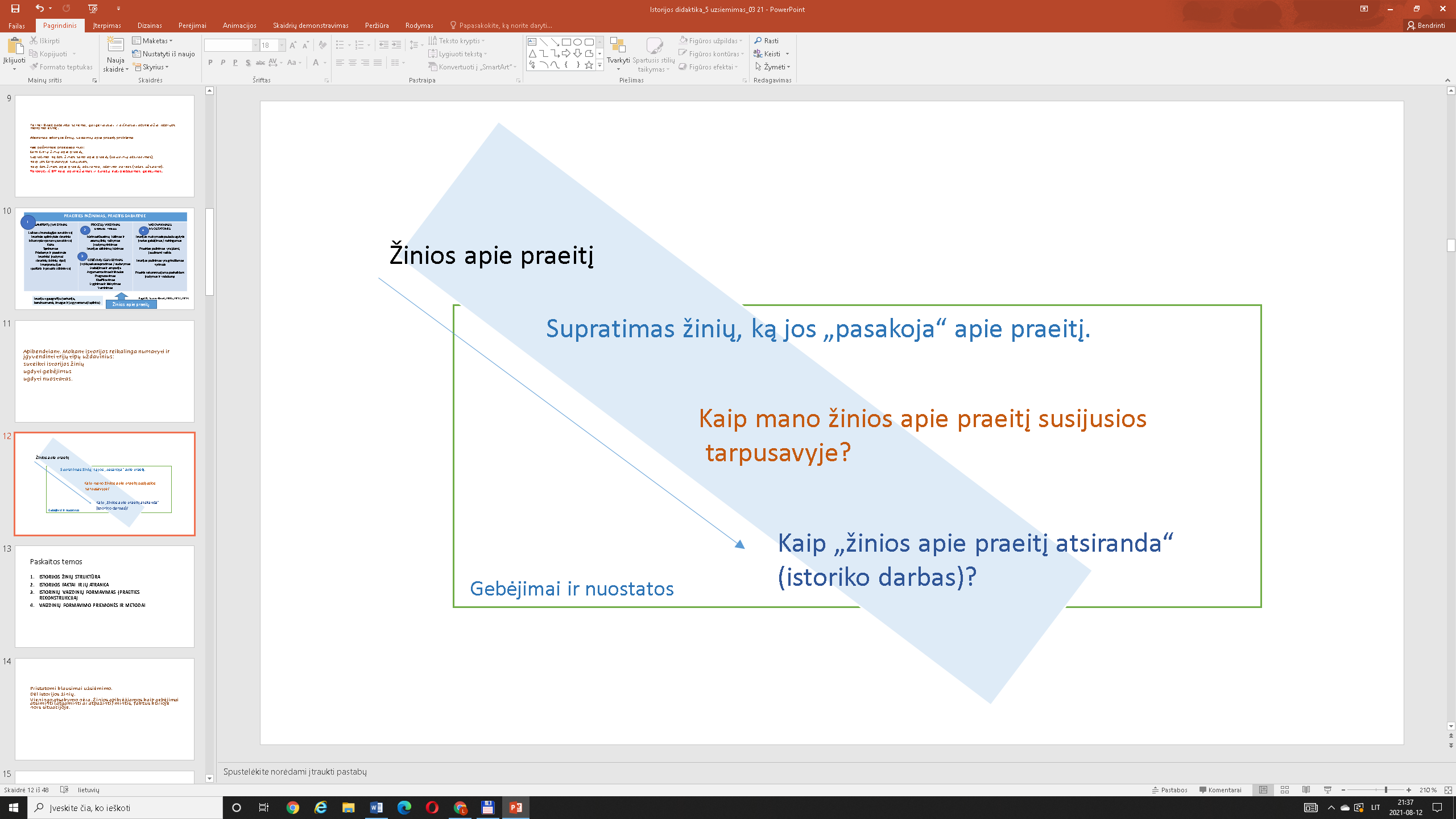 1  pav. Nuo istorijos žinių link gebėjimų ir nuostatųAnot S. Wineburgo, mokiniams reikia padėti mokytis naudotis istorinėmis žiniomis, pratintis vertinti ir kontekstualizuoti istorinius įvykius. Rekomenduojama istorijos mokytis taip pat, kaip tai daro tikri istorijos mokslininkai, kurie, aiškindamiesi faktus ir įvykius, tyrinėja pirminių šaltinių įrodymus, papildo juos įtraukdami praeities kontekstą, atskleisdami veikėjų motyvus, išsiaiškindami įvykių liudininkų paliktus įrodymus. Mokymasis tyrinėjant, pertvarkant savo žinojimą, suvokiant ir priimant skirtingas. požiūrių perspektyvas išryškino sampratą, jog istorijos mokymasis yra istorijos žinių tyrimo ir kūrimo procesas, nepateikiantis vienareikšmiškų atsakymų. Mokant istorijos, ypač 7-12 metų mokinius būtų naudinga atkreipti dėmesį į R. Turner-Bisset rekomenduojamas praeities pažinimo sritis: istorijos sampratų įvaldymas (laikas (chronologijos suvokimas), istorinės aplinkybės (istorinio laikotarpio ypatumų suvokimas), kaita, tęstinumas, priežastys ir pasekmės, istoriniai įrodymai (istorinių šaltinių tipai), interpretacijos (požiūris ir praeities aiškinimas);istorijos pažinimo gebėjimų išsiugdymas (įvykių sekos supratimas / sudarymas, stebėjimas ir empatija, argumentavimas ir išvados, prognozavimas, klasifikavimas, lyginimas ir išskyrimas, vertinimas);  istorijos tyrimo gebėjimų išsiugdymas (klausimų kėlimas ir esamų žinių taikymas; įrodymų apie praeitį rinkimas; istorijos aiškinimų kūrimas); pozityvaus požiūrio į istoriją ir jos pažinimą formavimasis (istorijos mokymasis padeda ugdytis įvarius gebėjimus / raštingumus; praeities pažinimas yra įdomi, jaudinanti veikla; istorijos pažinimas yra grindžiamas tyrimais; praeitis rekonstruojama pasitelkiant įrodymus ir vaizduotę).  Viskonsino universiteto istorijos profesorė N. Mandell (2008) sukūrė metodiką „Mąstyk kaip istorikas“, kuri, anot mokslininkės, mokytojams ir mokiniams padės geriau suprasti istorinių įvykių tarpusavio ryšį, nustatyti jų priežasties ir pasekmės, kaitos ir tęstinumo reikšmę iš dabarties perspektyvos. 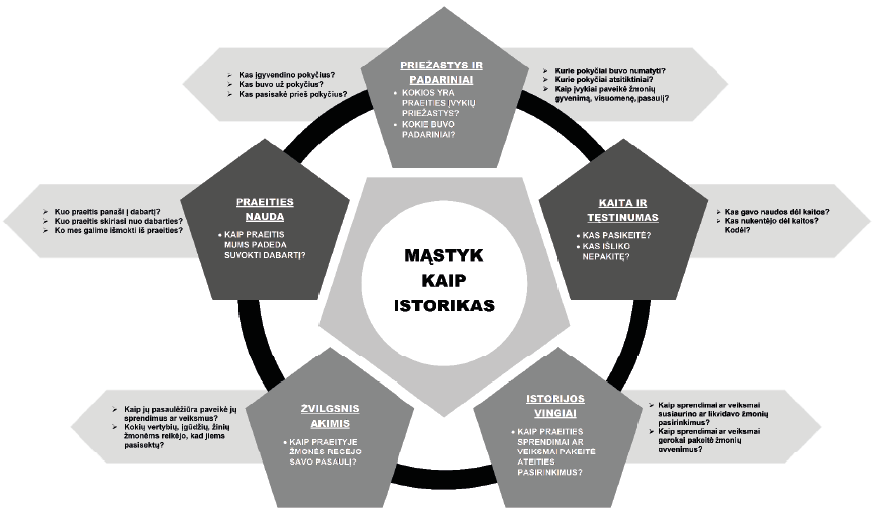 2 pav. Mąstau kaip istorikas: istorinio raštingumo pagrindai (Mandell, 2008). Mokymo(si) procese mokytojai turi atrasti skirtingus prieigos taškus: pateikdami mokiniams klausimus ir paprašydami jų atlikti tyrimą renkant įrodymais pagrįstus faktus, informaciją bei jos pagrindu atlikti analizę; mokiniams pateikdami įrodymų ir paprašydami jų atlikti informacijos analizę, o jos pagrindu padaryti išvadas; paprašydami mokinių patiems savarankiškai taikyti visą procesą. Naudojant šią (žr. 2 pav.) istorinio raštingumo ugdymosi specifinių klausimų struktūrą mokiniai įtraukiami į savarankišką mokymąsi tirti istorinius reiškinius, ieškant pagrįstų įrodymų, keliant aiškius klausimus, formuluojant argumentuotas išvadas, paaiškinančias istorinių procesų raidą.Daugiau apie istorinio raštingumo apibrėžtis ir mokinių aukštesniųjų gebėjimų ugdymą skaitykite: Black, L. (2011). History teaching today Approaches and methods. [Žiūrėta 2022 gruodžio 15 d.]. Prieiga per internetą: https://rm.coe.int/09000016806513c2Grigaravičiūtė, S. (2007) Istorijos žinios ir jų struktūravimas. Vilnius: Lietuvos edukologijos universiteto leidykla.Gyvenamosios vietovės  istorija (2009). Sud. B. Šetkus, R. Šetkuvienė. VPU leidykla. Harris, R., Burn, K., Woolley,  M.(2014). The Guided Reader to Teaching and Learning History. New York:  Routledge. Hunt, M. (2007). A Practical Guide to Teaching History in the Secondary School. New York:  Routledge. Maniušis, M. (2017). Istorinio raštingumo ugdymo turinys Lietuvos ir užsienio šalių teorinėje didaktikoje ir Pagrindinio ugdymo bendrosiose programose.  Istorija, 106, p. 94–116. [Žiūrėta 2022 gruodžio 15 d.]. Prieiga per internetą: https://www.vdu.lt/cris/bitstream/20.500.12259/61741/1/ISSN2029-7181_2017_V_106.N_2.PG_94-116.pdf Maniušis, M. (2018). Mokinių kritinio mąstymo gebėjimų ugdymas dirbant su istoriniais šaltiniais Lietuvoje ir užsienyje. Pedagogika, 111, p. 97–128. Mandell, N. (2008). Th inking like a Historian: A Framework for Teaching and Learning. OAH Magazine Of History, 2008, 22, 2, p. 55–63. Peck C., Seixas P. Benchmarks of Historical Thinking: First Steps // Canadian Journal of Education. 2008. Volume 31, Nr.4. P. 1015 – 1038. [Žiūrėta 2022 gruodžio 15 d.]. Prieiga per internetą: http://files.eric.ed.gov/fulltext/EJ830511.pdf Šermukšnytė, R. Kam reikia mokyti(s) istorijos Lietuvos mokykloje? Tikslų analizė teorinės didaktikos kontekstuose. Lietuvos istorijos studijos, 2017, t. 39, p. 105–120.Šermukšnytė R., (2008). Istorija, muziejus ir didaktinė perteikimo problema: metodinė priemonė, Vilnius: Vilniaus universiteto leidykla.Šetkus, B. (2017). Kaip analizuoti istorijos šaltinius. Vilnius: Vaga. The Wiley International Handbook of History Teaching and Learning (2018). Wiley-Blackwell.Šetkus, B. (2013). Istorinio ugdymo raida edukacinių paradigmų kaitos sąlygomis: habilitacijos procedūrai teikiamų mokslo darbų apžvalga. Vilnius: LEU leidykla, p. 10–49.Žemgulienė,  A. (2014). Šiuolaikinės didaktikos kaita: istorijos mokymo pradiniame ugdyme didaktinės tendencijos. Ugdymo paradigmų iššūkiai didaktikai [kolektyvinė monografija; 4,166]. Vilnius: Edukologija, p. 199-249. [Žiūrėta 2022 gruodžio 15 d.]. Prieiga per internetą: http://talpykla.elaba.lt/elaba-fedora/objects/elaba:11726596/datastreams/MAIN/content3. TARPDALYKINIŲ TEMŲ INTEGRAVIMAS. DALYKŲ DERMĖBendrųjų programų atnaujinimo gairėse teigiama, jog siekiant ugdytis kompetencijas, ugdymo(si) procese svarbu užtikrinti daugialypius ryšius tarp įvairių dalykų ir realaus pasaulio. Tarpdalykinė integracija padeda mokiniui susiformuoti visapusišką nagrinėjamų reiškinių vaizdą. Tarpdalykinė integracija negali pakeisti atskirų dalykų mokymosi. Ji atskleidžia platesnį dalyko kontekstą, padeda nagrinėti mokiniams kylančius klausimus, kurie dažnai išeina už vieno dalyko ribų. Bendrosios programos sukuria prielaidas įgyvendinti tarpdalykinę integraciją, tačiau pagrindinė sąlyga integracijai yra mokytojų tarpusavio bendradarbiavimas.“. Tinkama ugdymo turinio integracija sudaro daugiau galimybių priartinti mokymąsi prie artimos aplinkos, gyvenimo, ugdyti bendrąsias mokinių kompetencijas, pritaikyti užduotis pagal mokinių poreikius, polinkius ir galias, išvengti kartojimosi ir didelių mokymosi krūvių.Mokytojams rekomenduojama susipažinti su kitų ugdymo srities dalykų programomis, ieškoti galimybių integruoti ugdymo turinį pirmiausia ugdymo srityje ir su kitų ugdymo sričių dalykais. Tam, kad būtų sėkmingas kompetencijų ugdymas galimi keli programų įgyvendinimo modeliai: • integruojant temą į vieną dalyką; • jungiant kelių mokomųjų dalykų temas; • jungiant kelis dalykus ir parengiant atskirą kursą (modulį); • įtraukiant į visus dalykus ir daugelį mokyklos gyvenimo sričių. Daugiau informacijos https://www.ugdome.lt/kompetencijos5-8/pagrindinis/pagrindiniai-kompetenciju-ugdymo-aspektai/i-kompetencijas-orientuoto-ugdymo-gaires/integravimas/Rengiant istorijos bendrąją programą, siekiama užtikrinti, kad turinys derėtų tarpusavyje. Siekiama užtikrinti, kad ne tik artimų dalykų (pvz. humanitarinių mokslų, menų) turinys tarpusavyje derėtų, bet ir Gairėse (2019) siūlomos tarpdalykinės temos. Išvardytos tarpdalykinės temos yra parinktos atsižvelgiant į jaunam žmogui aktualius klausimus: santykis su pačiu savimi, prasmės siekis, tautos ir valstybės praeitis, dabartis ir ateitis, globalaus pasaulio keliami ekologiniai, socialiniai ir ekonominiai iššūkiai. Tarpdalykinė integracija galima teminiu pagrindu, ugdant tam tikrus gebėjimus ar jų grupes arba organizuojant bendras veiklas. Integravimo galimybės su tarpdalykinėmis temomis ir aktualiu turiniuPaaiškinimasIstorijos ir dailės atnaujinamų BP programų turinio integracija. Pavyzdys4. KALBINIŲ GEBĖJIMŲ UGDYMAS PER DALYKO PAMOKAS.Kritinis skaitymas: kas tai ir kaip to išmokti?https://lnb.lt/naujienos/5256-kritinis-skaitymas-kas-tai-ir-kaip-to-ismokti?fbclid=IwAR1kk2AmMXEss5u977k_HkuBmd8ZHeWLaZJZjKFcDJmehGtLcQRuCggfRWk Dažnai tekstą, pavyzdžiui, grožinės literatūros, laisvalaikio žurnalo ar tinklaraščio, skaitome tiesiog savo malonumui – tai vadinama pasyviu skaitymu. Pasyviai ne tik skaitome, bet ir „vartojame“ medijas – jaukiai įsitaisę žiūrime filmus, gamindami vakarienę įsijungiame televizijos žinių laidą, važiuodami automobiliu klausomės radijo. Pasyviam skaitymui priešingas yra aktyvus arba gilusis skaitymas, dar kitaip – kritinis. Kritinis skaitymas kviečia priimti tekto iššūkį ir sufleruoja, kad tekste gausu informacijos, į kurią būtina įsigilinti siekiant suprasti, ką autorius iš tiesų sako.Neretai skaitytojas intuityviai jaučia, ar tekstas yra patikimas, ar priešingai – jo vertė abejotina. Deja, intuicija nenuveda toliau nei nuostata tikėti ar ne. Siekdamas priimti argumentuotą sprendimą, kodėl pasitiki ar nepasitiki informacija, skaitytojas turi pasitelkti kritinį mąstymą bei kritinio skaitymo įgūdžius. Taigi, kas yra kritinis skaitymas ir kaip jo išmokti?Kritinis skaitymas reiškia įsitraukimą į skaitomą tekstą ir aukštesnio lygio mąstymo įgūdžių – tokių kaip interpretacija, klausinėjimas ir vertinimas – naudojimą skaitymo procese. Tam įtakos turi ir išankstinės skaitytojo žinios, kurios yra reikšmingos tiek skaitant tekstą kritiškai, tiek skaitymo procese lavinant metakognityvinio mąstymo įgūdžius. Svarbiausia taisyklė – nepriimti skaitomo teksto pažodžiui. Atsižvelgiant į minėtus faktorius, kritinis skaitymas negali būti apibūdinamas tik kaip supratimo procesas, jis taip pat apima aktyvaus mąstymo procesą. Be skaitymo įgūdžių, reikalingi ir kalbiniai įgūdžiai. Tekste svarbu atpažinti įtikinti siekiančią kalbą, skeptiškai vertinti pateiktą informaciją ir suprasti skirtumą tarp tikrovės ir nuomonės (Sallabas, Ozcan, 2020).Gana dažnai sutinkama informacija, kuri yra faktų ir nuomonių mišinys. Siekiant suvokti tokį tekstą, pirmiausia reikia jį iškonstruoti, atskiriant faktus nuo nuomonių, o tada sukonstruoti iš naujo. Taigi, kiekvienas žodis yra svarbus, ypač skirtas ką nors įvertinti: daug ar mažai, geras ar blogas ir panašiai. Būtina atkreipti dėmesį, ar tokie vertinimai ir nuomonės yra tinkamai pagrįsti. Svarbu atpažinti argumentavimo klaidas ir, jeigu yra galimybė, patikrinti faktų tikrumą.Kritiškai įvertinti tekstą padės klausimai:Ką tekstas sako: kokia informacija skaitytojui pateikiama?Ką tekstas daro: kokias emocijas sukelia, kokių veiksmų skatina imtis?Ką tekstas reiškia: ką iš tiesų norima pasakyti, koks autoriaus tikslas?Lavinti kritinį skaitymą padės teksto ištraukų ir pastabų žymėjimas. Tai galima daryti tiek skaitant popierinę teksto kopiją, tiek elektroninį tekstą.Elektroninėje erdvėje lengva sekti puslapius, paryškinti dėmesio vertas ištraukas, žymėti pastabas ir mintis – čia tam gausu vietos, kitaip nei rašant ranka ant popierinės teksto kopijos. Markas N. Jensenas ir Lauren F. V. Scharff (2019) mano, kad technologijų raida bei tobulėjantys elektroninio teksto skaitymo ir žymėjimo įrankiai itin paskatins skaitymo elektroninėje erdvėje populiarumą. Tiesa, jų tyrimas rodo, kad kritinis el. tekstų skaitymas, ypač akademiniais tikslais, reikalauja tam tikrų įgūdžių ir įpročių, kurie turi būti lavinami. Šis mokymosi progresas reikalauja laiko ir pasiruošimo prisitaikyti prie besikeičiančių technologijų ir įrankų, tačiau autoriai pastebi, kad kritinio skaitymo mokymasis elektroninėje erdvėje gali turėti didesnių privalumų nei skaitant popierinius tekstus.Iš pradžių atrodęs sudėtingas ir reikalaujantis kompleksiško mąstymo įgūdžių, kritinis skaitymas, pamažu jį praktikuojant ir lavinant, gali tapti natūraliu įpročiu. Tiesa, anot mokslininkų, kritinio skaitymo lavinimas – tai mokymosi visą gyvenimą procesas.Šaltiniai:Jensen, Mark N., Scharff, Lauren F. V. (2019). Improving Critical Reading with E-Texts: A Controlled Study in a Collegiate Philosophy Course. Journal of the Scholarship of Teaching and Learning [interaktyvus], 19(3), p. 49–64 [žiūrėta 2020-03-26]. [Žiūrėta 2022 gruodžio 15 d.]. Interneto prieiga: https://scholarworks.iu.edu/journals/index.php/josotl/article/view/23978/32735.Sallabas, M. E., Ozcan, S. (2020). Analysis of the Critical Reading and Comprehension Skills of Gifted and Normally Developed Students. International Online Journal of Educational Sciences [interaktyvus]. 12(1), p. 265–283 [žiūrėta 2020-03-31]. [Žiūrėta 2022 gruodžio 15 d.]. Interneto prieiga: http://www.iojes.net/Makaleler/25e86e32-f5db-482a-833e-74aa331e7422.pdf.5. SIŪLYMAI MOKYTOJŲ NUOŽIŪRA SKIRSTOMŲ 30 PROCENTŲ PAMOKŲ.Pasirenkamas istorijos mokymo(si) turinysIstorijos mokymosi turinio apimtys pateikiamos išskiriant privalomą dalyko turinį (apie 70 procentų) ir pasirenkamą turinį (apie 30 procentų), kurį pasirenka mokytojas atsižvelgdamas į mokinių galimybes ir derindamas su kitais mokytojais, ypač tą, kuriame akivaizdūs turinio integracijos aspektai. Pasirenkamo turinio formavimo ir taikymo nuostatos: Rekomenduojamas turinys besąlygiškai siejasi su istorija. Pasirenkamo turinio įgyvendinimas bei proporcijos dydis gali skirtis priklausomai nuo ugdymo pakopos, keliamų tikslų, mokymo tradicijos. Pasirenkamas turinys arba laikas, skirtas pasirenkamam turiniui, gali būti skirtas: silpniau besimokančių mokinių žinių ir gebėjimų spragoms šalinti;sudėtingesnių temų, jeigu joms įprasto laiko nepakanka, geresniam įsisavinimui;istorinių šaltinių nagrinėjimui;bendrojo ugdymo programoje esančių temų išplėtimui bei gilinimui; tikrovės kontekstų analizei; artimos aplinkos paveldo pažinimui, paveldo objektai rekomenduojami naudoti kaip istorijos pažinimo šaltiniai;projektų vykdymui;tiriamųjų darbų, jeigu jiems įprasto laiko nepakanka, įgyvendinimui ir aptarimui.Rekomenduojamos temos  5 klasė6 klasė7 klasė8 klasė9 klasė10 klasė6. VEIKLŲ PLANAVIMO IR KOMPETENCIJŲ UGDYMO PAVYZDŽIAI.Mokytojas planuodamas metams turėtų atsižvelgti į bendrą klasės situaciją, t. y. mokinių amžių, lytį, skaičių, sveikatos būklę ir kitus socialinius ir pedagoginius kriterijus. Ilgalaikis planavimas turėtų būti derinamas su visos mokyklos veiklos planavimu, mokyklos vykdomais bendraisiais projektais, renginiais, akcijomis, integruojančiomis ar prevencinėmis programomis, siejami su materialiais ir intelektualiniais mokyklos ištekliais. Kiekvienas mokytojas gali parengti ilgalaikį planą pagal savo pasirinktą modelį. Svarbu, kad tai padėtų pritaikyti istorijos programos ugdymo turinį konkrečiai klasei, siekiant kokybinių mokinių pasiekimų pokyčių, jų bendrojo raštingumo, kompetencijų, asmenybės augimo. Todėl pateiktus ilgalaikius planus reikėtų traktuoti tik kaip vieną iš daugelio galimo planavimo pavyzdžių.6.1.1. ISTORIJOS  ILGALAIKIS PLANAS 5 KLASEI Skirta pamokų: 74Privalomoms temoms (70 proc.): 52Pasirenkamoms temoms (30 proc.): 226.1.2. Individualus mokinio savaitės planas 5 klasei.6.1.3. Istorinis tyrimas 5 klasei.Istorijos mokymasis tyrinėjant ir plečiant savo žinojimą yra istorinių žinių tyrimo ir kūrimo procesas, kurio metu žinių, supratimo ir gebėjimų turėjimas laipsniškai pereina į konceptualų istorijos kaip mokslo disciplinos supratimą ir istorijos pažinimui reikalingų procedūrinių gebėjimų įgijimą. Taip apibrėžiamas istorinis raštingumas, kuris laikomas istorijos didaktikos tikslu.PriedAI 6.2. 6 klasė. Ilgalaikis planas.Skirta pamokų: 74Privalomoms temoms (70 proc.): 52Pasirenkamoms temoms (30 proc.): 226.3. 7 klasė6.3.1. ISTORIJOS  ILGALAIKIS PLANAS 7 KLASEI Skirta pamokų: 74Privalomoms temoms (70 proc.): 52Pasirenkamoms temoms (30 proc.): 226.4. 8 klasė6.4.1. ISTORIJOS  ILGALAIKIS PLANAS 8 KLASEI Skirta pamokų: 74Privalomoms temoms (70 proc.): 52Pasirenkamoms temoms (30 proc.): 226.4.2. Istorinis tyrimas 8 klaseiVEIKLOS TEMA: “LDK baroko epochos paveldas: Nesvyžiaus Dievo kūno bažnyčia ir rūmai, Šv. Petro ir Povilo bažnyčia Vilniuje (ar kita pasirinkta bažnyčia Vilniuje), Pažaislio ir Tytuvėnų vienuolynų kompleksai”Užduotis nr. 1 - tyrimo lentelėUžduotis nr. 2 - vertinimo lentelė6.5. 9 klasė6.5.1. ISTORIJOS ILGALAIKIS  PLANAS 9 KLASEI.Skirta pamokų kursui: 74Privalomoms temoms (70 proc.): 54Pasirenkamoms temoms (30 proc.): 226.5.2. Individualus mokinio planas 9 (I) klasei. Tema: Industrinės visuomenės kūrimasis ir lietuviškasis pasaulis XIXa.  1 variantas6.5.3. Individualus mokinio planas 9 (I) klasei. Tema: Industrinės visuomenės kūrimasis ir lietuviškasis pasaulis XIXa.  2 variantas9 klasė.6.6. 10 klasė6.6.1. ISTORIJOS ILGALAIKIS  PLANAS 10 KLASEISkirta pamokų: 74 Privalomoms temoms (70 proc.): 54Pasirenkamoms temoms (30 proc.): 22Užduotis 10 klasei. Išnagrinėkite pateiktus šaltinius ir atsakykite į klausimus.Šaltinis APas mus, [...] proletariato diktatūros šalyje, aukščiausia vadovaujančio partijos vaidmens išraiška reikia pripažinti tą faktą, kad pas mus nė vieno svarbaus politinio ar organizacinio klausimo [...] masinės organizacijos nesprendžia be vadovaujančiųjų partijos nurodymų.Šaltinis BViskas yra valstybėje ir niekas neegzistuoja [...] už valstybės ribų [...]. Demokratija – režimas be karalių, bet su daugeliu karalių, kurie yra kartais labai absoliutiški, tironiški ir vis griauna. [...] Valstybė yra galybės ir valdymo galia. Romėniškoji tradicija yra jėgos idėja [...] liktorių ryšulys yra vienybės jėgos ir teisingumo simbolis.Šaltinis CMūsų valstybė atrodys taip. [...] niekur nebus atstovaujančių organų, kurie viską spręstų daugumos principu. Bus tik patariamieji organai, kurių užduotis – padėti išrinktam vadui, kuris ir skirs žmones į atitinkamus postus. 1919 m. [...] tautai buvo primesta plėšikiška sutartis [...]. Turime pasiekti, kad visi 60 milijonų pradėtų visa širdimi neapkęsti šios plėšikiškos sutarties.Kaip įvardijamas XXa. laikotarpis, kuriame veikė šaltinyje matomos asmenybės? (1 taškas)...............................................................................................................................................................................Kaip vadinama politinė doktrina, kuri aptariama šaltinyje A? Kokioje valstybėje ji pradėta įgyvendinti? (2 taškai)Doktrina ........................................................ Valstybė.......................................................................................Kokio politinio judėjimo idėjos atsispindi šaltinyje B? Savo atsakymą paaiškinkite. ( 2 taškai) Politinis judėjimas .................................................. Paaiškinimas ........................................................................................................................................................................................................................................................Kokio politinio judėjimo idėjos atsispindi šaltinyje C ? Savo atsakymą paaiškink. ( 2 taškai) Politinis judėjimas .................................................. Paaiškinimas ........................................................................................................................................................................................................................................................Įvardykite politikus, matomus šaltinyje D. Nurodykite valstybes, kurioms jie atstovavo ir po viena jų vykdytą pertvarkymą  valstybių vidaus politikoje. (12 taškų)1 asmenybė ..................................valstybė............................. pertvarkymas.......................................................2 asmenybė ..................................valstybė............................. pertvarkymas.......................................................3 asmenybė ..................................valstybė............................. pertvarkymas.......................................................4 asmenybė ..................................valstybė............................. pertvarkymas.......................................................Kokia diktatūros forma įsigalėjo šalyse, kurios buvo valdomos šaltinyje D matomų politikų? Pateikite du šios valdymo formos bruožus. ( 3taškai)Valdymo forma ............................ Bruožai: 1. ......................................................................................................2. ...........................................................................................................................................................................        7.** Nurodykite kurios dvi šaltinyje D vaizduojamos asmenybės turėjo didžiausia įtaką aptariamu istoriniu laikotarpiu. Savo atsakymą argumentuokite konkrečiais istoriniais faktais. ( 3 taškai)              Asmenybės.................................................................. Argumentai .......................................................................             ................................................................................................................................................................................Viso (25 taškai): ..............................7. SKAITMENINĖS MOKYMO PRIEMONĖS, SKIRTOS BP ĮGYVENDINTI.8. LITERATŪROS IR ŠALTINIŲ SĄRAŠAS.Literatūros anotaciaja8.1. LITERATŪRA PAGAL KASES IR TEMAS7 klasė. Senovės istorijaĮvadas į Senovės istoriją: pirmųjų žmonių paieškos priešistorėje ir susipažinimas su civilizacijos sąvokaM. A. Albanese ... [et al.], Prarastosios civilizacijos: kelionė po senovės pasaulį, Vilnius, 2005.M. Cattaneo, J. Trifoni, Senovės civilizacijos, Kaunas, 2005.F. Delouche, J. Aldebert, J. Bender, Europos istorija, Vilnius, 2001.M. Gimbutienė, Baltai priešistoriniais laikais: etnogenezė, materialinė kultūra ir mitologija, Vilnius, 1985.M. Gimbutienė, Senoji Europa, Vilnius, 1996.Lietuvos istorija. T. 1: Akmens amžius ir ankstyvasis metalų laikotarpis [ats. tomo redaktorius A. Girininkas], Vilnius, 2005. R. Rimantienė, Akmens amžius Lietuvoje, Vilnius, 1996.Valstybės ir valdžios santykis senovės Rytų civilizacijoseM. A. Albanese ... [et al.], Prarastosios civilizacijos: kelionė po senovės pasaulį, Vilnius, 2005.C. Aldred, Egiptiečiai, Vilnius, 2001.M. Cattaneo, J. Trifoni, Senovės civilizacijos, Kaunas, 2005.M. Belickis, Užmirštas šumerų pasaulis, Vilnius, 1972.Jie kūrė pasaulio istoriją. Nuo senovės iki viduramžių: nuo 1800 m. pr. Kr. iki 1492 m., Vilnius, 2002.J. Oates, Babilonas, Vilnius, 2004. Visuomenės prie didžiųjų upių: religijų įvairovė ir kultūrinis palikimasM. A. Albanese ... [et al.], Prarastosios civilizacijos: kelionė po senovės pasaulį, Vilnius, 2005.C. Aldred, Egiptiečiai, Vilnius, 2001.M. Cattaneo, J. Trifoni, Senovės civilizacijos, Kaunas, 2005.M. Belickis, Užmirštas šumerų pasaulis, Vilnius, 1972.J. Oates, Babilonas, Vilnius, 2004.Senovės Egipto paslaptys [sudarė B. Manley], Vilnius, 2004.Žydai: monoteistinės religijos gimimas ir jos reikšmė EuropaiJie kūrė pasaulio istoriją. Nuo senovės iki viduramžių: nuo 1800 m. pr. Kr. iki 1492 m., Vilnius, 2002.P. Johnson, Žydų istorija, Vilnius, 1999.Pasaulio religijos: naujas populiarus žinynas [parengė ir redagavo C. Partridge], Vilnius, 2007.A. Pauliukonis, Pasaulio žydų istorija, Vilnius, 2016.F. V. Reiterer, Dievo teisynas ir gyvenimas, Vilnius, 1997.Antika – Europos istorijos pradžia (I): Senovės Graikija, demokratijos gimimasF. Delouche, J. Aldebert, J. Bender, Europos istorija, Vilnius, 2001.Jie kūrė pasaulio istoriją. Nuo senovės iki viduramžių: nuo 1800 m. pr. Kr. iki 1492 m., Vilnius, 2002.F. Arskis, Periklis, Vilnius, 1989.C. Orrieux, P. Schmitt Pantel, Senovės graikų istorija, Vilnius, 2016. J. Sireika, Antikinės Graikijos istorija, Šiauliai, 2017.F. Šachermeiras, Aleksandras Makedonietis, Vilnius, 1994.Antika – Europos istorijos pradžia (II): Senovės Roma, Graikijos civilizacijos perimamumas ir imperijos sukūrimasJ. Burianas, B. Mouchova, Paslaptingieji etruskai, Vilnius, 1983.F. Delouche, J. Aldebert, J. Bender, Europos istorija, Vilnius, 2001.Gajus Svetonijus Trankvilas, Dvylikos cezarių gyvenimas, Vilnius, 2008.Jie kūrė pasaulio istoriją. Nuo senovės iki viduramžių: nuo 1800 m. per. Kr. Iki 1492 m., Vilnius, 2002.J. Sireika, Glausta Antikos civilizacijų istorija, Šiauliai, 2011.S. Utčenka, Julijus Cezaris, Vilnius, 1990.Antika – Europos istorijos pradžia (III). Kultūra ir religija graikų ir romėnų visuomenėse: politeistinę pasaulio supratimo sanklodą keičiantis monoteizmasA. Angela, Viena diena senovės Romoje: kasdienis gyvenimas, paslaptys ir įdomybės, Vilnius, 2012.D. Dilytė, Senovės Graikijos kultūra, Vilnius, 2007. D. Dilytė, Senovės Romos kultūra, Vilnius, 2012.M. Gasparovas, Su skydu ir už skydo: pasakojimai apie senovės Graikijos kultūrą, Vilnius, 2004.L. Karsavinas, Europos kultūros istorija. [T.] 1: Romėnų imperija, krikščionybė ir barbarai, Vilnius, 1991.Krikščionybės istorija [atsakomasis redaktorius T.Dowley], Vilnius, 2000.C. Orrieux, P. Schmitt Pantel, Senovės graikų istorija, Vilnius, 2016.K. Ponelienė, Mokyklinis istorijos ir mitologijos terminų žodynėlis: senovės Graikija ir Roma, Kaunas, 2001. E.P. Sanders, Istorinis Jėzaus asmuo, Kaunas, 1997.Baltų gentys. Lietuvių ir latvių istorijos pradžiaArcheologija Lietuvoje: pažink, aplankyk ir atrask [sudarė I. Masiulienė, E. Pranckėnaitė, A. Žilinskaitė], Vilnius, 2018.G. Beresnevičius, Baltų religinės reformos, Vilnius, 1995.M. Gimbutienė, Baltai priešistoriniais laikais: etnogenezė, materialinė kultūra ir mitologija, Vilnius, 1985.E. Jovaiša, Aisčiai: lietuvių ir Lietuvos pradžia, Vilnius, 2016.R. Kulikauskienė, Lietuva valstybės priešaušriu, Vilnius, 2001.Lietuvos istorija. T. 1: Akmens amžius ir ankstyvasis metalų laikotarpis [ats. tomo redaktorius A. Girininkas], Vilnius, 2005.Lietuvos istorija. T. 2: Geležies amžius [ats. tomo redaktorius G. Zabiela], Vilnius, 2007.N. Vėlius, Baltų mitologija iš sakalo skrydžio, Vilnius, 2012.N. Vėlius, Senovės baltų pasaulėžiūra: struktūros bruožai, Vilnius, 1983. Z. Zinkevičius, Lietuvių tautos kilmė, Vilnius, 2005.8 klasė. Viduramžiai ir ankstyvieji naujieji laikai Valstybė ir valdžia viduramžiais: krikščionybės svarba valstybeiD. Baronas, A. Dubonis, R. Petrauskas, Lietuvos istorija. T. 3: XIII a. – 1385 m.: valstybės iškilimas tarp Rytų ir Vakarų, Vilnius, 2011.A. Bumblauskas, Senosios Lietuvos istorija, 1009–1795, Vilnius, 2005.F. Braudel, Civilizacijų gramatika, Vilnius, 2020.R. Crowley, Konstantinopolis. Paskutinė didžioji apgultis 1453 m., Vilnius, 2021. N. Davies, Europa: istorija, Vilnius, 2002.F. Delouche, J. Aldebert, J. Bender, Europos istorija, Vilnius, 2001.A. Gudavičius, Lietuvos istorija. Nuo seniausių laikų iki 1569 metų, t. 1, Vilnius, 1999.M. Jučas, Krikščionybės kelias į Lietuvą: etapai ir problemos, Vilnius, 2001. J. Lenzenweger... [et al.], Katalikų Bažnyčios istorija. D. 1, Vilnius, 1996.J. Kiaupienė, R. Petrauskas, Lietuvos istorija. T. 4: Nauji horizontai: dinastija, visuomenė, valstybė. Lietuvos Didžioji Kunigaikštystė 1386–1529 m., Vilnius, 2009. Krikščionybės istorija [atsakomasis redaktorius T.Dowley], Vilnius, 2000.A. Maalouf, Kryžiaus žygiai arabų akimis, Vinius, 2006. K. Modzelewski, Barbarų Europa, Vilnius, 2007. Z. Norkus, Nepasiskelbusioji imperija: Lietuvos Didžioji Kunigaikštija lyginamosios istorinės imperijų sociologijos požiūriu, Vilnius, 2009.S.C. Rowell, Iš viduramžių ūkų kylanti Lietuva: pagonių imperija Rytų ir Vidurio Europoje, 1295-1345, Vilnius, 2001.  Viduramžių visuomenė: santykių hierarchijaD. Baronas, A. Dubonis, R. Petrauskas, Lietuvos istorija. T. 3: XIII a. – 1385 m.: valstybės iškilimas tarp Rytų ir Vakarų, Vilnius, 2011.A. Bumblauskas, Senosios Lietuvos istorija, 1009–1795, Vilnius, 2005.N. Davies, Europa: istorija, Vilnius, 2002.A. Gudavičius, Lietuvos istorija. Nuo seniausių laikų iki 1569 metų, t. 1, Vilnius, 1999.A. Gurevič, Individas viduramžių Europoje, Vilnius, 1999.J. Huizinga, Viduramžių ruduo: studija apie keturiolikto ir penkiolikto šimtmečio gyvenseną ir mąstyseną Prancūzijoje ir Nyderlanduose, Vilnius, 2019.J. Kiaupienė, R. Petrauskas, Lietuvos istorija. T. 4: Nauji horizontai: dinastija, visuomenė, valstybė. Lietuvos Didžioji Kunigaikštystė 1386–1529 m., Vilnius, 2009.J. Le Goff, Viduramžių vaizduotė: esė, Vilnius, 2003. E. Le Roy Ladurie, Oksitanijos kaimas Montaju: 1294-1324 metai, Vilnius, 2005. Lietuvos Didžiosios Kunigaikštijos kultūra: tyrinėjimai ir vaizdai [sudarė V. Ališauskas...et al.], Vilnius, 2001. R. Pernoud, Moteris katedrų laikais, Vilnius, 2007. R. Petrauskas, Galia ir tradicija: Lietuvos Didžiosios Kunigaikštystės giminių istorijos, Vilnius, 2016.R. Petrauskas, Lietuvos diduomenė XIV a. pabaigoje - XV a.: sudėtis - struktūra – valdžia, Vilnius, 2003. W. Rösener, Valstiečiai Europos istorijoje, Vilnius, 2000. Viduramžių žodynas [sudarė P. Dinzelbacher ], Vilnius, 2004.  Viduramžių kultūra: krikščionybė ir aplinkinių kultūrų įtakaJ. W. Baldwin, Viduramžių kultūra, 1000-1300, Vilnius, 1996. A. Bumblauskas, Senosios Lietuvos istorija, 1009–1795, Vilnius, 2005.F. Braudel, Civilizacijų gramatika, Vilnius, 2020.N. Davies, Europa: istorija, Vilnius, 2002.G. Duby, Katedrų laikai: menas ir visuomenė, 980-1420, Vilnius, 2004. E. H. Gombrich, Meno istorija, Vilnius, 2014.A. Gurevičius, Viduramžių kultūros kategorijos, Vilnius, 1989. J. Kiaupienė, R. Petrauskas, Lietuvos istorija. T. 4: Nauji horizontai: dinastija, visuomenė, valstybė. Lietuvos Didžioji Kunigaikštystė 1386–1529 m., Vilnius, 2009.J. Kłoczowski, Krikščionių bendruomenės besikuriančioje Europoje, Vilnius, 2006. Lietuvos Didžiosios Kunigaikštijos kultūra: tyrinėjimai ir vaizdai [sudarė V. Ališauskas...et al.], Vilnius, 2001.E. Ulčinaitė, Lietuvių literatūros istorija: XIII-XVIII amžius, Vilnius, 2003. Viduramžių žodynas [sudarė P. Dinzelbacher ], Vilnius, 2004. Įvadas į epochą: Europos iškilimo ir dominavimo pasaulyje prielaidosF. Braudel, Civilizacijų gramatika, Vilnius, 2020.J. Diamond, Ginklai, mikrobai ir plienas: visuomenių likimas, Vilnius, 2018.A. Lielajis, Konkistadorai, Vilnius, 1982. A. Lielajis, Inkų auksas, Vilnius, 1987. M. Stinglas, Indėnai be tomahaukų, Vilnius, 1969.  Pasaulėžiūros ir kultūros virsmai Europoje ir LDK ankstyvaisiais Naujaisiais laikaisF. Braudel, Civilizacijų gramatika, Vilnius, 2020.A. Bumblauskas, Senosios Lietuvos istorija, 1009–1795, Vilnius, 2005.P. Burke, Renesansas, Vilnius, 1992. N. Davies, Europa: istorija, Vilnius, 2002.A. Gudavičius, Lietuvos istorija. Nuo seniausių laikų iki 1569 metų, t. 1, Vilnius, 1999.J. Kiaupienė, I. Lukšaitė, Lietuvos istorija. T. 5: Veržli Naujųjų laikų pradžia. Lietuvos DidžiojiKunigaikštystė 1529–1588 metais, Vilnius, 2013. Krikščionybės istorija [atsakomasis redaktorius T.Dowley], Vilnius, 2000.I. Lukšaitė, Reformacija Lietuvos Didžiojoje Kunigaikštystėje ir Mažojoje Lietuvoje : XVI a. trečias dešimtmetis - XVII a. pirmas dešimtmetis, Vilnius, 1999. P. Oppenheimer, Machiavelli: gyvenimas ideologijos šešėlyje, Vilnius, 2018. D. Pociūtė-Abukevičienė, Nematomos tikrovės šviesa: Reformacijos Lietuvoje asmenybės ir idėjos, Vilnius, 2017. G. Sliesoriūnas, Lietuvos istorija. T. 6: Lietuvos Didžioji Kunigaikštystė XVI a. pabaigoje - XVIII a. pradžioje (1588-1733 metais), Vilnius, 2015. E. Ulčinaitė, Lietuvos Renesanso ir Baroko literatūra, Vilnius, 2001.  Ankstyvųjų naujųjų laikų valstybės ir valdymas: Abiejų Tautų Respublika kaip nauja Europos politinio lauko veikėja.F. Braudel, Civilizacijų gramatika, Vilnius, 2020.A. Bumblauskas, Senosios Lietuvos istorija, 1009–1795, Vilnius, 2005.N. Davies, Europa: istorija, Vilnius, 2002.F. Delouche, J. Aldebert, J. Bender, Europos istorija, Vilnius, 2001.P. Čerkasovas, Kardinolas Rišelje: politinė biografija, Vilnius, 1993.A. Gudavičius, Lietuvos istorija. Nuo seniausių laikų iki 1569 metų, t. 1, Vilnius, 1999.M. Jučas, Lietuvos ir Lenkijos unija: (XIV a. vid. - XIX a. pr.), Vilnius, 2000.J. Kiaupienė, I. Lukšaitė, Lietuvos istorija. T. 5: Veržli Naujųjų laikų pradžia. Lietuvos DidžiojiKunigaikštystė 1529–1588 metais, Vilnius, 2013.M. Niendorf, Lietuvos Didžioji Kunigaikštystė: studija apie nacijos formavimąsi ankstyvaisiais naujaisiais amžiais, 1569-1795, Vilnius, 2010.Z. Norkus, Nepasiskelbusioji imperija: Lietuvos Didžioji Kunigaikštija lyginamosios istorinės imperijų sociologijos požiūriu, Vilnius, 2009.G. Sliesoriūnas, Lietuvos istorija. T. 6: Lietuvos Didžioji Kunigaikštystė XVI a. pabaigoje - XVIII a. pradžioje (1588-1733 metais), Vilnius, 2015.T. Snyder, Tautų rekonstrukcija: Lietuva, Lenkija, Ukraina, Baltarusija, 1569-1999, Vilnius, 2010.H.  Visneris, Lietuvos Didžiosios Kunigaikštystės valstybingumo pavojai, Vilnius, 1991.  Ankstyvųjų naujųjų laikų visuomenė ir ūkis. Modernaus žmogaus gimimasL. Benevolo, Europos miesto istorija, Vilnius, 1998.A. Bumblauskas, Senosios Lietuvos istorija, 1009–1795, Vilnius, 2005.N. Davies, Europa: istorija, Vilnius, 2002.F. Delouche, J. Aldebert, J. Bender, Europos istorija, Vilnius, 2001.N. Ferguson, Pinigų triumfas: finansai pasaulio istorijoje, Vilnius, 2011. A. Gudavičius, Lietuvos istorija. Nuo seniausių laikų iki 1569 metų, t. 1, Vilnius, 1999.J. Kiaupienė, I. Lukšaitė, Lietuvos istorija. T. 5: Veržli Naujųjų laikų pradžia. Lietuvos DidžiojiKunigaikštystė 1529–1588 metais, Vilnius, 2013.Lietuvos Didžiosios Kunigaikštijos kultūra: tyrinėjimai ir vaizdai [sudarė V. Ališauskas...et al.], Vilnius, 2001.G. Sliesoriūnas, Lietuvos istorija. T. 6: Lietuvos Didžioji Kunigaikštystė XVI a. pabaigoje - XVIII a. pradžioje (1588-1733 metais), Vilnius, 2015.W. Rösener, Valstiečiai Europos istorijoje, Vilnius, 2000.K. Utrio, Ievos dukterys: Europos moters ir šeimos istorija, Vilnius, 1998.M. Weber, Protestantiškoji etika ir kapitalizmo dvasia, Vilnius, 1997. 9 klasė. Naujieji laikai. Apšvietos sąjūdis ir šiuolaikinės demokratinės politinės sistemos kūrimosi pradžiaF. Delouche, J. Aldebert, J. Bender, Europos istorija, Vilnius, 2001.U. Im Hof, Švietimo epochos Europa, Vilnius, 1996.A. Kasperavičius, Didysis Bastilijų šturmas, Vilnius, 1989.Z. Kiaupa, Lietuvos istorija. T. 7, d. 1-2: Trumpasis XVIII amžius (1733-1795 m.), Vilnius, 2012–2018.H. Kissinger, Diplomatija, Vilnius, 2003. R. Lopata, Tarptautinių santykių istorija, Vilnius, 2001.M. Niendorf, Lietuvos Didžioji Kunigaikštystė: studija apie nacijos formavimąsi ankstyvaisiais naujaisiais amžiais, 1569-1795, Vilnius, 2010.V. Pugačiauskas, Lietuva ir Napoleonas, Vilnius, 2012.V. Pugačiauskas, Napoleonas ir Vilnius: karinio gyvenimo kasdienybės bruožai, Vilnius, 2004.E. Raila, Europos kultūros epochos ir Lietuva: Renesansas, Barokas, Apšvieta, Vilnius, 2001.R. Šmigelskytė-Stukienė... [et al.], Modernios administracijos tapsmas Lietuvoje: valstybės institucijų raida 1764-1794 metais, Vilnius, 2014.J. Tarlė, Napoleonas, Vilnius, 1984. XIX a. politinė Europa: revoliucijos ir tautiniai sąjūdžiai, nacionalinės valstybės ir globalios imperijosE. Aleksandravičius, A. Kulakauskas, Carų valdžioje: XIX amžiaus Lietuva, Vilnius, 1996.T. Bairašauskaitė, Z. Medišauskienė, R. Miknys, Lietuvos istorija. T. 8, d. 1: Devynioliktas amžius: visuomenė ir valdžia, Vilnius, 2011.F. Delouche, J. Aldebert, J. Bender, Europos istorija, Vilnius, 2001.S. Di Scala, Italija: nuo revoliucijos iki respublikos: nuo 1700-jų iki šių dienų, Vilnius, 1998.M. Hroch, Mažosios Europos tautos, Vilnius, 2012,M. Kerautret, Prūsijos istorija, Vilnius, 2018.W. T. Kulesza, Mūsų laikų ideologijos, Vilnius, 1998. V. Merkys, Motiejus Valančius: tarp katalikiškojo universalizmo ir tautiškumo, Vilnius, 1999.E. Motieka, Didysis Vilniaus seimas, Vilnius, 1996.S. Pocytė, Mažlietuviai Vokietijos imperijoje, 1871-1914, Vilnius, 2002.E. Raila, Lietuvystės Mozė: Jono Basanavičiaus gyvenimo ir ligos istorija, Vilnius, 2019.D. Staliūnas, Rusinimas: Lietuva ir Baltarusija po 1863 metų, Vilnius, 2009.A. J. P. Taylor, Habsburgų monarchija, 1809-1918: Austrijos imperijos ir Austrijos-Vengrijos istorija, Vilnius, 1999.  Industrinės visuomenės kūrimasis ir lietuviškasis pasaulis XIX a.E. Aleksandravičius, A. Kulakauskas, Carų valdžioje: XIX amžiaus Lietuva, Vilnius, 1996.A. Ambrulevičiūtė, Vilniaus pirkliai XIX amžiuje: statusas, veikla, galimybės, Vilnius, Vilnius, 2016.T. Bairašauskaitė, Bajorų dvaras keičia savininką: Vilniaus, Kauno ir Gardino gubernijų dvarų likimai 1863–1914 metais, Vilnius, 2018.T. Bairašauskaitė, Z. Medišauskienė, R. Miknys, Lietuvos istorija. T. 8, d. 1: Devynioliktas amžius: visuomenė ir valdžia, Vilnius, 2011.L. Benevolo, Europos miesto istorija, Vilnius, 1998.F. Braudel, Civilizacijų gramatika, Vilnius, 2020.F. Delouche, J. Aldebert, J. Bender, Europos istorija, Vilnius, 2001.A. Eidintas, Lietuvių kolumbai: lietuvių emigracijos istorijos apybraiža, Vilnius, 1993.K. Utrio, Ievos dukterys: Europos moters ir šeimos istorija, Vilnius, 1998. A. Vyšniauskaitė, P. Kalnius, R. Paukštytė-Šaknienė, Lietuvių šeima ir papročiai, Vilnius, 2008.Modernusis pasaulis ir masinės kultūros radimasis XIX – XX a. pr.E. Aleksandravičius, A. Kulakauskas, Carų valdžioje: XIX amžiaus Lietuva, Vilnius, 1996.Alfredas Bumblauskas ... [et al.], Alma Mater Vilnensis: Vilniaus universiteto istorijos bruožai, Vilnius, 2012.N. Davies, Europa: istorija, Vilnius, 2002.F. Delouche, J. Aldebert, J. Bender, Europos istorija, Vilnius, 2001.E. H. Gombrich, Meno istorija, Vilnius, 2014.J. Širkaitė, Vilniaus piešimo mokykla, 1866-1915, Vilnius, 2018. Pirmasis pasaulinis karas ir europinių imperijų griūtisT. Balkelis, Lemtingi metai: Lietuva 1914-1923 m.: karas, revoliucija ir tautos gimimas, Vilnius, 2019.D. Blažytė-Baužienė ... [et al.], Lietuvos istorija. T. 10, d 1.: Nepriklausomybė (1918-1940 m.), Vilnius, 2013.P. Čepėnas, Naujųjų laikų Lietuvos istorija. T. 1-2, Vilnius, 1992.F. Delouche, J. Aldebert, J. Bender, Europos istorija, Vilnius, 2001.J. Hernández, Pirmasis pasaulinis karas: 1914-1918 m. karo, kuris pakeitė XX amžiaus istoriją, įvykiai, herojai ir faktai, Kaunas, 2017. E. Hobsbawm, Kraštutinumų amžius: trumpasis XX amžius: 1914-1991, Vilnius, 2000.H. Kissinger, Diplomatija, Vilnius, 2003.R. Lopata, Lietuvos valstybingumo raida 1914-1918 metais, Vilnius, 1996.M. Maksimaitis, Mažoji konstituanta: Lietuvos taryba atkuriant valstybingumą, Vilnius, 2011. Z. Norkus, Du nepriklausomybės dvidešimtmečiai : kapitalizmas, klasės ir demokratija Pirmojoje ir Antrojoje Lietuvos Respublikoje lyginamosios istorinės sociologijos požiūriu, Vilnius, 2014. A. J. P. Taylor, Nuo Sarajevo iki Potsdamo: Europa, 1914-1945, Vilnius, 1994. 10 klasė. Naujausieji laikai (1918 m. - dabartis) Tarpukario Europos kryžkelė: tarp demokratijos ir totalitarizmoD. Blažytė-Baužienė ... [et al.], Lietuvos istorija. T. 10, d. 1: Nepriklausomybė (1918-1940 m.), Vilnius, 2013.D. Blažytė-Baužienė, M. Tamošaitis, L. Truska, Lietuvos Seimo istorija: XX-XXI a. pradžia, Vilnius, 2099.Z. Butkus, Tarp Trečiojo Reicho ir Trečiosios Romos: Vokietijos ir Sovietų politikos poveikis Baltijos šalių tarptautinei ir vidaus padėčiai tarpukaryje, Vilnius, 2019. I. Butulis, A. Zunda, Latvijos istorija, Vilnius, 2020.P. Čepėnas, Naujųjų laikų Lietuvos istorija. T. 2, Vilnius, 1992.E. Hobsbawm, Kraštutinumų amžius: trumpasis XX amžius: 1914-1991, Vilnius, 2000.A. Kasperavičius, Naujausiųjų laikų istorija: tarptautiniai santykiai, Kaunas, 1992.V. Lesčius, Lietuvos kariuomenė nepriklausomybės kovose, 1918-1920: monografija, Vilnius, 2004.H. Kissinger, Diplomatija, Vilnius, 2003.J. Skirius, Europos šalių ir JAV ekonominė bei vidaus politinė padėtis 1918-1939 metais: (istorinė apžvalga), Vilnius, 2006. A. Svarauskas, Steigiamasis Seimas ir Lietuvos Respublikos kūrimas 1920-1922 metais, Vilnius, 2020.A. J. P. Taylor, Nuo Sarajevo iki Potsdamo: Europa, 1914-1945, Vilnius, 1994.M. Tamošaitis, A. Svarauskas, Nuo Kazio Griniaus iki Antano Smetonos: valdžios ir opozicijos santykiai Lietuvoje 1926-1940 metais, Vilnius, 2014.L. Truska, Antanas Smetona ir jo laikai, Vilnius, 1996.  Tarpukario visuomenė kryžkelėje: tarp karų ir kriziųE. Bendikaitė, A. Kasparavičius, S. Kaubrys ... [et al.], Lietuvos istorija. T. 10, d. 2: Nepriklausomybė (1918-1940 m.), Vilnius, 2015.D. Bukelevičiūtė, Z. Butkus, N. Černiauskas, A. Grodis, A. P. Kasperavičius, G. Polkaitė-Petkevičienė, Socialiniai pokyčiai Lietuvos valstybėje 1918-1940 metais, Vilnius, 2016.N. Černiauskas, 1940. Paskutinė Lietuvos, vasara, Vilnius, 2021.N. Davies, Europa: istorija, Vilnius, 2002.F. Delouche, J. Aldebert, J. Bender, Europos istorija, Vilnius, 2001.M. Drėmaitė, Progreso meteoras: modernizacija ir pramonės architektūra Lietuvoje 1918-1940 m., Vilnius, 2016. E. Hobsbawm, Kraštutinumų amžius: trumpasis XX amžius: 1914-1991, Vilnius, 2000.B. Makauskas, Vilnijos lietuviai 1920-1939 metais, Vilnius, 1991. Z. Norkus, Du nepriklausomybės dvidešimtmečiai : kapitalizmas, klasės ir demokratija Pirmojoje ir Antrojoje Lietuvos Respublikoje lyginamosios istorinės sociologijos požiūriu, Vilnius, 2014.J. Skirius, Europos šalių ir JAV ekonominė bei vidaus politinė padėtis 1918-1939 metais: (istorinė apžvalga), Vilnius, 2006. A. J. P. Taylor, Nuo Sarajevo iki Potsdamo: Europa, 1914-1945, Vilnius, 1994.G. Vaskela, Tautiniai aspektai Lietuvos ūkio politikoje 1919-1940 metais, Vilnius, 2014.G. Vaskela, Žemės reforma Lietuvoje 1919-1940 m.: analizuojant Rytų ir Vidurio Europos agrarinės raidos XX a. III-IV dešimtmečiais tendencijas, Vilnius, 1998.P. Žostautaitė, Klaipėdos kraštas, 1923-1939, Vilnius, 1992.  Tarpukario kultūrinis gyvenimas: tarp laisvės ir suvaržymųN. Davies, Europa: istorija, Vilnius, 2002.F. Delouche, J. Aldebert, J. Bender, Europos istorija, Vilnius, 2001.E. H. Gombrich, Meno istorija, Vilnius, 2014.G. Jankevičiūtė, Dailė ir valstybė: dailės gyvenimas Lietuvos Respublikoje 1918-1940, Kaunas, 2003.S. Kaubrys, Lietuvos mokykla 1918-1939 m.: galios gimtis, Vilnius, 2000.D. Mačiulis, Valstybės kultūros politika Lietuvoje 1927-1940 metais, Vilnius, 2005.V. Mikalauskas, Kinas Lietuvoje: nuo atrakciono iki nacionalinio kino meno, Vilnius, 1999.Optimizmo architektūra: Kauno fenomenas, 1918-1940, [sudarė M. Drėmaitė], Vilnius, 2018.A. J. P. Taylor, Nuo Sarajevo iki Potsdamo: Europa, 1914-1945, Vilnius, 1994.G. Viliūnas, Literatūrinis gyvenimas nepriklausomoje Lietuvoje: (1918-1940), Vilnius, 1998. Antrasis pasaulinis karas: žmogiškumo išbandymasA. Anušauskas ... [et al.], Lietuva, 1940-1990: okupuotos Lietuvos istorija, Vilnius, 2007.A. Anušauskas, Teroras, 1940-1958 m., Vilnius, 2012.E. Bendikaitė, A. Kasparavičius, S. Kaubrys ... [et al.], Lietuvos istorija. T. 10, d. 2: Nepriklausomybė (1918-1940 m.), Vilnius, 2015.A. Bubnys, S. Jegelevičius, S. Knezys, A. Rukšėnas, Lietuvių tautos sukilimas 1941 m. birželio 22-28 d., Vilnius, 2011.A. Bubnys, Vokiečių okupuota Lietuva, (1941-1944), Vilnius, 1998. N. Davies, Kariaujanti Europa: 1939-1945 :sunki pergalė, Vilnius, 2007. F. Delouche, J. Aldebert, J. Bender, Europos istorija, Vilnius, 2001.M. Gilbert, Niekada per amžius: holokausto istorija, Vilnius, 2001.Holokaustas Lietuvoje 1941-1944 m. [sudarė Arūnas Bubnys], Vilnius, 2011. H. Kissinger, Diplomatija, Vilnius, 2003.A. E. Senn, Lietuva 1940: revoliucija iš viršaus, Vilnius, 2009.T. Snyder, Kruvinos žemės: Europa tarp Hitlerio ir Stalino, Vilnius, 2012. N. Šepetys, Molotovo-Ribbentropo paktas ir Lietuva, Vilnius, 2006.A. J. P. Taylor, Nuo Sarajevo iki Potsdamo: Europa, 1914-1945, Vilnius, 1994.L. Truska, Lietuva 1938-1953 metais, Kaunas, 1995. Šaltasis karas: pasaulis tarp demokratijos ir komunizmoA. Anušauskas ... [et al.], Lietuva, 1940-1990: okupuotos Lietuvos istorija, Vilnius, 2007.A. Anušauskas, Teroras, 1940-1958 m., Vilnius, 2012.P. Calvocoressi, Pasaulio politika, 1945-2000, Vilnius, 2001. N. Gaškaitė, Pasipriešinimo istorija, 1944-1953 metai, Vilnius, 2016. K. Girnius, Partizanų kovos Lietuvoje, Vilnius, 1990. Į nepriklausomą valstybę: Lietuvos Persitvarkymo Sąjūdis, 1988-1990 [sudarė R. Ozolas ir B. Genzelis], Vilnius, 2015.T. Judt, Pokaris: Europos istorija nuo 1945 metų, Vilnius, 2011. H. Kissinger, Diplomatija, Vilnius, 2003.Č. Laurinavičius, V. Sirutavičius, Lietuvos istorija. T. 12, d. 1: Sąjūdis: nuo "persitvarkymo" iki Kovo 11-osios, Vilnius, 2008. Lietuva ir pasaulis 1991-ųjų sausyje: svarbesnių įvykių kronika [sudarė V. Skuodis], Vilnius, 1995.A. Lieven, Pabaltijo revoliucija: Estija, Latvija, Lietuva - kelias į nepriklausomybę, Vilnius, 1995.V. Sebestyen, 1989 revoliucija: [sovietų imperijos žlugimas], Vilnius, 2017. Visuomenės tarp kapitalizmo ir komunizmoA. Anušauskas ... [et al.], Lietuva, 1940-1990: okupuotos Lietuvos istorija, Vilnius, 2007.J. R. Bagušauskas, Lietuvos jaunimo pasipriešinimas sovietiniam režimui ir jo slopinimas, Vilnius, 1999. N. Davies, Europa: istorija, Vilnius, 2002.F. Delouche, J. Aldebert, J. Bender, Europos istorija, Vilnius, 2001.S. Grybkauskas, Sovietinė nomenklatūra ir pramonė Lietuvoje 1965-1985 metais, Vilnius, 2011. D. Held... [et al.], Globaliniai pokyčiai: politika, ekonomika ir kultūra, Vilnius, 2002.E. Hobsbawm, Kraštutinumų amžius: trumpasis XX amžius: 1914-1991, Vilnius, 2000.T. Judt, Pokaris: Europos istorija nuo 1945 metų, Vilnius, 2011.W. Laqueur, Europa mūsų laikais, 1945-1992, Vilnius, 1995. N. Putinaitė, Nenutrūkusi styga: prisitaikymas ir pasipriešinimas sovietų Lietuvoje, Vilnius, 2007.A. Streikus, Sovietų valdžios antibažnytinė politika Lietuvoje (1944-1990), Vilnius, 2002. T. Vaiseta, Nuobodulio visuomenė: kasdienybė ir ideologija vėlyvuoju sovietmečiu (1964-1984), Vilnius, 2014. Kultūra tarp elitiškumo, masiškumo ir ideologijosA. Anušauskas ... [et al.], Lietuva, 1940-1990: okupuotos Lietuvos istorija, Vilnius, 2007.N. Davies, Europa: istorija, Vilnius, 2002.F. Delouche, J. Aldebert, J. Bender, Europos istorija, Vilnius, 2001.W. Laqueur, Europa mūsų laikais, 1945-1992, Vilnius, 1995.A. Mikonis-Railienė, L. Kaminskaitė-Jančorienė, Kinas sovietų Lietuvoje: sistema, filmai, režisieriai, Vilnius, 2015. N. Putinaitė, Nenutrūkusi styga: prisitaikymas ir pasipriešinimas sovietų Lietuvoje, Vilnius, 2007.A. Streikus, Minties kolektyvizacija: cenzūra sovietų Lietuvoje, Vilnius, 2018.  Globalaus pasaulio pranašumai ir iššūkiaiP. Calvocoressi, Pasaulio politika, 1945-2000, Vilnius, 2001.D. Held... [et al.], Globaliniai pokyčiai: politika, ekonomika ir kultūra, Vilnius, 2002.S. P. Huntington, Civilizacijų susidūrimas ir pasaulio pertvarka, Vilnius, 2011. H. Kissinger, Diplomatija, Vilnius, 2003.R. Lopata, E. Nekrašas, Č. Laurinavičius ... [et al.], Šiaurės Atlanto erdvė ir Lietuva, Vilnius, 2001. Z. Norkus, Du nepriklausomybės dvidešimtmečiai : kapitalizmas, klasės ir demokratija Pirmojoje ir Antrojoje Lietuvos Respublikoje lyginamosios istorinės sociologijos požiūriu, Vilnius, 2014.Z. Norkus, Kokia demokratija, koks kapitalizmas?: pokomunistinė transformacija Lietuvoje lyginamosios istorinės sociologijos požiūriu, Vilnius, 2008. N. Putinaitė, Trys lietuviškosios Europos: tauta, Europa, ES dabartinėje tapatybėje, Vilnius, 2014.J. Rifkin, Trečioji pramonės revoliucija: kaip lateralinės jėgos keičia energetiką, ekonomiką ir visą pasaulį, Vilnius, 2012. M. B. Steger, Globalizacija: labai trumpas įvadas, Vilnius, 2008.9. UŽDUOČIŲ AR MOKINIŲ DARBŲ, ILIUSTRUOJANČIŲ PASIEKIMŲ LYGIUS, PAVYZDŽIAI.Užduočių skirtingiems pasiekimų lygiams, skirtingoms kompetencijoms ugdyti, įvairių poreikių mokiniams pavyzdžiai, taip pat mokinių darbų pavyzdžiai bus pateikiami naudojant naują ugdymo turinį, naujas pasiekimų sritis ir ypač daug dėmesio skiriant kompetencijų ugdymui. 1 pavyzdys.Macikų lageriai - unikalus, išskirtinės svarbos istorines kultūrines atminties objektas, reikšmingas nacionaliniu ir tarptautiniu aspektais. Tai vienintelė vieta Lietuvoje ir viena iš retų vietų Rytų ir Vidurio Europoje, kur taip glaudžiai persipina abiejų totalitarinių režimų kalinimo struktūros, kuriosę tūkstančiai žmonių buvo laikomi žiauriomis sąlygomis, daugelis kalinių pasmerkti kankinamai mirčiai. Macikų lagerių istorija atskleidžia nacistinio ir stalininio totalitarinių režimų antihumanišką nusikalstamą esmę. Čia nacistinių okupantų įkurtame karo belaisvių lageryje buvo kalinami Vokietijos, SSRS karo pradžioje į nelaisvę patekę sovietų kariai, vėliau didžią dalį kalinių kontingento sudarė antihitlerines koalicijos karo aviacijoskariai _ amerikiečiai, britai, kanadiečiai ir kt. Baigiantis Antrajam pasauliniam karui stalininė Sovietų Sąjunga nacių sukurtą struktūrą pritaikė karo belaisvių vokiečių ir jų sąjungininkų kalinimui bei civilių Lietuvos gyventojų Gulago lageriui.Atnaujintoje istorijos BP temoje „Paveldas ir atmintis: XX a. atmintis ir jos paveldas dabartinėje Lietuvoje“ siūlomas nagrinėjimo aspektas Sunkus dviejų totalitarinių režimų paveldas Lietuvoje: Nacistinių ir sovietinių masinių žudynių Lietuvoje vietos - Paneriai, Kauno fortai, Macikų lageris, Tuskulėnų dvaras ar kitos atminties vietos artimiausioje aplinkoje.1 priedasIstoriją pasakojančio žemėlapio kūrimas.Mokiniams skiriama užduotis sukurti žemėlapiu paremtą pasakojimą. Istorijas pasakojantys žemėlapiai nėra paprasčiausi nuorodų dokumentai, atsakantys į tokius klausimus kaip: „Kur yra Macikai?“ ar „Kur yra Kanada“? Teminis žemėlapis padeda kelti klausimus ir į juos atsakyti, analizuoti, tyrinėti, sekti pokyčius: „Kiek Amerikos kareivių buvo Macikuose?“, „Kaip atrodė Macikų lageris nacistinės Vokietijos karo belaisvių stovyklos ir Sovietų Sąjungos GULAG`o lagerių objektų kompleksas (1941–1955 m.) ir kaip atrodo šiandien?“, „Kas ir iš kokių šalių kalėjo Macikų lageryje nacistiniu laikotarpiu (1941-1944 m.) ir sovietiniu laikotarpiu (1945-55 m.) ir pan. Žemėlapio kūrimas visų pirma turėtų prasidėti nuo noro papasakoti ir pasidalinti informacija apie tam tikrus įvykius, konkrečias vietas, atliktą analizę, pokyčius ir pan. Žemėlapis tampa viena iš informacijos perdavimo priemonių..  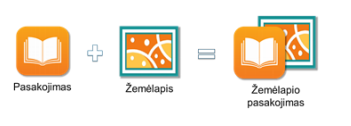 Pasiekimų lygių požymius iliutruojantys klausimai/užduotys:Patenkinamas pasiekimų lygis (II): Žemėlapyje pažymėkite, kas ir iš kokių šalių kalėjo Macikų lageryje nacistiniu laikotarpiu (1941-1944 m.) ir sovietiniu laikotarpiu (1945-55 m.). Pagrindinis pasiekimų lygis (III): Žemėlapyje atlikte lyginamąją analizę (su tekstu, nuotraukomis), kaip Macikų lageris nacistinės Vokietijos karo belaisvių stovyklos ir Sovietų Sąjungos GULAG`o lagerių objektų kompleksas atrodė 1941–1955 m. ir šiandien? (lyginamoji analizė su tekstu, nuotraukomis ir pan.)“.Aukštesnysis pasiekimų lygis (IV): Naudojantis savo pasirinktais 4-5 šaltiniais, Macikų lagerio karcerio ekspozicijos eksponatais ir ArcGIS Online viešąją paskyrą sukurti Macikų lagerių istoriją pasakojantį žemėlapį. 2 priedas.Pagal mokytojo pateiktus arba mokinio pasirinktus kriterijus (pvz. atsirinktus Amerikiečių karo belaisvių eksponatus; lagerio nuotraukų ir kalinių pieštų nuotraukų palyginimas),  mokiniai rašo menamus Macikų lageryje kalėjusio kalinio atsiminimus, apie nacistinės okupacijos ir/arba sovietinės okupacijos laikotarpį. Pasiekimų lygių požymius iliutruojantys klausimai/užduotys:Slenkstinis pasiekimų lygių požymis (I): Pagal pateiktus šaltinius aprašykite, kokiomis sąlygomis Macikų lageryje kalėjo amerikiečių arba Britų Karališkųjų oro pajėgų kariai. Šaltiniai:Amerikiečių kaliniai Macikuose.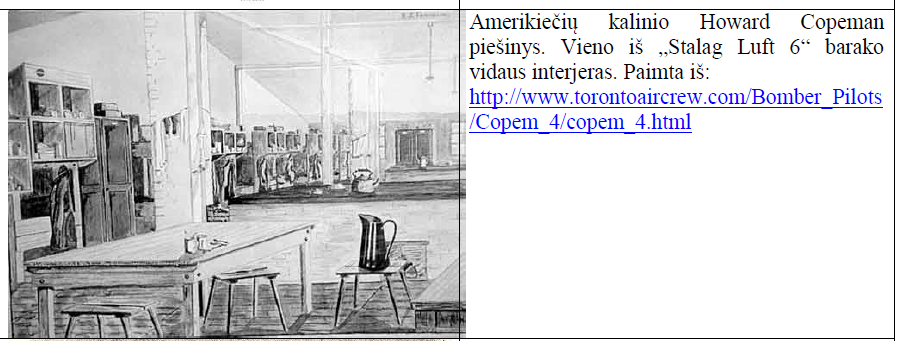 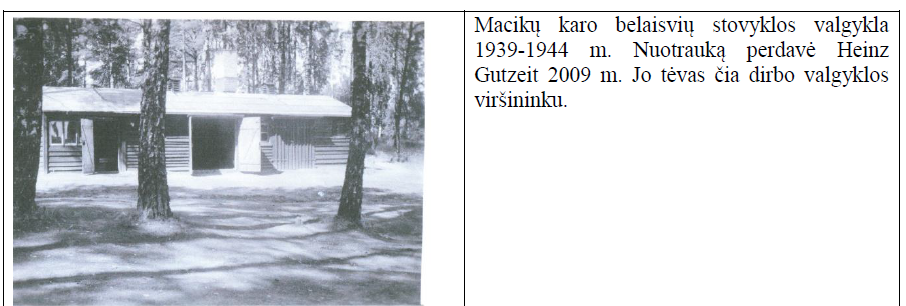 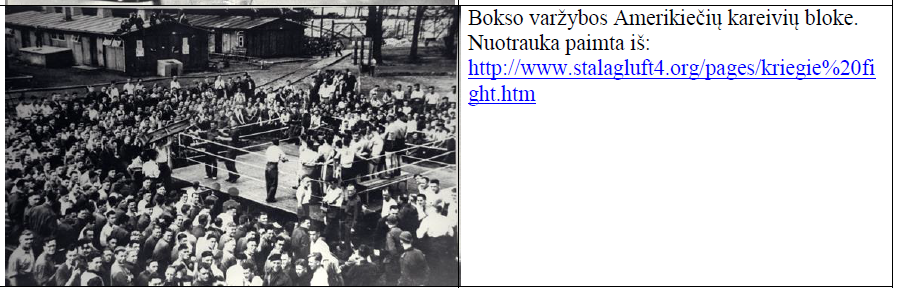 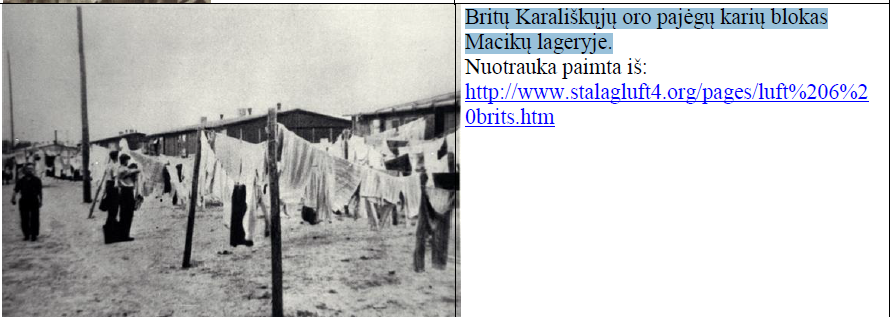 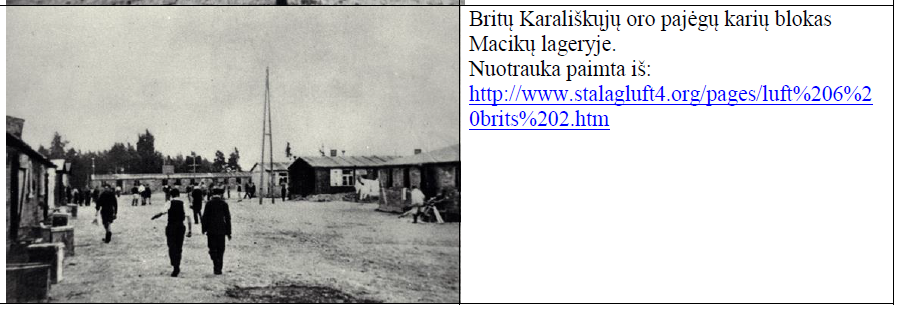 	8 klasė*.7 klasė*.7 klasė*.9 klasė**Užduotys parengtos kvalifikacijos tobulinimo programos ,,Istorijos mokslo ir didaktikos aktualijos-„Lietuvos istorijos CV“ mokymų metu.Istorijos veiklos sritysTarpdalykinės temosIntegruojamos programos ir aktualus turinysIstorinės raidos supratimasIstorinės raidos supratimasIstorinės raidos supratimasOrientavimasis istoriniame laike ir erdvėje Orientavimasis istoriniame laike ir erdvėje Istorijos tyrimas ir interpretavimasIstorijos tyrimas ir interpretavimasIstorijos tyrimas ir interpretavimasIstorijos tyrimas ir interpretavimasIstorinio pasakojimo kūrimas ir raiškaIstorinio pasakojimo kūrimas ir raiškaIstorinio pasakojimo kūrimas ir raiškaIstorijos veiklos sritysTarpdalykinės temosIntegruojamos programos ir aktualus turinysĮvykių, reiškinių priežastys ir padariniaiĮvykių, reiškinių bruožai, ypatumaiAsmenybių vaidmuo istorijojeChronologijos supratimasIstorinės erdvės supratimasIstorijos šaltinio apibūdinimasIstorijos šaltinio apibūdinimasIstorijos šaltinio, teksto analizė, interpretavimas ir vertinimasIstorinis tyrimas/tyrinėjimas Istorijos sąvokų supratimas ir vartojimas . Istorinio pasakojimo kūrimasIstorinio supratimo raiškaAsmens galios:IdealaiPrasmės siekimasIdėjos, asmenybės Kultūrinis identitetas ir bendruomeniškumas:Kultūros paveldasGimtoji kalbaTradicijos gyvybingumasIstorinė savimonėTautos, pilietinės visuomenės savikūra Darnus vystymasis:Pasaulis be skurdo ir badoSveikata, sveika gyvensenaLyčių lygybė, lygios galimybėsTaikios ir įtraukios bendruomenėsDarnūs miestai ir gyvenvietėsTausojantis žemės ūkis, sveiki maisto produktaiŽiedinė ekonomika, pridėtinę vertę kuriančios darbo vietosŠvietimo vaidmuo, mokymasis visą gyvenimąPažangios technologijos ir inovacijosAplinkos apsaugaAtsakingas vartojimas, gamtos išteklių tausojimasIntegruojamos programos ir aktualus turinys:Gyvenimo įgūdžių ugdymo programaAlkoholio, tabako ir kitų psichiką veikiančių medžiagų vartojimo prevencijos programaFinansinis raštingumasAntikorupcinio ugdymo programaGlobalus švietimasIntelektinė nuosavybėSveikatos ir gyvenimo įgūdžių integruojamoji programaŽmogaus saugos bendroji programaEtninės kultūros bendroji programaPasipriešinimo istorijos programaNacionalinio saugumo ir krašto gynybos programaNacionalinis saugumasMedijų ir informacinis raštingumasEuropos Sąjungos aktualijosTema pilnai atskleista istorijos turinyje.Tema atskleista netiesiogiai, per įvairius kontekstus.Tema nesusijusi su istoorijos turiniu. IstorijaDailė5 klasė5-6 klasės21.1.3. Praeitis kaip detektyvas (I): istorijos liudininkai mūsų aplinkoje. 21.1.3.1. Kultūros paveldo, esančio artimoje aplinkoje, aplankymas ir aptarimas: maldos namai, dvaro sodyba, piliakalnis, kapinės ir kt.21.1.3.2. Nagrinėjama pasirinkto istorinio paminklo savo mieste ar kitoje Lietuvos vietovėje istorija: atsiradimas, idėja, įgyvendinimas, reikšmė.21.1.7. Istorinių simbolių, ženklų ir herbų istorija. 21.1.7.1. Aiškinamasi herbo kūrimo principai: formų, simbolių ir spalvų istorinės prasmės.21.1.7.2. Nagrinėjamos Lietuvos vėliavos ir herbo atsiradimo istorijos. Aiškinamasi kitų pagrindinių Lietuvos valstybės simbolių ir/ar istorinių didikų giminių herbų reikšmes.21.1.9. Istorija mene: dailėje, literatūroje ir kompiuterizuotoje erdvėje. 21.1.9.1. Nagrinėjamas istorinių įvykių vaizdavimas dailėje (pasirinktų dailininkų kūriniuose vaizduojamų istorinių temų aptarimas).21.1.9.2. Susipažįstama su knyga, komiksais ar animacija kaip kuriamos istorijos pasakojimo forma vaikams. Pasirinktų knygų vaikams apie praeitį aptarimas (susitikimas su autoriumi).21.1.10. Muziejus kaip praeities pažinimo vieta. 21.1.10.1. Arčiausiai mokyklos esančio muziejaus aplankymas ir aptarimas: jo istorija ir ekspozicija.21.1.10.2. Nagrinėjama pasirinkto Lietuvos muziejaus atsiradimo istorija ir šiandieninė ekspozicija.Istorinės sąvokos: ekspozicija, eksponatas.21.2.1. Lietuva iki valstybės. 21.2.1.1. Aptariami pirmieji gyventojai Lietuvoje: seniausi archeologiniai radiniai dabartinės Lietuvos (ar gyvenamosios vietovės) teritorijoje. Priešistorei skirtų ekspozicijų aplankymas (ar virtualių parodų apžiūra) Lietuvos muziejuose.21.2.1.2. Baltų gyvensenos rekonstrukcija.24.2.1. Kultūrinis paveldas. Architektūros paminklai Lietuvoje ir Europoje. Pastatų paskirtis. Aptariama vertė ir išsaugojimo svarba. Susipažįstama su dailės kūriniais artimiausiuose muziejuose ir dailės parodose. 24.2.5. Valstybingumo simboliai. Lygina savo ir kaimyninių valstybių simbolius (herbus, vėliavas), atranda skirtumų ir panašumų.24.2.3. Etninė kultūra. Interpretuoja ir per patrauklią kūrybinę veiklą pažįsta senovės baltų ženklus ir simbolius, kultūros artefaktus; skirtingų Lietuvos regionų ir pasaulio tautų kostiumus, aprangos ir gyvensenos tradicijas. Susipažįsta su lietuvių liaudies grafika, tapyba, skulptūra, mažąja architektūra (koplytėlė, koplytstulpis), krikštais ir su šiuolaikinės tautodailės kūriniais, kuriuose išreiškiama meilė ir pagarba gamtai. 24.3.3. Kultūrų įvairovė. Per patrauklią kūrybinę veiklą, meninės išraiškos bruožų ir vaizdavimo būdų pažinimą susipažįstama su ikikrikščioniškos Lietuvos ir neeuropietiškų kultūrų daile: Azijos, maorių ir Australijos aborigenų tapyba. Ikikolumbinės Amerikos indėnų (majų, inkų, actekų) piramidės, kalendoriai, freskos, keramika, tekstilė, ornamentai, knygų iliustracijos. Senosios Afrikos kaukės, skulptūros, tekstilė, keramika, namų apyvokos reikmenys.24.2.2. Dailės istorija. Lietuvos ir Europos šalių žymiausi senovės ir dabarties dailės ir architektūros kūriniai. Didžioji ir mažoji architektūra. Susipažįstama su Vakarų civilizacijos menu: miestų formavimosi pradžia, planais, heraldika, žmonių apranga, drabužių stiliumi. 24.3.2. Idealai, vertybės, asmenybės. Svarbių savo šalies įvykių, žmonių, idėjų įprasminimas dailės kūriniuose. Šventųjų vaizdavimo būdai, atributai. S. Riauba, L. Šepka, P. Gerlikienė, V. Van Gogas ir jų kūriniai. Lietuvos dailininkai (peizažų tapytojai): J. Vienožinskis, A. Žmuidzinavičius, P. Kalpokas, M. Cvirkienė ir jų kūriniai. 6 klasė24.2.1. Kultūrinis paveldas. Architektūros paminklai Lietuvoje ir Europoje. Pastatų paskirtis. Aptariama vertė ir išsaugojimo svarba. Susipažįstama su dailės kūriniais artimiausiuose muziejuose ir dailės parodose. 24.2.5. Valstybingumo simboliai. Lygina savo ir kaimyninių valstybių simbolius (herbus, vėliavas), atranda skirtumų ir panašumų.24.2.3. Etninė kultūra. Interpretuoja ir per patrauklią kūrybinę veiklą pažįsta senovės baltų ženklus ir simbolius, kultūros artefaktus; skirtingų Lietuvos regionų ir pasaulio tautų kostiumus, aprangos ir gyvensenos tradicijas. Susipažįsta su lietuvių liaudies grafika, tapyba, skulptūra, mažąja architektūra (koplytėlė, koplytstulpis), krikštais ir su šiuolaikinės tautodailės kūriniais, kuriuose išreiškiama meilė ir pagarba gamtai. 24.3.3. Kultūrų įvairovė. Per patrauklią kūrybinę veiklą, meninės išraiškos bruožų ir vaizdavimo būdų pažinimą susipažįstama su ikikrikščioniškos Lietuvos ir neeuropietiškų kultūrų daile: Azijos, maorių ir Australijos aborigenų tapyba. Ikikolumbinės Amerikos indėnų (majų, inkų, actekų) piramidės, kalendoriai, freskos, keramika, tekstilė, ornamentai, knygų iliustracijos. Senosios Afrikos kaukės, skulptūros, tekstilė, keramika, namų apyvokos reikmenys.24.2.2. Dailės istorija. Lietuvos ir Europos šalių žymiausi senovės ir dabarties dailės ir architektūros kūriniai. Didžioji ir mažoji architektūra. Susipažįstama su Vakarų civilizacijos menu: miestų formavimosi pradžia, planais, heraldika, žmonių apranga, drabužių stiliumi. 24.3.2. Idealai, vertybės, asmenybės. Svarbių savo šalies įvykių, žmonių, idėjų įprasminimas dailės kūriniuose. Šventųjų vaizdavimo būdai, atributai. S. Riauba, L. Šepka, P. Gerlikienė, V. Van Gogas ir jų kūriniai. Lietuvos dailininkai (peizažų tapytojai): J. Vienožinskis, A. Žmuidzinavičius, P. Kalpokas, M. Cvirkienė ir jų kūriniai. 22.1.2. Žmogaus gyvenamoji erdvė istorijoje (I): namas, miestelis ir miestas. 22.1.2.1. Tyrinėjamas viduramžių Europos miesto tipinis planas, svarbiausios erdvės ir statiniai.22.1.2.2. Tyrinėjamas gyvenamasis būstas Lietuvoje: XIII a. Kernavės gyvenvietė, XVI-XVIII a. Lietuvos didikų dvarai; gatvinis kaimas.22.1.10.2. Susipažįstama su svarbių Lietuvos kūrėjų ir jų kūrinių istorija: Laurynas Gucevičius (Vilniaus katedra), Mikalojus Konstantinas Čiurlionis (paveikslas „Karalių pasaka”), Juozas Zikaras (skulptūra „Laisvė“), Lina Lapelytė, Vaiva Grainytė, Rugilė Barzdžiukaitė (opera-performansas „Saulė ir jūra“) ar kiti pasirinkti kūrėjai ir jų kūriniai.22.1.11. Kultūros istorija (II): mados istorija. 22.1.12. Nagrinėjama drabužių istorija: toga, kelnės ir sijonas ar kiti pasirinkti drabužiai.22.1.13. Analizuojami skirtingų pasirinktų Lietuvos ir/ar Europos laikotarpių mados istorijos bruožai, lietuvių ir/ar kitų tautų nacionalinis kostiumas.24.2.1. Kultūrinis paveldas. Architektūros paminklai Lietuvoje ir Europoje. Pastatų paskirtis. Aptariama vertė ir išsaugojimo svarba. Susipažįstama su dailės kūriniais artimiausiuose muziejuose ir dailės parodose. 24.2.5. Valstybingumo simboliai. Lygina savo ir kaimyninių valstybių simbolius (herbus, vėliavas), atranda skirtumų ir panašumų.24.2.3. Etninė kultūra. Interpretuoja ir per patrauklią kūrybinę veiklą pažįsta senovės baltų ženklus ir simbolius, kultūros artefaktus; skirtingų Lietuvos regionų ir pasaulio tautų kostiumus, aprangos ir gyvensenos tradicijas. Susipažįsta su lietuvių liaudies grafika, tapyba, skulptūra, mažąja architektūra (koplytėlė, koplytstulpis), krikštais ir su šiuolaikinės tautodailės kūriniais, kuriuose išreiškiama meilė ir pagarba gamtai. 24.3.3. Kultūrų įvairovė. Per patrauklią kūrybinę veiklą, meninės išraiškos bruožų ir vaizdavimo būdų pažinimą susipažįstama su ikikrikščioniškos Lietuvos ir neeuropietiškų kultūrų daile: Azijos, maorių ir Australijos aborigenų tapyba. Ikikolumbinės Amerikos indėnų (majų, inkų, actekų) piramidės, kalendoriai, freskos, keramika, tekstilė, ornamentai, knygų iliustracijos. Senosios Afrikos kaukės, skulptūros, tekstilė, keramika, namų apyvokos reikmenys.24.2.2. Dailės istorija. Lietuvos ir Europos šalių žymiausi senovės ir dabarties dailės ir architektūros kūriniai. Didžioji ir mažoji architektūra. Susipažįstama su Vakarų civilizacijos menu: miestų formavimosi pradžia, planais, heraldika, žmonių apranga, drabužių stiliumi. 24.3.2. Idealai, vertybės, asmenybės. Svarbių savo šalies įvykių, žmonių, idėjų įprasminimas dailės kūriniuose. Šventųjų vaizdavimo būdai, atributai. S. Riauba, L. Šepka, P. Gerlikienė, V. Van Gogas ir jų kūriniai. Lietuvos dailininkai (peizažų tapytojai): J. Vienožinskis, A. Žmuidzinavičius, P. Kalpokas, M. Cvirkienė ir jų kūriniai. 7 klasė7-8 klasės23.1.3. Visuomenės prie didžiųjų upių: religijų įvairovė ir kultūrinis palikimas. 23.1.3.1. Nagrinėjamas Mesopotamijos kultūrinis gyvenimas: religijos ir rašto tradicija, mokyklos, mokslo žinios (matematika, astronomija, išradimai), literatūra, architektūra.23.1.3.2. Aptariamas Egiptiečių religinis ir kultūrinis gyvenimas: religija, dievų vaizdavimas, raštas, architektūra (piramidės, šventyklos, rūmai), mokslo žinios (matematika, astronomija, medicina, išradimai), menas (skulptūra, tapyba), mokyklos.23.1.7. Susipažįstama su Antika – Europos istorijos pradžia (III). Kultūra ir religija graikų ir romėnų visuomenėse: politeistinę pasaulio supratimo sanklodą keičiantis monoteizmas. 23.1.7.1. Analizuojamas polis, kaip visuomenės sugyvenimo forma: Atėnų kasdienybė (V a. pr. Kr.).23.1.7.2. Susipažįstama su Aleksandrija – graikų mokslo židiniu (III a. pr. Kr.).23.1.7.3. Susipažįsta su Roma – imperijos sostinė (II a.). Analizuojama architektūrinė miesto panorama: koliziejus, panteonas, termos, forumas, akvedukas, triumfo arka, insulė.3.1.8. Paveldas ir istorinė atmintis: Antikos civilizacijos kaip Europos kultūros pamatai. 23.1.8.1. Nagrinėjami Antikos kultūriniai ženklai ir įtaka šiandieniniame pasaulyje: materialusis paveldas šiandienos Atėnuose ir Romoje. Senovės civilizacijų tyrinėjimai ir atradimai.25.2.2. Dailės istorija. Per patrauklią kūrybinę veiklą, meninės išraiškos bruožų, vaizdavimo būdų pažinimą ir interpretavimą siekiama glaudesnio ryšio su istorija: Priešistorės dailė (šviesa ir šešėliai, natūralūs dažai). Senovės Mesopotamijos, Egipto, ikikolumbinės Amerikos menas (piramidės, hieroglifai, žmogaus vaizdavimo kanonai, kostiumas). Antika (klasikinių proporcijų formavimasis architektūroje ir skulptūroje, romėnų mozaikos, šriftas, grafiti). Meninių stilių formavimosi pradžia (romaninė ir gotikinė architektūra, vitražas, inicialai, figūros ir veido vaizdavimas). Lietuvos gotika (architektūra ir dailė). Renesanso menas (linijinė perspektyva, apimtinių trimačių formų vaizdavimas plokštumoje, portreto gimimas ir kt.). Barokas (rūmų kompleksai ir parkai, nauji žanrai, taikomoji dekoratyvinė dailė, kostiumas, perukai ir kt.). Renesansas ir barokas Lietuvoje. 25.2.1. Kultūrinis paveldas. Kraštovaizdžio architektūra ir žmogaus įtaka jo kaitai. Rūmų kompleksai ir parkai. Lietuvos gotika (architektūra ir dailė), sąsajos su moderniuoju menu, sąlygišku vaizdavimu. Dailės kūrinių eksponavimo muziejuose ir dailės parodose ypatumai, informacija apie autorių kūrinius pateikiama etiketėse ir anotacijose. 25.2.3. Etninė kultūra. Analizuoja įvairiuose žemynuose ir kultūrose ranka rašyto ir piešto šrifto (kaligrafijos), įvairių kultų skulptūros skirtumus, ornamento meninius ypatumus. Samprotauja, kokius žmogaus gebėjimus ir savybes atskleidžia ranka rašytas tekstas. 25.2.4. Švenčių puošimo tradicijos. Apibūdina skirtingų šalių ir įvairių švenčių dekoravimo tradicijas. 25.2.5. Valstybingumo simboliai. Analizuoja ir nusako heraldikos ženklų kilmę, raidą. 25.3. Tarpdalykinės temos. 25.3.1. Meninės idėjos. Eksperimentuoja su įvairiomis priemonėmis pagal įvairių stilių vaizdavimo būdus. 25.3.2. Idealai, vertybės, asmenybės. Įvairių epochų grožio idealai ir jų atspindžiai mene. Šventenybės vaizdavimo būdai. Sacrum ir profanum apraiškos šiuolaikiniame mene ir gyvenime. Leonardas da Vinčis, Mikelandželas, El Grekas, P. Breigelis, M. K. Čiurlionis, S. Ušinskas, V. Kairiūkštis, V. Eidukevičius, K. Morkūnas, A. Stoškus, N. Vilutytė ir jų kūriniai.8 klasė25.2.2. Dailės istorija. Per patrauklią kūrybinę veiklą, meninės išraiškos bruožų, vaizdavimo būdų pažinimą ir interpretavimą siekiama glaudesnio ryšio su istorija: Priešistorės dailė (šviesa ir šešėliai, natūralūs dažai). Senovės Mesopotamijos, Egipto, ikikolumbinės Amerikos menas (piramidės, hieroglifai, žmogaus vaizdavimo kanonai, kostiumas). Antika (klasikinių proporcijų formavimasis architektūroje ir skulptūroje, romėnų mozaikos, šriftas, grafiti). Meninių stilių formavimosi pradžia (romaninė ir gotikinė architektūra, vitražas, inicialai, figūros ir veido vaizdavimas). Lietuvos gotika (architektūra ir dailė). Renesanso menas (linijinė perspektyva, apimtinių trimačių formų vaizdavimas plokštumoje, portreto gimimas ir kt.). Barokas (rūmų kompleksai ir parkai, nauji žanrai, taikomoji dekoratyvinė dailė, kostiumas, perukai ir kt.). Renesansas ir barokas Lietuvoje. 25.2.1. Kultūrinis paveldas. Kraštovaizdžio architektūra ir žmogaus įtaka jo kaitai. Rūmų kompleksai ir parkai. Lietuvos gotika (architektūra ir dailė), sąsajos su moderniuoju menu, sąlygišku vaizdavimu. Dailės kūrinių eksponavimo muziejuose ir dailės parodose ypatumai, informacija apie autorių kūrinius pateikiama etiketėse ir anotacijose. 25.2.3. Etninė kultūra. Analizuoja įvairiuose žemynuose ir kultūrose ranka rašyto ir piešto šrifto (kaligrafijos), įvairių kultų skulptūros skirtumus, ornamento meninius ypatumus. Samprotauja, kokius žmogaus gebėjimus ir savybes atskleidžia ranka rašytas tekstas. 25.2.4. Švenčių puošimo tradicijos. Apibūdina skirtingų šalių ir įvairių švenčių dekoravimo tradicijas. 25.2.5. Valstybingumo simboliai. Analizuoja ir nusako heraldikos ženklų kilmę, raidą. 25.3. Tarpdalykinės temos. 25.3.1. Meninės idėjos. Eksperimentuoja su įvairiomis priemonėmis pagal įvairių stilių vaizdavimo būdus. 25.3.2. Idealai, vertybės, asmenybės. Įvairių epochų grožio idealai ir jų atspindžiai mene. Šventenybės vaizdavimo būdai. Sacrum ir profanum apraiškos šiuolaikiniame mene ir gyvenime. Leonardas da Vinčis, Mikelandželas, El Grekas, P. Breigelis, M. K. Čiurlionis, S. Ušinskas, V. Kairiūkštis, V. Eidukevičius, K. Morkūnas, A. Stoškus, N. Vilutytė ir jų kūriniai.24.1.4. Viduramžių kultūra: krikščionybė ir aplinkinių kultūrų įtaka. 24.1.4.1. Aiškinamasi bizantiškosios ir islamiškosios kultūros poveikis Europai: mokslas, menas, architektūra.24.1.4.2. Susipažįstama su lotyniškąja raštija, mokslu, filosofija ir teologija, švietimu (vienuolynų mokyklos ir universitetai), architektūra ir menu (romanika, gotika), riterių kultūra, religiniu ir pasaulietiniu teatru.24.1.4.3. Analizuojami europėjančios LDK kultūros bruožai: krikščionybės įtaka, rašto kultūra, mūrinė statyba (gotika), pirmosios mokyklos.24.2.5. Paveldas ir istorinė atmintis: XVI‒XVIII a. LDK materialusis paveldas. 24.2.5.1. Tyrinėjamas LDK baroko epochos paveldas: Nesvyžiaus Dievo Kūno bažnyčia ir rūmai, Šv. Petro ir Povilo bažnyčia Vilniuje (ar kita pasirinkta barokinė bažnyčia) Vilniuje, Pažaislio ir Tytuvėnų vienuolynų kompleksai.25.2.2. Dailės istorija. Per patrauklią kūrybinę veiklą, meninės išraiškos bruožų, vaizdavimo būdų pažinimą ir interpretavimą siekiama glaudesnio ryšio su istorija: Priešistorės dailė (šviesa ir šešėliai, natūralūs dažai). Senovės Mesopotamijos, Egipto, ikikolumbinės Amerikos menas (piramidės, hieroglifai, žmogaus vaizdavimo kanonai, kostiumas). Antika (klasikinių proporcijų formavimasis architektūroje ir skulptūroje, romėnų mozaikos, šriftas, grafiti). Meninių stilių formavimosi pradžia (romaninė ir gotikinė architektūra, vitražas, inicialai, figūros ir veido vaizdavimas). Lietuvos gotika (architektūra ir dailė). Renesanso menas (linijinė perspektyva, apimtinių trimačių formų vaizdavimas plokštumoje, portreto gimimas ir kt.). Barokas (rūmų kompleksai ir parkai, nauji žanrai, taikomoji dekoratyvinė dailė, kostiumas, perukai ir kt.). Renesansas ir barokas Lietuvoje. 25.2.1. Kultūrinis paveldas. Kraštovaizdžio architektūra ir žmogaus įtaka jo kaitai. Rūmų kompleksai ir parkai. Lietuvos gotika (architektūra ir dailė), sąsajos su moderniuoju menu, sąlygišku vaizdavimu. Dailės kūrinių eksponavimo muziejuose ir dailės parodose ypatumai, informacija apie autorių kūrinius pateikiama etiketėse ir anotacijose. 25.2.3. Etninė kultūra. Analizuoja įvairiuose žemynuose ir kultūrose ranka rašyto ir piešto šrifto (kaligrafijos), įvairių kultų skulptūros skirtumus, ornamento meninius ypatumus. Samprotauja, kokius žmogaus gebėjimus ir savybes atskleidžia ranka rašytas tekstas. 25.2.4. Švenčių puošimo tradicijos. Apibūdina skirtingų šalių ir įvairių švenčių dekoravimo tradicijas. 25.2.5. Valstybingumo simboliai. Analizuoja ir nusako heraldikos ženklų kilmę, raidą. 25.3. Tarpdalykinės temos. 25.3.1. Meninės idėjos. Eksperimentuoja su įvairiomis priemonėmis pagal įvairių stilių vaizdavimo būdus. 25.3.2. Idealai, vertybės, asmenybės. Įvairių epochų grožio idealai ir jų atspindžiai mene. Šventenybės vaizdavimo būdai. Sacrum ir profanum apraiškos šiuolaikiniame mene ir gyvenime. Leonardas da Vinčis, Mikelandželas, El Grekas, P. Breigelis, M. K. Čiurlionis, S. Ušinskas, V. Kairiūkštis, V. Eidukevičius, K. Morkūnas, A. Stoškus, N. Vilutytė ir jų kūriniai.9 klasė9-10 klasės25.1.5. Modernusis pasaulis ir masinės kultūros radimasis XIX–XX a. pr. 25.1.5.1. Nagrinėjami kultūros pokyčiai XIX a.–XX a. pr. Europoje ir Lietuvoje: romantizmas, realizmas, modernizmas. Susipažįstama su Vilniaus universitetu; Vilniaus piešimo mokykla.25.1.5.2. Analizuojamas masinės kultūros gimimas Europoje ir Lietuvoje: spauda, fotografija, kinas, pokyčiai laisvalaikyje.25.1.5.3. Susipažįstama su XIX‒XX a. sandūros pasaulio kultūros sostinėmis: Viena, Paryžiumi, Londonu.Istorinės asmenybės:  Julija Beniuševičiūtė-Žymantienė (Žemaitė), Mikalojus Konstantinas Čiurlionis, Ignotas Domeika, Vinsentas van Gogas, Vytautas Kairiūkštis, Jonas Mačiulis (Maironis), Adomas Mickevičius, Martynas Počobutas, Friderikas Šopenas.Sąvokos: masinė kultūra, modernizmas, realizmas, romantizmas.25.1.7. Paveldas ir istorinė atmintis: Abiejų Tautų Respublikos atmintis ir nacionalinės valstybės gimimas. 25.1.7.1. Tyrinėjamas ar aplankomas ir aptariamas Abiejų Tautų Respublikos paveldas ir gente lituanus, natione polonus problematika:(1) 1791 m. Gegužės 3-ios Konstitucijos (ir Spalio 20-osios tarpusavio įžadų) atmintis. Mykolo Romerio (Römerio), Česlovo Milošo (Czesław Miłosz) ir Gabrieliaus ir Stanislovo Narutavičių LDK piliečio samprata.(2) XVIII a. pab.‒XIX a. dvarų paveldas Lietuvoje: Paulavos Respublikos fenomenas (Merkinės dvaras), Rokiškio dvaras. Oginskių giminės dvaras Plungėje ar kiti dvarai ir jų istorijos artimiausioje aplinkoje.25.1.7.2. Tyrinėjamos/aplankomos ir aptariamos svarbiausios lietuvių nacionalinio judėjimo atminties vietos:(1) lietuvių nacionalinio judėjimo veikėjų, signatarų ir valstybės kūrėjų atminimo vietos (M. Valančiaus, J. Basanavičiaus, A. Smetonos, G. Petkevičaitės-Bitės ar kitų veikėjų atminimo vietos esančios artimoje aplinkoje).(2) lietuvių nacionaliniam judėjimui reikšmingiausių vietų istorija: Signatarų namai Vilniuje, Miesto salė (dabartinė Filharmonija) Vilniuje, Vileišių rūmai Vilniuje, Marijampolės (dabartinė Rygiškių Jono) ar Šiaulių (dabartinė Juliaus Janonio) gimnazijos.26.2.1. Kultūrinis paveldas. Angliškieji ir prancūziškieji parkai. Inžinierinė pramoninė architektūra (tiltai, stotys, Eifelio bokštas ir kt.). Antikvaras ir senoji dailė. 26.2.2. Dailės istorija. Per patrauklią kūrybinę veiklą, vaizdavimo būdų pažinimą ir interpretavimą susipažįstama su XIX a. - XXI a. daile ir architektūra: Vilniaus meno mokykla. Kūrybingas antikos tradicijų plėtojimas L.Stuokos – Gucevičiaus ir P.Smuglevičiaus kūryboje. Neostiliai: praeities didžiųjų meninių stilių kartojimas. Perėjimas iš istorizmo į moderniąją dailę ir architektūrą. Perėjimas iš modernizmo epochos į postmodernizmą. Šiuolaikinės architektūros ir meno įtaka visuomenei, jos gyvenimo būdui. Pastatų projektavimo ypatumai, pastangos taupyti energiją, naujų konstrukcijų ir medžiagų paieškos. 26.2.3. Etninė kultūra. Susipažįsta su baltiškojo paveldo tradicija šiuolaikiniame mene. Analizuoja ir įvardija tautodailės ir skirtingų šalių paveldo įtaką šiuolaikiniams dailės reiškiniams.10 klasė26.2.1. Kultūrinis paveldas. Angliškieji ir prancūziškieji parkai. Inžinierinė pramoninė architektūra (tiltai, stotys, Eifelio bokštas ir kt.). Antikvaras ir senoji dailė. 26.2.2. Dailės istorija. Per patrauklią kūrybinę veiklą, vaizdavimo būdų pažinimą ir interpretavimą susipažįstama su XIX a. - XXI a. daile ir architektūra: Vilniaus meno mokykla. Kūrybingas antikos tradicijų plėtojimas L.Stuokos – Gucevičiaus ir P.Smuglevičiaus kūryboje. Neostiliai: praeities didžiųjų meninių stilių kartojimas. Perėjimas iš istorizmo į moderniąją dailę ir architektūrą. Perėjimas iš modernizmo epochos į postmodernizmą. Šiuolaikinės architektūros ir meno įtaka visuomenei, jos gyvenimo būdui. Pastatų projektavimo ypatumai, pastangos taupyti energiją, naujų konstrukcijų ir medžiagų paieškos. 26.2.3. Etninė kultūra. Susipažįsta su baltiškojo paveldo tradicija šiuolaikiniame mene. Analizuoja ir įvardija tautodailės ir skirtingų šalių paveldo įtaką šiuolaikiniams dailės reiškiniams.26.2.3. Tarpukario kultūrinis gyvenimas: tarp laisvės ir suvaržymų.26.2.3.1. Nagrinėjama kultūros raida tarpukariu: modernizmo suklestėjimas ir totalitarinė kultūra.26.2.3.2. Analizuojamas Lietuvos kultūrinis gyvenimas tarpukariu: tautinė kultūra, meniniai sąjūdžiai, Kauno modernizmo architektūra, teatras, kinas, spauda ir radijas. Susipažįstama su pokyčiais švietime.Istorinės asmenybės: Marlena Dytrich, Sofija Kymantaitė - Čiurlionienė, Tomas Manas, Vasilijus Kandinskis, Le Korbiuzje, Levas Karsavinas, Vytautas Landsbergis - Žemkalnis, Ona Mašiotienė, Jozefas Gebelsas, Juozas Zikaras.26.4.3. Kultūra tarp elitiškumo, masiškumo ir ideologijos.26.4.3.1. Aptariama masinė ir elitinė kultūra bei vartotojiška visuomenė Vakarų pasaulyje: naujosios kultūros formos, žymiausi pasaulio (ir lietuvių išeivių) kūrėjai bei jų darbai. Lyginama švietimą demokratijos ir komunizmo sąlygomis.26.4.3.2. Įvertinama kultūra ir menas Sovietų Lietuvoje: ideologija, cenzūra, pasiekimai.Istorinės asmenybės:  Ingmaras Bergmanas, Juozas Miltinis, Jonas Mekas, Antanas Sutkus, Endis Varholas.Sąvokos: elitinė kultūra, masinė kultūra, vartotojiška visuomenė, Vudstokas.26.2.1. Kultūrinis paveldas. Angliškieji ir prancūziškieji parkai. Inžinierinė pramoninė architektūra (tiltai, stotys, Eifelio bokštas ir kt.). Antikvaras ir senoji dailė. 26.2.2. Dailės istorija. Per patrauklią kūrybinę veiklą, vaizdavimo būdų pažinimą ir interpretavimą susipažįstama su XIX a. - XXI a. daile ir architektūra: Vilniaus meno mokykla. Kūrybingas antikos tradicijų plėtojimas L.Stuokos – Gucevičiaus ir P.Smuglevičiaus kūryboje. Neostiliai: praeities didžiųjų meninių stilių kartojimas. Perėjimas iš istorizmo į moderniąją dailę ir architektūrą. Perėjimas iš modernizmo epochos į postmodernizmą. Šiuolaikinės architektūros ir meno įtaka visuomenei, jos gyvenimo būdui. Pastatų projektavimo ypatumai, pastangos taupyti energiją, naujų konstrukcijų ir medžiagų paieškos. 26.2.3. Etninė kultūra. Susipažįsta su baltiškojo paveldo tradicija šiuolaikiniame mene. Analizuoja ir įvardija tautodailės ir skirtingų šalių paveldo įtaką šiuolaikiniams dailės reiškiniams.Nr.TemaNagrinėjamas aspektasPraeitis, dabartis ir istorijos mokslasPraeitis, dabartis ir istorijos mokslasPraeitis, dabartis ir istorijos mokslasRekomenduojamos temos1. Laiko suvokimas (I) ir skaičiavimas skirtingais istoriniais periodaisŠiuolaikinio laiko skirstymo (darbo dienos, savaitgalio, mokslo metų) atsiradimas. 2.Praeitis kaip detektyvas (I): istorijos liudininkai mūsų aplinkojeGyvenamoje vietovėje esančių gatvių pavadinimų istorinė reikšmė ir/ar mokyklos pavadinimo reikšmė ir jo istorija3.Praeitis kaip detektyvas (II): istorijos pažinimo būdaiDidžiausi Lietuvoje rasti lobiai ir jų suradimo istorijos. Nelegalių kasinėjimų žala.4.Visi turi savo istoriją: istorijos tyrimų objektasIstorijos tyrimų objekto pavyzdžiai: asmenybių, daiktų, pastatų ar meno kūrinių istorija. 5.Rašytiniai praeities pažinimo šaltiniai ir istorijos rašymasLietuvos archyvų duris pravėrus: praeities pažinimo pirminiai šaltiniai.6.Istorinių simbolių, ženklų ir herbų istorijaPasirinktinai, gyvenamosios vietovės (miesto, miestelio), mokyklos ar mėgstamiausios sporto komandos herbų (emblemų) istorija.7.Gyvenimo praeityje rekonstrukcijaIstorinių pastatų, meno kūrinių ar senovinių daiktų restauravimas, lietuviški ir pasauliniai pavyzdžiai. Prano Gudyno restauravimo centro (ar kito svarbaus restauravimo centro) veikla Lietuvoje. 8.Istorija mene: dailėje, literatūroje ir kompiuterizuotoje erdvėjeLietuvos istorija kompiuteriniuose žaidimuose.9.Muziejus kaip praeities pažinimo vietaGarsiausi ir didžiausi Europos muziejai: natūraliai susiformavę ir žmogaus sukurti. Pasirinktinai vieno iš jų nuolatinių ekspozicijų (virtualių) aptarimas.Lietuvos istorijos pradžiamokslisLietuvos istorijos pradžiamokslisLietuvos istorijos pradžiamokslis10.Lietuvos ir Lenkijos bendra valstybė XVI a. vid. - XVIII a. pab.LDK Valdovų rūmų Vilniuje istorija.11.Lietuvos Respublika (1918-1940)Nepriklausomos Lietuvos valstybės tėvai ir motinos: pasirinktos politinės tarpukario Lietuvos asmenybės biografijos aptarimas.12. Antrasis pasaulinis karas (1939-1945) Lietuvos vaikų istorijoseRekomenduojama tema: pokario vaikų istorija Lietuvoje - Vilko vaikai. 13.Okupuota Lietuva: gyvenimas sovietmečiuPasirinkto Lietuvos rezistento ar disidento biografijos aptarimas. 14. Kelias į nepriklausomybę ir Lietuvos Respublika XX a. pab.-XXI a. pr.Grįžimas į Europą: Lietuva kaip Europos Sąjungos ir NATO dalis.15. Lietuva ir lietuvybė pasaulyjePasirinktos pasaulio lietuvių bendruomenės istorija (Argentinoje, Latvijoje, Jungtinėje Karalystėje ar kitur): įsikūrimas, veikla, dabartinis santykis su Lietuva.Nr.Nagrinėjamas aspektasIstorinių siužetų ir problemų galimos gairėsLietuva Europoje: kultūros ir kasdienybės istorijaLietuva Europoje: kultūros ir kasdienybės istorijaRekomenduojamos temosIstorijos periodizacija Europoje ir pasaulyjeGyvenamosios vietovės istorijos įvykių braižymas laiko juostoje. 2.Žmogaus gyvenamoji erdvė istorijoje (I): namas, miestelis ir miestasŠtetlai kaip specifinė Rytų Europos žydų gyvenamoji erdvė. 3. Tikėjimų įvairovė Lietuvoje (I): krikščionybė ir Lietuvos kultūraŠv. Kazimiero istorija (ar kito krikščionių šventojo, susijusio su Lietuva, istorija). 4. Knygos ir rašto istorija (I): pirmieji žingsniai pasaulyje ir LietuvojePirmųjų Lietuvos knygų istorijos: pirmoji knyga spausdinta Lietuvoje, pirmoji lietuviška knyga, pirmoji Lietuvos istorija, pirmieji laikraščiai.5.Knygos ir rašto istorija (II): mokslo, mokyklos ir universiteto reikšmė Lietuvos visuomeneiDaraktorių mokyklos XIX a. Lietuvos teritorijoje Rusijos imperijoje.6.Kasdienybės istorija (I): istorinė virtuvėPirmųjų gyventojų dabartinėje Lietuvos teritorijoje maistas.7.Kasdienybės istorija (II): sveikata, ligos ir higienaŽmogaus gyvenimo trukmės ilgėjimas istorinėje perspektyvoje.8. Kultūros istorija (I): svarbūs Lietuvos meno įvykiai ir kūriniai istorijojeRekomenduojama tema: fotografijos Lietuvoje atsiradimas.9.Kultūros istorija (II): mados istorijaXX a. Lietuvos, Europos ir JAV paauglių madų istorijos pavyzdžiai.10.Ne tik žmonių istorija (I): naminių gyvūnų istorijaNaminiai gyvūnai Lietuvos valdovų rūmuose ir dvaruose XIV-XVIII a.11.Ne tik žmonių istorija (II): daiktų, kurie mus supa, istorija„Išnykę” daiktai: šiandien nebenaudojamų daiktų išradimo ir panaudos istorijos (gramofonas, telefonų knyga, žarijų lygintuvas ar kitas pasirinktas daiktas).12.Senosios ir naujosios tradicijos (I): žaidimų ir sporto istorijaFutbolo sėkmės istorija Europoje ir krepšinio sėkmės istorija Lietuvoje.13.Senosios ir naujosios tradicijos (II): istorinės šventėsPasirinktų Europos šalių valstybinių švenčių tradicijos.1.Senovės istorijaRekomenduojamos temos1.Senovės istorijaŽmogaus kilmės teorijos; Archeologiniai radiniai - pagrindinis archeologijos mokslo šaltinis; Tarp metropolijos ir kolonijos: graikų kolonizacija; Kinijos civilizacija: susikūrimas ir reikšmingiausi jos bruožai; Indijos civilizacija: susikūrimas ir reikšmingiausi jos bruožai; Didžiosios religijos: budizmas, hinduizmas; Piliakalniai – Baltų epochos liudininkai Lietuvoje ar kitos mokytojo pasirinktos temos.1.Viduramžiai ir ankstyvieji naujieji laikaiRekomenduojamos temos1.Viduramžiai ir ankstyvieji naujieji laikaiKatalikų bažnyčios organizacija (pontifikatas, vyskupija, parapija) Kijevo Rusia;Lenkijos istorija iki Krėvos unijos; Vikingų/normanų žygių reikšmė Europos žemynui; Mongolų-totorių užkariavimų pasekmes Europos valstybėms; Anglijos revoliucija XVII a.; Prūsijos valstybės iškilimas; Kinijos civilizacijos pasiekimai ir kultūra; Senosios Amerikos civilizacijos (majų, inkų arba actekų); Jogailaičių Europa; Rusijos imperijos susikūrimas ar kitos mokytojo pasirinktos temos.1.Naujieji laikai.Rekomenduojamos temos1.Naujieji laikai.JAV pilietinis karas (1861-1865 m.); XIX a. Lotynų Amerikos revoliucijos ir nepriklausomų valstybių susikūrimas; Afrikos kolonizavimas; Rusijos imperija XVIII- XIX a.; Austrijos (nuo 1867 m. Austrijos-Vengrijos) imperijos raida XIX a.; Meidzi Restauracija ir Japonijos imperijos politinė raida XIX a. antroje pusėje – XX a. pr. ar kitos mokytojo pasirinktos temos.1.Naujausieji laikai (1918 m. - dabartis) Rekomenduojamos temos1.Naujausieji laikai (1918 m. - dabartis) Fašistinis režimas Italijoje; Ispanijos pilietinis karas ir F. Franko diktatūra; Kolonijinė sistema tarpukariu ir jos žlugimas po Antrojo pasaulinio karo;Komunistinės Kinijos susikūrimas ir raida XX a. II pusėje; Izraelio valstybės susikūrimas ir įsitvirtinimas; Berlynas Šaltojo karo metais; Arabų pasaulis ir islamas XX a. II pusėje; Korėjos karas ir jo pasekmės; Kosmoso „užkariavimas“; Lietuviško pasaulio (išeivijos) paveldas už Lietuvos ribų ar kitos mokytojo pasirinktos temos. 1. Skyrius:  Laiko suvokimas  ir skaičiavimas 1. Skyrius:  Laiko suvokimas  ir skaičiavimas 1. Skyrius:  Laiko suvokimas  ir skaičiavimas 1. Skyrius:  Laiko suvokimas  ir skaičiavimas 1. Skyrius:  Laiko suvokimas  ir skaičiavimasPlanuojamas pamokų skaičius( privalomos temos ir pasirenkamos): 3+1Planuojamas pamokų skaičius( privalomos temos ir pasirenkamos): 3+1Planuojamas pamokų skaičius( privalomos temos ir pasirenkamos): 3+1Planuojamas pamokų skaičius( privalomos temos ir pasirenkamos): 3+1Planuojamas pamokų skaičius( privalomos temos ir pasirenkamos): 3+1Pamokos temaSąvokos Asmenybės PastabosUgdomos kompetencijos ir  veiklos1. Kas yra istorija, kodėl ją mokomės?Mokytojas 1 pasirenkamą  pamoką gali skirti savo nuožiūra - papildomai nagrinėti temas, pasirinktas iš rekomenduojamų temų /suformuoti temas atsižvelgiant į  klasės mokymo(si) kontekstą / numatyti konkrečių temų gilinimą kartojimą.  Pažinimo kompetencija: kartu su mokytoju išsiaiškina, kaip suprantama apibrėžtis „istorija“, kodėl svarbu pažinti istoriją.  2. Laiko skaičiavimas anksčiau ir dabar. Laiko juosta. civilizacijaamžius dešimtmetisepochaMokytojas 1 pasirenkamą  pamoką gali skirti savo nuožiūra - papildomai nagrinėti temas, pasirinktas iš rekomenduojamų temų /suformuoti temas atsižvelgiant į  klasės mokymo(si) kontekstą / numatyti konkrečių temų gilinimą kartojimą.  Pažinimo kompetencija: išsiaiškina, kas yra amžius ir dešimtmetis, mokosi paskaičiuoti tam tikrus laiko tarpsnius, susipažįsta su laiko skirstymu praeityje, pildo laiko juostą. Socialinė, emocinė ir sveikos gyvensenos kompetencija: mokosi pažinti praeities žmogaus gyvenseną;Kultūrinė kompetencija: aptaria anksčiau gyvenusių žmonių naudotą laiko skirstymą; Kūrybiškumo kompetencija: kuria savo laiko juostąKomunikavimo kompetencija: mokosi parengtą darbą pristatyti klasės draugams3. Žemėlapio svarba istorijoje ir jo  pildymo ypatumaiMokytojas 1 pasirenkamą  pamoką gali skirti savo nuožiūra - papildomai nagrinėti temas, pasirinktas iš rekomenduojamų temų /suformuoti temas atsižvelgiant į  klasės mokymo(si) kontekstą / numatyti konkrečių temų gilinimą kartojimą.  Pažinimo kompetencija: susipažįsta su žemėlapio pildymo ypatumais;Kūrybiškumo kompetencija: mokosi kurti žemėlapį, pasakojantį istoriją;Komunikavimo kompetencija: pristato darbą klasėje, mokosi dirbti porose ar grupėse 4. Pasirenkama tema: šiuolaikinio laiko skirstymo atsiradimasMokytojas 1 pasirenkamą  pamoką gali skirti savo nuožiūra - papildomai nagrinėti temas, pasirinktas iš rekomenduojamų temų /suformuoti temas atsižvelgiant į  klasės mokymo(si) kontekstą / numatyti konkrečių temų gilinimą kartojimą.  2. Skyrius:   Praeitis kaip detektyvas2. Skyrius:   Praeitis kaip detektyvas2. Skyrius:   Praeitis kaip detektyvas2. Skyrius:   Praeitis kaip detektyvas2. Skyrius:   Praeitis kaip detektyvasPlanuojamas pamokų skaičius( privalomos temos ir pasirenkamos):  5+ 3Planuojamas pamokų skaičius( privalomos temos ir pasirenkamos):  5+ 3Planuojamas pamokų skaičius( privalomos temos ir pasirenkamos):  5+ 3Planuojamas pamokų skaičius( privalomos temos ir pasirenkamos):  5+ 3Planuojamas pamokų skaičius( privalomos temos ir pasirenkamos):  5+ 3Pamokos temaSąvokos Asmenybės PastabosKompetencijos1-2. Artimoje aplinkoje esančio kultūros paveldo objekto aplankymas ir aptarimas. paveldasMokytojas 3 pasirenkamas  pamokas gali skirti savo nuožiūra - papildomai nagrinėti temas, pasirinktas iš rekomenduojamų temų /suformuoti temas atsižvelgiant į  klasės mokymo(si) kontekstą / numatyti konkrečių temų gilinimą kartojimą.  Pažinimo kompetencija: lankydami paveldo objektą mokosi atlikti tyrimą, rinkti reikalingą informaciją iš įvairių šaltinių, daryti išvadas;Socialinė, emocinė ir sveikos gyvensenos kompetencija: susipažįsta su gyvenamosios vietovės istorija, nagrinėja istorinių asmenybių biografijas;Kūrybiškumo kompetencija: kuria istorinį pasakojimą;Kultūrinė kompetencija: suvokia kultūrinio paveldo reikšmę, mokosi jį puoselėti;Komunikavimo kompetencija: pristatydami tyrimo rezultatus mokosi pateikti savąjį istorijos supratimą.3. Pasirinkto paminklo istorija. Mokytojas 3 pasirenkamas  pamokas gali skirti savo nuožiūra - papildomai nagrinėti temas, pasirinktas iš rekomenduojamų temų /suformuoti temas atsižvelgiant į  klasės mokymo(si) kontekstą / numatyti konkrečių temų gilinimą kartojimą.  Pažinimo kompetencija: nagrinėdami tam tikrus  paminklo istorijos aspektus  gilinasi į gyvenamosios vietovės istoriją;Socialinė, emocinė ir sveikos gyvensenos kompetencija: nagrinėja istorinių asmenybių biografijas, jų patirtis susijusias su tam tikrais istorijos įvykiais;Kūrybiškumo kompetencija: kuria istorinį pasakojimą;Kultūrinė kompetencija: suvokia kultūrinio paveldo reikšmę, mokosi jį puoselėti;Komunikavimo kompetencija: mokosi pateikti savąjį istorijos supratimą.4. Istorinio įvykio nagrinėjimo schema Mokytojas 3 pasirenkamas  pamokas gali skirti savo nuožiūra - papildomai nagrinėti temas, pasirinktas iš rekomenduojamų temų /suformuoti temas atsižvelgiant į  klasės mokymo(si) kontekstą / numatyti konkrečių temų gilinimą kartojimą.  Pažinimo kompetencija: sužino, ką vadiname istoriniu įvykiu ir mokosi kaip jį nagrinėti per istorijos pamokas;Kūrybiškumo kompetencija: kuria savo schemą;Komunikavimo kompetencija: dirba poroje arba grupėje, pristato darbą draugams;5. Skirtingų sričių mokslininkų bendradarbiavimas tiriant praeitį. Antropologijaarcheologija numizmatika restauravimasMokytojas 3 pasirenkamas  pamokas gali skirti savo nuožiūra - papildomai nagrinėti temas, pasirinktas iš rekomenduojamų temų /suformuoti temas atsižvelgiant į  klasės mokymo(si) kontekstą / numatyti konkrečių temų gilinimą kartojimą.  Pažinimo kompetencija: susipažindami su konkrečiais mokslininkų bendradarbiavimo rezultatais ir jų darbo metodais mokosi kelti probleminius klausimus ir suvokia, kad istorija gali būti interpretuojama skirtingai;Socialinė, emocinė ir sveikos gyvensenos kompetencija: nagrinėja istorinių asmenybių biografijas;Kūrybiškumo: 6-8. Pasirenkamos temos: Gyvenamos vietovės gatvių/mokyklos pavadinimų istorinė reikšmė.Didžiausi Lietuvoje rasti lobiai.Mokytojas 3 pasirenkamas  pamokas gali skirti savo nuožiūra - papildomai nagrinėti temas, pasirinktas iš rekomenduojamų temų /suformuoti temas atsižvelgiant į  klasės mokymo(si) kontekstą / numatyti konkrečių temų gilinimą kartojimą.  3. Skyrius:   Visi turi savo istoriją3. Skyrius:   Visi turi savo istoriją3. Skyrius:   Visi turi savo istoriją3. Skyrius:   Visi turi savo istoriją3. Skyrius:   Visi turi savo istorijąPlanuojamas pamokų skaičius ( privalomos temos ir pasirenkamos):  2+1Planuojamas pamokų skaičius ( privalomos temos ir pasirenkamos):  2+1Planuojamas pamokų skaičius ( privalomos temos ir pasirenkamos):  2+1Planuojamas pamokų skaičius ( privalomos temos ir pasirenkamos):  2+1Planuojamas pamokų skaičius ( privalomos temos ir pasirenkamos):  2+1Pamokos temaSąvokos Asmenybės PastabosUgdomos kompetencijos ir pasiekimai1. Istorijos tyrimų objekto pavyzdžiai artimoje aplinkoje kraštotyraMokytojas 1 pasirenkamą  pamoką gali skirti savo nuožiūra - papildomai nagrinėti temas, pasirinktas iš rekomenduojamų temų /suformuoti temas atsižvelgiant į  klasės mokymo(si) kontekstą / numatyti konkrečių temų gilinimą kartojimą.  Pažinimo kompetencija: atlieka tyrimą apie pasirinktą objektą;Socialinė, emocinė ir sveikos gyvensenos kompetencija: mokosi pažinti praeities žmogaus gyvenseną;Kultūrinė kompetencija: atlikdamas tyrimą susipažįsta su gyvenamosios vietovės tradicijomis;Komunikavimo kompetencija: pristato tyrimo rezultatus klasės draugams;2. Genealoginio medžio sudarymasgenealogijaMokytojas 1 pasirenkamą  pamoką gali skirti savo nuožiūra - papildomai nagrinėti temas, pasirinktas iš rekomenduojamų temų /suformuoti temas atsižvelgiant į  klasės mokymo(si) kontekstą / numatyti konkrečių temų gilinimą kartojimą.  Pažinimo kompetencija: susipažįsta su genealoginio medžio pildymo ypatumais;Socialinė, emocinė ir sveikos gyvensenos kompetencija: susipažįsta su istoriniais įvykiais per savo šeimos istoriją;Kūrybinė kompetencija: kuria savo šeimos genealoginį medį;Komunikavimo kompetencija: pristato darbą klasės draugams;3. Pasirenkama tema: Istorijos tyrimų objekto pavyzdžiaiMokytojas 1 pasirenkamą  pamoką gali skirti savo nuožiūra - papildomai nagrinėti temas, pasirinktas iš rekomenduojamų temų /suformuoti temas atsižvelgiant į  klasės mokymo(si) kontekstą / numatyti konkrečių temų gilinimą kartojimą.  4. Skyrius: Rašytiniai praeities pažinimo šaltiniai ir istorijos rašymas4. Skyrius: Rašytiniai praeities pažinimo šaltiniai ir istorijos rašymas4. Skyrius: Rašytiniai praeities pažinimo šaltiniai ir istorijos rašymas4. Skyrius: Rašytiniai praeities pažinimo šaltiniai ir istorijos rašymas4. Skyrius: Rašytiniai praeities pažinimo šaltiniai ir istorijos rašymasPlanuojamas pamokų skaičius( privalomos temos ir pasirenkamos):  2+1Planuojamas pamokų skaičius( privalomos temos ir pasirenkamos):  2+1Planuojamas pamokų skaičius( privalomos temos ir pasirenkamos):  2+1Planuojamas pamokų skaičius( privalomos temos ir pasirenkamos):  2+1Planuojamas pamokų skaičius( privalomos temos ir pasirenkamos):  2+1Pamokos temaSąvokos Asmenybės PastabosUgdomos kompetencijos ir pasiekimai1. Rašytinių šaltinių rūšys, jų naudojimo pamokose galimybės.  archyvasMokytojas 1 pasirenkamą  pamoką gali skirti savo nuožiūra - papildomai nagrinėti temas, pasirinktas iš rekomenduojamų temų /suformuoti temas atsižvelgiant į  klasės mokymo(si) kontekstą / numatyti konkrečių temų gilinimą kartojimą.  Pažinimo kompetencija: susipažįsta su skirtingomis rašytinių šaltinių rūšimis (rašytiniai, daiktiniai..), mokosi juose surasti informaciją;Socialinė, emocinė ir sveikos gyvensenos kompetencija: aptaria istorinių šaltinių rūšis, mokosi vertinti jų patikimumą;Pilietiškumo kompetencija: mokosi lyginti skirtingas pažiūras atspindinčius šaltinius;Komunikavimo kompetencija: mokosi, išsakyti savo nuomonę, pagarbiai  išklausyti kito nuomonę.2. Istorinio pasakojimo kūrimas apie save ir kitąbiografijaCVMokytojas 1 pasirenkamą  pamoką gali skirti savo nuožiūra - papildomai nagrinėti temas, pasirinktas iš rekomenduojamų temų /suformuoti temas atsižvelgiant į  klasės mokymo(si) kontekstą / numatyti konkrečių temų gilinimą kartojimą.  Pažinimo kompetencija: mokosi kurti istorinį pasakojimą, suvokia, kad jie gali būti skirtingi;Socialinė, emocinė ir sveikos gyvensenos kompetencija: mokosi argumentuotai reikšti savo nuomonę;Kūrybiškumo kompetencija: mokosi parengti savo gyvenimo aprašymą;Komunikavimo kompetencija: pasirinktomis priemonėmis pristato savo darbą;3. Pasirenkama tema,: Lietuvos archyvų duris pravėrus.Mokytojas 1 pasirenkamą  pamoką gali skirti savo nuožiūra - papildomai nagrinėti temas, pasirinktas iš rekomenduojamų temų /suformuoti temas atsižvelgiant į  klasės mokymo(si) kontekstą / numatyti konkrečių temų gilinimą kartojimą.  5. Skyrius: Istorinių simbolių, ženklų ir herbų istorija5. Skyrius: Istorinių simbolių, ženklų ir herbų istorija5. Skyrius: Istorinių simbolių, ženklų ir herbų istorija5. Skyrius: Istorinių simbolių, ženklų ir herbų istorija5. Skyrius: Istorinių simbolių, ženklų ir herbų istorijaPlanuojamas pamokų skaičius (privalomos temos ir pasirenkamos): 1+1Planuojamas pamokų skaičius (privalomos temos ir pasirenkamos): 1+1Planuojamas pamokų skaičius (privalomos temos ir pasirenkamos): 1+1Planuojamas pamokų skaičius (privalomos temos ir pasirenkamos): 1+1Planuojamas pamokų skaičius (privalomos temos ir pasirenkamos): 1+1Pamokos temaSąvokosAsmenybėsPastabos1. Herbo kūrimo principai. Lietuvos vėliavos ir herbo istorijaheraldikaMokytojas 1 pasirenkamą  pamoką gali skirti savo nuožiūra - papildomai nagrinėti temas, pasirinktas iš rekomenduojamų temų /suformuoti temas atsižvelgiant į  klasės mokymo(si) kontekstą / numatyti konkrečių temų gilinimą kartojimą.  Pažinimo kompetencija: aptaria valstybės simbolius, susipažįsta su jų atsiradimo istorija bei simbolika;Socialinė, emocinė ir sveikos gyvensenos kompetencija: susipažįsta su Lietuvos simbolių istorija;Kūrybiškumo kompetencija: kuria istoriją pasakojantį simbolį;Pilietiškumo  kompetencija: mokosi puoselėti Lietuvos valstybingumo tradiciją;Kultūrinė kompetencija: aptaria praeities žmonėms svarbius simbolius;Komunikavimo kompetencija: pateikia ir pagrindžia savo sukurto simbolio ženklus.2. Pasirenkama tema: Pasirinkto herbo istorija6. Skyrius:  Gyvenimo praeityje rekonstrukcija6. Skyrius:  Gyvenimo praeityje rekonstrukcija6. Skyrius:  Gyvenimo praeityje rekonstrukcija6. Skyrius:  Gyvenimo praeityje rekonstrukcijaPlanuojamas pamokų skaičius( privalomos temos ir pasirenkamos): 1+2Planuojamas pamokų skaičius( privalomos temos ir pasirenkamos): 1+2Planuojamas pamokų skaičius( privalomos temos ir pasirenkamos): 1+2Planuojamas pamokų skaičius( privalomos temos ir pasirenkamos): 1+2Pamokos temaSąvokos Asmenybės Pastabos1. Žymiausi Lietuvos istorinės rekonstrukcijos klubai ir festivaliai.Senovinių šokių ir dainų atkūrėjų Lietuvoje pasirinkti pavyzdžiai.rekonstrukcijaMokytojas 2 pasirenkamas  pamokas gali skirti savo nuožiūra - papildomai nagrinėti temas, pasirinktas iš rekomenduojamų temų /suformuoti temas atsižvelgiant į  klasės mokymo(si) kontekstą / numatyti konkrečių temų gilinimą kartojimą.  Pažinimo kompetencija: susipažįsta su istoriją rekonstruojančių klubų veikla, aptaria šios rekonstrukcijos reikšmę;Socialinė, emocinė ir sveikos gyvensenos kompetencija: aptaria praeityje gyvenusių žmonių gyvenseną, jauseną;Kūrybiškumo kompetencija: mokosi kurti istorinių vietovių, aprangos, įrankių ir kt. rekonstrukcijas; Pilietiškumo kompetencija: mokydamasis apie istorinės rekonstrukcijos veiklas puoselėja Lietuvos valstybingumo tradiciją; Kultūrinė kompetencija: rekonstrukcijose atpažįsta praeities žmonių vertybes, meno kūrinius, kasdienybę ir kt.;Komunikavimo kompetencija: mokosi kurti istoriją iš įvairių šaltinių.2-3. Pasirenkama tema:  istorinių pastatų, meno kūrinių ar senovinių daiktų restauravimas, lietuviški ir pasauliniai pavyzdžiai.7. Skyrius:   Istorija mene7. Skyrius:   Istorija mene7. Skyrius:   Istorija mene7. Skyrius:   Istorija menePlanuojamas pamokų skaičius( privalomos temos ir pasirenkamos):  2+1Planuojamas pamokų skaičius( privalomos temos ir pasirenkamos):  2+1Planuojamas pamokų skaičius( privalomos temos ir pasirenkamos):  2+1Planuojamas pamokų skaičius( privalomos temos ir pasirenkamos):  2+1Pamokos temaSąvokos Asmenybės Pastabos1.Istorinių įvykių vaizdavimas mene. galerijaMokytojas 1 pasirenkamą  pamoką gali skirti savo nuožiūra - papildomai nagrinėti temas, pasirinktas iš rekomenduojamų temų /suformuoti temas atsižvelgiant į  klasės mokymo(si) kontekstą / numatyti konkrečių temų gilinimą kartojimą.  Pažinimo kompetencija: susipažįsta su istorijos epochomis, joms būdingais dailės kūriniais;Socialinė, emocinė ir sveikos gyvensenos kompetencija: mokosi pažinti praeities žmogaus vertybes, jauseną;Kūrybiškumo kompetencija: mokosi kelti klausimus, kurie padėtų suvokti nagrinėjamų laikotarpių savitumus;Kultūrinė kompetencija: susipažįsta su praeityje gyvenusių žmonių vertybėmis, meno kūriniais;Komunikavimo kompetencija: mokosi diskutuoti, pagarbiai  išklausyti kito nuomonę.2. Knygos, komiksai, animacijaMokytojas 1 pasirenkamą  pamoką gali skirti savo nuožiūra - papildomai nagrinėti temas, pasirinktas iš rekomenduojamų temų /suformuoti temas atsižvelgiant į  klasės mokymo(si) kontekstą / numatyti konkrečių temų gilinimą kartojimą.  Pažinimo kompetencija: mokosi istoriją atpažinti savo aplinkoje;Socialinė, emocinė ir sveikos gyvensenos kompetencija: mokosi kritiškai vertinti  istorijos šaltiniuose atsispindinčias konfliktines situacijas ...] Kūrybiškumo kompetencija: kuria istoriją naudodamas vaizdinę ir tekstinę medžiagą;Pilietiškumo kompetencija: mokosi medžiagą vertinti kritiškai;Kultūrinė kompetencija: aptaria žmonių vertybes, istorijos įvykių poveikį meno kūriniams;Komunikavimo kompetencija: mokosi diskutuoti, pagarbiai  išklausyti kito nuomonę.3. Pasirenkama tema: Lietuvos istorija kompiuteriniuose žaidimuose. 8. Skyrius:   Muziejus kaip praeities pažinimo vieta8. Skyrius:   Muziejus kaip praeities pažinimo vieta8. Skyrius:   Muziejus kaip praeities pažinimo vieta8. Skyrius:   Muziejus kaip praeities pažinimo vieta8. Skyrius:   Muziejus kaip praeities pažinimo vietaPlanuojamas pamokų skaičius( privalomos temos ir pasirenkamos): 4+2Planuojamas pamokų skaičius( privalomos temos ir pasirenkamos): 4+2Planuojamas pamokų skaičius( privalomos temos ir pasirenkamos): 4+2Planuojamas pamokų skaičius( privalomos temos ir pasirenkamos): 4+2Planuojamas pamokų skaičius( privalomos temos ir pasirenkamos): 4+2Pamokos temaSąvokos Asmenybės Pastabos1-2. Muziejaus aplankymas. ekspozicijaMokytojas 2 pasirenkamas  pamokas gali skirti savo nuožiūra - papildomai nagrinėti temas, pasirinktas iš rekomenduojamų temų /suformuoti temas atsižvelgiant į  klasės mokymo(si) kontekstą / numatyti konkrečių temų gilinimą kartojimą.  Pažinimo kompetencija: mokosi rinkti informaciją, pildo susidarytą klausimyną;Socialinė, emocinė ir sveikos gyvensenos kompetencija: susipažįsta su ekspozicijų eksponatais, pristatančiais žmonių gyvenimo praeityje ypatumus; Kūrybiškumo kompetencija: vaizdinę medžiagą naudoja informacijos iliustravimui ir pagrindimui;Kultūrinė kompetencija: mokosi suvokti praeities žmonių kasdienybę, gyvenamosios aplinkos istoriją, pasaulėvaizdį;Komunikavimo kompetencija: pasirinktu būdu pristato savo surinktą informaciją.3. Pasirinkto Lietuvos muziejaus istorija ir dabartinė ekspozicijaMokytojas 2 pasirenkamas  pamokas gali skirti savo nuožiūra - papildomai nagrinėti temas, pasirinktas iš rekomenduojamų temų /suformuoti temas atsižvelgiant į  klasės mokymo(si) kontekstą / numatyti konkrečių temų gilinimą kartojimą.  Pažinimo kompetencija: nagrinėja muziejų kūrimo istoriją, susipažįsta su skirtingomis ekspozicijomis ir jų eksponatais;Socialinė, emocinė ir sveikos gyvensenos kompetencija: susipažįsta su praeities žmogaus gyvensena, jausena;Kūrybiškumo kompetencija: parengia ekspozicijos/eksponato aprašymą/pristatymą;Kultūrinė kompetencija: mokosi vertinti ir saugoti tautų, religijų, kultūrų paveldą;Komunikavimo kompetencija: mokosi atsirinkti reikalingą informaciją ir ją pristatyti.4-5. Pasirenkama tema: Europos muziejaiMokytojas 2 pasirenkamas  pamokas gali skirti savo nuožiūra - papildomai nagrinėti temas, pasirinktas iš rekomenduojamų temų /suformuoti temas atsižvelgiant į  klasės mokymo(si) kontekstą / numatyti konkrečių temų gilinimą kartojimą.  5. I dalies kartojimo ir atsiskaitymo pamoka. Lietuvos istorijos pradžiamokslis. Lietuvos istorijos pradžiamokslis. Lietuvos istorijos pradžiamokslis. Lietuvos istorijos pradžiamokslis. 9. Skyrius:   Lietuva iki valstybės9. Skyrius:   Lietuva iki valstybės9. Skyrius:   Lietuva iki valstybės9. Skyrius:   Lietuva iki valstybėsPlanuojamas pamokų skaičius( privalomos temos ir pasirenkamos): 3+2Planuojamas pamokų skaičius( privalomos temos ir pasirenkamos): 3+2Planuojamas pamokų skaičius( privalomos temos ir pasirenkamos): 3+2Planuojamas pamokų skaičius( privalomos temos ir pasirenkamos): 3+2Pamokos temaSąvokos Asmenybės Pastabos1. Pirmieji gyventojai Lietuvoje. baltaipriešistorėMarija Gimbutienė Rimutė Rimantienė.Mokytojas 2 pasirenkamas  pamokas gali skirti savo nuožiūra - papildomai nagrinėti temas, pasirinktas iš rekomenduojamų temų /suformuoti temas atsižvelgiant į  klasės mokymo(si) kontekstą / numatyti konkrečių temų gilinimą kartojimą.  Pažinimo kompetencija: remdamasis informacija apie archeologinius radinius nagrinėją  pirmųjų Lietuvos gyventojų gyvenimo būdą, įgyja žinių apie pirmuosius gyventojus ir seniausius archeologinius radinius Lietuvoje;Socialinė, emocinė ir sveikos gyvensenos kompetencija: susipažįsta su pirmųjų Lietuvos gyventojų gyvensena;Kūrybiškumo kompetencija: kuria pasirinkto tipo (pasaką, legendą ar kt.) pasakojimą apie pirmuosius gyventojus savo gyvenamoje vietovėje;Komunikavimo kompetencija: pateikia ir pagrindžia savąjį istorijos supratimą.2. Baltų gyvensenos rekonstrukcija. Lietuvos vardo kilmė ir pirmasis paminėjimas. Mokytojas 2 pasirenkamas  pamokas gali skirti savo nuožiūra - papildomai nagrinėti temas, pasirinktas iš rekomenduojamų temų /suformuoti temas atsižvelgiant į  klasės mokymo(si) kontekstą / numatyti konkrečių temų gilinimą kartojimą.  Pažinimo kompetencija: naudodami rašytinius šaltinius ir/ar muziejų ekspozicijas aptaria, kaip gyveno baltų gentys;Socialinė, emocinė ir sveikos gyvensenos kompetencija: mokosi pažinti baltų gyvenseną, tikėjimą, vertybes;Kūrybiškumo kompetencija: kuria/pildo baltų genčių žemėlapį;Kultūrinė kompetencija: perskaito ir aptaria pirmojo Lietuvos paminėjimo šaltinio ištrauką;Komunikavimo kompetencija: mokosi diskutuoti, pagarbiai  išklausyti kito nuomonę.3-4. Pasirenkamos temos: Priešistorei skirtų ekspozicijų aplankymas (ar virtualių parodų apžiūra)Mokytojas 2 pasirenkamas  pamokas gali skirti savo nuožiūra - papildomai nagrinėti temas, pasirinktas iš rekomenduojamų temų /suformuoti temas atsižvelgiant į  klasės mokymo(si) kontekstą / numatyti konkrečių temų gilinimą kartojimą.  5. Kartojimo ir atsiskaitymo pamoka10. Skyrius:   Lietuva kaip karalystė ir kunigaikštystė10. Skyrius:   Lietuva kaip karalystė ir kunigaikštystė10. Skyrius:   Lietuva kaip karalystė ir kunigaikštystė10. Skyrius:   Lietuva kaip karalystė ir kunigaikštystėPlanuojamas pamokų skaičius( privalomos temos ir pasirenkamos): 4Planuojamas pamokų skaičius( privalomos temos ir pasirenkamos): 4Planuojamas pamokų skaičius( privalomos temos ir pasirenkamos): 4Planuojamas pamokų skaičius( privalomos temos ir pasirenkamos): 4Pamokos temaSąvokos Asmenybės Pastabos1.Karalius Mindaugas.krikštasMindaugasMortaPažinimo kompetencija: pildo istorinio įvykio nagrinėjimo schemą;Socialinė, emocinė ir sveikos gyvensenos kompetencija: aptaria Mindaugo priimtų sprendimų svarbą Lietuvos istorijoje;Kūrybiškumo kompetencija: pildo žemėlapį;Pilietiškumo kompetencija: susipažįsta su Lietuvos valstybės sukūrimo aplinkybėmis;Kultūrinė kompetencija: diskutuoja apie  Mindaugo idėjas ir svarbą Lietuvai;Komunikavimo kompetencija: mokosi atsirinkti patikimą informaciją.2. Gediminaičių dinastija LDKdinastijaAlgirdasGediminasKazimieras Jogailaitis Kęstutis Pažinimo kompetencija: mokosi rašytiniuose šaltiniuose surasti ir išskirti kiekvieno valdovo valdymo esminius ypatumus, pildo žemėlapį;Socialinė, emocinė ir sveikos gyvensenos kompetencija: mokosi rašytinius šaltinius vertinti kritiškai;  Kūrybiškumo kompetencija: mokosi suprasti kiekvienam valdovui kilusias didžiausias problemas ir jų sprendimus;Komunikavimo kompetencija: mokosi lyginti istorinius šaltinius ir atsirinkti reikiamą informaciją.3. LDK valdant Jogailai ir Vytautui DidžiajammonarchijaJogaila Vytautas DidysisPažinimo kompetencija: mokosi palyginti dviejų valdovų valdymo laikotarpius;Socialinė, emocinė ir sveikos gyvensenos kompetencija: mokosi argumentuotai vertinti istorinių asmenybių veiklą;Kūrybiškumo kompetencija: kartu su mokytoju  mokosi savarankiškai aiškinti įvykių priežastis ir pasekmes; Pilietiškumo kompetencija: aptaria Lietuvos valstybės raidą XIV-XV a.;Kultūrinė kompetencija: susipažįsta su Jogailos ir Vytauto idėjomis, gyvenamąja aplinka;Komunikavimo kompetencija: atlieka tyrimą apie Vytauto ir Jogailos valdymą.4. Kartojimo ir atsiskaitymo pamoka. 11. Skyrius:  Lietuvos ir Lenkijos bendra valstybė XVI-XVIII a. pab.11. Skyrius:  Lietuvos ir Lenkijos bendra valstybė XVI-XVIII a. pab.11. Skyrius:  Lietuvos ir Lenkijos bendra valstybė XVI-XVIII a. pab.11. Skyrius:  Lietuvos ir Lenkijos bendra valstybė XVI-XVIII a. pab.Planuojamas pamokų skaičius( privalomos temos ir pasirenkamos): 3+1Planuojamas pamokų skaičius( privalomos temos ir pasirenkamos): 3+1Planuojamas pamokų skaičius( privalomos temos ir pasirenkamos): 3+1Planuojamas pamokų skaičius( privalomos temos ir pasirenkamos): 3+1Pamokos temaSąvokos Asmenybės Pastabos1.Liublino unija: kaip veikia dvi valstybės vienoje RespublikojeunijaBarbora RadvilaitėŽygimantas AugustasMokytojas 1 pasirenkamą  pamoką gali skirti savo nuožiūra - papildomai nagrinėti temas, pasirinktas iš rekomenduojamų temų /suformuoti temas atsižvelgiant į  klasės mokymo(si) kontekstą / numatyti konkrečių temų gilinimą kartojimą.  Pažinimo kompetencija: pildo istorinio įvykio nagrinėjimo schemą;Socialinė, emocinė ir sveikos gyvensenos kompetencija: mokosi unijos sudarymą vertinti iš skirtingų perspektyvų;Kūrybiškumo kompetencija: kuria vizualizaciją / inscenizacijas   apie unijos sąlygas;Pilietiškumo kompetencija: aptaria naują, dvigubos valstybės etapą;Kultūrinė kompetencija: skiria dėmesį lenkų tautos ir kultūros pažinimui;Komunikavimo kompetencija: pristato parengtus darbus.2. Pasirinktos didikų giminės istorija ir reikšmė LDK gyvenimeMokytojas 1 pasirenkamą  pamoką gali skirti savo nuožiūra - papildomai nagrinėti temas, pasirinktas iš rekomenduojamų temų /suformuoti temas atsižvelgiant į  klasės mokymo(si) kontekstą / numatyti konkrečių temų gilinimą kartojimą.  Pažinimo kompetencija: mokosi išskirti esminius šalies istorijos įvykius mokydamiesi didikų giminės istoriją;Socialinė, emocinė ir sveikos gyvensenos kompetencija: susipažįsta su kilmingų žmonių gyvensena;Kūrybiškumo kompetencija: rengia pasirinktos formos gyvenimo praeityje rekonstrukciją;Kultūrinė kompetencija: aptaria žmonių vertybes, kultūrinį palikimą;Komunikavimo kompetencija: kuria ir pristato savo istorijos pasakojimą.3. Pasirenkama tema: LDK Valdovų rūmų Vilniuje istorija Mokytojas 1 pasirenkamą  pamoką gali skirti savo nuožiūra - papildomai nagrinėti temas, pasirinktas iš rekomenduojamų temų /suformuoti temas atsižvelgiant į  klasės mokymo(si) kontekstą / numatyti konkrečių temų gilinimą kartojimą.  4. Kartojimo ir atsiskaitymo pamokaMokytojas 1 pasirenkamą  pamoką gali skirti savo nuožiūra - papildomai nagrinėti temas, pasirinktas iš rekomenduojamų temų /suformuoti temas atsižvelgiant į  klasės mokymo(si) kontekstą / numatyti konkrečių temų gilinimą kartojimą.  12. Skyrius: Lietuvos ir Lenkijos bendros valstybės padalijimai; Lietuva Rusijos imperijos sudėtyje12. Skyrius: Lietuvos ir Lenkijos bendros valstybės padalijimai; Lietuva Rusijos imperijos sudėtyje12. Skyrius: Lietuvos ir Lenkijos bendros valstybės padalijimai; Lietuva Rusijos imperijos sudėtyje12. Skyrius: Lietuvos ir Lenkijos bendros valstybės padalijimai; Lietuva Rusijos imperijos sudėtyjePlanuojamas pamokų skaičius( privalomos temos ir pasirenkamos): 4Planuojamas pamokų skaičius( privalomos temos ir pasirenkamos): 4Planuojamas pamokų skaičius( privalomos temos ir pasirenkamos): 4Planuojamas pamokų skaičius( privalomos temos ir pasirenkamos): 4Pamokos temaSąvokos Asmenybės Pastabos1.Valstybės padalijimaiPažinimo kompetencija: įvykį nagrinėja pagal istorinio įvykio nagrinėjimo schemą, pildo žemėlapį;Socialinė, emocinė ir sveikos gyvensenos kompetencija: mokosi įvykį suprasti iš skirtingų perspektyvų;Kūrybiškumo kompetencija: mokosi suprasti padalijimų sukeltas problemas;Komunikavimo kompetencija: naudodami įvairius šaltinius kuria ir pristato savo istorijos pasakojimą.2. Kova dėl lietuvių kalbos Rusijos imperijojeknygnešyssukilimasMotiejus ValančiusPažinimo kompetencija: atlieka tyrimą apie lietuvių bandymus išsaugoti kalbą;Socialinė, emocinė ir sveikos gyvensenos kompetencija: mokosi suprasti XIX a. žmonių mąstyseną ir veikseną;Kūrybiškumo kompetencija: savarankiškai renka informaciją atliekamam tyrimui;Kultūrinė kompetencija: mokosi suprasti žmonių vertybes ir idėjas.Komunikavimo kompetencija: pasirinkta forma pristato atliktą tyrimą.3. Laisvo žodžio svarba: pirmieji laikraščiaiJonas Basanavičius Vincas KudirkaPažinimo kompetencija: pildo istorinio įvykio nagrinėjimo schemą;Socialinė, emocinė ir sveikos gyvensenos kompetencija: aptaria pagrindinių laikraščių leidėjų darbus ir pasiekimus;Kūrybiškumo kompetencija: susipažinę su pirmųjų laikraščių tekstais, kuria savą laikraštį ir pateikia svarbiausias aktualijas;Kultūrinė kompetencija: aiškinasi pirmųjų laikraščių poveikį tuo metu gyvenusiems žmonėms;Komunikavimo kompetencija: pristato savo sukurtus darbus.4. Kartojimo ir atsiskaitymo pamoka13. Skyrius:  Lietuvos Respublika 1918 – 1940 m. 13. Skyrius:  Lietuvos Respublika 1918 – 1940 m. 13. Skyrius:  Lietuvos Respublika 1918 – 1940 m. 13. Skyrius:  Lietuvos Respublika 1918 – 1940 m. Planuojamas pamokų skaičius( privalomos temos ir pasirenkamos): 4+2Planuojamas pamokų skaičius( privalomos temos ir pasirenkamos): 4+2Planuojamas pamokų skaičius( privalomos temos ir pasirenkamos): 4+2Planuojamas pamokų skaičius( privalomos temos ir pasirenkamos): 4+2Pamokos temaSąvokos Asmenybės Pastabos1.1918 m. vasario 16 d.nepriklausomybės aktasdemokratijasignatarasJonas BasanavičiusFelicija Bortkevičienė Gabrielė Petkevičaitė-Bitė Mokytojas 2 pasirenkamas  pamokas gali skirti savo nuožiūra - papildomai nagrinėti temas, pasirinktas iš rekomenduojamų temų /suformuoti temas atsižvelgiant į  klasės mokymo(si) kontekstą / numatyti konkrečių temų gilinimą kartojimą.  Pažinimo kompetencija: sužino Lietuvos nepriklausomybės atkūrimo aplinkybes ir reikšmę;Socialinė, emocinė ir sveikos gyvensenos kompetencija: aptaria kai kurių signatarų biografijas;Kūrybiškumo kompetencija: rengia diskusiją apie nepriklausomybės atkūrimą;Pilietiškumo kompetencija: aptaria demokratinės valstybės sukūrimo svarbą;Komunikavimo kompetencija: mokosi diskutuoti, pagarbiai  išklausyti kito nuomonę.2. Svarbiausi Lietuvos Respublikos pasiekimaikonstitucija parlamentas respublikaKazys GriniusAntanas Smetona Aleksandras StulginskisMokytojas 2 pasirenkamas  pamokas gali skirti savo nuožiūra - papildomai nagrinėti temas, pasirinktas iš rekomenduojamų temų /suformuoti temas atsižvelgiant į  klasės mokymo(si) kontekstą / numatyti konkrečių temų gilinimą kartojimą.  Pažinimo kompetencija: pildo laiko juostą, sužino svarbiausius Pirmosios LR pasiekimus;Socialinė, emocinė ir sveikos gyvensenos kompetencija: susipažįsta su praeities kartų palikimu;Kūrybiškumo kompetencija: pasirinktu būdu vizualizuoja sudarytą laiko juostą;Pilietiškumo kompetencija: ugdosi supratimą, kad Pirmosios LR pasiekimai buvo reikšmingi ir prilygo kitų Europos šalių pasiekimams;Kultūrinė kompetencija: susipažįsta su meno kūriniais;Komunikavimo kompetencija: vizualizuoja sukurtą laiko juostą.3-4. Pasirenkama tema: Nepriklausomos Lietuvos tėvai ir motinosMokytojas 2 pasirenkamas  pamokas gali skirti savo nuožiūra - papildomai nagrinėti temas, pasirinktas iš rekomenduojamų temų /suformuoti temas atsižvelgiant į  klasės mokymo(si) kontekstą / numatyti konkrečių temų gilinimą kartojimą.  5. Kartojimo ir atsiskaitymo pamokaMokytojas 2 pasirenkamas  pamokas gali skirti savo nuožiūra - papildomai nagrinėti temas, pasirinktas iš rekomenduojamų temų /suformuoti temas atsižvelgiant į  klasės mokymo(si) kontekstą / numatyti konkrečių temų gilinimą kartojimą.  14. Skyrius:  Antrasis pasaulinis karas Lietuvos vaikų istorijose14. Skyrius:  Antrasis pasaulinis karas Lietuvos vaikų istorijose14. Skyrius:  Antrasis pasaulinis karas Lietuvos vaikų istorijose14. Skyrius:  Antrasis pasaulinis karas Lietuvos vaikų istorijosePlanuojamas pamokų skaičius( privalomos temos ir pasirenkamos): 3+2Planuojamas pamokų skaičius( privalomos temos ir pasirenkamos): 3+2Planuojamas pamokų skaičius( privalomos temos ir pasirenkamos): 3+2Planuojamas pamokų skaičius( privalomos temos ir pasirenkamos): 3+2Pamokos temaSąvokos Asmenybės Pastabos1.Sovietinė Lietuvos okupacija. Sibiro tremčių istorijaokupacija tremtinysMokytojas 2 pasirenkamas  pamokas gali skirti savo nuožiūra - papildomai nagrinėti temas, pasirinktas iš rekomenduojamų temų /suformuoti temas atsižvelgiant į  klasės mokymo(si) kontekstą / numatyti konkrečių temų gilinimą kartojimą.  Pažinimo kompetencija: susipažįsta su tremčių istorija ir pasekmėmis;Socialinė, emocinė ir sveikos gyvensenos kompetencija: apmąsto savo istorinių bendraamžių gyvenseną ir likimus;Kūrybiškumo kompetencija: atlieka kūrybinį darbą apie vaikus-tremtinius;Pilietiškumo kompetencija: mokosi kritiškai vertinti įvairiose medijose pateikiamą informaciją. Komunikavimo kompetencija: pristato savo atliktą darbą.2. Nacistinė Lietuvos okupacijagetasHolokaustasMokytojas 2 pasirenkamas  pamokas gali skirti savo nuožiūra - papildomai nagrinėti temas, pasirinktas iš rekomenduojamų temų /suformuoti temas atsižvelgiant į  klasės mokymo(si) kontekstą / numatyti konkrečių temų gilinimą kartojimą.  Pažinimo kompetencija: nagrinėdami istorinius šaltinius sužino Holokausto Lietuvoje istoriją;Socialinė, emocinė ir sveikos gyvensenos kompetencija: apmąsto savo istorinių bendraamžių likimus;Kūrybiškumo kompetencija: kartu su mokytoju mokosi vertinti Holokausto pasekmes;Pilietiškumo kompetencija: mokosi kritiškai vertinti įvairiose medijose pateikiamą informaciją;Komunikavimo kompetencija: pasirinkta forma pristato parengtą darbą.3-4. Pasirenkama tema: pokario vaikų istorija – Vilko vaikaiMokytojas 2 pasirenkamas  pamokas gali skirti savo nuožiūra - papildomai nagrinėti temas, pasirinktas iš rekomenduojamų temų /suformuoti temas atsižvelgiant į  klasės mokymo(si) kontekstą / numatyti konkrečių temų gilinimą kartojimą.  5. Kartojimo ir atsiskaitymo pamokaMokytojas 2 pasirenkamas  pamokas gali skirti savo nuožiūra - papildomai nagrinėti temas, pasirinktas iš rekomenduojamų temų /suformuoti temas atsižvelgiant į  klasės mokymo(si) kontekstą / numatyti konkrečių temų gilinimą kartojimą.  15. Skyrius:  XX a. pirmos pusės Lietuvos herojai15. Skyrius:  XX a. pirmos pusės Lietuvos herojai15. Skyrius:  XX a. pirmos pusės Lietuvos herojai15. Skyrius:  XX a. pirmos pusės Lietuvos herojaiPlanuojamas pamokų skaičius( privalomos temos ir pasirenkamos): 4Planuojamas pamokų skaičius( privalomos temos ir pasirenkamos): 4Planuojamas pamokų skaičius( privalomos temos ir pasirenkamos): 4Planuojamas pamokų skaičius( privalomos temos ir pasirenkamos): 4Pamokos temaSąvokos Asmenybės Pastabos1.Nepriklausomybės karo savanoriai ir kariaiPažinimo kompetencija: nagrinėja Nepriklausomybės kovas; Socialinė, emocinė ir sveikos gyvensenos kompetencija: susipažįsta su gyvenamosios vietovės objektais, pasakojančiais Nepriklausomybės kovų istoriją;Kūrybiškumo kompetencija: rengia diskusiją apie Nepriklausomybės kovas;Pilietiškumo kompetencija: mokosi kritiškai vertinti įvairiose medijose pateikiamą informaciją;Komunikavimo kompetencija: mokosi diskutuoti ir gerbti kito nuomonę.2. Žydų gelbėtojai LietuvojeOna Šimaitė Pažinimo kompetencija: sužino faktus apie žydų gelbėtojus Lietuvoje;Socialinė, emocinė ir sveikos gyvensenos kompetencija: mokosi suprasti žmogaus vertybes ir istorinį įvykį suprasti iš skirtingų perspektyvų;Kūrybiškumo kompetencija: kuria pasirinkto tipo pasakojimą;Pilietiškumo kompetencija: mokosi kritiškai vertinti įvairiose medijose pateikiamą informaciją;Komunikavimo kompetencija: išreiškia ir pristato savo istorinį pasakojimą.3. 1949 LLKS deklaracijadeklaracijapartizanasJonas Žemaitis-VytautasPažinimo kompetencija: įgyja žinių apie partizaninį karą ir LLKS deklaraciją;Socialinė, emocinė ir sveikos gyvensenos kompetencija: mokosi suprasti žmonių mąstyseną, vertybes;Kūrybiškumo kompetencija: parengia ir užpildo klausimyną; Pilietiškumo kompetencija: mokosi kritiškai vertinti įvairiose medijose pateikiamą informaciją;Komunikavimo kompetencija: pristato tyrimo rezultatus, argumentuotai išreiškia savo nuomonę.4. Kartojimo ir atsiskaitymo pamoka16. Skyrius:  Okupuota Lietuva: gyvenimas sovietmečiu16. Skyrius:  Okupuota Lietuva: gyvenimas sovietmečiu16. Skyrius:  Okupuota Lietuva: gyvenimas sovietmečiu16. Skyrius:  Okupuota Lietuva: gyvenimas sovietmečiuPlanuojamas pamokų skaičius( privalomos temos ir pasirenkamos): 4+1Planuojamas pamokų skaičius( privalomos temos ir pasirenkamos): 4+1Planuojamas pamokų skaičius( privalomos temos ir pasirenkamos): 4+1Planuojamas pamokų skaičius( privalomos temos ir pasirenkamos): 4+1Pamokos temaSąvokos Asmenybės Pastabos1.Kas buvo Sovietų SąjungaMokytojas 1 pasirenkamą  pamoką gali skirti savo nuožiūra - papildomai nagrinėti temas, pasirinktas iš rekomenduojamų temų /suformuoti temas atsižvelgiant į  klasės mokymo(si) kontekstą / numatyti konkrečių temų gilinimą kartojimą.  Pažinimo kompetencija: nagrinėja žmonių gyvenimą SSRS;Pilietiškumo kompetencija: mokosi kritiškai vertinti įvairiose medijose pateikiamą informaciją. 2-3. Žmogaus teisių varžymassovietmetisNijolė  SadūnaitėAntanas TerleckasPažinimo kompetencija: susipažįsta su žmogaus teisių varžymo faktais;Socialinė, emocinė ir sveikos gyvensenos kompetencija: aptaria žmogaus vertybes ir gyvenseną sovietmečiu;Kūrybiškumo kompetencija: apklausę artimuosius parengia gyvenimo sovietmečiu aptarimą;Pilietiškumo kompetencija: mokosi kritiškai vertinti įvairiose medijose pateikiamą informaciją;Kultūrinė kompetencija: susipažįsta su gyvenamosios vietovės šio laikotarpio istorija;Komunikavimo kompetencija: naudodamiesi informacinėmis technologijomis pateikia savą istorijos supratimą. 4. Pasirenkama tema: rezistento ar disidento biografijos aptarimas5. Kartojimo ir atsiskaitymo pamoka17. Skyrius: Kelias į nepriklausomybę17. Skyrius: Kelias į nepriklausomybę17. Skyrius: Kelias į nepriklausomybę17. Skyrius: Kelias į nepriklausomybęPlanuojamas pamokų skaičius( privalomos temos ir pasirenkamos): 3+2Planuojamas pamokų skaičius( privalomos temos ir pasirenkamos): 3+2Planuojamas pamokų skaičius( privalomos temos ir pasirenkamos): 3+2Planuojamas pamokų skaičius( privalomos temos ir pasirenkamos): 3+2Pamokos temaSąvokos Asmenybės Pastabos1.Sąjūdis LietuvojeBaltijos kelias mitingas SąjūdisVytautas Landsbergis Mokytojas 2 pasirenkamas  pamokas gali skirti savo nuožiūra - papildomai nagrinėti temas, pasirinktas iš rekomenduojamų temų /suformuoti temas atsižvelgiant į  klasės mokymo(si) kontekstą / numatyti konkrečių temų gilinimą kartojimą.  Pažinimo kompetencija: nagrinėja Sąjūdžio veiklą ir svarbiausių  asmenybių veiklos epizodus ;Socialinė, emocinė ir sveikos gyvensenos kompetencija: apmąstyti tuo metu gyvenusių žmonių mąstyseną, vertybes;Kūrybiškumo kompetencija: apklausdami artimuosius, atlieka tyrimą;Pilietiškumo kompetencija: mokosi išsakyti argumentuotą nuomonę;Komunikavimo kompetencija: tinkamai pristato paruoštą darbą. 2.Apsisprendimas nepriklausomybeiblokadaLaisvės gynėjai žuvę 1991 m. sausio 13-ąjąMokytojas 2 pasirenkamas  pamokas gali skirti savo nuožiūra - papildomai nagrinėti temas, pasirinktas iš rekomenduojamų temų /suformuoti temas atsižvelgiant į  klasės mokymo(si) kontekstą / numatyti konkrečių temų gilinimą kartojimą.  Pažinimo kompetencija: vertina  SSRS reakciją į Lietuvos nepriklausomybę;Socialinė, emocinė ir sveikos gyvensenos kompetencija: susipažįsta su gyvenamosios vietovės žmonių dalyvavimu 1991 m. sausio įvykiuose; Kūrybiškumo kompetencija: kuria pasirinkto tipo pasakojimą ar vizualizaciją;Pilietiškumo kompetencija: mokosi kritiškai vertinti įvairiose medijose pateikiamą informaciją;Komunikavimo kompetencija: pristato parengtą darbą ir pademonstruoja savą istorijos supratimą.3-4. Pasirenkama tema: grįžimas į EuropąMokytojas 2 pasirenkamas  pamokas gali skirti savo nuožiūra - papildomai nagrinėti temas, pasirinktas iš rekomenduojamų temų /suformuoti temas atsižvelgiant į  klasės mokymo(si) kontekstą / numatyti konkrečių temų gilinimą kartojimą.  4. Kartojimo ir atsiskaitymo  pamokaMokytojas 2 pasirenkamas  pamokas gali skirti savo nuožiūra - papildomai nagrinėti temas, pasirinktas iš rekomenduojamų temų /suformuoti temas atsižvelgiant į  klasės mokymo(si) kontekstą / numatyti konkrečių temų gilinimą kartojimą.  18. Skyrius:  Lietuva ir lietuvybė pasaulyje18. Skyrius:  Lietuva ir lietuvybė pasaulyje18. Skyrius:  Lietuva ir lietuvybė pasaulyje18. Skyrius:  Lietuva ir lietuvybė pasaulyjePlanuojamas pamokų skaičius( privalomos temos ir pasirenkamos): 3+2Planuojamas pamokų skaičius( privalomos temos ir pasirenkamos): 3+2Planuojamas pamokų skaičius( privalomos temos ir pasirenkamos): 3+2Planuojamas pamokų skaičius( privalomos temos ir pasirenkamos): 3+2Pamokos temaSąvokos Asmenybės Pastabos1.Lietuvybės centrai už Lietuvos ribųemigracijaMokytojas 2 pasirenkamas  pamokas gali skirti savo nuožiūra - papildomai nagrinėti temas, pasirinktas iš rekomenduojamų temų /suformuoti temas atsižvelgiant į  klasės mokymo(si) kontekstą / numatyti konkrečių temų gilinimą kartojimą.  Pažinimo kompetencija: susipažįsta su lietuvybės centrų pasaulyje atsiradimo aplinkybėmis;Socialinė, emocinė ir sveikos gyvensenos kompetencija: mokosi gerbti įvairius žmonių pasirinkimus;Kūrybiškumo kompetencija: naudodamas įvairius istorinius šaltinius sukuria schemą/žemėlapį  apie lietuvybės centrus pasaulyje;Komunikavimo kompetencija: atsirenka tinkamą informaciją, tinkamai ją pristato.2. Litvakų kultūros sklaida pasaulyjelitvakaiMokytojas 2 pasirenkamas  pamokas gali skirti savo nuožiūra - papildomai nagrinėti temas, pasirinktas iš rekomenduojamų temų /suformuoti temas atsižvelgiant į  klasės mokymo(si) kontekstą / numatyti konkrečių temų gilinimą kartojimą.  Pažinimo kompetencija: nagrinėja litvakų kultūrą ir jos išskirtinumą;Socialinė, emocinė ir sveikos gyvensenos kompetencija: apmąsto neigiamą diskriminacijos poveikį‘Kūrybiškumo kompetencija: parengia kūrybinį darbą apie pasirinktą litvakų kultūros sritį;Pilietiškumo kompetencija: mokosi kritiškai vertinti įvairiose medijose pateikiamą informaciją;Kultūrinė kompetencija: susipažįsta su litvakų kultūros pasiekimais;Komunikavimo kompetencija: pateikia argumentuotą, savitą nuomonę klasės draugams.3-4. Pasirenkama tema: pasirinktos lietuvių bendruomenės pasaulyje istorija Mokytojas 2 pasirenkamas  pamokas gali skirti savo nuožiūra - papildomai nagrinėti temas, pasirinktas iš rekomenduojamų temų /suformuoti temas atsižvelgiant į  klasės mokymo(si) kontekstą / numatyti konkrečių temų gilinimą kartojimą.  5. Kartojimo ir atsiskaitymo pamoka.INDIVIDUALUS PLANASINDIVIDUALUS PLANASINDIVIDUALUS PLANASINDIVIDUALUS PLANASINDIVIDUALUS PLANASINDIVIDUALUS PLANASSAVAITĖS TEMA/ PROBLEM/KLAUSIMAI: Lietuvos gyventojų trėmimaiSAVAITĖS TEMA/ PROBLEM/KLAUSIMAI: Lietuvos gyventojų trėmimaiSAVAITĖS TEMA/ PROBLEM/KLAUSIMAI: Lietuvos gyventojų trėmimaiSAVAITĖS TEMA/ PROBLEM/KLAUSIMAI: Lietuvos gyventojų trėmimaiSAVAITĖS TEMA/ PROBLEM/KLAUSIMAI: Lietuvos gyventojų trėmimaiSAVAITĖS TEMA/ PROBLEM/KLAUSIMAI: Lietuvos gyventojų trėmimaiPIRMADIENISANTRADIENISTREČIADIENISTREČIADIENISKETVIRTADIENISPENKTADIENISLietuvių kalba-skaitau tremtinių atsiminimų ištraukasLietuvių kalba aptariu su klasės draugu perskaitytus tekstus, pildau laiško rašymui reikalingų citatų  žodynąLietuvių kalba rašau laišką bendraamžiui tremtyjeLietuvių kalba rašau laišką bendraamžiui tremtyjeLietuvių kalba pristatau savo darbą klasės draugamsPopietė mokyklos bendruomenei,atliktų darbų pristatymasIstorija-išsiaiškinu  trėmimų laikotarpį ir priežastisIstorija pildau lentelę apie trėmimų mastąIstorija- žiūrėdamas filmą „Ledo vaikai“ užpildau klausimynąIstorija- žiūrėdamas filmą „Ledo vaikai“ užpildau klausimynąIstorija-naudodamas surinktus duomenis kuriu skaidresPopietė mokyklos bendruomenei,atliktų darbų pristatymasGeografija-aptariu trėmimų vietų gamtines ir klimatines sąlygas, Etika diskutuoju apie žmogaus elgesį kritinėmis situacijomisMuzika-klausau tremtinių dainųMuzika-klausau tremtinių dainųIT-kuriu plakatą apie tremtį naudodamas įrankį www.canva.com Popietė mokyklos bendruomenei,atliktų darbų pristatymasMatematika-skaičiuoju atstumus iki tremties vietų, braižau diagramasDailė-piešiu atvirukąPopietė mokyklos bendruomenei,atliktų darbų pristatymasMano siekiai ir veiklos (pildo vaikas)Mano siekiai ir veiklos (pildo vaikas)Mano siekiai ir veiklos (pildo vaikas)Mano siekiai ir veiklos (pildo vaikas)Mano siekiai ir veiklos (pildo vaikas)Mano siekiai ir veiklos (pildo vaikas)Ką gebėsiu (pildo mokytojas iš teminio plano)Įvardinsiu Lietuvos gyventojų trėmimų priežastis ir pasekmesParašysiu laiškąSukursiu plakatąKą gebėsiu (pildo mokytojas iš teminio plano)Įvardinsiu Lietuvos gyventojų trėmimų priežastis ir pasekmesParašysiu laiškąSukursiu plakatąKą gebėsiu (pildo mokytojas iš teminio plano)Įvardinsiu Lietuvos gyventojų trėmimų priežastis ir pasekmesParašysiu laiškąSukursiu plakatąKą gebu (mokinio individualus įsivertinimas)Ką gebu (mokinio individualus įsivertinimas)Ką gebu (mokinio individualus įsivertinimas)Individuali užduotis: pasidomėk, kurių dar tautų (be lietuvių) žmonės buvo tremiami SSRSIndividuali užduotis: pasidomėk, kurių dar tautų (be lietuvių) žmonės buvo tremiami SSRSIndividuali užduotis: pasidomėk, kurių dar tautų (be lietuvių) žmonės buvo tremiami SSRSIndividuali užduotis: pasidomėk, kurių dar tautų (be lietuvių) žmonės buvo tremiami SSRSIndividuali užduotis: pasidomėk, kurių dar tautų (be lietuvių) žmonės buvo tremiami SSRSIndividuali užduotis: pasidomėk, kurių dar tautų (be lietuvių) žmonės buvo tremiami SSRSPAMOKOS / veiklos PLANASTema: Tyrimas: mano miestelio bažnyčios istorijaKlasė: 5      Atlikimo laikas: 3 pamokosParengė: Rasa Burinskienė Tema: Tyrimas: mano miestelio bažnyčios istorijaKlasė: 5      Atlikimo laikas: 3 pamokosParengė: Rasa Burinskienė Mokymosi uždaviniaiIš skirtingų šaltinių  surinks informaciją apie savo gyvenamosios vietovės bažnyčiąParuoš surinktos medžiagos pristatymąMokymosi uždaviniaiIš skirtingų šaltinių  surinks informaciją apie savo gyvenamosios vietovės bažnyčiąParuoš surinktos medžiagos pristatymąbendrosios programosMokinių pasiekimaiIntegracija su kitais mokomaisiais dalykais Integruojama su lietuvių kalba, IT, kraštotyra, informacinėmis technologijosmismokymosi veikla             Pirmoji pamoka.Mokiniai paskirstomi į grupes po tris;Grupės parengia veiklos planą (Priedas Nr. 1) ir sudaro klausimyną;Namų darbas: kiekvienas mokinys apklausia 3 suaugusius žmones ir užpildo klausimyną.Antroji pamokaGrupės nariai iš interneto šaltinių, enciklopedijų renka jiems reikalingus duomenis apie bažnyčią, pildo duomenų lentelę (Priedas Nr.2)Naudodami Canva įrankį parengia bažnyčios pristatymo plakatą.Trečioji pamokaGrupės pristato sukurtus pristatymusmokymosi veikla             Pirmoji pamoka.Mokiniai paskirstomi į grupes po tris;Grupės parengia veiklos planą (Priedas Nr. 1) ir sudaro klausimyną;Namų darbas: kiekvienas mokinys apklausia 3 suaugusius žmones ir užpildo klausimyną.Antroji pamokaGrupės nariai iš interneto šaltinių, enciklopedijų renka jiems reikalingus duomenis apie bažnyčią, pildo duomenų lentelę (Priedas Nr.2)Naudodami Canva įrankį parengia bažnyčios pristatymo plakatą.Trečioji pamokaGrupės pristato sukurtus pristatymusbendrosios programosMokinių pasiekimaiIntegracija su kitais mokomaisiais dalykais Integruojama su lietuvių kalba, IT, kraštotyra, informacinėmis technologijosmismokymosi veikla             Pirmoji pamoka.Mokiniai paskirstomi į grupes po tris;Grupės parengia veiklos planą (Priedas Nr. 1) ir sudaro klausimyną;Namų darbas: kiekvienas mokinys apklausia 3 suaugusius žmones ir užpildo klausimyną.Antroji pamokaGrupės nariai iš interneto šaltinių, enciklopedijų renka jiems reikalingus duomenis apie bažnyčią, pildo duomenų lentelę (Priedas Nr.2)Naudodami Canva įrankį parengia bažnyčios pristatymo plakatą.Trečioji pamokaGrupės pristato sukurtus pristatymusmokymosi veikla             Pirmoji pamoka.Mokiniai paskirstomi į grupes po tris;Grupės parengia veiklos planą (Priedas Nr. 1) ir sudaro klausimyną;Namų darbas: kiekvienas mokinys apklausia 3 suaugusius žmones ir užpildo klausimyną.Antroji pamokaGrupės nariai iš interneto šaltinių, enciklopedijų renka jiems reikalingus duomenis apie bažnyčią, pildo duomenų lentelę (Priedas Nr.2)Naudodami Canva įrankį parengia bažnyčios pristatymo plakatą.Trečioji pamokaGrupės pristato sukurtus pristatymusrefleksija. Vertinimas. su mokiniais aptariamas darbo vertinimo būdas, pristatomi vertinimo kriterijai. 1 priedas*KLAUSIMYNAS (pavyzdinis)..........................................................................................................................................................................................................................................................................................................................................................................................................................Lapas A4 formato*2 priedas*DUOMENYS PRISTATYMUI………………………………………………………………………………………………………………………………………………………………………………………………………………………………………………………………………………………………………………………….Lapas A4 formato*1. Skyrius:  Istorijos periodizacija Europoje ir pasaulyje 1. Skyrius:  Istorijos periodizacija Europoje ir pasaulyje 1. Skyrius:  Istorijos periodizacija Europoje ir pasaulyje 1. Skyrius:  Istorijos periodizacija Europoje ir pasaulyje Planuojamas pamokų skaičius( privalomos temos ir pasirenkamos): 2+2Planuojamas pamokų skaičius( privalomos temos ir pasirenkamos): 2+2Planuojamas pamokų skaičius( privalomos temos ir pasirenkamos): 2+2Planuojamas pamokų skaičius( privalomos temos ir pasirenkamos): 2+2Pamokos temaSąvokos/AsmenybėsKompetencijosPastabos1. Istorijos periodizacija, laiko skaičiavimas.antikaviduramžiainaujieji laikainaujausieji laikai.PažinimoKultūrinėKūrybiškumoKomunikavimoSocialinė, emocinė ir sveikos gyvensenosMokytojas 2 pasirenkamas pamokas gali skirti savo nuožiūra - papildomai mokyti temas, pasirinktas iš rekomenduojamų temų (arba pats sugalvoti savo temas), skirti konkrečių temų gilinimui arba kartojimui.2. Laiko juostos braižymas.PažinimoKultūrinėKūrybiškumoKomunikavimoSocialinė, emocinė ir sveikos gyvensenosMokytojas 2 pasirenkamas pamokas gali skirti savo nuožiūra - papildomai mokyti temas, pasirinktas iš rekomenduojamų temų (arba pats sugalvoti savo temas), skirti konkrečių temų gilinimui arba kartojimui.3-4. Pasirenkama tema: gyvenamosios vietovės istorijos įvykių braižymas laiko juostoje.PažinimoKultūrinėKūrybiškumoKomunikavimoSocialinė, emocinė ir sveikos gyvensenosMokytojas 2 pasirenkamas pamokas gali skirti savo nuožiūra - papildomai mokyti temas, pasirinktas iš rekomenduojamų temų (arba pats sugalvoti savo temas), skirti konkrečių temų gilinimui arba kartojimui.2. Skyrius:   Žmogaus gyvenamoji erdvė istorijoje (I): namas, miestelis ir miestas2. Skyrius:   Žmogaus gyvenamoji erdvė istorijoje (I): namas, miestelis ir miestas2. Skyrius:   Žmogaus gyvenamoji erdvė istorijoje (I): namas, miestelis ir miestas2. Skyrius:   Žmogaus gyvenamoji erdvė istorijoje (I): namas, miestelis ir miestasPlanuojamas pamokų skaičius ( privalomos temos ir pasirenkamos):  5+ 1Planuojamas pamokų skaičius ( privalomos temos ir pasirenkamos):  5+ 1Planuojamas pamokų skaičius ( privalomos temos ir pasirenkamos):  5+ 1Planuojamas pamokų skaičius ( privalomos temos ir pasirenkamos):  5+ 1Pamokos temaSąvokos/AsmenybėsKompetencijosPastabos1. Viduramžių Europos miestas.  rotušėPažinimoKultūrinėKūrybiškumoKomunikavimoSocialinė, emocinė ir sveikos gyvensenosMokytojas 1 pasirenkamą pamoką gali skirti savo nuožiūra - papildomai mokyti temas, pasirinktas iš rekomenduojamų temų (arba pats sugalvoti savo temas), skirti konkrečių temų gilinimui arba kartojimui.2. Kernavės gyvenvietė XIII a.piliakalnisPažinimoKultūrinėKūrybiškumoKomunikavimoSocialinė, emocinė ir sveikos gyvensenosMokytojas 1 pasirenkamą pamoką gali skirti savo nuožiūra - papildomai mokyti temas, pasirinktas iš rekomenduojamų temų (arba pats sugalvoti savo temas), skirti konkrečių temų gilinimui arba kartojimui.3. XVI-XVIII a. Lietuvos didikų dvarai.dvarasPažinimoKultūrinėKūrybiškumoKomunikavimoSocialinė, emocinė ir sveikos gyvensenosMokytojas 1 pasirenkamą pamoką gali skirti savo nuožiūra - papildomai mokyti temas, pasirinktas iš rekomenduojamų temų (arba pats sugalvoti savo temas), skirti konkrečių temų gilinimui arba kartojimui.4. Gyvenimas gatviniame Lietuvos kaime.gatvinis kaimasPažinimoKultūrinėKūrybiškumoKomunikavimoSocialinė, emocinė ir sveikos gyvensenosMokytojas 1 pasirenkamą pamoką gali skirti savo nuožiūra - papildomai mokyti temas, pasirinktas iš rekomenduojamų temų (arba pats sugalvoti savo temas), skirti konkrečių temų gilinimui arba kartojimui.5. Pasirenkama tema: štetlai kaip specifinė Rytų Europos žydų gyvenamoji erdvė. PažinimoKultūrinėKūrybiškumoKomunikavimoSocialinė, emocinė ir sveikos gyvensenosMokytojas 1 pasirenkamą pamoką gali skirti savo nuožiūra - papildomai mokyti temas, pasirinktas iš rekomenduojamų temų (arba pats sugalvoti savo temas), skirti konkrečių temų gilinimui arba kartojimui.6. Kartojimo ir atsiskaitymo pamokaMokytojas 1 pasirenkamą pamoką gali skirti savo nuožiūra - papildomai mokyti temas, pasirinktas iš rekomenduojamų temų (arba pats sugalvoti savo temas), skirti konkrečių temų gilinimui arba kartojimui.3. Skyrius:   Žmogaus gyvenamoji erdvė istorijoje (II): didieji Lietuvos miestai3. Skyrius:   Žmogaus gyvenamoji erdvė istorijoje (II): didieji Lietuvos miestai3. Skyrius:   Žmogaus gyvenamoji erdvė istorijoje (II): didieji Lietuvos miestai3. Skyrius:   Žmogaus gyvenamoji erdvė istorijoje (II): didieji Lietuvos miestaiPlanuojamas pamokų skaičius( privalomos temos ir pasirenkamos):  4Planuojamas pamokų skaičius( privalomos temos ir pasirenkamos):  4Planuojamas pamokų skaičius( privalomos temos ir pasirenkamos):  4Planuojamas pamokų skaičius( privalomos temos ir pasirenkamos):  4Pamokos temaSąvokos/AsmenybėsKompetencijosPastabos1. Vilnius-daugiakultūriškumo istorija.PažinimoKultūrinėKūrybiškumoKomunikavimoSocialinė, emocinė ir sveikos gyvensenos2. Kaunas-laikina, bet modernioji sostinė.modernizmasPažinimoKultūrinėKūrybiškumoKomunikavimoSocialinė, emocinė ir sveikos gyvensenos3. Klaipėda-jūros reikšmė valstybei.jūrinė valstybėPažinimoKultūrinėKūrybiškumoKomunikavimoSocialinė, emocinė ir sveikos gyvensenos4. Kartojimo ir atsiskaitymo pamoka4. Skyrius:  Tikėjimų įvairovė Lietuvoje (I): krikščionybė ir Lietuvos kultūra4. Skyrius:  Tikėjimų įvairovė Lietuvoje (I): krikščionybė ir Lietuvos kultūra4. Skyrius:  Tikėjimų įvairovė Lietuvoje (I): krikščionybė ir Lietuvos kultūra4. Skyrius:  Tikėjimų įvairovė Lietuvoje (I): krikščionybė ir Lietuvos kultūraPlanuojamas pamokų skaičius( privalomos temos ir pasirenkamos):  5+1Planuojamas pamokų skaičius( privalomos temos ir pasirenkamos):  5+1Planuojamas pamokų skaičius( privalomos temos ir pasirenkamos):  5+1Planuojamas pamokų skaičius( privalomos temos ir pasirenkamos):  5+1Pamokos temaSąvokos/AsmenybėsKompetencijosPastabos1-2. Jėzaus Kristaus istorija, krikščionybės atsiradimas ir plėtra. katalikybėPažinimoKultūrinėKūrybiškumoKomunikavimoSocialinė, emocinė ir sveikos gyvensenosMokytojas 1 pasirenkamą pamoką gali skirti savo nuožiūra - papildomai mokyti temas, pasirinktas iš rekomenduojamų temų (arba pats sugalvoti savo temas), skirti konkrečių temų gilinimui arba kartojimui.3-4. Krikščioniškos konfesijos ir jų maldos namai Lietuvoje.cerkvėkonfesijaprotestantizmassentikiaistačiatikybėPažinimoKultūrinėKūrybiškumoKomunikavimoSocialinė, emocinė ir sveikos gyvensenosMokytojas 1 pasirenkamą pamoką gali skirti savo nuožiūra - papildomai mokyti temas, pasirinktas iš rekomenduojamų temų (arba pats sugalvoti savo temas), skirti konkrečių temų gilinimui arba kartojimui.5. Pasirenkama tema: šv. Kazimiero istorija (ar kito krikščionių šventojo, susijusio su Lietuva, istorija). Šv. KazimierasPažinimoKultūrinėKūrybiškumoKomunikavimoSocialinė, emocinė ir sveikos gyvensenosMokytojas 1 pasirenkamą pamoką gali skirti savo nuožiūra - papildomai mokyti temas, pasirinktas iš rekomenduojamų temų (arba pats sugalvoti savo temas), skirti konkrečių temų gilinimui arba kartojimui.6. Kartojimo ir atsiskaitymo pamokaMokytojas 1 pasirenkamą pamoką gali skirti savo nuožiūra - papildomai mokyti temas, pasirinktas iš rekomenduojamų temų (arba pats sugalvoti savo temas), skirti konkrečių temų gilinimui arba kartojimui.5. Skyrius:  Tikėjimų įvairovė Lietuvoje (II): skirtingos etninės ir konfesinės bendruomenės Lietuvoje5. Skyrius:  Tikėjimų įvairovė Lietuvoje (II): skirtingos etninės ir konfesinės bendruomenės Lietuvoje5. Skyrius:  Tikėjimų įvairovė Lietuvoje (II): skirtingos etninės ir konfesinės bendruomenės Lietuvoje5. Skyrius:  Tikėjimų įvairovė Lietuvoje (II): skirtingos etninės ir konfesinės bendruomenės LietuvojePlanuojamas pamokų skaičius( privalomos temos ir pasirenkamos): 6Planuojamas pamokų skaičius( privalomos temos ir pasirenkamos): 6Planuojamas pamokų skaičius( privalomos temos ir pasirenkamos): 6Planuojamas pamokų skaičius( privalomos temos ir pasirenkamos): 6Pamokos temaSąvokos/AsmenybėsKompetencijosPastabos1-2. Judaizmas Lietuvoje ir žydų kultūros paveldas artimoje aplinkoje: maldos namai, kultūros ir prekybos vietos, švietimo įstaigos.judaizmassinagoga/Vilniaus GaonasPažinimoKultūrinėKūrybiškumoKomunikavimoSocialinė, emocinė ir sveikos gyvensenos3-4. Lietuvos totorių islamas ir Lietuvos karaimų karaizmas: religijos, kultūros ir vietos papročių dermėislamaskaraizmaskenesakirchėmečetėPažinimoKultūrinėKūrybiškumoKomunikavimoSocialinė, emocinė ir sveikos gyvensenos5. Romai Lietuvoje: bendruomenės istorija ir skirtingi religiniai pasirinkimai.romaiPažinimoKultūrinėKūrybiškumoKomunikavimoSocialinė, emocinė ir sveikos gyvensenos6. Kartojimo ir atsiskaitymo pamoka. 6. Skyrius:   Knygos ir rašto istorija (I): pirmieji žingsniai pasaulyje ir Lietuvoje6. Skyrius:   Knygos ir rašto istorija (I): pirmieji žingsniai pasaulyje ir Lietuvoje6. Skyrius:   Knygos ir rašto istorija (I): pirmieji žingsniai pasaulyje ir Lietuvoje6. Skyrius:   Knygos ir rašto istorija (I): pirmieji žingsniai pasaulyje ir LietuvojePlanuojamas pamokų skaičius( privalomos temos ir pasirenkamos):  3+2Planuojamas pamokų skaičius( privalomos temos ir pasirenkamos):  3+2Planuojamas pamokų skaičius( privalomos temos ir pasirenkamos):  3+2Planuojamas pamokų skaičius( privalomos temos ir pasirenkamos):  3+2Pamokos temaSąvokos/AsmenybėsKompetencijosPastabos1. Senųjų civilizacijų raštas. Abėcėlės istorija. Brailio raštas ir Morzės abėcėlė.dantiraštishieroglifaiPažinimoKultūrinėKūrybiškumoKomunikavimoMokytojas 2 pasirenkamąsias pamokas gali skirti savo nuožiūra - papildomai mokyti temas, pasirinktas iš rekomenduojamų temų (arba pats sugalvoti savo temas), skirti konkrečių temų gilinimui arba kartojimui.2. Kitų kalbų rašto paplitimas LDK teritorijoje ir lietuviško rašto atsiradimas.Brailio raštasPažinimoKultūrinėKūrybiškumoKomunikavimoMokytojas 2 pasirenkamąsias pamokas gali skirti savo nuožiūra - papildomai mokyti temas, pasirinktas iš rekomenduojamų temų (arba pats sugalvoti savo temas), skirti konkrečių temų gilinimui arba kartojimui.3-4. Pasirenkama tema: pirmųjų Lietuvos knygų istorijos: pirmoji knyga spausdinta Lietuvoje, pirmoji lietuviška knyga, pirmoji Lietuvos istorija, pirmieji laikraščiai.Inkunabulai/ Simonas Daukantas, Mikalojus Daukša, Martynas Mažvydas, Pranciškus Skorina, Motiejus Strijkovskis.PažinimoKultūrinėKūrybiškumoKomunikavimoMokytojas 2 pasirenkamąsias pamokas gali skirti savo nuožiūra - papildomai mokyti temas, pasirinktas iš rekomenduojamų temų (arba pats sugalvoti savo temas), skirti konkrečių temų gilinimui arba kartojimui.5. Kartojimo ir atsiskaitymo pamoka7. Skyrius:   Knygos ir rašto istorija (II): mokslo, mokyklos ir universiteto reikšmė Lietuvos visuomenei7. Skyrius:   Knygos ir rašto istorija (II): mokslo, mokyklos ir universiteto reikšmė Lietuvos visuomenei7. Skyrius:   Knygos ir rašto istorija (II): mokslo, mokyklos ir universiteto reikšmė Lietuvos visuomenei7. Skyrius:   Knygos ir rašto istorija (II): mokslo, mokyklos ir universiteto reikšmė Lietuvos visuomeneiPlanuojamas pamokų skaičius( privalomos temos ir pasirenkamos): 3+2Planuojamas pamokų skaičius( privalomos temos ir pasirenkamos): 3+2Planuojamas pamokų skaičius( privalomos temos ir pasirenkamos): 3+2Planuojamas pamokų skaičius( privalomos temos ir pasirenkamos): 3+2Pamokos temaSąvokos/AsmenybėsKompetencijosPastabos1. Pirmosios mokyklos LDK. jėzuitaiPažinimoKultūrinėKūrybiškumoKomunikavimoMokytojas 2 pasirenkamąsias pamokas gali skirti savo nuožiūra - papildomai mokyti temas, pasirinktas iš rekomenduojamų temų (arba pats sugalvoti savo temas), skirti konkrečių temų gilinimui arba kartojimui2. Universitetų atsiradimas Europoje ir Lietuvoje, jų reikšmė.universitetasPažinimoKultūrinėKūrybiškumoKomunikavimoMokytojas 2 pasirenkamąsias pamokas gali skirti savo nuožiūra - papildomai mokyti temas, pasirinktas iš rekomenduojamų temų (arba pats sugalvoti savo temas), skirti konkrečių temų gilinimui arba kartojimui3-4. Pasirenkama tema: daraktorių mokyklos XIX a. Lietuvos teritorijoje Rusijos imperijoje.daraktoriusgraždankaPažinimoKultūrinėKūrybiškumoKomunikavimoMokytojas 2 pasirenkamąsias pamokas gali skirti savo nuožiūra - papildomai mokyti temas, pasirinktas iš rekomenduojamų temų (arba pats sugalvoti savo temas), skirti konkrečių temų gilinimui arba kartojimui5. Kartojimo ir atsiskaitymo pamoka.Mokytojas 2 pasirenkamąsias pamokas gali skirti savo nuožiūra - papildomai mokyti temas, pasirinktas iš rekomenduojamų temų (arba pats sugalvoti savo temas), skirti konkrečių temų gilinimui arba kartojimui8. Skyrius:   Kasdienybės istorija (I): istorinė virtuvė8. Skyrius:   Kasdienybės istorija (I): istorinė virtuvė8. Skyrius:   Kasdienybės istorija (I): istorinė virtuvė8. Skyrius:   Kasdienybės istorija (I): istorinė virtuvėPlanuojamas pamokų skaičius( privalomos temos ir pasirenkamos): 3+2Planuojamas pamokų skaičius( privalomos temos ir pasirenkamos): 3+2Planuojamas pamokų skaičius( privalomos temos ir pasirenkamos): 3+2Planuojamas pamokų skaičius( privalomos temos ir pasirenkamos): 3+2Pamokos temaSąvokos/AsmenybėsKompetencijosPastabos1. Atskirų augalų (bulvių, pomidorų, kavamedžių ar kitų pasirinktų augalų) reikšmė žmonijos istorijai.PažinimoKultūrinėKomunikavimoMokytojas 2 pasirenkamąsias pamokas gali skirti savo nuožiūra - papildomai mokyti temas, pasirinktas iš rekomenduojamų temų (arba pats sugalvoti savo temas), skirti konkrečių temų gilinimui arba kartojimui2. Skirtingų etninių grupių virtuvės Lietuvoje. PažinimoKultūrinėKomunikavimoMokytojas 2 pasirenkamąsias pamokas gali skirti savo nuožiūra - papildomai mokyti temas, pasirinktas iš rekomenduojamų temų (arba pats sugalvoti savo temas), skirti konkrečių temų gilinimui arba kartojimui3-4. Pasirenkama tema: pirmųjų gyventojų dabartinėje Lietuvos teritorijoje maistas.PažinimoKultūrinėKomunikavimoMokytojas 2 pasirenkamąsias pamokas gali skirti savo nuožiūra - papildomai mokyti temas, pasirinktas iš rekomenduojamų temų (arba pats sugalvoti savo temas), skirti konkrečių temų gilinimui arba kartojimui5. Kartojimo ir atsiskaitymo pamokaMokytojas 2 pasirenkamąsias pamokas gali skirti savo nuožiūra - papildomai mokyti temas, pasirinktas iš rekomenduojamų temų (arba pats sugalvoti savo temas), skirti konkrečių temų gilinimui arba kartojimui9. Skyrius:  Kasdienybės istorija (II): sveikata, ligos ir higiena9. Skyrius:  Kasdienybės istorija (II): sveikata, ligos ir higiena9. Skyrius:  Kasdienybės istorija (II): sveikata, ligos ir higiena9. Skyrius:  Kasdienybės istorija (II): sveikata, ligos ir higienaPlanuojamas pamokų skaičius( privalomos temos ir pasirenkamos): 3+2Planuojamas pamokų skaičius( privalomos temos ir pasirenkamos): 3+2Planuojamas pamokų skaičius( privalomos temos ir pasirenkamos): 3+2Planuojamas pamokų skaičius( privalomos temos ir pasirenkamos): 3+2Pamokos temaSąvokos/AsmenybėsKompetencijosPastabos1. Didžiosios epidemijos Lietuvos ir Europos istorijoje, bei jų pamokos. epidemijaPažinimoKultūrinėKomunikavimoSocialinė, emocinė ir sveikos gyvensenosMokytojas 2 pasirenkamąsias pamokas gali skirti savo nuožiūra - papildomai mokyti temas, pasirinktas iš rekomenduojamų temų (arba pats sugalvoti savo temas), skirti konkrečių temų gilinimui arba kartojimui.2. Vandentiekis ir kanalizacija kaip vienas svarbiausių civilizacijos pasiekimų.PažinimoKultūrinėKomunikavimoSocialinė, emocinė ir sveikos gyvensenosMokytojas 2 pasirenkamąsias pamokas gali skirti savo nuožiūra - papildomai mokyti temas, pasirinktas iš rekomenduojamų temų (arba pats sugalvoti savo temas), skirti konkrečių temų gilinimui arba kartojimui.3-4. Pasirenkama tema: žmogaus gyvenimo trukmės ilgėjimas istorinėje perspektyvoje.PažinimoKultūrinėKomunikavimoSocialinė, emocinė ir sveikos gyvensenosMokytojas 2 pasirenkamąsias pamokas gali skirti savo nuožiūra - papildomai mokyti temas, pasirinktas iš rekomenduojamų temų (arba pats sugalvoti savo temas), skirti konkrečių temų gilinimui arba kartojimui.5. Kartojimo ir atsiskaitymo pamoka. Mokytojas 2 pasirenkamąsias pamokas gali skirti savo nuožiūra - papildomai mokyti temas, pasirinktas iš rekomenduojamų temų (arba pats sugalvoti savo temas), skirti konkrečių temų gilinimui arba kartojimui.10. Skyrius:   Kultūros istorija (I): svarbūs Lietuvos meno įvykiai ir kūriniai istorijoje10. Skyrius:   Kultūros istorija (I): svarbūs Lietuvos meno įvykiai ir kūriniai istorijoje10. Skyrius:   Kultūros istorija (I): svarbūs Lietuvos meno įvykiai ir kūriniai istorijoje10. Skyrius:   Kultūros istorija (I): svarbūs Lietuvos meno įvykiai ir kūriniai istorijojePlanuojamas pamokų skaičius( privalomos temos ir pasirenkamos): 3+1Planuojamas pamokų skaičius( privalomos temos ir pasirenkamos): 3+1Planuojamas pamokų skaičius( privalomos temos ir pasirenkamos): 3+1Planuojamas pamokų skaičius( privalomos temos ir pasirenkamos): 3+1Pamokos temaSąvokos/AsmenybėsKompetencijosPastabos1. Skirtingų Lietuvos laikotarpių teatro ir muzikos istorijos atributai.dainų šventėopera/Mikalojus Konstantinas ČiurlionisPažinimoKultūrinėKūrybiškumoKomunikavimoSocialinė, emocinė ir sveikos gyvensenosMokytojas 1 pasirenkamą pamoką gali skirti savo nuožiūra - papildomai mokyti temas, pasirinktas iš rekomenduojamų temų (arba pats sugalvoti savo temas), skirti konkrečių temų gilinimui arba kartojimui.2. Svarbių Lietuvos kūrėjų ir jų kūrinių istorija.Laurynas Gucevičius, Juozas ZikarasPažinimoKultūrinėKūrybiškumoKomunikavimoSocialinė, emocinė ir sveikos gyvensenosMokytojas 1 pasirenkamą pamoką gali skirti savo nuožiūra - papildomai mokyti temas, pasirinktas iš rekomenduojamų temų (arba pats sugalvoti savo temas), skirti konkrečių temų gilinimui arba kartojimui.3. Pasirenkama tema: fotografijos Lietuvoje atsiradimas.PažinimoKultūrinėKūrybiškumoKomunikavimoSocialinė, emocinė ir sveikos gyvensenosMokytojas 1 pasirenkamą pamoką gali skirti savo nuožiūra - papildomai mokyti temas, pasirinktas iš rekomenduojamų temų (arba pats sugalvoti savo temas), skirti konkrečių temų gilinimui arba kartojimui.4. Kartojimo ir atsiskaitymo pamoka.Mokytojas 1 pasirenkamą pamoką gali skirti savo nuožiūra - papildomai mokyti temas, pasirinktas iš rekomenduojamų temų (arba pats sugalvoti savo temas), skirti konkrečių temų gilinimui arba kartojimui.11. Skyrius:   Kultūros istorija (II): mados istorija11. Skyrius:   Kultūros istorija (II): mados istorija11. Skyrius:   Kultūros istorija (II): mados istorija11. Skyrius:   Kultūros istorija (II): mados istorijaPlanuojamas pamokų skaičius( privalomos temos ir pasirenkamos): 3+2Planuojamas pamokų skaičius( privalomos temos ir pasirenkamos): 3+2Planuojamas pamokų skaičius( privalomos temos ir pasirenkamos): 3+2Planuojamas pamokų skaičius( privalomos temos ir pasirenkamos): 3+2Pamokos temaSąvokos/AsmenybėsKompetencijosPastabos1. Drabužių istorija.barokasgotikanacionalinis kostiumasrenesansas/Bona SforzaPažinimoKultūrinėKūrybiškumoKomunikavimoSocialinė, emocinė ir sveikos gyvensenosMokytojas 2 pasirenkamąsias pamokas gali skirti savo nuožiūra - papildomai mokyti temas, pasirinktas iš rekomenduojamų temų (arba pats sugalvoti savo temas), skirti konkrečių temų gilinimui arba kartojimui.2. Skirtingų pasirinktų Lietuvos ir/ar Europos laikotarpių madų istorijos bruožai.PažinimoKultūrinėKūrybiškumoKomunikavimoSocialinė, emocinė ir sveikos gyvensenosMokytojas 2 pasirenkamąsias pamokas gali skirti savo nuožiūra - papildomai mokyti temas, pasirinktas iš rekomenduojamų temų (arba pats sugalvoti savo temas), skirti konkrečių temų gilinimui arba kartojimui.3-4. Pasirenkama tema: XX a. Lietuvos, Europos ir JAV paauglių madų istorijos pavyzdžiai.PažinimoKultūrinėKūrybiškumoKomunikavimoSocialinė, emocinė ir sveikos gyvensenosMokytojas 2 pasirenkamąsias pamokas gali skirti savo nuožiūra - papildomai mokyti temas, pasirinktas iš rekomenduojamų temų (arba pats sugalvoti savo temas), skirti konkrečių temų gilinimui arba kartojimui.5. Kartojimo ir atsiskaitymo pamoka.Mokytojas 2 pasirenkamąsias pamokas gali skirti savo nuožiūra - papildomai mokyti temas, pasirinktas iš rekomenduojamų temų (arba pats sugalvoti savo temas), skirti konkrečių temų gilinimui arba kartojimui.12. Skyrius:   Ne tik žmonių istorija (I): naminių gyvūnų istorija12. Skyrius:   Ne tik žmonių istorija (I): naminių gyvūnų istorija12. Skyrius:   Ne tik žmonių istorija (I): naminių gyvūnų istorija12. Skyrius:   Ne tik žmonių istorija (I): naminių gyvūnų istorijaPlanuojamas pamokų skaičius( privalomos temos ir pasirenkamos): 3+1Planuojamas pamokų skaičius( privalomos temos ir pasirenkamos): 3+1Planuojamas pamokų skaičius( privalomos temos ir pasirenkamos): 3+1Planuojamas pamokų skaičius( privalomos temos ir pasirenkamos): 3+1Pamokos temaSąvokos/AsmenybėsKompetencijosPastabos1. Laukinių gyvūnų prijaukinimas priešistoriniais laikais. Medžioklės, žvejybos ir senųjų amatų istorija.AmatininkasPažinimoKultūrinėKūrybiškumoKomunikavimoSocialinė, emocinė ir sveikos gyvensenosMokytojas 1 pasirenkamąją pamoką gali skirti savo nuožiūra - papildomai mokyti temas, pasirinktas iš rekomenduojamų temų (arba pats sugalvoti savo temas), skirti konkrečių temų gilinimui arba kartojimui.2. Prijaukintų gyvūnų (pavyzdžiui: arklio, karvės ar bičių) reikšmė istorijoje.PažinimoKultūrinėKūrybiškumoKomunikavimoSocialinė, emocinė ir sveikos gyvensenosMokytojas 1 pasirenkamąją pamoką gali skirti savo nuožiūra - papildomai mokyti temas, pasirinktas iš rekomenduojamų temų (arba pats sugalvoti savo temas), skirti konkrečių temų gilinimui arba kartojimui.3. Pasirenkama tema: naminiai gyvūnai Lietuvos valdovų rūmuose ir dvaruose XIV-XVIII a.PažinimoKultūrinėKūrybiškumoKomunikavimoSocialinė, emocinė ir sveikos gyvensenosMokytojas 1 pasirenkamąją pamoką gali skirti savo nuožiūra - papildomai mokyti temas, pasirinktas iš rekomenduojamų temų (arba pats sugalvoti savo temas), skirti konkrečių temų gilinimui arba kartojimui.4. Kartojimo ir atsiskaitymo pamoka.Mokytojas 1 pasirenkamąją pamoką gali skirti savo nuožiūra - papildomai mokyti temas, pasirinktas iš rekomenduojamų temų (arba pats sugalvoti savo temas), skirti konkrečių temų gilinimui arba kartojimui.13. Skyrius:   Ne tik žmonių istorija (II): daiktų, kurie mus supa, istorija13. Skyrius:   Ne tik žmonių istorija (II): daiktų, kurie mus supa, istorija13. Skyrius:   Ne tik žmonių istorija (II): daiktų, kurie mus supa, istorija13. Skyrius:   Ne tik žmonių istorija (II): daiktų, kurie mus supa, istorijaPlanuojamas pamokų skaičius( privalomos temos ir pasirenkamos): 3+2Planuojamas pamokų skaičius( privalomos temos ir pasirenkamos): 3+2Planuojamas pamokų skaičius( privalomos temos ir pasirenkamos): 3+2Planuojamas pamokų skaičius( privalomos temos ir pasirenkamos): 3+2Pamokos temaSąvokos/AsmenybėsKompetencijosPastabos1. Didieji išradimai istorijoje.Industrija/Tomas Edisonas, Kazimieras Semenavičius, Džeimsas Vatas.PažinimoKultūrinėKūrybiškumoKomunikavimoSocialinė, emocinė ir sveikos gyvensenosMokytojas 2 pasirenkamąsias pamokas gali skirti savo nuožiūra - papildomai mokyti temas, pasirinktas iš rekomenduojamų temų (arba pats sugalvoti savo temas), skirti konkrečių temų gilinimui arba kartojimui.2. Artimoje aplinkoje esančių daiktų sukūrimo istorija: kompiuteris, šaldytuvas, televizorius (ar kiti pasirinkti daiktai).PažinimoKultūrinėKūrybiškumoKomunikavimoSocialinė, emocinė ir sveikos gyvensenosMokytojas 2 pasirenkamąsias pamokas gali skirti savo nuožiūra - papildomai mokyti temas, pasirinktas iš rekomenduojamų temų (arba pats sugalvoti savo temas), skirti konkrečių temų gilinimui arba kartojimui.3-4. Pasirenkama tema: „išnykę” daiktai: šiandien nebenaudojamų daiktų išradimo ir panaudos istorijos (gramofonas, telefonų knyga, žarijų lygintuvas ar kitas pasirinktas daiktas).PažinimoKultūrinėKūrybiškumoKomunikavimoSocialinė, emocinė ir sveikos gyvensenosMokytojas 2 pasirenkamąsias pamokas gali skirti savo nuožiūra - papildomai mokyti temas, pasirinktas iš rekomenduojamų temų (arba pats sugalvoti savo temas), skirti konkrečių temų gilinimui arba kartojimui.5. Kartojimo ir atsiskaitymo pamoka.Mokytojas 2 pasirenkamąsias pamokas gali skirti savo nuožiūra - papildomai mokyti temas, pasirinktas iš rekomenduojamų temų (arba pats sugalvoti savo temas), skirti konkrečių temų gilinimui arba kartojimui.14. Skyrius:   Senosios ir naujosios tradicijos (I): žaidimų ir sporto istorija14. Skyrius:   Senosios ir naujosios tradicijos (I): žaidimų ir sporto istorija14. Skyrius:   Senosios ir naujosios tradicijos (I): žaidimų ir sporto istorija14. Skyrius:   Senosios ir naujosios tradicijos (I): žaidimų ir sporto istorijaPlanuojamas pamokų skaičius( privalomos temos ir pasirenkamos): 3+2Planuojamas pamokų skaičius( privalomos temos ir pasirenkamos): 3+2Planuojamas pamokų skaičius( privalomos temos ir pasirenkamos): 3+2Planuojamas pamokų skaičius( privalomos temos ir pasirenkamos): 3+2Pamokos temaSąvokos AsmenybėsKompetencijosPastabos1. Laisvalaikio žaidimų istorija.PažinimoKultūrinėKūrybiškumoKomunikavimoSocialinė, emocinė ir sveikos gyvensenosMokytojas 2 pasirenkamąsias pamokas gali skirti savo nuožiūra - papildomai mokyti temas, pasirinktas iš rekomenduojamų temų (arba pats sugalvoti savo temas), skirti konkrečių temų gilinimui arba kartojimui.2. Olimpinių žaidynių istorijos bruožai (Antikoje ir šiais laikais).atletasmaratonasolimpiadaPaPažinimoKultūrinėKūrybiškumoKomunikavimoSocialinė, emocinė ir sveikos gyvensenosMokytojas 2 pasirenkamąsias pamokas gali skirti savo nuožiūra - papildomai mokyti temas, pasirinktas iš rekomenduojamų temų (arba pats sugalvoti savo temas), skirti konkrečių temų gilinimui arba kartojimui.3-4. Pasirenkama tema: futbolo sėkmės istorija Europoje ir krepšinio sėkmės istorija Lietuvoje.PažinimoKultūrinėKūrybiškumoKomunikavimoSocialinė, emocinė ir sveikos gyvensenosMokytojas 2 pasirenkamąsias pamokas gali skirti savo nuožiūra - papildomai mokyti temas, pasirinktas iš rekomenduojamų temų (arba pats sugalvoti savo temas), skirti konkrečių temų gilinimui arba kartojimui.5. Kartojimo ir atsiskaitymo pamoka.Mokytojas 2 pasirenkamąsias pamokas gali skirti savo nuožiūra - papildomai mokyti temas, pasirinktas iš rekomenduojamų temų (arba pats sugalvoti savo temas), skirti konkrečių temų gilinimui arba kartojimui.15. Skyrius:   Senosios ir naujosios tradicijos (II): istorinės šventės15. Skyrius:   Senosios ir naujosios tradicijos (II): istorinės šventės15. Skyrius:   Senosios ir naujosios tradicijos (II): istorinės šventės15. Skyrius:   Senosios ir naujosios tradicijos (II): istorinės šventėsPlanuojamas pamokų skaičius( privalomos temos ir pasirenkamos): 3Planuojamas pamokų skaičius( privalomos temos ir pasirenkamos): 3Planuojamas pamokų skaičius( privalomos temos ir pasirenkamos): 3Planuojamas pamokų skaičius( privalomos temos ir pasirenkamos): 3Pamokos temaSąvokos AsmenybėsKompetencijosPastabos1. Senųjų švenčių prasmės ir tradicijos Lietuvoje.mitologijatradicijaPažinimoKultūrinėKūrybiškumoKomunikavimoSocialinė, emocinė ir sveikos gyvensenosMokytojas 2 pasirenkamąsias pamokas gali skirti savo nuožiūra - papildomai mokyti temas, pasirinktas iš rekomenduojamų temų (arba pats sugalvoti savo temas), skirti konkrečių temų gilinimui arba kartojimui.2. Žymios Europos šventinės tradicijos.karnavalasPažinimoKultūrinėKūrybiškumoKomunikavimoSocialinė, emocinė ir sveikos gyvensenosMokytojas 2 pasirenkamąsias pamokas gali skirti savo nuožiūra - papildomai mokyti temas, pasirinktas iš rekomenduojamų temų (arba pats sugalvoti savo temas), skirti konkrečių temų gilinimui arba kartojimui.3-4. Pasirenkama tema: pasirinktų Europos šalių valstybinių švenčių tradicijos.PažinimoKultūrinėKūrybiškumoKomunikavimoSocialinė, emocinė ir sveikos gyvensenosMokytojas 2 pasirenkamąsias pamokas gali skirti savo nuožiūra - papildomai mokyti temas, pasirinktas iš rekomenduojamų temų (arba pats sugalvoti savo temas), skirti konkrečių temų gilinimui arba kartojimui.5. Kartojimo ir atsiskaitymo pamoka.Mokytojas 2 pasirenkamąsias pamokas gali skirti savo nuožiūra - papildomai mokyti temas, pasirinktas iš rekomenduojamų temų (arba pats sugalvoti savo temas), skirti konkrečių temų gilinimui arba kartojimui. 1. Skyrius:  Įvadas į Senovės istoriją: pirmųjų žmonių paieškos priešistorėje ir susipažinimas su civilizacijos sąvoka  1. Skyrius:  Įvadas į Senovės istoriją: pirmųjų žmonių paieškos priešistorėje ir susipažinimas su civilizacijos sąvoka  1. Skyrius:  Įvadas į Senovės istoriją: pirmųjų žmonių paieškos priešistorėje ir susipažinimas su civilizacijos sąvoka  1. Skyrius:  Įvadas į Senovės istoriją: pirmųjų žmonių paieškos priešistorėje ir susipažinimas su civilizacijos sąvoka  1. Skyrius:  Įvadas į Senovės istoriją: pirmųjų žmonių paieškos priešistorėje ir susipažinimas su civilizacijos sąvoka Planuojamas pamokų skaičius( privalomos temos ir pasirenkamos): 6+1Planuojamas pamokų skaičius( privalomos temos ir pasirenkamos): 6+1Planuojamas pamokų skaičius( privalomos temos ir pasirenkamos): 6+1Planuojamas pamokų skaičius( privalomos temos ir pasirenkamos): 6+1Planuojamas pamokų skaičius( privalomos temos ir pasirenkamos): 6+1Pamokos temaPasiekimaiSąvokos/ AsmenybėsKompetencijosPastabos1-2. Priešistorės žmonių gyvenimo sąlygos, ir jų kaita:  žmonių protėviai Afrikoje, Azijoje, jų atsikraustymas į Europą; gamtinės sąlygos ir kasdieninio gyvenimo bruožai. Neolito revoliucija.1. Nurodo svarbiausių skyriaus įvykių, reiškinių esminius bruožus ir  gali juos paaiškinti (priešistorės žmonių kasdienio gyvenimo bruožai, Neolito revoliucijos bruožai, civilizacijos esminiai bruožai).  2. Geba sieti priežastis ir pasekmes su platesniu istoriniu kontekstu – laikotarpiu arba istorine erdve.3. Chronologinėje sekoje nustato svarbiausių Lietuvos ir pasaulio įvykių, reiškinių vietą. 4. Paaiškina istorijos sąvokas bei jas tinkamai vartoja. 5. Mokosi pažinti praeities žmogaus gyvenseną, suprasti jo mąstyseną, jauseną, tikėjimą, veikseną, jo vertybių ir idėjų pasaulį. indoeuropiečiaiNeolito revoliucijaPažinimo KomunikavimoSocialinė, emocinė ir sveikos gyvensenos Mokytojas 1 pasirenkamąją pamoką gali skirti savo nuožiūra - papildomai mokyti temas, pasirinktas iš rekomenduojamų temų (arba pats sugalvoti savo temas), skirti konkrečių temų gilinimui arba kartojimui.2.Pažinimo kompetencija yra ugdoma kiekvienoje pamokoje, todėl plane nėra kartojama.3-4. Indoeuropiečių atsikraustymas į dabartinės Lietuvos teritoriją: tikėjimas, kasdieninio gyvenimo bruožai, indoeuropiečių kalbos. 1. Nurodo svarbiausių skyriaus įvykių, reiškinių esminius bruožus ir  gali juos paaiškinti (priešistorės žmonių kasdienio gyvenimo bruožai, Neolito revoliucijos bruožai, civilizacijos esminiai bruožai).  2. Geba sieti priežastis ir pasekmes su platesniu istoriniu kontekstu – laikotarpiu arba istorine erdve.3. Chronologinėje sekoje nustato svarbiausių Lietuvos ir pasaulio įvykių, reiškinių vietą. 4. Paaiškina istorijos sąvokas bei jas tinkamai vartoja. 5. Mokosi pažinti praeities žmogaus gyvenseną, suprasti jo mąstyseną, jauseną, tikėjimą, veikseną, jo vertybių ir idėjų pasaulį. Pažinimo KomunikavimoSocialinė, emocinė ir sveikos gyvensenos Mokytojas 1 pasirenkamąją pamoką gali skirti savo nuožiūra - papildomai mokyti temas, pasirinktas iš rekomenduojamų temų (arba pats sugalvoti savo temas), skirti konkrečių temų gilinimui arba kartojimui.2.Pažinimo kompetencija yra ugdoma kiekvienoje pamokoje, todėl plane nėra kartojama.5. Civilizacijos apibrėžimas ir esminiai bruožai, gamtos sąlygų svarba (didžiosios upės ir irigacija). Seniausieji miestai.1. Nurodo svarbiausių skyriaus įvykių, reiškinių esminius bruožus ir  gali juos paaiškinti (priešistorės žmonių kasdienio gyvenimo bruožai, Neolito revoliucijos bruožai, civilizacijos esminiai bruožai).  2. Geba sieti priežastis ir pasekmes su platesniu istoriniu kontekstu – laikotarpiu arba istorine erdve.3. Chronologinėje sekoje nustato svarbiausių Lietuvos ir pasaulio įvykių, reiškinių vietą. 4. Paaiškina istorijos sąvokas bei jas tinkamai vartoja. 5. Mokosi pažinti praeities žmogaus gyvenseną, suprasti jo mąstyseną, jauseną, tikėjimą, veikseną, jo vertybių ir idėjų pasaulį. civilizacijairigacijaPažinimo KomunikavimoSocialinė, emocinė ir sveikos gyvensenos Mokytojas 1 pasirenkamąją pamoką gali skirti savo nuožiūra - papildomai mokyti temas, pasirinktas iš rekomenduojamų temų (arba pats sugalvoti savo temas), skirti konkrečių temų gilinimui arba kartojimui.2.Pažinimo kompetencija yra ugdoma kiekvienoje pamokoje, todėl plane nėra kartojama.6. Kartojimo ir atsiskaitymo pamoka1. Nurodo svarbiausių skyriaus įvykių, reiškinių esminius bruožus ir  gali juos paaiškinti (priešistorės žmonių kasdienio gyvenimo bruožai, Neolito revoliucijos bruožai, civilizacijos esminiai bruožai).  2. Geba sieti priežastis ir pasekmes su platesniu istoriniu kontekstu – laikotarpiu arba istorine erdve.3. Chronologinėje sekoje nustato svarbiausių Lietuvos ir pasaulio įvykių, reiškinių vietą. 4. Paaiškina istorijos sąvokas bei jas tinkamai vartoja. 5. Mokosi pažinti praeities žmogaus gyvenseną, suprasti jo mąstyseną, jauseną, tikėjimą, veikseną, jo vertybių ir idėjų pasaulį. 2. Skyrius:   Valstybės ir valdžios santykis senovės Rytų civilizacijose2. Skyrius:   Valstybės ir valdžios santykis senovės Rytų civilizacijose2. Skyrius:   Valstybės ir valdžios santykis senovės Rytų civilizacijose2. Skyrius:   Valstybės ir valdžios santykis senovės Rytų civilizacijose2. Skyrius:   Valstybės ir valdžios santykis senovės Rytų civilizacijosePlanuojamas pamokų skaičius( privalomos temos ir pasirenkamos):  6+ 3Planuojamas pamokų skaičius( privalomos temos ir pasirenkamos):  6+ 3Planuojamas pamokų skaičius( privalomos temos ir pasirenkamos):  6+ 3Planuojamas pamokų skaičius( privalomos temos ir pasirenkamos):  6+ 3Planuojamas pamokų skaičius( privalomos temos ir pasirenkamos):  6+ 3Pamokos temaPasiekimai Sąvokos/ AsmenybėsKompetencijosPastabos1 - 2. Derlingasis pusmėnulis ir civilizacijos centrai Mesopotamijoje: valstybiniai dariniai (Šumeras, Babilonija) ir valdymo formos, santykiai su kaimynais.  1. Nurodo svarbiausių skyriaus reiškinių priežastis ir pasekmes, jas paaiškina, vertina ir pateikia argumentus (pvz., civilizacijų susikūrimo Derlingajame pusmėnulyje priežastys, veiksniai, lėmę Mesopotamijos ir Egipto civilizacijų iškilimą ir nuosmukį)2. Sieja istorines asmenybes su jų gyvenimo laikotarpiu, istorine erdve, įvykiu arba reiškiniu.3. Lokalizuoja Mesopotamijos valstybių ir Egipto valstybės teritorinius pokyčius.4. Dirbdamas su istorijos šaltiniais, analizuoja ir lygina istorinę informaciją, pateiktą nesudėtingo istorinio konteksto rašytiniuose,vaizdiniuose, daiktiniuose šaltiniuose, remdamasis tiesiogiai išreikšta informacija.5. Mokiniai įvairiais būdais ir formomis, naudodamiesi informacinėmis technologijomis, mokosi pateikti savąjį istorijos supratimą ir jį pagrįsti. Išreiškia savo istorijos pasakojimą, tinkamai vartoja istorijos sąvokas, remiasi istorijos šaltiniais, tekstais ir šiuolaikinėmis medijomis. Mesopotamija PažinimoKultūrinėKūrybiškumoKomunikavimoSocialinė, emocinė ir sveikos gyvensenosSkaitmeninėMokytojas 3 pasirenkamąsias pamokas gali skirti savo nuožiūra - papildomai mokyti temas, pasirinktas iš rekomenduojamų temų (arba pats sugalvoti savo temas), skirti konkrečių temų gilinimui arba kartojimui.3 - 5. Egipto valstybė: vieningo Egipto iškilimas, faraono valdžia ir dinastijos, visuomenės socialinė struktūra, santykiai su kaimynais, Egipto civilizacijos sunykimas.1. Nurodo svarbiausių skyriaus reiškinių priežastis ir pasekmes, jas paaiškina, vertina ir pateikia argumentus (pvz., civilizacijų susikūrimo Derlingajame pusmėnulyje priežastys, veiksniai, lėmę Mesopotamijos ir Egipto civilizacijų iškilimą ir nuosmukį)2. Sieja istorines asmenybes su jų gyvenimo laikotarpiu, istorine erdve, įvykiu arba reiškiniu.3. Lokalizuoja Mesopotamijos valstybių ir Egipto valstybės teritorinius pokyčius.4. Dirbdamas su istorijos šaltiniais, analizuoja ir lygina istorinę informaciją, pateiktą nesudėtingo istorinio konteksto rašytiniuose,vaizdiniuose, daiktiniuose šaltiniuose, remdamasis tiesiogiai išreikšta informacija.5. Mokiniai įvairiais būdais ir formomis, naudodamiesi informacinėmis technologijomis, mokosi pateikti savąjį istorijos supratimą ir jį pagrįsti. Išreiškia savo istorijos pasakojimą, tinkamai vartoja istorijos sąvokas, remiasi istorijos šaltiniais, tekstais ir šiuolaikinėmis medijomis. faraonasteokratija/HačepsutaHamurapisKleopatra VIINefertitėRamzis IIPažinimoKultūrinėKūrybiškumoKomunikavimoSocialinė, emocinė ir sveikos gyvensenosSkaitmeninėMokytojas 3 pasirenkamąsias pamokas gali skirti savo nuožiūra - papildomai mokyti temas, pasirinktas iš rekomenduojamų temų (arba pats sugalvoti savo temas), skirti konkrečių temų gilinimui arba kartojimui.6. Kartojimo ir atsiskaitymo pamoka1. Nurodo svarbiausių skyriaus reiškinių priežastis ir pasekmes, jas paaiškina, vertina ir pateikia argumentus (pvz., civilizacijų susikūrimo Derlingajame pusmėnulyje priežastys, veiksniai, lėmę Mesopotamijos ir Egipto civilizacijų iškilimą ir nuosmukį)2. Sieja istorines asmenybes su jų gyvenimo laikotarpiu, istorine erdve, įvykiu arba reiškiniu.3. Lokalizuoja Mesopotamijos valstybių ir Egipto valstybės teritorinius pokyčius.4. Dirbdamas su istorijos šaltiniais, analizuoja ir lygina istorinę informaciją, pateiktą nesudėtingo istorinio konteksto rašytiniuose,vaizdiniuose, daiktiniuose šaltiniuose, remdamasis tiesiogiai išreikšta informacija.5. Mokiniai įvairiais būdais ir formomis, naudodamiesi informacinėmis technologijomis, mokosi pateikti savąjį istorijos supratimą ir jį pagrįsti. Išreiškia savo istorijos pasakojimą, tinkamai vartoja istorijos sąvokas, remiasi istorijos šaltiniais, tekstais ir šiuolaikinėmis medijomis. PažinimoKultūrinėKūrybiškumoKomunikavimoSocialinė, emocinė ir sveikos gyvensenosSkaitmeninėMokytojas 3 pasirenkamąsias pamokas gali skirti savo nuožiūra - papildomai mokyti temas, pasirinktas iš rekomenduojamų temų (arba pats sugalvoti savo temas), skirti konkrečių temų gilinimui arba kartojimui.3. Skyrius:   Visuomenės prie didžiųjų upių: religijų įvairovė ir kultūrinis palikimas3. Skyrius:   Visuomenės prie didžiųjų upių: religijų įvairovė ir kultūrinis palikimas3. Skyrius:   Visuomenės prie didžiųjų upių: religijų įvairovė ir kultūrinis palikimas3. Skyrius:   Visuomenės prie didžiųjų upių: religijų įvairovė ir kultūrinis palikimas3. Skyrius:   Visuomenės prie didžiųjų upių: religijų įvairovė ir kultūrinis palikimasPlanuojamas pamokų skaičius( privalomos temos ir pasirenkamos):  5+2Planuojamas pamokų skaičius( privalomos temos ir pasirenkamos):  5+2Planuojamas pamokų skaičius( privalomos temos ir pasirenkamos):  5+2Planuojamas pamokų skaičius( privalomos temos ir pasirenkamos):  5+2Planuojamas pamokų skaičius( privalomos temos ir pasirenkamos):  5+2Pamokos temaPasiekimai Sąvokos/ AsmenybėsKompetencijosPastabos1 - 2. Mesopotamijos kultūrinis gyvenimas: religijos ir rašto tradicija, mokyklos, mokslo žinios (matematika, astronomija, išradimai), literatūra, architektūra.1. Nurodo Mesopotamijos ir Egipto kultūrinio gyvenimo esminius bruožus ir gali juos paaiškinti. 2. Palygina Mesopotamijos ir Egipto kultūros pasiekimus, nustato kai kuriuos panašumus ir skirtumus.3. Geba paaiškinti skyriaus sąvokas ir sieja jas į prasminę visumą naujame istoriniame kontekste.4. Skiria gerai žinomo konteksto istorijos šaltinius. Renka, informaciją apie Mesopotamiją ir Egiptą iš žinomų istorijos šaltinių, kompiuteriniųmokymo priemonių, tikslingai ją naudoja praeities įvykiams atkurti, savo pasirinkimą paaiškina.5. Remiantis istorijos šaltiniais, tekstais ir šiuolaikinėmis medijomis analizuoja ir aptaria Mesopotamijos ir Egipto kultūros istorijos reiškinius ir jų visumą: žmonių vertybes, idėjas, kultūros formas ir simbolius, meno kūrinius, kasdienybės ir gyvenamosios aplinkos istoriją. (Kultūrinė kompetencija)politeizmaszikuratasPažinimoKultūrinėKūrybiškumoKomunikavimoSocialinė, emocinė ir sveikos gyvensenosSkaitmeninėMokytojas 2 pasirenkamąsias pamokas gali skirti savo nuožiūra - papildomai mokyti temas, pasirinktas iš rekomenduojamų temų sąrašo (arba pats sugalvoti savo temas), skirti konkrečių temų gilinimui arba kartojimui.3 - 4. Egiptiečių religinis ir kultūrinis gyvenimas: religija, dievų vaizdavimas, raštas, architektūra (piramidės, šventyklos, rūmai), mokslo žinios (matematika, astronomija, medicina, išradimai), menas (skulptūra, tapyba), mokyklos.1. Nurodo Mesopotamijos ir Egipto kultūrinio gyvenimo esminius bruožus ir gali juos paaiškinti. 2. Palygina Mesopotamijos ir Egipto kultūros pasiekimus, nustato kai kuriuos panašumus ir skirtumus.3. Geba paaiškinti skyriaus sąvokas ir sieja jas į prasminę visumą naujame istoriniame kontekste.4. Skiria gerai žinomo konteksto istorijos šaltinius. Renka, informaciją apie Mesopotamiją ir Egiptą iš žinomų istorijos šaltinių, kompiuteriniųmokymo priemonių, tikslingai ją naudoja praeities įvykiams atkurti, savo pasirinkimą paaiškina.5. Remiantis istorijos šaltiniais, tekstais ir šiuolaikinėmis medijomis analizuoja ir aptaria Mesopotamijos ir Egipto kultūros istorijos reiškinius ir jų visumą: žmonių vertybes, idėjas, kultūros formas ir simbolius, meno kūrinius, kasdienybės ir gyvenamosios aplinkos istoriją. (Kultūrinė kompetencija)papirusasPažinimoKultūrinėKūrybiškumoKomunikavimoSocialinė, emocinė ir sveikos gyvensenosSkaitmeninėMokytojas 2 pasirenkamąsias pamokas gali skirti savo nuožiūra - papildomai mokyti temas, pasirinktas iš rekomenduojamų temų sąrašo (arba pats sugalvoti savo temas), skirti konkrečių temų gilinimui arba kartojimui.5. Kartojimo ir atsiskaitymo pamoka1. Nurodo Mesopotamijos ir Egipto kultūrinio gyvenimo esminius bruožus ir gali juos paaiškinti. 2. Palygina Mesopotamijos ir Egipto kultūros pasiekimus, nustato kai kuriuos panašumus ir skirtumus.3. Geba paaiškinti skyriaus sąvokas ir sieja jas į prasminę visumą naujame istoriniame kontekste.4. Skiria gerai žinomo konteksto istorijos šaltinius. Renka, informaciją apie Mesopotamiją ir Egiptą iš žinomų istorijos šaltinių, kompiuteriniųmokymo priemonių, tikslingai ją naudoja praeities įvykiams atkurti, savo pasirinkimą paaiškina.5. Remiantis istorijos šaltiniais, tekstais ir šiuolaikinėmis medijomis analizuoja ir aptaria Mesopotamijos ir Egipto kultūros istorijos reiškinius ir jų visumą: žmonių vertybes, idėjas, kultūros formas ir simbolius, meno kūrinius, kasdienybės ir gyvenamosios aplinkos istoriją. (Kultūrinė kompetencija)PažinimoKultūrinėKūrybiškumoKomunikavimoSocialinė, emocinė ir sveikos gyvensenosSkaitmeninėMokytojas 2 pasirenkamąsias pamokas gali skirti savo nuožiūra - papildomai mokyti temas, pasirinktas iš rekomenduojamų temų sąrašo (arba pats sugalvoti savo temas), skirti konkrečių temų gilinimui arba kartojimui.4. Skyrius:  Žydai: monoteistinės religijos gimimas ir jos reikšmė Europai4. Skyrius:  Žydai: monoteistinės religijos gimimas ir jos reikšmė Europai4. Skyrius:  Žydai: monoteistinės religijos gimimas ir jos reikšmė Europai4. Skyrius:  Žydai: monoteistinės religijos gimimas ir jos reikšmė Europai4. Skyrius:  Žydai: monoteistinės religijos gimimas ir jos reikšmė EuropaiPlanuojamas pamokų skaičius( privalomos temos ir pasirenkamos):  2+1Planuojamas pamokų skaičius( privalomos temos ir pasirenkamos):  2+1Planuojamas pamokų skaičius( privalomos temos ir pasirenkamos):  2+1Planuojamas pamokų skaičius( privalomos temos ir pasirenkamos):  2+1Planuojamas pamokų skaičius( privalomos temos ir pasirenkamos):  2+1Pamokos temaPasiekimai Sąvokos/ AsmenybėsKompetencijosPastabos1 - 2. Žydų įsikūrimas Pažadėtoje žemėje, Egipto nelaisvė, Mozė ir Dešimt Dievo įsakymų, judaizmo religija, kultūrinis palikimas.1. Nurodo žydų įsikūrimo Pažadėtoje žemėje priežastis ir pasekmes, jas paaiškina, vertina ir pateikia argumentus 2. Nurodo žinotinų istorinių asmenybių veiklos bruožus; asmenybę atpažįsta išnaujo istorinio konteksto.3. Nurodo svarbiausių su žydų istorija susijusių įvykių ir reiškinių vyksmo vietą bei gali ją lokalizuoti žemėlapyje.4. Nurodo žydų kultūrinio gyvenimo ir judaizmo religijos esminius bruožus ir gali juos paaiškinti. 5. Suvokia kitas tautas ir kultūras kaip unikalų žmonijos istorinės raidos rezultatą; skiria dėmesį kultūrinio „kito” pažinimui. Dekalogasmonoteizmas Pažadėtoji žemė Tora/MozėSaliamonasPažinimoKultūrinėKūrybiškumoKomunikavimoSocialinė, emocinė ir sveikos gyvensenosMokytojas 1 pasirenkamąją pamoką gali skirti savo nuožiūra - papildomai mokyti temas, pasirinktas iš rekomenduojamų temų (arba pats sugalvoti savo temas), skirti konkrečių temų gilinimui arba kartojimui.5. Skyrius:  Antika – Europos istorijos pradžia (I): Senovės Graikija, demokratijos gimimas5. Skyrius:  Antika – Europos istorijos pradžia (I): Senovės Graikija, demokratijos gimimas5. Skyrius:  Antika – Europos istorijos pradžia (I): Senovės Graikija, demokratijos gimimas5. Skyrius:  Antika – Europos istorijos pradžia (I): Senovės Graikija, demokratijos gimimas5. Skyrius:  Antika – Europos istorijos pradžia (I): Senovės Graikija, demokratijos gimimasPlanuojamas pamokų skaičius( privalomos temos ir pasirenkamos): 8+3Planuojamas pamokų skaičius( privalomos temos ir pasirenkamos): 8+3Planuojamas pamokų skaičius( privalomos temos ir pasirenkamos): 8+3Planuojamas pamokų skaičius( privalomos temos ir pasirenkamos): 8+3Planuojamas pamokų skaičius( privalomos temos ir pasirenkamos): 8+3Pamokos temaPasiekimai Sąvokos/ AsmenybėsKompetencijosPastabos1. Antikinės civilizacijos ištakos: Kretos ir Mikėnų kultūros.1. Nurodo svarbiausių senovės Graikijos civilizacijos reiškinių priežastis ir pasekmes, jas paaiškina, vertina ir pateikia argumentus.2. Palygina Graikijos polių valdymo formas ir nustato kai kuriuos panašumus ir skirtumus.3. Geba paaiškinti skyriaus sąvokas ir sieja jas į prasminę visumą naujame istoriniame kontekste.4. Nurodo senovės Graikijos įvykių, reiškinių chronologinę seką, išdėsto juos teisinga tvarka laike.5. Sieja istorines asmenybes su jų gyvenimo laikotarpiu, istorine erdve, įvykiu arba reiškiniu. Nurodo žinotinų istorinių asmenybių veiklos bruožus.6. Dirbdamas su šaltiniais, palygina daugiau kaip dviejų naujo konteksto – tipo, formos, nesudėtingo turinio – šaltinių suteikiamas žinias, remdamasis tiesiogiai ir netiesiogiai išreikšta informacija.7. Perteikia įvairiais būdais (raštu,žodžiu, naudojantis informacinėmistechnologijomis) supratimą apieistorijos įvykius ir reiškinius, savonuomonę pagrindžia argumentais.8. Puoselėja ir reflektuoja visuomenės gyvenime praeityje susiformavusias, o šiandienos gyvenime tokias svarbias vertybes, kaip demokratija, bendruomeniškumas, valstybingumasir kt. Aptaria demokratinės visuomenės puoselėjimo svarbą ir iššūkius.AntikaPažinimoPilietiškumo KultūrinėKūrybiškumoKomunikavimoSocialinė, emocinė ir sveikos gyvensenosSkaitmeninėMokytojas 3 pasirenkamąsias pamokas gali skirti savo nuožiūra - papildomai mokyti temas, pasirinktas iš rekomenduojamų temų (arba pats sugalvoti savo temas), skirti konkrečių temų gilinimui arba kartojimui2. Polis – bendruomeniškų formų paieškos: valdymo būdų įvairovė (tironija, oligarchija, aristokratija, demokratija) ir jų skirtumai nuo Rytų civilizacijų.1. Nurodo svarbiausių senovės Graikijos civilizacijos reiškinių priežastis ir pasekmes, jas paaiškina, vertina ir pateikia argumentus.2. Palygina Graikijos polių valdymo formas ir nustato kai kuriuos panašumus ir skirtumus.3. Geba paaiškinti skyriaus sąvokas ir sieja jas į prasminę visumą naujame istoriniame kontekste.4. Nurodo senovės Graikijos įvykių, reiškinių chronologinę seką, išdėsto juos teisinga tvarka laike.5. Sieja istorines asmenybes su jų gyvenimo laikotarpiu, istorine erdve, įvykiu arba reiškiniu. Nurodo žinotinų istorinių asmenybių veiklos bruožus.6. Dirbdamas su šaltiniais, palygina daugiau kaip dviejų naujo konteksto – tipo, formos, nesudėtingo turinio – šaltinių suteikiamas žinias, remdamasis tiesiogiai ir netiesiogiai išreikšta informacija.7. Perteikia įvairiais būdais (raštu,žodžiu, naudojantis informacinėmistechnologijomis) supratimą apieistorijos įvykius ir reiškinius, savonuomonę pagrindžia argumentais.8. Puoselėja ir reflektuoja visuomenės gyvenime praeityje susiformavusias, o šiandienos gyvenime tokias svarbias vertybes, kaip demokratija, bendruomeniškumas, valstybingumasir kt. Aptaria demokratinės visuomenės puoselėjimo svarbą ir iššūkius.aristokratijadespotijaoligarchijatironijaPažinimoPilietiškumo KultūrinėKūrybiškumoKomunikavimoSocialinė, emocinė ir sveikos gyvensenosSkaitmeninėMokytojas 3 pasirenkamąsias pamokas gali skirti savo nuožiūra - papildomai mokyti temas, pasirinktas iš rekomenduojamų temų (arba pats sugalvoti savo temas), skirti konkrečių temų gilinimui arba kartojimui3. Demokratijos atsiradimas ir jos bruožai, demokratijos tėvai: Solonas, Kleistenis, Periklis.1. Nurodo svarbiausių senovės Graikijos civilizacijos reiškinių priežastis ir pasekmes, jas paaiškina, vertina ir pateikia argumentus.2. Palygina Graikijos polių valdymo formas ir nustato kai kuriuos panašumus ir skirtumus.3. Geba paaiškinti skyriaus sąvokas ir sieja jas į prasminę visumą naujame istoriniame kontekste.4. Nurodo senovės Graikijos įvykių, reiškinių chronologinę seką, išdėsto juos teisinga tvarka laike.5. Sieja istorines asmenybes su jų gyvenimo laikotarpiu, istorine erdve, įvykiu arba reiškiniu. Nurodo žinotinų istorinių asmenybių veiklos bruožus.6. Dirbdamas su šaltiniais, palygina daugiau kaip dviejų naujo konteksto – tipo, formos, nesudėtingo turinio – šaltinių suteikiamas žinias, remdamasis tiesiogiai ir netiesiogiai išreikšta informacija.7. Perteikia įvairiais būdais (raštu,žodžiu, naudojantis informacinėmistechnologijomis) supratimą apieistorijos įvykius ir reiškinius, savonuomonę pagrindžia argumentais.8. Puoselėja ir reflektuoja visuomenės gyvenime praeityje susiformavusias, o šiandienos gyvenime tokias svarbias vertybes, kaip demokratija, bendruomeniškumas, valstybingumasir kt. Aptaria demokratinės visuomenės puoselėjimo svarbą ir iššūkius.oratoriuspilietispolisdemokratijademagogija/KleistenisPeriklisSolonasPažinimoPilietiškumo KultūrinėKūrybiškumoKomunikavimoSocialinė, emocinė ir sveikos gyvensenosSkaitmeninėMokytojas 3 pasirenkamąsias pamokas gali skirti savo nuožiūra - papildomai mokyti temas, pasirinktas iš rekomenduojamų temų (arba pats sugalvoti savo temas), skirti konkrečių temų gilinimui arba kartojimui4 - 5. Atėnų demokratijos vaisiai: teatras, literatūra ir filosofija. Mokyklinė sistema ir laisvųjų piliečių ugdymas. 1. Nurodo svarbiausių senovės Graikijos civilizacijos reiškinių priežastis ir pasekmes, jas paaiškina, vertina ir pateikia argumentus.2. Palygina Graikijos polių valdymo formas ir nustato kai kuriuos panašumus ir skirtumus.3. Geba paaiškinti skyriaus sąvokas ir sieja jas į prasminę visumą naujame istoriniame kontekste.4. Nurodo senovės Graikijos įvykių, reiškinių chronologinę seką, išdėsto juos teisinga tvarka laike.5. Sieja istorines asmenybes su jų gyvenimo laikotarpiu, istorine erdve, įvykiu arba reiškiniu. Nurodo žinotinų istorinių asmenybių veiklos bruožus.6. Dirbdamas su šaltiniais, palygina daugiau kaip dviejų naujo konteksto – tipo, formos, nesudėtingo turinio – šaltinių suteikiamas žinias, remdamasis tiesiogiai ir netiesiogiai išreikšta informacija.7. Perteikia įvairiais būdais (raštu,žodžiu, naudojantis informacinėmistechnologijomis) supratimą apieistorijos įvykius ir reiškinius, savonuomonę pagrindžia argumentais.8. Puoselėja ir reflektuoja visuomenės gyvenime praeityje susiformavusias, o šiandienos gyvenime tokias svarbias vertybes, kaip demokratija, bendruomeniškumas, valstybingumasir kt. Aptaria demokratinės visuomenės puoselėjimo svarbą ir iššūkius.Aischilas ArchimedasAristotelisEuripidas Herodotas HomerasHipatijaMironasPlatonasSapfoSofoklisSokratasPažinimoPilietiškumo KultūrinėKūrybiškumoKomunikavimoSocialinė, emocinė ir sveikos gyvensenosSkaitmeninėMokytojas 3 pasirenkamąsias pamokas gali skirti savo nuožiūra - papildomai mokyti temas, pasirinktas iš rekomenduojamų temų (arba pats sugalvoti savo temas), skirti konkrečių temų gilinimui arba kartojimui6. Polių susidūrimas su Rytų despotija: graikų - persų karai.1. Nurodo svarbiausių senovės Graikijos civilizacijos reiškinių priežastis ir pasekmes, jas paaiškina, vertina ir pateikia argumentus.2. Palygina Graikijos polių valdymo formas ir nustato kai kuriuos panašumus ir skirtumus.3. Geba paaiškinti skyriaus sąvokas ir sieja jas į prasminę visumą naujame istoriniame kontekste.4. Nurodo senovės Graikijos įvykių, reiškinių chronologinę seką, išdėsto juos teisinga tvarka laike.5. Sieja istorines asmenybes su jų gyvenimo laikotarpiu, istorine erdve, įvykiu arba reiškiniu. Nurodo žinotinų istorinių asmenybių veiklos bruožus.6. Dirbdamas su šaltiniais, palygina daugiau kaip dviejų naujo konteksto – tipo, formos, nesudėtingo turinio – šaltinių suteikiamas žinias, remdamasis tiesiogiai ir netiesiogiai išreikšta informacija.7. Perteikia įvairiais būdais (raštu,žodžiu, naudojantis informacinėmistechnologijomis) supratimą apieistorijos įvykius ir reiškinius, savonuomonę pagrindžia argumentais.8. Puoselėja ir reflektuoja visuomenės gyvenime praeityje susiformavusias, o šiandienos gyvenime tokias svarbias vertybes, kaip demokratija, bendruomeniškumas, valstybingumasir kt. Aptaria demokratinės visuomenės puoselėjimo svarbą ir iššūkius.falangaPažinimoPilietiškumo KultūrinėKūrybiškumoKomunikavimoSocialinė, emocinė ir sveikos gyvensenosSkaitmeninėMokytojas 3 pasirenkamąsias pamokas gali skirti savo nuožiūra - papildomai mokyti temas, pasirinktas iš rekomenduojamų temų (arba pats sugalvoti savo temas), skirti konkrečių temų gilinimui arba kartojimui7. Aleksandro Didžiojo karinė ir kultūrinė imperija (IV a. pr. Kr.): užkariavimai, kultūrų sinkretizmas ir helenizmas. 1. Nurodo svarbiausių senovės Graikijos civilizacijos reiškinių priežastis ir pasekmes, jas paaiškina, vertina ir pateikia argumentus.2. Palygina Graikijos polių valdymo formas ir nustato kai kuriuos panašumus ir skirtumus.3. Geba paaiškinti skyriaus sąvokas ir sieja jas į prasminę visumą naujame istoriniame kontekste.4. Nurodo senovės Graikijos įvykių, reiškinių chronologinę seką, išdėsto juos teisinga tvarka laike.5. Sieja istorines asmenybes su jų gyvenimo laikotarpiu, istorine erdve, įvykiu arba reiškiniu. Nurodo žinotinų istorinių asmenybių veiklos bruožus.6. Dirbdamas su šaltiniais, palygina daugiau kaip dviejų naujo konteksto – tipo, formos, nesudėtingo turinio – šaltinių suteikiamas žinias, remdamasis tiesiogiai ir netiesiogiai išreikšta informacija.7. Perteikia įvairiais būdais (raštu,žodžiu, naudojantis informacinėmistechnologijomis) supratimą apieistorijos įvykius ir reiškinius, savonuomonę pagrindžia argumentais.8. Puoselėja ir reflektuoja visuomenės gyvenime praeityje susiformavusias, o šiandienos gyvenime tokias svarbias vertybes, kaip demokratija, bendruomeniškumas, valstybingumasir kt. Aptaria demokratinės visuomenės puoselėjimo svarbą ir iššūkius.Helenizmas/Aleksandras DidysisPažinimoPilietiškumo KultūrinėKūrybiškumoKomunikavimoSocialinė, emocinė ir sveikos gyvensenosSkaitmeninėMokytojas 3 pasirenkamąsias pamokas gali skirti savo nuožiūra - papildomai mokyti temas, pasirinktas iš rekomenduojamų temų (arba pats sugalvoti savo temas), skirti konkrečių temų gilinimui arba kartojimui8. Kartojimo ir atsiskaitymo pamoka1. Nurodo svarbiausių senovės Graikijos civilizacijos reiškinių priežastis ir pasekmes, jas paaiškina, vertina ir pateikia argumentus.2. Palygina Graikijos polių valdymo formas ir nustato kai kuriuos panašumus ir skirtumus.3. Geba paaiškinti skyriaus sąvokas ir sieja jas į prasminę visumą naujame istoriniame kontekste.4. Nurodo senovės Graikijos įvykių, reiškinių chronologinę seką, išdėsto juos teisinga tvarka laike.5. Sieja istorines asmenybes su jų gyvenimo laikotarpiu, istorine erdve, įvykiu arba reiškiniu. Nurodo žinotinų istorinių asmenybių veiklos bruožus.6. Dirbdamas su šaltiniais, palygina daugiau kaip dviejų naujo konteksto – tipo, formos, nesudėtingo turinio – šaltinių suteikiamas žinias, remdamasis tiesiogiai ir netiesiogiai išreikšta informacija.7. Perteikia įvairiais būdais (raštu,žodžiu, naudojantis informacinėmistechnologijomis) supratimą apieistorijos įvykius ir reiškinius, savonuomonę pagrindžia argumentais.8. Puoselėja ir reflektuoja visuomenės gyvenime praeityje susiformavusias, o šiandienos gyvenime tokias svarbias vertybes, kaip demokratija, bendruomeniškumas, valstybingumasir kt. Aptaria demokratinės visuomenės puoselėjimo svarbą ir iššūkius.Mokytojas 3 pasirenkamąsias pamokas gali skirti savo nuožiūra - papildomai mokyti temas, pasirinktas iš rekomenduojamų temų (arba pats sugalvoti savo temas), skirti konkrečių temų gilinimui arba kartojimui6. Skyrius:   Antika – Europos istorijos pradžia (II): Senovės Roma, Graikijos civilizacijos perimamumas ir imperijos sukūrimas6. Skyrius:   Antika – Europos istorijos pradžia (II): Senovės Roma, Graikijos civilizacijos perimamumas ir imperijos sukūrimas6. Skyrius:   Antika – Europos istorijos pradžia (II): Senovės Roma, Graikijos civilizacijos perimamumas ir imperijos sukūrimas6. Skyrius:   Antika – Europos istorijos pradžia (II): Senovės Roma, Graikijos civilizacijos perimamumas ir imperijos sukūrimas6. Skyrius:   Antika – Europos istorijos pradžia (II): Senovės Roma, Graikijos civilizacijos perimamumas ir imperijos sukūrimasPlanuojamas pamokų skaičius( privalomos temos ir pasirenkamos):  10+3Planuojamas pamokų skaičius( privalomos temos ir pasirenkamos):  10+3Planuojamas pamokų skaičius( privalomos temos ir pasirenkamos):  10+3Planuojamas pamokų skaičius( privalomos temos ir pasirenkamos):  10+3Planuojamas pamokų skaičius( privalomos temos ir pasirenkamos):  10+3Pamokos temaPasiekimai Sąvokos/ AsmenybėsKompetencijosPastabos1 - 2. Romos civilizacijos pradžia: Romos miesto įkūrimas, karalystės laikotarpis, ryšiai su graikais, lotynų kalba.1. Nurodo svarbiausių senovės Romos civilizacijos reiškinių priežastis ir pasekmes, jas paaiškina, vertina ir pateikia argumentus.2. Palygina Atėnų demokratijos ir Romos respublikos valdymą ir nustato kai kuriuos panašumus ir skirtumus.3. Geba paaiškinti skyriaus sąvokas ir sieja jas į prasminę visumą naujame istoriniame kontekste.4. Nurodo senovės Romos įvykių, reiškinių chronologinę seką, išdėsto juos teisinga tvarka laike.5. Sieja istorines asmenybes su jų gyvenimo laikotarpiu, istorine erdve, įvykiu arba reiškiniu. Nurodo žinotinų istorinių asmenybių veiklos bruožus.6. Lokalizuoja senovės Romos valstybės teritorinius pokyčius.7. Nustato ir iš dalies paaiškina, kodėlatsiranda skirtingi praeities įvykių,asmenybių, pokyčių vertinimaiistorijos šaltiniuose.8. Įvairiais būdais ir formomis, naudodamiesi informacinėmis technologijomis, mokosi pateikti savąjį istorijos supratimą ir jį pagrįsti. Išreiškia savo istorijos pasakojimą, tinkamai vartoja istorijos sąvokas, remiasi istorijos šaltiniais, tekstais ir šiuolaikinėmis medijomis. Mokiniai mokosi atsirinkti patikimą informaciją apie istorijos įvykius, reiškinius ir jų vertinimus, ją palyginti ir panaudoti atliekant užduotis, kuriant istorinį pasakojimą.PažinimoPilietiškumo KultūrinėKūrybiškumoKomunikavimoSocialinė, emocinė ir sveikos gyvensenosSkaitmeninėMokytojas 3 pasirenkamąsias pamokas gali skirti savo nuožiūra - papildomai mokyti temas, pasirinktas iš rekomenduojamų temų (arba pats sugalvoti savo temas), skirti konkrečių temų gilinimui arba kartojimui.3. Romos respublika: valdžios struktūra ir pagrindiniai skirtumai nuo Atėnų demokratijos.1. Nurodo svarbiausių senovės Romos civilizacijos reiškinių priežastis ir pasekmes, jas paaiškina, vertina ir pateikia argumentus.2. Palygina Atėnų demokratijos ir Romos respublikos valdymą ir nustato kai kuriuos panašumus ir skirtumus.3. Geba paaiškinti skyriaus sąvokas ir sieja jas į prasminę visumą naujame istoriniame kontekste.4. Nurodo senovės Romos įvykių, reiškinių chronologinę seką, išdėsto juos teisinga tvarka laike.5. Sieja istorines asmenybes su jų gyvenimo laikotarpiu, istorine erdve, įvykiu arba reiškiniu. Nurodo žinotinų istorinių asmenybių veiklos bruožus.6. Lokalizuoja senovės Romos valstybės teritorinius pokyčius.7. Nustato ir iš dalies paaiškina, kodėlatsiranda skirtingi praeities įvykių,asmenybių, pokyčių vertinimaiistorijos šaltiniuose.8. Įvairiais būdais ir formomis, naudodamiesi informacinėmis technologijomis, mokosi pateikti savąjį istorijos supratimą ir jį pagrįsti. Išreiškia savo istorijos pasakojimą, tinkamai vartoja istorijos sąvokas, remiasi istorijos šaltiniais, tekstais ir šiuolaikinėmis medijomis. Mokiniai mokosi atsirinkti patikimą informaciją apie istorijos įvykius, reiškinius ir jų vertinimus, ją palyginti ir panaudoti atliekant užduotis, kuriant istorinį pasakojimą.patricijaiplebėjai respublika senatasdiktatūra/Julijus CezarisPažinimoPilietiškumo KultūrinėKūrybiškumoKomunikavimoSocialinė, emocinė ir sveikos gyvensenosSkaitmeninėMokytojas 3 pasirenkamąsias pamokas gali skirti savo nuožiūra - papildomai mokyti temas, pasirinktas iš rekomenduojamų temų (arba pats sugalvoti savo temas), skirti konkrečių temų gilinimui arba kartojimui.4 - 5. Užkariavimai keičiantys kultūrą: Romos respublikos plėtra, kitų kultūrų perėmimas ir recepcija. Sausumos galybės susidūrimas su jūrine galybe – Romos ir Kartaginos karai (III-II a. pr. Kr.).1. Nurodo svarbiausių senovės Romos civilizacijos reiškinių priežastis ir pasekmes, jas paaiškina, vertina ir pateikia argumentus.2. Palygina Atėnų demokratijos ir Romos respublikos valdymą ir nustato kai kuriuos panašumus ir skirtumus.3. Geba paaiškinti skyriaus sąvokas ir sieja jas į prasminę visumą naujame istoriniame kontekste.4. Nurodo senovės Romos įvykių, reiškinių chronologinę seką, išdėsto juos teisinga tvarka laike.5. Sieja istorines asmenybes su jų gyvenimo laikotarpiu, istorine erdve, įvykiu arba reiškiniu. Nurodo žinotinų istorinių asmenybių veiklos bruožus.6. Lokalizuoja senovės Romos valstybės teritorinius pokyčius.7. Nustato ir iš dalies paaiškina, kodėlatsiranda skirtingi praeities įvykių,asmenybių, pokyčių vertinimaiistorijos šaltiniuose.8. Įvairiais būdais ir formomis, naudodamiesi informacinėmis technologijomis, mokosi pateikti savąjį istorijos supratimą ir jį pagrįsti. Išreiškia savo istorijos pasakojimą, tinkamai vartoja istorijos sąvokas, remiasi istorijos šaltiniais, tekstais ir šiuolaikinėmis medijomis. Mokiniai mokosi atsirinkti patikimą informaciją apie istorijos įvykius, reiškinius ir jų vertinimus, ją palyginti ir panaudoti atliekant užduotis, kuriant istorinį pasakojimą.Legionierius/Hanibalas Ovidijus TacitasVergilijusCiceronasPažinimoPilietiškumo KultūrinėKūrybiškumoKomunikavimoSocialinė, emocinė ir sveikos gyvensenosSkaitmeninėMokytojas 3 pasirenkamąsias pamokas gali skirti savo nuožiūra - papildomai mokyti temas, pasirinktas iš rekomenduojamų temų (arba pats sugalvoti savo temas), skirti konkrečių temų gilinimui arba kartojimui.6 - 7. Augančios galios valdymas: respubliką keičia imperija (27 m. pr. Kr.). Teritorijų užkariavimas ir jų valdymas I-II amžiais. Romėnų teisė ir universalios Romos pilietybės atsiradimas (III a.). 1. Nurodo svarbiausių senovės Romos civilizacijos reiškinių priežastis ir pasekmes, jas paaiškina, vertina ir pateikia argumentus.2. Palygina Atėnų demokratijos ir Romos respublikos valdymą ir nustato kai kuriuos panašumus ir skirtumus.3. Geba paaiškinti skyriaus sąvokas ir sieja jas į prasminę visumą naujame istoriniame kontekste.4. Nurodo senovės Romos įvykių, reiškinių chronologinę seką, išdėsto juos teisinga tvarka laike.5. Sieja istorines asmenybes su jų gyvenimo laikotarpiu, istorine erdve, įvykiu arba reiškiniu. Nurodo žinotinų istorinių asmenybių veiklos bruožus.6. Lokalizuoja senovės Romos valstybės teritorinius pokyčius.7. Nustato ir iš dalies paaiškina, kodėlatsiranda skirtingi praeities įvykių,asmenybių, pokyčių vertinimaiistorijos šaltiniuose.8. Įvairiais būdais ir formomis, naudodamiesi informacinėmis technologijomis, mokosi pateikti savąjį istorijos supratimą ir jį pagrįsti. Išreiškia savo istorijos pasakojimą, tinkamai vartoja istorijos sąvokas, remiasi istorijos šaltiniais, tekstais ir šiuolaikinėmis medijomis. Mokiniai mokosi atsirinkti patikimą informaciją apie istorijos įvykius, reiškinius ir jų vertinimus, ją palyginti ir panaudoti atliekant užduotis, kuriant istorinį pasakojimą.principatas imperija/Oktavianas AugustasTrajanasPažinimoPilietiškumo KultūrinėKūrybiškumoKomunikavimoSocialinė, emocinė ir sveikos gyvensenosSkaitmeninėMokytojas 3 pasirenkamąsias pamokas gali skirti savo nuožiūra - papildomai mokyti temas, pasirinktas iš rekomenduojamų temų (arba pats sugalvoti savo temas), skirti konkrečių temų gilinimui arba kartojimui.8 - 9. Imperijos nuopuolis ir žlugimas: vidaus problemos, barbarų puolimai, Romos imperijos padalijimas ir Vakarų Romos imperijos žlugimas (476 m.).1. Nurodo svarbiausių senovės Romos civilizacijos reiškinių priežastis ir pasekmes, jas paaiškina, vertina ir pateikia argumentus.2. Palygina Atėnų demokratijos ir Romos respublikos valdymą ir nustato kai kuriuos panašumus ir skirtumus.3. Geba paaiškinti skyriaus sąvokas ir sieja jas į prasminę visumą naujame istoriniame kontekste.4. Nurodo senovės Romos įvykių, reiškinių chronologinę seką, išdėsto juos teisinga tvarka laike.5. Sieja istorines asmenybes su jų gyvenimo laikotarpiu, istorine erdve, įvykiu arba reiškiniu. Nurodo žinotinų istorinių asmenybių veiklos bruožus.6. Lokalizuoja senovės Romos valstybės teritorinius pokyčius.7. Nustato ir iš dalies paaiškina, kodėlatsiranda skirtingi praeities įvykių,asmenybių, pokyčių vertinimaiistorijos šaltiniuose.8. Įvairiais būdais ir formomis, naudodamiesi informacinėmis technologijomis, mokosi pateikti savąjį istorijos supratimą ir jį pagrįsti. Išreiškia savo istorijos pasakojimą, tinkamai vartoja istorijos sąvokas, remiasi istorijos šaltiniais, tekstais ir šiuolaikinėmis medijomis. Mokiniai mokosi atsirinkti patikimą informaciją apie istorijos įvykius, reiškinius ir jų vertinimus, ją palyginti ir panaudoti atliekant užduotis, kuriant istorinį pasakojimą.Barbarai/AtilaPažinimoPilietiškumo KultūrinėKūrybiškumoKomunikavimoSocialinė, emocinė ir sveikos gyvensenosSkaitmeninėMokytojas 3 pasirenkamąsias pamokas gali skirti savo nuožiūra - papildomai mokyti temas, pasirinktas iš rekomenduojamų temų (arba pats sugalvoti savo temas), skirti konkrečių temų gilinimui arba kartojimui.10. Kartojimo ir atsiskaitymo pamoka1. Nurodo svarbiausių senovės Romos civilizacijos reiškinių priežastis ir pasekmes, jas paaiškina, vertina ir pateikia argumentus.2. Palygina Atėnų demokratijos ir Romos respublikos valdymą ir nustato kai kuriuos panašumus ir skirtumus.3. Geba paaiškinti skyriaus sąvokas ir sieja jas į prasminę visumą naujame istoriniame kontekste.4. Nurodo senovės Romos įvykių, reiškinių chronologinę seką, išdėsto juos teisinga tvarka laike.5. Sieja istorines asmenybes su jų gyvenimo laikotarpiu, istorine erdve, įvykiu arba reiškiniu. Nurodo žinotinų istorinių asmenybių veiklos bruožus.6. Lokalizuoja senovės Romos valstybės teritorinius pokyčius.7. Nustato ir iš dalies paaiškina, kodėlatsiranda skirtingi praeities įvykių,asmenybių, pokyčių vertinimaiistorijos šaltiniuose.8. Įvairiais būdais ir formomis, naudodamiesi informacinėmis technologijomis, mokosi pateikti savąjį istorijos supratimą ir jį pagrįsti. Išreiškia savo istorijos pasakojimą, tinkamai vartoja istorijos sąvokas, remiasi istorijos šaltiniais, tekstais ir šiuolaikinėmis medijomis. Mokiniai mokosi atsirinkti patikimą informaciją apie istorijos įvykius, reiškinius ir jų vertinimus, ją palyginti ir panaudoti atliekant užduotis, kuriant istorinį pasakojimą.Mokytojas 3 pasirenkamąsias pamokas gali skirti savo nuožiūra - papildomai mokyti temas, pasirinktas iš rekomenduojamų temų (arba pats sugalvoti savo temas), skirti konkrečių temų gilinimui arba kartojimui.7. Skyrius:   Antika – Europos istorijos pradžia (III). Kultūra ir religija graikų ir romėnų visuomenėse: politeistinę pasaulio supratimo sanklodą keičiantis monoteizmas7. Skyrius:   Antika – Europos istorijos pradžia (III). Kultūra ir religija graikų ir romėnų visuomenėse: politeistinę pasaulio supratimo sanklodą keičiantis monoteizmas7. Skyrius:   Antika – Europos istorijos pradžia (III). Kultūra ir religija graikų ir romėnų visuomenėse: politeistinę pasaulio supratimo sanklodą keičiantis monoteizmas7. Skyrius:   Antika – Europos istorijos pradžia (III). Kultūra ir religija graikų ir romėnų visuomenėse: politeistinę pasaulio supratimo sanklodą keičiantis monoteizmas7. Skyrius:   Antika – Europos istorijos pradžia (III). Kultūra ir religija graikų ir romėnų visuomenėse: politeistinę pasaulio supratimo sanklodą keičiantis monoteizmasPlanuojamas pamokų skaičius( privalomos temos ir pasirenkamos): 8 +3Planuojamas pamokų skaičius( privalomos temos ir pasirenkamos): 8 +3Planuojamas pamokų skaičius( privalomos temos ir pasirenkamos): 8 +3Planuojamas pamokų skaičius( privalomos temos ir pasirenkamos): 8 +3Planuojamas pamokų skaičius( privalomos temos ir pasirenkamos): 8 +3Pamokos temaPasiekimai Sąvokos/ AsmenybėsKompetencijosPastabos1. Polis kaip visuomenės sugyvenimo forma: Atėnų kasdienybė (V a. pr. Kr.).1. Nurodo senovės Romos kultūrinio gyvenimo esminius bruožus ir gali juos paaiškinti. 2. Palygina senovės Graikijos ir senovės Romos kultūras ir nurodo svarbiausius panašumus ir skirtumus.3. Geba paaiškinti skyriaus sąvokas ir sieja jas į prasminę visumą naujame istoriniame kontekste.4. Sieja istorines asmenybes su jų gyvenimo laikotarpiu, istorine erdve, įvykiu arba reiškiniu. Nurodo žinotinų istorinių asmenybių veiklos bruožus.5. Skiria gerai žinomo konteksto istorijos šaltinius. Renka, informaciją iš žinomų istorijos šaltinių, kompiuterinių mokymo priemonių, tikslingai ją naudoja praeities įvykiams atkurti, savo pasirinkimą paaiškina.6. Remiantis istorijos šaltiniais, tekstais ir šiuolaikinėmis medijomis analizuoja ir aptaria senovės Graikijos ir Romos kultūros istorijos reiškinius ir jų visumą: žmonių vertybes, idėjas, kultūros formas ir simbolius, meno kūrinius, kasdienybės ir gyvenamosios aplinkos istoriją. 7. Aiškinasi kultūros istorijos vaidmenį XXI a. žmogaus pasaulėvaizdžiui ir tapatybei. Vertina tautų, religijų ir įvairių kultūrųpaveldą, prisideda prie jo išsaugojimo. PažinimoPilietiškumo KultūrinėKūrybiškumoKomunikavimoSocialinė, emocinė ir sveikos gyvensenosSkaitmeninėMokytojas 3 pasirenkamąsias pamokas gali skirti savo nuožiūra - papildomai mokyti temas, pasirinktas iš rekomenduojamų temų (arba pats sugalvoti savo temas), skirti konkrečių temų gilinimui arba kartojimui2. Aleksandrija – graikų mokslo židinys (III a. pr. Kr.). 1. Nurodo senovės Romos kultūrinio gyvenimo esminius bruožus ir gali juos paaiškinti. 2. Palygina senovės Graikijos ir senovės Romos kultūras ir nurodo svarbiausius panašumus ir skirtumus.3. Geba paaiškinti skyriaus sąvokas ir sieja jas į prasminę visumą naujame istoriniame kontekste.4. Sieja istorines asmenybes su jų gyvenimo laikotarpiu, istorine erdve, įvykiu arba reiškiniu. Nurodo žinotinų istorinių asmenybių veiklos bruožus.5. Skiria gerai žinomo konteksto istorijos šaltinius. Renka, informaciją iš žinomų istorijos šaltinių, kompiuterinių mokymo priemonių, tikslingai ją naudoja praeities įvykiams atkurti, savo pasirinkimą paaiškina.6. Remiantis istorijos šaltiniais, tekstais ir šiuolaikinėmis medijomis analizuoja ir aptaria senovės Graikijos ir Romos kultūros istorijos reiškinius ir jų visumą: žmonių vertybes, idėjas, kultūros formas ir simbolius, meno kūrinius, kasdienybės ir gyvenamosios aplinkos istoriją. 7. Aiškinasi kultūros istorijos vaidmenį XXI a. žmogaus pasaulėvaizdžiui ir tapatybei. Vertina tautų, religijų ir įvairių kultūrųpaveldą, prisideda prie jo išsaugojimo. PažinimoPilietiškumo KultūrinėKūrybiškumoKomunikavimoSocialinė, emocinė ir sveikos gyvensenosSkaitmeninėMokytojas 3 pasirenkamąsias pamokas gali skirti savo nuožiūra - papildomai mokyti temas, pasirinktas iš rekomenduojamų temų (arba pats sugalvoti savo temas), skirti konkrečių temų gilinimui arba kartojimui3. Roma – imperijos sostinė (II a.). Architektūrinė miesto panorama: koliziejus, panteonas, termos, forumas, akvedukas, triumfo arka, insulė.1. Nurodo senovės Romos kultūrinio gyvenimo esminius bruožus ir gali juos paaiškinti. 2. Palygina senovės Graikijos ir senovės Romos kultūras ir nurodo svarbiausius panašumus ir skirtumus.3. Geba paaiškinti skyriaus sąvokas ir sieja jas į prasminę visumą naujame istoriniame kontekste.4. Sieja istorines asmenybes su jų gyvenimo laikotarpiu, istorine erdve, įvykiu arba reiškiniu. Nurodo žinotinų istorinių asmenybių veiklos bruožus.5. Skiria gerai žinomo konteksto istorijos šaltinius. Renka, informaciją iš žinomų istorijos šaltinių, kompiuterinių mokymo priemonių, tikslingai ją naudoja praeities įvykiams atkurti, savo pasirinkimą paaiškina.6. Remiantis istorijos šaltiniais, tekstais ir šiuolaikinėmis medijomis analizuoja ir aptaria senovės Graikijos ir Romos kultūros istorijos reiškinius ir jų visumą: žmonių vertybes, idėjas, kultūros formas ir simbolius, meno kūrinius, kasdienybės ir gyvenamosios aplinkos istoriją. 7. Aiškinasi kultūros istorijos vaidmenį XXI a. žmogaus pasaulėvaizdžiui ir tapatybei. Vertina tautų, religijų ir įvairių kultūrųpaveldą, prisideda prie jo išsaugojimo. akvedukasforumaskoliziejusamfiteatrasPažinimoPilietiškumo KultūrinėKūrybiškumoKomunikavimoSocialinė, emocinė ir sveikos gyvensenosSkaitmeninėMokytojas 3 pasirenkamąsias pamokas gali skirti savo nuožiūra - papildomai mokyti temas, pasirinktas iš rekomenduojamų temų (arba pats sugalvoti savo temas), skirti konkrečių temų gilinimui arba kartojimui4 - 5. Religija vienijanti atskirus polius: graikų dievų panteonas, herojai, mitai, pasaulio suvokimas, Olimpinės žaidynės. Romėniškoji graikų dievų panteono recepcija.1. Nurodo senovės Romos kultūrinio gyvenimo esminius bruožus ir gali juos paaiškinti. 2. Palygina senovės Graikijos ir senovės Romos kultūras ir nurodo svarbiausius panašumus ir skirtumus.3. Geba paaiškinti skyriaus sąvokas ir sieja jas į prasminę visumą naujame istoriniame kontekste.4. Sieja istorines asmenybes su jų gyvenimo laikotarpiu, istorine erdve, įvykiu arba reiškiniu. Nurodo žinotinų istorinių asmenybių veiklos bruožus.5. Skiria gerai žinomo konteksto istorijos šaltinius. Renka, informaciją iš žinomų istorijos šaltinių, kompiuterinių mokymo priemonių, tikslingai ją naudoja praeities įvykiams atkurti, savo pasirinkimą paaiškina.6. Remiantis istorijos šaltiniais, tekstais ir šiuolaikinėmis medijomis analizuoja ir aptaria senovės Graikijos ir Romos kultūros istorijos reiškinius ir jų visumą: žmonių vertybes, idėjas, kultūros formas ir simbolius, meno kūrinius, kasdienybės ir gyvenamosios aplinkos istoriją. 7. Aiškinasi kultūros istorijos vaidmenį XXI a. žmogaus pasaulėvaizdžiui ir tapatybei. Vertina tautų, religijų ir įvairių kultūrųpaveldą, prisideda prie jo išsaugojimo. panteonasPažinimoPilietiškumo KultūrinėKūrybiškumoKomunikavimoSocialinė, emocinė ir sveikos gyvensenosSkaitmeninėMokytojas 3 pasirenkamąsias pamokas gali skirti savo nuožiūra - papildomai mokyti temas, pasirinktas iš rekomenduojamų temų (arba pats sugalvoti savo temas), skirti konkrečių temų gilinimui arba kartojimui6 - 7. Krikščionybė: atsiradimas ir persekiojimai, plitimas ir įsitvirtinimas Romos imperijoje, krikščionių bendruomenių išskirtinumai.1. Nurodo senovės Romos kultūrinio gyvenimo esminius bruožus ir gali juos paaiškinti. 2. Palygina senovės Graikijos ir senovės Romos kultūras ir nurodo svarbiausius panašumus ir skirtumus.3. Geba paaiškinti skyriaus sąvokas ir sieja jas į prasminę visumą naujame istoriniame kontekste.4. Sieja istorines asmenybes su jų gyvenimo laikotarpiu, istorine erdve, įvykiu arba reiškiniu. Nurodo žinotinų istorinių asmenybių veiklos bruožus.5. Skiria gerai žinomo konteksto istorijos šaltinius. Renka, informaciją iš žinomų istorijos šaltinių, kompiuterinių mokymo priemonių, tikslingai ją naudoja praeities įvykiams atkurti, savo pasirinkimą paaiškina.6. Remiantis istorijos šaltiniais, tekstais ir šiuolaikinėmis medijomis analizuoja ir aptaria senovės Graikijos ir Romos kultūros istorijos reiškinius ir jų visumą: žmonių vertybes, idėjas, kultūros formas ir simbolius, meno kūrinius, kasdienybės ir gyvenamosios aplinkos istoriją. 7. Aiškinasi kultūros istorijos vaidmenį XXI a. žmogaus pasaulėvaizdžiui ir tapatybei. Vertina tautų, religijų ir įvairių kultūrųpaveldą, prisideda prie jo išsaugojimo. apaštalasmesijasbazilika/  Jėzus Kristus Konstantinas DidysisPažinimoPilietiškumo KultūrinėKūrybiškumoKomunikavimoSocialinė, emocinė ir sveikos gyvensenosSkaitmeninėMokytojas 3 pasirenkamąsias pamokas gali skirti savo nuožiūra - papildomai mokyti temas, pasirinktas iš rekomenduojamų temų (arba pats sugalvoti savo temas), skirti konkrečių temų gilinimui arba kartojimui8. Kartojimo ir atsiskaitymo pamoka1. Nurodo senovės Romos kultūrinio gyvenimo esminius bruožus ir gali juos paaiškinti. 2. Palygina senovės Graikijos ir senovės Romos kultūras ir nurodo svarbiausius panašumus ir skirtumus.3. Geba paaiškinti skyriaus sąvokas ir sieja jas į prasminę visumą naujame istoriniame kontekste.4. Sieja istorines asmenybes su jų gyvenimo laikotarpiu, istorine erdve, įvykiu arba reiškiniu. Nurodo žinotinų istorinių asmenybių veiklos bruožus.5. Skiria gerai žinomo konteksto istorijos šaltinius. Renka, informaciją iš žinomų istorijos šaltinių, kompiuterinių mokymo priemonių, tikslingai ją naudoja praeities įvykiams atkurti, savo pasirinkimą paaiškina.6. Remiantis istorijos šaltiniais, tekstais ir šiuolaikinėmis medijomis analizuoja ir aptaria senovės Graikijos ir Romos kultūros istorijos reiškinius ir jų visumą: žmonių vertybes, idėjas, kultūros formas ir simbolius, meno kūrinius, kasdienybės ir gyvenamosios aplinkos istoriją. 7. Aiškinasi kultūros istorijos vaidmenį XXI a. žmogaus pasaulėvaizdžiui ir tapatybei. Vertina tautų, religijų ir įvairių kultūrųpaveldą, prisideda prie jo išsaugojimo. PažinimoPilietiškumo KultūrinėKūrybiškumoKomunikavimoSocialinė, emocinė ir sveikos gyvensenosSkaitmeninėMokytojas 3 pasirenkamąsias pamokas gali skirti savo nuožiūra - papildomai mokyti temas, pasirinktas iš rekomenduojamų temų (arba pats sugalvoti savo temas), skirti konkrečių temų gilinimui arba kartojimui8. Skyrius:   Paveldas ir atmintis: Antikos civilizacijos kaip Europos kultūros pamatai8. Skyrius:   Paveldas ir atmintis: Antikos civilizacijos kaip Europos kultūros pamatai8. Skyrius:   Paveldas ir atmintis: Antikos civilizacijos kaip Europos kultūros pamatai8. Skyrius:   Paveldas ir atmintis: Antikos civilizacijos kaip Europos kultūros pamatai8. Skyrius:   Paveldas ir atmintis: Antikos civilizacijos kaip Europos kultūros pamataiPlanuojamas pamokų skaičius( privalomos temos ir pasirenkamos): 2+3Planuojamas pamokų skaičius( privalomos temos ir pasirenkamos): 2+3Planuojamas pamokų skaičius( privalomos temos ir pasirenkamos): 2+3Planuojamas pamokų skaičius( privalomos temos ir pasirenkamos): 2+3Planuojamas pamokų skaičius( privalomos temos ir pasirenkamos): 2+3Pamokos temaPasiekimai Sąvokos/ AsmenybėsKompetencijosPastabos1 - 2. Antikos kultūriniai ženklai ir įtaka šiandieniniame pasaulyje: materialusis paveldas šiandienos Atėnuose ir Romoje. Senovės civilizacijų tyrinėjimai ir atradimai.1. Formuluoja nesudėtingus istorinius klausimus, tikslą, hipotezę. Sudaro tyrimo, skirto nurodytai problemai spręsti, planą, nurodydamas pagrindinius žingsnius nuo klausimo iškėlimo iki rezultatų pristatymo. Pateikia 2-3 konkrečius įprasto istorinio konteksto šaltinius kuriais bus remiamasi, atliekant tyrimą. Nurodo, ką reikėtų daryti, kad tyrimas gautųsi patikimas. 2. Mokiniai remdamiesi istorine medžiaga atlieka tyrimus, daro pristatymus, projektus, įsiklauso į kito nuomonę, diskutuoja, kelia klausimus apie istorinius įvykius, asmenybes, laisvai reiškia savo nuomonę pagrįsdami argumentais. Mokosi bendradarbiauti ir mokytis bendradarbiaujant. PažinimoPilietiškumo KultūrinėKūrybiškumoKomunikavimoSocialinė, emocinė ir sveikos gyvensenosMokytojas 3 pasirenkamąsias temas gali skirti projektinei veiklai.9. Skyrius:   Baltų gentys. Lietuvių ir latvių istorijos pradžia9. Skyrius:   Baltų gentys. Lietuvių ir latvių istorijos pradžia9. Skyrius:   Baltų gentys. Lietuvių ir latvių istorijos pradžia9. Skyrius:   Baltų gentys. Lietuvių ir latvių istorijos pradžia9. Skyrius:   Baltų gentys. Lietuvių ir latvių istorijos pradžiaPlanuojamas pamokų skaičius( privalomos temos ir pasirenkamos): 5+3Planuojamas pamokų skaičius( privalomos temos ir pasirenkamos): 5+3Planuojamas pamokų skaičius( privalomos temos ir pasirenkamos): 5+3Planuojamas pamokų skaičius( privalomos temos ir pasirenkamos): 5+3Planuojamas pamokų skaičius( privalomos temos ir pasirenkamos): 5+3Pamokos temaPasiekimai Sąvokos/ AsmenybėsKompetencijosPastabos1 - 3. Baltų genčių susiformavimas, gyvenamoji teritorija ir ryšiai su kitomis kultūromis, rašytinės žinios apie baltus; pasaulėžiūra, karyba, verslai. Šiandieniniai (archeologiniai) baltų istorijos tyrimai. 1. Nurodo svarbiausių su baltų gentimis susijusių įvykių, reiškinių priežastis ir pasekmes, jas paaiškina, vertina ir pateikia argumentus.2. Nurodo baltų kultūrinio gyvenimo esminius bruožus ir gali juos paaiškinti.3. Chronologinėje sekoje nustato svarbiausių skyriaus įvykių, reiškinių vietą.4. Paaiškina istorijos sąvokas bei jas tinkamai vartoja.5. Skiria gerai žinomo konteksto istorijos šaltinius. Renka, informaciją apie baltus ir baltiškąjį paveldą iš žinomų istorijos šaltinių, kompiuterinių mokymo priemonių, tikslingai ją naudoja praeities įvykiams atkurti,savo pasirinkimą paaiškina.6. Remdamiesi istorine medžiaga atlieka tyrimus, daro pristatymus, projektus, įsiklauso į kito nuomonę, diskutuoja, kelia klausimus apie istorinius įvykius, asmenybes, laisvai reiškia savo nuomonę pagrįsdami argumentais. Mokosi bendradarbiauti ir mokytis bendradarbiaujant. 7. Mokosi pažinti baltų gyvenseną, suprasti jo mąstyseną, jauseną, tikėjimą, veikseną, jo vertybių ir idėjų pasaulį. Susipažįsta su savo gyvenamosios vietovės (aplinkos) ir  Lietuvos istorijos praeitimi, ugdosi empatiją, kritišką santykį su praeities kartų palikimu. aisčiaibaltaiPažinimoPilietiškumo KultūrinėKūrybiškumoKomunikavimoSkaitmeninėMokytojas 3 pasirenkamąsias pamokas gali skirti savo nuožiūra - papildomai mokyti temas, pasirinktas iš rekomenduojamų temų (arba pats sugalvoti savo temas), skirti konkrečių temų gilinimui arba kartojimui, projektinei veiklai.Rekomenduojamos pasirenkamos temos 7 klasėjeŽmogaus kilmės teorijos; Archeologiniai radiniai - pagrindinis archeologijos mokslo šaltinis; Tarp metropolijos ir kolonijos: graikų kolonizacija; Kinijos civilizacija: susikūrimas ir reikšmingiausi jos bruožai; Indijos civilizacija: susikūrimas ir reikšmingiausi jos bruožai; Didžiosios religijos: budizmas, hinduizmas; Piliakalniai – Baltų epochos liudininkai Lietuvoje ar kitos mokytojo pasirinktos temos.Žmogaus kilmės teorijos; Archeologiniai radiniai - pagrindinis archeologijos mokslo šaltinis; Tarp metropolijos ir kolonijos: graikų kolonizacija; Kinijos civilizacija: susikūrimas ir reikšmingiausi jos bruožai; Indijos civilizacija: susikūrimas ir reikšmingiausi jos bruožai; Didžiosios religijos: budizmas, hinduizmas; Piliakalniai – Baltų epochos liudininkai Lietuvoje ar kitos mokytojo pasirinktos temos.Žmogaus kilmės teorijos; Archeologiniai radiniai - pagrindinis archeologijos mokslo šaltinis; Tarp metropolijos ir kolonijos: graikų kolonizacija; Kinijos civilizacija: susikūrimas ir reikšmingiausi jos bruožai; Indijos civilizacija: susikūrimas ir reikšmingiausi jos bruožai; Didžiosios religijos: budizmas, hinduizmas; Piliakalniai – Baltų epochos liudininkai Lietuvoje ar kitos mokytojo pasirinktos temos.Žmogaus kilmės teorijos; Archeologiniai radiniai - pagrindinis archeologijos mokslo šaltinis; Tarp metropolijos ir kolonijos: graikų kolonizacija; Kinijos civilizacija: susikūrimas ir reikšmingiausi jos bruožai; Indijos civilizacija: susikūrimas ir reikšmingiausi jos bruožai; Didžiosios religijos: budizmas, hinduizmas; Piliakalniai – Baltų epochos liudininkai Lietuvoje ar kitos mokytojo pasirinktos temos.ViduramžiaiViduramžiaiViduramžiaiViduramžiaiViduramžiai1. Skyrius:  Įvadas į epochą: Viduramžių samprata  1. Skyrius:  Įvadas į epochą: Viduramžių samprata  1. Skyrius:  Įvadas į epochą: Viduramžių samprata  1. Skyrius:  Įvadas į epochą: Viduramžių samprata  1. Skyrius:  Įvadas į epochą: Viduramžių samprata  Planuojamas pamokų skaičius (privalomos temos ir pasirenkamos): 2+1Planuojamas pamokų skaičius (privalomos temos ir pasirenkamos): 2+1Planuojamas pamokų skaičius (privalomos temos ir pasirenkamos): 2+1Planuojamas pamokų skaičius (privalomos temos ir pasirenkamos): 2+1Planuojamas pamokų skaičius (privalomos temos ir pasirenkamos): 2+1Pamokos temaPasiekimai Sąvokos/ AsmenybėsKompetencijosPastabos1. Viduramžių sąvoka: esminiai bruožai ir chronologija. Viduramžių pažinimo šaltiniai. 1. Lokalizuoja ir paaiškina svarbiausius Bizantijos imperijos ir arabų kalifato teritorinius pokyčius.2. Nurodo žinotinų istorinių asmenybių veiklos bruožus (Justinianas I Didysis, Mahometas).3. Paaiškina svarbiausias sąvokas (medievistika, islamas, kalifatas) bei jas tinkamai vartoja. 4. Nurodo vidurinių amžių įvykių, reiškinių, epochų, chronologinę seką, išdėsto juos teisinga tvarka laike.medievistikaPažinimoKultūrinėKomunikavimoMokytojas 1 pasirenkamąją pamoką gali skirti savo nuožiūra - papildomai mokyti temas, pasirinktas iš rekomenduojamų temų (arba pats sugalvoti savo temas), skirti konkrečių temų gilinimui arba kartojimui.2. Viduramžių Europos kaimynystė: Bizantija, islamo pasaulis.1. Lokalizuoja ir paaiškina svarbiausius Bizantijos imperijos ir arabų kalifato teritorinius pokyčius.2. Nurodo žinotinų istorinių asmenybių veiklos bruožus (Justinianas I Didysis, Mahometas).3. Paaiškina svarbiausias sąvokas (medievistika, islamas, kalifatas) bei jas tinkamai vartoja. 4. Nurodo vidurinių amžių įvykių, reiškinių, epochų, chronologinę seką, išdėsto juos teisinga tvarka laike.islamas kalifatas/Justinianas I DidysisMahometasPažinimoKultūrinėKomunikavimoMokytojas 1 pasirenkamąją pamoką gali skirti savo nuožiūra - papildomai mokyti temas, pasirinktas iš rekomenduojamų temų (arba pats sugalvoti savo temas), skirti konkrečių temų gilinimui arba kartojimui.2. Skyrius:   Valstybė ir valdžia viduramžiais: krikščionybės svarba valstybei2. Skyrius:   Valstybė ir valdžia viduramžiais: krikščionybės svarba valstybei2. Skyrius:   Valstybė ir valdžia viduramžiais: krikščionybės svarba valstybei2. Skyrius:   Valstybė ir valdžia viduramžiais: krikščionybės svarba valstybei2. Skyrius:   Valstybė ir valdžia viduramžiais: krikščionybės svarba valstybeiPlanuojamas pamokų skaičius( privalomos temos ir pasirenkamos):  11+ 3Planuojamas pamokų skaičius( privalomos temos ir pasirenkamos):  11+ 3Planuojamas pamokų skaičius( privalomos temos ir pasirenkamos):  11+ 3Planuojamas pamokų skaičius( privalomos temos ir pasirenkamos):  11+ 3Planuojamas pamokų skaičius( privalomos temos ir pasirenkamos):  11+ 3Pamokos temaPasiekimai Sąvokos/ AsmenybėsKompetencijosPastabos1-2. Viduramžių valstybė: idėja, forma, turinys. Europos valstybių politinė raida nuo susiskaldymo iki centralizacijos (VIII-XV a.): Frankų valstybė, Šventoji Romos imperija, Anglija ir Prancūzija.1. Nurodo svarbiausių skyriaus įvykių ir reiškinių priežastis ir pasekmes bei jas paaiškina (feodalinio susiskaldymo, centralizacijos, Bažnyčios schizmos, kryžiaus žygių, Lietuvos valstybės susivienijimo, Krėvos unijos).2. Sieja istorines asmenybes su jų gyvenimo laikotarpiu, istorine erdve, įvykiu arba reiškiniu (asmenybės nurodytos lentelės dalyje “Asmenybės”). 3. Nurodo šio skyriaus įvykių, reiškinių chronologinę seką, gretina svarbiausius vienalaikius Lietuvos ir Europos įvykius.4. Lokalizuoja Frankų valstybės, Šventosios Romos imperijos, Anglijos, Prancūzijos ir LDK teritorinius pokyčius ir juos paaiškina.5. Išskiria iš istorijos šaltinio informaciją remdamasis tiesiogiai ir netiesiogiai išreikšta informacija, gali ją išsamiai apibendrinti.6. Ieško, atsirenka ir išdėsto svarbią informaciją, kad sukurtų struktūruotą tekstą, žodžiu ar parengtų pristatymą; tinkamai panaudoja datas, sąvokas ir terminus.7. Puoselėja Lietuvos valstybingumo tradiciją, ugdo patriotiotinę savimonę. 8. Mokiniai įvairiais būdais ir formomis, naudodamiesi informacinėmis technologijomis, mokosi pateikti savąjį istorijos supratimą ir jį pagrįsti. Išreiškia savo istorijos pasakojimą, tinkamai vartoja istorijos sąvokas, remiasi istorijos šaltiniais, tekstais ir šiuolaikinėmis medijomis. beneficijafeodas senjorasvasalas/ Žana d' Ark,Frydrichas Barbarosa,  Karolis Didysis  PažinimoKultūrinėPilietiškumoKūrybiškumoKomunikavimoSocialinė, emocinė ir sveikos gyvensenosSkaitmeninėMokytojas 3 pasirenkamąsias pamokas gali skirti savo nuožiūra - papildomai mokyti temas, pasirinktas iš rekomenduojamų temų (arba pats sugalvoti savo temas), skirti konkrečių temų gilinimui arba kartojimui.3-4. Krikščioniškas pasaulis: krikščionybės sklaida ankstyvaisiais viduramžiais, Bažnyčios schizma (1054 m.), dvasinės (popiežiaus) ir pasaulietinės (imperatoriaus) valdžios kova. Krikščionybės reikšmė Europos integralumui. 1. Nurodo svarbiausių skyriaus įvykių ir reiškinių priežastis ir pasekmes bei jas paaiškina (feodalinio susiskaldymo, centralizacijos, Bažnyčios schizmos, kryžiaus žygių, Lietuvos valstybės susivienijimo, Krėvos unijos).2. Sieja istorines asmenybes su jų gyvenimo laikotarpiu, istorine erdve, įvykiu arba reiškiniu (asmenybės nurodytos lentelės dalyje “Asmenybės”). 3. Nurodo šio skyriaus įvykių, reiškinių chronologinę seką, gretina svarbiausius vienalaikius Lietuvos ir Europos įvykius.4. Lokalizuoja Frankų valstybės, Šventosios Romos imperijos, Anglijos, Prancūzijos ir LDK teritorinius pokyčius ir juos paaiškina.5. Išskiria iš istorijos šaltinio informaciją remdamasis tiesiogiai ir netiesiogiai išreikšta informacija, gali ją išsamiai apibendrinti.6. Ieško, atsirenka ir išdėsto svarbią informaciją, kad sukurtų struktūruotą tekstą, žodžiu ar parengtų pristatymą; tinkamai panaudoja datas, sąvokas ir terminus.7. Puoselėja Lietuvos valstybingumo tradiciją, ugdo patriotiotinę savimonę. 8. Mokiniai įvairiais būdais ir formomis, naudodamiesi informacinėmis technologijomis, mokosi pateikti savąjį istorijos supratimą ir jį pagrįsti. Išreiškia savo istorijos pasakojimą, tinkamai vartoja istorijos sąvokas, remiasi istorijos šaltiniais, tekstais ir šiuolaikinėmis medijomis. vyskupasstačiatikybėschizmaerezija inkvizicija pontifikasbulė/ Brunonas KverfurtietisPažinimoKultūrinėPilietiškumoKūrybiškumoKomunikavimoSocialinė, emocinė ir sveikos gyvensenosSkaitmeninėMokytojas 3 pasirenkamąsias pamokas gali skirti savo nuožiūra - papildomai mokyti temas, pasirinktas iš rekomenduojamų temų (arba pats sugalvoti savo temas), skirti konkrečių temų gilinimui arba kartojimui.5. Kryžiaus žygiai: idėja ir tikrovė (XI-XIII a.). Krikščionybės ir islamo sąveika. 1. Nurodo svarbiausių skyriaus įvykių ir reiškinių priežastis ir pasekmes bei jas paaiškina (feodalinio susiskaldymo, centralizacijos, Bažnyčios schizmos, kryžiaus žygių, Lietuvos valstybės susivienijimo, Krėvos unijos).2. Sieja istorines asmenybes su jų gyvenimo laikotarpiu, istorine erdve, įvykiu arba reiškiniu (asmenybės nurodytos lentelės dalyje “Asmenybės”). 3. Nurodo šio skyriaus įvykių, reiškinių chronologinę seką, gretina svarbiausius vienalaikius Lietuvos ir Europos įvykius.4. Lokalizuoja Frankų valstybės, Šventosios Romos imperijos, Anglijos, Prancūzijos ir LDK teritorinius pokyčius ir juos paaiškina.5. Išskiria iš istorijos šaltinio informaciją remdamasis tiesiogiai ir netiesiogiai išreikšta informacija, gali ją išsamiai apibendrinti.6. Ieško, atsirenka ir išdėsto svarbią informaciją, kad sukurtų struktūruotą tekstą, žodžiu ar parengtų pristatymą; tinkamai panaudoja datas, sąvokas ir terminus.7. Puoselėja Lietuvos valstybingumo tradiciją, ugdo patriotiotinę savimonę. 8. Mokiniai įvairiais būdais ir formomis, naudodamiesi informacinėmis technologijomis, mokosi pateikti savąjį istorijos supratimą ir jį pagrįsti. Išreiškia savo istorijos pasakojimą, tinkamai vartoja istorijos sąvokas, remiasi istorijos šaltiniais, tekstais ir šiuolaikinėmis medijomis. Urbonas II PažinimoKultūrinėPilietiškumoKūrybiškumoKomunikavimoSocialinė, emocinė ir sveikos gyvensenosSkaitmeninėMokytojas 3 pasirenkamąsias pamokas gali skirti savo nuožiūra - papildomai mokyti temas, pasirinktas iš rekomenduojamų temų (arba pats sugalvoti savo temas), skirti konkrečių temų gilinimui arba kartojimui.6. Lietuvos valstybė: suvienijimas ir karalystės susikūrimas (1253 m.)1. Nurodo svarbiausių skyriaus įvykių ir reiškinių priežastis ir pasekmes bei jas paaiškina (feodalinio susiskaldymo, centralizacijos, Bažnyčios schizmos, kryžiaus žygių, Lietuvos valstybės susivienijimo, Krėvos unijos).2. Sieja istorines asmenybes su jų gyvenimo laikotarpiu, istorine erdve, įvykiu arba reiškiniu (asmenybės nurodytos lentelės dalyje “Asmenybės”). 3. Nurodo šio skyriaus įvykių, reiškinių chronologinę seką, gretina svarbiausius vienalaikius Lietuvos ir Europos įvykius.4. Lokalizuoja Frankų valstybės, Šventosios Romos imperijos, Anglijos, Prancūzijos ir LDK teritorinius pokyčius ir juos paaiškina.5. Išskiria iš istorijos šaltinio informaciją remdamasis tiesiogiai ir netiesiogiai išreikšta informacija, gali ją išsamiai apibendrinti.6. Ieško, atsirenka ir išdėsto svarbią informaciją, kad sukurtų struktūruotą tekstą, žodžiu ar parengtų pristatymą; tinkamai panaudoja datas, sąvokas ir terminus.7. Puoselėja Lietuvos valstybingumo tradiciją, ugdo patriotiotinę savimonę. 8. Mokiniai įvairiais būdais ir formomis, naudodamiesi informacinėmis technologijomis, mokosi pateikti savąjį istorijos supratimą ir jį pagrįsti. Išreiškia savo istorijos pasakojimą, tinkamai vartoja istorijos sąvokas, remiasi istorijos šaltiniais, tekstais ir šiuolaikinėmis medijomis. Mindaugas, MortaPažinimoKultūrinėPilietiškumoKūrybiškumoKomunikavimoSocialinė, emocinė ir sveikos gyvensenosSkaitmeninėMokytojas 3 pasirenkamąsias pamokas gali skirti savo nuožiūra - papildomai mokyti temas, pasirinktas iš rekomenduojamų temų (arba pats sugalvoti savo temas), skirti konkrečių temų gilinimui arba kartojimui.7. Krėvos unija ir valstybės krikštas (1387 m.)1. Nurodo svarbiausių skyriaus įvykių ir reiškinių priežastis ir pasekmes bei jas paaiškina (feodalinio susiskaldymo, centralizacijos, Bažnyčios schizmos, kryžiaus žygių, Lietuvos valstybės susivienijimo, Krėvos unijos).2. Sieja istorines asmenybes su jų gyvenimo laikotarpiu, istorine erdve, įvykiu arba reiškiniu (asmenybės nurodytos lentelės dalyje “Asmenybės”). 3. Nurodo šio skyriaus įvykių, reiškinių chronologinę seką, gretina svarbiausius vienalaikius Lietuvos ir Europos įvykius.4. Lokalizuoja Frankų valstybės, Šventosios Romos imperijos, Anglijos, Prancūzijos ir LDK teritorinius pokyčius ir juos paaiškina.5. Išskiria iš istorijos šaltinio informaciją remdamasis tiesiogiai ir netiesiogiai išreikšta informacija, gali ją išsamiai apibendrinti.6. Ieško, atsirenka ir išdėsto svarbią informaciją, kad sukurtų struktūruotą tekstą, žodžiu ar parengtų pristatymą; tinkamai panaudoja datas, sąvokas ir terminus.7. Puoselėja Lietuvos valstybingumo tradiciją, ugdo patriotiotinę savimonę. 8. Mokiniai įvairiais būdais ir formomis, naudodamiesi informacinėmis technologijomis, mokosi pateikti savąjį istorijos supratimą ir jį pagrįsti. Išreiškia savo istorijos pasakojimą, tinkamai vartoja istorijos sąvokas, remiasi istorijos šaltiniais, tekstais ir šiuolaikinėmis medijomis. JogailaPažinimoKultūrinėPilietiškumoKūrybiškumoKomunikavimoSocialinė, emocinė ir sveikos gyvensenosSkaitmeninėMokytojas 3 pasirenkamąsias pamokas gali skirti savo nuožiūra - papildomai mokyti temas, pasirinktas iš rekomenduojamų temų (arba pats sugalvoti savo temas), skirti konkrečių temų gilinimui arba kartojimui.8 - 10. LDK politinė raida ir santykiai su kitomis šalimis iki XVI a.: ekspansija į skilusios Kijevo Rusios kunigaikštystes, karas su Kalavijuočių ir Vokiečių ordinais (XIII‒XV a.), kovos su Maskvos valstybe (XV‒XVI a.), bendradarbiavimas ir konfrontacija su Lenkijos karalyste. 1. Nurodo svarbiausių skyriaus įvykių ir reiškinių priežastis ir pasekmes bei jas paaiškina (feodalinio susiskaldymo, centralizacijos, Bažnyčios schizmos, kryžiaus žygių, Lietuvos valstybės susivienijimo, Krėvos unijos).2. Sieja istorines asmenybes su jų gyvenimo laikotarpiu, istorine erdve, įvykiu arba reiškiniu (asmenybės nurodytos lentelės dalyje “Asmenybės”). 3. Nurodo šio skyriaus įvykių, reiškinių chronologinę seką, gretina svarbiausius vienalaikius Lietuvos ir Europos įvykius.4. Lokalizuoja Frankų valstybės, Šventosios Romos imperijos, Anglijos, Prancūzijos ir LDK teritorinius pokyčius ir juos paaiškina.5. Išskiria iš istorijos šaltinio informaciją remdamasis tiesiogiai ir netiesiogiai išreikšta informacija, gali ją išsamiai apibendrinti.6. Ieško, atsirenka ir išdėsto svarbią informaciją, kad sukurtų struktūruotą tekstą, žodžiu ar parengtų pristatymą; tinkamai panaudoja datas, sąvokas ir terminus.7. Puoselėja Lietuvos valstybingumo tradiciją, ugdo patriotiotinę savimonę. 8. Mokiniai įvairiais būdais ir formomis, naudodamiesi informacinėmis technologijomis, mokosi pateikti savąjį istorijos supratimą ir jį pagrįsti. Išreiškia savo istorijos pasakojimą, tinkamai vartoja istorijos sąvokas, remiasi istorijos šaltiniais, tekstais ir šiuolaikinėmis medijomis. Gediminas, Vytautas Didysis,Ona VytautienėPažinimoKultūrinėPilietiškumoKūrybiškumoKomunikavimoSocialinė, emocinė ir sveikos gyvensenosSkaitmeninėMokytojas 3 pasirenkamąsias pamokas gali skirti savo nuožiūra - papildomai mokyti temas, pasirinktas iš rekomenduojamų temų (arba pats sugalvoti savo temas), skirti konkrečių temų gilinimui arba kartojimui.11. Kartojimo ir atsiskaitymo pamoka1. Nurodo svarbiausių skyriaus įvykių ir reiškinių priežastis ir pasekmes bei jas paaiškina (feodalinio susiskaldymo, centralizacijos, Bažnyčios schizmos, kryžiaus žygių, Lietuvos valstybės susivienijimo, Krėvos unijos).2. Sieja istorines asmenybes su jų gyvenimo laikotarpiu, istorine erdve, įvykiu arba reiškiniu (asmenybės nurodytos lentelės dalyje “Asmenybės”). 3. Nurodo šio skyriaus įvykių, reiškinių chronologinę seką, gretina svarbiausius vienalaikius Lietuvos ir Europos įvykius.4. Lokalizuoja Frankų valstybės, Šventosios Romos imperijos, Anglijos, Prancūzijos ir LDK teritorinius pokyčius ir juos paaiškina.5. Išskiria iš istorijos šaltinio informaciją remdamasis tiesiogiai ir netiesiogiai išreikšta informacija, gali ją išsamiai apibendrinti.6. Ieško, atsirenka ir išdėsto svarbią informaciją, kad sukurtų struktūruotą tekstą, žodžiu ar parengtų pristatymą; tinkamai panaudoja datas, sąvokas ir terminus.7. Puoselėja Lietuvos valstybingumo tradiciją, ugdo patriotiotinę savimonę. 8. Mokiniai įvairiais būdais ir formomis, naudodamiesi informacinėmis technologijomis, mokosi pateikti savąjį istorijos supratimą ir jį pagrįsti. Išreiškia savo istorijos pasakojimą, tinkamai vartoja istorijos sąvokas, remiasi istorijos šaltiniais, tekstais ir šiuolaikinėmis medijomis. PažinimoKultūrinėPilietiškumoKūrybiškumoKomunikavimoSocialinė, emocinė ir sveikos gyvensenosSkaitmeninėMokytojas 3 pasirenkamąsias pamokas gali skirti savo nuožiūra - papildomai mokyti temas, pasirinktas iš rekomenduojamų temų (arba pats sugalvoti savo temas), skirti konkrečių temų gilinimui arba kartojimui.3. Skyrius:   Viduramžių visuomenė: santykių hierarchija3. Skyrius:   Viduramžių visuomenė: santykių hierarchija3. Skyrius:   Viduramžių visuomenė: santykių hierarchija3. Skyrius:   Viduramžių visuomenė: santykių hierarchija3. Skyrius:   Viduramžių visuomenė: santykių hierarchijaPlanuojamas pamokų skaičius( privalomos temos ir pasirenkamos):  7+3Planuojamas pamokų skaičius( privalomos temos ir pasirenkamos):  7+3Planuojamas pamokų skaičius( privalomos temos ir pasirenkamos):  7+3Planuojamas pamokų skaičius( privalomos temos ir pasirenkamos):  7+3Planuojamas pamokų skaičius( privalomos temos ir pasirenkamos):  7+3Pamokos temaPasiekimai Sąvokos/ AsmenybėsKompetencijosPastabos1. Feodalizmo samprata ir raida, feodalinis ūkis. 1. Nurodo feodalizmo, kasdienio gyvenimo, žmogaus pasaulėvaizdžio viduramžiais esminius bruožus ir gali juos paaiškinti. 2. Sieja istorijos sąvokas į prasminę visumą naujame istoriniame kontekste. Jas grupuoja pagal savarankiškai pasirinktą kriterijų (-us) ir savo pasirinkimą paaiškina (pavyzdžiui, geba sugrupuoti ir paaiškinti sąvokas, apibūdinančias feodalizmą/ luomus/ miesto gyvenimą viduramžiais).3. Tinkamai parenka istorinę informaciją viduramžių visuomenei, kasdieniam gyvenimui ir pasaulėvaizdžiui apibūdinti.4. Analizuoja ir lygina istorinę informaciją, pateiktą nesudėtingo istorinio konteksto rašytiniuose, vaizdiniuose, daiktiniuose šaltiniuose, remdamasis tiesiogiai išreikšta informacija; ją išsamiai apibendrina.5. Mokiniai mokosi pažinti praeities žmogaus gyvenseną, suprasti jo mąstyseną, jauseną, tikėjimą, veikseną, jo vertybių ir idėjų pasaulį. činčasdešimtinėfeodalizmas lažasalodasPažinimoKultūrinėPilietiškumoKūrybiškumoKomunikavimoSocialinė, emocinė ir sveikos gyvensenosMokytojas 3 pasirenkamąsias pamokas gali skirti savo nuožiūra - papildomai mokyti temas, pasirinktas iš rekomenduojamų temų sąrašo (arba pats sugalvoti savo temas), skirti konkrečių temų gilinimui arba kartojimui.2-3. Viduramžių Europos ir LDK visuomenė: luomai ir konfesinės bendruomenės, miestai (gildijos ir cechai, Hanzos prekybos sąjunga).1. Nurodo feodalizmo, kasdienio gyvenimo, žmogaus pasaulėvaizdžio viduramžiais esminius bruožus ir gali juos paaiškinti. 2. Sieja istorijos sąvokas į prasminę visumą naujame istoriniame kontekste. Jas grupuoja pagal savarankiškai pasirinktą kriterijų (-us) ir savo pasirinkimą paaiškina (pavyzdžiui, geba sugrupuoti ir paaiškinti sąvokas, apibūdinančias feodalizmą/ luomus/ miesto gyvenimą viduramžiais).3. Tinkamai parenka istorinę informaciją viduramžių visuomenei, kasdieniam gyvenimui ir pasaulėvaizdžiui apibūdinti.4. Analizuoja ir lygina istorinę informaciją, pateiktą nesudėtingo istorinio konteksto rašytiniuose, vaizdiniuose, daiktiniuose šaltiniuose, remdamasis tiesiogiai išreikšta informacija; ją išsamiai apibendrina.5. Mokiniai mokosi pažinti praeities žmogaus gyvenseną, suprasti jo mąstyseną, jauseną, tikėjimą, veikseną, jo vertybių ir idėjų pasaulį. cechasgildijaluomas Magdeburgo teisėprivilegijavienuolijaPažinimoKultūrinėPilietiškumoKūrybiškumoKomunikavimoSocialinė, emocinė ir sveikos gyvensenosMokytojas 3 pasirenkamąsias pamokas gali skirti savo nuožiūra - papildomai mokyti temas, pasirinktas iš rekomenduojamų temų sąrašo (arba pats sugalvoti savo temas), skirti konkrečių temų gilinimui arba kartojimui.4. Viduramžių žmogaus pasaulėvaizdis ir mąstymo savitumai: laikas, erdvė, žmogus.1. Nurodo feodalizmo, kasdienio gyvenimo, žmogaus pasaulėvaizdžio viduramžiais esminius bruožus ir gali juos paaiškinti. 2. Sieja istorijos sąvokas į prasminę visumą naujame istoriniame kontekste. Jas grupuoja pagal savarankiškai pasirinktą kriterijų (-us) ir savo pasirinkimą paaiškina (pavyzdžiui, geba sugrupuoti ir paaiškinti sąvokas, apibūdinančias feodalizmą/ luomus/ miesto gyvenimą viduramžiais).3. Tinkamai parenka istorinę informaciją viduramžių visuomenei, kasdieniam gyvenimui ir pasaulėvaizdžiui apibūdinti.4. Analizuoja ir lygina istorinę informaciją, pateiktą nesudėtingo istorinio konteksto rašytiniuose, vaizdiniuose, daiktiniuose šaltiniuose, remdamasis tiesiogiai išreikšta informacija; ją išsamiai apibendrina.5. Mokiniai mokosi pažinti praeities žmogaus gyvenseną, suprasti jo mąstyseną, jauseną, tikėjimą, veikseną, jo vertybių ir idėjų pasaulį. PažinimoKultūrinėPilietiškumoKūrybiškumoKomunikavimoSocialinė, emocinė ir sveikos gyvensenosMokytojas 3 pasirenkamąsias pamokas gali skirti savo nuožiūra - papildomai mokyti temas, pasirinktas iš rekomenduojamų temų sąrašo (arba pats sugalvoti savo temas), skirti konkrečių temų gilinimui arba kartojimui.5-6. Kasdienis gyvenimas Europoje ir LDK: buitis ir darbai, turtas ir skurdas.1. Nurodo feodalizmo, kasdienio gyvenimo, žmogaus pasaulėvaizdžio viduramžiais esminius bruožus ir gali juos paaiškinti. 2. Sieja istorijos sąvokas į prasminę visumą naujame istoriniame kontekste. Jas grupuoja pagal savarankiškai pasirinktą kriterijų (-us) ir savo pasirinkimą paaiškina (pavyzdžiui, geba sugrupuoti ir paaiškinti sąvokas, apibūdinančias feodalizmą/ luomus/ miesto gyvenimą viduramžiais).3. Tinkamai parenka istorinę informaciją viduramžių visuomenei, kasdieniam gyvenimui ir pasaulėvaizdžiui apibūdinti.4. Analizuoja ir lygina istorinę informaciją, pateiktą nesudėtingo istorinio konteksto rašytiniuose, vaizdiniuose, daiktiniuose šaltiniuose, remdamasis tiesiogiai išreikšta informacija; ją išsamiai apibendrina.5. Mokiniai mokosi pažinti praeities žmogaus gyvenseną, suprasti jo mąstyseną, jauseną, tikėjimą, veikseną, jo vertybių ir idėjų pasaulį. PažinimoKultūrinėPilietiškumoKūrybiškumoKomunikavimoSocialinė, emocinė ir sveikos gyvensenosMokytojas 3 pasirenkamąsias pamokas gali skirti savo nuožiūra - papildomai mokyti temas, pasirinktas iš rekomenduojamų temų sąrašo (arba pats sugalvoti savo temas), skirti konkrečių temų gilinimui arba kartojimui.7. Kartojimo ir atsiskaitymo pamoka1. Nurodo feodalizmo, kasdienio gyvenimo, žmogaus pasaulėvaizdžio viduramžiais esminius bruožus ir gali juos paaiškinti. 2. Sieja istorijos sąvokas į prasminę visumą naujame istoriniame kontekste. Jas grupuoja pagal savarankiškai pasirinktą kriterijų (-us) ir savo pasirinkimą paaiškina (pavyzdžiui, geba sugrupuoti ir paaiškinti sąvokas, apibūdinančias feodalizmą/ luomus/ miesto gyvenimą viduramžiais).3. Tinkamai parenka istorinę informaciją viduramžių visuomenei, kasdieniam gyvenimui ir pasaulėvaizdžiui apibūdinti.4. Analizuoja ir lygina istorinę informaciją, pateiktą nesudėtingo istorinio konteksto rašytiniuose, vaizdiniuose, daiktiniuose šaltiniuose, remdamasis tiesiogiai išreikšta informacija; ją išsamiai apibendrina.5. Mokiniai mokosi pažinti praeities žmogaus gyvenseną, suprasti jo mąstyseną, jauseną, tikėjimą, veikseną, jo vertybių ir idėjų pasaulį. Mokytojas 3 pasirenkamąsias pamokas gali skirti savo nuožiūra - papildomai mokyti temas, pasirinktas iš rekomenduojamų temų sąrašo (arba pats sugalvoti savo temas), skirti konkrečių temų gilinimui arba kartojimui.4. Skyrius:  Viduramžių kultūra: formuojantis krikščioniškasis faktorius ir aplinkinių kultūrų įtaka4. Skyrius:  Viduramžių kultūra: formuojantis krikščioniškasis faktorius ir aplinkinių kultūrų įtaka4. Skyrius:  Viduramžių kultūra: formuojantis krikščioniškasis faktorius ir aplinkinių kultūrų įtaka4. Skyrius:  Viduramžių kultūra: formuojantis krikščioniškasis faktorius ir aplinkinių kultūrų įtaka4. Skyrius:  Viduramžių kultūra: formuojantis krikščioniškasis faktorius ir aplinkinių kultūrų įtakaPlanuojamas pamokų skaičius( privalomos temos ir pasirenkamos):  7+3Planuojamas pamokų skaičius( privalomos temos ir pasirenkamos):  7+3Planuojamas pamokų skaičius( privalomos temos ir pasirenkamos):  7+3Planuojamas pamokų skaičius( privalomos temos ir pasirenkamos):  7+3Planuojamas pamokų skaičius( privalomos temos ir pasirenkamos):  7+3Pamokos temaPasiekimai Sąvokos/ AsmenybėsKompetencijosPastabos1. Bizantiškosios ir islamiškosios kultūros poveikis Europai: raštija, mokslas, menas ir architektūra.1. Parodo ryšius tarp Europos ir bizantiškos bei islamiškos kultūros.2. Palygina bizantiškos, islamiškos ir Europos (ir LDK) kultūros bruožus viduramžiais, nustato kai kuriuos panašumus ir skirtumus.3. Nurodo istorinių asmenybių veiklos bruožus; asmenybę atpažįsta iš naujo istorinio konteksto. 4. Palygina daugiau kaip dviejų naujo konteksto – tipo, formos, nesudėtingo turinio – šaltinių suteikiamas žinias, remdamasis tiesiogiai ir netiesiogiai išreikšta informacija.5. Paaiškina sąvokas skyriaus temų sąvokas bei jas tinkamai vartoja.6. Remiantis istorijos šaltiniais, tekstais ir šiuolaikinėmis medijomis analizuoja ir aptaria Lietuvos ir Europos kultūros istorijos reiškinius. Suvokia kitas tautas ir kultūras kaip unikalų žmonijos istorinės raidos rezultatą; skiria dėmesį kultūrinio „kito” pažinimui.  islamas mečetė PažinimoKultūrinėPilietiškumoKomunikavimoSocialinė, emocinė ir sveikos gyvensenosSkaitmeninėMokytojas 3 pasirenkamąsias pamokas gali skirti savo nuožiūra - papildomai mokyti temas, pasirinktas iš rekomenduojamų temų (arba pats sugalvoti savo temas), skirti konkrečių temų gilinimui arba kartojimui.2-4. Lotyniškoji raštija, mokslas, filosofija ir teologija, švietimas (vienuolynų mokyklos ir universitetai), architektūra ir menas (romanika, gotika), riterių kultūra, religinis ir pasaulietinis teatras.1. Parodo ryšius tarp Europos ir bizantiškos bei islamiškos kultūros.2. Palygina bizantiškos, islamiškos ir Europos (ir LDK) kultūros bruožus viduramžiais, nustato kai kuriuos panašumus ir skirtumus.3. Nurodo istorinių asmenybių veiklos bruožus; asmenybę atpažįsta iš naujo istorinio konteksto. 4. Palygina daugiau kaip dviejų naujo konteksto – tipo, formos, nesudėtingo turinio – šaltinių suteikiamas žinias, remdamasis tiesiogiai ir netiesiogiai išreikšta informacija.5. Paaiškina sąvokas skyriaus temų sąvokas bei jas tinkamai vartoja.6. Remiantis istorijos šaltiniais, tekstais ir šiuolaikinėmis medijomis analizuoja ir aptaria Lietuvos ir Europos kultūros istorijos reiškinius. Suvokia kitas tautas ir kultūras kaip unikalų žmonijos istorinės raidos rezultatą; skiria dėmesį kultūrinio „kito” pažinimui. gotikakatedrakronikarelikvija riterių kultūra romanikateologija/ Tomas Akvinietis,Hildegarda BingenietėPažinimoKultūrinėPilietiškumoKomunikavimoSocialinė, emocinė ir sveikos gyvensenosSkaitmeninėMokytojas 3 pasirenkamąsias pamokas gali skirti savo nuožiūra - papildomai mokyti temas, pasirinktas iš rekomenduojamų temų (arba pats sugalvoti savo temas), skirti konkrečių temų gilinimui arba kartojimui.5-6. Europėjančios LDK kultūros bruožai: krikščionybės įtaka, rašto kultūra, mūrinė statyba (gotika), pirmosios mokyklos.1. Parodo ryšius tarp Europos ir bizantiškos bei islamiškos kultūros.2. Palygina bizantiškos, islamiškos ir Europos (ir LDK) kultūros bruožus viduramžiais, nustato kai kuriuos panašumus ir skirtumus.3. Nurodo istorinių asmenybių veiklos bruožus; asmenybę atpažįsta iš naujo istorinio konteksto. 4. Palygina daugiau kaip dviejų naujo konteksto – tipo, formos, nesudėtingo turinio – šaltinių suteikiamas žinias, remdamasis tiesiogiai ir netiesiogiai išreikšta informacija.5. Paaiškina sąvokas skyriaus temų sąvokas bei jas tinkamai vartoja.6. Remiantis istorijos šaltiniais, tekstais ir šiuolaikinėmis medijomis analizuoja ir aptaria Lietuvos ir Europos kultūros istorijos reiškinius. Suvokia kitas tautas ir kultūras kaip unikalų žmonijos istorinės raidos rezultatą; skiria dėmesį kultūrinio „kito” pažinimui. PažinimoKultūrinėPilietiškumoKomunikavimoSocialinė, emocinė ir sveikos gyvensenosSkaitmeninėMokytojas 3 pasirenkamąsias pamokas gali skirti savo nuožiūra - papildomai mokyti temas, pasirinktas iš rekomenduojamų temų (arba pats sugalvoti savo temas), skirti konkrečių temų gilinimui arba kartojimui.7. Kartojimo ir atsiskaitymo pamoka1. Parodo ryšius tarp Europos ir bizantiškos bei islamiškos kultūros.2. Palygina bizantiškos, islamiškos ir Europos (ir LDK) kultūros bruožus viduramžiais, nustato kai kuriuos panašumus ir skirtumus.3. Nurodo istorinių asmenybių veiklos bruožus; asmenybę atpažįsta iš naujo istorinio konteksto. 4. Palygina daugiau kaip dviejų naujo konteksto – tipo, formos, nesudėtingo turinio – šaltinių suteikiamas žinias, remdamasis tiesiogiai ir netiesiogiai išreikšta informacija.5. Paaiškina sąvokas skyriaus temų sąvokas bei jas tinkamai vartoja.6. Remiantis istorijos šaltiniais, tekstais ir šiuolaikinėmis medijomis analizuoja ir aptaria Lietuvos ir Europos kultūros istorijos reiškinius. Suvokia kitas tautas ir kultūras kaip unikalų žmonijos istorinės raidos rezultatą; skiria dėmesį kultūrinio „kito” pažinimui. Mokytojas 3 pasirenkamąsias pamokas gali skirti savo nuožiūra - papildomai mokyti temas, pasirinktas iš rekomenduojamų temų (arba pats sugalvoti savo temas), skirti konkrečių temų gilinimui arba kartojimui.5. Skyrius:  Paveldas ir atmintis: XIV-XVI a. LDK materialusis paveldas5. Skyrius:  Paveldas ir atmintis: XIV-XVI a. LDK materialusis paveldas5. Skyrius:  Paveldas ir atmintis: XIV-XVI a. LDK materialusis paveldas5. Skyrius:  Paveldas ir atmintis: XIV-XVI a. LDK materialusis paveldas5. Skyrius:  Paveldas ir atmintis: XIV-XVI a. LDK materialusis paveldasPlanuojamas pamokų skaičius( privalomos temos ir pasirenkamos): 2+2Planuojamas pamokų skaičius( privalomos temos ir pasirenkamos): 2+2Planuojamas pamokų skaičius( privalomos temos ir pasirenkamos): 2+2Planuojamas pamokų skaičius( privalomos temos ir pasirenkamos): 2+2Planuojamas pamokų skaičius( privalomos temos ir pasirenkamos): 2+2Pamokos temaPasiekimai Sąvokos/ AsmenybėsKompetencijosPastabos1-2.LDK paveldas už dabartinės Lietuvos ribų: Naugarduko pilis ir Kristaus atsimainymo bažnyčia, Lucko pilis, Žalgirio mūšio laukas ar kitas pasirinktas objektas.1. Formuluoja nesudėtingus istorinius klausimus, tikslą, hipotezę. Sudaro tyrimo, skirto nurodytai problemai spręsti, planą, nurodydamas pagrindinius žingsnius nuo klausimo iškėlimo iki rezultatų pristatymo. Pateikia 2-3 konkrečius įprasto istorinio konteksto šaltinius kuriais bus remiamasi, atliekant tyrimą. Nurodo, ką reikėtų daryti, kad tyrimas gautųsi patikimas. 2. Mokiniai remdamiesi istorine medžiaga atlieka tyrimus, daro pristatymus, projektus, įsiklauso į kito nuomonę, diskutuoja, kelia klausimus apie istorinius įvykius, asmenybes, laisvai reiškia savo nuomonę pagrįsdami argumentais. Mokosi bendradarbiauti ir mokytis bendradarbiaujant. (Komunikavimo kompetencija)3. Puoselėja Lietuvos valstybingumo tradiciją, ugdo patriotiotinę savimonę. 4. Remdamasis istoriniais šaltiniais, tekstais ir kitomis medijomis kuria įvairių tipų pasakojimus, vizualizacijas ir interpretacijas, atlieka įvairius tiriamuosius ir kūrybinius darbus. PažinimoKultūrinėPilietiškumoKomunikavimoKūrybiškumoSocialinė, emocinė ir sveikos gyvensenosMokytojas 2 pasirenkamąsias temas gali skirti projektinei veiklai.Ankstyvieji naujieji laikaiAnkstyvieji naujieji laikaiAnkstyvieji naujieji laikaiAnkstyvieji naujieji laikaiAnkstyvieji naujieji laikai6. Skyrius:   Įvadas į epochą: Europos iškilimo ir dominavimo pasaulyje prielaidos6. Skyrius:   Įvadas į epochą: Europos iškilimo ir dominavimo pasaulyje prielaidos6. Skyrius:   Įvadas į epochą: Europos iškilimo ir dominavimo pasaulyje prielaidos6. Skyrius:   Įvadas į epochą: Europos iškilimo ir dominavimo pasaulyje prielaidos6. Skyrius:   Įvadas į epochą: Europos iškilimo ir dominavimo pasaulyje prielaidosPlanuojamas pamokų skaičius( privalomos temos ir pasirenkamos):  3+1Planuojamas pamokų skaičius( privalomos temos ir pasirenkamos):  3+1Planuojamas pamokų skaičius( privalomos temos ir pasirenkamos):  3+1Planuojamas pamokų skaičius( privalomos temos ir pasirenkamos):  3+1Planuojamas pamokų skaičius( privalomos temos ir pasirenkamos):  3+1Pamokos temaPasiekimai Sąvokos/ AsmenybėsKompetencijosPastabos1. Ankstyvųjų naujųjų laikų sąvoka: esminiai bruožai ir chronologija. Ankstyvųjų naujųjų laikų pažinimo šaltiniai. 1. Nurodo didžiųjų geografinių atradimų pasekmes, jas paaiškina, vertina ir pateikia argumentus; gali paaiškinti šio įvykio pasekmes skirtingoms visuomenės grupėms, valstybėms. 2.Nurodo istorinių asmenybių veiklos bruožus.3. Lokalizuoja žemėlapyje didžiuosius geografinius atradimus.4. Nustato ir iš dalies paaiškina, kodėl atsiranda skirtingi praeities įvykių, asmenybių, pokyčių vertinimai istorijos šaltiniuose. Nustatyto istorijos šaltinio autoriaus požiūrį iš šaltinio konteksto ir savo sprendimą paaiškina šaltinio turiniu.5. Remiantis 1-2 šaltiniais, kuria laisvos formos pasakojimą, išreikšdamas savo požiūrį į vieną ar kitą įvykį, reiškinį, asmenybę ar problemą. Savo nuomonę pagrindžia konkrečiais faktais.6. Suvokia kitas tautas ir kultūras kaip unikalų žmonijos istorinės raidos rezultatą; skiria dėmesį kultūrinio „kito” pažinimui. (Kultūrinė kompetencija).PažinimoKultūrinėPilietiškumoKomunikavimoSocialinė, emocinė ir sveikos gyvensenosSkaitmeninėMokytojas 1 pasirenkamąją pamoką gali skirti savo nuožiūra - papildomai mokyti temas, pasirinktas iš rekomenduojamų temų (arba pats sugalvoti savo temas), skirti konkrečių temų gilinimui arba kartojimui.2-3.Amerikos ir jūrų kelio į Indiją atradimas, europinės kolonizacijos pasekmės. Daugiakultūrės visuomenės susiformavimas Naujajame pasaulyje.1. Nurodo didžiųjų geografinių atradimų pasekmes, jas paaiškina, vertina ir pateikia argumentus; gali paaiškinti šio įvykio pasekmes skirtingoms visuomenės grupėms, valstybėms. 2.Nurodo istorinių asmenybių veiklos bruožus.3. Lokalizuoja žemėlapyje didžiuosius geografinius atradimus.4. Nustato ir iš dalies paaiškina, kodėl atsiranda skirtingi praeities įvykių, asmenybių, pokyčių vertinimai istorijos šaltiniuose. Nustatyto istorijos šaltinio autoriaus požiūrį iš šaltinio konteksto ir savo sprendimą paaiškina šaltinio turiniu.5. Remiantis 1-2 šaltiniais, kuria laisvos formos pasakojimą, išreikšdamas savo požiūrį į vieną ar kitą įvykį, reiškinį, asmenybę ar problemą. Savo nuomonę pagrindžia konkrečiais faktais.6. Suvokia kitas tautas ir kultūras kaip unikalų žmonijos istorinės raidos rezultatą; skiria dėmesį kultūrinio „kito” pažinimui. (Kultūrinė kompetencija).Vaskas da Gama, Kristupas Kolumbas,Fernandas MagelanasPažinimoKultūrinėPilietiškumoKomunikavimoSocialinė, emocinė ir sveikos gyvensenosSkaitmeninėMokytojas 1 pasirenkamąją pamoką gali skirti savo nuožiūra - papildomai mokyti temas, pasirinktas iš rekomenduojamų temų (arba pats sugalvoti savo temas), skirti konkrečių temų gilinimui arba kartojimui.7. Skyrius:   Pasaulėžiūros ir kultūros virsmai Europoje ir LDK ankstyvaisiais naujaisiais laikais7. Skyrius:   Pasaulėžiūros ir kultūros virsmai Europoje ir LDK ankstyvaisiais naujaisiais laikais7. Skyrius:   Pasaulėžiūros ir kultūros virsmai Europoje ir LDK ankstyvaisiais naujaisiais laikais7. Skyrius:   Pasaulėžiūros ir kultūros virsmai Europoje ir LDK ankstyvaisiais naujaisiais laikais7. Skyrius:   Pasaulėžiūros ir kultūros virsmai Europoje ir LDK ankstyvaisiais naujaisiais laikaisPlanuojamas pamokų skaičius( privalomos temos ir pasirenkamos): 8+3Planuojamas pamokų skaičius( privalomos temos ir pasirenkamos): 8+3Planuojamas pamokų skaičius( privalomos temos ir pasirenkamos): 8+3Planuojamas pamokų skaičius( privalomos temos ir pasirenkamos): 8+3Planuojamas pamokų skaičius( privalomos temos ir pasirenkamos): 8+3Pamokos temaPasiekimai Sąvokos/ AsmenybėsKompetencijosPastabos1. Renesansas Europoje ir LDK: pasaulėžiūra, epochos asmenybės, idėjos, kūriniai.1. Nurodo renesanso, reformacijos ir katalikiškosios reformos priežastis ir pasekmes; jas paaiškina; vertina ir pateikia argumentus.2. Nurodo renesanso, reformacijos ir katalikiškosios reformos esminius bruožus ir gali juos paaiškinti. 3. Nurodo žinotinų istorinių asmenybių veiklos bruožus; asmenybę atpažįsta iš naujo istorinio konteksto. Įvardina savo mėgstamiausias istorines asmenybes ir argumentuotai paaiškina savo pasirinkimą.4. Lokalizuoja religijų paplitimą Europoje XVI a.5. Geba paaiškinti skyriaus sąvokas ir sieja jas į prasminę visumą naujame istoriniame kontekste.6. Analizuoja ir lygina istorinę informaciją, pateiktą nesudėtingo istorinio konteksto rašytiniuose, vaizdiniuose, daiktiniuose šaltiniuose.7. Tuos pačius istorinius įvykius gali suvokti iš skirtingų perspektyvų. Išskiria stereotipų, išankstinių nusistatymų ir diskriminacijos kilmę, neigiamą jų poveikį tautoms, etninėms, religinėms ar socialinėms grupėms. Gerbia žmones iš skirtingų socialinių, kultūrinių ar etninių grupių. Nagrinėja istorinių asmenybių biografijas: jų darbus, pasirinkimus, pasiekimus ir klaidas. 8. Išskiria ir apibūdina svarbiausių epochų kultūrinius bruožus, nurodo mokslo ir kultūros reikšmingiausius darbus ir jų autorius. humanizmas renesansas/ Jonas Gutenbergas,Dantė Aligjeris,Barbora Radvilaitė, Žygimantas Augustas,Galilėjo Galilėjus, Mikalojus  Kopernikas,   Nikolo Makiavelis,Mikelandželas,   Bona Sforza,, Pranciškus Skorina, Leonardas da VinčisPažinimoKultūrinėPilietiškumoKomunikavimoSocialinė, emocinė ir sveikos gyvensenosMokytojas 3 pasirenkamąsias pamokas gali skirti savo nuožiūra - papildomai mokyti temas, pasirinktas iš rekomenduojamų temų (arba pats sugalvoti savo temas), skirti konkrečių temų gilinimui arba kartojimui2-3. Reformacija Europoje ir LDK: religinė reforma ir mokymas, evangelikai liuteronai ir evangelikai reformatai.1. Nurodo renesanso, reformacijos ir katalikiškosios reformos priežastis ir pasekmes; jas paaiškina; vertina ir pateikia argumentus.2. Nurodo renesanso, reformacijos ir katalikiškosios reformos esminius bruožus ir gali juos paaiškinti. 3. Nurodo žinotinų istorinių asmenybių veiklos bruožus; asmenybę atpažįsta iš naujo istorinio konteksto. Įvardina savo mėgstamiausias istorines asmenybes ir argumentuotai paaiškina savo pasirinkimą.4. Lokalizuoja religijų paplitimą Europoje XVI a.5. Geba paaiškinti skyriaus sąvokas ir sieja jas į prasminę visumą naujame istoriniame kontekste.6. Analizuoja ir lygina istorinę informaciją, pateiktą nesudėtingo istorinio konteksto rašytiniuose, vaizdiniuose, daiktiniuose šaltiniuose.7. Tuos pačius istorinius įvykius gali suvokti iš skirtingų perspektyvų. Išskiria stereotipų, išankstinių nusistatymų ir diskriminacijos kilmę, neigiamą jų poveikį tautoms, etninėms, religinėms ar socialinėms grupėms. Gerbia žmones iš skirtingų socialinių, kultūrinių ar etninių grupių. Nagrinėja istorinių asmenybių biografijas: jų darbus, pasirinkimus, pasiekimus ir klaidas. 8. Išskiria ir apibūdina svarbiausių epochų kultūrinius bruožus, nurodo mokslo ir kultūros reikšmingiausius darbus ir jų autorius. anglikonizmaskalvinizmasliuteronizmasreformacija/Žanas Kalvinas, Martynas Liuteris,Martynas Mažvydas, Mikalojus  Radvila Juodasis,Elžbieta IPažinimoKultūrinėPilietiškumoKomunikavimoSocialinė, emocinė ir sveikos gyvensenosMokytojas 3 pasirenkamąsias pamokas gali skirti savo nuožiūra - papildomai mokyti temas, pasirinktas iš rekomenduojamų temų (arba pats sugalvoti savo temas), skirti konkrečių temų gilinimui arba kartojimui4-5. Katalikiškoji reforma ir barokas Europoje ir LDK: pasaulėžiūra, asmenybės, idėjos ir kūriniai. 1. Nurodo renesanso, reformacijos ir katalikiškosios reformos priežastis ir pasekmes; jas paaiškina; vertina ir pateikia argumentus.2. Nurodo renesanso, reformacijos ir katalikiškosios reformos esminius bruožus ir gali juos paaiškinti. 3. Nurodo žinotinų istorinių asmenybių veiklos bruožus; asmenybę atpažįsta iš naujo istorinio konteksto. Įvardina savo mėgstamiausias istorines asmenybes ir argumentuotai paaiškina savo pasirinkimą.4. Lokalizuoja religijų paplitimą Europoje XVI a.5. Geba paaiškinti skyriaus sąvokas ir sieja jas į prasminę visumą naujame istoriniame kontekste.6. Analizuoja ir lygina istorinę informaciją, pateiktą nesudėtingo istorinio konteksto rašytiniuose, vaizdiniuose, daiktiniuose šaltiniuose.7. Tuos pačius istorinius įvykius gali suvokti iš skirtingų perspektyvų. Išskiria stereotipų, išankstinių nusistatymų ir diskriminacijos kilmę, neigiamą jų poveikį tautoms, etninėms, religinėms ar socialinėms grupėms. Gerbia žmones iš skirtingų socialinių, kultūrinių ar etninių grupių. Nagrinėja istorinių asmenybių biografijas: jų darbus, pasirinkimus, pasiekimus ir klaidas. 8. Išskiria ir apibūdina svarbiausių epochų kultūrinius bruožus, nurodo mokslo ir kultūros reikšmingiausius darbus ir jų autorius. barokasjėzuitai (Jėzuitų ordinas)  katalikiškoji  reforma/Ignacas Lojola,Mikalojus Daukša, Jonas Kristupas GlaubicasPažinimoKultūrinėPilietiškumoKomunikavimoSocialinė, emocinė ir sveikos gyvensenosMokytojas 3 pasirenkamąsias pamokas gali skirti savo nuožiūra - papildomai mokyti temas, pasirinktas iš rekomenduojamų temų (arba pats sugalvoti savo temas), skirti konkrečių temų gilinimui arba kartojimui6-7. Religinė pakanta ir religinės priešpriešos Europoje ir LDK; Katalikiška ir stačiatikiška LDK.1. Nurodo renesanso, reformacijos ir katalikiškosios reformos priežastis ir pasekmes; jas paaiškina; vertina ir pateikia argumentus.2. Nurodo renesanso, reformacijos ir katalikiškosios reformos esminius bruožus ir gali juos paaiškinti. 3. Nurodo žinotinų istorinių asmenybių veiklos bruožus; asmenybę atpažįsta iš naujo istorinio konteksto. Įvardina savo mėgstamiausias istorines asmenybes ir argumentuotai paaiškina savo pasirinkimą.4. Lokalizuoja religijų paplitimą Europoje XVI a.5. Geba paaiškinti skyriaus sąvokas ir sieja jas į prasminę visumą naujame istoriniame kontekste.6. Analizuoja ir lygina istorinę informaciją, pateiktą nesudėtingo istorinio konteksto rašytiniuose, vaizdiniuose, daiktiniuose šaltiniuose.7. Tuos pačius istorinius įvykius gali suvokti iš skirtingų perspektyvų. Išskiria stereotipų, išankstinių nusistatymų ir diskriminacijos kilmę, neigiamą jų poveikį tautoms, etninėms, religinėms ar socialinėms grupėms. Gerbia žmones iš skirtingų socialinių, kultūrinių ar etninių grupių. Nagrinėja istorinių asmenybių biografijas: jų darbus, pasirinkimus, pasiekimus ir klaidas. 8. Išskiria ir apibūdina svarbiausių epochų kultūrinius bruožus, nurodo mokslo ir kultūros reikšmingiausius darbus ir jų autorius. rusėnai konfesijaunitai/Zigmantas  VazaPažinimoKultūrinėPilietiškumoKomunikavimoSocialinė, emocinė ir sveikos gyvensenosMokytojas 3 pasirenkamąsias pamokas gali skirti savo nuožiūra - papildomai mokyti temas, pasirinktas iš rekomenduojamų temų (arba pats sugalvoti savo temas), skirti konkrečių temų gilinimui arba kartojimui7. Teisė ir mokslas: Lietuvos Statutai ir Vilniaus universitetas.1. Nurodo renesanso, reformacijos ir katalikiškosios reformos priežastis ir pasekmes; jas paaiškina; vertina ir pateikia argumentus.2. Nurodo renesanso, reformacijos ir katalikiškosios reformos esminius bruožus ir gali juos paaiškinti. 3. Nurodo žinotinų istorinių asmenybių veiklos bruožus; asmenybę atpažįsta iš naujo istorinio konteksto. Įvardina savo mėgstamiausias istorines asmenybes ir argumentuotai paaiškina savo pasirinkimą.4. Lokalizuoja religijų paplitimą Europoje XVI a.5. Geba paaiškinti skyriaus sąvokas ir sieja jas į prasminę visumą naujame istoriniame kontekste.6. Analizuoja ir lygina istorinę informaciją, pateiktą nesudėtingo istorinio konteksto rašytiniuose, vaizdiniuose, daiktiniuose šaltiniuose.7. Tuos pačius istorinius įvykius gali suvokti iš skirtingų perspektyvų. Išskiria stereotipų, išankstinių nusistatymų ir diskriminacijos kilmę, neigiamą jų poveikį tautoms, etninėms, religinėms ar socialinėms grupėms. Gerbia žmones iš skirtingų socialinių, kultūrinių ar etninių grupių. Nagrinėja istorinių asmenybių biografijas: jų darbus, pasirinkimus, pasiekimus ir klaidas. 8. Išskiria ir apibūdina svarbiausių epochų kultūrinius bruožus, nurodo mokslo ir kultūros reikšmingiausius darbus ir jų autorius. kanclerisstatutas/ Steponas Batoras,  Leonas Sapiega, Albertas Goštautas,Motiejus Kazimieras SarbievijusPažinimoKultūrinėPilietiškumoKomunikavimoSocialinė, emocinė ir sveikos gyvensenosMokytojas 3 pasirenkamąsias pamokas gali skirti savo nuožiūra - papildomai mokyti temas, pasirinktas iš rekomenduojamų temų (arba pats sugalvoti savo temas), skirti konkrečių temų gilinimui arba kartojimui8. Kartojimo ir atsiskaitymo pamokaMokytojas 3 pasirenkamąsias pamokas gali skirti savo nuožiūra - papildomai mokyti temas, pasirinktas iš rekomenduojamų temų (arba pats sugalvoti savo temas), skirti konkrečių temų gilinimui arba kartojimui8. Skyrius:   Ankstyvųjų naujųjų laikų valstybės ir valdymas: Abiejų Tautų Respublika kaip nauja Europos politinio lauko veikėja.8. Skyrius:   Ankstyvųjų naujųjų laikų valstybės ir valdymas: Abiejų Tautų Respublika kaip nauja Europos politinio lauko veikėja.8. Skyrius:   Ankstyvųjų naujųjų laikų valstybės ir valdymas: Abiejų Tautų Respublika kaip nauja Europos politinio lauko veikėja.8. Skyrius:   Ankstyvųjų naujųjų laikų valstybės ir valdymas: Abiejų Tautų Respublika kaip nauja Europos politinio lauko veikėja.8. Skyrius:   Ankstyvųjų naujųjų laikų valstybės ir valdymas: Abiejų Tautų Respublika kaip nauja Europos politinio lauko veikėja.Planuojamas pamokų skaičius( privalomos temos ir pasirenkamos): 6+3Planuojamas pamokų skaičius( privalomos temos ir pasirenkamos): 6+3Planuojamas pamokų skaičius( privalomos temos ir pasirenkamos): 6+3Planuojamas pamokų skaičius( privalomos temos ir pasirenkamos): 6+3Planuojamas pamokų skaičius( privalomos temos ir pasirenkamos): 6+3Pamokos temaPasiekimai Sąvokos/ AsmenybėsKompetencijosPastabos1. Naujųjų laikų valstybė. Absoliutizmo atsiradimas ir įsitvirtinimas Europoje – XVII a. Prancūzija. 1. Nurodo svarbiausių skyriaus įvykių (absoliutizmo atsiradimo, Liublino unijos, karų su Rusija ir Švedija) priežastis ir pasekmes, jas paaiškina, vertina ir pateikia argumentus.2. Sieja istorines asmenybes su jų gyvenimo laikotarpiu, istorine erdve, įvykiu arba reiškiniu. Nurodo jų veiklos bruožus.3. Lokalizuoja svarbiausius LDK teritorinius pokyčius XVI - XVII a.4. Išsamiai apibendrina ir susieja keliuose skirtinguose šaltiniuose pateiktą informaciją. 5. Perteikia įvairiais būdais (raštu, žodžiu, naudojantis informacinėmis technologijomis) supratimą apie šio skyriaus istorijos įvykius ir reiškinius, savo nuomonę pagrindžia argumentais.Absoliutizmas/Liudvikas XIV,Armanas Žanas de RišeljėPažinimoPilietiškumoKomunikavimoMokytojas 3 pasirenkamąsias pamokas gali skirti savo nuožiūra - papildomai mokyti temas, pasirinktas iš rekomenduojamų temų (arba pats sugalvoti savo temas), skirti konkrečių temų gilinimui arba kartojimui2-3. Liublino unija (1569) ir jos priežastys, LDK savarankiškumo klausimas. Valstybės valdymas po Liublino unijos (XVI-XVII a). 1. Nurodo svarbiausių skyriaus įvykių (absoliutizmo atsiradimo, Liublino unijos, karų su Rusija ir Švedija) priežastis ir pasekmes, jas paaiškina, vertina ir pateikia argumentus.2. Sieja istorines asmenybes su jų gyvenimo laikotarpiu, istorine erdve, įvykiu arba reiškiniu. Nurodo jų veiklos bruožus.3. Lokalizuoja svarbiausius LDK teritorinius pokyčius XVI - XVII a.4. Išsamiai apibendrina ir susieja keliuose skirtinguose šaltiniuose pateiktą informaciją. 5. Perteikia įvairiais būdais (raštu, žodžiu, naudojantis informacinėmis technologijomis) supratimą apie šio skyriaus istorijos įvykius ir reiškinius, savo nuomonę pagrindžia argumentais.seimasPažinimoPilietiškumoKomunikavimoMokytojas 3 pasirenkamąsias pamokas gali skirti savo nuožiūra - papildomai mokyti temas, pasirinktas iš rekomenduojamų temų (arba pats sugalvoti savo temas), skirti konkrečių temų gilinimui arba kartojimui4-5. Abiejų Tautų Respublikos politinė raida (XVI-XVIII a.): santykiai su kaimynais, karai su Švedija ir Maskva (Rusija), XVII a. vidurio „Tvanas“, Šiaurės karas (XVIII a. pr.).1. Nurodo svarbiausių skyriaus įvykių (absoliutizmo atsiradimo, Liublino unijos, karų su Rusija ir Švedija) priežastis ir pasekmes, jas paaiškina, vertina ir pateikia argumentus.2. Sieja istorines asmenybes su jų gyvenimo laikotarpiu, istorine erdve, įvykiu arba reiškiniu. Nurodo jų veiklos bruožus.3. Lokalizuoja svarbiausius LDK teritorinius pokyčius XVI - XVII a.4. Išsamiai apibendrina ir susieja keliuose skirtinguose šaltiniuose pateiktą informaciją. 5. Perteikia įvairiais būdais (raštu, žodžiu, naudojantis informacinėmis technologijomis) supratimą apie šio skyriaus istorijos įvykius ir reiškinius, savo nuomonę pagrindžia argumentais.etmonas kazokaivaivada/Jonas Karolis Chodkevičius,Jonas Kazimieras Vaza,Steponas BatorasPažinimoPilietiškumoKomunikavimoMokytojas 3 pasirenkamąsias pamokas gali skirti savo nuožiūra - papildomai mokyti temas, pasirinktas iš rekomenduojamų temų (arba pats sugalvoti savo temas), skirti konkrečių temų gilinimui arba kartojimui6. Kartojimo ir atsiskaitymo pamoka1. Nurodo svarbiausių skyriaus įvykių (absoliutizmo atsiradimo, Liublino unijos, karų su Rusija ir Švedija) priežastis ir pasekmes, jas paaiškina, vertina ir pateikia argumentus.2. Sieja istorines asmenybes su jų gyvenimo laikotarpiu, istorine erdve, įvykiu arba reiškiniu. Nurodo jų veiklos bruožus.3. Lokalizuoja svarbiausius LDK teritorinius pokyčius XVI - XVII a.4. Išsamiai apibendrina ir susieja keliuose skirtinguose šaltiniuose pateiktą informaciją. 5. Perteikia įvairiais būdais (raštu, žodžiu, naudojantis informacinėmis technologijomis) supratimą apie šio skyriaus istorijos įvykius ir reiškinius, savo nuomonę pagrindžia argumentais.Mokytojas 3 pasirenkamąsias pamokas gali skirti savo nuožiūra - papildomai mokyti temas, pasirinktas iš rekomenduojamų temų (arba pats sugalvoti savo temas), skirti konkrečių temų gilinimui arba kartojimui9. Skyrius:   Ankstyvųjų naujųjų laikų visuomenė: modernaus žmogaus gimimas9. Skyrius:   Ankstyvųjų naujųjų laikų visuomenė: modernaus žmogaus gimimas9. Skyrius:   Ankstyvųjų naujųjų laikų visuomenė: modernaus žmogaus gimimas9. Skyrius:   Ankstyvųjų naujųjų laikų visuomenė: modernaus žmogaus gimimas9. Skyrius:   Ankstyvųjų naujųjų laikų visuomenė: modernaus žmogaus gimimasPlanuojamas pamokų skaičius( privalomos temos ir pasirenkamos): 4+1Planuojamas pamokų skaičius( privalomos temos ir pasirenkamos): 4+1Planuojamas pamokų skaičius( privalomos temos ir pasirenkamos): 4+1Planuojamas pamokų skaičius( privalomos temos ir pasirenkamos): 4+1Planuojamas pamokų skaičius( privalomos temos ir pasirenkamos): 4+1Pamokos temaPasiekimai Sąvokos/ AsmenybėsKompetencijosPastabos1-2. Svarbiausi Europos ir LDK ūkio raidos aspektai. Moderniosios ekonominės sistemos radimasis (Nyderlandų pavyzdys XVII a.).1. Nurodo modernios ekonominės sistemos Europoje atsiradimo priežastis, jas paaiškina.2. Nurodo svarbiausius Europos ir LDK ūkio ir kasdienio žmonių gyvenimo bei pasaulėžiūros esminius bruožus ir gali juos paaiškinti. 3. Analizuoja ir lygina istorinę informaciją, pateiktą nesudėtingo istorinio konteksto rašytiniuose, vaizdiniuose, daiktiniuose šaltiniuose, remdamasis tiesiogiai išreikšta informacija; ją išsamiai apibendrina.4. Paaiškina sąvokas bei jas tinkamai vartoja. 5. Remiantis istorijos šaltiniais, tekstais ir šiuolaikinėmis medijomis analizuoja ir aptaria Lietuvos ir Europos kultūros istorijos reiškinius ir jų visumą: žmonių vertybes, idėjas, kultūros formas ir simbolius, meno kūrinius, kasdienybės ir gyvenamosios aplinkos istoriją. Aiškinasi kultūros istorijos vaidmenį XXI a. žmogaus pasaulėvaizdžiui ir tapatybei. baudžiava kapitalizmas manufaktūraValakų reformaPažinimoKultūrinėPilietiškumoKomunikavimoSocialinė, emocinė ir sveikos gyvensenosSkaitmeninėMokytojas 1 pasirenkamąją pamoką gali skirti savo nuožiūra - papildomai mokyti temas, pasirinktas iš rekomenduojamų temų (arba pats sugalvoti savo temas), skirti konkrečių temų gilinimui arba kartojimui.3-4. Ankstyvųjų naujųjų laikų žmogaus pasaulėžiūros transformacija, vertybės ir kasdienis gyvenimas (diduomenė, miestiečiai, valstiečiai) Europoje ir LDK (XVI-XVIII a.)1. Nurodo modernios ekonominės sistemos Europoje atsiradimo priežastis, jas paaiškina.2. Nurodo svarbiausius Europos ir LDK ūkio ir kasdienio žmonių gyvenimo bei pasaulėžiūros esminius bruožus ir gali juos paaiškinti. 3. Analizuoja ir lygina istorinę informaciją, pateiktą nesudėtingo istorinio konteksto rašytiniuose, vaizdiniuose, daiktiniuose šaltiniuose, remdamasis tiesiogiai išreikšta informacija; ją išsamiai apibendrina.4. Paaiškina sąvokas bei jas tinkamai vartoja. 5. Remiantis istorijos šaltiniais, tekstais ir šiuolaikinėmis medijomis analizuoja ir aptaria Lietuvos ir Europos kultūros istorijos reiškinius ir jų visumą: žmonių vertybes, idėjas, kultūros formas ir simbolius, meno kūrinius, kasdienybės ir gyvenamosios aplinkos istoriją. Aiškinasi kultūros istorijos vaidmenį XXI a. žmogaus pasaulėvaizdžiui ir tapatybei. Mokytojas 1 pasirenkamąją pamoką gali skirti savo nuožiūra - papildomai mokyti temas, pasirinktas iš rekomenduojamų temų (arba pats sugalvoti savo temas), skirti konkrečių temų gilinimui arba kartojimui.10. Skyrius:   Paveldas ir atmintis:  XVI-XVIII a. LDK materialusis paveldas10. Skyrius:   Paveldas ir atmintis:  XVI-XVIII a. LDK materialusis paveldas10. Skyrius:   Paveldas ir atmintis:  XVI-XVIII a. LDK materialusis paveldas10. Skyrius:   Paveldas ir atmintis:  XVI-XVIII a. LDK materialusis paveldas10. Skyrius:   Paveldas ir atmintis:  XVI-XVIII a. LDK materialusis paveldasPlanuojamas pamokų skaičius( privalomos temos ir pasirenkamos): 2+2Planuojamas pamokų skaičius( privalomos temos ir pasirenkamos): 2+2Planuojamas pamokų skaičius( privalomos temos ir pasirenkamos): 2+2Planuojamas pamokų skaičius( privalomos temos ir pasirenkamos): 2+2Planuojamas pamokų skaičius( privalomos temos ir pasirenkamos): 2+2Pamokos temaPasiekimai Sąvokos/ AsmenybėsKompetencijosPastabos1-2. LDK baroko epochos paveldas: Nesvyžiaus Dievo kūno bažnyčia, Sapiegų rūmai Vilniuje, šv. Jono Krikštytojo ir šv. Jono apaštalo ir evangelisto (ar kita pasirinkta barokinė bažnyčia) Vilniuje, Pažaislio ir Tytuvėnų vienuolynų kompleksai.1. Formuluoja nesudėtingus istorinius klausimus, tikslą, hipotezę. Sudaro tyrimo, skirto nurodytai problemai spręsti, planą, nurodydamas pagrindinius žingsnius nuo klausimo iškėlimo iki rezultatų pristatymo. Pateikia 2-3 konkrečius įprasto istorinio konteksto šaltinius kuriais bus remiamasi, atliekant tyrimą. Nurodo, ką reikėtų daryti, kad tyrimas gautųsi patikimas. 2. Mokiniai remdamiesi istorine medžiaga atlieka tyrimus, daro pristatymus, projektus, įsiklauso į kito nuomonę, diskutuoja, kelia klausimus apie istorinius įvykius, asmenybes, laisvai reiškia savo nuomonę pagrįsdami argumentais. Mokosi bendradarbiauti ir mokytis bendradarbiaujant. 3. Puoselėja Lietuvos valstybingumo tradiciją, ugdo patriotiotinę savimonę. (Pilietiškumo kompetencija)4. Remdamasis istoriniais šaltiniais, tekstais ir kitomis medijomis kuria įvairių tipų pasakojimus, vizualizacijas ir interpretacijas, atlieka įvairius tiriamuosius ir kūrybinius darbus. 5. Suvokia ir vertina Lietuvos tautų, konfesijų, bendruomenių tradicijas, kultūrinį palikimą, puoselėja Lietuvos valstybingumo tradiciją ir paveldą. Mikalojus Kristupas Radvila, Našlaitėlis Mykolas, Kazimieras PacasPažinimoKultūrinėPilietiškumoKomunikavimoSocialinė, emocinė ir sveikos gyvensenosSkaitmeninėMokytojas 2 pasirenkamąsias temas gali skirti projektinei veiklai.Rekomenduojamos pasirenkamos temos 8 klasėjeKatalikų bažnyčios organizacija (pontifikatas, vyskupija, parapija) Kijevo Rusia;Lenkijos istorija iki Krėvos unijos; Vikingų/normanų žygių reikšmė Europos žemynui; Mongolų-totorių užkariavimų pasekmes Europos valstybėms; Anglijos revoliucija XVII a.; Prūsijos valstybės iškilimas; Kinijos civilizacijos pasiekimai ir kultūra; Senosios Amerikos civilizacijos (majų, inkų arba actekų); Jogailaičių Europa; Rusijos imperijos susikūrimas ar kitos mokytojo pasirinktos temosKatalikų bažnyčios organizacija (pontifikatas, vyskupija, parapija) Kijevo Rusia;Lenkijos istorija iki Krėvos unijos; Vikingų/normanų žygių reikšmė Europos žemynui; Mongolų-totorių užkariavimų pasekmes Europos valstybėms; Anglijos revoliucija XVII a.; Prūsijos valstybės iškilimas; Kinijos civilizacijos pasiekimai ir kultūra; Senosios Amerikos civilizacijos (majų, inkų arba actekų); Jogailaičių Europa; Rusijos imperijos susikūrimas ar kitos mokytojo pasirinktos temosKatalikų bažnyčios organizacija (pontifikatas, vyskupija, parapija) Kijevo Rusia;Lenkijos istorija iki Krėvos unijos; Vikingų/normanų žygių reikšmė Europos žemynui; Mongolų-totorių užkariavimų pasekmes Europos valstybėms; Anglijos revoliucija XVII a.; Prūsijos valstybės iškilimas; Kinijos civilizacijos pasiekimai ir kultūra; Senosios Amerikos civilizacijos (majų, inkų arba actekų); Jogailaičių Europa; Rusijos imperijos susikūrimas ar kitos mokytojo pasirinktos temosKatalikų bažnyčios organizacija (pontifikatas, vyskupija, parapija) Kijevo Rusia;Lenkijos istorija iki Krėvos unijos; Vikingų/normanų žygių reikšmė Europos žemynui; Mongolų-totorių užkariavimų pasekmes Europos valstybėms; Anglijos revoliucija XVII a.; Prūsijos valstybės iškilimas; Kinijos civilizacijos pasiekimai ir kultūra; Senosios Amerikos civilizacijos (majų, inkų arba actekų); Jogailaičių Europa; Rusijos imperijos susikūrimas ar kitos mokytojo pasirinktos temosVeiklos tikslasAtlikti tyrimą, atskleidžiantį žymiausių barokinių pastatų istoriją, išskirtinumą ir dabartinę jų būklę (Nesvyžiaus Dievo kūno bažnyčia ir rūmai, Šv. Petro ir Povilo bažnyčia Vilniuje (ar kita pasirinkta bažnyčia Vilniuje), Pažaislio ir Tytuvėnų vienuolynų kompleksai)Žinios (vartojamos sąvokos, nagrinėjami reiškiniai)Barokas, baroko architektūros bruožai, fundatorius, sakralinė architektūra, kultūros paveldasIstorijos pasiekimaiVartoja sąvokas - barokas, fundatorius, sakralinė architektūra, kultūros paveldasApibūdina - barokinį pastatą, remdamasis šiam architektūros stiliui būdingais bruožais.Nurodo - kelis žymiausius barokinius pastatus.Įvertina - kultūros paveldo svarbą.KompetencijosPažinimo – taiko turimas žinias ir supratimą naujame kontekste, aiškinasi naujas sąvokas ir reiškinius, Socialiniai – bendradarbiauja su kitais mokiniais, dalinasi informacija ir padeda jiems.Komunikavimo –tinkamai vartoja istorijos sąvokas, tikslingai naudoja skaitmenines technologijas.Planuojama trukmė2 - 3 pamokosVeiklos tipasTyrimas; tyrimo rezultatų pristatymas (skaidrės); apibendrinamoji diskusijaPriemonėsMokytojo parengta padalomoji medžiaga, internetiniai ištekliai.Tikrovės kontekstas (Įvadinė situacija, sudominimas)Įvadinis pamokos klausimas- “Kodėl kai kurie pastatai stovi ilgus šimtmečius, o kai kurie - trumpaamžiai?”Eiga1 - 2 pamokaMokiniai dirbdami grupėse renka informaciją iš įvairių šaltinių apie LDK baroko epochos paveldo objektus:  Nesvyžiaus Dievo kūno bažnyčią ir rūmus, Šv. Petro ir Povilo bažnyčią Vilniuje, Pažaislio ir Tytuvėnų vienuolynų kompleksus. Pildo lentelę, kurioje įrašo atsirinktą konkrečią informaciją apie pastatus (užduotis nr.1)Pamokos pabaigoje aptaria savo surinktą informaciją.3  pamokaKiekviena grupė pristato savo parengtus pristatymus apie barokinius pastatus; pristatyme turi atsispindėti tyrimo metu surinkta informacija.Refleksija Apibendrinamoji diskusija, kurios metu, mokiniai diskutuoja, kodėl svarbu išsaugoti kultūros paveldą. Mokytojas įvertina mokinių darbą (užduotis nr. 2 - vertinimo lentelė)Veiklos plėtotėGalima įtraukti daugiau barokinių pastatų, jeigu jų yra išlikę mokinių gyvenamoje vietovėje. Pagrindinė informacija ir patarimai mokytojuiTyrimo rezultatų pristatymą mokytojas gali parinkti savo nuožiūra. Tinka ne tik skaidrės. Mokiniai gali sukurti filmuką, gali piešti arba fotografuoti aptariamus pastatus.Nuorodos į informacijos šaltinius: http://www.autc.lt/lt/architekturos-objektai/637 (Nesvyžiaus Dievo kūno bažnyčios istorija)https://www.lrt.lt/naujienos/gyvenimas/13/1200693/tarp-nesvyziaus-ir-antakalnio-italiski-ldk-didikai (Nesvyžiaus Dievo kūno bažnyčia ir šv. Petro ir Povilo bažnyčia)https://www.lrt.lt/naujienos/gyvenimas/13/1198491/stebinantis-pazaislis-prabanga-ir-uzkoduotos-architekturines-misles (Pažaislio vienuolynas)http://vienuolynai.mch.mii.lt/V8-46/Tytbernar.htm (Tytuvėnų vienuolynas)https://lt.wikipedia.org/wiki/Architekt%C5%ABros_paveldas (architektūros paminklų priežiūra)Barokinis pastatasPastatymo dataFundatorius (-iai)Pastato architektai, kiti menininkai dirbę prie jo statymo ir puošimoKuo architektūriškai išskirtinis pastatasPastate išlikę vertingi kūriniai (skulptūros, paveikslai, antkapiai ar kt.)Kaip pastatas prižiūrimas šiuo metu, kokia jo būklėKokia šio pastato paskirtis dabar (pasižymėtikokia paskirtis buvo anksčiau)Nesvyčiaus Dievo kūno bažnyčiaNesvyžiaus rūmaiŠv. Petro ir Povilo bažnyčia VilniujePažaislio vienuolyno ansamblisTytuvėnų vienuolyno ansamblisMokinių darbogrupėTeisingai užpildytalentelė, kuriojesurinktainformacijaTinkamai parengtas grupės pristatymasDarnus darbas grupėje, sugebėjimas bendradarbiauti ir siekti tikslų, aktyvus dalyvavimas apibendrinamojoje diskusijojeĮvertinimas1. Skyrius:   Naujieji laikai1. Skyrius:   Naujieji laikai1. Skyrius:   Naujieji laikai1. Skyrius:   Naujieji laikai1. Skyrius:   Naujieji laikai1. Skyrius:   Naujieji laikaiPlanuojamas pamokų skaičius : 1Planuojamas pamokų skaičius : 1Planuojamas pamokų skaičius : 1Planuojamas pamokų skaičius : 1Planuojamas pamokų skaičius : 1Planuojamas pamokų skaičius : 1Pamokos temaPasiekimai Sąvokos/ AsmenybėsKompetencijosKompetencijosPastabos1. Įvadas į epochą: modernios visuomenės ir šiuolaikinės valstybės susikūrimas 1. Mokiniai susipažįsta su mokymosi 9-oje klasėje turiniu, sužino Naujųjų amžių epochos kontekstą, pasikartoja jau išmoktų epochų bruožus. (Pažinimo kompetencija)Kartojamos:ValstybėVisuomenė ChronologijaPažinimoPažinimo2. Skyrius:   Apšvietos sąjūdis ir šiuolaikinės demokratinės politinės sistemos kūrimosi pradžia 2. Skyrius:   Apšvietos sąjūdis ir šiuolaikinės demokratinės politinės sistemos kūrimosi pradžia 2. Skyrius:   Apšvietos sąjūdis ir šiuolaikinės demokratinės politinės sistemos kūrimosi pradžia 2. Skyrius:   Apšvietos sąjūdis ir šiuolaikinės demokratinės politinės sistemos kūrimosi pradžia 2. Skyrius:   Apšvietos sąjūdis ir šiuolaikinės demokratinės politinės sistemos kūrimosi pradžia 2. Skyrius:   Apšvietos sąjūdis ir šiuolaikinės demokratinės politinės sistemos kūrimosi pradžia Planuojamas pamokų skaičius (privalomos temos ir pasirenkamos): 15 iš privalomų temų, 2 kartojimo ir/ar atsiskaitymo, 2 pasirenkamos temosViso: 19 pamokų   Planuojamas pamokų skaičius (privalomos temos ir pasirenkamos): 15 iš privalomų temų, 2 kartojimo ir/ar atsiskaitymo, 2 pasirenkamos temosViso: 19 pamokų   Planuojamas pamokų skaičius (privalomos temos ir pasirenkamos): 15 iš privalomų temų, 2 kartojimo ir/ar atsiskaitymo, 2 pasirenkamos temosViso: 19 pamokų   Planuojamas pamokų skaičius (privalomos temos ir pasirenkamos): 15 iš privalomų temų, 2 kartojimo ir/ar atsiskaitymo, 2 pasirenkamos temosViso: 19 pamokų   Planuojamas pamokų skaičius (privalomos temos ir pasirenkamos): 15 iš privalomų temų, 2 kartojimo ir/ar atsiskaitymo, 2 pasirenkamos temosViso: 19 pamokų   Planuojamas pamokų skaičius (privalomos temos ir pasirenkamos): 15 iš privalomų temų, 2 kartojimo ir/ar atsiskaitymo, 2 pasirenkamos temosViso: 19 pamokų   Pamokos temaPasiekimai Sąvokos/ AsmenybėsKompetencijosKompetencijosPastabos1. Apšvietos epochos sąvoka, idėjos, pokyčiai švietimo ir mokslo srityje Europoje ir ATR (Edukacinė komisija).1. Mokiniai, remdamiesi įgytomis žiniomis bei įvairiais istorijos šaltiniais, išmoksta apibūdinti XVIII a. pasaulio ir Lietuvos istorijos svarbiausius įvykius ir reiškinius. (Pažinimo kompetencija).2. Mokiniai įgyja žinių apie  Apšvietos epochą ir jos paskatintus politinius, socialinius pokyčius bei geba pateikti šios epochos savitumo pavyzdžių ir atspindžių šiandienos pasaulyje. (Pažinimo kompetencija)3. XVIII a. įvykius mokiniai mokosi suvokti iš skirtingų perspektyvų  ir kritiškai juos vertina. (pvz.: Prancūzijos didžiosios revoliucijos vertinimas) (Socialinė, emocinė ir sveikos gyvensenos kompetencija).4. Mokiniai nustato XVIII a. Pasaulio ir ATR istorijos įvykių bei reiškinių priežastis, pasekmes bei įvertina jų poveikį to meto visuomenei. (Kūrybiškumo kompetencija).5. Mokiniai savarankiškai geba kurti įvairių temų (pvz.: Prancūzijos didžiosios revoliucijos, Napoleono epochos, 1794 m. ATR sukilimo) praeities rekonstrukcijas ir kūrybiškai jas pristatyti. (Kūrybiškumo kompetencija).6. Analizuoja ir vertina XVIII a. įvykusius žmogaus pasaulėvaizdžio pokyčius ir bruožus- požiūrio  į politines pilietines teises kaita, naujų socialinių santykių formavimasis. (Pilietiškumo kompetencija). 7. Remdamiesi žymių XVIII a.- XIX a.prad. asmenybių pavyzdžiais (pvz.: Napoleono, M.Robespjero, S.A.Poniatovskio, T.Kosciuškos), vertina asmenybės veiklą toje epochoje ir iš laiko perspektyvos, geba analizuoti ir paaiškinti šiuolaikines interpretacijas. (Pilietiškumo kompetencija).8. Išmoksta nusakyti XVIII a. istorinių įvykių ir reiškinių svarbą XXI a. Žmogaus pasaulėvaizdžiui ir tapatybei. (Kultūrinė kompetencija).9. Mokiniai mokosi naudotis įvairiais informacijos šaltiniais, mokosi tinkamai atsirinkti medžiagą ir atlikti istorinius tyrimus (pvz.: „ATR pėdsakai mano mieste“ „ Ar galima T. Kosciušką vadinti laisvės šaukliu?“), kurių pristatymus rengia pasitelkę visas šiuolaikines IT galimybes. (Komunikavimo kompetencija).ApšvietaEdukacinė komisijaKosmopolitizmas Jėzuitų ordinas/Stanislovas Augustas Poniatovskis,Ignotas Masalskis,Martynas PočobutasPažinimoKultūrinėPilietiškumoKūrybiškumoKomunikavimoSocialinė, emocinė ir sveikos gyvensenosPažinimoKultūrinėPilietiškumoKūrybiškumoKomunikavimoSocialinė, emocinė ir sveikos gyvensenosMokytojas 1 pasirenkamąją pamoką gali skirti savo nuožiūra - papildomai mokyti temas, pasirinktas iš rekomenduojamų temų (arba pats sugalvoti savo temas), skirti konkrečių temų gilinimui arba kartojimui.2. Apšvietos epochos mąstytojai ir jų darbų reikšmė.  1. Mokiniai, remdamiesi įgytomis žiniomis bei įvairiais istorijos šaltiniais, išmoksta apibūdinti XVIII a. pasaulio ir Lietuvos istorijos svarbiausius įvykius ir reiškinius. (Pažinimo kompetencija).2. Mokiniai įgyja žinių apie  Apšvietos epochą ir jos paskatintus politinius, socialinius pokyčius bei geba pateikti šios epochos savitumo pavyzdžių ir atspindžių šiandienos pasaulyje. (Pažinimo kompetencija)3. XVIII a. įvykius mokiniai mokosi suvokti iš skirtingų perspektyvų  ir kritiškai juos vertina. (pvz.: Prancūzijos didžiosios revoliucijos vertinimas) (Socialinė, emocinė ir sveikos gyvensenos kompetencija).4. Mokiniai nustato XVIII a. Pasaulio ir ATR istorijos įvykių bei reiškinių priežastis, pasekmes bei įvertina jų poveikį to meto visuomenei. (Kūrybiškumo kompetencija).5. Mokiniai savarankiškai geba kurti įvairių temų (pvz.: Prancūzijos didžiosios revoliucijos, Napoleono epochos, 1794 m. ATR sukilimo) praeities rekonstrukcijas ir kūrybiškai jas pristatyti. (Kūrybiškumo kompetencija).6. Analizuoja ir vertina XVIII a. įvykusius žmogaus pasaulėvaizdžio pokyčius ir bruožus- požiūrio  į politines pilietines teises kaita, naujų socialinių santykių formavimasis. (Pilietiškumo kompetencija). 7. Remdamiesi žymių XVIII a.- XIX a.prad. asmenybių pavyzdžiais (pvz.: Napoleono, M.Robespjero, S.A.Poniatovskio, T.Kosciuškos), vertina asmenybės veiklą toje epochoje ir iš laiko perspektyvos, geba analizuoti ir paaiškinti šiuolaikines interpretacijas. (Pilietiškumo kompetencija).8. Išmoksta nusakyti XVIII a. istorinių įvykių ir reiškinių svarbą XXI a. Žmogaus pasaulėvaizdžiui ir tapatybei. (Kultūrinė kompetencija).9. Mokiniai mokosi naudotis įvairiais informacijos šaltiniais, mokosi tinkamai atsirinkti medžiagą ir atlikti istorinius tyrimus (pvz.: „ATR pėdsakai mano mieste“ „ Ar galima T. Kosciušką vadinti laisvės šaukliu?“), kurių pristatymus rengia pasitelkę visas šiuolaikines IT galimybes. (Komunikavimo kompetencija).KonstitucijaKonstitucinė monarchijaAbsoliutizmas RespublikaApšviestasis absoliutizmasValdžių padalijimo principas/Džon Lokas,Imanuelis Kantas,Šarlis Lui de Monteskjė,Žanas Žakas Ruso,Frydrichas Didysis PažinimoKultūrinėPilietiškumoKūrybiškumoKomunikavimoSocialinė, emocinė ir sveikos gyvensenosPažinimoKultūrinėPilietiškumoKūrybiškumoKomunikavimoSocialinė, emocinė ir sveikos gyvensenosMokytojas 1 pasirenkamąją pamoką gali skirti savo nuožiūra - papildomai mokyti temas, pasirinktas iš rekomenduojamų temų (arba pats sugalvoti savo temas), skirti konkrečių temų gilinimui arba kartojimui.3. Klasicizmo epocha: kultūra ir menas.1. Mokiniai, remdamiesi įgytomis žiniomis bei įvairiais istorijos šaltiniais, išmoksta apibūdinti XVIII a. pasaulio ir Lietuvos istorijos svarbiausius įvykius ir reiškinius. (Pažinimo kompetencija).2. Mokiniai įgyja žinių apie  Apšvietos epochą ir jos paskatintus politinius, socialinius pokyčius bei geba pateikti šios epochos savitumo pavyzdžių ir atspindžių šiandienos pasaulyje. (Pažinimo kompetencija)3. XVIII a. įvykius mokiniai mokosi suvokti iš skirtingų perspektyvų  ir kritiškai juos vertina. (pvz.: Prancūzijos didžiosios revoliucijos vertinimas) (Socialinė, emocinė ir sveikos gyvensenos kompetencija).4. Mokiniai nustato XVIII a. Pasaulio ir ATR istorijos įvykių bei reiškinių priežastis, pasekmes bei įvertina jų poveikį to meto visuomenei. (Kūrybiškumo kompetencija).5. Mokiniai savarankiškai geba kurti įvairių temų (pvz.: Prancūzijos didžiosios revoliucijos, Napoleono epochos, 1794 m. ATR sukilimo) praeities rekonstrukcijas ir kūrybiškai jas pristatyti. (Kūrybiškumo kompetencija).6. Analizuoja ir vertina XVIII a. įvykusius žmogaus pasaulėvaizdžio pokyčius ir bruožus- požiūrio  į politines pilietines teises kaita, naujų socialinių santykių formavimasis. (Pilietiškumo kompetencija). 7. Remdamiesi žymių XVIII a.- XIX a.prad. asmenybių pavyzdžiais (pvz.: Napoleono, M.Robespjero, S.A.Poniatovskio, T.Kosciuškos), vertina asmenybės veiklą toje epochoje ir iš laiko perspektyvos, geba analizuoti ir paaiškinti šiuolaikines interpretacijas. (Pilietiškumo kompetencija).8. Išmoksta nusakyti XVIII a. istorinių įvykių ir reiškinių svarbą XXI a. Žmogaus pasaulėvaizdžiui ir tapatybei. (Kultūrinė kompetencija).9. Mokiniai mokosi naudotis įvairiais informacijos šaltiniais, mokosi tinkamai atsirinkti medžiagą ir atlikti istorinius tyrimus (pvz.: „ATR pėdsakai mano mieste“ „ Ar galima T. Kosciušką vadinti laisvės šaukliu?“), kurių pristatymus rengia pasitelkę visas šiuolaikines IT galimybes. (Komunikavimo kompetencija).Klasicizmas/Laurynas Gucevičius,Kristijonas Donelaitis PažinimoKultūrinėPilietiškumoKūrybiškumoKomunikavimoSocialinė, emocinė ir sveikos gyvensenosPažinimoKultūrinėPilietiškumoKūrybiškumoKomunikavimoSocialinė, emocinė ir sveikos gyvensenosMokytojas 1 pasirenkamąją pamoką gali skirti savo nuožiūra - papildomai mokyti temas, pasirinktas iš rekomenduojamų temų (arba pats sugalvoti savo temas), skirti konkrečių temų gilinimui arba kartojimui.4. JAV revoliucija: nepriklausomybės karas ir JAV valstybės gimimas.1. Mokiniai, remdamiesi įgytomis žiniomis bei įvairiais istorijos šaltiniais, išmoksta apibūdinti XVIII a. pasaulio ir Lietuvos istorijos svarbiausius įvykius ir reiškinius. (Pažinimo kompetencija).2. Mokiniai įgyja žinių apie  Apšvietos epochą ir jos paskatintus politinius, socialinius pokyčius bei geba pateikti šios epochos savitumo pavyzdžių ir atspindžių šiandienos pasaulyje. (Pažinimo kompetencija)3. XVIII a. įvykius mokiniai mokosi suvokti iš skirtingų perspektyvų  ir kritiškai juos vertina. (pvz.: Prancūzijos didžiosios revoliucijos vertinimas) (Socialinė, emocinė ir sveikos gyvensenos kompetencija).4. Mokiniai nustato XVIII a. Pasaulio ir ATR istorijos įvykių bei reiškinių priežastis, pasekmes bei įvertina jų poveikį to meto visuomenei. (Kūrybiškumo kompetencija).5. Mokiniai savarankiškai geba kurti įvairių temų (pvz.: Prancūzijos didžiosios revoliucijos, Napoleono epochos, 1794 m. ATR sukilimo) praeities rekonstrukcijas ir kūrybiškai jas pristatyti. (Kūrybiškumo kompetencija).6. Analizuoja ir vertina XVIII a. įvykusius žmogaus pasaulėvaizdžio pokyčius ir bruožus- požiūrio  į politines pilietines teises kaita, naujų socialinių santykių formavimasis. (Pilietiškumo kompetencija). 7. Remdamiesi žymių XVIII a.- XIX a.prad. asmenybių pavyzdžiais (pvz.: Napoleono, M.Robespjero, S.A.Poniatovskio, T.Kosciuškos), vertina asmenybės veiklą toje epochoje ir iš laiko perspektyvos, geba analizuoti ir paaiškinti šiuolaikines interpretacijas. (Pilietiškumo kompetencija).8. Išmoksta nusakyti XVIII a. istorinių įvykių ir reiškinių svarbą XXI a. Žmogaus pasaulėvaizdžiui ir tapatybei. (Kultūrinė kompetencija).9. Mokiniai mokosi naudotis įvairiais informacijos šaltiniais, mokosi tinkamai atsirinkti medžiagą ir atlikti istorinius tyrimus (pvz.: „ATR pėdsakai mano mieste“ „ Ar galima T. Kosciušką vadinti laisvės šaukliu?“), kurių pristatymus rengia pasitelkę visas šiuolaikines IT galimybes. (Komunikavimo kompetencija).RevoliucijaDeklaracijaKolonija/Tomas Džefersonas,Džordžas Vašingtonas,Tadas KosciuškaPažinimoKultūrinėPilietiškumoKūrybiškumoKomunikavimoSocialinė, emocinė ir sveikos gyvensenosPažinimoKultūrinėPilietiškumoKūrybiškumoKomunikavimoSocialinė, emocinė ir sveikos gyvensenosMokytojas 1 pasirenkamąją pamoką gali skirti savo nuožiūra - papildomai mokyti temas, pasirinktas iš rekomenduojamų temų (arba pats sugalvoti savo temas), skirti konkrečių temų gilinimui arba kartojimui.5. Naujos politinės sistemos sukūrimas JAV. 1. Mokiniai, remdamiesi įgytomis žiniomis bei įvairiais istorijos šaltiniais, išmoksta apibūdinti XVIII a. pasaulio ir Lietuvos istorijos svarbiausius įvykius ir reiškinius. (Pažinimo kompetencija).2. Mokiniai įgyja žinių apie  Apšvietos epochą ir jos paskatintus politinius, socialinius pokyčius bei geba pateikti šios epochos savitumo pavyzdžių ir atspindžių šiandienos pasaulyje. (Pažinimo kompetencija)3. XVIII a. įvykius mokiniai mokosi suvokti iš skirtingų perspektyvų  ir kritiškai juos vertina. (pvz.: Prancūzijos didžiosios revoliucijos vertinimas) (Socialinė, emocinė ir sveikos gyvensenos kompetencija).4. Mokiniai nustato XVIII a. Pasaulio ir ATR istorijos įvykių bei reiškinių priežastis, pasekmes bei įvertina jų poveikį to meto visuomenei. (Kūrybiškumo kompetencija).5. Mokiniai savarankiškai geba kurti įvairių temų (pvz.: Prancūzijos didžiosios revoliucijos, Napoleono epochos, 1794 m. ATR sukilimo) praeities rekonstrukcijas ir kūrybiškai jas pristatyti. (Kūrybiškumo kompetencija).6. Analizuoja ir vertina XVIII a. įvykusius žmogaus pasaulėvaizdžio pokyčius ir bruožus- požiūrio  į politines pilietines teises kaita, naujų socialinių santykių formavimasis. (Pilietiškumo kompetencija). 7. Remdamiesi žymių XVIII a.- XIX a.prad. asmenybių pavyzdžiais (pvz.: Napoleono, M.Robespjero, S.A.Poniatovskio, T.Kosciuškos), vertina asmenybės veiklą toje epochoje ir iš laiko perspektyvos, geba analizuoti ir paaiškinti šiuolaikines interpretacijas. (Pilietiškumo kompetencija).8. Išmoksta nusakyti XVIII a. istorinių įvykių ir reiškinių svarbą XXI a. Žmogaus pasaulėvaizdžiui ir tapatybei. (Kultūrinė kompetencija).9. Mokiniai mokosi naudotis įvairiais informacijos šaltiniais, mokosi tinkamai atsirinkti medžiagą ir atlikti istorinius tyrimus (pvz.: „ATR pėdsakai mano mieste“ „ Ar galima T. Kosciušką vadinti laisvės šaukliu?“), kurių pristatymus rengia pasitelkę visas šiuolaikines IT galimybes. (Komunikavimo kompetencija).Kongresas,Konstitucija,Respublika,Federacija, PažinimoKultūrinėPilietiškumoKūrybiškumoKomunikavimoSocialinė, emocinė ir sveikos gyvensenosPažinimoKultūrinėPilietiškumoKūrybiškumoKomunikavimoSocialinė, emocinė ir sveikos gyvensenosMokytojas 1 pasirenkamąją pamoką gali skirti savo nuožiūra - papildomai mokyti temas, pasirinktas iš rekomenduojamų temų (arba pats sugalvoti savo temas), skirti konkrečių temų gilinimui arba kartojimui.6. Prancūzijos revoliucija: nuo Bastilijos šturmo iki respublikos paskelbimo. 1. Mokiniai, remdamiesi įgytomis žiniomis bei įvairiais istorijos šaltiniais, išmoksta apibūdinti XVIII a. pasaulio ir Lietuvos istorijos svarbiausius įvykius ir reiškinius. (Pažinimo kompetencija).2. Mokiniai įgyja žinių apie  Apšvietos epochą ir jos paskatintus politinius, socialinius pokyčius bei geba pateikti šios epochos savitumo pavyzdžių ir atspindžių šiandienos pasaulyje. (Pažinimo kompetencija)3. XVIII a. įvykius mokiniai mokosi suvokti iš skirtingų perspektyvų  ir kritiškai juos vertina. (pvz.: Prancūzijos didžiosios revoliucijos vertinimas) (Socialinė, emocinė ir sveikos gyvensenos kompetencija).4. Mokiniai nustato XVIII a. Pasaulio ir ATR istorijos įvykių bei reiškinių priežastis, pasekmes bei įvertina jų poveikį to meto visuomenei. (Kūrybiškumo kompetencija).5. Mokiniai savarankiškai geba kurti įvairių temų (pvz.: Prancūzijos didžiosios revoliucijos, Napoleono epochos, 1794 m. ATR sukilimo) praeities rekonstrukcijas ir kūrybiškai jas pristatyti. (Kūrybiškumo kompetencija).6. Analizuoja ir vertina XVIII a. įvykusius žmogaus pasaulėvaizdžio pokyčius ir bruožus- požiūrio  į politines pilietines teises kaita, naujų socialinių santykių formavimasis. (Pilietiškumo kompetencija). 7. Remdamiesi žymių XVIII a.- XIX a.prad. asmenybių pavyzdžiais (pvz.: Napoleono, M.Robespjero, S.A.Poniatovskio, T.Kosciuškos), vertina asmenybės veiklą toje epochoje ir iš laiko perspektyvos, geba analizuoti ir paaiškinti šiuolaikines interpretacijas. (Pilietiškumo kompetencija).8. Išmoksta nusakyti XVIII a. istorinių įvykių ir reiškinių svarbą XXI a. Žmogaus pasaulėvaizdžiui ir tapatybei. (Kultūrinė kompetencija).9. Mokiniai mokosi naudotis įvairiais informacijos šaltiniais, mokosi tinkamai atsirinkti medžiagą ir atlikti istorinius tyrimus (pvz.: „ATR pėdsakai mano mieste“ „ Ar galima T. Kosciušką vadinti laisvės šaukliu?“), kurių pristatymus rengia pasitelkę visas šiuolaikines IT galimybes. (Komunikavimo kompetencija).Revoliucija,Absoliutizmas, Konstitucinė monarchija,Respublika,SankiulotasLiudvikas XVIPažinimoKultūrinėPilietiškumoKūrybiškumoKomunikavimoSocialinė, emocinė ir sveikos gyvensenosPažinimoKultūrinėPilietiškumoKūrybiškumoKomunikavimoSocialinė, emocinė ir sveikos gyvensenosMokytojas 1 pasirenkamąją pamoką gali skirti savo nuožiūra - papildomai mokyti temas, pasirinktas iš rekomenduojamų temų (arba pats sugalvoti savo temas), skirti konkrečių temų gilinimui arba kartojimui.7. Prancūzijos revoliucija: jakobinų diktatūra ir direktorijos laikotarpis.1. Mokiniai, remdamiesi įgytomis žiniomis bei įvairiais istorijos šaltiniais, išmoksta apibūdinti XVIII a. pasaulio ir Lietuvos istorijos svarbiausius įvykius ir reiškinius. (Pažinimo kompetencija).2. Mokiniai įgyja žinių apie  Apšvietos epochą ir jos paskatintus politinius, socialinius pokyčius bei geba pateikti šios epochos savitumo pavyzdžių ir atspindžių šiandienos pasaulyje. (Pažinimo kompetencija)3. XVIII a. įvykius mokiniai mokosi suvokti iš skirtingų perspektyvų  ir kritiškai juos vertina. (pvz.: Prancūzijos didžiosios revoliucijos vertinimas) (Socialinė, emocinė ir sveikos gyvensenos kompetencija).4. Mokiniai nustato XVIII a. Pasaulio ir ATR istorijos įvykių bei reiškinių priežastis, pasekmes bei įvertina jų poveikį to meto visuomenei. (Kūrybiškumo kompetencija).5. Mokiniai savarankiškai geba kurti įvairių temų (pvz.: Prancūzijos didžiosios revoliucijos, Napoleono epochos, 1794 m. ATR sukilimo) praeities rekonstrukcijas ir kūrybiškai jas pristatyti. (Kūrybiškumo kompetencija).6. Analizuoja ir vertina XVIII a. įvykusius žmogaus pasaulėvaizdžio pokyčius ir bruožus- požiūrio  į politines pilietines teises kaita, naujų socialinių santykių formavimasis. (Pilietiškumo kompetencija). 7. Remdamiesi žymių XVIII a.- XIX a.prad. asmenybių pavyzdžiais (pvz.: Napoleono, M.Robespjero, S.A.Poniatovskio, T.Kosciuškos), vertina asmenybės veiklą toje epochoje ir iš laiko perspektyvos, geba analizuoti ir paaiškinti šiuolaikines interpretacijas. (Pilietiškumo kompetencija).8. Išmoksta nusakyti XVIII a. istorinių įvykių ir reiškinių svarbą XXI a. Žmogaus pasaulėvaizdžiui ir tapatybei. (Kultūrinė kompetencija).9. Mokiniai mokosi naudotis įvairiais informacijos šaltiniais, mokosi tinkamai atsirinkti medžiagą ir atlikti istorinius tyrimus (pvz.: „ATR pėdsakai mano mieste“ „ Ar galima T. Kosciušką vadinti laisvės šaukliu?“), kurių pristatymus rengia pasitelkę visas šiuolaikines IT galimybes. (Komunikavimo kompetencija).Teroras DiktatūraDirektorijaJakobinaiSekuliarizacija/ M. RobespjerasPažinimoKultūrinėPilietiškumoKūrybiškumoKomunikavimoSocialinė, emocinė ir sveikos gyvensenosPažinimoKultūrinėPilietiškumoKūrybiškumoKomunikavimoSocialinė, emocinė ir sveikos gyvensenosMokytojas 1 pasirenkamąją pamoką gali skirti savo nuožiūra - papildomai mokyti temas, pasirinktas iš rekomenduojamų temų (arba pats sugalvoti savo temas), skirti konkrečių temų gilinimui arba kartojimui.8. Prancūzijos revoliucija: revoliucijos pasekmės, reikšmė ir vertinimas. 1. Mokiniai, remdamiesi įgytomis žiniomis bei įvairiais istorijos šaltiniais, išmoksta apibūdinti XVIII a. pasaulio ir Lietuvos istorijos svarbiausius įvykius ir reiškinius. (Pažinimo kompetencija).2. Mokiniai įgyja žinių apie  Apšvietos epochą ir jos paskatintus politinius, socialinius pokyčius bei geba pateikti šios epochos savitumo pavyzdžių ir atspindžių šiandienos pasaulyje. (Pažinimo kompetencija)3. XVIII a. įvykius mokiniai mokosi suvokti iš skirtingų perspektyvų  ir kritiškai juos vertina. (pvz.: Prancūzijos didžiosios revoliucijos vertinimas) (Socialinė, emocinė ir sveikos gyvensenos kompetencija).4. Mokiniai nustato XVIII a. Pasaulio ir ATR istorijos įvykių bei reiškinių priežastis, pasekmes bei įvertina jų poveikį to meto visuomenei. (Kūrybiškumo kompetencija).5. Mokiniai savarankiškai geba kurti įvairių temų (pvz.: Prancūzijos didžiosios revoliucijos, Napoleono epochos, 1794 m. ATR sukilimo) praeities rekonstrukcijas ir kūrybiškai jas pristatyti. (Kūrybiškumo kompetencija).6. Analizuoja ir vertina XVIII a. įvykusius žmogaus pasaulėvaizdžio pokyčius ir bruožus- požiūrio  į politines pilietines teises kaita, naujų socialinių santykių formavimasis. (Pilietiškumo kompetencija). 7. Remdamiesi žymių XVIII a.- XIX a.prad. asmenybių pavyzdžiais (pvz.: Napoleono, M.Robespjero, S.A.Poniatovskio, T.Kosciuškos), vertina asmenybės veiklą toje epochoje ir iš laiko perspektyvos, geba analizuoti ir paaiškinti šiuolaikines interpretacijas. (Pilietiškumo kompetencija).8. Išmoksta nusakyti XVIII a. istorinių įvykių ir reiškinių svarbą XXI a. Žmogaus pasaulėvaizdžiui ir tapatybei. (Kultūrinė kompetencija).9. Mokiniai mokosi naudotis įvairiais informacijos šaltiniais, mokosi tinkamai atsirinkti medžiagą ir atlikti istorinius tyrimus (pvz.: „ATR pėdsakai mano mieste“ „ Ar galima T. Kosciušką vadinti laisvės šaukliu?“), kurių pristatymus rengia pasitelkę visas šiuolaikines IT galimybes. (Komunikavimo kompetencija).PažinimoKultūrinėPilietiškumoKūrybiškumoKomunikavimoSocialinė, emocinė ir sveikos gyvensenosPažinimoKultūrinėPilietiškumoKūrybiškumoKomunikavimoSocialinė, emocinė ir sveikos gyvensenosMokytojas 1 pasirenkamąją pamoką gali skirti savo nuožiūra - papildomai mokyti temas, pasirinktas iš rekomenduojamų temų (arba pats sugalvoti savo temas), skirti konkrečių temų gilinimui arba kartojimui.9. ATR XVIII a. – svarbiausi raidos bruožai.1. Mokiniai, remdamiesi įgytomis žiniomis bei įvairiais istorijos šaltiniais, išmoksta apibūdinti XVIII a. pasaulio ir Lietuvos istorijos svarbiausius įvykius ir reiškinius. (Pažinimo kompetencija).2. Mokiniai įgyja žinių apie  Apšvietos epochą ir jos paskatintus politinius, socialinius pokyčius bei geba pateikti šios epochos savitumo pavyzdžių ir atspindžių šiandienos pasaulyje. (Pažinimo kompetencija)3. XVIII a. įvykius mokiniai mokosi suvokti iš skirtingų perspektyvų  ir kritiškai juos vertina. (pvz.: Prancūzijos didžiosios revoliucijos vertinimas) (Socialinė, emocinė ir sveikos gyvensenos kompetencija).4. Mokiniai nustato XVIII a. Pasaulio ir ATR istorijos įvykių bei reiškinių priežastis, pasekmes bei įvertina jų poveikį to meto visuomenei. (Kūrybiškumo kompetencija).5. Mokiniai savarankiškai geba kurti įvairių temų (pvz.: Prancūzijos didžiosios revoliucijos, Napoleono epochos, 1794 m. ATR sukilimo) praeities rekonstrukcijas ir kūrybiškai jas pristatyti. (Kūrybiškumo kompetencija).6. Analizuoja ir vertina XVIII a. įvykusius žmogaus pasaulėvaizdžio pokyčius ir bruožus- požiūrio  į politines pilietines teises kaita, naujų socialinių santykių formavimasis. (Pilietiškumo kompetencija). 7. Remdamiesi žymių XVIII a.- XIX a.prad. asmenybių pavyzdžiais (pvz.: Napoleono, M.Robespjero, S.A.Poniatovskio, T.Kosciuškos), vertina asmenybės veiklą toje epochoje ir iš laiko perspektyvos, geba analizuoti ir paaiškinti šiuolaikines interpretacijas. (Pilietiškumo kompetencija).8. Išmoksta nusakyti XVIII a. istorinių įvykių ir reiškinių svarbą XXI a. Žmogaus pasaulėvaizdžiui ir tapatybei. (Kultūrinė kompetencija).9. Mokiniai mokosi naudotis įvairiais informacijos šaltiniais, mokosi tinkamai atsirinkti medžiagą ir atlikti istorinius tyrimus (pvz.: „ATR pėdsakai mano mieste“ „ Ar galima T. Kosciušką vadinti laisvės šaukliu?“), kurių pristatymus rengia pasitelkę visas šiuolaikines IT galimybes. (Komunikavimo kompetencija).Bajorų KonfederacijaLiberum  veto Didikas BajorasBaudžiauninkas PažinimoKultūrinėPilietiškumoKūrybiškumoKomunikavimoSocialinė, emocinė ir sveikos gyvensenosPažinimoKultūrinėPilietiškumoKūrybiškumoKomunikavimoSocialinė, emocinė ir sveikos gyvensenosMokytojas 1 pasirenkamąją pamoką gali skirti savo nuožiūra - papildomai mokyti temas, pasirinktas iš rekomenduojamų temų (arba pats sugalvoti savo temas), skirti konkrečių temų gilinimui arba kartojimui.10. ATR pirmasis padalijimas ir bandymai reformuoti valstybę.1. Mokiniai, remdamiesi įgytomis žiniomis bei įvairiais istorijos šaltiniais, išmoksta apibūdinti XVIII a. pasaulio ir Lietuvos istorijos svarbiausius įvykius ir reiškinius. (Pažinimo kompetencija).2. Mokiniai įgyja žinių apie  Apšvietos epochą ir jos paskatintus politinius, socialinius pokyčius bei geba pateikti šios epochos savitumo pavyzdžių ir atspindžių šiandienos pasaulyje. (Pažinimo kompetencija)3. XVIII a. įvykius mokiniai mokosi suvokti iš skirtingų perspektyvų  ir kritiškai juos vertina. (pvz.: Prancūzijos didžiosios revoliucijos vertinimas) (Socialinė, emocinė ir sveikos gyvensenos kompetencija).4. Mokiniai nustato XVIII a. Pasaulio ir ATR istorijos įvykių bei reiškinių priežastis, pasekmes bei įvertina jų poveikį to meto visuomenei. (Kūrybiškumo kompetencija).5. Mokiniai savarankiškai geba kurti įvairių temų (pvz.: Prancūzijos didžiosios revoliucijos, Napoleono epochos, 1794 m. ATR sukilimo) praeities rekonstrukcijas ir kūrybiškai jas pristatyti. (Kūrybiškumo kompetencija).6. Analizuoja ir vertina XVIII a. įvykusius žmogaus pasaulėvaizdžio pokyčius ir bruožus- požiūrio  į politines pilietines teises kaita, naujų socialinių santykių formavimasis. (Pilietiškumo kompetencija). 7. Remdamiesi žymių XVIII a.- XIX a.prad. asmenybių pavyzdžiais (pvz.: Napoleono, M.Robespjero, S.A.Poniatovskio, T.Kosciuškos), vertina asmenybės veiklą toje epochoje ir iš laiko perspektyvos, geba analizuoti ir paaiškinti šiuolaikines interpretacijas. (Pilietiškumo kompetencija).8. Išmoksta nusakyti XVIII a. istorinių įvykių ir reiškinių svarbą XXI a. Žmogaus pasaulėvaizdžiui ir tapatybei. (Kultūrinė kompetencija).9. Mokiniai mokosi naudotis įvairiais informacijos šaltiniais, mokosi tinkamai atsirinkti medžiagą ir atlikti istorinius tyrimus (pvz.: „ATR pėdsakai mano mieste“ „ Ar galima T. Kosciušką vadinti laisvės šaukliu?“), kurių pristatymus rengia pasitelkę visas šiuolaikines IT galimybes. (Komunikavimo kompetencija).Konstitucija/ S.A. PoniatovskisPažinimoKultūrinėPilietiškumoKūrybiškumoKomunikavimoSocialinė, emocinė ir sveikos gyvensenosPažinimoKultūrinėPilietiškumoKūrybiškumoKomunikavimoSocialinė, emocinė ir sveikos gyvensenosMokytojas 1 pasirenkamąją pamoką gali skirti savo nuožiūra - papildomai mokyti temas, pasirinktas iš rekomenduojamų temų (arba pats sugalvoti savo temas), skirti konkrečių temų gilinimui arba kartojimui.11. ATR žlugimas: antrasis padalijimas, 1794 m.sukilimas ir trečiasis padalijimas. 1. Mokiniai, remdamiesi įgytomis žiniomis bei įvairiais istorijos šaltiniais, išmoksta apibūdinti XVIII a. pasaulio ir Lietuvos istorijos svarbiausius įvykius ir reiškinius. (Pažinimo kompetencija).2. Mokiniai įgyja žinių apie  Apšvietos epochą ir jos paskatintus politinius, socialinius pokyčius bei geba pateikti šios epochos savitumo pavyzdžių ir atspindžių šiandienos pasaulyje. (Pažinimo kompetencija)3. XVIII a. įvykius mokiniai mokosi suvokti iš skirtingų perspektyvų  ir kritiškai juos vertina. (pvz.: Prancūzijos didžiosios revoliucijos vertinimas) (Socialinė, emocinė ir sveikos gyvensenos kompetencija).4. Mokiniai nustato XVIII a. Pasaulio ir ATR istorijos įvykių bei reiškinių priežastis, pasekmes bei įvertina jų poveikį to meto visuomenei. (Kūrybiškumo kompetencija).5. Mokiniai savarankiškai geba kurti įvairių temų (pvz.: Prancūzijos didžiosios revoliucijos, Napoleono epochos, 1794 m. ATR sukilimo) praeities rekonstrukcijas ir kūrybiškai jas pristatyti. (Kūrybiškumo kompetencija).6. Analizuoja ir vertina XVIII a. įvykusius žmogaus pasaulėvaizdžio pokyčius ir bruožus- požiūrio  į politines pilietines teises kaita, naujų socialinių santykių formavimasis. (Pilietiškumo kompetencija). 7. Remdamiesi žymių XVIII a.- XIX a.prad. asmenybių pavyzdžiais (pvz.: Napoleono, M.Robespjero, S.A.Poniatovskio, T.Kosciuškos), vertina asmenybės veiklą toje epochoje ir iš laiko perspektyvos, geba analizuoti ir paaiškinti šiuolaikines interpretacijas. (Pilietiškumo kompetencija).8. Išmoksta nusakyti XVIII a. istorinių įvykių ir reiškinių svarbą XXI a. Žmogaus pasaulėvaizdžiui ir tapatybei. (Kultūrinė kompetencija).9. Mokiniai mokosi naudotis įvairiais informacijos šaltiniais, mokosi tinkamai atsirinkti medžiagą ir atlikti istorinius tyrimus (pvz.: „ATR pėdsakai mano mieste“ „ Ar galima T. Kosciušką vadinti laisvės šaukliu?“), kurių pristatymus rengia pasitelkę visas šiuolaikines IT galimybes. (Komunikavimo kompetencija).Sukilimas KontribucijaPoloneco universalas/ T.KosciuškaJ.JasinskisPažinimoKultūrinėPilietiškumoKūrybiškumoKomunikavimoSocialinė, emocinė ir sveikos gyvensenosPažinimoKultūrinėPilietiškumoKūrybiškumoKomunikavimoSocialinė, emocinė ir sveikos gyvensenosMokytojas 1 pasirenkamąją pamoką gali skirti savo nuožiūra - papildomai mokyti temas, pasirinktas iš rekomenduojamų temų (arba pats sugalvoti savo temas), skirti konkrečių temų gilinimui arba kartojimui.12. Kartojimo ir tarpinio atsiskaitymo pamoka.1. Mokiniai, remdamiesi įgytomis žiniomis bei įvairiais istorijos šaltiniais, išmoksta apibūdinti XVIII a. pasaulio ir Lietuvos istorijos svarbiausius įvykius ir reiškinius. (Pažinimo kompetencija).2. Mokiniai įgyja žinių apie  Apšvietos epochą ir jos paskatintus politinius, socialinius pokyčius bei geba pateikti šios epochos savitumo pavyzdžių ir atspindžių šiandienos pasaulyje. (Pažinimo kompetencija)3. XVIII a. įvykius mokiniai mokosi suvokti iš skirtingų perspektyvų  ir kritiškai juos vertina. (pvz.: Prancūzijos didžiosios revoliucijos vertinimas) (Socialinė, emocinė ir sveikos gyvensenos kompetencija).4. Mokiniai nustato XVIII a. Pasaulio ir ATR istorijos įvykių bei reiškinių priežastis, pasekmes bei įvertina jų poveikį to meto visuomenei. (Kūrybiškumo kompetencija).5. Mokiniai savarankiškai geba kurti įvairių temų (pvz.: Prancūzijos didžiosios revoliucijos, Napoleono epochos, 1794 m. ATR sukilimo) praeities rekonstrukcijas ir kūrybiškai jas pristatyti. (Kūrybiškumo kompetencija).6. Analizuoja ir vertina XVIII a. įvykusius žmogaus pasaulėvaizdžio pokyčius ir bruožus- požiūrio  į politines pilietines teises kaita, naujų socialinių santykių formavimasis. (Pilietiškumo kompetencija). 7. Remdamiesi žymių XVIII a.- XIX a.prad. asmenybių pavyzdžiais (pvz.: Napoleono, M.Robespjero, S.A.Poniatovskio, T.Kosciuškos), vertina asmenybės veiklą toje epochoje ir iš laiko perspektyvos, geba analizuoti ir paaiškinti šiuolaikines interpretacijas. (Pilietiškumo kompetencija).8. Išmoksta nusakyti XVIII a. istorinių įvykių ir reiškinių svarbą XXI a. Žmogaus pasaulėvaizdžiui ir tapatybei. (Kultūrinė kompetencija).9. Mokiniai mokosi naudotis įvairiais informacijos šaltiniais, mokosi tinkamai atsirinkti medžiagą ir atlikti istorinius tyrimus (pvz.: „ATR pėdsakai mano mieste“ „ Ar galima T. Kosciušką vadinti laisvės šaukliu?“), kurių pristatymus rengia pasitelkę visas šiuolaikines IT galimybes. (Komunikavimo kompetencija).PažinimoKultūrinėPilietiškumoKūrybiškumoKomunikavimoSocialinė, emocinė ir sveikos gyvensenosPažinimoKultūrinėPilietiškumoKūrybiškumoKomunikavimoSocialinė, emocinė ir sveikos gyvensenosMokytojas 1 pasirenkamąją pamoką gali skirti savo nuožiūra - papildomai mokyti temas, pasirinktas iš rekomenduojamų temų (arba pats sugalvoti savo temas), skirti konkrečių temų gilinimui arba kartojimui.13. Napoleono epocha: atėjimas į valdžią ir vidaus politikos bruožai.1. Mokiniai, remdamiesi įgytomis žiniomis bei įvairiais istorijos šaltiniais, išmoksta apibūdinti XVIII a. pasaulio ir Lietuvos istorijos svarbiausius įvykius ir reiškinius. (Pažinimo kompetencija).2. Mokiniai įgyja žinių apie  Apšvietos epochą ir jos paskatintus politinius, socialinius pokyčius bei geba pateikti šios epochos savitumo pavyzdžių ir atspindžių šiandienos pasaulyje. (Pažinimo kompetencija)3. XVIII a. įvykius mokiniai mokosi suvokti iš skirtingų perspektyvų  ir kritiškai juos vertina. (pvz.: Prancūzijos didžiosios revoliucijos vertinimas) (Socialinė, emocinė ir sveikos gyvensenos kompetencija).4. Mokiniai nustato XVIII a. Pasaulio ir ATR istorijos įvykių bei reiškinių priežastis, pasekmes bei įvertina jų poveikį to meto visuomenei. (Kūrybiškumo kompetencija).5. Mokiniai savarankiškai geba kurti įvairių temų (pvz.: Prancūzijos didžiosios revoliucijos, Napoleono epochos, 1794 m. ATR sukilimo) praeities rekonstrukcijas ir kūrybiškai jas pristatyti. (Kūrybiškumo kompetencija).6. Analizuoja ir vertina XVIII a. įvykusius žmogaus pasaulėvaizdžio pokyčius ir bruožus- požiūrio  į politines pilietines teises kaita, naujų socialinių santykių formavimasis. (Pilietiškumo kompetencija). 7. Remdamiesi žymių XVIII a.- XIX a.prad. asmenybių pavyzdžiais (pvz.: Napoleono, M.Robespjero, S.A.Poniatovskio, T.Kosciuškos), vertina asmenybės veiklą toje epochoje ir iš laiko perspektyvos, geba analizuoti ir paaiškinti šiuolaikines interpretacijas. (Pilietiškumo kompetencija).8. Išmoksta nusakyti XVIII a. istorinių įvykių ir reiškinių svarbą XXI a. Žmogaus pasaulėvaizdžiui ir tapatybei. (Kultūrinė kompetencija).9. Mokiniai mokosi naudotis įvairiais informacijos šaltiniais, mokosi tinkamai atsirinkti medžiagą ir atlikti istorinius tyrimus (pvz.: „ATR pėdsakai mano mieste“ „ Ar galima T. Kosciušką vadinti laisvės šaukliu?“), kurių pristatymus rengia pasitelkę visas šiuolaikines IT galimybes. (Komunikavimo kompetencija).Civilinis kodeksas/Napoleonas BonapartasPažinimoKultūrinėPilietiškumoKūrybiškumoKomunikavimoSocialinė, emocinė ir sveikos gyvensenosPažinimoKultūrinėPilietiškumoKūrybiškumoKomunikavimoSocialinė, emocinė ir sveikos gyvensenosMokytojas 1 pasirenkamąją pamoką gali skirti savo nuožiūra - papildomai mokyti temas, pasirinktas iš rekomenduojamų temų (arba pats sugalvoti savo temas), skirti konkrečių temų gilinimui arba kartojimui.14. Napoleono epocha: karai ir imperijos žlugimas.1. Mokiniai, remdamiesi įgytomis žiniomis bei įvairiais istorijos šaltiniais, išmoksta apibūdinti XVIII a. pasaulio ir Lietuvos istorijos svarbiausius įvykius ir reiškinius. (Pažinimo kompetencija).2. Mokiniai įgyja žinių apie  Apšvietos epochą ir jos paskatintus politinius, socialinius pokyčius bei geba pateikti šios epochos savitumo pavyzdžių ir atspindžių šiandienos pasaulyje. (Pažinimo kompetencija)3. XVIII a. įvykius mokiniai mokosi suvokti iš skirtingų perspektyvų  ir kritiškai juos vertina. (pvz.: Prancūzijos didžiosios revoliucijos vertinimas) (Socialinė, emocinė ir sveikos gyvensenos kompetencija).4. Mokiniai nustato XVIII a. Pasaulio ir ATR istorijos įvykių bei reiškinių priežastis, pasekmes bei įvertina jų poveikį to meto visuomenei. (Kūrybiškumo kompetencija).5. Mokiniai savarankiškai geba kurti įvairių temų (pvz.: Prancūzijos didžiosios revoliucijos, Napoleono epochos, 1794 m. ATR sukilimo) praeities rekonstrukcijas ir kūrybiškai jas pristatyti. (Kūrybiškumo kompetencija).6. Analizuoja ir vertina XVIII a. įvykusius žmogaus pasaulėvaizdžio pokyčius ir bruožus- požiūrio  į politines pilietines teises kaita, naujų socialinių santykių formavimasis. (Pilietiškumo kompetencija). 7. Remdamiesi žymių XVIII a.- XIX a.prad. asmenybių pavyzdžiais (pvz.: Napoleono, M.Robespjero, S.A.Poniatovskio, T.Kosciuškos), vertina asmenybės veiklą toje epochoje ir iš laiko perspektyvos, geba analizuoti ir paaiškinti šiuolaikines interpretacijas. (Pilietiškumo kompetencija).8. Išmoksta nusakyti XVIII a. istorinių įvykių ir reiškinių svarbą XXI a. Žmogaus pasaulėvaizdžiui ir tapatybei. (Kultūrinė kompetencija).9. Mokiniai mokosi naudotis įvairiais informacijos šaltiniais, mokosi tinkamai atsirinkti medžiagą ir atlikti istorinius tyrimus (pvz.: „ATR pėdsakai mano mieste“ „ Ar galima T. Kosciušką vadinti laisvės šaukliu?“), kurių pristatymus rengia pasitelkę visas šiuolaikines IT galimybes. (Komunikavimo kompetencija).Kontinentinė blokadaPažinimoKultūrinėPilietiškumoKūrybiškumoKomunikavimoSocialinė, emocinė ir sveikos gyvensenosPažinimoKultūrinėPilietiškumoKūrybiškumoKomunikavimoSocialinė, emocinė ir sveikos gyvensenosMokytojas 1 pasirenkamąją pamoką gali skirti savo nuožiūra - papildomai mokyti temas, pasirinktas iš rekomenduojamų temų (arba pats sugalvoti savo temas), skirti konkrečių temų gilinimui arba kartojimui.15. Prancūzmetis Lietuvoje.1. Mokiniai, remdamiesi įgytomis žiniomis bei įvairiais istorijos šaltiniais, išmoksta apibūdinti XVIII a. pasaulio ir Lietuvos istorijos svarbiausius įvykius ir reiškinius. (Pažinimo kompetencija).2. Mokiniai įgyja žinių apie  Apšvietos epochą ir jos paskatintus politinius, socialinius pokyčius bei geba pateikti šios epochos savitumo pavyzdžių ir atspindžių šiandienos pasaulyje. (Pažinimo kompetencija)3. XVIII a. įvykius mokiniai mokosi suvokti iš skirtingų perspektyvų  ir kritiškai juos vertina. (pvz.: Prancūzijos didžiosios revoliucijos vertinimas) (Socialinė, emocinė ir sveikos gyvensenos kompetencija).4. Mokiniai nustato XVIII a. Pasaulio ir ATR istorijos įvykių bei reiškinių priežastis, pasekmes bei įvertina jų poveikį to meto visuomenei. (Kūrybiškumo kompetencija).5. Mokiniai savarankiškai geba kurti įvairių temų (pvz.: Prancūzijos didžiosios revoliucijos, Napoleono epochos, 1794 m. ATR sukilimo) praeities rekonstrukcijas ir kūrybiškai jas pristatyti. (Kūrybiškumo kompetencija).6. Analizuoja ir vertina XVIII a. įvykusius žmogaus pasaulėvaizdžio pokyčius ir bruožus- požiūrio  į politines pilietines teises kaita, naujų socialinių santykių formavimasis. (Pilietiškumo kompetencija). 7. Remdamiesi žymių XVIII a.- XIX a.prad. asmenybių pavyzdžiais (pvz.: Napoleono, M.Robespjero, S.A.Poniatovskio, T.Kosciuškos), vertina asmenybės veiklą toje epochoje ir iš laiko perspektyvos, geba analizuoti ir paaiškinti šiuolaikines interpretacijas. (Pilietiškumo kompetencija).8. Išmoksta nusakyti XVIII a. istorinių įvykių ir reiškinių svarbą XXI a. Žmogaus pasaulėvaizdžiui ir tapatybei. (Kultūrinė kompetencija).9. Mokiniai mokosi naudotis įvairiais informacijos šaltiniais, mokosi tinkamai atsirinkti medžiagą ir atlikti istorinius tyrimus (pvz.: „ATR pėdsakai mano mieste“ „ Ar galima T. Kosciušką vadinti laisvės šaukliu?“), kurių pristatymus rengia pasitelkę visas šiuolaikines IT galimybes. (Komunikavimo kompetencija).M.K OginskisPažinimoKultūrinėPilietiškumoKūrybiškumoKomunikavimoSocialinė, emocinė ir sveikos gyvensenosPažinimoKultūrinėPilietiškumoKūrybiškumoKomunikavimoSocialinė, emocinė ir sveikos gyvensenosMokytojas 1 pasirenkamąją pamoką gali skirti savo nuožiūra - papildomai mokyti temas, pasirinktas iš rekomenduojamų temų (arba pats sugalvoti savo temas), skirti konkrečių temų gilinimui arba kartojimui.16. Vienos kongresas ir svarbiausi jo nutarimai. 1. Mokiniai, remdamiesi įgytomis žiniomis bei įvairiais istorijos šaltiniais, išmoksta apibūdinti XVIII a. pasaulio ir Lietuvos istorijos svarbiausius įvykius ir reiškinius. (Pažinimo kompetencija).2. Mokiniai įgyja žinių apie  Apšvietos epochą ir jos paskatintus politinius, socialinius pokyčius bei geba pateikti šios epochos savitumo pavyzdžių ir atspindžių šiandienos pasaulyje. (Pažinimo kompetencija)3. XVIII a. įvykius mokiniai mokosi suvokti iš skirtingų perspektyvų  ir kritiškai juos vertina. (pvz.: Prancūzijos didžiosios revoliucijos vertinimas) (Socialinė, emocinė ir sveikos gyvensenos kompetencija).4. Mokiniai nustato XVIII a. Pasaulio ir ATR istorijos įvykių bei reiškinių priežastis, pasekmes bei įvertina jų poveikį to meto visuomenei. (Kūrybiškumo kompetencija).5. Mokiniai savarankiškai geba kurti įvairių temų (pvz.: Prancūzijos didžiosios revoliucijos, Napoleono epochos, 1794 m. ATR sukilimo) praeities rekonstrukcijas ir kūrybiškai jas pristatyti. (Kūrybiškumo kompetencija).6. Analizuoja ir vertina XVIII a. įvykusius žmogaus pasaulėvaizdžio pokyčius ir bruožus- požiūrio  į politines pilietines teises kaita, naujų socialinių santykių formavimasis. (Pilietiškumo kompetencija). 7. Remdamiesi žymių XVIII a.- XIX a.prad. asmenybių pavyzdžiais (pvz.: Napoleono, M.Robespjero, S.A.Poniatovskio, T.Kosciuškos), vertina asmenybės veiklą toje epochoje ir iš laiko perspektyvos, geba analizuoti ir paaiškinti šiuolaikines interpretacijas. (Pilietiškumo kompetencija).8. Išmoksta nusakyti XVIII a. istorinių įvykių ir reiškinių svarbą XXI a. Žmogaus pasaulėvaizdžiui ir tapatybei. (Kultūrinė kompetencija).9. Mokiniai mokosi naudotis įvairiais informacijos šaltiniais, mokosi tinkamai atsirinkti medžiagą ir atlikti istorinius tyrimus (pvz.: „ATR pėdsakai mano mieste“ „ Ar galima T. Kosciušką vadinti laisvės šaukliu?“), kurių pristatymus rengia pasitelkę visas šiuolaikines IT galimybes. (Komunikavimo kompetencija).Šventoji sąjungaKeturių sąjungaRestauracija/Klemensas fon MeternichasPažinimoKultūrinėPilietiškumoKūrybiškumoKomunikavimoSocialinė, emocinė ir sveikos gyvensenosPažinimoKultūrinėPilietiškumoKūrybiškumoKomunikavimoSocialinė, emocinė ir sveikos gyvensenosMokytojas 1 pasirenkamąją pamoką gali skirti savo nuožiūra - papildomai mokyti temas, pasirinktas iš rekomenduojamų temų (arba pats sugalvoti savo temas), skirti konkrečių temų gilinimui arba kartojimui.17. Kartojimo ir/ar atsiskaitymo pamoka.1. Mokiniai, remdamiesi įgytomis žiniomis bei įvairiais istorijos šaltiniais, išmoksta apibūdinti XVIII a. pasaulio ir Lietuvos istorijos svarbiausius įvykius ir reiškinius. (Pažinimo kompetencija).2. Mokiniai įgyja žinių apie  Apšvietos epochą ir jos paskatintus politinius, socialinius pokyčius bei geba pateikti šios epochos savitumo pavyzdžių ir atspindžių šiandienos pasaulyje. (Pažinimo kompetencija)3. XVIII a. įvykius mokiniai mokosi suvokti iš skirtingų perspektyvų  ir kritiškai juos vertina. (pvz.: Prancūzijos didžiosios revoliucijos vertinimas) (Socialinė, emocinė ir sveikos gyvensenos kompetencija).4. Mokiniai nustato XVIII a. Pasaulio ir ATR istorijos įvykių bei reiškinių priežastis, pasekmes bei įvertina jų poveikį to meto visuomenei. (Kūrybiškumo kompetencija).5. Mokiniai savarankiškai geba kurti įvairių temų (pvz.: Prancūzijos didžiosios revoliucijos, Napoleono epochos, 1794 m. ATR sukilimo) praeities rekonstrukcijas ir kūrybiškai jas pristatyti. (Kūrybiškumo kompetencija).6. Analizuoja ir vertina XVIII a. įvykusius žmogaus pasaulėvaizdžio pokyčius ir bruožus- požiūrio  į politines pilietines teises kaita, naujų socialinių santykių formavimasis. (Pilietiškumo kompetencija). 7. Remdamiesi žymių XVIII a.- XIX a.prad. asmenybių pavyzdžiais (pvz.: Napoleono, M.Robespjero, S.A.Poniatovskio, T.Kosciuškos), vertina asmenybės veiklą toje epochoje ir iš laiko perspektyvos, geba analizuoti ir paaiškinti šiuolaikines interpretacijas. (Pilietiškumo kompetencija).8. Išmoksta nusakyti XVIII a. istorinių įvykių ir reiškinių svarbą XXI a. Žmogaus pasaulėvaizdžiui ir tapatybei. (Kultūrinė kompetencija).9. Mokiniai mokosi naudotis įvairiais informacijos šaltiniais, mokosi tinkamai atsirinkti medžiagą ir atlikti istorinius tyrimus (pvz.: „ATR pėdsakai mano mieste“ „ Ar galima T. Kosciušką vadinti laisvės šaukliu?“), kurių pristatymus rengia pasitelkę visas šiuolaikines IT galimybes. (Komunikavimo kompetencija).Mokytojas 1 pasirenkamąją pamoką gali skirti savo nuožiūra - papildomai mokyti temas, pasirinktas iš rekomenduojamų temų (arba pats sugalvoti savo temas), skirti konkrečių temų gilinimui arba kartojimui.3. Skyrius:   XIX a. politinė Europa: revoliucijos ir tautiniai sąjūdžiai, nacionalinės valstybės ir globalios imperijos 3. Skyrius:   XIX a. politinė Europa: revoliucijos ir tautiniai sąjūdžiai, nacionalinės valstybės ir globalios imperijos 3. Skyrius:   XIX a. politinė Europa: revoliucijos ir tautiniai sąjūdžiai, nacionalinės valstybės ir globalios imperijos 3. Skyrius:   XIX a. politinė Europa: revoliucijos ir tautiniai sąjūdžiai, nacionalinės valstybės ir globalios imperijos 3. Skyrius:   XIX a. politinė Europa: revoliucijos ir tautiniai sąjūdžiai, nacionalinės valstybės ir globalios imperijos 3. Skyrius:   XIX a. politinė Europa: revoliucijos ir tautiniai sąjūdžiai, nacionalinės valstybės ir globalios imperijos Planuojamas pamokų skaičius :  12 iš privalomų temų, 2 kartojimo ir/ar atsiskaitymo, 2 pasirenkamos temosViso: 15 pamokų   Planuojamas pamokų skaičius :  12 iš privalomų temų, 2 kartojimo ir/ar atsiskaitymo, 2 pasirenkamos temosViso: 15 pamokų   Planuojamas pamokų skaičius :  12 iš privalomų temų, 2 kartojimo ir/ar atsiskaitymo, 2 pasirenkamos temosViso: 15 pamokų   Planuojamas pamokų skaičius :  12 iš privalomų temų, 2 kartojimo ir/ar atsiskaitymo, 2 pasirenkamos temosViso: 15 pamokų   Planuojamas pamokų skaičius :  12 iš privalomų temų, 2 kartojimo ir/ar atsiskaitymo, 2 pasirenkamos temosViso: 15 pamokų   Planuojamas pamokų skaičius :  12 iš privalomų temų, 2 kartojimo ir/ar atsiskaitymo, 2 pasirenkamos temosViso: 15 pamokų   Pamokos temaPasiekimai Sąvokos/ AsmenybėsKompetencijosKompetencijosPastabos1. Šiuolaikinės politinės sistemos susikūrimas1. Mokiniai, remdamiesi įgytomis žiniomis, tiksliai ir nuosekliai apibūdina esminius XIXa. Europos ir Lietuvos praeities politinius, socialinius įvykius ir reiškinius, kai formavosi svarbiausios politinės doktrinos, kūrėsi nacionalinės valstybės ir buvo kovojama už pilietines teises.  (Pažinimo kompetencija)2. Naudodamiesi įvairiais informacijos šaltiniais, kelia XIXa. istorijos probleminius klausimus, geba pateikti argumentuotus atsakymus. (Pažinimo kompetencija)3. Analizuodami XIXa. Europos ir Lietuvos istorinius įvykius, išskiria stereotipus ir nusako jų poveikį šiandieniniai visuomenei. ( Socialinė, emocinė ir sveikos gyvensenos kompetencija)4. Mokiniai kuria XIXa. Europos ir Lietuvos istorijos žemėlapį, kuriame lokalizuoja įvykius ir reiškinius, aptaria veiksnius, lėmusius vienokius ar kitokius rezultatus. (Kūrybiškumo kompetencija)5. Mokiniai tikslingai naudoja įvairius istorinius šaltinius, juos argumentuotai pasirenka, kritiškai vertina jų informaciją, jais remdamiesi kuria gyvenimo praeityje rekonstrukcijas, projektinius darbus, pristatymus. (Kūrybiškumo ir komunikavimo kompetencijos)6. Mokiniai analizuoja XIXa. žmogaus pasaulėvaizdžio pokyčius, aptaria politinių doktrinų atsiradimo reikšmę, revoliucinių judėjimų už pilietines teises ir nacionalinių valstybių kūrimosi svarbą, vertina šių reiškinių  svarbą šiandieninei demokratinei visuomenei. (Pilietiškumo kompetencija)7. Analizuoja Lietuvos, Europos kultūrų istorinį kontekstą, aiškinasi tautinių sąjūdžių požymius ir jų reikšmę XIXa. istorijos raidai  ir šiandienos visuomenei. (Kultūrinė kompetencija)8. Mokiniai įvairiais būdais ir formomis, naudodamiesi informacinėmis technologijomis pateikia savąjį XIXa, Lietuvos ir Europos istorijos supratimą, teisingai naudoja to laikotarpio istorines sąvokas, diskutuoja, pristato to laikotarpio svarbiausias asmenybes ir jų darbus. (Komunikavimo kompetencija)KonservatizmasLiberalizmasSocializmasPolitinė partijaBuržuazijaProletariatas/Adamas Smitas,Edmundas Berkas,Karlas Marksas PažinimoKultūrinėPilietiškumoKūrybiškumoKomunikavimoSocialinė, emocinė ir sveikos gyvensenosPažinimoKultūrinėPilietiškumoKūrybiškumoKomunikavimoSocialinė, emocinė ir sveikos gyvensenosMokytojas 2 pasirenkamąs pamokas gali skirti savo nuožiūra - papildomai mokyti temas, pasirinktas iš rekomenduojamų temų (arba pats sugalvoti savo temas), skirti konkrečių temų gilinimui arba kartojimui.2. Tautų pavasaris: sąvoka ir 1848 m. revoliucijos Europoje.1. Mokiniai, remdamiesi įgytomis žiniomis, tiksliai ir nuosekliai apibūdina esminius XIXa. Europos ir Lietuvos praeities politinius, socialinius įvykius ir reiškinius, kai formavosi svarbiausios politinės doktrinos, kūrėsi nacionalinės valstybės ir buvo kovojama už pilietines teises.  (Pažinimo kompetencija)2. Naudodamiesi įvairiais informacijos šaltiniais, kelia XIXa. istorijos probleminius klausimus, geba pateikti argumentuotus atsakymus. (Pažinimo kompetencija)3. Analizuodami XIXa. Europos ir Lietuvos istorinius įvykius, išskiria stereotipus ir nusako jų poveikį šiandieniniai visuomenei. ( Socialinė, emocinė ir sveikos gyvensenos kompetencija)4. Mokiniai kuria XIXa. Europos ir Lietuvos istorijos žemėlapį, kuriame lokalizuoja įvykius ir reiškinius, aptaria veiksnius, lėmusius vienokius ar kitokius rezultatus. (Kūrybiškumo kompetencija)5. Mokiniai tikslingai naudoja įvairius istorinius šaltinius, juos argumentuotai pasirenka, kritiškai vertina jų informaciją, jais remdamiesi kuria gyvenimo praeityje rekonstrukcijas, projektinius darbus, pristatymus. (Kūrybiškumo ir komunikavimo kompetencijos)6. Mokiniai analizuoja XIXa. žmogaus pasaulėvaizdžio pokyčius, aptaria politinių doktrinų atsiradimo reikšmę, revoliucinių judėjimų už pilietines teises ir nacionalinių valstybių kūrimosi svarbą, vertina šių reiškinių  svarbą šiandieninei demokratinei visuomenei. (Pilietiškumo kompetencija)7. Analizuoja Lietuvos, Europos kultūrų istorinį kontekstą, aiškinasi tautinių sąjūdžių požymius ir jų reikšmę XIXa. istorijos raidai  ir šiandienos visuomenei. (Kultūrinė kompetencija)8. Mokiniai įvairiais būdais ir formomis, naudodamiesi informacinėmis technologijomis pateikia savąjį XIXa, Lietuvos ir Europos istorijos supratimą, teisingai naudoja to laikotarpio istorines sąvokas, diskutuoja, pristato to laikotarpio svarbiausias asmenybes ir jų darbus. (Komunikavimo kompetencija)AutonomijaNacionalinis judėjimasNacionalizmasTautų pavasarisTautaValstybėPažinimoKultūrinėPilietiškumoKūrybiškumoKomunikavimoSocialinė, emocinė ir sveikos gyvensenosPažinimoKultūrinėPilietiškumoKūrybiškumoKomunikavimoSocialinė, emocinė ir sveikos gyvensenosMokytojas 2 pasirenkamąs pamokas gali skirti savo nuožiūra - papildomai mokyti temas, pasirinktas iš rekomenduojamų temų (arba pats sugalvoti savo temas), skirti konkrečių temų gilinimui arba kartojimui.3. Italijos suvienijimas,1. Mokiniai, remdamiesi įgytomis žiniomis, tiksliai ir nuosekliai apibūdina esminius XIXa. Europos ir Lietuvos praeities politinius, socialinius įvykius ir reiškinius, kai formavosi svarbiausios politinės doktrinos, kūrėsi nacionalinės valstybės ir buvo kovojama už pilietines teises.  (Pažinimo kompetencija)2. Naudodamiesi įvairiais informacijos šaltiniais, kelia XIXa. istorijos probleminius klausimus, geba pateikti argumentuotus atsakymus. (Pažinimo kompetencija)3. Analizuodami XIXa. Europos ir Lietuvos istorinius įvykius, išskiria stereotipus ir nusako jų poveikį šiandieniniai visuomenei. ( Socialinė, emocinė ir sveikos gyvensenos kompetencija)4. Mokiniai kuria XIXa. Europos ir Lietuvos istorijos žemėlapį, kuriame lokalizuoja įvykius ir reiškinius, aptaria veiksnius, lėmusius vienokius ar kitokius rezultatus. (Kūrybiškumo kompetencija)5. Mokiniai tikslingai naudoja įvairius istorinius šaltinius, juos argumentuotai pasirenka, kritiškai vertina jų informaciją, jais remdamiesi kuria gyvenimo praeityje rekonstrukcijas, projektinius darbus, pristatymus. (Kūrybiškumo ir komunikavimo kompetencijos)6. Mokiniai analizuoja XIXa. žmogaus pasaulėvaizdžio pokyčius, aptaria politinių doktrinų atsiradimo reikšmę, revoliucinių judėjimų už pilietines teises ir nacionalinių valstybių kūrimosi svarbą, vertina šių reiškinių  svarbą šiandieninei demokratinei visuomenei. (Pilietiškumo kompetencija)7. Analizuoja Lietuvos, Europos kultūrų istorinį kontekstą, aiškinasi tautinių sąjūdžių požymius ir jų reikšmę XIXa. istorijos raidai  ir šiandienos visuomenei. (Kultūrinė kompetencija)8. Mokiniai įvairiais būdais ir formomis, naudodamiesi informacinėmis technologijomis pateikia savąjį XIXa, Lietuvos ir Europos istorijos supratimą, teisingai naudoja to laikotarpio istorines sąvokas, diskutuoja, pristato to laikotarpio svarbiausias asmenybes ir jų darbus. (Komunikavimo kompetencija)Karbonarai/ Džuzepė Garibaldis,K.Kavūras,Viktoras Emanuelis IIPažinimoKultūrinėPilietiškumoKūrybiškumoKomunikavimoSocialinė, emocinė ir sveikos gyvensenosPažinimoKultūrinėPilietiškumoKūrybiškumoKomunikavimoSocialinė, emocinė ir sveikos gyvensenosMokytojas 2 pasirenkamąs pamokas gali skirti savo nuožiūra - papildomai mokyti temas, pasirinktas iš rekomenduojamų temų (arba pats sugalvoti savo temas), skirti konkrečių temų gilinimui arba kartojimui.4. Vokietijos suvienijimas1. Mokiniai, remdamiesi įgytomis žiniomis, tiksliai ir nuosekliai apibūdina esminius XIXa. Europos ir Lietuvos praeities politinius, socialinius įvykius ir reiškinius, kai formavosi svarbiausios politinės doktrinos, kūrėsi nacionalinės valstybės ir buvo kovojama už pilietines teises.  (Pažinimo kompetencija)2. Naudodamiesi įvairiais informacijos šaltiniais, kelia XIXa. istorijos probleminius klausimus, geba pateikti argumentuotus atsakymus. (Pažinimo kompetencija)3. Analizuodami XIXa. Europos ir Lietuvos istorinius įvykius, išskiria stereotipus ir nusako jų poveikį šiandieniniai visuomenei. ( Socialinė, emocinė ir sveikos gyvensenos kompetencija)4. Mokiniai kuria XIXa. Europos ir Lietuvos istorijos žemėlapį, kuriame lokalizuoja įvykius ir reiškinius, aptaria veiksnius, lėmusius vienokius ar kitokius rezultatus. (Kūrybiškumo kompetencija)5. Mokiniai tikslingai naudoja įvairius istorinius šaltinius, juos argumentuotai pasirenka, kritiškai vertina jų informaciją, jais remdamiesi kuria gyvenimo praeityje rekonstrukcijas, projektinius darbus, pristatymus. (Kūrybiškumo ir komunikavimo kompetencijos)6. Mokiniai analizuoja XIXa. žmogaus pasaulėvaizdžio pokyčius, aptaria politinių doktrinų atsiradimo reikšmę, revoliucinių judėjimų už pilietines teises ir nacionalinių valstybių kūrimosi svarbą, vertina šių reiškinių  svarbą šiandieninei demokratinei visuomenei. (Pilietiškumo kompetencija)7. Analizuoja Lietuvos, Europos kultūrų istorinį kontekstą, aiškinasi tautinių sąjūdžių požymius ir jų reikšmę XIXa. istorijos raidai  ir šiandienos visuomenei. (Kultūrinė kompetencija)8. Mokiniai įvairiais būdais ir formomis, naudodamiesi informacinėmis technologijomis pateikia savąjį XIXa, Lietuvos ir Europos istorijos supratimą, teisingai naudoja to laikotarpio istorines sąvokas, diskutuoja, pristato to laikotarpio svarbiausias asmenybes ir jų darbus. (Komunikavimo kompetencija)Otas fon Bismarkas,Vilhelmas IPažinimoKultūrinėPilietiškumoKūrybiškumoKomunikavimoSocialinė, emocinė ir sveikos gyvensenosPažinimoKultūrinėPilietiškumoKūrybiškumoKomunikavimoSocialinė, emocinė ir sveikos gyvensenosMokytojas 2 pasirenkamąs pamokas gali skirti savo nuožiūra - papildomai mokyti temas, pasirinktas iš rekomenduojamų temų (arba pats sugalvoti savo temas), skirti konkrečių temų gilinimui arba kartojimui.5. Imperializmo epocha. Pasaulinė Britų imperija.1. Mokiniai, remdamiesi įgytomis žiniomis, tiksliai ir nuosekliai apibūdina esminius XIXa. Europos ir Lietuvos praeities politinius, socialinius įvykius ir reiškinius, kai formavosi svarbiausios politinės doktrinos, kūrėsi nacionalinės valstybės ir buvo kovojama už pilietines teises.  (Pažinimo kompetencija)2. Naudodamiesi įvairiais informacijos šaltiniais, kelia XIXa. istorijos probleminius klausimus, geba pateikti argumentuotus atsakymus. (Pažinimo kompetencija)3. Analizuodami XIXa. Europos ir Lietuvos istorinius įvykius, išskiria stereotipus ir nusako jų poveikį šiandieniniai visuomenei. ( Socialinė, emocinė ir sveikos gyvensenos kompetencija)4. Mokiniai kuria XIXa. Europos ir Lietuvos istorijos žemėlapį, kuriame lokalizuoja įvykius ir reiškinius, aptaria veiksnius, lėmusius vienokius ar kitokius rezultatus. (Kūrybiškumo kompetencija)5. Mokiniai tikslingai naudoja įvairius istorinius šaltinius, juos argumentuotai pasirenka, kritiškai vertina jų informaciją, jais remdamiesi kuria gyvenimo praeityje rekonstrukcijas, projektinius darbus, pristatymus. (Kūrybiškumo ir komunikavimo kompetencijos)6. Mokiniai analizuoja XIXa. žmogaus pasaulėvaizdžio pokyčius, aptaria politinių doktrinų atsiradimo reikšmę, revoliucinių judėjimų už pilietines teises ir nacionalinių valstybių kūrimosi svarbą, vertina šių reiškinių  svarbą šiandieninei demokratinei visuomenei. (Pilietiškumo kompetencija)7. Analizuoja Lietuvos, Europos kultūrų istorinį kontekstą, aiškinasi tautinių sąjūdžių požymius ir jų reikšmę XIXa. istorijos raidai  ir šiandienos visuomenei. (Kultūrinė kompetencija)8. Mokiniai įvairiais būdais ir formomis, naudodamiesi informacinėmis technologijomis pateikia savąjį XIXa, Lietuvos ir Europos istorijos supratimą, teisingai naudoja to laikotarpio istorines sąvokas, diskutuoja, pristato to laikotarpio svarbiausias asmenybes ir jų darbus. (Komunikavimo kompetencija)ImperializmasKolonijaMetropolija/Karalienė Viktorija PažinimoKultūrinėPilietiškumoKūrybiškumoKomunikavimoSocialinė, emocinė ir sveikos gyvensenosPažinimoKultūrinėPilietiškumoKūrybiškumoKomunikavimoSocialinė, emocinė ir sveikos gyvensenosMokytojas 2 pasirenkamąs pamokas gali skirti savo nuožiūra - papildomai mokyti temas, pasirinktas iš rekomenduojamų temų (arba pats sugalvoti savo temas), skirti konkrečių temų gilinimui arba kartojimui.6. Kartojimo ir  atsiskaitymo pamoka1. Mokiniai, remdamiesi įgytomis žiniomis, tiksliai ir nuosekliai apibūdina esminius XIXa. Europos ir Lietuvos praeities politinius, socialinius įvykius ir reiškinius, kai formavosi svarbiausios politinės doktrinos, kūrėsi nacionalinės valstybės ir buvo kovojama už pilietines teises.  (Pažinimo kompetencija)2. Naudodamiesi įvairiais informacijos šaltiniais, kelia XIXa. istorijos probleminius klausimus, geba pateikti argumentuotus atsakymus. (Pažinimo kompetencija)3. Analizuodami XIXa. Europos ir Lietuvos istorinius įvykius, išskiria stereotipus ir nusako jų poveikį šiandieniniai visuomenei. ( Socialinė, emocinė ir sveikos gyvensenos kompetencija)4. Mokiniai kuria XIXa. Europos ir Lietuvos istorijos žemėlapį, kuriame lokalizuoja įvykius ir reiškinius, aptaria veiksnius, lėmusius vienokius ar kitokius rezultatus. (Kūrybiškumo kompetencija)5. Mokiniai tikslingai naudoja įvairius istorinius šaltinius, juos argumentuotai pasirenka, kritiškai vertina jų informaciją, jais remdamiesi kuria gyvenimo praeityje rekonstrukcijas, projektinius darbus, pristatymus. (Kūrybiškumo ir komunikavimo kompetencijos)6. Mokiniai analizuoja XIXa. žmogaus pasaulėvaizdžio pokyčius, aptaria politinių doktrinų atsiradimo reikšmę, revoliucinių judėjimų už pilietines teises ir nacionalinių valstybių kūrimosi svarbą, vertina šių reiškinių  svarbą šiandieninei demokratinei visuomenei. (Pilietiškumo kompetencija)7. Analizuoja Lietuvos, Europos kultūrų istorinį kontekstą, aiškinasi tautinių sąjūdžių požymius ir jų reikšmę XIXa. istorijos raidai  ir šiandienos visuomenei. (Kultūrinė kompetencija)8. Mokiniai įvairiais būdais ir formomis, naudodamiesi informacinėmis technologijomis pateikia savąjį XIXa, Lietuvos ir Europos istorijos supratimą, teisingai naudoja to laikotarpio istorines sąvokas, diskutuoja, pristato to laikotarpio svarbiausias asmenybes ir jų darbus. (Komunikavimo kompetencija)PažinimoKultūrinėPilietiškumoKūrybiškumoKomunikavimoSocialinė, emocinė ir sveikos gyvensenosPažinimoKultūrinėPilietiškumoKūrybiškumoKomunikavimoSocialinė, emocinė ir sveikos gyvensenosMokytojas 2 pasirenkamąs pamokas gali skirti savo nuožiūra - papildomai mokyti temas, pasirinktas iš rekomenduojamų temų (arba pats sugalvoti savo temas), skirti konkrečių temų gilinimui arba kartojimui.7. Rusijos imperija XVIII- XIX a.1. Mokiniai, remdamiesi įgytomis žiniomis, tiksliai ir nuosekliai apibūdina esminius XIXa. Europos ir Lietuvos praeities politinius, socialinius įvykius ir reiškinius, kai formavosi svarbiausios politinės doktrinos, kūrėsi nacionalinės valstybės ir buvo kovojama už pilietines teises.  (Pažinimo kompetencija)2. Naudodamiesi įvairiais informacijos šaltiniais, kelia XIXa. istorijos probleminius klausimus, geba pateikti argumentuotus atsakymus. (Pažinimo kompetencija)3. Analizuodami XIXa. Europos ir Lietuvos istorinius įvykius, išskiria stereotipus ir nusako jų poveikį šiandieniniai visuomenei. ( Socialinė, emocinė ir sveikos gyvensenos kompetencija)4. Mokiniai kuria XIXa. Europos ir Lietuvos istorijos žemėlapį, kuriame lokalizuoja įvykius ir reiškinius, aptaria veiksnius, lėmusius vienokius ar kitokius rezultatus. (Kūrybiškumo kompetencija)5. Mokiniai tikslingai naudoja įvairius istorinius šaltinius, juos argumentuotai pasirenka, kritiškai vertina jų informaciją, jais remdamiesi kuria gyvenimo praeityje rekonstrukcijas, projektinius darbus, pristatymus. (Kūrybiškumo ir komunikavimo kompetencijos)6. Mokiniai analizuoja XIXa. žmogaus pasaulėvaizdžio pokyčius, aptaria politinių doktrinų atsiradimo reikšmę, revoliucinių judėjimų už pilietines teises ir nacionalinių valstybių kūrimosi svarbą, vertina šių reiškinių  svarbą šiandieninei demokratinei visuomenei. (Pilietiškumo kompetencija)7. Analizuoja Lietuvos, Europos kultūrų istorinį kontekstą, aiškinasi tautinių sąjūdžių požymius ir jų reikšmę XIXa. istorijos raidai  ir šiandienos visuomenei. (Kultūrinė kompetencija)8. Mokiniai įvairiais būdais ir formomis, naudodamiesi informacinėmis technologijomis pateikia savąjį XIXa, Lietuvos ir Europos istorijos supratimą, teisingai naudoja to laikotarpio istorines sąvokas, diskutuoja, pristato to laikotarpio svarbiausias asmenybes ir jų darbus. (Komunikavimo kompetencija)EkspansijaBaudžiavaRusifikacijaPažinimoKultūrinėPilietiškumoKūrybiškumoKomunikavimoSocialinė, emocinė ir sveikos gyvensenosPažinimoKultūrinėPilietiškumoKūrybiškumoKomunikavimoSocialinė, emocinė ir sveikos gyvensenosMokytojas 2 pasirenkamąs pamokas gali skirti savo nuožiūra - papildomai mokyti temas, pasirinktas iš rekomenduojamų temų (arba pats sugalvoti savo temas), skirti konkrečių temų gilinimui arba kartojimui.8. Lietuva Rusijos imperijos sudėtyje. 1. Mokiniai, remdamiesi įgytomis žiniomis, tiksliai ir nuosekliai apibūdina esminius XIXa. Europos ir Lietuvos praeities politinius, socialinius įvykius ir reiškinius, kai formavosi svarbiausios politinės doktrinos, kūrėsi nacionalinės valstybės ir buvo kovojama už pilietines teises.  (Pažinimo kompetencija)2. Naudodamiesi įvairiais informacijos šaltiniais, kelia XIXa. istorijos probleminius klausimus, geba pateikti argumentuotus atsakymus. (Pažinimo kompetencija)3. Analizuodami XIXa. Europos ir Lietuvos istorinius įvykius, išskiria stereotipus ir nusako jų poveikį šiandieniniai visuomenei. ( Socialinė, emocinė ir sveikos gyvensenos kompetencija)4. Mokiniai kuria XIXa. Europos ir Lietuvos istorijos žemėlapį, kuriame lokalizuoja įvykius ir reiškinius, aptaria veiksnius, lėmusius vienokius ar kitokius rezultatus. (Kūrybiškumo kompetencija)5. Mokiniai tikslingai naudoja įvairius istorinius šaltinius, juos argumentuotai pasirenka, kritiškai vertina jų informaciją, jais remdamiesi kuria gyvenimo praeityje rekonstrukcijas, projektinius darbus, pristatymus. (Kūrybiškumo ir komunikavimo kompetencijos)6. Mokiniai analizuoja XIXa. žmogaus pasaulėvaizdžio pokyčius, aptaria politinių doktrinų atsiradimo reikšmę, revoliucinių judėjimų už pilietines teises ir nacionalinių valstybių kūrimosi svarbą, vertina šių reiškinių  svarbą šiandieninei demokratinei visuomenei. (Pilietiškumo kompetencija)7. Analizuoja Lietuvos, Europos kultūrų istorinį kontekstą, aiškinasi tautinių sąjūdžių požymius ir jų reikšmę XIXa. istorijos raidai  ir šiandienos visuomenei. (Kultūrinė kompetencija)8. Mokiniai įvairiais būdais ir formomis, naudodamiesi informacinėmis technologijomis pateikia savąjį XIXa, Lietuvos ir Europos istorijos supratimą, teisingai naudoja to laikotarpio istorines sąvokas, diskutuoja, pristato to laikotarpio svarbiausias asmenybes ir jų darbus. (Komunikavimo kompetencija)GubernijaGeneralgubernatoriusPažinimoKultūrinėPilietiškumoKūrybiškumoKomunikavimoSocialinė, emocinė ir sveikos gyvensenosPažinimoKultūrinėPilietiškumoKūrybiškumoKomunikavimoSocialinė, emocinė ir sveikos gyvensenosMokytojas 2 pasirenkamąs pamokas gali skirti savo nuožiūra - papildomai mokyti temas, pasirinktas iš rekomenduojamų temų (arba pats sugalvoti savo temas), skirti konkrečių temų gilinimui arba kartojimui.9. 1830-1831m. sukilimas Lietuvoje1. Mokiniai, remdamiesi įgytomis žiniomis, tiksliai ir nuosekliai apibūdina esminius XIXa. Europos ir Lietuvos praeities politinius, socialinius įvykius ir reiškinius, kai formavosi svarbiausios politinės doktrinos, kūrėsi nacionalinės valstybės ir buvo kovojama už pilietines teises.  (Pažinimo kompetencija)2. Naudodamiesi įvairiais informacijos šaltiniais, kelia XIXa. istorijos probleminius klausimus, geba pateikti argumentuotus atsakymus. (Pažinimo kompetencija)3. Analizuodami XIXa. Europos ir Lietuvos istorinius įvykius, išskiria stereotipus ir nusako jų poveikį šiandieniniai visuomenei. ( Socialinė, emocinė ir sveikos gyvensenos kompetencija)4. Mokiniai kuria XIXa. Europos ir Lietuvos istorijos žemėlapį, kuriame lokalizuoja įvykius ir reiškinius, aptaria veiksnius, lėmusius vienokius ar kitokius rezultatus. (Kūrybiškumo kompetencija)5. Mokiniai tikslingai naudoja įvairius istorinius šaltinius, juos argumentuotai pasirenka, kritiškai vertina jų informaciją, jais remdamiesi kuria gyvenimo praeityje rekonstrukcijas, projektinius darbus, pristatymus. (Kūrybiškumo ir komunikavimo kompetencijos)6. Mokiniai analizuoja XIXa. žmogaus pasaulėvaizdžio pokyčius, aptaria politinių doktrinų atsiradimo reikšmę, revoliucinių judėjimų už pilietines teises ir nacionalinių valstybių kūrimosi svarbą, vertina šių reiškinių  svarbą šiandieninei demokratinei visuomenei. (Pilietiškumo kompetencija)7. Analizuoja Lietuvos, Europos kultūrų istorinį kontekstą, aiškinasi tautinių sąjūdžių požymius ir jų reikšmę XIXa. istorijos raidai  ir šiandienos visuomenei. (Kultūrinė kompetencija)8. Mokiniai įvairiais būdais ir formomis, naudodamiesi informacinėmis technologijomis pateikia savąjį XIXa, Lietuvos ir Europos istorijos supratimą, teisingai naudoja to laikotarpio istorines sąvokas, diskutuoja, pristato to laikotarpio svarbiausias asmenybes ir jų darbus. (Komunikavimo kompetencija)Kontribucija/Emilija PliaterytėPažinimoKultūrinėPilietiškumoKūrybiškumoKomunikavimoSocialinė, emocinė ir sveikos gyvensenosPažinimoKultūrinėPilietiškumoKūrybiškumoKomunikavimoSocialinė, emocinė ir sveikos gyvensenosMokytojas 2 pasirenkamąs pamokas gali skirti savo nuožiūra - papildomai mokyti temas, pasirinktas iš rekomenduojamų temų (arba pats sugalvoti savo temas), skirti konkrečių temų gilinimui arba kartojimui.10. Nacionalinis judėjimas Lietuvoje: žemaičių bajorų kultūrinis sąjūdis ir katalikų bažnyčios veikla XIXa.1. Mokiniai, remdamiesi įgytomis žiniomis, tiksliai ir nuosekliai apibūdina esminius XIXa. Europos ir Lietuvos praeities politinius, socialinius įvykius ir reiškinius, kai formavosi svarbiausios politinės doktrinos, kūrėsi nacionalinės valstybės ir buvo kovojama už pilietines teises.  (Pažinimo kompetencija)2. Naudodamiesi įvairiais informacijos šaltiniais, kelia XIXa. istorijos probleminius klausimus, geba pateikti argumentuotus atsakymus. (Pažinimo kompetencija)3. Analizuodami XIXa. Europos ir Lietuvos istorinius įvykius, išskiria stereotipus ir nusako jų poveikį šiandieniniai visuomenei. ( Socialinė, emocinė ir sveikos gyvensenos kompetencija)4. Mokiniai kuria XIXa. Europos ir Lietuvos istorijos žemėlapį, kuriame lokalizuoja įvykius ir reiškinius, aptaria veiksnius, lėmusius vienokius ar kitokius rezultatus. (Kūrybiškumo kompetencija)5. Mokiniai tikslingai naudoja įvairius istorinius šaltinius, juos argumentuotai pasirenka, kritiškai vertina jų informaciją, jais remdamiesi kuria gyvenimo praeityje rekonstrukcijas, projektinius darbus, pristatymus. (Kūrybiškumo ir komunikavimo kompetencijos)6. Mokiniai analizuoja XIXa. žmogaus pasaulėvaizdžio pokyčius, aptaria politinių doktrinų atsiradimo reikšmę, revoliucinių judėjimų už pilietines teises ir nacionalinių valstybių kūrimosi svarbą, vertina šių reiškinių  svarbą šiandieninei demokratinei visuomenei. (Pilietiškumo kompetencija)7. Analizuoja Lietuvos, Europos kultūrų istorinį kontekstą, aiškinasi tautinių sąjūdžių požymius ir jų reikšmę XIXa. istorijos raidai  ir šiandienos visuomenei. (Kultūrinė kompetencija)8. Mokiniai įvairiais būdais ir formomis, naudodamiesi informacinėmis technologijomis pateikia savąjį XIXa, Lietuvos ir Europos istorijos supratimą, teisingai naudoja to laikotarpio istorines sąvokas, diskutuoja, pristato to laikotarpio svarbiausias asmenybes ir jų darbus. (Komunikavimo kompetencija)Motiejus Valančius,Simonas Daukantas,Dionizas PoškaPažinimoKultūrinėPilietiškumoKūrybiškumoKomunikavimoSocialinė, emocinė ir sveikos gyvensenosPažinimoKultūrinėPilietiškumoKūrybiškumoKomunikavimoSocialinė, emocinė ir sveikos gyvensenosMokytojas 2 pasirenkamąs pamokas gali skirti savo nuožiūra - papildomai mokyti temas, pasirinktas iš rekomenduojamų temų (arba pats sugalvoti savo temas), skirti konkrečių temų gilinimui arba kartojimui.11. 1863-1864m. sukilimas Lietuvoje 1. Mokiniai, remdamiesi įgytomis žiniomis, tiksliai ir nuosekliai apibūdina esminius XIXa. Europos ir Lietuvos praeities politinius, socialinius įvykius ir reiškinius, kai formavosi svarbiausios politinės doktrinos, kūrėsi nacionalinės valstybės ir buvo kovojama už pilietines teises.  (Pažinimo kompetencija)2. Naudodamiesi įvairiais informacijos šaltiniais, kelia XIXa. istorijos probleminius klausimus, geba pateikti argumentuotus atsakymus. (Pažinimo kompetencija)3. Analizuodami XIXa. Europos ir Lietuvos istorinius įvykius, išskiria stereotipus ir nusako jų poveikį šiandieniniai visuomenei. ( Socialinė, emocinė ir sveikos gyvensenos kompetencija)4. Mokiniai kuria XIXa. Europos ir Lietuvos istorijos žemėlapį, kuriame lokalizuoja įvykius ir reiškinius, aptaria veiksnius, lėmusius vienokius ar kitokius rezultatus. (Kūrybiškumo kompetencija)5. Mokiniai tikslingai naudoja įvairius istorinius šaltinius, juos argumentuotai pasirenka, kritiškai vertina jų informaciją, jais remdamiesi kuria gyvenimo praeityje rekonstrukcijas, projektinius darbus, pristatymus. (Kūrybiškumo ir komunikavimo kompetencijos)6. Mokiniai analizuoja XIXa. žmogaus pasaulėvaizdžio pokyčius, aptaria politinių doktrinų atsiradimo reikšmę, revoliucinių judėjimų už pilietines teises ir nacionalinių valstybių kūrimosi svarbą, vertina šių reiškinių  svarbą šiandieninei demokratinei visuomenei. (Pilietiškumo kompetencija)7. Analizuoja Lietuvos, Europos kultūrų istorinį kontekstą, aiškinasi tautinių sąjūdžių požymius ir jų reikšmę XIXa. istorijos raidai  ir šiandienos visuomenei. (Kultūrinė kompetencija)8. Mokiniai įvairiais būdais ir formomis, naudodamiesi informacinėmis technologijomis pateikia savąjį XIXa, Lietuvos ir Europos istorijos supratimą, teisingai naudoja to laikotarpio istorines sąvokas, diskutuoja, pristato to laikotarpio svarbiausias asmenybes ir jų darbus. (Komunikavimo kompetencija)Konstantinas Kalinauskas,Zigmantas Sierakauskas,Antanas Mackevičius PažinimoKultūrinėPilietiškumoKūrybiškumoKomunikavimoSocialinė, emocinė ir sveikos gyvensenosPažinimoKultūrinėPilietiškumoKūrybiškumoKomunikavimoSocialinė, emocinė ir sveikos gyvensenosMokytojas 2 pasirenkamąs pamokas gali skirti savo nuožiūra - papildomai mokyti temas, pasirinktas iš rekomenduojamų temų (arba pats sugalvoti savo temas), skirti konkrečių temų gilinimui arba kartojimui.12. Spaudos lotyniškais rašmenimis draudimo laikotarpis (1864-1904 m.),1. Mokiniai, remdamiesi įgytomis žiniomis, tiksliai ir nuosekliai apibūdina esminius XIXa. Europos ir Lietuvos praeities politinius, socialinius įvykius ir reiškinius, kai formavosi svarbiausios politinės doktrinos, kūrėsi nacionalinės valstybės ir buvo kovojama už pilietines teises.  (Pažinimo kompetencija)2. Naudodamiesi įvairiais informacijos šaltiniais, kelia XIXa. istorijos probleminius klausimus, geba pateikti argumentuotus atsakymus. (Pažinimo kompetencija)3. Analizuodami XIXa. Europos ir Lietuvos istorinius įvykius, išskiria stereotipus ir nusako jų poveikį šiandieniniai visuomenei. ( Socialinė, emocinė ir sveikos gyvensenos kompetencija)4. Mokiniai kuria XIXa. Europos ir Lietuvos istorijos žemėlapį, kuriame lokalizuoja įvykius ir reiškinius, aptaria veiksnius, lėmusius vienokius ar kitokius rezultatus. (Kūrybiškumo kompetencija)5. Mokiniai tikslingai naudoja įvairius istorinius šaltinius, juos argumentuotai pasirenka, kritiškai vertina jų informaciją, jais remdamiesi kuria gyvenimo praeityje rekonstrukcijas, projektinius darbus, pristatymus. (Kūrybiškumo ir komunikavimo kompetencijos)6. Mokiniai analizuoja XIXa. žmogaus pasaulėvaizdžio pokyčius, aptaria politinių doktrinų atsiradimo reikšmę, revoliucinių judėjimų už pilietines teises ir nacionalinių valstybių kūrimosi svarbą, vertina šių reiškinių  svarbą šiandieninei demokratinei visuomenei. (Pilietiškumo kompetencija)7. Analizuoja Lietuvos, Europos kultūrų istorinį kontekstą, aiškinasi tautinių sąjūdžių požymius ir jų reikšmę XIXa. istorijos raidai  ir šiandienos visuomenei. (Kultūrinė kompetencija)8. Mokiniai įvairiais būdais ir formomis, naudodamiesi informacinėmis technologijomis pateikia savąjį XIXa, Lietuvos ir Europos istorijos supratimą, teisingai naudoja to laikotarpio istorines sąvokas, diskutuoja, pristato to laikotarpio svarbiausias asmenybes ir jų darbus. (Komunikavimo kompetencija)DaraktoriusKnygnešysKolonizacija/Jonas BasanavičiusVincas KudirkaPažinimoKultūrinėPilietiškumoKūrybiškumoKomunikavimoSocialinė, emocinė ir sveikos gyvensenosPažinimoKultūrinėPilietiškumoKūrybiškumoKomunikavimoSocialinė, emocinė ir sveikos gyvensenosMokytojas 2 pasirenkamąs pamokas gali skirti savo nuožiūra - papildomai mokyti temas, pasirinktas iš rekomenduojamų temų (arba pats sugalvoti savo temas), skirti konkrečių temų gilinimui arba kartojimui.13. Lietuvos politinių srovių ir partijų kūrimasis, Didysis Vilniaus Seimas (1905 m.).1. Mokiniai, remdamiesi įgytomis žiniomis, tiksliai ir nuosekliai apibūdina esminius XIXa. Europos ir Lietuvos praeities politinius, socialinius įvykius ir reiškinius, kai formavosi svarbiausios politinės doktrinos, kūrėsi nacionalinės valstybės ir buvo kovojama už pilietines teises.  (Pažinimo kompetencija)2. Naudodamiesi įvairiais informacijos šaltiniais, kelia XIXa. istorijos probleminius klausimus, geba pateikti argumentuotus atsakymus. (Pažinimo kompetencija)3. Analizuodami XIXa. Europos ir Lietuvos istorinius įvykius, išskiria stereotipus ir nusako jų poveikį šiandieniniai visuomenei. ( Socialinė, emocinė ir sveikos gyvensenos kompetencija)4. Mokiniai kuria XIXa. Europos ir Lietuvos istorijos žemėlapį, kuriame lokalizuoja įvykius ir reiškinius, aptaria veiksnius, lėmusius vienokius ar kitokius rezultatus. (Kūrybiškumo kompetencija)5. Mokiniai tikslingai naudoja įvairius istorinius šaltinius, juos argumentuotai pasirenka, kritiškai vertina jų informaciją, jais remdamiesi kuria gyvenimo praeityje rekonstrukcijas, projektinius darbus, pristatymus. (Kūrybiškumo ir komunikavimo kompetencijos)6. Mokiniai analizuoja XIXa. žmogaus pasaulėvaizdžio pokyčius, aptaria politinių doktrinų atsiradimo reikšmę, revoliucinių judėjimų už pilietines teises ir nacionalinių valstybių kūrimosi svarbą, vertina šių reiškinių  svarbą šiandieninei demokratinei visuomenei. (Pilietiškumo kompetencija)7. Analizuoja Lietuvos, Europos kultūrų istorinį kontekstą, aiškinasi tautinių sąjūdžių požymius ir jų reikšmę XIXa. istorijos raidai  ir šiandienos visuomenei. (Kultūrinė kompetencija)8. Mokiniai įvairiais būdais ir formomis, naudodamiesi informacinėmis technologijomis pateikia savąjį XIXa, Lietuvos ir Europos istorijos supratimą, teisingai naudoja to laikotarpio istorines sąvokas, diskutuoja, pristato to laikotarpio svarbiausias asmenybes ir jų darbus. (Komunikavimo kompetencija)Jonas Basanavičius Gabrielė Petkevičaitė-BitėAntanas SmetonaKazys GriniusPažinimoKultūrinėPilietiškumoKūrybiškumoKomunikavimoSocialinė, emocinė ir sveikos gyvensenosPažinimoKultūrinėPilietiškumoKūrybiškumoKomunikavimoSocialinė, emocinė ir sveikos gyvensenosMokytojas 2 pasirenkamąs pamokas gali skirti savo nuožiūra - papildomai mokyti temas, pasirinktas iš rekomenduojamų temų (arba pats sugalvoti savo temas), skirti konkrečių temų gilinimui arba kartojimui.14. Mažoji Lietuva XIX- XXa. 1. Mokiniai, remdamiesi įgytomis žiniomis, tiksliai ir nuosekliai apibūdina esminius XIXa. Europos ir Lietuvos praeities politinius, socialinius įvykius ir reiškinius, kai formavosi svarbiausios politinės doktrinos, kūrėsi nacionalinės valstybės ir buvo kovojama už pilietines teises.  (Pažinimo kompetencija)2. Naudodamiesi įvairiais informacijos šaltiniais, kelia XIXa. istorijos probleminius klausimus, geba pateikti argumentuotus atsakymus. (Pažinimo kompetencija)3. Analizuodami XIXa. Europos ir Lietuvos istorinius įvykius, išskiria stereotipus ir nusako jų poveikį šiandieniniai visuomenei. ( Socialinė, emocinė ir sveikos gyvensenos kompetencija)4. Mokiniai kuria XIXa. Europos ir Lietuvos istorijos žemėlapį, kuriame lokalizuoja įvykius ir reiškinius, aptaria veiksnius, lėmusius vienokius ar kitokius rezultatus. (Kūrybiškumo kompetencija)5. Mokiniai tikslingai naudoja įvairius istorinius šaltinius, juos argumentuotai pasirenka, kritiškai vertina jų informaciją, jais remdamiesi kuria gyvenimo praeityje rekonstrukcijas, projektinius darbus, pristatymus. (Kūrybiškumo ir komunikavimo kompetencijos)6. Mokiniai analizuoja XIXa. žmogaus pasaulėvaizdžio pokyčius, aptaria politinių doktrinų atsiradimo reikšmę, revoliucinių judėjimų už pilietines teises ir nacionalinių valstybių kūrimosi svarbą, vertina šių reiškinių  svarbą šiandieninei demokratinei visuomenei. (Pilietiškumo kompetencija)7. Analizuoja Lietuvos, Europos kultūrų istorinį kontekstą, aiškinasi tautinių sąjūdžių požymius ir jų reikšmę XIXa. istorijos raidai  ir šiandienos visuomenei. (Kultūrinė kompetencija)8. Mokiniai įvairiais būdais ir formomis, naudodamiesi informacinėmis technologijomis pateikia savąjį XIXa, Lietuvos ir Europos istorijos supratimą, teisingai naudoja to laikotarpio istorines sąvokas, diskutuoja, pristato to laikotarpio svarbiausias asmenybes ir jų darbus. (Komunikavimo kompetencija)GermanizacijaLietuvninkas Martynas Jankus Vilhelmas Storosta VydūnasPažinimoKultūrinėPilietiškumoKūrybiškumoKomunikavimoSocialinė, emocinė ir sveikos gyvensenosPažinimoKultūrinėPilietiškumoKūrybiškumoKomunikavimoSocialinė, emocinė ir sveikos gyvensenosMokytojas 2 pasirenkamąs pamokas gali skirti savo nuožiūra - papildomai mokyti temas, pasirinktas iš rekomenduojamų temų (arba pats sugalvoti savo temas), skirti konkrečių temų gilinimui arba kartojimui.15. Kartojimo ir/ar atsiskaitymo pamoka1. Mokiniai, remdamiesi įgytomis žiniomis, tiksliai ir nuosekliai apibūdina esminius XIXa. Europos ir Lietuvos praeities politinius, socialinius įvykius ir reiškinius, kai formavosi svarbiausios politinės doktrinos, kūrėsi nacionalinės valstybės ir buvo kovojama už pilietines teises.  (Pažinimo kompetencija)2. Naudodamiesi įvairiais informacijos šaltiniais, kelia XIXa. istorijos probleminius klausimus, geba pateikti argumentuotus atsakymus. (Pažinimo kompetencija)3. Analizuodami XIXa. Europos ir Lietuvos istorinius įvykius, išskiria stereotipus ir nusako jų poveikį šiandieniniai visuomenei. ( Socialinė, emocinė ir sveikos gyvensenos kompetencija)4. Mokiniai kuria XIXa. Europos ir Lietuvos istorijos žemėlapį, kuriame lokalizuoja įvykius ir reiškinius, aptaria veiksnius, lėmusius vienokius ar kitokius rezultatus. (Kūrybiškumo kompetencija)5. Mokiniai tikslingai naudoja įvairius istorinius šaltinius, juos argumentuotai pasirenka, kritiškai vertina jų informaciją, jais remdamiesi kuria gyvenimo praeityje rekonstrukcijas, projektinius darbus, pristatymus. (Kūrybiškumo ir komunikavimo kompetencijos)6. Mokiniai analizuoja XIXa. žmogaus pasaulėvaizdžio pokyčius, aptaria politinių doktrinų atsiradimo reikšmę, revoliucinių judėjimų už pilietines teises ir nacionalinių valstybių kūrimosi svarbą, vertina šių reiškinių  svarbą šiandieninei demokratinei visuomenei. (Pilietiškumo kompetencija)7. Analizuoja Lietuvos, Europos kultūrų istorinį kontekstą, aiškinasi tautinių sąjūdžių požymius ir jų reikšmę XIXa. istorijos raidai  ir šiandienos visuomenei. (Kultūrinė kompetencija)8. Mokiniai įvairiais būdais ir formomis, naudodamiesi informacinėmis technologijomis pateikia savąjį XIXa, Lietuvos ir Europos istorijos supratimą, teisingai naudoja to laikotarpio istorines sąvokas, diskutuoja, pristato to laikotarpio svarbiausias asmenybes ir jų darbus. (Komunikavimo kompetencija)Mokytojas 2 pasirenkamąs pamokas gali skirti savo nuožiūra - papildomai mokyti temas, pasirinktas iš rekomenduojamų temų (arba pats sugalvoti savo temas), skirti konkrečių temų gilinimui arba kartojimui.4. Skyrius:  Industrinės visuomenės kūrimasis ir lietuviškasis pasaulis XIX a.4. Skyrius:  Industrinės visuomenės kūrimasis ir lietuviškasis pasaulis XIX a.4. Skyrius:  Industrinės visuomenės kūrimasis ir lietuviškasis pasaulis XIX a.4. Skyrius:  Industrinės visuomenės kūrimasis ir lietuviškasis pasaulis XIX a.4. Skyrius:  Industrinės visuomenės kūrimasis ir lietuviškasis pasaulis XIX a.4. Skyrius:  Industrinės visuomenės kūrimasis ir lietuviškasis pasaulis XIX a.Planuojamas pamokų skaičius:  7 pamokos privalomų temų dėstymui                                                    1 kartojimo ir/ar atsiskaitymų pamokos                                                    2  pasirenkamos temos                                                          Viso: 10 pamokų   Planuojamas pamokų skaičius:  7 pamokos privalomų temų dėstymui                                                    1 kartojimo ir/ar atsiskaitymų pamokos                                                    2  pasirenkamos temos                                                          Viso: 10 pamokų   Planuojamas pamokų skaičius:  7 pamokos privalomų temų dėstymui                                                    1 kartojimo ir/ar atsiskaitymų pamokos                                                    2  pasirenkamos temos                                                          Viso: 10 pamokų   Planuojamas pamokų skaičius:  7 pamokos privalomų temų dėstymui                                                    1 kartojimo ir/ar atsiskaitymų pamokos                                                    2  pasirenkamos temos                                                          Viso: 10 pamokų   Planuojamas pamokų skaičius:  7 pamokos privalomų temų dėstymui                                                    1 kartojimo ir/ar atsiskaitymų pamokos                                                    2  pasirenkamos temos                                                          Viso: 10 pamokų   Planuojamas pamokų skaičius:  7 pamokos privalomų temų dėstymui                                                    1 kartojimo ir/ar atsiskaitymų pamokos                                                    2  pasirenkamos temos                                                          Viso: 10 pamokų   Pamokos temaPasiekimai Sąvokos/ AsmenybėsKompetencijosKompetencijosPastabos1. Industrinė revoliucija: Masinės fabrikinės gamybos įsigalėjimas. Industrinė revoliucija kontinentinėje Europoje ir JAV1. Mokiniai sužinos ir galės apibūdinti XIXa. Lietuvos, Europos ir pasaulio XIXa. raidos ypatumus, gebės įvardinti industrinės revoliucijos esmines priežastis, bruožus (socialinius, ekonominius, kultūrinius) ir pasekmes. (Pažinimo kompetencija)2. Remdamiesi įgytomis žiniomis, istoriniais šaltiniais, tekstais ir šiuolaikinėmis medijomis, gebės susieti industrinės revoliucijos pasekmes su šiandienos pasaulio reiškiniais ir paaiškins tų sąsajų reikšmę. (Pažinimo kompetencija)3. Analizuodami industrinės revoliucijos sukeltus pokyčius XIX a., išmoks vertinti, kaip skirtingos socialinės, kultūrinės, etninės grupės kovojo už savo teises, pripažinimą, laužė stereotipus ir kaip tai veikia šiandieninę visuomenę. (Socialinė, emocinė ir sveikos gyvensenos kompetencija)4. Mokiniai aptaria XIXa. vykusius kasdienio gyvenimo pokyčius, vykusią pažangą sveikatos apsaugos, sveikos mitybos ir gyvensenos srityse, vertina šių procesų reikšmę. (Socialinė, emocinė ir sveikos gyvensenos kompetencija)5. Mokiniai kuria gyvenimo XIXa. rekonstrukcijas, atlieka tiriamuosius darbus, projektus, nagrinėja ir vertina XIXa. asmenybių veiklą, tam pasitelkdami IT galimybes. (Kūrybiškumo kompetencija)6. Mokiniai reflektuoja XIX a. ypač išryškėjusių vertybių (laisvės, lygiateisiškumo) svarbą to meto ir šiandienos pasaulyje. (Pilietiškumo kompetencija)7. Mokiniai vertina tautų, religijų ir įvairių kultūrų indėlį į XIXa. visuomenės raidą. (Kultūrinė kompetencija)8. Mokiniai kuria įvairius tekstus (santraukas, straipsnius, komentarus) apie XIXa. industrinės revoliucijos sukeltus pokyčius ekonomikoje, socialiniuose santykiuose ir kasdieniame gyvenime. Savo kūrybą geba pristatyti, išklausyti pastabas, sėkmingai diskutuoti. (Komunikavimo kompetencija)Industrinė revoliucijaProletariatasLuditaiGaro variklisFabrikinė gamybaBuržuazijaKapitalizmas/ Dž.VatasPažinimoKultūrinėPilietiškumoKūrybiškumoKomunikavimoSocialinė, emocinė ir sveikos gyvensenosPažinimoKultūrinėPilietiškumoKūrybiškumoKomunikavimoSocialinė, emocinė ir sveikos gyvensenosVisą skyrių galima dėstyti pagal personalizuoto ugdymo modelį, integruojant pamokas su įvairiais dalykais. 2. Visuomenės socialinės struktūros pokyčiai: urbanizacija ir vidurinės bei darbininkų klasės radimasis1. Mokiniai sužinos ir galės apibūdinti XIXa. Lietuvos, Europos ir pasaulio XIXa. raidos ypatumus, gebės įvardinti industrinės revoliucijos esmines priežastis, bruožus (socialinius, ekonominius, kultūrinius) ir pasekmes. (Pažinimo kompetencija)2. Remdamiesi įgytomis žiniomis, istoriniais šaltiniais, tekstais ir šiuolaikinėmis medijomis, gebės susieti industrinės revoliucijos pasekmes su šiandienos pasaulio reiškiniais ir paaiškins tų sąsajų reikšmę. (Pažinimo kompetencija)3. Analizuodami industrinės revoliucijos sukeltus pokyčius XIX a., išmoks vertinti, kaip skirtingos socialinės, kultūrinės, etninės grupės kovojo už savo teises, pripažinimą, laužė stereotipus ir kaip tai veikia šiandieninę visuomenę. (Socialinė, emocinė ir sveikos gyvensenos kompetencija)4. Mokiniai aptaria XIXa. vykusius kasdienio gyvenimo pokyčius, vykusią pažangą sveikatos apsaugos, sveikos mitybos ir gyvensenos srityse, vertina šių procesų reikšmę. (Socialinė, emocinė ir sveikos gyvensenos kompetencija)5. Mokiniai kuria gyvenimo XIXa. rekonstrukcijas, atlieka tiriamuosius darbus, projektus, nagrinėja ir vertina XIXa. asmenybių veiklą, tam pasitelkdami IT galimybes. (Kūrybiškumo kompetencija)6. Mokiniai reflektuoja XIX a. ypač išryškėjusių vertybių (laisvės, lygiateisiškumo) svarbą to meto ir šiandienos pasaulyje. (Pilietiškumo kompetencija)7. Mokiniai vertina tautų, religijų ir įvairių kultūrų indėlį į XIXa. visuomenės raidą. (Kultūrinė kompetencija)8. Mokiniai kuria įvairius tekstus (santraukas, straipsnius, komentarus) apie XIXa. industrinės revoliucijos sukeltus pokyčius ekonomikoje, socialiniuose santykiuose ir kasdieniame gyvenime. Savo kūrybą geba pristatyti, išklausyti pastabas, sėkmingai diskutuoti. (Komunikavimo kompetencija)KapitalasRinkos ekonomikaPatentas/ Tomas Alva Edisonas Marija Kiuri PažinimoKultūrinėPilietiškumoKūrybiškumoKomunikavimoSocialinė, emocinė ir sveikos gyvensenosPažinimoKultūrinėPilietiškumoKūrybiškumoKomunikavimoSocialinė, emocinė ir sveikos gyvensenosVisą skyrių galima dėstyti pagal personalizuoto ugdymo modelį, integruojant pamokas su įvairiais dalykais. 2. Visuomenės socialinės struktūros pokyčiai: urbanizacija ir vidurinės bei darbininkų klasės radimasis1. Mokiniai sužinos ir galės apibūdinti XIXa. Lietuvos, Europos ir pasaulio XIXa. raidos ypatumus, gebės įvardinti industrinės revoliucijos esmines priežastis, bruožus (socialinius, ekonominius, kultūrinius) ir pasekmes. (Pažinimo kompetencija)2. Remdamiesi įgytomis žiniomis, istoriniais šaltiniais, tekstais ir šiuolaikinėmis medijomis, gebės susieti industrinės revoliucijos pasekmes su šiandienos pasaulio reiškiniais ir paaiškins tų sąsajų reikšmę. (Pažinimo kompetencija)3. Analizuodami industrinės revoliucijos sukeltus pokyčius XIX a., išmoks vertinti, kaip skirtingos socialinės, kultūrinės, etninės grupės kovojo už savo teises, pripažinimą, laužė stereotipus ir kaip tai veikia šiandieninę visuomenę. (Socialinė, emocinė ir sveikos gyvensenos kompetencija)4. Mokiniai aptaria XIXa. vykusius kasdienio gyvenimo pokyčius, vykusią pažangą sveikatos apsaugos, sveikos mitybos ir gyvensenos srityse, vertina šių procesų reikšmę. (Socialinė, emocinė ir sveikos gyvensenos kompetencija)5. Mokiniai kuria gyvenimo XIXa. rekonstrukcijas, atlieka tiriamuosius darbus, projektus, nagrinėja ir vertina XIXa. asmenybių veiklą, tam pasitelkdami IT galimybes. (Kūrybiškumo kompetencija)6. Mokiniai reflektuoja XIX a. ypač išryškėjusių vertybių (laisvės, lygiateisiškumo) svarbą to meto ir šiandienos pasaulyje. (Pilietiškumo kompetencija)7. Mokiniai vertina tautų, religijų ir įvairių kultūrų indėlį į XIXa. visuomenės raidą. (Kultūrinė kompetencija)8. Mokiniai kuria įvairius tekstus (santraukas, straipsnius, komentarus) apie XIXa. industrinės revoliucijos sukeltus pokyčius ekonomikoje, socialiniuose santykiuose ir kasdieniame gyvenime. Savo kūrybą geba pristatyti, išklausyti pastabas, sėkmingai diskutuoti. (Komunikavimo kompetencija)UrbanizacijaSufražizmasProfesinė sąjungaBuržuazija ProletariatasVidurinė klasėPažinimoKultūrinėPilietiškumoKūrybiškumoKomunikavimoSocialinė, emocinė ir sveikos gyvensenosPažinimoKultūrinėPilietiškumoKūrybiškumoKomunikavimoSocialinė, emocinė ir sveikos gyvensenosVisą skyrių galima dėstyti pagal personalizuoto ugdymo modelį, integruojant pamokas su įvairiais dalykais. 3. Industrinė revoliucija ir kasdieninio gyvenimo pokyčiai Europoje1. Mokiniai sužinos ir galės apibūdinti XIXa. Lietuvos, Europos ir pasaulio XIXa. raidos ypatumus, gebės įvardinti industrinės revoliucijos esmines priežastis, bruožus (socialinius, ekonominius, kultūrinius) ir pasekmes. (Pažinimo kompetencija)2. Remdamiesi įgytomis žiniomis, istoriniais šaltiniais, tekstais ir šiuolaikinėmis medijomis, gebės susieti industrinės revoliucijos pasekmes su šiandienos pasaulio reiškiniais ir paaiškins tų sąsajų reikšmę. (Pažinimo kompetencija)3. Analizuodami industrinės revoliucijos sukeltus pokyčius XIX a., išmoks vertinti, kaip skirtingos socialinės, kultūrinės, etninės grupės kovojo už savo teises, pripažinimą, laužė stereotipus ir kaip tai veikia šiandieninę visuomenę. (Socialinė, emocinė ir sveikos gyvensenos kompetencija)4. Mokiniai aptaria XIXa. vykusius kasdienio gyvenimo pokyčius, vykusią pažangą sveikatos apsaugos, sveikos mitybos ir gyvensenos srityse, vertina šių procesų reikšmę. (Socialinė, emocinė ir sveikos gyvensenos kompetencija)5. Mokiniai kuria gyvenimo XIXa. rekonstrukcijas, atlieka tiriamuosius darbus, projektus, nagrinėja ir vertina XIXa. asmenybių veiklą, tam pasitelkdami IT galimybes. (Kūrybiškumo kompetencija)6. Mokiniai reflektuoja XIX a. ypač išryškėjusių vertybių (laisvės, lygiateisiškumo) svarbą to meto ir šiandienos pasaulyje. (Pilietiškumo kompetencija)7. Mokiniai vertina tautų, religijų ir įvairių kultūrų indėlį į XIXa. visuomenės raidą. (Kultūrinė kompetencija)8. Mokiniai kuria įvairius tekstus (santraukas, straipsnius, komentarus) apie XIXa. industrinės revoliucijos sukeltus pokyčius ekonomikoje, socialiniuose santykiuose ir kasdieniame gyvenime. Savo kūrybą geba pristatyti, išklausyti pastabas, sėkmingai diskutuoti. (Komunikavimo kompetencija)Demografinis sprogimasEmigracija/ImigracijaSanitarijaPažinimoKultūrinėPilietiškumoKūrybiškumoKomunikavimoSocialinė, emocinė ir sveikos gyvensenosPažinimoKultūrinėPilietiškumoKūrybiškumoKomunikavimoSocialinė, emocinė ir sveikos gyvensenosVisą skyrių galima dėstyti pagal personalizuoto ugdymo modelį, integruojant pamokas su įvairiais dalykais. 4. Industrinė revoliucija ir kasdieninio gyvenimo pokyčiai Europoje. Šeima. Mada. Etiketas.1. Mokiniai sužinos ir galės apibūdinti XIXa. Lietuvos, Europos ir pasaulio XIXa. raidos ypatumus, gebės įvardinti industrinės revoliucijos esmines priežastis, bruožus (socialinius, ekonominius, kultūrinius) ir pasekmes. (Pažinimo kompetencija)2. Remdamiesi įgytomis žiniomis, istoriniais šaltiniais, tekstais ir šiuolaikinėmis medijomis, gebės susieti industrinės revoliucijos pasekmes su šiandienos pasaulio reiškiniais ir paaiškins tų sąsajų reikšmę. (Pažinimo kompetencija)3. Analizuodami industrinės revoliucijos sukeltus pokyčius XIX a., išmoks vertinti, kaip skirtingos socialinės, kultūrinės, etninės grupės kovojo už savo teises, pripažinimą, laužė stereotipus ir kaip tai veikia šiandieninę visuomenę. (Socialinė, emocinė ir sveikos gyvensenos kompetencija)4. Mokiniai aptaria XIXa. vykusius kasdienio gyvenimo pokyčius, vykusią pažangą sveikatos apsaugos, sveikos mitybos ir gyvensenos srityse, vertina šių procesų reikšmę. (Socialinė, emocinė ir sveikos gyvensenos kompetencija)5. Mokiniai kuria gyvenimo XIXa. rekonstrukcijas, atlieka tiriamuosius darbus, projektus, nagrinėja ir vertina XIXa. asmenybių veiklą, tam pasitelkdami IT galimybes. (Kūrybiškumo kompetencija)6. Mokiniai reflektuoja XIX a. ypač išryškėjusių vertybių (laisvės, lygiateisiškumo) svarbą to meto ir šiandienos pasaulyje. (Pilietiškumo kompetencija)7. Mokiniai vertina tautų, religijų ir įvairių kultūrų indėlį į XIXa. visuomenės raidą. (Kultūrinė kompetencija)8. Mokiniai kuria įvairius tekstus (santraukas, straipsnius, komentarus) apie XIXa. industrinės revoliucijos sukeltus pokyčius ekonomikoje, socialiniuose santykiuose ir kasdieniame gyvenime. Savo kūrybą geba pristatyti, išklausyti pastabas, sėkmingai diskutuoti. (Komunikavimo kompetencija)Mažoji šeimaPažinimoKultūrinėPilietiškumoKūrybiškumoKomunikavimoSocialinė, emocinė ir sveikos gyvensenosPažinimoKultūrinėPilietiškumoKūrybiškumoKomunikavimoSocialinė, emocinė ir sveikos gyvensenosVisą skyrių galima dėstyti pagal personalizuoto ugdymo modelį, integruojant pamokas su įvairiais dalykais. 5. Lietuvos ūkio ir visuomenės pokyčiai po baudžiavos panaikinimo (XIXa. pab.- XXa. prad.)1. Mokiniai sužinos ir galės apibūdinti XIXa. Lietuvos, Europos ir pasaulio XIXa. raidos ypatumus, gebės įvardinti industrinės revoliucijos esmines priežastis, bruožus (socialinius, ekonominius, kultūrinius) ir pasekmes. (Pažinimo kompetencija)2. Remdamiesi įgytomis žiniomis, istoriniais šaltiniais, tekstais ir šiuolaikinėmis medijomis, gebės susieti industrinės revoliucijos pasekmes su šiandienos pasaulio reiškiniais ir paaiškins tų sąsajų reikšmę. (Pažinimo kompetencija)3. Analizuodami industrinės revoliucijos sukeltus pokyčius XIX a., išmoks vertinti, kaip skirtingos socialinės, kultūrinės, etninės grupės kovojo už savo teises, pripažinimą, laužė stereotipus ir kaip tai veikia šiandieninę visuomenę. (Socialinė, emocinė ir sveikos gyvensenos kompetencija)4. Mokiniai aptaria XIXa. vykusius kasdienio gyvenimo pokyčius, vykusią pažangą sveikatos apsaugos, sveikos mitybos ir gyvensenos srityse, vertina šių procesų reikšmę. (Socialinė, emocinė ir sveikos gyvensenos kompetencija)5. Mokiniai kuria gyvenimo XIXa. rekonstrukcijas, atlieka tiriamuosius darbus, projektus, nagrinėja ir vertina XIXa. asmenybių veiklą, tam pasitelkdami IT galimybes. (Kūrybiškumo kompetencija)6. Mokiniai reflektuoja XIX a. ypač išryškėjusių vertybių (laisvės, lygiateisiškumo) svarbą to meto ir šiandienos pasaulyje. (Pilietiškumo kompetencija)7. Mokiniai vertina tautų, religijų ir įvairių kultūrų indėlį į XIXa. visuomenės raidą. (Kultūrinė kompetencija)8. Mokiniai kuria įvairius tekstus (santraukas, straipsnius, komentarus) apie XIXa. industrinės revoliucijos sukeltus pokyčius ekonomikoje, socialiniuose santykiuose ir kasdieniame gyvenime. Savo kūrybą geba pristatyti, išklausyti pastabas, sėkmingai diskutuoti. (Komunikavimo kompetencija)BaudžiavaAgrarinė ekonomika/Chaimas Frenkelis PažinimoKultūrinėPilietiškumoKūrybiškumoKomunikavimoSocialinė, emocinė ir sveikos gyvensenosPažinimoKultūrinėPilietiškumoKūrybiškumoKomunikavimoSocialinė, emocinė ir sveikos gyvensenosVisą skyrių galima dėstyti pagal personalizuoto ugdymo modelį, integruojant pamokas su įvairiais dalykais. 6. Emigracija iš Lietuvos XIXa. pab. ir lietuvių gyvenimas emigracijoje.1. Mokiniai sužinos ir galės apibūdinti XIXa. Lietuvos, Europos ir pasaulio XIXa. raidos ypatumus, gebės įvardinti industrinės revoliucijos esmines priežastis, bruožus (socialinius, ekonominius, kultūrinius) ir pasekmes. (Pažinimo kompetencija)2. Remdamiesi įgytomis žiniomis, istoriniais šaltiniais, tekstais ir šiuolaikinėmis medijomis, gebės susieti industrinės revoliucijos pasekmes su šiandienos pasaulio reiškiniais ir paaiškins tų sąsajų reikšmę. (Pažinimo kompetencija)3. Analizuodami industrinės revoliucijos sukeltus pokyčius XIX a., išmoks vertinti, kaip skirtingos socialinės, kultūrinės, etninės grupės kovojo už savo teises, pripažinimą, laužė stereotipus ir kaip tai veikia šiandieninę visuomenę. (Socialinė, emocinė ir sveikos gyvensenos kompetencija)4. Mokiniai aptaria XIXa. vykusius kasdienio gyvenimo pokyčius, vykusią pažangą sveikatos apsaugos, sveikos mitybos ir gyvensenos srityse, vertina šių procesų reikšmę. (Socialinė, emocinė ir sveikos gyvensenos kompetencija)5. Mokiniai kuria gyvenimo XIXa. rekonstrukcijas, atlieka tiriamuosius darbus, projektus, nagrinėja ir vertina XIXa. asmenybių veiklą, tam pasitelkdami IT galimybes. (Kūrybiškumo kompetencija)6. Mokiniai reflektuoja XIX a. ypač išryškėjusių vertybių (laisvės, lygiateisiškumo) svarbą to meto ir šiandienos pasaulyje. (Pilietiškumo kompetencija)7. Mokiniai vertina tautų, religijų ir įvairių kultūrų indėlį į XIXa. visuomenės raidą. (Kultūrinė kompetencija)8. Mokiniai kuria įvairius tekstus (santraukas, straipsnius, komentarus) apie XIXa. industrinės revoliucijos sukeltus pokyčius ekonomikoje, socialiniuose santykiuose ir kasdieniame gyvenime. Savo kūrybą geba pristatyti, išklausyti pastabas, sėkmingai diskutuoti. (Komunikavimo kompetencija)EmigracijaImigracijaPažinimoKultūrinėPilietiškumoKūrybiškumoKomunikavimoSocialinė, emocinė ir sveikos gyvensenosPažinimoKultūrinėPilietiškumoKūrybiškumoKomunikavimoSocialinė, emocinė ir sveikos gyvensenosVisą skyrių galima dėstyti pagal personalizuoto ugdymo modelį, integruojant pamokas su įvairiais dalykais. 7. Amerikos lietuvių gyvenimas ir ryšiai su Lietuva.1. Mokiniai sužinos ir galės apibūdinti XIXa. Lietuvos, Europos ir pasaulio XIXa. raidos ypatumus, gebės įvardinti industrinės revoliucijos esmines priežastis, bruožus (socialinius, ekonominius, kultūrinius) ir pasekmes. (Pažinimo kompetencija)2. Remdamiesi įgytomis žiniomis, istoriniais šaltiniais, tekstais ir šiuolaikinėmis medijomis, gebės susieti industrinės revoliucijos pasekmes su šiandienos pasaulio reiškiniais ir paaiškins tų sąsajų reikšmę. (Pažinimo kompetencija)3. Analizuodami industrinės revoliucijos sukeltus pokyčius XIX a., išmoks vertinti, kaip skirtingos socialinės, kultūrinės, etninės grupės kovojo už savo teises, pripažinimą, laužė stereotipus ir kaip tai veikia šiandieninę visuomenę. (Socialinė, emocinė ir sveikos gyvensenos kompetencija)4. Mokiniai aptaria XIXa. vykusius kasdienio gyvenimo pokyčius, vykusią pažangą sveikatos apsaugos, sveikos mitybos ir gyvensenos srityse, vertina šių procesų reikšmę. (Socialinė, emocinė ir sveikos gyvensenos kompetencija)5. Mokiniai kuria gyvenimo XIXa. rekonstrukcijas, atlieka tiriamuosius darbus, projektus, nagrinėja ir vertina XIXa. asmenybių veiklą, tam pasitelkdami IT galimybes. (Kūrybiškumo kompetencija)6. Mokiniai reflektuoja XIX a. ypač išryškėjusių vertybių (laisvės, lygiateisiškumo) svarbą to meto ir šiandienos pasaulyje. (Pilietiškumo kompetencija)7. Mokiniai vertina tautų, religijų ir įvairių kultūrų indėlį į XIXa. visuomenės raidą. (Kultūrinė kompetencija)8. Mokiniai kuria įvairius tekstus (santraukas, straipsnius, komentarus) apie XIXa. industrinės revoliucijos sukeltus pokyčius ekonomikoje, socialiniuose santykiuose ir kasdieniame gyvenime. Savo kūrybą geba pristatyti, išklausyti pastabas, sėkmingai diskutuoti. (Komunikavimo kompetencija)Jonas ŠliūpasPažinimoKultūrinėPilietiškumoKūrybiškumoKomunikavimoSocialinė, emocinė ir sveikos gyvensenosPažinimoKultūrinėPilietiškumoKūrybiškumoKomunikavimoSocialinė, emocinė ir sveikos gyvensenosVisą skyrių galima dėstyti pagal personalizuoto ugdymo modelį, integruojant pamokas su įvairiais dalykais. 8. Kartojimo ir/ar atsiskaitymo pamoka1. Mokiniai sužinos ir galės apibūdinti XIXa. Lietuvos, Europos ir pasaulio XIXa. raidos ypatumus, gebės įvardinti industrinės revoliucijos esmines priežastis, bruožus (socialinius, ekonominius, kultūrinius) ir pasekmes. (Pažinimo kompetencija)2. Remdamiesi įgytomis žiniomis, istoriniais šaltiniais, tekstais ir šiuolaikinėmis medijomis, gebės susieti industrinės revoliucijos pasekmes su šiandienos pasaulio reiškiniais ir paaiškins tų sąsajų reikšmę. (Pažinimo kompetencija)3. Analizuodami industrinės revoliucijos sukeltus pokyčius XIX a., išmoks vertinti, kaip skirtingos socialinės, kultūrinės, etninės grupės kovojo už savo teises, pripažinimą, laužė stereotipus ir kaip tai veikia šiandieninę visuomenę. (Socialinė, emocinė ir sveikos gyvensenos kompetencija)4. Mokiniai aptaria XIXa. vykusius kasdienio gyvenimo pokyčius, vykusią pažangą sveikatos apsaugos, sveikos mitybos ir gyvensenos srityse, vertina šių procesų reikšmę. (Socialinė, emocinė ir sveikos gyvensenos kompetencija)5. Mokiniai kuria gyvenimo XIXa. rekonstrukcijas, atlieka tiriamuosius darbus, projektus, nagrinėja ir vertina XIXa. asmenybių veiklą, tam pasitelkdami IT galimybes. (Kūrybiškumo kompetencija)6. Mokiniai reflektuoja XIX a. ypač išryškėjusių vertybių (laisvės, lygiateisiškumo) svarbą to meto ir šiandienos pasaulyje. (Pilietiškumo kompetencija)7. Mokiniai vertina tautų, religijų ir įvairių kultūrų indėlį į XIXa. visuomenės raidą. (Kultūrinė kompetencija)8. Mokiniai kuria įvairius tekstus (santraukas, straipsnius, komentarus) apie XIXa. industrinės revoliucijos sukeltus pokyčius ekonomikoje, socialiniuose santykiuose ir kasdieniame gyvenime. Savo kūrybą geba pristatyti, išklausyti pastabas, sėkmingai diskutuoti. (Komunikavimo kompetencija)Visą skyrių galima dėstyti pagal personalizuoto ugdymo modelį, integruojant pamokas su įvairiais dalykais. 5. Skyrius:   Modernusis pasaulis ir masinės kultūros radimasis XIX – XX a. pr.5. Skyrius:   Modernusis pasaulis ir masinės kultūros radimasis XIX – XX a. pr.5. Skyrius:   Modernusis pasaulis ir masinės kultūros radimasis XIX – XX a. pr.5. Skyrius:   Modernusis pasaulis ir masinės kultūros radimasis XIX – XX a. pr.5. Skyrius:   Modernusis pasaulis ir masinės kultūros radimasis XIX – XX a. pr.5. Skyrius:   Modernusis pasaulis ir masinės kultūros radimasis XIX – XX a. pr.Planuojamas pamokų skaičius:  4 pamokos privalomų temų dėstymui                                                   1 kartojimo ir/ar atsiskaitymo pamoka                                                   2 pasirenkamos temos                                                     Viso: 6 pamokos  Planuojamas pamokų skaičius:  4 pamokos privalomų temų dėstymui                                                   1 kartojimo ir/ar atsiskaitymo pamoka                                                   2 pasirenkamos temos                                                     Viso: 6 pamokos  Planuojamas pamokų skaičius:  4 pamokos privalomų temų dėstymui                                                   1 kartojimo ir/ar atsiskaitymo pamoka                                                   2 pasirenkamos temos                                                     Viso: 6 pamokos  Planuojamas pamokų skaičius:  4 pamokos privalomų temų dėstymui                                                   1 kartojimo ir/ar atsiskaitymo pamoka                                                   2 pasirenkamos temos                                                     Viso: 6 pamokos  Planuojamas pamokų skaičius:  4 pamokos privalomų temų dėstymui                                                   1 kartojimo ir/ar atsiskaitymo pamoka                                                   2 pasirenkamos temos                                                     Viso: 6 pamokos  Planuojamas pamokų skaičius:  4 pamokos privalomų temų dėstymui                                                   1 kartojimo ir/ar atsiskaitymo pamoka                                                   2 pasirenkamos temos                                                     Viso: 6 pamokos  Pamokos temaPasiekimai Sąvokos/ AsmenybėsKompetencijosKompetencijosPastabos1. Kultūros pokyčiai XIXa. prad. Romantizmas. Vilniaus universitetas ir jo reikšmė. 1. Mokiniai sužino ir išmoksta apie svarbiausius XIXa. vykusius Lietuvoje ir Europoje  kultūrinius pokyčius- geba įvardinti egzistavusias meno sroves bei svarbiausius jų bruožus, žino svarbiausius XIX a. kūrėjus. (Pažinimo kompetencija)2. Mokiniai susipažįsta su žymiausių kūrėjų biografijomis, nurodo jų iškilimo aplinkybes, kontekstą, geba vertinti jų reikšmę to meto ir šiandienos visuomenėms, apmąsto jų darbų vertinimo skirtumus ir to priežastis.  (Socialinė, emocinė ir sveikos gyvensenos kompetencija)3. Mokiniai susipažįsta su XIX a. meno vertybėmis lankydami virtualias parodas, rengia kurinių recenzijas, organizuoja „aukcionus“, virtualias ekskursijas po XIX a. Europos sostines. Darbų atlikimui ir pristatymui naudoja įvairius patikimai atrinktus šaltinius ir IT. (Kūrybiškumo ir komunikavimo kompetencijos)4. Diskutuoja ir išmoksta, kokią įtaką žmogaus pasaulėvaizdžiui ir tapatybei turėjo XIX a. meno suklestėjimas ir masinės kultūros gimimas. (Kultūrinė kompetencija)Romantizmas/Adomas MickevičiusFriderikas ŠopenasMartynas PočobutasPažinimoKultūrinėKūrybiškumoKomunikavimoSocialinė, emocinė ir sveikos gyvensenosPažinimoKultūrinėKūrybiškumoKomunikavimoSocialinė, emocinė ir sveikos gyvensenosMokytojas 2 pasirenkamąs pamokas gali skirti savo nuožiūra - papildomai mokyti temas, pasirinktas iš rekomenduojamų temų (arba pats sugalvoti savo temas), skirti konkrečių temų gilinimui arba kartojimui.2. Kultūros pokyčiai XIX a.vid. – XX a. pr. Europoje ir Lietuvoje. Masinės kultūros gimimas Europoje.1. Mokiniai sužino ir išmoksta apie svarbiausius XIXa. vykusius Lietuvoje ir Europoje  kultūrinius pokyčius- geba įvardinti egzistavusias meno sroves bei svarbiausius jų bruožus, žino svarbiausius XIX a. kūrėjus. (Pažinimo kompetencija)2. Mokiniai susipažįsta su žymiausių kūrėjų biografijomis, nurodo jų iškilimo aplinkybes, kontekstą, geba vertinti jų reikšmę to meto ir šiandienos visuomenėms, apmąsto jų darbų vertinimo skirtumus ir to priežastis.  (Socialinė, emocinė ir sveikos gyvensenos kompetencija)3. Mokiniai susipažįsta su XIX a. meno vertybėmis lankydami virtualias parodas, rengia kurinių recenzijas, organizuoja „aukcionus“, virtualias ekskursijas po XIX a. Europos sostines. Darbų atlikimui ir pristatymui naudoja įvairius patikimai atrinktus šaltinius ir IT. (Kūrybiškumo ir komunikavimo kompetencijos)4. Diskutuoja ir išmoksta, kokią įtaką žmogaus pasaulėvaizdžiui ir tapatybei turėjo XIX a. meno suklestėjimas ir masinės kultūros gimimas. (Kultūrinė kompetencija)RealizmasModernizmas/Vinsentas van GogasČarlzas DikensasPažinimoKultūrinėKūrybiškumoKomunikavimoSocialinė, emocinė ir sveikos gyvensenosPažinimoKultūrinėKūrybiškumoKomunikavimoSocialinė, emocinė ir sveikos gyvensenosMokytojas 2 pasirenkamąs pamokas gali skirti savo nuožiūra - papildomai mokyti temas, pasirinktas iš rekomenduojamų temų (arba pats sugalvoti savo temas), skirti konkrečių temų gilinimui arba kartojimui.1. Mokiniai sužino ir išmoksta apie svarbiausius XIXa. vykusius Lietuvoje ir Europoje  kultūrinius pokyčius- geba įvardinti egzistavusias meno sroves bei svarbiausius jų bruožus, žino svarbiausius XIX a. kūrėjus. (Pažinimo kompetencija)2. Mokiniai susipažįsta su žymiausių kūrėjų biografijomis, nurodo jų iškilimo aplinkybes, kontekstą, geba vertinti jų reikšmę to meto ir šiandienos visuomenėms, apmąsto jų darbų vertinimo skirtumus ir to priežastis.  (Socialinė, emocinė ir sveikos gyvensenos kompetencija)3. Mokiniai susipažįsta su XIX a. meno vertybėmis lankydami virtualias parodas, rengia kurinių recenzijas, organizuoja „aukcionus“, virtualias ekskursijas po XIX a. Europos sostines. Darbų atlikimui ir pristatymui naudoja įvairius patikimai atrinktus šaltinius ir IT. (Kūrybiškumo ir komunikavimo kompetencijos)4. Diskutuoja ir išmoksta, kokią įtaką žmogaus pasaulėvaizdžiui ir tapatybei turėjo XIX a. meno suklestėjimas ir masinės kultūros gimimas. (Kultūrinė kompetencija)Masinė kultūraPažinimoKultūrinėKūrybiškumoKomunikavimoSocialinė, emocinė ir sveikos gyvensenosPažinimoKultūrinėKūrybiškumoKomunikavimoSocialinė, emocinė ir sveikos gyvensenosMokytojas 2 pasirenkamąs pamokas gali skirti savo nuožiūra - papildomai mokyti temas, pasirinktas iš rekomenduojamų temų (arba pats sugalvoti savo temas), skirti konkrečių temų gilinimui arba kartojimui.3. Lietuvos kultūros XIXa.pab.- XXa.prad. svarbiausi  bruožai. Vilniaus piešimo mokykla.1. Mokiniai sužino ir išmoksta apie svarbiausius XIXa. vykusius Lietuvoje ir Europoje  kultūrinius pokyčius- geba įvardinti egzistavusias meno sroves bei svarbiausius jų bruožus, žino svarbiausius XIX a. kūrėjus. (Pažinimo kompetencija)2. Mokiniai susipažįsta su žymiausių kūrėjų biografijomis, nurodo jų iškilimo aplinkybes, kontekstą, geba vertinti jų reikšmę to meto ir šiandienos visuomenėms, apmąsto jų darbų vertinimo skirtumus ir to priežastis.  (Socialinė, emocinė ir sveikos gyvensenos kompetencija)3. Mokiniai susipažįsta su XIX a. meno vertybėmis lankydami virtualias parodas, rengia kurinių recenzijas, organizuoja „aukcionus“, virtualias ekskursijas po XIX a. Europos sostines. Darbų atlikimui ir pristatymui naudoja įvairius patikimai atrinktus šaltinius ir IT. (Kūrybiškumo ir komunikavimo kompetencijos)4. Diskutuoja ir išmoksta, kokią įtaką žmogaus pasaulėvaizdžiui ir tapatybei turėjo XIX a. meno suklestėjimas ir masinės kultūros gimimas. (Kultūrinė kompetencija)Jonas Mačiulis (Maironis)Julija Žymantienė (Žemaitė)Mikalojus Konstantinas ČiurlionisVytautas KairiūkštisPažinimoKultūrinėKūrybiškumoKomunikavimoSocialinė, emocinė ir sveikos gyvensenosPažinimoKultūrinėKūrybiškumoKomunikavimoSocialinė, emocinė ir sveikos gyvensenosMokytojas 2 pasirenkamąs pamokas gali skirti savo nuožiūra - papildomai mokyti temas, pasirinktas iš rekomenduojamų temų (arba pats sugalvoti savo temas), skirti konkrečių temų gilinimui arba kartojimui.4. XIX-XX a. sandūros pasaulio kultūros sostinės: Viena, Paryžius, Londonas.1. Mokiniai sužino ir išmoksta apie svarbiausius XIXa. vykusius Lietuvoje ir Europoje  kultūrinius pokyčius- geba įvardinti egzistavusias meno sroves bei svarbiausius jų bruožus, žino svarbiausius XIX a. kūrėjus. (Pažinimo kompetencija)2. Mokiniai susipažįsta su žymiausių kūrėjų biografijomis, nurodo jų iškilimo aplinkybes, kontekstą, geba vertinti jų reikšmę to meto ir šiandienos visuomenėms, apmąsto jų darbų vertinimo skirtumus ir to priežastis.  (Socialinė, emocinė ir sveikos gyvensenos kompetencija)3. Mokiniai susipažįsta su XIX a. meno vertybėmis lankydami virtualias parodas, rengia kurinių recenzijas, organizuoja „aukcionus“, virtualias ekskursijas po XIX a. Europos sostines. Darbų atlikimui ir pristatymui naudoja įvairius patikimai atrinktus šaltinius ir IT. (Kūrybiškumo ir komunikavimo kompetencijos)4. Diskutuoja ir išmoksta, kokią įtaką žmogaus pasaulėvaizdžiui ir tapatybei turėjo XIX a. meno suklestėjimas ir masinės kultūros gimimas. (Kultūrinė kompetencija)PažinimoKultūrinėKūrybiškumoKomunikavimoSocialinė, emocinė ir sveikos gyvensenosPažinimoKultūrinėKūrybiškumoKomunikavimoSocialinė, emocinė ir sveikos gyvensenosMokytojas 2 pasirenkamąs pamokas gali skirti savo nuožiūra - papildomai mokyti temas, pasirinktas iš rekomenduojamų temų (arba pats sugalvoti savo temas), skirti konkrečių temų gilinimui arba kartojimui.5. Kartojimo ir/ar  atsiskaitymo pamoka1. Mokiniai sužino ir išmoksta apie svarbiausius XIXa. vykusius Lietuvoje ir Europoje  kultūrinius pokyčius- geba įvardinti egzistavusias meno sroves bei svarbiausius jų bruožus, žino svarbiausius XIX a. kūrėjus. (Pažinimo kompetencija)2. Mokiniai susipažįsta su žymiausių kūrėjų biografijomis, nurodo jų iškilimo aplinkybes, kontekstą, geba vertinti jų reikšmę to meto ir šiandienos visuomenėms, apmąsto jų darbų vertinimo skirtumus ir to priežastis.  (Socialinė, emocinė ir sveikos gyvensenos kompetencija)3. Mokiniai susipažįsta su XIX a. meno vertybėmis lankydami virtualias parodas, rengia kurinių recenzijas, organizuoja „aukcionus“, virtualias ekskursijas po XIX a. Europos sostines. Darbų atlikimui ir pristatymui naudoja įvairius patikimai atrinktus šaltinius ir IT. (Kūrybiškumo ir komunikavimo kompetencijos)4. Diskutuoja ir išmoksta, kokią įtaką žmogaus pasaulėvaizdžiui ir tapatybei turėjo XIX a. meno suklestėjimas ir masinės kultūros gimimas. (Kultūrinė kompetencija)Mokytojas 2 pasirenkamąs pamokas gali skirti savo nuožiūra - papildomai mokyti temas, pasirinktas iš rekomenduojamų temų (arba pats sugalvoti savo temas), skirti konkrečių temų gilinimui arba kartojimui.6. Skyrius:   Pirmasis pasaulinis karas ir europinių imperijų griūtis6. Skyrius:   Pirmasis pasaulinis karas ir europinių imperijų griūtis6. Skyrius:   Pirmasis pasaulinis karas ir europinių imperijų griūtis6. Skyrius:   Pirmasis pasaulinis karas ir europinių imperijų griūtis6. Skyrius:   Pirmasis pasaulinis karas ir europinių imperijų griūtis6. Skyrius:   Pirmasis pasaulinis karas ir europinių imperijų griūtisPlanuojamas pamokų skaičius:  9 pamokos privalomų temų dėstymui                                                   1 kartojimo ir/ar atsiskaitymo pamoka                                                   3 pasirenkamos temos                                                   Viso: 10 pamokų  Planuojamas pamokų skaičius:  9 pamokos privalomų temų dėstymui                                                   1 kartojimo ir/ar atsiskaitymo pamoka                                                   3 pasirenkamos temos                                                   Viso: 10 pamokų  Planuojamas pamokų skaičius:  9 pamokos privalomų temų dėstymui                                                   1 kartojimo ir/ar atsiskaitymo pamoka                                                   3 pasirenkamos temos                                                   Viso: 10 pamokų  Planuojamas pamokų skaičius:  9 pamokos privalomų temų dėstymui                                                   1 kartojimo ir/ar atsiskaitymo pamoka                                                   3 pasirenkamos temos                                                   Viso: 10 pamokų  Planuojamas pamokų skaičius:  9 pamokos privalomų temų dėstymui                                                   1 kartojimo ir/ar atsiskaitymo pamoka                                                   3 pasirenkamos temos                                                   Viso: 10 pamokų  Planuojamas pamokų skaičius:  9 pamokos privalomų temų dėstymui                                                   1 kartojimo ir/ar atsiskaitymo pamoka                                                   3 pasirenkamos temos                                                   Viso: 10 pamokų  Pamokos temaPasiekimai Sąvokos/ AsmenybėsKompetencijosKompetencijosPastabos1. Pirmasis pasaulinis karas: tarptautiniai santykiai ir karo priežastys.1. Mokiniai sužino ir išmoksta papasakoti apie svarbiausius XIX a. pab.- XX a. prad. Lietuvos, Europos ir pasaulio politinius įvykius. Gali tiksliai įvardinti IPK priežastis, pasekmes bei reikšmę. (Pažinimo kompetencija)2. Mokiniai išskiria ir nusako XX a. pradžios laikotarpio esminius bruožus (tarptautinių santykių ypatumus, tautų apsisprendimo teisės įgyvendinimą, Lietuvos kelią į nepriklausomybę ir valstybingumo atkūrimo problemas), probleminius klausimus ir geba nustatyti ryšį su dabartimi. (Pažinimo kompetencija)3. Mokiniai geba kritiškai vertinti XIX a. pab.- XX a. prad. įvykius, gali juos vertinti iš skirtingų perspektyvų, argumentuotai išreiškia savo poziciją istorijos įvykių ir asmenybių vertinimo klausimais. (Socialinė, emocinė ir sveikos gyvensenos kompetencija)4. Remdamiesi kritiškai pasirinktais istoriniais šaltiniais, tekstais ir kitomis medijomis kuria pasakojimus, schemas, lenteles recenzijas, inscenizacijas (pvz. Paryžiaus taikos konferencijos analizė, IPK frontai, IPK demografiniai ir socialiniai padariniai, Lietuvos Tarybos veikla) pristato savo darbus, įsiklauso į kitų nuomonę, diskutuoja, reiškia savo nuomonę pagrįsdami argumentais. (Kūrybiškumo ir komunikavimo kompetencijos)5. Mokiniai aptaria Lietuvos valstybingumo atkūrimo reikšmę ir svarbą, vertina žymiausių lietuvių tautinio sąjūdžio atstovų nuopelnus tiek to meto, tiek šiandienos visuomenei. (Pilietiškumo kompetencija)Militarizmas/Vilhelmas II PažinimoKultūrinėPilietiškumoKūrybiškumoKomunikavimoSocialinė, emocinė ir sveikos gyvensenosPažinimoKultūrinėPilietiškumoKūrybiškumoKomunikavimoSocialinė, emocinė ir sveikos gyvensenosMokytojas 3 pasirenkamąs pamokas gali skirti savo nuožiūra - papildomai mokyti temas, pasirinktas iš rekomenduojamų temų (arba pats sugalvoti savo temas), skirti konkrečių temų gilinimui arba kartojimui.2. Pirmasis pasaulinis karas: karo eiga rytų ir vakarų frontuose. 1. Mokiniai sužino ir išmoksta papasakoti apie svarbiausius XIX a. pab.- XX a. prad. Lietuvos, Europos ir pasaulio politinius įvykius. Gali tiksliai įvardinti IPK priežastis, pasekmes bei reikšmę. (Pažinimo kompetencija)2. Mokiniai išskiria ir nusako XX a. pradžios laikotarpio esminius bruožus (tarptautinių santykių ypatumus, tautų apsisprendimo teisės įgyvendinimą, Lietuvos kelią į nepriklausomybę ir valstybingumo atkūrimo problemas), probleminius klausimus ir geba nustatyti ryšį su dabartimi. (Pažinimo kompetencija)3. Mokiniai geba kritiškai vertinti XIX a. pab.- XX a. prad. įvykius, gali juos vertinti iš skirtingų perspektyvų, argumentuotai išreiškia savo poziciją istorijos įvykių ir asmenybių vertinimo klausimais. (Socialinė, emocinė ir sveikos gyvensenos kompetencija)4. Remdamiesi kritiškai pasirinktais istoriniais šaltiniais, tekstais ir kitomis medijomis kuria pasakojimus, schemas, lenteles recenzijas, inscenizacijas (pvz. Paryžiaus taikos konferencijos analizė, IPK frontai, IPK demografiniai ir socialiniai padariniai, Lietuvos Tarybos veikla) pristato savo darbus, įsiklauso į kitų nuomonę, diskutuoja, reiškia savo nuomonę pagrįsdami argumentais. (Kūrybiškumo ir komunikavimo kompetencijos)5. Mokiniai aptaria Lietuvos valstybingumo atkūrimo reikšmę ir svarbą, vertina žymiausių lietuvių tautinio sąjūdžio atstovų nuopelnus tiek to meto, tiek šiandienos visuomenei. (Pilietiškumo kompetencija)FrontasManevrinis karasPozicinis karasPažinimoKultūrinėPilietiškumoKūrybiškumoKomunikavimoSocialinė, emocinė ir sveikos gyvensenosPažinimoKultūrinėPilietiškumoKūrybiškumoKomunikavimoSocialinė, emocinė ir sveikos gyvensenosMokytojas 3 pasirenkamąs pamokas gali skirti savo nuožiūra - papildomai mokyti temas, pasirinktas iš rekomenduojamų temų (arba pats sugalvoti savo temas), skirti konkrečių temų gilinimui arba kartojimui.3. Rusija XX a. pradžioje: 1917 m. vasario revoliucija ir bolševikų perversmas.1. Mokiniai sužino ir išmoksta papasakoti apie svarbiausius XIX a. pab.- XX a. prad. Lietuvos, Europos ir pasaulio politinius įvykius. Gali tiksliai įvardinti IPK priežastis, pasekmes bei reikšmę. (Pažinimo kompetencija)2. Mokiniai išskiria ir nusako XX a. pradžios laikotarpio esminius bruožus (tarptautinių santykių ypatumus, tautų apsisprendimo teisės įgyvendinimą, Lietuvos kelią į nepriklausomybę ir valstybingumo atkūrimo problemas), probleminius klausimus ir geba nustatyti ryšį su dabartimi. (Pažinimo kompetencija)3. Mokiniai geba kritiškai vertinti XIX a. pab.- XX a. prad. įvykius, gali juos vertinti iš skirtingų perspektyvų, argumentuotai išreiškia savo poziciją istorijos įvykių ir asmenybių vertinimo klausimais. (Socialinė, emocinė ir sveikos gyvensenos kompetencija)4. Remdamiesi kritiškai pasirinktais istoriniais šaltiniais, tekstais ir kitomis medijomis kuria pasakojimus, schemas, lenteles recenzijas, inscenizacijas (pvz. Paryžiaus taikos konferencijos analizė, IPK frontai, IPK demografiniai ir socialiniai padariniai, Lietuvos Tarybos veikla) pristato savo darbus, įsiklauso į kitų nuomonę, diskutuoja, reiškia savo nuomonę pagrįsdami argumentais. (Kūrybiškumo ir komunikavimo kompetencijos)5. Mokiniai aptaria Lietuvos valstybingumo atkūrimo reikšmę ir svarbą, vertina žymiausių lietuvių tautinio sąjūdžio atstovų nuopelnus tiek to meto, tiek šiandienos visuomenei. (Pilietiškumo kompetencija)BolševikaiSocializmas Imperija/Nikolajus II Vladimiras LeninasPažinimoKultūrinėPilietiškumoKūrybiškumoKomunikavimoSocialinė, emocinė ir sveikos gyvensenosPažinimoKultūrinėPilietiškumoKūrybiškumoKomunikavimoSocialinė, emocinė ir sveikos gyvensenosMokytojas 3 pasirenkamąs pamokas gali skirti savo nuožiūra - papildomai mokyti temas, pasirinktas iš rekomenduojamų temų (arba pats sugalvoti savo temas), skirti konkrečių temų gilinimui arba kartojimui.4. Rusija 1917- 1921m. 1. Mokiniai sužino ir išmoksta papasakoti apie svarbiausius XIX a. pab.- XX a. prad. Lietuvos, Europos ir pasaulio politinius įvykius. Gali tiksliai įvardinti IPK priežastis, pasekmes bei reikšmę. (Pažinimo kompetencija)2. Mokiniai išskiria ir nusako XX a. pradžios laikotarpio esminius bruožus (tarptautinių santykių ypatumus, tautų apsisprendimo teisės įgyvendinimą, Lietuvos kelią į nepriklausomybę ir valstybingumo atkūrimo problemas), probleminius klausimus ir geba nustatyti ryšį su dabartimi. (Pažinimo kompetencija)3. Mokiniai geba kritiškai vertinti XIX a. pab.- XX a. prad. įvykius, gali juos vertinti iš skirtingų perspektyvų, argumentuotai išreiškia savo poziciją istorijos įvykių ir asmenybių vertinimo klausimais. (Socialinė, emocinė ir sveikos gyvensenos kompetencija)4. Remdamiesi kritiškai pasirinktais istoriniais šaltiniais, tekstais ir kitomis medijomis kuria pasakojimus, schemas, lenteles recenzijas, inscenizacijas (pvz. Paryžiaus taikos konferencijos analizė, IPK frontai, IPK demografiniai ir socialiniai padariniai, Lietuvos Tarybos veikla) pristato savo darbus, įsiklauso į kitų nuomonę, diskutuoja, reiškia savo nuomonę pagrįsdami argumentais. (Kūrybiškumo ir komunikavimo kompetencijos)5. Mokiniai aptaria Lietuvos valstybingumo atkūrimo reikšmę ir svarbą, vertina žymiausių lietuvių tautinio sąjūdžio atstovų nuopelnus tiek to meto, tiek šiandienos visuomenei. (Pilietiškumo kompetencija)KomunizmasKarinis komunizmasPilietinis karasPažinimoKultūrinėPilietiškumoKūrybiškumoKomunikavimoSocialinė, emocinė ir sveikos gyvensenosPažinimoKultūrinėPilietiškumoKūrybiškumoKomunikavimoSocialinė, emocinė ir sveikos gyvensenosMokytojas 3 pasirenkamąs pamokas gali skirti savo nuožiūra - papildomai mokyti temas, pasirinktas iš rekomenduojamų temų (arba pats sugalvoti savo temas), skirti konkrečių temų gilinimui arba kartojimui.5. Pirmojo pasaulinio karo pabaiga ir pasekmės.1. Mokiniai sužino ir išmoksta papasakoti apie svarbiausius XIX a. pab.- XX a. prad. Lietuvos, Europos ir pasaulio politinius įvykius. Gali tiksliai įvardinti IPK priežastis, pasekmes bei reikšmę. (Pažinimo kompetencija)2. Mokiniai išskiria ir nusako XX a. pradžios laikotarpio esminius bruožus (tarptautinių santykių ypatumus, tautų apsisprendimo teisės įgyvendinimą, Lietuvos kelią į nepriklausomybę ir valstybingumo atkūrimo problemas), probleminius klausimus ir geba nustatyti ryšį su dabartimi. (Pažinimo kompetencija)3. Mokiniai geba kritiškai vertinti XIX a. pab.- XX a. prad. įvykius, gali juos vertinti iš skirtingų perspektyvų, argumentuotai išreiškia savo poziciją istorijos įvykių ir asmenybių vertinimo klausimais. (Socialinė, emocinė ir sveikos gyvensenos kompetencija)4. Remdamiesi kritiškai pasirinktais istoriniais šaltiniais, tekstais ir kitomis medijomis kuria pasakojimus, schemas, lenteles recenzijas, inscenizacijas (pvz. Paryžiaus taikos konferencijos analizė, IPK frontai, IPK demografiniai ir socialiniai padariniai, Lietuvos Tarybos veikla) pristato savo darbus, įsiklauso į kitų nuomonę, diskutuoja, reiškia savo nuomonę pagrįsdami argumentais. (Kūrybiškumo ir komunikavimo kompetencijos)5. Mokiniai aptaria Lietuvos valstybingumo atkūrimo reikšmę ir svarbą, vertina žymiausių lietuvių tautinio sąjūdžio atstovų nuopelnus tiek to meto, tiek šiandienos visuomenei. (Pilietiškumo kompetencija)Separatinė taikaPažinimoKultūrinėPilietiškumoKūrybiškumoKomunikavimoSocialinė, emocinė ir sveikos gyvensenosPažinimoKultūrinėPilietiškumoKūrybiškumoKomunikavimoSocialinė, emocinė ir sveikos gyvensenosMokytojas 3 pasirenkamąs pamokas gali skirti savo nuožiūra - papildomai mokyti temas, pasirinktas iš rekomenduojamų temų (arba pats sugalvoti savo temas), skirti konkrečių temų gilinimui arba kartojimui.6. Lietuva Pirmojo pasaulinio karo metais1. Mokiniai sužino ir išmoksta papasakoti apie svarbiausius XIX a. pab.- XX a. prad. Lietuvos, Europos ir pasaulio politinius įvykius. Gali tiksliai įvardinti IPK priežastis, pasekmes bei reikšmę. (Pažinimo kompetencija)2. Mokiniai išskiria ir nusako XX a. pradžios laikotarpio esminius bruožus (tarptautinių santykių ypatumus, tautų apsisprendimo teisės įgyvendinimą, Lietuvos kelią į nepriklausomybę ir valstybingumo atkūrimo problemas), probleminius klausimus ir geba nustatyti ryšį su dabartimi. (Pažinimo kompetencija)3. Mokiniai geba kritiškai vertinti XIX a. pab.- XX a. prad. įvykius, gali juos vertinti iš skirtingų perspektyvų, argumentuotai išreiškia savo poziciją istorijos įvykių ir asmenybių vertinimo klausimais. (Socialinė, emocinė ir sveikos gyvensenos kompetencija)4. Remdamiesi kritiškai pasirinktais istoriniais šaltiniais, tekstais ir kitomis medijomis kuria pasakojimus, schemas, lenteles recenzijas, inscenizacijas (pvz. Paryžiaus taikos konferencijos analizė, IPK frontai, IPK demografiniai ir socialiniai padariniai, Lietuvos Tarybos veikla) pristato savo darbus, įsiklauso į kitų nuomonę, diskutuoja, reiškia savo nuomonę pagrįsdami argumentais. (Kūrybiškumo ir komunikavimo kompetencijos)5. Mokiniai aptaria Lietuvos valstybingumo atkūrimo reikšmę ir svarbą, vertina žymiausių lietuvių tautinio sąjūdžio atstovų nuopelnus tiek to meto, tiek šiandienos visuomenei. (Pilietiškumo kompetencija)OberostasOkupacijaRekvizicijosPažinimoKultūrinėPilietiškumoKūrybiškumoKomunikavimoSocialinė, emocinė ir sveikos gyvensenosPažinimoKultūrinėPilietiškumoKūrybiškumoKomunikavimoSocialinė, emocinė ir sveikos gyvensenosMokytojas 3 pasirenkamąs pamokas gali skirti savo nuožiūra - papildomai mokyti temas, pasirinktas iš rekomenduojamų temų (arba pats sugalvoti savo temas), skirti konkrečių temų gilinimui arba kartojimui.7. Lietuvos kelias į valstybės atkūrimą ir jos atkūrimas. 1. Mokiniai sužino ir išmoksta papasakoti apie svarbiausius XIX a. pab.- XX a. prad. Lietuvos, Europos ir pasaulio politinius įvykius. Gali tiksliai įvardinti IPK priežastis, pasekmes bei reikšmę. (Pažinimo kompetencija)2. Mokiniai išskiria ir nusako XX a. pradžios laikotarpio esminius bruožus (tarptautinių santykių ypatumus, tautų apsisprendimo teisės įgyvendinimą, Lietuvos kelią į nepriklausomybę ir valstybingumo atkūrimo problemas), probleminius klausimus ir geba nustatyti ryšį su dabartimi. (Pažinimo kompetencija)3. Mokiniai geba kritiškai vertinti XIX a. pab.- XX a. prad. įvykius, gali juos vertinti iš skirtingų perspektyvų, argumentuotai išreiškia savo poziciją istorijos įvykių ir asmenybių vertinimo klausimais. (Socialinė, emocinė ir sveikos gyvensenos kompetencija)4. Remdamiesi kritiškai pasirinktais istoriniais šaltiniais, tekstais ir kitomis medijomis kuria pasakojimus, schemas, lenteles recenzijas, inscenizacijas (pvz. Paryžiaus taikos konferencijos analizė, IPK frontai, IPK demografiniai ir socialiniai padariniai, Lietuvos Tarybos veikla) pristato savo darbus, įsiklauso į kitų nuomonę, diskutuoja, reiškia savo nuomonę pagrįsdami argumentais. (Kūrybiškumo ir komunikavimo kompetencijos)5. Mokiniai aptaria Lietuvos valstybingumo atkūrimo reikšmę ir svarbą, vertina žymiausių lietuvių tautinio sąjūdžio atstovų nuopelnus tiek to meto, tiek šiandienos visuomenei. (Pilietiškumo kompetencija)Lietuvos taryba/Jonas BasanavičiusAntanas SmetonaPažinimoKultūrinėPilietiškumoKūrybiškumoKomunikavimoSocialinė, emocinė ir sveikos gyvensenosPažinimoKultūrinėPilietiškumoKūrybiškumoKomunikavimoSocialinė, emocinė ir sveikos gyvensenosMokytojas 3 pasirenkamąs pamokas gali skirti savo nuožiūra - papildomai mokyti temas, pasirinktas iš rekomenduojamų temų (arba pats sugalvoti savo temas), skirti konkrečių temų gilinimui arba kartojimui.8. Paryžiaus taikos konferencija ir svarbiausi jos sprendimai.1. Mokiniai sužino ir išmoksta papasakoti apie svarbiausius XIX a. pab.- XX a. prad. Lietuvos, Europos ir pasaulio politinius įvykius. Gali tiksliai įvardinti IPK priežastis, pasekmes bei reikšmę. (Pažinimo kompetencija)2. Mokiniai išskiria ir nusako XX a. pradžios laikotarpio esminius bruožus (tarptautinių santykių ypatumus, tautų apsisprendimo teisės įgyvendinimą, Lietuvos kelią į nepriklausomybę ir valstybingumo atkūrimo problemas), probleminius klausimus ir geba nustatyti ryšį su dabartimi. (Pažinimo kompetencija)3. Mokiniai geba kritiškai vertinti XIX a. pab.- XX a. prad. įvykius, gali juos vertinti iš skirtingų perspektyvų, argumentuotai išreiškia savo poziciją istorijos įvykių ir asmenybių vertinimo klausimais. (Socialinė, emocinė ir sveikos gyvensenos kompetencija)4. Remdamiesi kritiškai pasirinktais istoriniais šaltiniais, tekstais ir kitomis medijomis kuria pasakojimus, schemas, lenteles recenzijas, inscenizacijas (pvz. Paryžiaus taikos konferencijos analizė, IPK frontai, IPK demografiniai ir socialiniai padariniai, Lietuvos Tarybos veikla) pristato savo darbus, įsiklauso į kitų nuomonę, diskutuoja, reiškia savo nuomonę pagrįsdami argumentais. (Kūrybiškumo ir komunikavimo kompetencijos)5. Mokiniai aptaria Lietuvos valstybingumo atkūrimo reikšmę ir svarbą, vertina žymiausių lietuvių tautinio sąjūdžio atstovų nuopelnus tiek to meto, tiek šiandienos visuomenei. (Pilietiškumo kompetencija)Demilitarizuota zonaReparacijos RevanšizmasTautų apsisprendimo teisėTautų sąjunga/Deividas Loidas DžordžasŽoržas Benžamenas KlemansoVudras VilsonasPažinimoKultūrinėPilietiškumoKūrybiškumoKomunikavimoSocialinė, emocinė ir sveikos gyvensenosPažinimoKultūrinėPilietiškumoKūrybiškumoKomunikavimoSocialinė, emocinė ir sveikos gyvensenosMokytojas 3 pasirenkamąs pamokas gali skirti savo nuožiūra - papildomai mokyti temas, pasirinktas iš rekomenduojamų temų (arba pats sugalvoti savo temas), skirti konkrečių temų gilinimui arba kartojimui.9. Pirmojo pasaulinio karo demografiniai ir socialiniai padariniai.1. Mokiniai sužino ir išmoksta papasakoti apie svarbiausius XIX a. pab.- XX a. prad. Lietuvos, Europos ir pasaulio politinius įvykius. Gali tiksliai įvardinti IPK priežastis, pasekmes bei reikšmę. (Pažinimo kompetencija)2. Mokiniai išskiria ir nusako XX a. pradžios laikotarpio esminius bruožus (tarptautinių santykių ypatumus, tautų apsisprendimo teisės įgyvendinimą, Lietuvos kelią į nepriklausomybę ir valstybingumo atkūrimo problemas), probleminius klausimus ir geba nustatyti ryšį su dabartimi. (Pažinimo kompetencija)3. Mokiniai geba kritiškai vertinti XIX a. pab.- XX a. prad. įvykius, gali juos vertinti iš skirtingų perspektyvų, argumentuotai išreiškia savo poziciją istorijos įvykių ir asmenybių vertinimo klausimais. (Socialinė, emocinė ir sveikos gyvensenos kompetencija)4. Remdamiesi kritiškai pasirinktais istoriniais šaltiniais, tekstais ir kitomis medijomis kuria pasakojimus, schemas, lenteles recenzijas, inscenizacijas (pvz. Paryžiaus taikos konferencijos analizė, IPK frontai, IPK demografiniai ir socialiniai padariniai, Lietuvos Tarybos veikla) pristato savo darbus, įsiklauso į kitų nuomonę, diskutuoja, reiškia savo nuomonę pagrįsdami argumentais. (Kūrybiškumo ir komunikavimo kompetencijos)5. Mokiniai aptaria Lietuvos valstybingumo atkūrimo reikšmę ir svarbą, vertina žymiausių lietuvių tautinio sąjūdžio atstovų nuopelnus tiek to meto, tiek šiandienos visuomenei. (Pilietiškumo kompetencija)Prarastoji karta/E.M.RemarkasPažinimoKultūrinėPilietiškumoKūrybiškumoKomunikavimoSocialinė, emocinė ir sveikos gyvensenosPažinimoKultūrinėPilietiškumoKūrybiškumoKomunikavimoSocialinė, emocinė ir sveikos gyvensenosMokytojas 3 pasirenkamąs pamokas gali skirti savo nuožiūra - papildomai mokyti temas, pasirinktas iš rekomenduojamų temų (arba pats sugalvoti savo temas), skirti konkrečių temų gilinimui arba kartojimui.10. Kartojimo ir/ar atsiskaitymo pamoka.1. Mokiniai sužino ir išmoksta papasakoti apie svarbiausius XIX a. pab.- XX a. prad. Lietuvos, Europos ir pasaulio politinius įvykius. Gali tiksliai įvardinti IPK priežastis, pasekmes bei reikšmę. (Pažinimo kompetencija)2. Mokiniai išskiria ir nusako XX a. pradžios laikotarpio esminius bruožus (tarptautinių santykių ypatumus, tautų apsisprendimo teisės įgyvendinimą, Lietuvos kelią į nepriklausomybę ir valstybingumo atkūrimo problemas), probleminius klausimus ir geba nustatyti ryšį su dabartimi. (Pažinimo kompetencija)3. Mokiniai geba kritiškai vertinti XIX a. pab.- XX a. prad. įvykius, gali juos vertinti iš skirtingų perspektyvų, argumentuotai išreiškia savo poziciją istorijos įvykių ir asmenybių vertinimo klausimais. (Socialinė, emocinė ir sveikos gyvensenos kompetencija)4. Remdamiesi kritiškai pasirinktais istoriniais šaltiniais, tekstais ir kitomis medijomis kuria pasakojimus, schemas, lenteles recenzijas, inscenizacijas (pvz. Paryžiaus taikos konferencijos analizė, IPK frontai, IPK demografiniai ir socialiniai padariniai, Lietuvos Tarybos veikla) pristato savo darbus, įsiklauso į kitų nuomonę, diskutuoja, reiškia savo nuomonę pagrįsdami argumentais. (Kūrybiškumo ir komunikavimo kompetencijos)5. Mokiniai aptaria Lietuvos valstybingumo atkūrimo reikšmę ir svarbą, vertina žymiausių lietuvių tautinio sąjūdžio atstovų nuopelnus tiek to meto, tiek šiandienos visuomenei. (Pilietiškumo kompetencija)Mokytojas 3 pasirenkamąs pamokas gali skirti savo nuožiūra - papildomai mokyti temas, pasirinktas iš rekomenduojamų temų (arba pats sugalvoti savo temas), skirti konkrečių temų gilinimui arba kartojimui.7. Skyrius:   Paveldas ir atmintis. Abiejų Tautų Respublikos atmintis ir nacionalinės valstybės gimimas7. Skyrius:   Paveldas ir atmintis. Abiejų Tautų Respublikos atmintis ir nacionalinės valstybės gimimas7. Skyrius:   Paveldas ir atmintis. Abiejų Tautų Respublikos atmintis ir nacionalinės valstybės gimimas7. Skyrius:   Paveldas ir atmintis. Abiejų Tautų Respublikos atmintis ir nacionalinės valstybės gimimas7. Skyrius:   Paveldas ir atmintis. Abiejų Tautų Respublikos atmintis ir nacionalinės valstybės gimimas7. Skyrius:   Paveldas ir atmintis. Abiejų Tautų Respublikos atmintis ir nacionalinės valstybės gimimasPlanuojamas pamokų skaičius : 6 pamokos privalomų temų dėstymui                                                   1 kartojimo ir/ar atsiskaitymo pamoka                                                    2 pasirenkamos temos                                                   Viso: 7 pamokos Planuojamas pamokų skaičius : 6 pamokos privalomų temų dėstymui                                                   1 kartojimo ir/ar atsiskaitymo pamoka                                                    2 pasirenkamos temos                                                   Viso: 7 pamokos Planuojamas pamokų skaičius : 6 pamokos privalomų temų dėstymui                                                   1 kartojimo ir/ar atsiskaitymo pamoka                                                    2 pasirenkamos temos                                                   Viso: 7 pamokos Planuojamas pamokų skaičius : 6 pamokos privalomų temų dėstymui                                                   1 kartojimo ir/ar atsiskaitymo pamoka                                                    2 pasirenkamos temos                                                   Viso: 7 pamokos Planuojamas pamokų skaičius : 6 pamokos privalomų temų dėstymui                                                   1 kartojimo ir/ar atsiskaitymo pamoka                                                    2 pasirenkamos temos                                                   Viso: 7 pamokos Planuojamas pamokų skaičius : 6 pamokos privalomų temų dėstymui                                                   1 kartojimo ir/ar atsiskaitymo pamoka                                                    2 pasirenkamos temos                                                   Viso: 7 pamokos Pamokos temaPasiekimai Sąvokos/ AsmenybėsKompetencijosPastabosPastabos1. XIXa. Lietuvos dvarai kultūros ir švietimo centrai. 1. Mokiniai remdamiesi įvairiais šaltiniais, tyrinėdami savo gyvenamosios vietovės bei Lietuvos kultūrinį paveldą, giliau susipažįsta su istoriniais įvykiais ir jų reikšme šiandienai. (Pažinimo kompetencija)2. Mokiniai susipažįsta su savo gyvenamosios vietovės istorijos praeitimi, ugdosi empatiją, kritišką santykį su praeities kartų palikimu. (Socialinė, emocinė ir sveikos gyvensenos kompetencija)3. Remdamiesi kritiškai pasirinktais istoriniais šaltiniais, tekstais ir kitomis medijomis atlieka tyrimus, kuria ekskursijų planus, pasakojimus, recenzijas, inscenizacijas, pristatymus pristato savo darbus, diskutuoja, reiškia savo nuomonę pagrįsdami argumentais. (Kūrybiškumo ir komunikavimo kompetencijos)4. Puoselėja Lietuvos valstybingumo tradiciją, ugdo patriotinę savimonę. (Pilietiškumo kompetencija)5. Mokiniai vertina tautų, religijų ir įvairių kultūrų paveldą, prisideda prie jo išsaugojimo, suvokia ir vertina Lietuvių tautų, konfesijų, bendruomenių tradicijas, kultūrinį palikimą, puoselėja Lietuvos valstybingumo tradiciją ir paveldą. ( Kultūrinė kompetencija) DvarasDvarininkasPažinimoKultūrinėPilietiškumoKūrybiškumoKomunikavimoSocialinė, emocinė ir sveikos gyvensenosMokytojas 2 pasirenkamąs pamokas gali skirti savo nuožiūra - papildomai mokyti temas, pasirinktas iš rekomenduojamų temų (arba pats sugalvoti savo temas), skirti konkrečių temų gilinimui arba kartojimui.Mokytojas 2 pasirenkamąs pamokas gali skirti savo nuožiūra - papildomai mokyti temas, pasirinktas iš rekomenduojamų temų (arba pats sugalvoti savo temas), skirti konkrečių temų gilinimui arba kartojimui.2. Gegužės 3-osios Konstitucijos atmintis- kodėl reikia minėti šią dieną?1. Mokiniai remdamiesi įvairiais šaltiniais, tyrinėdami savo gyvenamosios vietovės bei Lietuvos kultūrinį paveldą, giliau susipažįsta su istoriniais įvykiais ir jų reikšme šiandienai. (Pažinimo kompetencija)2. Mokiniai susipažįsta su savo gyvenamosios vietovės istorijos praeitimi, ugdosi empatiją, kritišką santykį su praeities kartų palikimu. (Socialinė, emocinė ir sveikos gyvensenos kompetencija)3. Remdamiesi kritiškai pasirinktais istoriniais šaltiniais, tekstais ir kitomis medijomis atlieka tyrimus, kuria ekskursijų planus, pasakojimus, recenzijas, inscenizacijas, pristatymus pristato savo darbus, diskutuoja, reiškia savo nuomonę pagrįsdami argumentais. (Kūrybiškumo ir komunikavimo kompetencijos)4. Puoselėja Lietuvos valstybingumo tradiciją, ugdo patriotinę savimonę. (Pilietiškumo kompetencija)5. Mokiniai vertina tautų, religijų ir įvairių kultūrų paveldą, prisideda prie jo išsaugojimo, suvokia ir vertina Lietuvių tautų, konfesijų, bendruomenių tradicijas, kultūrinį palikimą, puoselėja Lietuvos valstybingumo tradiciją ir paveldą. ( Kultūrinė kompetencija) KonstitucijaKonstitucinė monarchijaUnitarinė valstybėFederacijaPažinimoKultūrinėPilietiškumoKūrybiškumoKomunikavimoSocialinė, emocinė ir sveikos gyvensenosMokytojas 2 pasirenkamąs pamokas gali skirti savo nuožiūra - papildomai mokyti temas, pasirinktas iš rekomenduojamų temų (arba pats sugalvoti savo temas), skirti konkrečių temų gilinimui arba kartojimui.Mokytojas 2 pasirenkamąs pamokas gali skirti savo nuožiūra - papildomai mokyti temas, pasirinktas iš rekomenduojamų temų (arba pats sugalvoti savo temas), skirti konkrečių temų gilinimui arba kartojimui.3. ATR piliečio samprata ir virsmai: brolių Gabrieliaus ir Stanislovo Narutavičių istorija.1. Mokiniai remdamiesi įvairiais šaltiniais, tyrinėdami savo gyvenamosios vietovės bei Lietuvos kultūrinį paveldą, giliau susipažįsta su istoriniais įvykiais ir jų reikšme šiandienai. (Pažinimo kompetencija)2. Mokiniai susipažįsta su savo gyvenamosios vietovės istorijos praeitimi, ugdosi empatiją, kritišką santykį su praeities kartų palikimu. (Socialinė, emocinė ir sveikos gyvensenos kompetencija)3. Remdamiesi kritiškai pasirinktais istoriniais šaltiniais, tekstais ir kitomis medijomis atlieka tyrimus, kuria ekskursijų planus, pasakojimus, recenzijas, inscenizacijas, pristatymus pristato savo darbus, diskutuoja, reiškia savo nuomonę pagrįsdami argumentais. (Kūrybiškumo ir komunikavimo kompetencijos)4. Puoselėja Lietuvos valstybingumo tradiciją, ugdo patriotinę savimonę. (Pilietiškumo kompetencija)5. Mokiniai vertina tautų, religijų ir įvairių kultūrų paveldą, prisideda prie jo išsaugojimo, suvokia ir vertina Lietuvių tautų, konfesijų, bendruomenių tradicijas, kultūrinį palikimą, puoselėja Lietuvos valstybingumo tradiciją ir paveldą. ( Kultūrinė kompetencija) PilietybėPrezidentas Parlamentaras PažinimoKultūrinėPilietiškumoKūrybiškumoKomunikavimoSocialinė, emocinė ir sveikos gyvensenosMokytojas 2 pasirenkamąs pamokas gali skirti savo nuožiūra - papildomai mokyti temas, pasirinktas iš rekomenduojamų temų (arba pats sugalvoti savo temas), skirti konkrečių temų gilinimui arba kartojimui.Mokytojas 2 pasirenkamąs pamokas gali skirti savo nuožiūra - papildomai mokyti temas, pasirinktas iš rekomenduojamų temų (arba pats sugalvoti savo temas), skirti konkrečių temų gilinimui arba kartojimui.4. Kur gimė valstybės kūrėjai? J. Basanavičiaus gimtinė Ožkabaliuose. 1. Mokiniai remdamiesi įvairiais šaltiniais, tyrinėdami savo gyvenamosios vietovės bei Lietuvos kultūrinį paveldą, giliau susipažįsta su istoriniais įvykiais ir jų reikšme šiandienai. (Pažinimo kompetencija)2. Mokiniai susipažįsta su savo gyvenamosios vietovės istorijos praeitimi, ugdosi empatiją, kritišką santykį su praeities kartų palikimu. (Socialinė, emocinė ir sveikos gyvensenos kompetencija)3. Remdamiesi kritiškai pasirinktais istoriniais šaltiniais, tekstais ir kitomis medijomis atlieka tyrimus, kuria ekskursijų planus, pasakojimus, recenzijas, inscenizacijas, pristatymus pristato savo darbus, diskutuoja, reiškia savo nuomonę pagrįsdami argumentais. (Kūrybiškumo ir komunikavimo kompetencijos)4. Puoselėja Lietuvos valstybingumo tradiciją, ugdo patriotinę savimonę. (Pilietiškumo kompetencija)5. Mokiniai vertina tautų, religijų ir įvairių kultūrų paveldą, prisideda prie jo išsaugojimo, suvokia ir vertina Lietuvių tautų, konfesijų, bendruomenių tradicijas, kultūrinį palikimą, puoselėja Lietuvos valstybingumo tradiciją ir paveldą. ( Kultūrinė kompetencija) J.BasanavičiusPažinimoKultūrinėPilietiškumoKūrybiškumoKomunikavimoSocialinė, emocinė ir sveikos gyvensenosMokytojas 2 pasirenkamąs pamokas gali skirti savo nuožiūra - papildomai mokyti temas, pasirinktas iš rekomenduojamų temų (arba pats sugalvoti savo temas), skirti konkrečių temų gilinimui arba kartojimui.Mokytojas 2 pasirenkamąs pamokas gali skirti savo nuožiūra - papildomai mokyti temas, pasirinktas iš rekomenduojamų temų (arba pats sugalvoti savo temas), skirti konkrečių temų gilinimui arba kartojimui.5. Vietos, kurias reikia žinoti. Signatarų namai Vilniuje. 1. Mokiniai remdamiesi įvairiais šaltiniais, tyrinėdami savo gyvenamosios vietovės bei Lietuvos kultūrinį paveldą, giliau susipažįsta su istoriniais įvykiais ir jų reikšme šiandienai. (Pažinimo kompetencija)2. Mokiniai susipažįsta su savo gyvenamosios vietovės istorijos praeitimi, ugdosi empatiją, kritišką santykį su praeities kartų palikimu. (Socialinė, emocinė ir sveikos gyvensenos kompetencija)3. Remdamiesi kritiškai pasirinktais istoriniais šaltiniais, tekstais ir kitomis medijomis atlieka tyrimus, kuria ekskursijų planus, pasakojimus, recenzijas, inscenizacijas, pristatymus pristato savo darbus, diskutuoja, reiškia savo nuomonę pagrįsdami argumentais. (Kūrybiškumo ir komunikavimo kompetencijos)4. Puoselėja Lietuvos valstybingumo tradiciją, ugdo patriotinę savimonę. (Pilietiškumo kompetencija)5. Mokiniai vertina tautų, religijų ir įvairių kultūrų paveldą, prisideda prie jo išsaugojimo, suvokia ir vertina Lietuvių tautų, konfesijų, bendruomenių tradicijas, kultūrinį palikimą, puoselėja Lietuvos valstybingumo tradiciją ir paveldą. ( Kultūrinė kompetencija) Signataras PažinimoKultūrinėPilietiškumoKūrybiškumoKomunikavimoSocialinė, emocinė ir sveikos gyvensenosMokytojas 2 pasirenkamąs pamokas gali skirti savo nuožiūra - papildomai mokyti temas, pasirinktas iš rekomenduojamų temų (arba pats sugalvoti savo temas), skirti konkrečių temų gilinimui arba kartojimui.Mokytojas 2 pasirenkamąs pamokas gali skirti savo nuožiūra - papildomai mokyti temas, pasirinktas iš rekomenduojamų temų (arba pats sugalvoti savo temas), skirti konkrečių temų gilinimui arba kartojimui.6. Vietos, kurias reikia žinoti. Marijampolės gimnazija.1. Mokiniai remdamiesi įvairiais šaltiniais, tyrinėdami savo gyvenamosios vietovės bei Lietuvos kultūrinį paveldą, giliau susipažįsta su istoriniais įvykiais ir jų reikšme šiandienai. (Pažinimo kompetencija)2. Mokiniai susipažįsta su savo gyvenamosios vietovės istorijos praeitimi, ugdosi empatiją, kritišką santykį su praeities kartų palikimu. (Socialinė, emocinė ir sveikos gyvensenos kompetencija)3. Remdamiesi kritiškai pasirinktais istoriniais šaltiniais, tekstais ir kitomis medijomis atlieka tyrimus, kuria ekskursijų planus, pasakojimus, recenzijas, inscenizacijas, pristatymus pristato savo darbus, diskutuoja, reiškia savo nuomonę pagrįsdami argumentais. (Kūrybiškumo ir komunikavimo kompetencijos)4. Puoselėja Lietuvos valstybingumo tradiciją, ugdo patriotinę savimonę. (Pilietiškumo kompetencija)5. Mokiniai vertina tautų, religijų ir įvairių kultūrų paveldą, prisideda prie jo išsaugojimo, suvokia ir vertina Lietuvių tautų, konfesijų, bendruomenių tradicijas, kultūrinį palikimą, puoselėja Lietuvos valstybingumo tradiciją ir paveldą. ( Kultūrinė kompetencija) J.BasanavičiusS.KairysK.Grinius S.BanaitisJ.StaugaitisP.KlimasJ.VailokaitisP.Kriaučiūnas  PažinimoKultūrinėPilietiškumoKūrybiškumoKomunikavimoSocialinė, emocinė ir sveikos gyvensenosMokytojas 2 pasirenkamąs pamokas gali skirti savo nuožiūra - papildomai mokyti temas, pasirinktas iš rekomenduojamų temų (arba pats sugalvoti savo temas), skirti konkrečių temų gilinimui arba kartojimui.Mokytojas 2 pasirenkamąs pamokas gali skirti savo nuožiūra - papildomai mokyti temas, pasirinktas iš rekomenduojamų temų (arba pats sugalvoti savo temas), skirti konkrečių temų gilinimui arba kartojimui.7. Kartojimo ir/ar atsiskaitymo pamoka1. Mokiniai remdamiesi įvairiais šaltiniais, tyrinėdami savo gyvenamosios vietovės bei Lietuvos kultūrinį paveldą, giliau susipažįsta su istoriniais įvykiais ir jų reikšme šiandienai. (Pažinimo kompetencija)2. Mokiniai susipažįsta su savo gyvenamosios vietovės istorijos praeitimi, ugdosi empatiją, kritišką santykį su praeities kartų palikimu. (Socialinė, emocinė ir sveikos gyvensenos kompetencija)3. Remdamiesi kritiškai pasirinktais istoriniais šaltiniais, tekstais ir kitomis medijomis atlieka tyrimus, kuria ekskursijų planus, pasakojimus, recenzijas, inscenizacijas, pristatymus pristato savo darbus, diskutuoja, reiškia savo nuomonę pagrįsdami argumentais. (Kūrybiškumo ir komunikavimo kompetencijos)4. Puoselėja Lietuvos valstybingumo tradiciją, ugdo patriotinę savimonę. (Pilietiškumo kompetencija)5. Mokiniai vertina tautų, religijų ir įvairių kultūrų paveldą, prisideda prie jo išsaugojimo, suvokia ir vertina Lietuvių tautų, konfesijų, bendruomenių tradicijas, kultūrinį palikimą, puoselėja Lietuvos valstybingumo tradiciją ir paveldą. ( Kultūrinė kompetencija) Mokytojas 2 pasirenkamąs pamokas gali skirti savo nuožiūra - papildomai mokyti temas, pasirinktas iš rekomenduojamų temų (arba pats sugalvoti savo temas), skirti konkrečių temų gilinimui arba kartojimui.Mokytojas 2 pasirenkamąs pamokas gali skirti savo nuožiūra - papildomai mokyti temas, pasirinktas iš rekomenduojamų temų (arba pats sugalvoti savo temas), skirti konkrečių temų gilinimui arba kartojimui.Rekomenduojamos pasirenkamos temos 9 klasėjeJAV pilietinis karas (1861-1865 m.); XIX a. Lotynų Amerikos revoliucijos ir nepriklausomų valstybių susikūrimas; Afrikos kolonizavimas; Rusijos imperija XVIII- XIX a.; Austrijos (nuo 1867 m. Austrijos-Vengrijos) imperijos raida XIX a.; Meidzi Restauracija ir Japonijos imperijos politinė raida XIX a. antroje pusėje – XX a. pr. ar kitos mokytojo pasirinktos temos.JAV pilietinis karas (1861-1865 m.); XIX a. Lotynų Amerikos revoliucijos ir nepriklausomų valstybių susikūrimas; Afrikos kolonizavimas; Rusijos imperija XVIII- XIX a.; Austrijos (nuo 1867 m. Austrijos-Vengrijos) imperijos raida XIX a.; Meidzi Restauracija ir Japonijos imperijos politinė raida XIX a. antroje pusėje – XX a. pr. ar kitos mokytojo pasirinktos temos.JAV pilietinis karas (1861-1865 m.); XIX a. Lotynų Amerikos revoliucijos ir nepriklausomų valstybių susikūrimas; Afrikos kolonizavimas; Rusijos imperija XVIII- XIX a.; Austrijos (nuo 1867 m. Austrijos-Vengrijos) imperijos raida XIX a.; Meidzi Restauracija ir Japonijos imperijos politinė raida XIX a. antroje pusėje – XX a. pr. ar kitos mokytojo pasirinktos temos.JAV pilietinis karas (1861-1865 m.); XIX a. Lotynų Amerikos revoliucijos ir nepriklausomų valstybių susikūrimas; Afrikos kolonizavimas; Rusijos imperija XVIII- XIX a.; Austrijos (nuo 1867 m. Austrijos-Vengrijos) imperijos raida XIX a.; Meidzi Restauracija ir Japonijos imperijos politinė raida XIX a. antroje pusėje – XX a. pr. ar kitos mokytojo pasirinktos temos.JAV pilietinis karas (1861-1865 m.); XIX a. Lotynų Amerikos revoliucijos ir nepriklausomų valstybių susikūrimas; Afrikos kolonizavimas; Rusijos imperija XVIII- XIX a.; Austrijos (nuo 1867 m. Austrijos-Vengrijos) imperijos raida XIX a.; Meidzi Restauracija ir Japonijos imperijos politinė raida XIX a. antroje pusėje – XX a. pr. ar kitos mokytojo pasirinktos temos.INDIVIDUALUS PLANASINDIVIDUALUS PLANASINDIVIDUALUS PLANASINDIVIDUALUS PLANASINDIVIDUALUS PLANASINDIVIDUALUS PLANASSAVAITĖS TEMA/ PROBLEM/KLAUSIMAI: Industrinės visuomenės kūrimasis ir lietuviškasis pasaulis XIXa. SAVAITĖS TEMA/ PROBLEM/KLAUSIMAI: Industrinės visuomenės kūrimasis ir lietuviškasis pasaulis XIXa. SAVAITĖS TEMA/ PROBLEM/KLAUSIMAI: Industrinės visuomenės kūrimasis ir lietuviškasis pasaulis XIXa. SAVAITĖS TEMA/ PROBLEM/KLAUSIMAI: Industrinės visuomenės kūrimasis ir lietuviškasis pasaulis XIXa. SAVAITĖS TEMA/ PROBLEM/KLAUSIMAI: Industrinės visuomenės kūrimasis ir lietuviškasis pasaulis XIXa. SAVAITĖS TEMA/ PROBLEM/KLAUSIMAI: Industrinės visuomenės kūrimasis ir lietuviškasis pasaulis XIXa. PIRMADIENISANTRADIENISTREČIADIENISTREČIADIENISKETVIRTADIENISPENKTADIENISLietuvių kalba: aptariu su mokytoja ir klasės draugais, kaip keitėsi pasaulio ir žmogaus vaizdas XIXa. literatūroje. Lietuvių kalba: skaitau Žemaitės kūrinio „Marti“ ištraukas ir jas aptariu jį su klasės draugais.Lietuvių kalba: rašau laišką vienam iš kūrino „Marti“ veikėjų.Lietuvių kalba: rašau laišką vienam iš kūrino „Marti“ veikėjų.Lietuvių kalba pristatau laišką savo klasės draugams.Popietė mokyklos bendruomenei,atliktų darbų pristatymasFizika: susipažįstu su svarbiausiais  XIXa. fizikos išradimus ir išradėjus.Chemija: aptariu svarbiausius XIXa. chemijos išradimus ir išradėjus. Biologija:  pristatau 5 svarbiausius biologijos mokslo pasiekimus XIXa. Biologija:  pristatau 5 svarbiausius biologijos mokslo pasiekimus XIXa. Biologija: išsiaiškinu medicinos mokslo pasiekimus XIXa. ir jų reikšmę visuomenei.Popietė mokyklos bendruomenei,atliktų darbų pristatymasIstorija-išsiaiškinu Industrinės revoliucijos sąvoką ir priežastis. Istorija: aptariu svarbiausius socialinius pokyčius įvykusius XIXa. Istorija pildau lentelę su svarbiausiais XIXa. technikos išradimais ir pasirinktinai pristatau klasei tris reikšmingiausius. Istorija pildau lentelę su svarbiausiais XIXa. technikos išradimais ir pasirinktinai pristatau klasei tris reikšmingiausius. Istorija-naudodamasis surinkta informacija, padarau XIXa. SWOT analizę. Popietė mokyklos bendruomenei,atliktų darbų pristatymasGeografija-aptariu žmonių migracijos tendencijas XIXa. Dorinis ugdymas: diskutuoju apie žmogaus pasaulėvaizdžio kaitą XIXa. ir tai lėmusias priežastis.Muzika-klausau XIXa. žymiausių kompozitorių kūrinių. Muzika-klausau XIXa. žymiausių kompozitorių kūrinių. IT-kuriu reklaminį plakatą apie XIXa. naudodamas IT įrankius (pvz.: www.canva.com )Popietė mokyklos bendruomenei,atliktų darbų pristatymasAnglų kalba: pasidomiu ir renku informaciją apie U. Sinclair romaną „Džiunglės“, išsiaiškinu, kodėl jis įtrauktas į JAV mokyklines programas. Dailė-piešiu atvirlaiškį draugui, iš pasirinkto Europos miesto, pagal pasirinktos meno srovės stilistiką. Matematika-skaičiuoju demografinius, gamybos, urbanizacijos ir kt. pokyčius.Matematika-skaičiuoju demografinius, gamybos, urbanizacijos ir kt. pokyčius.Popietė mokyklos bendruomenei,atliktų darbų pristatymasMano siekiai ir veiklos (pildo vaikas)Mano siekiai ir veiklos (pildo vaikas)Mano siekiai ir veiklos (pildo vaikas)Mano siekiai ir veiklos (pildo vaikas)Mano siekiai ir veiklos (pildo vaikas)Mano siekiai ir veiklos (pildo vaikas)Ką gebėsiu (pildo mokytojas iš teminio plano)Įvardinsiu Industrinės revoliucijos priežastis, esminius bruožus ir reikšmingiausius pokyčius.Sužinosiu apie svarbiausius mokslo pasiekimus XIXa.Parašysiu laiškąSukursiu reklaminį plakatąKą gebėsiu (pildo mokytojas iš teminio plano)Įvardinsiu Industrinės revoliucijos priežastis, esminius bruožus ir reikšmingiausius pokyčius.Sužinosiu apie svarbiausius mokslo pasiekimus XIXa.Parašysiu laiškąSukursiu reklaminį plakatąKą gebėsiu (pildo mokytojas iš teminio plano)Įvardinsiu Industrinės revoliucijos priežastis, esminius bruožus ir reikšmingiausius pokyčius.Sužinosiu apie svarbiausius mokslo pasiekimus XIXa.Parašysiu laiškąSukursiu reklaminį plakatąKą gebu (mokinio individualus įsivertinimas)Ką gebu (mokinio individualus įsivertinimas)Ką gebu (mokinio individualus įsivertinimas)Individuali užduotis: pasidomėk, sufrašizmo judėjimu, peržiūrėk filmą „Sufražistė“ ir parašyk jam 3 -5 įžvalgas. Individuali užduotis: pasidomėk, sufrašizmo judėjimu, peržiūrėk filmą „Sufražistė“ ir parašyk jam 3 -5 įžvalgas. Individuali užduotis: pasidomėk, sufrašizmo judėjimu, peržiūrėk filmą „Sufražistė“ ir parašyk jam 3 -5 įžvalgas. Individuali užduotis: pasidomėk, sufrašizmo judėjimu, peržiūrėk filmą „Sufražistė“ ir parašyk jam 3 -5 įžvalgas. Individuali užduotis: pasidomėk, sufrašizmo judėjimu, peržiūrėk filmą „Sufražistė“ ir parašyk jam 3 -5 įžvalgas. Individuali užduotis: pasidomėk, sufrašizmo judėjimu, peržiūrėk filmą „Sufražistė“ ir parašyk jam 3 -5 įžvalgas. INDIVIDUALUS PLANASINDIVIDUALUS PLANASINDIVIDUALUS PLANASINDIVIDUALUS PLANASINDIVIDUALUS PLANASINDIVIDUALUS PLANASSAVAITĖS TEMA/ PROBLEM/KLAUSIMAI: Industrinės visuomenės kūrimasis ir lietuviškasis pasaulis XIXa. SAVAITĖS TEMA/ PROBLEM/KLAUSIMAI: Industrinės visuomenės kūrimasis ir lietuviškasis pasaulis XIXa. SAVAITĖS TEMA/ PROBLEM/KLAUSIMAI: Industrinės visuomenės kūrimasis ir lietuviškasis pasaulis XIXa. SAVAITĖS TEMA/ PROBLEM/KLAUSIMAI: Industrinės visuomenės kūrimasis ir lietuviškasis pasaulis XIXa. SAVAITĖS TEMA/ PROBLEM/KLAUSIMAI: Industrinės visuomenės kūrimasis ir lietuviškasis pasaulis XIXa. SAVAITĖS TEMA/ PROBLEM/KLAUSIMAI: Industrinės visuomenės kūrimasis ir lietuviškasis pasaulis XIXa. PIRMADIENISANTRADIENISTREČIADIENISTREČIADIENISKETVIRTADIENISPENKTADIENISIstorija-išsiaiškinu Industrinės revoliucijos sąvoką ir priežastis. Istorija: aptariu svarbiausius socialinius pokyčius įvykusius XIXa. Istorija diskutuoju apie pokyčius kasdieniame žmonių gyvenime, apie šeimos sampratos ir moters padėties visuomenėje pokyčius.Istorija diskutuoju apie pokyčius kasdieniame žmonių gyvenime, apie šeimos sampratos ir moters padėties visuomenėje pokyčius.Istorija-naudodamasis surinkta informacija, padarau XIXa. „Stiprybių-silpnybių“ analizę. Popietė mokyklos bendruomenei,atliktų darbų pristatymasLietuvių kalba: aptariu su mokytoja ir klasės draugais, kaip keitėsi pasaulio ir žmogaus vaizdas XIXa. literatūroje. Lietuvių kalba: aptariu su klasės draugais perskaitytą Keturakio kūrinį „Amerika pirtyje“.Lietuvių kalba: rašau straipsnį apie XIXa. pab. ir pastarųjų dešimtmečių emigracijos ypatumus.Lietuvių kalba: rašau straipsnį apie XIXa. pab. ir pastarųjų dešimtmečių emigracijos ypatumus.Lietuvių kalba pristatau  straipsnį savo klasės draugams.Popietė mokyklos bendruomenei,atliktų darbų pristatymasKūno kultūra: sužinau apie sporto ir sveikos gyvensenos pokyčius XIXa. pab.- XXa. prad.Chemija: sužinau apie Nobelio apdovanojimų kilmę ir sužinau M.Kiuri istoriją.  Biologija:  pristatau 5 svarbiausius biologijos mokslo pasiekimus XIXa. Biologija:  pristatau 5 svarbiausius biologijos mokslo pasiekimus XIXa. Biologija: išsiaiškinu, kokie medicinos mokslo pasiekimai, labiausiai paveikė kasdienį žmonių gyvenimą. Popietė mokyklos bendruomenei,atliktų darbų pristatymasGeografija-aptariu XIXa. politinio žemėlapio pokyčiusMatematika-skaičiuoju demografinius, gamybos, urbanizacijos ir kt. pokyčius.Pilietinis ugdymas: sužinau, kada išpopuliarėja žiniasklaida ir kodėl ji vadinama „ketvirtąja valdžia“.Pilietinis ugdymas: sužinau, kada išpopuliarėja žiniasklaida ir kodėl ji vadinama „ketvirtąja valdžia“.IT-kuriu plakatą  XIXa. protesto akcijai. (pvz.: www.canva.com)Popietė mokyklos bendruomenei,atliktų darbų pristatymasAnglų kalba: pasidomiu ir renku informaciją apie U. Sinclair romaną „Džiunglės“, išsiaiškinu, kodėl jis įtrauktas į JAV mokyklines programas. Dailė-sužinau apie Vilniaus dailės mokyklos atstovą Vytautą Kairiūkštį.  Muzika-klausau XIXa. žymiausių kompozitorių kūrinių. Muzika-klausau XIXa. žymiausių kompozitorių kūrinių. Popietė mokyklos bendruomenei,atliktų darbų pristatymasAnglų kalba: žiūriu filmo „Sufražistė“ ištraukas ir jas aptariu su klasės draugais.Matematika- analizuoju ir lyginu demografinius, gamybos, urbanizacijos ir kt. XIXa. pokyčius su šiandieniniais statistiniais duomenimis.Matematika- analizuoju ir lyginu demografinius, gamybos, urbanizacijos ir kt. XIXa. pokyčius su šiandieniniais statistiniais duomenimis.Popietė mokyklos bendruomenei,atliktų darbų pristatymasMano siekiai ir veiklos (pildo vaikas)Mano siekiai ir veiklos (pildo vaikas)Mano siekiai ir veiklos (pildo vaikas)Mano siekiai ir veiklos (pildo vaikas)Mano siekiai ir veiklos (pildo vaikas)Mano siekiai ir veiklos (pildo vaikas)Ką gebėsiu (pildo mokytojas iš teminio plano)Įvardinsiu Industrinės revoliucijos priežastis, esminius bruožus ir reikšmingiausius pokyčius.Sužinosiu apie svarbiausius mokslo pasiekimus XIXa. ir apie keletą žymiausių išradėjų.Parašysiu straipsnįSukursiu  plakatąKą gebėsiu (pildo mokytojas iš teminio plano)Įvardinsiu Industrinės revoliucijos priežastis, esminius bruožus ir reikšmingiausius pokyčius.Sužinosiu apie svarbiausius mokslo pasiekimus XIXa. ir apie keletą žymiausių išradėjų.Parašysiu straipsnįSukursiu  plakatąKą gebėsiu (pildo mokytojas iš teminio plano)Įvardinsiu Industrinės revoliucijos priežastis, esminius bruožus ir reikšmingiausius pokyčius.Sužinosiu apie svarbiausius mokslo pasiekimus XIXa. ir apie keletą žymiausių išradėjų.Parašysiu straipsnįSukursiu  plakatąKą gebu (mokinio individualus įsivertinimas)Ką gebu (mokinio individualus įsivertinimas)Ką gebu (mokinio individualus įsivertinimas)Individuali užduotis: pasidomėk ir  peržiūrėk filmą „Maria Kuri “ ir parašyk jam 3 -5 įžvalgas. Individuali užduotis: pasidomėk ir  peržiūrėk filmą „Maria Kuri “ ir parašyk jam 3 -5 įžvalgas. Individuali užduotis: pasidomėk ir  peržiūrėk filmą „Maria Kuri “ ir parašyk jam 3 -5 įžvalgas. Individuali užduotis: pasidomėk ir  peržiūrėk filmą „Maria Kuri “ ir parašyk jam 3 -5 įžvalgas. Individuali užduotis: pasidomėk ir  peržiūrėk filmą „Maria Kuri “ ir parašyk jam 3 -5 įžvalgas. Individuali užduotis: pasidomėk ir  peržiūrėk filmą „Maria Kuri “ ir parašyk jam 3 -5 įžvalgas. Trumpo teksto rašymas istorinės medžiagos pagrindu.Naudodamiesi šaltiniais A, B, C, D ir žiniomis, patvirtinkite arba paneikite istoriko V. Merkio nuomonę, kad „lietuvių tautinio atgimimo kontekste knygnešių laikai yra ryškiausi pasipriešinimo rusinimui puslapiai“.Šaltinis A. Apie knygnešį Jurgį  Bielinį: Kilęs iš valstiečių. Šiauliuose ir Mintaujoje (dabar – Jelgava) pasimokęs privačiai, Rygoje 1872 baigė pradžios mokyklą. Gyveno tėviškėje. Draudžiamąją lietuvišką spaudą gabenti ir platinti pradėjo 1873. Buvo vysk. M.Valančiaus talkininkas. Nuo 1890 pradėtas stipriai persekioti, jau nebegalėjo gyventi namuose, tėviškėje. Tampa knygnešiu profesionalu. Per 31-erius savo aktyvios veiklos metus jis vienas arba su talkininkais pergabeno per sieną ir Lietuvoje išplatino beveik pusę visų spaudinių, tuomet išspausdintų Mažojoje Lietuvoje. Daugiausia platindavo tuometinėse Šiaulių, Panevėžio, Ukmergės apskrityse. Buvo organizavęs prenumeratą ir reguliariai pristatydavo užsakytus laikraščius. Katalikiškos draudžiamosios spaudos latvių kalba nugabendavo ir į Latviją, kur tuo metu ji buvo uždrausta. Tarpininkaudavo dėl jos spausdinimo Mažojoje Lietuvoje. Subūrė didžiausią Lietuvoje spaudos platintojų tinklą. Daugelis vėliau žymių knygnešių iš jo išmoko knygnešystės meno: kaip saugiai pereiti saugomą sieną, kaip gabenti ir platinti spaudą. 1885-1895 – Garšvių knygnešių draugijos vienas iš įkūrėjų ir dalininkas. 1889-1895 palaikė ryšius su “Atgajos” draugija. Pats bendradarbiavo lietuviškoje spaudoje, išleido keletą knygelių, leido laikraštėlį “Baltasis erelis” (išleido tris numerius). Jam spausdinti iš M.Jankaus nusipirko ir parsigabeno rankinę spausdinimo mašiną. Caro žandarams ir pasienio sargybiniams buvo įkliuvęs 5 kartus, bet buvo sumanus ir drąsus, todėl pavykdavo ištrūkti. Už jo sugavimą valdžia buvo paskyrusi didelę premiją. Savojo gyvenimo šūkiu laikė paties sukurtą posakį: “Nemirsiu, kol maskoliai iš Lietuvos neišeis”. Sulaukė to laiko. Mirė eidamas pėsčiomis į Vilnių, į Lietuvių konferenciją, kuri Nepriklausomybės reikalavimą paskelbė bendru visos tautos reikalu.Šaltinis B. Įkliuvusiųjų dėl lietuviškos spaudos regioninis pasiskirstymas (1865-1904 m.)Šaltinis C. Įkliuvusiųjų dėl lietuviškos spaudos 1865-1904 m. luominis pasiskirstymas (procentais)Šaltinis D. Iš Maironio poemos „Jaunoji Lietuva“:<...>Kaip vaisių užgintą po Lietuvą gaudo
Iš Prūsų slapčia atgabentus raštus,
Bet veltui sargyba ant sienos bešaudo:
Jie eina, kaip viesulas eina platus!
Jie žadina mūsų užmirusią šalį,
Ir niekas jiems kelio užkirsti negali.Šnipai Lietuvoj veltui uosto ir skraido;
Lietuvis už knygas nukęst nesibaido,
Bet pats neišduos paslapties!
Kas, degdamas meile tėvynės, spaudina
Tas knygas už sienos ir žmonėms dalina:
Tamsios besiklauski nakties!<...> 1. Skyrius:   Naujausieji laikai (1918m. -dabartis) 1. Skyrius:   Naujausieji laikai (1918m. -dabartis) 1. Skyrius:   Naujausieji laikai (1918m. -dabartis) 1. Skyrius:   Naujausieji laikai (1918m. -dabartis) 1. Skyrius:   Naujausieji laikai (1918m. -dabartis) 1. Skyrius:   Naujausieji laikai (1918m. -dabartis)Planuojamas pamokų skaičius( privalomos temos ir pasirenkamos): 1Planuojamas pamokų skaičius( privalomos temos ir pasirenkamos): 1Planuojamas pamokų skaičius( privalomos temos ir pasirenkamos): 1Planuojamas pamokų skaičius( privalomos temos ir pasirenkamos): 1Planuojamas pamokų skaičius( privalomos temos ir pasirenkamos): 1Planuojamas pamokų skaičius( privalomos temos ir pasirenkamos): 1Pamokos temaPasiekimai Sąvokos/ AsmenybėsKompetencijosPastabosPastabos1. Įvadas į epochą: globalizacija ir neeuropinio pasaulio iškilimas 1. Mokiniai susipažįsta su mokymosi 9-oje klasėje turiniu, sužino Naujųjų amžių epochos kontekstą, pasikartoja jau išmoktų epochų bruožus. (Pažinimo kompetencija)Kartojamos:GlobalizacijaImperializmasPažinimo2. Skyrius:   Tarpukario Europa. Tarpukario Europos kryžkelė: tarp demokratijos ir totalitarizmo 2. Skyrius:   Tarpukario Europa. Tarpukario Europos kryžkelė: tarp demokratijos ir totalitarizmo 2. Skyrius:   Tarpukario Europa. Tarpukario Europos kryžkelė: tarp demokratijos ir totalitarizmo 2. Skyrius:   Tarpukario Europa. Tarpukario Europos kryžkelė: tarp demokratijos ir totalitarizmo 2. Skyrius:   Tarpukario Europa. Tarpukario Europos kryžkelė: tarp demokratijos ir totalitarizmo 2. Skyrius:   Tarpukario Europa. Tarpukario Europos kryžkelė: tarp demokratijos ir totalitarizmo Planuojamas pamokų skaičius ( privalomos temos ir pasirenkamos): 10+ 3Planuojamas pamokų skaičius ( privalomos temos ir pasirenkamos): 10+ 3Planuojamas pamokų skaičius ( privalomos temos ir pasirenkamos): 10+ 3Planuojamas pamokų skaičius ( privalomos temos ir pasirenkamos): 10+ 3Planuojamas pamokų skaičius ( privalomos temos ir pasirenkamos): 10+ 3Planuojamas pamokų skaičius ( privalomos temos ir pasirenkamos): 10+ 3Pamokos temaPasiekimai Sąvokos/ AsmenybėsKompetencijosPastabosPastabos1. Versalio sistema ir Europos politinio žemėlapio pokyčiai.1. Įvardina XXa. tarpukario svarbiausių įvykių, reiškinių priežastis ir padarinius, savarankiškai juos vertina. (Pažinimo kompetencija)2. Mokiniai vertina to paties įvykio ar reiškinio (Demokratijų žlugimas, komunistinių ir nacistinių totalitarinių valstybių susikūrimas, Lietuvos nepriklausomybės kovo, demokratinis laikotarpis ir jo žlugimas Lietuvoje) poveikį asmenybėms, visuomenės grupėms, valstybėms ir vertinimą grindžia argumentais, ruošia istorinius pasakojimus, esė, rašo recenzijas, atlieka tyrimus,  rengia projektus bei jų pristatymus. (Pažinimo, kultūrinė ir komunikavimo kompetencijos)3. Geba kritiškai vertinti įvairių istorinių šaltinių patikimumą ir gali argumentuotai išreikšti savo poziciją kontraversiškai vertinamų istorijos įvykių ar asmenybių klausimais, pagrindžia jų aktualumą dabarčiai. (Kūrybiškumo ir komunikavimo kompetencijos)4. Mokiniai  išsiaiškina demokratijos puoselėjimo ir valstybingumo svarbą to meto Europos, Lietuvos ir pasaulio visuomenėms bei Lietuvos visuomenės patriotizmo ir pilietiškumo instituto kaitą tarpukariu. (Pilietiškumo kompetencija)5. Mokiniai įvairiais būdais ir formomis, naudodamiesi kritiškai atrinktais šaltiniais, kuria tarpukario istoriją pasakojantį žemėlapį ir geba pateikti savąjį istorijos supratimą ir argumentuotą nuomonę apie sąsajas su šiandiena. (Kūrybiškumo kompetencija)6. Sieja tarpukario asmenybes su jų gyvenimo laikotarpiu, istorine erdve, nusako iškilimo aplinkybes bei kontekstą, geba vertinti jų veiklą.( Užduoties pavyzdys. Priedas Nr.1, Istorijos pagrindinio ugdymo BP ĮR)(Pažinimo ir kūrybiškumo kompetencija)RevanšizmasNacionalinė valstybėPažinimoKultūrinėKūrybiškumoPilietiškumoKomunikavimoSocialinė, emocinė ir sveikos gyvensenosMokytojas 3 pasirenkamąsias pamokas gali skirti savo nuožiūra - papildomai mokyti temas, pasirinktas iš rekomenduojamų temų (arba pats sugalvoti savo temas), skirti konkrečių temų gilinimui arba kartojimui.Mokytojas 3 pasirenkamąsias pamokas gali skirti savo nuožiūra - papildomai mokyti temas, pasirinktas iš rekomenduojamų temų (arba pats sugalvoti savo temas), skirti konkrečių temų gilinimui arba kartojimui.2. Demokratinė Europa: Prancūzijos ir Čekoslovakijos politinė raida.1. Įvardina XXa. tarpukario svarbiausių įvykių, reiškinių priežastis ir padarinius, savarankiškai juos vertina. (Pažinimo kompetencija)2. Mokiniai vertina to paties įvykio ar reiškinio (Demokratijų žlugimas, komunistinių ir nacistinių totalitarinių valstybių susikūrimas, Lietuvos nepriklausomybės kovo, demokratinis laikotarpis ir jo žlugimas Lietuvoje) poveikį asmenybėms, visuomenės grupėms, valstybėms ir vertinimą grindžia argumentais, ruošia istorinius pasakojimus, esė, rašo recenzijas, atlieka tyrimus,  rengia projektus bei jų pristatymus. (Pažinimo, kultūrinė ir komunikavimo kompetencijos)3. Geba kritiškai vertinti įvairių istorinių šaltinių patikimumą ir gali argumentuotai išreikšti savo poziciją kontraversiškai vertinamų istorijos įvykių ar asmenybių klausimais, pagrindžia jų aktualumą dabarčiai. (Kūrybiškumo ir komunikavimo kompetencijos)4. Mokiniai  išsiaiškina demokratijos puoselėjimo ir valstybingumo svarbą to meto Europos, Lietuvos ir pasaulio visuomenėms bei Lietuvos visuomenės patriotizmo ir pilietiškumo instituto kaitą tarpukariu. (Pilietiškumo kompetencija)5. Mokiniai įvairiais būdais ir formomis, naudodamiesi kritiškai atrinktais šaltiniais, kuria tarpukario istoriją pasakojantį žemėlapį ir geba pateikti savąjį istorijos supratimą ir argumentuotą nuomonę apie sąsajas su šiandiena. (Kūrybiškumo kompetencija)6. Sieja tarpukario asmenybes su jų gyvenimo laikotarpiu, istorine erdve, nusako iškilimo aplinkybes bei kontekstą, geba vertinti jų veiklą.( Užduoties pavyzdys. Priedas Nr.1, Istorijos pagrindinio ugdymo BP ĮR)(Pažinimo ir kūrybiškumo kompetencija)DemokratijaLiaudies frontas/Tomašas MasarikasPažinimoKultūrinėKūrybiškumoPilietiškumoKomunikavimoSocialinė, emocinė ir sveikos gyvensenosMokytojas 3 pasirenkamąsias pamokas gali skirti savo nuožiūra - papildomai mokyti temas, pasirinktas iš rekomenduojamų temų (arba pats sugalvoti savo temas), skirti konkrečių temų gilinimui arba kartojimui.Mokytojas 3 pasirenkamąsias pamokas gali skirti savo nuožiūra - papildomai mokyti temas, pasirinktas iš rekomenduojamų temų (arba pats sugalvoti savo temas), skirti konkrečių temų gilinimui arba kartojimui.3. Lietuvos nepriklausomybės karas (1919-1920 m.) 1. Įvardina XXa. tarpukario svarbiausių įvykių, reiškinių priežastis ir padarinius, savarankiškai juos vertina. (Pažinimo kompetencija)2. Mokiniai vertina to paties įvykio ar reiškinio (Demokratijų žlugimas, komunistinių ir nacistinių totalitarinių valstybių susikūrimas, Lietuvos nepriklausomybės kovo, demokratinis laikotarpis ir jo žlugimas Lietuvoje) poveikį asmenybėms, visuomenės grupėms, valstybėms ir vertinimą grindžia argumentais, ruošia istorinius pasakojimus, esė, rašo recenzijas, atlieka tyrimus,  rengia projektus bei jų pristatymus. (Pažinimo, kultūrinė ir komunikavimo kompetencijos)3. Geba kritiškai vertinti įvairių istorinių šaltinių patikimumą ir gali argumentuotai išreikšti savo poziciją kontraversiškai vertinamų istorijos įvykių ar asmenybių klausimais, pagrindžia jų aktualumą dabarčiai. (Kūrybiškumo ir komunikavimo kompetencijos)4. Mokiniai  išsiaiškina demokratijos puoselėjimo ir valstybingumo svarbą to meto Europos, Lietuvos ir pasaulio visuomenėms bei Lietuvos visuomenės patriotizmo ir pilietiškumo instituto kaitą tarpukariu. (Pilietiškumo kompetencija)5. Mokiniai įvairiais būdais ir formomis, naudodamiesi kritiškai atrinktais šaltiniais, kuria tarpukario istoriją pasakojantį žemėlapį ir geba pateikti savąjį istorijos supratimą ir argumentuotą nuomonę apie sąsajas su šiandiena. (Kūrybiškumo kompetencija)6. Sieja tarpukario asmenybes su jų gyvenimo laikotarpiu, istorine erdve, nusako iškilimo aplinkybes bei kontekstą, geba vertinti jų veiklą.( Užduoties pavyzdys. Priedas Nr.1, Istorijos pagrindinio ugdymo BP ĮR)(Pažinimo ir kūrybiškumo kompetencija)BermontininkaiBolševikaiRaudonoji armija/ Marcelė KubiliūtėPažinimoKultūrinėKūrybiškumoPilietiškumoKomunikavimoSocialinė, emocinė ir sveikos gyvensenosMokytojas 3 pasirenkamąsias pamokas gali skirti savo nuožiūra - papildomai mokyti temas, pasirinktas iš rekomenduojamų temų (arba pats sugalvoti savo temas), skirti konkrečių temų gilinimui arba kartojimui.Mokytojas 3 pasirenkamąsias pamokas gali skirti savo nuožiūra - papildomai mokyti temas, pasirinktas iš rekomenduojamų temų (arba pats sugalvoti savo temas), skirti konkrečių temų gilinimui arba kartojimui.4. Lietuvos Steigiamasis Seimas ir jo veikla. 1. Įvardina XXa. tarpukario svarbiausių įvykių, reiškinių priežastis ir padarinius, savarankiškai juos vertina. (Pažinimo kompetencija)2. Mokiniai vertina to paties įvykio ar reiškinio (Demokratijų žlugimas, komunistinių ir nacistinių totalitarinių valstybių susikūrimas, Lietuvos nepriklausomybės kovo, demokratinis laikotarpis ir jo žlugimas Lietuvoje) poveikį asmenybėms, visuomenės grupėms, valstybėms ir vertinimą grindžia argumentais, ruošia istorinius pasakojimus, esė, rašo recenzijas, atlieka tyrimus,  rengia projektus bei jų pristatymus. (Pažinimo, kultūrinė ir komunikavimo kompetencijos)3. Geba kritiškai vertinti įvairių istorinių šaltinių patikimumą ir gali argumentuotai išreikšti savo poziciją kontraversiškai vertinamų istorijos įvykių ar asmenybių klausimais, pagrindžia jų aktualumą dabarčiai. (Kūrybiškumo ir komunikavimo kompetencijos)4. Mokiniai  išsiaiškina demokratijos puoselėjimo ir valstybingumo svarbą to meto Europos, Lietuvos ir pasaulio visuomenėms bei Lietuvos visuomenės patriotizmo ir pilietiškumo instituto kaitą tarpukariu. (Pilietiškumo kompetencija)5. Mokiniai įvairiais būdais ir formomis, naudodamiesi kritiškai atrinktais šaltiniais, kuria tarpukario istoriją pasakojantį žemėlapį ir geba pateikti savąjį istorijos supratimą ir argumentuotą nuomonę apie sąsajas su šiandiena. (Kūrybiškumo kompetencija)6. Sieja tarpukario asmenybes su jų gyvenimo laikotarpiu, istorine erdve, nusako iškilimo aplinkybes bei kontekstą, geba vertinti jų veiklą.( Užduoties pavyzdys. Priedas Nr.1, Istorijos pagrindinio ugdymo BP ĮR)(Pažinimo ir kūrybiškumo kompetencija)Steigiamasis Seimas Konstitucija/ Aleksandras StulginskisKazys GriniusPažinimoKultūrinėKūrybiškumoPilietiškumoKomunikavimoSocialinė, emocinė ir sveikos gyvensenosMokytojas 3 pasirenkamąsias pamokas gali skirti savo nuožiūra - papildomai mokyti temas, pasirinktas iš rekomenduojamų temų (arba pats sugalvoti savo temas), skirti konkrečių temų gilinimui arba kartojimui.Mokytojas 3 pasirenkamąsias pamokas gali skirti savo nuožiūra - papildomai mokyti temas, pasirinktas iš rekomenduojamų temų (arba pats sugalvoti savo temas), skirti konkrečių temų gilinimui arba kartojimui.5. Lietuvos parlamentarizmo raida 1922-1926m. Klaipėdos krašto prijungimas prie Lietuvos.1. Įvardina XXa. tarpukario svarbiausių įvykių, reiškinių priežastis ir padarinius, savarankiškai juos vertina. (Pažinimo kompetencija)2. Mokiniai vertina to paties įvykio ar reiškinio (Demokratijų žlugimas, komunistinių ir nacistinių totalitarinių valstybių susikūrimas, Lietuvos nepriklausomybės kovo, demokratinis laikotarpis ir jo žlugimas Lietuvoje) poveikį asmenybėms, visuomenės grupėms, valstybėms ir vertinimą grindžia argumentais, ruošia istorinius pasakojimus, esė, rašo recenzijas, atlieka tyrimus,  rengia projektus bei jų pristatymus. (Pažinimo, kultūrinė ir komunikavimo kompetencijos)3. Geba kritiškai vertinti įvairių istorinių šaltinių patikimumą ir gali argumentuotai išreikšti savo poziciją kontraversiškai vertinamų istorijos įvykių ar asmenybių klausimais, pagrindžia jų aktualumą dabarčiai. (Kūrybiškumo ir komunikavimo kompetencijos)4. Mokiniai  išsiaiškina demokratijos puoselėjimo ir valstybingumo svarbą to meto Europos, Lietuvos ir pasaulio visuomenėms bei Lietuvos visuomenės patriotizmo ir pilietiškumo instituto kaitą tarpukariu. (Pilietiškumo kompetencija)5. Mokiniai įvairiais būdais ir formomis, naudodamiesi kritiškai atrinktais šaltiniais, kuria tarpukario istoriją pasakojantį žemėlapį ir geba pateikti savąjį istorijos supratimą ir argumentuotą nuomonę apie sąsajas su šiandiena. (Kūrybiškumo kompetencija)6. Sieja tarpukario asmenybes su jų gyvenimo laikotarpiu, istorine erdve, nusako iškilimo aplinkybes bei kontekstą, geba vertinti jų veiklą.( Užduoties pavyzdys. Priedas Nr.1, Istorijos pagrindinio ugdymo BP ĮR)(Pažinimo ir kūrybiškumo kompetencija)Ambasadorių konferencija/Kazys GriniusErnestas GalvanauskasMykolas SleževičiusFelicija BortkevičienėAleksandras StulginskisPažinimoKultūrinėKūrybiškumoPilietiškumoKomunikavimoSocialinė, emocinė ir sveikos gyvensenosMokytojas 3 pasirenkamąsias pamokas gali skirti savo nuožiūra - papildomai mokyti temas, pasirinktas iš rekomenduojamų temų (arba pats sugalvoti savo temas), skirti konkrečių temų gilinimui arba kartojimui.Mokytojas 3 pasirenkamąsias pamokas gali skirti savo nuožiūra - papildomai mokyti temas, pasirinktas iš rekomenduojamų temų (arba pats sugalvoti savo temas), skirti konkrečių temų gilinimui arba kartojimui.6. 1926m. perversmas Lietuvoje ir A. Smetonos valdymo politikos bruožai.1. Įvardina XXa. tarpukario svarbiausių įvykių, reiškinių priežastis ir padarinius, savarankiškai juos vertina. (Pažinimo kompetencija)2. Mokiniai vertina to paties įvykio ar reiškinio (Demokratijų žlugimas, komunistinių ir nacistinių totalitarinių valstybių susikūrimas, Lietuvos nepriklausomybės kovo, demokratinis laikotarpis ir jo žlugimas Lietuvoje) poveikį asmenybėms, visuomenės grupėms, valstybėms ir vertinimą grindžia argumentais, ruošia istorinius pasakojimus, esė, rašo recenzijas, atlieka tyrimus,  rengia projektus bei jų pristatymus. (Pažinimo, kultūrinė ir komunikavimo kompetencijos)3. Geba kritiškai vertinti įvairių istorinių šaltinių patikimumą ir gali argumentuotai išreikšti savo poziciją kontraversiškai vertinamų istorijos įvykių ar asmenybių klausimais, pagrindžia jų aktualumą dabarčiai. (Kūrybiškumo ir komunikavimo kompetencijos)4. Mokiniai  išsiaiškina demokratijos puoselėjimo ir valstybingumo svarbą to meto Europos, Lietuvos ir pasaulio visuomenėms bei Lietuvos visuomenės patriotizmo ir pilietiškumo instituto kaitą tarpukariu. (Pilietiškumo kompetencija)5. Mokiniai įvairiais būdais ir formomis, naudodamiesi kritiškai atrinktais šaltiniais, kuria tarpukario istoriją pasakojantį žemėlapį ir geba pateikti savąjį istorijos supratimą ir argumentuotą nuomonę apie sąsajas su šiandiena. (Kūrybiškumo kompetencija)6. Sieja tarpukario asmenybes su jų gyvenimo laikotarpiu, istorine erdve, nusako iškilimo aplinkybes bei kontekstą, geba vertinti jų veiklą.( Užduoties pavyzdys. Priedas Nr.1, Istorijos pagrindinio ugdymo BP ĮR)(Pažinimo ir kūrybiškumo kompetencija)AutoritarizmasCenzūraFašizmasKonstitucija/Antanas SmetonaKazys GriniusJuozas Tūbelis Augustinas VoldemarasPovilas PlechavičiusPažinimoKultūrinėKūrybiškumoPilietiškumoKomunikavimoSocialinė, emocinė ir sveikos gyvensenosMokytojas 3 pasirenkamąsias pamokas gali skirti savo nuožiūra - papildomai mokyti temas, pasirinktas iš rekomenduojamų temų (arba pats sugalvoti savo temas), skirti konkrečių temų gilinimui arba kartojimui.Mokytojas 3 pasirenkamąsias pamokas gali skirti savo nuožiūra - papildomai mokyti temas, pasirinktas iš rekomenduojamų temų (arba pats sugalvoti savo temas), skirti konkrečių temų gilinimui arba kartojimui.7. Autoritariniai rėžimai Baltijos šalyse.1. Įvardina XXa. tarpukario svarbiausių įvykių, reiškinių priežastis ir padarinius, savarankiškai juos vertina. (Pažinimo kompetencija)2. Mokiniai vertina to paties įvykio ar reiškinio (Demokratijų žlugimas, komunistinių ir nacistinių totalitarinių valstybių susikūrimas, Lietuvos nepriklausomybės kovo, demokratinis laikotarpis ir jo žlugimas Lietuvoje) poveikį asmenybėms, visuomenės grupėms, valstybėms ir vertinimą grindžia argumentais, ruošia istorinius pasakojimus, esė, rašo recenzijas, atlieka tyrimus,  rengia projektus bei jų pristatymus. (Pažinimo, kultūrinė ir komunikavimo kompetencijos)3. Geba kritiškai vertinti įvairių istorinių šaltinių patikimumą ir gali argumentuotai išreikšti savo poziciją kontraversiškai vertinamų istorijos įvykių ar asmenybių klausimais, pagrindžia jų aktualumą dabarčiai. (Kūrybiškumo ir komunikavimo kompetencijos)4. Mokiniai  išsiaiškina demokratijos puoselėjimo ir valstybingumo svarbą to meto Europos, Lietuvos ir pasaulio visuomenėms bei Lietuvos visuomenės patriotizmo ir pilietiškumo instituto kaitą tarpukariu. (Pilietiškumo kompetencija)5. Mokiniai įvairiais būdais ir formomis, naudodamiesi kritiškai atrinktais šaltiniais, kuria tarpukario istoriją pasakojantį žemėlapį ir geba pateikti savąjį istorijos supratimą ir argumentuotą nuomonę apie sąsajas su šiandiena. (Kūrybiškumo kompetencija)6. Sieja tarpukario asmenybes su jų gyvenimo laikotarpiu, istorine erdve, nusako iškilimo aplinkybes bei kontekstą, geba vertinti jų veiklą.( Užduoties pavyzdys. Priedas Nr.1, Istorijos pagrindinio ugdymo BP ĮR)(Pažinimo ir kūrybiškumo kompetencija)AutoritarizmasCenzūraFašizmas Konstitucija/Konstantinas Piatsas Karlis UlmanisPažinimoKultūrinėKūrybiškumoPilietiškumoKomunikavimoSocialinė, emocinė ir sveikos gyvensenosMokytojas 3 pasirenkamąsias pamokas gali skirti savo nuožiūra - papildomai mokyti temas, pasirinktas iš rekomenduojamų temų (arba pats sugalvoti savo temas), skirti konkrečių temų gilinimui arba kartojimui.Mokytojas 3 pasirenkamąsias pamokas gali skirti savo nuožiūra - papildomai mokyti temas, pasirinktas iš rekomenduojamų temų (arba pats sugalvoti savo temas), skirti konkrečių temų gilinimui arba kartojimui.8. SSRS J. Stalino  valdymo metais.1. Įvardina XXa. tarpukario svarbiausių įvykių, reiškinių priežastis ir padarinius, savarankiškai juos vertina. (Pažinimo kompetencija)2. Mokiniai vertina to paties įvykio ar reiškinio (Demokratijų žlugimas, komunistinių ir nacistinių totalitarinių valstybių susikūrimas, Lietuvos nepriklausomybės kovo, demokratinis laikotarpis ir jo žlugimas Lietuvoje) poveikį asmenybėms, visuomenės grupėms, valstybėms ir vertinimą grindžia argumentais, ruošia istorinius pasakojimus, esė, rašo recenzijas, atlieka tyrimus,  rengia projektus bei jų pristatymus. (Pažinimo, kultūrinė ir komunikavimo kompetencijos)3. Geba kritiškai vertinti įvairių istorinių šaltinių patikimumą ir gali argumentuotai išreikšti savo poziciją kontraversiškai vertinamų istorijos įvykių ar asmenybių klausimais, pagrindžia jų aktualumą dabarčiai. (Kūrybiškumo ir komunikavimo kompetencijos)4. Mokiniai  išsiaiškina demokratijos puoselėjimo ir valstybingumo svarbą to meto Europos, Lietuvos ir pasaulio visuomenėms bei Lietuvos visuomenės patriotizmo ir pilietiškumo instituto kaitą tarpukariu. (Pilietiškumo kompetencija)5. Mokiniai įvairiais būdais ir formomis, naudodamiesi kritiškai atrinktais šaltiniais, kuria tarpukario istoriją pasakojantį žemėlapį ir geba pateikti savąjį istorijos supratimą ir argumentuotą nuomonę apie sąsajas su šiandiena. (Kūrybiškumo kompetencija)6. Sieja tarpukario asmenybes su jų gyvenimo laikotarpiu, istorine erdve, nusako iškilimo aplinkybes bei kontekstą, geba vertinti jų veiklą.( Užduoties pavyzdys. Priedas Nr.1, Istorijos pagrindinio ugdymo BP ĮR)(Pažinimo ir kūrybiškumo kompetencija)AteizmasBolševikaiKolektyvizacijaKomunizmas NomenklatūraPlaninė ekonomikaPropagandaTotalitarizmasKoncentracijos stovyklaGulagas NKVD/Josifas StalinasPažinimoKultūrinėKūrybiškumoPilietiškumoKomunikavimoSocialinė, emocinė ir sveikos gyvensenosMokytojas 3 pasirenkamąsias pamokas gali skirti savo nuožiūra - papildomai mokyti temas, pasirinktas iš rekomenduojamų temų (arba pats sugalvoti savo temas), skirti konkrečių temų gilinimui arba kartojimui.Mokytojas 3 pasirenkamąsias pamokas gali skirti savo nuožiūra - papildomai mokyti temas, pasirinktas iš rekomenduojamų temų (arba pats sugalvoti savo temas), skirti konkrečių temų gilinimui arba kartojimui.9. Nacistinė Vokietija1. Įvardina XXa. tarpukario svarbiausių įvykių, reiškinių priežastis ir padarinius, savarankiškai juos vertina. (Pažinimo kompetencija)2. Mokiniai vertina to paties įvykio ar reiškinio (Demokratijų žlugimas, komunistinių ir nacistinių totalitarinių valstybių susikūrimas, Lietuvos nepriklausomybės kovo, demokratinis laikotarpis ir jo žlugimas Lietuvoje) poveikį asmenybėms, visuomenės grupėms, valstybėms ir vertinimą grindžia argumentais, ruošia istorinius pasakojimus, esė, rašo recenzijas, atlieka tyrimus,  rengia projektus bei jų pristatymus. (Pažinimo, kultūrinė ir komunikavimo kompetencijos)3. Geba kritiškai vertinti įvairių istorinių šaltinių patikimumą ir gali argumentuotai išreikšti savo poziciją kontraversiškai vertinamų istorijos įvykių ar asmenybių klausimais, pagrindžia jų aktualumą dabarčiai. (Kūrybiškumo ir komunikavimo kompetencijos)4. Mokiniai  išsiaiškina demokratijos puoselėjimo ir valstybingumo svarbą to meto Europos, Lietuvos ir pasaulio visuomenėms bei Lietuvos visuomenės patriotizmo ir pilietiškumo instituto kaitą tarpukariu. (Pilietiškumo kompetencija)5. Mokiniai įvairiais būdais ir formomis, naudodamiesi kritiškai atrinktais šaltiniais, kuria tarpukario istoriją pasakojantį žemėlapį ir geba pateikti savąjį istorijos supratimą ir argumentuotą nuomonę apie sąsajas su šiandiena. (Kūrybiškumo kompetencija)6. Sieja tarpukario asmenybes su jų gyvenimo laikotarpiu, istorine erdve, nusako iškilimo aplinkybes bei kontekstą, geba vertinti jų veiklą.( Užduoties pavyzdys. Priedas Nr.1, Istorijos pagrindinio ugdymo BP ĮR)(Pažinimo ir kūrybiškumo kompetencija)AntisemitizmasKrištolinė naktisNacizmasPogromas Gestapas Trečiasis reichasArijasRasinė politika/Adolfas HitlerisPažinimoKultūrinėKūrybiškumoPilietiškumoKomunikavimoSocialinė, emocinė ir sveikos gyvensenosMokytojas 3 pasirenkamąsias pamokas gali skirti savo nuožiūra - papildomai mokyti temas, pasirinktas iš rekomenduojamų temų (arba pats sugalvoti savo temas), skirti konkrečių temų gilinimui arba kartojimui.Mokytojas 3 pasirenkamąsias pamokas gali skirti savo nuožiūra - papildomai mokyti temas, pasirinktas iš rekomenduojamų temų (arba pats sugalvoti savo temas), skirti konkrečių temų gilinimui arba kartojimui.10. Atsiskaitymo pamoka. 1. Įvardina XXa. tarpukario svarbiausių įvykių, reiškinių priežastis ir padarinius, savarankiškai juos vertina. (Pažinimo kompetencija)2. Mokiniai vertina to paties įvykio ar reiškinio (Demokratijų žlugimas, komunistinių ir nacistinių totalitarinių valstybių susikūrimas, Lietuvos nepriklausomybės kovo, demokratinis laikotarpis ir jo žlugimas Lietuvoje) poveikį asmenybėms, visuomenės grupėms, valstybėms ir vertinimą grindžia argumentais, ruošia istorinius pasakojimus, esė, rašo recenzijas, atlieka tyrimus,  rengia projektus bei jų pristatymus. (Pažinimo, kultūrinė ir komunikavimo kompetencijos)3. Geba kritiškai vertinti įvairių istorinių šaltinių patikimumą ir gali argumentuotai išreikšti savo poziciją kontraversiškai vertinamų istorijos įvykių ar asmenybių klausimais, pagrindžia jų aktualumą dabarčiai. (Kūrybiškumo ir komunikavimo kompetencijos)4. Mokiniai  išsiaiškina demokratijos puoselėjimo ir valstybingumo svarbą to meto Europos, Lietuvos ir pasaulio visuomenėms bei Lietuvos visuomenės patriotizmo ir pilietiškumo instituto kaitą tarpukariu. (Pilietiškumo kompetencija)5. Mokiniai įvairiais būdais ir formomis, naudodamiesi kritiškai atrinktais šaltiniais, kuria tarpukario istoriją pasakojantį žemėlapį ir geba pateikti savąjį istorijos supratimą ir argumentuotą nuomonę apie sąsajas su šiandiena. (Kūrybiškumo kompetencija)6. Sieja tarpukario asmenybes su jų gyvenimo laikotarpiu, istorine erdve, nusako iškilimo aplinkybes bei kontekstą, geba vertinti jų veiklą.( Užduoties pavyzdys. Priedas Nr.1, Istorijos pagrindinio ugdymo BP ĮR)(Pažinimo ir kūrybiškumo kompetencija)2.1. Skyrius:   Tarpukario Europa. Tarpukario visuomenė kryžkelėje: tarp karų ir krizių. 2.1. Skyrius:   Tarpukario Europa. Tarpukario visuomenė kryžkelėje: tarp karų ir krizių. 2.1. Skyrius:   Tarpukario Europa. Tarpukario visuomenė kryžkelėje: tarp karų ir krizių. 2.1. Skyrius:   Tarpukario Europa. Tarpukario visuomenė kryžkelėje: tarp karų ir krizių. 2.1. Skyrius:   Tarpukario Europa. Tarpukario visuomenė kryžkelėje: tarp karų ir krizių. 2.1. Skyrius:   Tarpukario Europa. Tarpukario visuomenė kryžkelėje: tarp karų ir krizių. Planuojamas pamokų skaičius ( privalomos temos ir pasirenkamos): 5 +2Planuojamas pamokų skaičius ( privalomos temos ir pasirenkamos): 5 +2Planuojamas pamokų skaičius ( privalomos temos ir pasirenkamos): 5 +2Planuojamas pamokų skaičius ( privalomos temos ir pasirenkamos): 5 +2Planuojamas pamokų skaičius ( privalomos temos ir pasirenkamos): 5 +2Planuojamas pamokų skaičius ( privalomos temos ir pasirenkamos): 5 +2Pamokos temaPasiekimai Sąvokos/ AsmenybėsKompetencijosPastabosPastabos1. Didžioji pasaulinė ekonominė krizė ir jos poveikis visuomenei: JAV ir Vokietija.1. Mokiniai įgyja žinių ir geba paaiškinti ekonominius ir socialinius pokyčius Lietuvoje ir pasaulyje, kurie vyko XXa. pirmoje pusėje. Gali tiksliai įvardinti Didžiosios ekonominės krizės priežastis, bruožus, įveikimo būdus, pasekmės ir reikšmę. (Pažinimo kompetencija)2. Analizuoja tarpukario Lietuvos atskirų socialinių grupių ir atskirų regionų ekonominius bei socialinius raidos procesus, geba juos vertinti iš skirtingų perspektyvų.   ( Pažinimo ir socialinė emocinė ir sveikos gyvensenos kompetencijos)3. Naudoja įvairius kritiškai atrinktus istorinius šaltinius, atlieka istorinį tyrimą, rengia projektus, rengia schemas, lenteles rašo recenzijas, komentarus (Didžioji pasaulinė krizė bei jos sukelti pokyčiai pasaulyje ir Lietuvoje, ekonominė pažanga ir kasdienio gyvenimo pokyčiai tarpukario Lietuvoje, emigracija tarpukariu ir t.t.) juos pristato, vertina, diskutuoja. (Kūrybiškumo ir komunikavimo kompetencijos)4. Mokiniai suvokia ir vertina Lietuvos tautinių  bendruomenių santykius tarpukariu ir jų sąsajas su šiandiena. (Kultūrinė kompetencija).Didžioji depresijaNaujasis kursas/Franklinas Delanas RuzveltasPažinimoKultūrinėKūrybiškumoPilietiškumoKomunikavimoSocialinė, emocinė ir sveikos gyvensenosMokytojas 2 pasirenkamąsias pamokas gali skirti savo nuožiūra - papildomai mokyti temas, pasirinktas iš rekomenduojamų temų (arba pats sugalvoti savo temas), skirti konkrečių temų gilinimui arba kartojimui.Mokytojas 2 pasirenkamąsias pamokas gali skirti savo nuožiūra - papildomai mokyti temas, pasirinktas iš rekomenduojamų temų (arba pats sugalvoti savo temas), skirti konkrečių temų gilinimui arba kartojimui.2. Lietuvos visuomenė tarpukariu: žemės ūkis ir pramonė, ekonominės krizės poveikis, ekonominė emigracija. Kaimo, miestelio ir miesto kasdienybė.1. Mokiniai įgyja žinių ir geba paaiškinti ekonominius ir socialinius pokyčius Lietuvoje ir pasaulyje, kurie vyko XXa. pirmoje pusėje. Gali tiksliai įvardinti Didžiosios ekonominės krizės priežastis, bruožus, įveikimo būdus, pasekmės ir reikšmę. (Pažinimo kompetencija)2. Analizuoja tarpukario Lietuvos atskirų socialinių grupių ir atskirų regionų ekonominius bei socialinius raidos procesus, geba juos vertinti iš skirtingų perspektyvų.   ( Pažinimo ir socialinė emocinė ir sveikos gyvensenos kompetencijos)3. Naudoja įvairius kritiškai atrinktus istorinius šaltinius, atlieka istorinį tyrimą, rengia projektus, rengia schemas, lenteles rašo recenzijas, komentarus (Didžioji pasaulinė krizė bei jos sukelti pokyčiai pasaulyje ir Lietuvoje, ekonominė pažanga ir kasdienio gyvenimo pokyčiai tarpukario Lietuvoje, emigracija tarpukariu ir t.t.) juos pristato, vertina, diskutuoja. (Kūrybiškumo ir komunikavimo kompetencijos)4. Mokiniai suvokia ir vertina Lietuvos tautinių  bendruomenių santykius tarpukariu ir jų sąsajas su šiandiena. (Kultūrinė kompetencija).Juozas TūbelisPažinimoKultūrinėKūrybiškumoPilietiškumoKomunikavimoSocialinė, emocinė ir sveikos gyvensenosMokytojas 2 pasirenkamąsias pamokas gali skirti savo nuožiūra - papildomai mokyti temas, pasirinktas iš rekomenduojamų temų (arba pats sugalvoti savo temas), skirti konkrečių temų gilinimui arba kartojimui.Mokytojas 2 pasirenkamąsias pamokas gali skirti savo nuožiūra - papildomai mokyti temas, pasirinktas iš rekomenduojamų temų (arba pats sugalvoti savo temas), skirti konkrečių temų gilinimui arba kartojimui.3. Vilniaus ir Klaipėdos kraštas ir jų gyventojai.1. Mokiniai įgyja žinių ir geba paaiškinti ekonominius ir socialinius pokyčius Lietuvoje ir pasaulyje, kurie vyko XXa. pirmoje pusėje. Gali tiksliai įvardinti Didžiosios ekonominės krizės priežastis, bruožus, įveikimo būdus, pasekmės ir reikšmę. (Pažinimo kompetencija)2. Analizuoja tarpukario Lietuvos atskirų socialinių grupių ir atskirų regionų ekonominius bei socialinius raidos procesus, geba juos vertinti iš skirtingų perspektyvų.   ( Pažinimo ir socialinė emocinė ir sveikos gyvensenos kompetencijos)3. Naudoja įvairius kritiškai atrinktus istorinius šaltinius, atlieka istorinį tyrimą, rengia projektus, rengia schemas, lenteles rašo recenzijas, komentarus (Didžioji pasaulinė krizė bei jos sukelti pokyčiai pasaulyje ir Lietuvoje, ekonominė pažanga ir kasdienio gyvenimo pokyčiai tarpukario Lietuvoje, emigracija tarpukariu ir t.t.) juos pristato, vertina, diskutuoja. (Kūrybiškumo ir komunikavimo kompetencijos)4. Mokiniai suvokia ir vertina Lietuvos tautinių  bendruomenių santykius tarpukariu ir jų sąsajas su šiandiena. (Kultūrinė kompetencija).PažinimoKultūrinėKūrybiškumoPilietiškumoKomunikavimoSocialinė, emocinė ir sveikos gyvensenosMokytojas 2 pasirenkamąsias pamokas gali skirti savo nuožiūra - papildomai mokyti temas, pasirinktas iš rekomenduojamų temų (arba pats sugalvoti savo temas), skirti konkrečių temų gilinimui arba kartojimui.Mokytojas 2 pasirenkamąsias pamokas gali skirti savo nuožiūra - papildomai mokyti temas, pasirinktas iš rekomenduojamų temų (arba pats sugalvoti savo temas), skirti konkrečių temų gilinimui arba kartojimui.4. Atsiskaitymo pamoka1. Mokiniai įgyja žinių ir geba paaiškinti ekonominius ir socialinius pokyčius Lietuvoje ir pasaulyje, kurie vyko XXa. pirmoje pusėje. Gali tiksliai įvardinti Didžiosios ekonominės krizės priežastis, bruožus, įveikimo būdus, pasekmės ir reikšmę. (Pažinimo kompetencija)2. Analizuoja tarpukario Lietuvos atskirų socialinių grupių ir atskirų regionų ekonominius bei socialinius raidos procesus, geba juos vertinti iš skirtingų perspektyvų.   ( Pažinimo ir socialinė emocinė ir sveikos gyvensenos kompetencijos)3. Naudoja įvairius kritiškai atrinktus istorinius šaltinius, atlieka istorinį tyrimą, rengia projektus, rengia schemas, lenteles rašo recenzijas, komentarus (Didžioji pasaulinė krizė bei jos sukelti pokyčiai pasaulyje ir Lietuvoje, ekonominė pažanga ir kasdienio gyvenimo pokyčiai tarpukario Lietuvoje, emigracija tarpukariu ir t.t.) juos pristato, vertina, diskutuoja. (Kūrybiškumo ir komunikavimo kompetencijos)4. Mokiniai suvokia ir vertina Lietuvos tautinių  bendruomenių santykius tarpukariu ir jų sąsajas su šiandiena. (Kultūrinė kompetencija).PažinimoKultūrinėKūrybiškumoPilietiškumoKomunikavimoSocialinė, emocinė ir sveikos gyvensenosMokytojas 2 pasirenkamąsias pamokas gali skirti savo nuožiūra - papildomai mokyti temas, pasirinktas iš rekomenduojamų temų (arba pats sugalvoti savo temas), skirti konkrečių temų gilinimui arba kartojimui.Mokytojas 2 pasirenkamąsias pamokas gali skirti savo nuožiūra - papildomai mokyti temas, pasirinktas iš rekomenduojamų temų (arba pats sugalvoti savo temas), skirti konkrečių temų gilinimui arba kartojimui.2.2. Skyrius:   Tarpukario Europa. Tarpukario kultūrinis gyvenimas: tarp laisvės ir suvaržymų.2.2. Skyrius:   Tarpukario Europa. Tarpukario kultūrinis gyvenimas: tarp laisvės ir suvaržymų.2.2. Skyrius:   Tarpukario Europa. Tarpukario kultūrinis gyvenimas: tarp laisvės ir suvaržymų.2.2. Skyrius:   Tarpukario Europa. Tarpukario kultūrinis gyvenimas: tarp laisvės ir suvaržymų.2.2. Skyrius:   Tarpukario Europa. Tarpukario kultūrinis gyvenimas: tarp laisvės ir suvaržymų.2.2. Skyrius:   Tarpukario Europa. Tarpukario kultūrinis gyvenimas: tarp laisvės ir suvaržymų.Planuojamas pamokų skaičius (privalomos temos ir pasirenkamos): 5+ 3Planuojamas pamokų skaičius (privalomos temos ir pasirenkamos): 5+ 3Planuojamas pamokų skaičius (privalomos temos ir pasirenkamos): 5+ 3Planuojamas pamokų skaičius (privalomos temos ir pasirenkamos): 5+ 3Planuojamas pamokų skaičius (privalomos temos ir pasirenkamos): 5+ 3Planuojamas pamokų skaičius (privalomos temos ir pasirenkamos): 5+ 3Pamokos temaPasiekimai Sąvokos/ AsmenybėsKompetencijosPastabosPastabos1. Kultūros raida tarpukariu: modernizmo suklestėjimas ir masinė kultūra.1. Mokiniai susipažįsta su XX a. pirmos pusės Europos bei Lietuvos  kultūrine raida, geba nusakyti svarbiausius  kultūrinės raidos bruožus ir palyginti kultūros raidą demokratinėse ir totalitarinėse valstybėse. (Pažinimo kompetencija)2. Remdamiesi istoriniais šaltiniais, meno kūriniais ir kitomis medijomis, kuria įvairių tipų pasakojimus, CV, recenzijas bei kitus projektus ( žymiausi tarpukario menininkai, kultūra ir politika tarpukariu, tarpukario Lietuvos kultūros ypatumai ir žymiausi kūrėjai) juos pristato, vertina ir diskutuoja. (Kūrybiškumo ir komunikavimo kompetencijos)3. Mokiniai supranta ir atpažįsta tarpukario meno raiškos formas, gali nusakyti  jo atsiradimo kontekstą,  poveikį  XX a. bei šiandienos žmogaus pasaulėvaizdžio formavimuisi  ir tapatybei. (Pažinimo ir kultūrinė kompetencijos)4. Mokiniai per tarpukario meno pasiekimus geriau susipažįsta su tarpukario Lietuvos raida, ugdo patriotinę savimonę. (Pilietiškumo kompetencija)Marlena DytrichTomas ManasVasilijus Kandinskis PažinimoKultūrinėKūrybiškumoPilietiškumoKomunikavimoMokytojas 3 pasirenkamąsias pamokas gali skirti savo nuožiūra - papildomai mokyti temas, pasirinktas iš rekomenduojamų temų (arba pats sugalvoti savo temas), skirti konkrečių temų gilinimui arba kartojimui.Mokytojas 3 pasirenkamąsias pamokas gali skirti savo nuožiūra - papildomai mokyti temas, pasirinktas iš rekomenduojamų temų (arba pats sugalvoti savo temas), skirti konkrečių temų gilinimui arba kartojimui.2.  Kultūra ir politika: totalitarinė kultūra SSRS.1. Mokiniai susipažįsta su XX a. pirmos pusės Europos bei Lietuvos  kultūrine raida, geba nusakyti svarbiausius  kultūrinės raidos bruožus ir palyginti kultūros raidą demokratinėse ir totalitarinėse valstybėse. (Pažinimo kompetencija)2. Remdamiesi istoriniais šaltiniais, meno kūriniais ir kitomis medijomis, kuria įvairių tipų pasakojimus, CV, recenzijas bei kitus projektus ( žymiausi tarpukario menininkai, kultūra ir politika tarpukariu, tarpukario Lietuvos kultūros ypatumai ir žymiausi kūrėjai) juos pristato, vertina ir diskutuoja. (Kūrybiškumo ir komunikavimo kompetencijos)3. Mokiniai supranta ir atpažįsta tarpukario meno raiškos formas, gali nusakyti  jo atsiradimo kontekstą,  poveikį  XX a. bei šiandienos žmogaus pasaulėvaizdžio formavimuisi  ir tapatybei. (Pažinimo ir kultūrinė kompetencijos)4. Mokiniai per tarpukario meno pasiekimus geriau susipažįsta su tarpukario Lietuvos raida, ugdo patriotinę savimonę. (Pilietiškumo kompetencija)CenzūraEzopo kalba PažinimoKultūrinėKūrybiškumoPilietiškumoKomunikavimoMokytojas 3 pasirenkamąsias pamokas gali skirti savo nuožiūra - papildomai mokyti temas, pasirinktas iš rekomenduojamų temų (arba pats sugalvoti savo temas), skirti konkrečių temų gilinimui arba kartojimui.Mokytojas 3 pasirenkamąsias pamokas gali skirti savo nuožiūra - papildomai mokyti temas, pasirinktas iš rekomenduojamų temų (arba pats sugalvoti savo temas), skirti konkrečių temų gilinimui arba kartojimui.3. Kultūra ir politika: kultūros raidos skirtumai demokratinėje Veimaro Respublikoje ir nacistinėje Vokietijoje.1. Mokiniai susipažįsta su XX a. pirmos pusės Europos bei Lietuvos  kultūrine raida, geba nusakyti svarbiausius  kultūrinės raidos bruožus ir palyginti kultūros raidą demokratinėse ir totalitarinėse valstybėse. (Pažinimo kompetencija)2. Remdamiesi istoriniais šaltiniais, meno kūriniais ir kitomis medijomis, kuria įvairių tipų pasakojimus, CV, recenzijas bei kitus projektus ( žymiausi tarpukario menininkai, kultūra ir politika tarpukariu, tarpukario Lietuvos kultūros ypatumai ir žymiausi kūrėjai) juos pristato, vertina ir diskutuoja. (Kūrybiškumo ir komunikavimo kompetencijos)3. Mokiniai supranta ir atpažįsta tarpukario meno raiškos formas, gali nusakyti  jo atsiradimo kontekstą,  poveikį  XX a. bei šiandienos žmogaus pasaulėvaizdžio formavimuisi  ir tapatybei. (Pažinimo ir kultūrinė kompetencijos)4. Mokiniai per tarpukario meno pasiekimus geriau susipažįsta su tarpukario Lietuvos raida, ugdo patriotinę savimonę. (Pilietiškumo kompetencija)Lėni RyfenštalPažinimoKultūrinėKūrybiškumoPilietiškumoKomunikavimoMokytojas 3 pasirenkamąsias pamokas gali skirti savo nuožiūra - papildomai mokyti temas, pasirinktas iš rekomenduojamų temų (arba pats sugalvoti savo temas), skirti konkrečių temų gilinimui arba kartojimui.Mokytojas 3 pasirenkamąsias pamokas gali skirti savo nuožiūra - papildomai mokyti temas, pasirinktas iš rekomenduojamų temų (arba pats sugalvoti savo temas), skirti konkrečių temų gilinimui arba kartojimui.4. Lietuvos kultūrinis gyvenimas tarpukariu: pokyčiai švietime, sporte,  spauda ir radijas, tautinė kultūra, meniniai sąjūdžiai, Kauno modernizmo architektūra, teatras, kinas. 1. Mokiniai susipažįsta su XX a. pirmos pusės Europos bei Lietuvos  kultūrine raida, geba nusakyti svarbiausius  kultūrinės raidos bruožus ir palyginti kultūros raidą demokratinėse ir totalitarinėse valstybėse. (Pažinimo kompetencija)2. Remdamiesi istoriniais šaltiniais, meno kūriniais ir kitomis medijomis, kuria įvairių tipų pasakojimus, CV, recenzijas bei kitus projektus ( žymiausi tarpukario menininkai, kultūra ir politika tarpukariu, tarpukario Lietuvos kultūros ypatumai ir žymiausi kūrėjai) juos pristato, vertina ir diskutuoja. (Kūrybiškumo ir komunikavimo kompetencijos)3. Mokiniai supranta ir atpažįsta tarpukario meno raiškos formas, gali nusakyti  jo atsiradimo kontekstą,  poveikį  XX a. bei šiandienos žmogaus pasaulėvaizdžio formavimuisi  ir tapatybei. (Pažinimo ir kultūrinė kompetencijos)4. Mokiniai per tarpukario meno pasiekimus geriau susipažįsta su tarpukario Lietuvos raida, ugdo patriotinę savimonę. (Pilietiškumo kompetencija)Steponas Darius Stasys GirėnasOna MašiotienėLėja GolbergSofija Kymantaitė- ČiurlionienėVytautas Landsbergis- ŽemkalnisJuozas ZikarasPažinimoKultūrinėKūrybiškumoPilietiškumoKomunikavimoMokytojas 3 pasirenkamąsias pamokas gali skirti savo nuožiūra - papildomai mokyti temas, pasirinktas iš rekomenduojamų temų (arba pats sugalvoti savo temas), skirti konkrečių temų gilinimui arba kartojimui.Mokytojas 3 pasirenkamąsias pamokas gali skirti savo nuožiūra - papildomai mokyti temas, pasirinktas iš rekomenduojamų temų (arba pats sugalvoti savo temas), skirti konkrečių temų gilinimui arba kartojimui.6. Atsiskaitymo pamoka1. Mokiniai susipažįsta su XX a. pirmos pusės Europos bei Lietuvos  kultūrine raida, geba nusakyti svarbiausius  kultūrinės raidos bruožus ir palyginti kultūros raidą demokratinėse ir totalitarinėse valstybėse. (Pažinimo kompetencija)2. Remdamiesi istoriniais šaltiniais, meno kūriniais ir kitomis medijomis, kuria įvairių tipų pasakojimus, CV, recenzijas bei kitus projektus ( žymiausi tarpukario menininkai, kultūra ir politika tarpukariu, tarpukario Lietuvos kultūros ypatumai ir žymiausi kūrėjai) juos pristato, vertina ir diskutuoja. (Kūrybiškumo ir komunikavimo kompetencijos)3. Mokiniai supranta ir atpažįsta tarpukario meno raiškos formas, gali nusakyti  jo atsiradimo kontekstą,  poveikį  XX a. bei šiandienos žmogaus pasaulėvaizdžio formavimuisi  ir tapatybei. (Pažinimo ir kultūrinė kompetencijos)4. Mokiniai per tarpukario meno pasiekimus geriau susipažįsta su tarpukario Lietuvos raida, ugdo patriotinę savimonę. (Pilietiškumo kompetencija)Mokytojas 3 pasirenkamąsias pamokas gali skirti savo nuožiūra - papildomai mokyti temas, pasirinktas iš rekomenduojamų temų (arba pats sugalvoti savo temas), skirti konkrečių temų gilinimui arba kartojimui.Mokytojas 3 pasirenkamąsias pamokas gali skirti savo nuožiūra - papildomai mokyti temas, pasirinktas iš rekomenduojamų temų (arba pats sugalvoti savo temas), skirti konkrečių temų gilinimui arba kartojimui.3. Skyrius:   Antrasis pasaulinis karas. Antrasis pasaulinis karas: žmogiškumo išbandymas3. Skyrius:   Antrasis pasaulinis karas. Antrasis pasaulinis karas: žmogiškumo išbandymas3. Skyrius:   Antrasis pasaulinis karas. Antrasis pasaulinis karas: žmogiškumo išbandymas3. Skyrius:   Antrasis pasaulinis karas. Antrasis pasaulinis karas: žmogiškumo išbandymas3. Skyrius:   Antrasis pasaulinis karas. Antrasis pasaulinis karas: žmogiškumo išbandymas3. Skyrius:   Antrasis pasaulinis karas. Antrasis pasaulinis karas: žmogiškumo išbandymasPlanuojamas pamokų skaičius ( privalomos temos ir pasirenkamos): 9+3Planuojamas pamokų skaičius ( privalomos temos ir pasirenkamos): 9+3Planuojamas pamokų skaičius ( privalomos temos ir pasirenkamos): 9+3Planuojamas pamokų skaičius ( privalomos temos ir pasirenkamos): 9+3Planuojamas pamokų skaičius ( privalomos temos ir pasirenkamos): 9+3Planuojamas pamokų skaičius ( privalomos temos ir pasirenkamos): 9+3Pamokos temaPasiekimai Sąvokos/ AsmenybėsKompetencijosPastabosPastabos1. Antrojo pasaulinio karo priežastys.1. Mokiniai išmoksta apibūdinti IIPK laikotarpį, tiksliai nusako IIPK priežastis, svarbiausias ypatybes, pasekmes ir reikšmę bei Lietuvos okupacijos kontekstą, priežastis, pasekmes ir reikšmę. (Pažinimo kompetencija)2. Susipažinę su IIPK bruožais ir Lietuvos istorija IIPK metais, geba šį laikotarpį vertinti kritiškai, atpažįsta skirtingus vertinimus ir nurodo  jų atsiradimo priežastis, ugdosi empatiją ir kritišką santykį su praeities įvykiais. (Socialinė, emocinė ir sveikos gyvensenos kompetencija)3. Kuria IIPK laikotarpio pasaulio ir Lietuvos istoriją pasakojantį žemėlapį, kuriame lokalizuoja įvykius ir reiškinius, aiškina jų eigą, aptaria veiksnius, lėmusius vienokius ar kitokius rezultatus, naudoja vaizdinę ir tekstinę medžiagą pasakojimui iliustruoti ir argumentuoti. (Kūrybiškumo kompetencija)4. Aptaria ir kritiškai vertina įvairią informaciją apie IIPK metų įvykius bei įvairių asmenybių veiklą ir jų reikšmę tautos istorijoje. (Pilietiškumo kompetencija)5. Įvairiais būdais pateikia savąjį istorijos supratimą, moka argumentuota jį pagrįsti, diskutuoti. Tinkamai vartoja istorines sąvokas. (Komunikavimo kompetencija)AneksijaAnšliusasAšisNeutralitetasUltimatumas/Adolfas HitlerisJosifas StalinasBenito Musolinis Artūras Nevilis ČemberlenasEduardas DaladjePažinimoKūrybiškumoPilietiškumoKomunikavimoSocialinė, emocinė ir sveikos gyvensenosMokytojas 3 pasirenkamąsias pamokas gali skirti savo nuožiūra - papildomai mokyti temas, pasirinktas iš rekomenduojamų temų (arba pats sugalvoti savo temas), skirti konkrečių temų gilinimui arba kartojimui.Mokytojas 3 pasirenkamąsias pamokas gali skirti savo nuožiūra - papildomai mokyti temas, pasirinktas iš rekomenduojamų temų (arba pats sugalvoti savo temas), skirti konkrečių temų gilinimui arba kartojimui.2. Antrojo pasaulinio karo pirmasis etapas 1939- 1941 m.1. Mokiniai išmoksta apibūdinti IIPK laikotarpį, tiksliai nusako IIPK priežastis, svarbiausias ypatybes, pasekmes ir reikšmę bei Lietuvos okupacijos kontekstą, priežastis, pasekmes ir reikšmę. (Pažinimo kompetencija)2. Susipažinę su IIPK bruožais ir Lietuvos istorija IIPK metais, geba šį laikotarpį vertinti kritiškai, atpažįsta skirtingus vertinimus ir nurodo  jų atsiradimo priežastis, ugdosi empatiją ir kritišką santykį su praeities įvykiais. (Socialinė, emocinė ir sveikos gyvensenos kompetencija)3. Kuria IIPK laikotarpio pasaulio ir Lietuvos istoriją pasakojantį žemėlapį, kuriame lokalizuoja įvykius ir reiškinius, aiškina jų eigą, aptaria veiksnius, lėmusius vienokius ar kitokius rezultatus, naudoja vaizdinę ir tekstinę medžiagą pasakojimui iliustruoti ir argumentuoti. (Kūrybiškumo kompetencija)4. Aptaria ir kritiškai vertina įvairią informaciją apie IIPK metų įvykius bei įvairių asmenybių veiklą ir jų reikšmę tautos istorijoje. (Pilietiškumo kompetencija)5. Įvairiais būdais pateikia savąjį istorijos supratimą, moka argumentuota jį pagrįsti, diskutuoti. Tinkamai vartoja istorines sąvokas. (Komunikavimo kompetencija)KapituliacijaKeistasis karasTotalinis karasŽiemos karas/Vinstonas ČerčilisFranklinas Delanas RuzveltasPažinimoKūrybiškumoPilietiškumoKomunikavimoSocialinė, emocinė ir sveikos gyvensenosMokytojas 3 pasirenkamąsias pamokas gali skirti savo nuožiūra - papildomai mokyti temas, pasirinktas iš rekomenduojamų temų (arba pats sugalvoti savo temas), skirti konkrečių temų gilinimui arba kartojimui.Mokytojas 3 pasirenkamąsias pamokas gali skirti savo nuožiūra - papildomai mokyti temas, pasirinktas iš rekomenduojamų temų (arba pats sugalvoti savo temas), skirti konkrečių temų gilinimui arba kartojimui.3. Antrojo  pasaulinio  karo ypatumai 1941- 1945 m. 1. Mokiniai išmoksta apibūdinti IIPK laikotarpį, tiksliai nusako IIPK priežastis, svarbiausias ypatybes, pasekmes ir reikšmę bei Lietuvos okupacijos kontekstą, priežastis, pasekmes ir reikšmę. (Pažinimo kompetencija)2. Susipažinę su IIPK bruožais ir Lietuvos istorija IIPK metais, geba šį laikotarpį vertinti kritiškai, atpažįsta skirtingus vertinimus ir nurodo  jų atsiradimo priežastis, ugdosi empatiją ir kritišką santykį su praeities įvykiais. (Socialinė, emocinė ir sveikos gyvensenos kompetencija)3. Kuria IIPK laikotarpio pasaulio ir Lietuvos istoriją pasakojantį žemėlapį, kuriame lokalizuoja įvykius ir reiškinius, aiškina jų eigą, aptaria veiksnius, lėmusius vienokius ar kitokius rezultatus, naudoja vaizdinę ir tekstinę medžiagą pasakojimui iliustruoti ir argumentuoti. (Kūrybiškumo kompetencija)4. Aptaria ir kritiškai vertina įvairią informaciją apie IIPK metų įvykius bei įvairių asmenybių veiklą ir jų reikšmę tautos istorijoje. (Pilietiškumo kompetencija)5. Įvairiais būdais pateikia savąjį istorijos supratimą, moka argumentuota jį pagrįsti, diskutuoti. Tinkamai vartoja istorines sąvokas. (Komunikavimo kompetencija)Tribunolas/Šarlis de GolisPažinimoKūrybiškumoPilietiškumoKomunikavimoSocialinė, emocinė ir sveikos gyvensenosMokytojas 3 pasirenkamąsias pamokas gali skirti savo nuožiūra - papildomai mokyti temas, pasirinktas iš rekomenduojamų temų (arba pats sugalvoti savo temas), skirti konkrečių temų gilinimui arba kartojimui.Mokytojas 3 pasirenkamąsias pamokas gali skirti savo nuožiūra - papildomai mokyti temas, pasirinktas iš rekomenduojamų temų (arba pats sugalvoti savo temas), skirti konkrečių temų gilinimui arba kartojimui.4. Pirmoji sovietinė Lietuvos okupacija 1940- 1941 m. 1. Mokiniai išmoksta apibūdinti IIPK laikotarpį, tiksliai nusako IIPK priežastis, svarbiausias ypatybes, pasekmes ir reikšmę bei Lietuvos okupacijos kontekstą, priežastis, pasekmes ir reikšmę. (Pažinimo kompetencija)2. Susipažinę su IIPK bruožais ir Lietuvos istorija IIPK metais, geba šį laikotarpį vertinti kritiškai, atpažįsta skirtingus vertinimus ir nurodo  jų atsiradimo priežastis, ugdosi empatiją ir kritišką santykį su praeities įvykiais. (Socialinė, emocinė ir sveikos gyvensenos kompetencija)3. Kuria IIPK laikotarpio pasaulio ir Lietuvos istoriją pasakojantį žemėlapį, kuriame lokalizuoja įvykius ir reiškinius, aiškina jų eigą, aptaria veiksnius, lėmusius vienokius ar kitokius rezultatus, naudoja vaizdinę ir tekstinę medžiagą pasakojimui iliustruoti ir argumentuoti. (Kūrybiškumo kompetencija)4. Aptaria ir kritiškai vertina įvairią informaciją apie IIPK metų įvykius bei įvairių asmenybių veiklą ir jų reikšmę tautos istorijoje. (Pilietiškumo kompetencija)5. Įvairiais būdais pateikia savąjį istorijos supratimą, moka argumentuota jį pagrįsti, diskutuoti. Tinkamai vartoja istorines sąvokas. (Komunikavimo kompetencija)DeportacijaKolaborantasLiaudies seimasSovietizacija/Antanas SmetonaPažinimoKūrybiškumoPilietiškumoKomunikavimoSocialinė, emocinė ir sveikos gyvensenosMokytojas 3 pasirenkamąsias pamokas gali skirti savo nuožiūra - papildomai mokyti temas, pasirinktas iš rekomenduojamų temų (arba pats sugalvoti savo temas), skirti konkrečių temų gilinimui arba kartojimui.Mokytojas 3 pasirenkamąsias pamokas gali skirti savo nuožiūra - papildomai mokyti temas, pasirinktas iš rekomenduojamų temų (arba pats sugalvoti savo temas), skirti konkrečių temų gilinimui arba kartojimui.5. Nacistinė Lietuvos okupacija 1941- 1944 m.1. Mokiniai išmoksta apibūdinti IIPK laikotarpį, tiksliai nusako IIPK priežastis, svarbiausias ypatybes, pasekmes ir reikšmę bei Lietuvos okupacijos kontekstą, priežastis, pasekmes ir reikšmę. (Pažinimo kompetencija)2. Susipažinę su IIPK bruožais ir Lietuvos istorija IIPK metais, geba šį laikotarpį vertinti kritiškai, atpažįsta skirtingus vertinimus ir nurodo  jų atsiradimo priežastis, ugdosi empatiją ir kritišką santykį su praeities įvykiais. (Socialinė, emocinė ir sveikos gyvensenos kompetencija)3. Kuria IIPK laikotarpio pasaulio ir Lietuvos istoriją pasakojantį žemėlapį, kuriame lokalizuoja įvykius ir reiškinius, aiškina jų eigą, aptaria veiksnius, lėmusius vienokius ar kitokius rezultatus, naudoja vaizdinę ir tekstinę medžiagą pasakojimui iliustruoti ir argumentuoti. (Kūrybiškumo kompetencija)4. Aptaria ir kritiškai vertina įvairią informaciją apie IIPK metų įvykius bei įvairių asmenybių veiklą ir jų reikšmę tautos istorijoje. (Pilietiškumo kompetencija)5. Įvairiais būdais pateikia savąjį istorijos supratimą, moka argumentuota jį pagrįsti, diskutuoti. Tinkamai vartoja istorines sąvokas. (Komunikavimo kompetencija)OstlandasPažinimoKūrybiškumoPilietiškumoKomunikavimoSocialinė, emocinė ir sveikos gyvensenosMokytojas 3 pasirenkamąsias pamokas gali skirti savo nuožiūra - papildomai mokyti temas, pasirinktas iš rekomenduojamų temų (arba pats sugalvoti savo temas), skirti konkrečių temų gilinimui arba kartojimui.Mokytojas 3 pasirenkamąsias pamokas gali skirti savo nuožiūra - papildomai mokyti temas, pasirinktas iš rekomenduojamų temų (arba pats sugalvoti savo temas), skirti konkrečių temų gilinimui arba kartojimui.6. Holokaustas nacių okupuotoje Europoje ir romų genocidas. Holokaustas Lietuvoje1. Mokiniai išmoksta apibūdinti IIPK laikotarpį, tiksliai nusako IIPK priežastis, svarbiausias ypatybes, pasekmes ir reikšmę bei Lietuvos okupacijos kontekstą, priežastis, pasekmes ir reikšmę. (Pažinimo kompetencija)2. Susipažinę su IIPK bruožais ir Lietuvos istorija IIPK metais, geba šį laikotarpį vertinti kritiškai, atpažįsta skirtingus vertinimus ir nurodo  jų atsiradimo priežastis, ugdosi empatiją ir kritišką santykį su praeities įvykiais. (Socialinė, emocinė ir sveikos gyvensenos kompetencija)3. Kuria IIPK laikotarpio pasaulio ir Lietuvos istoriją pasakojantį žemėlapį, kuriame lokalizuoja įvykius ir reiškinius, aiškina jų eigą, aptaria veiksnius, lėmusius vienokius ar kitokius rezultatus, naudoja vaizdinę ir tekstinę medžiagą pasakojimui iliustruoti ir argumentuoti. (Kūrybiškumo kompetencija)4. Aptaria ir kritiškai vertina įvairią informaciją apie IIPK metų įvykius bei įvairių asmenybių veiklą ir jų reikšmę tautos istorijoje. (Pilietiškumo kompetencija)5. Įvairiais būdais pateikia savąjį istorijos supratimą, moka argumentuota jį pagrįsti, diskutuoti. Tinkamai vartoja istorines sąvokas. (Komunikavimo kompetencija)EinsatzgruppeGetasHolokaustasPasaulio teisuolis/Abraomas Suckeveris,Ona ŠimaitėMokytojas 3 pasirenkamąsias pamokas gali skirti savo nuožiūra - papildomai mokyti temas, pasirinktas iš rekomenduojamų temų (arba pats sugalvoti savo temas), skirti konkrečių temų gilinimui arba kartojimui.Mokytojas 3 pasirenkamąsias pamokas gali skirti savo nuožiūra - papildomai mokyti temas, pasirinktas iš rekomenduojamų temų (arba pats sugalvoti savo temas), skirti konkrečių temų gilinimui arba kartojimui.6. Holokaustas nacių okupuotoje Europoje ir romų genocidas. Holokaustas Lietuvoje1. Mokiniai išmoksta apibūdinti IIPK laikotarpį, tiksliai nusako IIPK priežastis, svarbiausias ypatybes, pasekmes ir reikšmę bei Lietuvos okupacijos kontekstą, priežastis, pasekmes ir reikšmę. (Pažinimo kompetencija)2. Susipažinę su IIPK bruožais ir Lietuvos istorija IIPK metais, geba šį laikotarpį vertinti kritiškai, atpažįsta skirtingus vertinimus ir nurodo  jų atsiradimo priežastis, ugdosi empatiją ir kritišką santykį su praeities įvykiais. (Socialinė, emocinė ir sveikos gyvensenos kompetencija)3. Kuria IIPK laikotarpio pasaulio ir Lietuvos istoriją pasakojantį žemėlapį, kuriame lokalizuoja įvykius ir reiškinius, aiškina jų eigą, aptaria veiksnius, lėmusius vienokius ar kitokius rezultatus, naudoja vaizdinę ir tekstinę medžiagą pasakojimui iliustruoti ir argumentuoti. (Kūrybiškumo kompetencija)4. Aptaria ir kritiškai vertina įvairią informaciją apie IIPK metų įvykius bei įvairių asmenybių veiklą ir jų reikšmę tautos istorijoje. (Pilietiškumo kompetencija)5. Įvairiais būdais pateikia savąjį istorijos supratimą, moka argumentuota jį pagrįsti, diskutuoti. Tinkamai vartoja istorines sąvokas. (Komunikavimo kompetencija)Mokytojas 3 pasirenkamąsias pamokas gali skirti savo nuožiūra - papildomai mokyti temas, pasirinktas iš rekomenduojamų temų (arba pats sugalvoti savo temas), skirti konkrečių temų gilinimui arba kartojimui.Mokytojas 3 pasirenkamąsias pamokas gali skirti savo nuožiūra - papildomai mokyti temas, pasirinktas iš rekomenduojamų temų (arba pats sugalvoti savo temas), skirti konkrečių temų gilinimui arba kartojimui.7. Karo kasdienybė: fronto kasdienybė, moterys kare, kolaboravimas, karo pabėgėliai.1. Mokiniai išmoksta apibūdinti IIPK laikotarpį, tiksliai nusako IIPK priežastis, svarbiausias ypatybes, pasekmes ir reikšmę bei Lietuvos okupacijos kontekstą, priežastis, pasekmes ir reikšmę. (Pažinimo kompetencija)2. Susipažinę su IIPK bruožais ir Lietuvos istorija IIPK metais, geba šį laikotarpį vertinti kritiškai, atpažįsta skirtingus vertinimus ir nurodo  jų atsiradimo priežastis, ugdosi empatiją ir kritišką santykį su praeities įvykiais. (Socialinė, emocinė ir sveikos gyvensenos kompetencija)3. Kuria IIPK laikotarpio pasaulio ir Lietuvos istoriją pasakojantį žemėlapį, kuriame lokalizuoja įvykius ir reiškinius, aiškina jų eigą, aptaria veiksnius, lėmusius vienokius ar kitokius rezultatus, naudoja vaizdinę ir tekstinę medžiagą pasakojimui iliustruoti ir argumentuoti. (Kūrybiškumo kompetencija)4. Aptaria ir kritiškai vertina įvairią informaciją apie IIPK metų įvykius bei įvairių asmenybių veiklą ir jų reikšmę tautos istorijoje. (Pilietiškumo kompetencija)5. Įvairiais būdais pateikia savąjį istorijos supratimą, moka argumentuota jį pagrįsti, diskutuoti. Tinkamai vartoja istorines sąvokas. (Komunikavimo kompetencija)Mokytojas 3 pasirenkamąsias pamokas gali skirti savo nuožiūra - papildomai mokyti temas, pasirinktas iš rekomenduojamų temų (arba pats sugalvoti savo temas), skirti konkrečių temų gilinimui arba kartojimui.Mokytojas 3 pasirenkamąsias pamokas gali skirti savo nuožiūra - papildomai mokyti temas, pasirinktas iš rekomenduojamų temų (arba pats sugalvoti savo temas), skirti konkrečių temų gilinimui arba kartojimui.8. Antrojo pasaulinio karo pabaiga ir padariniai.1. Mokiniai išmoksta apibūdinti IIPK laikotarpį, tiksliai nusako IIPK priežastis, svarbiausias ypatybes, pasekmes ir reikšmę bei Lietuvos okupacijos kontekstą, priežastis, pasekmes ir reikšmę. (Pažinimo kompetencija)2. Susipažinę su IIPK bruožais ir Lietuvos istorija IIPK metais, geba šį laikotarpį vertinti kritiškai, atpažįsta skirtingus vertinimus ir nurodo  jų atsiradimo priežastis, ugdosi empatiją ir kritišką santykį su praeities įvykiais. (Socialinė, emocinė ir sveikos gyvensenos kompetencija)3. Kuria IIPK laikotarpio pasaulio ir Lietuvos istoriją pasakojantį žemėlapį, kuriame lokalizuoja įvykius ir reiškinius, aiškina jų eigą, aptaria veiksnius, lėmusius vienokius ar kitokius rezultatus, naudoja vaizdinę ir tekstinę medžiagą pasakojimui iliustruoti ir argumentuoti. (Kūrybiškumo kompetencija)4. Aptaria ir kritiškai vertina įvairią informaciją apie IIPK metų įvykius bei įvairių asmenybių veiklą ir jų reikšmę tautos istorijoje. (Pilietiškumo kompetencija)5. Įvairiais būdais pateikia savąjį istorijos supratimą, moka argumentuota jį pagrįsti, diskutuoti. Tinkamai vartoja istorines sąvokas. (Komunikavimo kompetencija)TribunolasMokytojas 3 pasirenkamąsias pamokas gali skirti savo nuožiūra - papildomai mokyti temas, pasirinktas iš rekomenduojamų temų (arba pats sugalvoti savo temas), skirti konkrečių temų gilinimui arba kartojimui.Mokytojas 3 pasirenkamąsias pamokas gali skirti savo nuožiūra - papildomai mokyti temas, pasirinktas iš rekomenduojamų temų (arba pats sugalvoti savo temas), skirti konkrečių temų gilinimui arba kartojimui.9. Atsiskaitymo pamoka1. Mokiniai išmoksta apibūdinti IIPK laikotarpį, tiksliai nusako IIPK priežastis, svarbiausias ypatybes, pasekmes ir reikšmę bei Lietuvos okupacijos kontekstą, priežastis, pasekmes ir reikšmę. (Pažinimo kompetencija)2. Susipažinę su IIPK bruožais ir Lietuvos istorija IIPK metais, geba šį laikotarpį vertinti kritiškai, atpažįsta skirtingus vertinimus ir nurodo  jų atsiradimo priežastis, ugdosi empatiją ir kritišką santykį su praeities įvykiais. (Socialinė, emocinė ir sveikos gyvensenos kompetencija)3. Kuria IIPK laikotarpio pasaulio ir Lietuvos istoriją pasakojantį žemėlapį, kuriame lokalizuoja įvykius ir reiškinius, aiškina jų eigą, aptaria veiksnius, lėmusius vienokius ar kitokius rezultatus, naudoja vaizdinę ir tekstinę medžiagą pasakojimui iliustruoti ir argumentuoti. (Kūrybiškumo kompetencija)4. Aptaria ir kritiškai vertina įvairią informaciją apie IIPK metų įvykius bei įvairių asmenybių veiklą ir jų reikšmę tautos istorijoje. (Pilietiškumo kompetencija)5. Įvairiais būdais pateikia savąjį istorijos supratimą, moka argumentuota jį pagrįsti, diskutuoti. Tinkamai vartoja istorines sąvokas. (Komunikavimo kompetencija)Mokytojas 3 pasirenkamąsias pamokas gali skirti savo nuožiūra - papildomai mokyti temas, pasirinktas iš rekomenduojamų temų (arba pats sugalvoti savo temas), skirti konkrečių temų gilinimui arba kartojimui.Mokytojas 3 pasirenkamąsias pamokas gali skirti savo nuožiūra - papildomai mokyti temas, pasirinktas iš rekomenduojamų temų (arba pats sugalvoti savo temas), skirti konkrečių temų gilinimui arba kartojimui.4. Skyrius:   Pasaulis padalintas geležinės uždangos. Šaltasis karas: pasaulis tarp demokratijos ir komunizmo.4. Skyrius:   Pasaulis padalintas geležinės uždangos. Šaltasis karas: pasaulis tarp demokratijos ir komunizmo.4. Skyrius:   Pasaulis padalintas geležinės uždangos. Šaltasis karas: pasaulis tarp demokratijos ir komunizmo.4. Skyrius:   Pasaulis padalintas geležinės uždangos. Šaltasis karas: pasaulis tarp demokratijos ir komunizmo.4. Skyrius:   Pasaulis padalintas geležinės uždangos. Šaltasis karas: pasaulis tarp demokratijos ir komunizmo.4. Skyrius:   Pasaulis padalintas geležinės uždangos. Šaltasis karas: pasaulis tarp demokratijos ir komunizmo.Planuojamas pamokų skaičius ( privalomos temos ir pasirenkamos): 12+ 2Planuojamas pamokų skaičius ( privalomos temos ir pasirenkamos): 12+ 2Planuojamas pamokų skaičius ( privalomos temos ir pasirenkamos): 12+ 2Planuojamas pamokų skaičius ( privalomos temos ir pasirenkamos): 12+ 2Planuojamas pamokų skaičius ( privalomos temos ir pasirenkamos): 12+ 2Planuojamas pamokų skaičius ( privalomos temos ir pasirenkamos): 12+ 2Pamokos temaPasiekimai Sąvokos/ AsmenybėsKompetencijosPastabosPastabos1. Nauja galių pusiausvyra pasaulyje. Šaltojo karo samprata ir pradžia. 1. Mokiniai išmoksta apibūdinti Šaltojo karo epochą- nurodo konfliktavusias puses, įtampos priežastis,  svarbiausius bruožus ir reikšmę. Išmoksta Lietuvos istorijos 1944-1990m. svarbiausius įvykius, nusako jų priežastis, ypatumus, pasekmes ir reikšmę. (Pažinimo kompetencija) 2. Mokiniai analizuoja Lietuvos, Europos ir pasaulio politinę visuomenės  raidą Šaltojo karo epochoje, aiškinasi šių įvykių interpretacijas, vertina jas kritiškai, aiškinasi skirtingų vertinimų priežastis ir pasekmes. Ruošia pristatymus, organizuoja diskusijas. (Kūrybiškumo ir komunikavimo kompetencija)3. Išsiaiškina, kaip Šaltojo karo epocha formavo pasaulio ir Lietuvos žmonių vertybes, pasaulėvaizdį, stereotipus, vertina skirtingų tautų patirtis, nurodo susiformavusių skirtumų aplinkybes, priežastis ir reikšmę. (Kultūrinė kompetencija)4. Aptaria Lietuvos visuomenei šiandien iškylančius svarbius klausimus vertinant Šaltojo karo epochos įvykius, reiškinius, palikimą. Remdamiesi kritiškai atrinktais šaltiniais pateikia argumentuotus vertinimus, svarsto skirtingų vertinimų priežastis ir reikšmę, nagrinėja istorinės propagandos pavyzdžius. ( Pilietiškumo kompetencija)Geležinė uždangaMaršalo planasŠaltasis karas/Trumeno doktrina Haris TrumenasJ. StalinasPažinimoKultūrinėKūrybiškumoPilietiškumoKomunikavimoMokytojas 2 pasirenkamąsias pamokas gali skirti savo nuožiūra - papildomai mokyti temas, pasirinktas iš rekomenduojamų temų (arba pats sugalvoti savo temas), skirti konkrečių temų gilinimui arba kartojimui.Mokytojas 2 pasirenkamąsias pamokas gali skirti savo nuožiūra - papildomai mokyti temas, pasirinktas iš rekomenduojamų temų (arba pats sugalvoti savo temas), skirti konkrečių temų gilinimui arba kartojimui.2. Reokupacija Lietuvoje: politiniai pokyčiai, kolektyvizacija ir gyventojų deportacija. 1. Mokiniai išmoksta apibūdinti Šaltojo karo epochą- nurodo konfliktavusias puses, įtampos priežastis,  svarbiausius bruožus ir reikšmę. Išmoksta Lietuvos istorijos 1944-1990m. svarbiausius įvykius, nusako jų priežastis, ypatumus, pasekmes ir reikšmę. (Pažinimo kompetencija) 2. Mokiniai analizuoja Lietuvos, Europos ir pasaulio politinę visuomenės  raidą Šaltojo karo epochoje, aiškinasi šių įvykių interpretacijas, vertina jas kritiškai, aiškinasi skirtingų vertinimų priežastis ir pasekmes. Ruošia pristatymus, organizuoja diskusijas. (Kūrybiškumo ir komunikavimo kompetencija)3. Išsiaiškina, kaip Šaltojo karo epocha formavo pasaulio ir Lietuvos žmonių vertybes, pasaulėvaizdį, stereotipus, vertina skirtingų tautų patirtis, nurodo susiformavusių skirtumų aplinkybes, priežastis ir reikšmę. (Kultūrinė kompetencija)4. Aptaria Lietuvos visuomenei šiandien iškylančius svarbius klausimus vertinant Šaltojo karo epochos įvykius, reiškinius, palikimą. Remdamiesi kritiškai atrinktais šaltiniais pateikia argumentuotus vertinimus, svarsto skirtingų vertinimų priežastis ir reikšmę, nagrinėja istorinės propagandos pavyzdžius. ( Pilietiškumo kompetencija)Reokupacija/Antanas SniečkusPažinimoKultūrinėKūrybiškumoPilietiškumoKomunikavimoMokytojas 2 pasirenkamąsias pamokas gali skirti savo nuožiūra - papildomai mokyti temas, pasirinktas iš rekomenduojamų temų (arba pats sugalvoti savo temas), skirti konkrečių temų gilinimui arba kartojimui.Mokytojas 2 pasirenkamąsias pamokas gali skirti savo nuožiūra - papildomai mokyti temas, pasirinktas iš rekomenduojamų temų (arba pats sugalvoti savo temas), skirti konkrečių temų gilinimui arba kartojimui.3. Lietuvos partizanų karas su SSRS (1944- 1953 m.)1. Mokiniai išmoksta apibūdinti Šaltojo karo epochą- nurodo konfliktavusias puses, įtampos priežastis,  svarbiausius bruožus ir reikšmę. Išmoksta Lietuvos istorijos 1944-1990m. svarbiausius įvykius, nusako jų priežastis, ypatumus, pasekmes ir reikšmę. (Pažinimo kompetencija) 2. Mokiniai analizuoja Lietuvos, Europos ir pasaulio politinę visuomenės  raidą Šaltojo karo epochoje, aiškinasi šių įvykių interpretacijas, vertina jas kritiškai, aiškinasi skirtingų vertinimų priežastis ir pasekmes. Ruošia pristatymus, organizuoja diskusijas. (Kūrybiškumo ir komunikavimo kompetencija)3. Išsiaiškina, kaip Šaltojo karo epocha formavo pasaulio ir Lietuvos žmonių vertybes, pasaulėvaizdį, stereotipus, vertina skirtingų tautų patirtis, nurodo susiformavusių skirtumų aplinkybes, priežastis ir reikšmę. (Kultūrinė kompetencija)4. Aptaria Lietuvos visuomenei šiandien iškylančius svarbius klausimus vertinant Šaltojo karo epochos įvykius, reiškinius, palikimą. Remdamiesi kritiškai atrinktais šaltiniais pateikia argumentuotus vertinimus, svarsto skirtingų vertinimų priežastis ir reikšmę, nagrinėja istorinės propagandos pavyzdžius. ( Pilietiškumo kompetencija)RezistentasStribasPartizaninis karas/Lionginas Baliukevičius- Dzūkas Juozas Lukša- DaumantasAdolfas Ramanauskas- VanagasJonas Žemaitis- VytautasPažinimoKultūrinėKūrybiškumoPilietiškumoKomunikavimoMokytojas 2 pasirenkamąsias pamokas gali skirti savo nuožiūra - papildomai mokyti temas, pasirinktas iš rekomenduojamų temų (arba pats sugalvoti savo temas), skirti konkrečių temų gilinimui arba kartojimui.Mokytojas 2 pasirenkamąsias pamokas gali skirti savo nuožiūra - papildomai mokyti temas, pasirinktas iš rekomenduojamų temų (arba pats sugalvoti savo temas), skirti konkrečių temų gilinimui arba kartojimui.4. SSRS politinė raida Šaltojo karo metais. 1. Mokiniai išmoksta apibūdinti Šaltojo karo epochą- nurodo konfliktavusias puses, įtampos priežastis,  svarbiausius bruožus ir reikšmę. Išmoksta Lietuvos istorijos 1944-1990m. svarbiausius įvykius, nusako jų priežastis, ypatumus, pasekmes ir reikšmę. (Pažinimo kompetencija) 2. Mokiniai analizuoja Lietuvos, Europos ir pasaulio politinę visuomenės  raidą Šaltojo karo epochoje, aiškinasi šių įvykių interpretacijas, vertina jas kritiškai, aiškinasi skirtingų vertinimų priežastis ir pasekmes. Ruošia pristatymus, organizuoja diskusijas. (Kūrybiškumo ir komunikavimo kompetencija)3. Išsiaiškina, kaip Šaltojo karo epocha formavo pasaulio ir Lietuvos žmonių vertybes, pasaulėvaizdį, stereotipus, vertina skirtingų tautų patirtis, nurodo susiformavusių skirtumų aplinkybes, priežastis ir reikšmę. (Kultūrinė kompetencija)4. Aptaria Lietuvos visuomenei šiandien iškylančius svarbius klausimus vertinant Šaltojo karo epochos įvykius, reiškinius, palikimą. Remdamiesi kritiškai atrinktais šaltiniais pateikia argumentuotus vertinimus, svarsto skirtingų vertinimų priežastis ir reikšmę, nagrinėja istorinės propagandos pavyzdžius. ( Pilietiškumo kompetencija)AtšilimasDeficitasSąstingisDisidentas Helsinkio grupėKGB/Nikita ChruščiovasLeonidas BrežnevasAndrejus SacharovasPažinimoKultūrinėKūrybiškumoPilietiškumoKomunikavimoMokytojas 2 pasirenkamąsias pamokas gali skirti savo nuožiūra - papildomai mokyti temas, pasirinktas iš rekomenduojamų temų (arba pats sugalvoti savo temas), skirti konkrečių temų gilinimui arba kartojimui.Mokytojas 2 pasirenkamąsias pamokas gali skirti savo nuožiūra - papildomai mokyti temas, pasirinktas iš rekomenduojamų temų (arba pats sugalvoti savo temas), skirti konkrečių temų gilinimui arba kartojimui.5. Komunistiniai režimai Rytų Europoje ir jų krizės.1. Mokiniai išmoksta apibūdinti Šaltojo karo epochą- nurodo konfliktavusias puses, įtampos priežastis,  svarbiausius bruožus ir reikšmę. Išmoksta Lietuvos istorijos 1944-1990m. svarbiausius įvykius, nusako jų priežastis, ypatumus, pasekmes ir reikšmę. (Pažinimo kompetencija) 2. Mokiniai analizuoja Lietuvos, Europos ir pasaulio politinę visuomenės  raidą Šaltojo karo epochoje, aiškinasi šių įvykių interpretacijas, vertina jas kritiškai, aiškinasi skirtingų vertinimų priežastis ir pasekmes. Ruošia pristatymus, organizuoja diskusijas. (Kūrybiškumo ir komunikavimo kompetencija)3. Išsiaiškina, kaip Šaltojo karo epocha formavo pasaulio ir Lietuvos žmonių vertybes, pasaulėvaizdį, stereotipus, vertina skirtingų tautų patirtis, nurodo susiformavusių skirtumų aplinkybes, priežastis ir reikšmę. (Kultūrinė kompetencija)4. Aptaria Lietuvos visuomenei šiandien iškylančius svarbius klausimus vertinant Šaltojo karo epochos įvykius, reiškinius, palikimą. Remdamiesi kritiškai atrinktais šaltiniais pateikia argumentuotus vertinimus, svarsto skirtingų vertinimų priežastis ir reikšmę, nagrinėja istorinės propagandos pavyzdžius. ( Pilietiškumo kompetencija)Brežnevo doktrinaPažinimoKultūrinėKūrybiškumoPilietiškumoKomunikavimoMokytojas 2 pasirenkamąsias pamokas gali skirti savo nuožiūra - papildomai mokyti temas, pasirinktas iš rekomenduojamų temų (arba pats sugalvoti savo temas), skirti konkrečių temų gilinimui arba kartojimui.Mokytojas 2 pasirenkamąsias pamokas gali skirti savo nuožiūra - papildomai mokyti temas, pasirinktas iš rekomenduojamų temų (arba pats sugalvoti savo temas), skirti konkrečių temų gilinimui arba kartojimui.6. Šaltojo karo įtampos.1. Mokiniai išmoksta apibūdinti Šaltojo karo epochą- nurodo konfliktavusias puses, įtampos priežastis,  svarbiausius bruožus ir reikšmę. Išmoksta Lietuvos istorijos 1944-1990m. svarbiausius įvykius, nusako jų priežastis, ypatumus, pasekmes ir reikšmę. (Pažinimo kompetencija) 2. Mokiniai analizuoja Lietuvos, Europos ir pasaulio politinę visuomenės  raidą Šaltojo karo epochoje, aiškinasi šių įvykių interpretacijas, vertina jas kritiškai, aiškinasi skirtingų vertinimų priežastis ir pasekmes. Ruošia pristatymus, organizuoja diskusijas. (Kūrybiškumo ir komunikavimo kompetencija)3. Išsiaiškina, kaip Šaltojo karo epocha formavo pasaulio ir Lietuvos žmonių vertybes, pasaulėvaizdį, stereotipus, vertina skirtingų tautų patirtis, nurodo susiformavusių skirtumų aplinkybes, priežastis ir reikšmę. (Kultūrinė kompetencija)4. Aptaria Lietuvos visuomenei šiandien iškylančius svarbius klausimus vertinant Šaltojo karo epochos įvykius, reiškinius, palikimą. Remdamiesi kritiškai atrinktais šaltiniais pateikia argumentuotus vertinimus, svarsto skirtingų vertinimų priežastis ir reikšmę, nagrinėja istorinės propagandos pavyzdžius. ( Pilietiškumo kompetencija)Lokaliniai karai/Nikita ChruščiovasDžonas Kenedis PažinimoKultūrinėKūrybiškumoPilietiškumoKomunikavimoMokytojas 2 pasirenkamąsias pamokas gali skirti savo nuožiūra - papildomai mokyti temas, pasirinktas iš rekomenduojamų temų (arba pats sugalvoti savo temas), skirti konkrečių temų gilinimui arba kartojimui.Mokytojas 2 pasirenkamąsias pamokas gali skirti savo nuožiūra - papildomai mokyti temas, pasirinktas iš rekomenduojamų temų (arba pats sugalvoti savo temas), skirti konkrečių temų gilinimui arba kartojimui.7. Lietuvos laisvinimo byla Vakaruose1. Mokiniai išmoksta apibūdinti Šaltojo karo epochą- nurodo konfliktavusias puses, įtampos priežastis,  svarbiausius bruožus ir reikšmę. Išmoksta Lietuvos istorijos 1944-1990m. svarbiausius įvykius, nusako jų priežastis, ypatumus, pasekmes ir reikšmę. (Pažinimo kompetencija) 2. Mokiniai analizuoja Lietuvos, Europos ir pasaulio politinę visuomenės  raidą Šaltojo karo epochoje, aiškinasi šių įvykių interpretacijas, vertina jas kritiškai, aiškinasi skirtingų vertinimų priežastis ir pasekmes. Ruošia pristatymus, organizuoja diskusijas. (Kūrybiškumo ir komunikavimo kompetencija)3. Išsiaiškina, kaip Šaltojo karo epocha formavo pasaulio ir Lietuvos žmonių vertybes, pasaulėvaizdį, stereotipus, vertina skirtingų tautų patirtis, nurodo susiformavusių skirtumų aplinkybes, priežastis ir reikšmę. (Kultūrinė kompetencija)4. Aptaria Lietuvos visuomenei šiandien iškylančius svarbius klausimus vertinant Šaltojo karo epochos įvykius, reiškinius, palikimą. Remdamiesi kritiškai atrinktais šaltiniais pateikia argumentuotus vertinimus, svarsto skirtingų vertinimų priežastis ir reikšmę, nagrinėja istorinės propagandos pavyzdžius. ( Pilietiškumo kompetencija)Dipukai/Stasys Lozoraitis (vyresnysis)PažinimoKultūrinėKūrybiškumoPilietiškumoKomunikavimoMokytojas 2 pasirenkamąsias pamokas gali skirti savo nuožiūra - papildomai mokyti temas, pasirinktas iš rekomenduojamų temų (arba pats sugalvoti savo temas), skirti konkrečių temų gilinimui arba kartojimui.Mokytojas 2 pasirenkamąsias pamokas gali skirti savo nuožiūra - papildomai mokyti temas, pasirinktas iš rekomenduojamų temų (arba pats sugalvoti savo temas), skirti konkrečių temų gilinimui arba kartojimui.8. SSRS suirimas 1. Mokiniai išmoksta apibūdinti Šaltojo karo epochą- nurodo konfliktavusias puses, įtampos priežastis,  svarbiausius bruožus ir reikšmę. Išmoksta Lietuvos istorijos 1944-1990m. svarbiausius įvykius, nusako jų priežastis, ypatumus, pasekmes ir reikšmę. (Pažinimo kompetencija) 2. Mokiniai analizuoja Lietuvos, Europos ir pasaulio politinę visuomenės  raidą Šaltojo karo epochoje, aiškinasi šių įvykių interpretacijas, vertina jas kritiškai, aiškinasi skirtingų vertinimų priežastis ir pasekmes. Ruošia pristatymus, organizuoja diskusijas. (Kūrybiškumo ir komunikavimo kompetencija)3. Išsiaiškina, kaip Šaltojo karo epocha formavo pasaulio ir Lietuvos žmonių vertybes, pasaulėvaizdį, stereotipus, vertina skirtingų tautų patirtis, nurodo susiformavusių skirtumų aplinkybes, priežastis ir reikšmę. (Kultūrinė kompetencija)4. Aptaria Lietuvos visuomenei šiandien iškylančius svarbius klausimus vertinant Šaltojo karo epochos įvykius, reiškinius, palikimą. Remdamiesi kritiškai atrinktais šaltiniais pateikia argumentuotus vertinimus, svarsto skirtingų vertinimų priežastis ir reikšmę, nagrinėja istorinės propagandos pavyzdžius. ( Pilietiškumo kompetencija)Pertvarka (perestroika)/M.GorbačiovasB.JelcinasJonas Paulius IIMargaret TečerRonaldas ReiganasPažinimoKultūrinėKūrybiškumoPilietiškumoKomunikavimoMokytojas 2 pasirenkamąsias pamokas gali skirti savo nuožiūra - papildomai mokyti temas, pasirinktas iš rekomenduojamų temų (arba pats sugalvoti savo temas), skirti konkrečių temų gilinimui arba kartojimui.Mokytojas 2 pasirenkamąsias pamokas gali skirti savo nuožiūra - papildomai mokyti temas, pasirinktas iš rekomenduojamų temų (arba pats sugalvoti savo temas), skirti konkrečių temų gilinimui arba kartojimui.9. Komunistinių režimų griūtis Europoje. Lenkijos ir Vokietijos atvejai.1. Mokiniai išmoksta apibūdinti Šaltojo karo epochą- nurodo konfliktavusias puses, įtampos priežastis,  svarbiausius bruožus ir reikšmę. Išmoksta Lietuvos istorijos 1944-1990m. svarbiausius įvykius, nusako jų priežastis, ypatumus, pasekmes ir reikšmę. (Pažinimo kompetencija) 2. Mokiniai analizuoja Lietuvos, Europos ir pasaulio politinę visuomenės  raidą Šaltojo karo epochoje, aiškinasi šių įvykių interpretacijas, vertina jas kritiškai, aiškinasi skirtingų vertinimų priežastis ir pasekmes. Ruošia pristatymus, organizuoja diskusijas. (Kūrybiškumo ir komunikavimo kompetencija)3. Išsiaiškina, kaip Šaltojo karo epocha formavo pasaulio ir Lietuvos žmonių vertybes, pasaulėvaizdį, stereotipus, vertina skirtingų tautų patirtis, nurodo susiformavusių skirtumų aplinkybes, priežastis ir reikšmę. (Kultūrinė kompetencija)4. Aptaria Lietuvos visuomenei šiandien iškylančius svarbius klausimus vertinant Šaltojo karo epochos įvykius, reiškinius, palikimą. Remdamiesi kritiškai atrinktais šaltiniais pateikia argumentuotus vertinimus, svarsto skirtingų vertinimų priežastis ir reikšmę, nagrinėja istorinės propagandos pavyzdžius. ( Pilietiškumo kompetencija)Jonas Paulius IILechas ValensaHelmutas KolisMargaret TečerRonaldas ReiganasPažinimoKultūrinėKūrybiškumoPilietiškumoKomunikavimoMokytojas 2 pasirenkamąsias pamokas gali skirti savo nuožiūra - papildomai mokyti temas, pasirinktas iš rekomenduojamų temų (arba pats sugalvoti savo temas), skirti konkrečių temų gilinimui arba kartojimui.Mokytojas 2 pasirenkamąsias pamokas gali skirti savo nuožiūra - papildomai mokyti temas, pasirinktas iš rekomenduojamų temų (arba pats sugalvoti savo temas), skirti konkrečių temų gilinimui arba kartojimui.10. Lietuva 1987- 1990 m. Lietuvos persitvarkymo sąjūdis. 1. Mokiniai išmoksta apibūdinti Šaltojo karo epochą- nurodo konfliktavusias puses, įtampos priežastis,  svarbiausius bruožus ir reikšmę. Išmoksta Lietuvos istorijos 1944-1990m. svarbiausius įvykius, nusako jų priežastis, ypatumus, pasekmes ir reikšmę. (Pažinimo kompetencija) 2. Mokiniai analizuoja Lietuvos, Europos ir pasaulio politinę visuomenės  raidą Šaltojo karo epochoje, aiškinasi šių įvykių interpretacijas, vertina jas kritiškai, aiškinasi skirtingų vertinimų priežastis ir pasekmes. Ruošia pristatymus, organizuoja diskusijas. (Kūrybiškumo ir komunikavimo kompetencija)3. Išsiaiškina, kaip Šaltojo karo epocha formavo pasaulio ir Lietuvos žmonių vertybes, pasaulėvaizdį, stereotipus, vertina skirtingų tautų patirtis, nurodo susiformavusių skirtumų aplinkybes, priežastis ir reikšmę. (Kultūrinė kompetencija)4. Aptaria Lietuvos visuomenei šiandien iškylančius svarbius klausimus vertinant Šaltojo karo epochos įvykius, reiškinius, palikimą. Remdamiesi kritiškai atrinktais šaltiniais pateikia argumentuotus vertinimus, svarsto skirtingų vertinimų priežastis ir reikšmę, nagrinėja istorinės propagandos pavyzdžius. ( Pilietiškumo kompetencija)Baltijos keliasDainuojanti revoliucijaSąjūdis/Algirdas Mykolas BrazauskasVytautas LandsbergisPažinimoKultūrinėKūrybiškumoPilietiškumoKomunikavimoMokytojas 2 pasirenkamąsias pamokas gali skirti savo nuožiūra - papildomai mokyti temas, pasirinktas iš rekomenduojamų temų (arba pats sugalvoti savo temas), skirti konkrečių temų gilinimui arba kartojimui.Mokytojas 2 pasirenkamąsias pamokas gali skirti savo nuožiūra - papildomai mokyti temas, pasirinktas iš rekomenduojamų temų (arba pats sugalvoti savo temas), skirti konkrečių temų gilinimui arba kartojimui.11. Lietuvos Nepriklausomybės atkūrimas (1990- 1991 m.)1. Mokiniai išmoksta apibūdinti Šaltojo karo epochą- nurodo konfliktavusias puses, įtampos priežastis,  svarbiausius bruožus ir reikšmę. Išmoksta Lietuvos istorijos 1944-1990m. svarbiausius įvykius, nusako jų priežastis, ypatumus, pasekmes ir reikšmę. (Pažinimo kompetencija) 2. Mokiniai analizuoja Lietuvos, Europos ir pasaulio politinę visuomenės  raidą Šaltojo karo epochoje, aiškinasi šių įvykių interpretacijas, vertina jas kritiškai, aiškinasi skirtingų vertinimų priežastis ir pasekmes. Ruošia pristatymus, organizuoja diskusijas. (Kūrybiškumo ir komunikavimo kompetencija)3. Išsiaiškina, kaip Šaltojo karo epocha formavo pasaulio ir Lietuvos žmonių vertybes, pasaulėvaizdį, stereotipus, vertina skirtingų tautų patirtis, nurodo susiformavusių skirtumų aplinkybes, priežastis ir reikšmę. (Kultūrinė kompetencija)4. Aptaria Lietuvos visuomenei šiandien iškylančius svarbius klausimus vertinant Šaltojo karo epochos įvykius, reiškinius, palikimą. Remdamiesi kritiškai atrinktais šaltiniais pateikia argumentuotus vertinimus, svarsto skirtingų vertinimų priežastis ir reikšmę, nagrinėja istorinės propagandos pavyzdžius. ( Pilietiškumo kompetencija)PažinimoKultūrinėKūrybiškumoPilietiškumoKomunikavimoMokytojas 2 pasirenkamąsias pamokas gali skirti savo nuožiūra - papildomai mokyti temas, pasirinktas iš rekomenduojamų temų (arba pats sugalvoti savo temas), skirti konkrečių temų gilinimui arba kartojimui.Mokytojas 2 pasirenkamąsias pamokas gali skirti savo nuožiūra - papildomai mokyti temas, pasirinktas iš rekomenduojamų temų (arba pats sugalvoti savo temas), skirti konkrečių temų gilinimui arba kartojimui.12. Atsiskaitymo pamoka. 1. Mokiniai išmoksta apibūdinti Šaltojo karo epochą- nurodo konfliktavusias puses, įtampos priežastis,  svarbiausius bruožus ir reikšmę. Išmoksta Lietuvos istorijos 1944-1990m. svarbiausius įvykius, nusako jų priežastis, ypatumus, pasekmes ir reikšmę. (Pažinimo kompetencija) 2. Mokiniai analizuoja Lietuvos, Europos ir pasaulio politinę visuomenės  raidą Šaltojo karo epochoje, aiškinasi šių įvykių interpretacijas, vertina jas kritiškai, aiškinasi skirtingų vertinimų priežastis ir pasekmes. Ruošia pristatymus, organizuoja diskusijas. (Kūrybiškumo ir komunikavimo kompetencija)3. Išsiaiškina, kaip Šaltojo karo epocha formavo pasaulio ir Lietuvos žmonių vertybes, pasaulėvaizdį, stereotipus, vertina skirtingų tautų patirtis, nurodo susiformavusių skirtumų aplinkybes, priežastis ir reikšmę. (Kultūrinė kompetencija)4. Aptaria Lietuvos visuomenei šiandien iškylančius svarbius klausimus vertinant Šaltojo karo epochos įvykius, reiškinius, palikimą. Remdamiesi kritiškai atrinktais šaltiniais pateikia argumentuotus vertinimus, svarsto skirtingų vertinimų priežastis ir reikšmę, nagrinėja istorinės propagandos pavyzdžius. ( Pilietiškumo kompetencija)Mokytojas 2 pasirenkamąsias pamokas gali skirti savo nuožiūra - papildomai mokyti temas, pasirinktas iš rekomenduojamų temų (arba pats sugalvoti savo temas), skirti konkrečių temų gilinimui arba kartojimui.Mokytojas 2 pasirenkamąsias pamokas gali skirti savo nuožiūra - papildomai mokyti temas, pasirinktas iš rekomenduojamų temų (arba pats sugalvoti savo temas), skirti konkrečių temų gilinimui arba kartojimui.4.1 Skyrius:   Pasaulis padalintas geležinės uždangos. Visuomenės tarp kapitalizmo ir komunizmo.4.1 Skyrius:   Pasaulis padalintas geležinės uždangos. Visuomenės tarp kapitalizmo ir komunizmo.4.1 Skyrius:   Pasaulis padalintas geležinės uždangos. Visuomenės tarp kapitalizmo ir komunizmo.4.1 Skyrius:   Pasaulis padalintas geležinės uždangos. Visuomenės tarp kapitalizmo ir komunizmo.4.1 Skyrius:   Pasaulis padalintas geležinės uždangos. Visuomenės tarp kapitalizmo ir komunizmo.Planuojamas pamokų skaičius( privalomos temos ir pasirenkamos): 5+1Planuojamas pamokų skaičius( privalomos temos ir pasirenkamos): 5+1Planuojamas pamokų skaičius( privalomos temos ir pasirenkamos): 5+1Planuojamas pamokų skaičius( privalomos temos ir pasirenkamos): 5+1Planuojamas pamokų skaičius( privalomos temos ir pasirenkamos): 5+1Pamokos temaPasiekimai Sąvokos/ AsmenybėsKompetencijosKompetencijosPastabos1.Ekonomikos ir visuomenės raidos tendencijos: Vakarų demokratinio pasaulio ir komunistinės SSRS pavyzdžiai. 1. Mokiniai išmoksta ir gali įvardinti Šaltojo karo epochos ekonominės ir socialinės raidos esminius bruožus bei Vakarų ir komunistinio pasaulių ekonominės, socialinės raidos skirtumus. (Pažinimo kompetencija)2. Mokiniai remdamiesi įgytomis žiniomis ir įvairiais istoriniais šaltiniais, atlikdami istorinius tyrimus, kelia probleminius klausimus apie Šaltojo karo laikų iššūkius (ekonominės ir socialinės raidos skirtumai tarp demokratinio ir komunistinio pasaulių, disidentinė veikla Lietuvoje ir susidorojimas su ja, visuomenės vertybiniai pokyčiai), rengia straipsnius, pristatymus, projektus juos pristato, aptaria, vertina ir diskutuoja. (Pažinimo, kūrybiškumo ir komunikavimo kompetencijos)3. Išsiaiškina, kaip už Lietuvos valstybingumo tradiciją kovojo Lietuvos disidentai, geba nurodyti jų veikimo aplinkybes, tikslus ir reikšmę Lietuvos istorijai. (Pilietiškumo kompetencija)Rasizmas/Martynas Liuteris KingasPažinimoKultūrinėKūrybiškumoPilietiškumoKomunikavimoPažinimoKultūrinėKūrybiškumoPilietiškumoKomunikavimoMokytojas 1 pasirenkamą pamoką gali skirti savo nuožiūra - papildomai mokyti temas, pasirinktas iš rekomenduojamų temų (arba pats sugalvoti savo temas), skirti konkrečių temų gilinimui arba kartojimui.2.Vakarų Europos ekonominė integracija ir Gerovės valstybės susiformavimas (Švedijos pavyzdys)1. Mokiniai išmoksta ir gali įvardinti Šaltojo karo epochos ekonominės ir socialinės raidos esminius bruožus bei Vakarų ir komunistinio pasaulių ekonominės, socialinės raidos skirtumus. (Pažinimo kompetencija)2. Mokiniai remdamiesi įgytomis žiniomis ir įvairiais istoriniais šaltiniais, atlikdami istorinius tyrimus, kelia probleminius klausimus apie Šaltojo karo laikų iššūkius (ekonominės ir socialinės raidos skirtumai tarp demokratinio ir komunistinio pasaulių, disidentinė veikla Lietuvoje ir susidorojimas su ja, visuomenės vertybiniai pokyčiai), rengia straipsnius, pristatymus, projektus juos pristato, aptaria, vertina ir diskutuoja. (Pažinimo, kūrybiškumo ir komunikavimo kompetencijos)3. Išsiaiškina, kaip už Lietuvos valstybingumo tradiciją kovojo Lietuvos disidentai, geba nurodyti jų veikimo aplinkybes, tikslus ir reikšmę Lietuvos istorijai. (Pilietiškumo kompetencija)Gerovės valstybė/Konradas AdenauerisŠarlis de GolisRobertas ŠumanasPažinimoKultūrinėKūrybiškumoPilietiškumoKomunikavimoPažinimoKultūrinėKūrybiškumoPilietiškumoKomunikavimoMokytojas 1 pasirenkamą pamoką gali skirti savo nuožiūra - papildomai mokyti temas, pasirinktas iš rekomenduojamų temų (arba pats sugalvoti savo temas), skirti konkrečių temų gilinimui arba kartojimui.3. Sovietų Lietuvos visuomenė: neginkluotas pasipriešinimas.1. Mokiniai išmoksta ir gali įvardinti Šaltojo karo epochos ekonominės ir socialinės raidos esminius bruožus bei Vakarų ir komunistinio pasaulių ekonominės, socialinės raidos skirtumus. (Pažinimo kompetencija)2. Mokiniai remdamiesi įgytomis žiniomis ir įvairiais istoriniais šaltiniais, atlikdami istorinius tyrimus, kelia probleminius klausimus apie Šaltojo karo laikų iššūkius (ekonominės ir socialinės raidos skirtumai tarp demokratinio ir komunistinio pasaulių, disidentinė veikla Lietuvoje ir susidorojimas su ja, visuomenės vertybiniai pokyčiai), rengia straipsnius, pristatymus, projektus juos pristato, aptaria, vertina ir diskutuoja. (Pažinimo, kūrybiškumo ir komunikavimo kompetencijos)3. Išsiaiškina, kaip už Lietuvos valstybingumo tradiciją kovojo Lietuvos disidentai, geba nurodyti jų veikimo aplinkybes, tikslus ir reikšmę Lietuvos istorijai. (Pilietiškumo kompetencija)Disidentas Helsinkio grupė KGB/Romas KalantaNijolė SadūnaitėSigitas TamkevičiusAntanas TerleckasPažinimoKultūrinėKūrybiškumoPilietiškumoKomunikavimoPažinimoKultūrinėKūrybiškumoPilietiškumoKomunikavimoMokytojas 1 pasirenkamą pamoką gali skirti savo nuožiūra - papildomai mokyti temas, pasirinktas iš rekomenduojamų temų (arba pats sugalvoti savo temas), skirti konkrečių temų gilinimui arba kartojimui.4. Sovietinės Lietuvos urbanizacija ir industrializacija. 1. Mokiniai išmoksta ir gali įvardinti Šaltojo karo epochos ekonominės ir socialinės raidos esminius bruožus bei Vakarų ir komunistinio pasaulių ekonominės, socialinės raidos skirtumus. (Pažinimo kompetencija)2. Mokiniai remdamiesi įgytomis žiniomis ir įvairiais istoriniais šaltiniais, atlikdami istorinius tyrimus, kelia probleminius klausimus apie Šaltojo karo laikų iššūkius (ekonominės ir socialinės raidos skirtumai tarp demokratinio ir komunistinio pasaulių, disidentinė veikla Lietuvoje ir susidorojimas su ja, visuomenės vertybiniai pokyčiai), rengia straipsnius, pristatymus, projektus juos pristato, aptaria, vertina ir diskutuoja. (Pažinimo, kūrybiškumo ir komunikavimo kompetencijos)3. Išsiaiškina, kaip už Lietuvos valstybingumo tradiciją kovojo Lietuvos disidentai, geba nurodyti jų veikimo aplinkybes, tikslus ir reikšmę Lietuvos istorijai. (Pilietiškumo kompetencija)UrbanizacijaIndustrializacijaPažinimoKultūrinėKūrybiškumoPilietiškumoKomunikavimoPažinimoKultūrinėKūrybiškumoPilietiškumoKomunikavimoMokytojas 1 pasirenkamą pamoką gali skirti savo nuožiūra - papildomai mokyti temas, pasirinktas iš rekomenduojamų temų (arba pats sugalvoti savo temas), skirti konkrečių temų gilinimui arba kartojimui.5. Atsiskaitymo pamoka1. Mokiniai išmoksta ir gali įvardinti Šaltojo karo epochos ekonominės ir socialinės raidos esminius bruožus bei Vakarų ir komunistinio pasaulių ekonominės, socialinės raidos skirtumus. (Pažinimo kompetencija)2. Mokiniai remdamiesi įgytomis žiniomis ir įvairiais istoriniais šaltiniais, atlikdami istorinius tyrimus, kelia probleminius klausimus apie Šaltojo karo laikų iššūkius (ekonominės ir socialinės raidos skirtumai tarp demokratinio ir komunistinio pasaulių, disidentinė veikla Lietuvoje ir susidorojimas su ja, visuomenės vertybiniai pokyčiai), rengia straipsnius, pristatymus, projektus juos pristato, aptaria, vertina ir diskutuoja. (Pažinimo, kūrybiškumo ir komunikavimo kompetencijos)3. Išsiaiškina, kaip už Lietuvos valstybingumo tradiciją kovojo Lietuvos disidentai, geba nurodyti jų veikimo aplinkybes, tikslus ir reikšmę Lietuvos istorijai. (Pilietiškumo kompetencija)Mokytojas 1 pasirenkamą pamoką gali skirti savo nuožiūra - papildomai mokyti temas, pasirinktas iš rekomenduojamų temų (arba pats sugalvoti savo temas), skirti konkrečių temų gilinimui arba kartojimui.4.2 Skyrius:   Pasaulis padalintas geležinės uždangos. Kultūra tarp elitiškumo, masiškumo ir ideologijos.4.2 Skyrius:   Pasaulis padalintas geležinės uždangos. Kultūra tarp elitiškumo, masiškumo ir ideologijos.4.2 Skyrius:   Pasaulis padalintas geležinės uždangos. Kultūra tarp elitiškumo, masiškumo ir ideologijos.4.2 Skyrius:   Pasaulis padalintas geležinės uždangos. Kultūra tarp elitiškumo, masiškumo ir ideologijos.4.2 Skyrius:   Pasaulis padalintas geležinės uždangos. Kultūra tarp elitiškumo, masiškumo ir ideologijos.Planuojamas pamokų skaičius( privalomos temos ir pasirenkamos): 2+1Planuojamas pamokų skaičius( privalomos temos ir pasirenkamos): 2+1Planuojamas pamokų skaičius( privalomos temos ir pasirenkamos): 2+1Planuojamas pamokų skaičius( privalomos temos ir pasirenkamos): 2+1Planuojamas pamokų skaičius( privalomos temos ir pasirenkamos): 2+1Pamokos temaPasiekimai Sąvokos/ AsmenybėsKompetencijosKompetencijosPastabos1. Masinė ir elitinė kultūra bei vartotojiška visuomenė.1. Mokiniai sužino ir išmoksta apie svarbiausius XXa. antroje pusėje vykusius Lietuvoje ir Europoje  kultūrinius pokyčius- geba įvardinti masinės ir elitinės kultūrų  bruožus. Gali nusakyti Sovietinės Lietuvos kultūros bruožus ir problemas. (Pažinimo kompetencija)2. Analizuoja ir aptaria XX a. antros pusės kultūros vaidmenį to meto Europos, Lietuvos ir pasaulio visuomenės gyvenime, bei aiškinasi to laikotarpio kultūrinės raidos poveikį XXI a. žmogaus pasaulėvaizdžiui. (Kultūrinė kompetencija)3. Mokiniai susipažįsta su XX a. antros pusės  meno vertybėmis, spektakliais, filmais lankydami virtualias parodas, naudodami įvairias medijas,  rengia kurinių recenzijas, organizuoja „aukcionus“ , virtualias ekskursijas, spaudos konferencijas ir t.t. Darbų atlikimui ir pristatymui naudoja įvairius patikimai atrinktus šaltinius ir IT galimybes.  (Kūrybiškumo ir komunikavimo kompetencijos).Vartotojiška visuomenėMasinė kultūraElitinė kultūra/Ingmaras BergmanasVoltas DisnėjusEndis VarholasPažinimoKultūrinėKūrybiškumoPilietiškumoKomunikavimoPažinimoKultūrinėKūrybiškumoPilietiškumoKomunikavimoPamokų skaičius pasirenkamas pagal planuojamas veiklas, metodus ir vietovės specifiką- kiek pamokų vyksta ne klasėje ir t.t.2. Kultūra ir menas Sovietų Lietuvoje: ideologija, cenzūra, alternatyva.1. Mokiniai sužino ir išmoksta apie svarbiausius XXa. antroje pusėje vykusius Lietuvoje ir Europoje  kultūrinius pokyčius- geba įvardinti masinės ir elitinės kultūrų  bruožus. Gali nusakyti Sovietinės Lietuvos kultūros bruožus ir problemas. (Pažinimo kompetencija)2. Analizuoja ir aptaria XX a. antros pusės kultūros vaidmenį to meto Europos, Lietuvos ir pasaulio visuomenės gyvenime, bei aiškinasi to laikotarpio kultūrinės raidos poveikį XXI a. žmogaus pasaulėvaizdžiui. (Kultūrinė kompetencija)3. Mokiniai susipažįsta su XX a. antros pusės  meno vertybėmis, spektakliais, filmais lankydami virtualias parodas, naudodami įvairias medijas,  rengia kurinių recenzijas, organizuoja „aukcionus“ , virtualias ekskursijas, spaudos konferencijas ir t.t. Darbų atlikimui ir pristatymui naudoja įvairius patikimai atrinktus šaltinius ir IT galimybes.  (Kūrybiškumo ir komunikavimo kompetencijos).Juozas MiltinisJonas MekasPažinimoKultūrinėKūrybiškumoPilietiškumoKomunikavimoPažinimoKultūrinėKūrybiškumoPilietiškumoKomunikavimoPamokų skaičius pasirenkamas pagal planuojamas veiklas, metodus ir vietovės specifiką- kiek pamokų vyksta ne klasėje ir t.t.5. Skyrius:   Globalizacija ir pasaulis po 1990- ųjų. Globalaus pasaulio pranašumai ir iššūkiai 5. Skyrius:   Globalizacija ir pasaulis po 1990- ųjų. Globalaus pasaulio pranašumai ir iššūkiai 5. Skyrius:   Globalizacija ir pasaulis po 1990- ųjų. Globalaus pasaulio pranašumai ir iššūkiai 5. Skyrius:   Globalizacija ir pasaulis po 1990- ųjų. Globalaus pasaulio pranašumai ir iššūkiai 5. Skyrius:   Globalizacija ir pasaulis po 1990- ųjų. Globalaus pasaulio pranašumai ir iššūkiai 5. Skyrius:   Globalizacija ir pasaulis po 1990- ųjų. Globalaus pasaulio pranašumai ir iššūkiai Planuojamas pamokų skaičius( privalomos temos ir pasirenkamos): 4+ 2Planuojamas pamokų skaičius( privalomos temos ir pasirenkamos): 4+ 2Planuojamas pamokų skaičius( privalomos temos ir pasirenkamos): 4+ 2Planuojamas pamokų skaičius( privalomos temos ir pasirenkamos): 4+ 2Planuojamas pamokų skaičius( privalomos temos ir pasirenkamos): 4+ 2Planuojamas pamokų skaičius( privalomos temos ir pasirenkamos): 4+ 2Pamokos temaPasiekimai Sąvokos/ AsmenybėsKompetencijosKompetencijosPastabos1. Naujoji pasaulio tvarka: JAV dominavimas, Europinė integracija ir komunistinės Kinijos iškilimas. 1. Mokiniai remdamiesi įgytomis žiniomis, istoriniais šaltiniais, šių dienų medija, apibūdina šiandienio pasaulio politinės raidos esminius bruožus, svarbiausias globalaus pasaulio ir šių dienų Lietuvos  problemas, modeliuoja galimus problemų sprendimų būdus. (Pažinimo ir kūrybiškumo kompetencijos)2. Išmoksta tuos pačius įvykius suvokti ir vertinti iš skirtingų perspektyvų, mokosi kritiškai vertinti istorijos šaltinių, tekstų, šiuolaikinių medijų patikimumą. Išmoksta argumentuotai išreikšti savo poziciją dėl istorinių ir šiandien aktyviai veikiančių asmenybių vertinimo.         ( Socialinė, emocinė ir sveikos gyvensenos kompetencija)3. Mokiniai kuria ir pateikia savo istorinį supratimą (straipsnius, tv laidas, interviu, komentarus ir t.t.) apie pasaulio ir Lietuvos iššūkius po 1990 m. Savo darbus pristato, aptaria, vertina, organizuoja diskusijas. (Kūrybiškumo ir komunikavimo kompetencijos)4. Aptaria Lietuvos raidos po 1990m. iššūkius, demokratinės, pilietinės visuomenės formavimosi sėkmes ir problemas, patriotizmo apraiškas ir svarbą šiandieniniame pasaulyje. (Pilietiškumo kompetencija)PažinimoKultūrinėKūrybiškumoPilietiškumoKomunikavimoSocialinė, emocinė ir sveikos gyvensenosPažinimoKultūrinėKūrybiškumoPilietiškumoKomunikavimoSocialinė, emocinė ir sveikos gyvensenosPamokų skaičius pasirenkamas pagal planuojamas veiklas, metodus ir vietovės specifiką- kiek pamokų vyksta ne klasėje ir t.t.2. Globalus pasaulis ir jo problemos1. Mokiniai remdamiesi įgytomis žiniomis, istoriniais šaltiniais, šių dienų medija, apibūdina šiandienio pasaulio politinės raidos esminius bruožus, svarbiausias globalaus pasaulio ir šių dienų Lietuvos  problemas, modeliuoja galimus problemų sprendimų būdus. (Pažinimo ir kūrybiškumo kompetencijos)2. Išmoksta tuos pačius įvykius suvokti ir vertinti iš skirtingų perspektyvų, mokosi kritiškai vertinti istorijos šaltinių, tekstų, šiuolaikinių medijų patikimumą. Išmoksta argumentuotai išreikšti savo poziciją dėl istorinių ir šiandien aktyviai veikiančių asmenybių vertinimo.         ( Socialinė, emocinė ir sveikos gyvensenos kompetencija)3. Mokiniai kuria ir pateikia savo istorinį supratimą (straipsnius, tv laidas, interviu, komentarus ir t.t.) apie pasaulio ir Lietuvos iššūkius po 1990 m. Savo darbus pristato, aptaria, vertina, organizuoja diskusijas. (Kūrybiškumo ir komunikavimo kompetencijos)4. Aptaria Lietuvos raidos po 1990m. iššūkius, demokratinės, pilietinės visuomenės formavimosi sėkmes ir problemas, patriotizmo apraiškas ir svarbą šiandieniniame pasaulyje. (Pilietiškumo kompetencija)PažinimoKultūrinėKūrybiškumoPilietiškumoKomunikavimoSocialinė, emocinė ir sveikos gyvensenosPažinimoKultūrinėKūrybiškumoPilietiškumoKomunikavimoSocialinė, emocinė ir sveikos gyvensenosPamokų skaičius pasirenkamas pagal planuojamas veiklas, metodus ir vietovės specifiką- kiek pamokų vyksta ne klasėje ir t.t.3. Posovietinės visuomenės transformacija ir Lietuvos kelias į Euroatlantines organizacijas. 1. Mokiniai remdamiesi įgytomis žiniomis, istoriniais šaltiniais, šių dienų medija, apibūdina šiandienio pasaulio politinės raidos esminius bruožus, svarbiausias globalaus pasaulio ir šių dienų Lietuvos  problemas, modeliuoja galimus problemų sprendimų būdus. (Pažinimo ir kūrybiškumo kompetencijos)2. Išmoksta tuos pačius įvykius suvokti ir vertinti iš skirtingų perspektyvų, mokosi kritiškai vertinti istorijos šaltinių, tekstų, šiuolaikinių medijų patikimumą. Išmoksta argumentuotai išreikšti savo poziciją dėl istorinių ir šiandien aktyviai veikiančių asmenybių vertinimo.         ( Socialinė, emocinė ir sveikos gyvensenos kompetencija)3. Mokiniai kuria ir pateikia savo istorinį supratimą (straipsnius, tv laidas, interviu, komentarus ir t.t.) apie pasaulio ir Lietuvos iššūkius po 1990 m. Savo darbus pristato, aptaria, vertina, organizuoja diskusijas. (Kūrybiškumo ir komunikavimo kompetencijos)4. Aptaria Lietuvos raidos po 1990m. iššūkius, demokratinės, pilietinės visuomenės formavimosi sėkmes ir problemas, patriotizmo apraiškas ir svarbą šiandieniniame pasaulyje. (Pilietiškumo kompetencija)PažinimoKultūrinėKūrybiškumoPilietiškumoKomunikavimoSocialinė, emocinė ir sveikos gyvensenosPažinimoKultūrinėKūrybiškumoPilietiškumoKomunikavimoSocialinė, emocinė ir sveikos gyvensenosPamokų skaičius pasirenkamas pagal planuojamas veiklas, metodus ir vietovės specifiką- kiek pamokų vyksta ne klasėje ir t.t.4. Atsiskaitymo pamoka.1. Mokiniai remdamiesi įgytomis žiniomis, istoriniais šaltiniais, šių dienų medija, apibūdina šiandienio pasaulio politinės raidos esminius bruožus, svarbiausias globalaus pasaulio ir šių dienų Lietuvos  problemas, modeliuoja galimus problemų sprendimų būdus. (Pažinimo ir kūrybiškumo kompetencijos)2. Išmoksta tuos pačius įvykius suvokti ir vertinti iš skirtingų perspektyvų, mokosi kritiškai vertinti istorijos šaltinių, tekstų, šiuolaikinių medijų patikimumą. Išmoksta argumentuotai išreikšti savo poziciją dėl istorinių ir šiandien aktyviai veikiančių asmenybių vertinimo.         ( Socialinė, emocinė ir sveikos gyvensenos kompetencija)3. Mokiniai kuria ir pateikia savo istorinį supratimą (straipsnius, tv laidas, interviu, komentarus ir t.t.) apie pasaulio ir Lietuvos iššūkius po 1990 m. Savo darbus pristato, aptaria, vertina, organizuoja diskusijas. (Kūrybiškumo ir komunikavimo kompetencijos)4. Aptaria Lietuvos raidos po 1990m. iššūkius, demokratinės, pilietinės visuomenės formavimosi sėkmes ir problemas, patriotizmo apraiškas ir svarbą šiandieniniame pasaulyje. (Pilietiškumo kompetencija)PažinimoKultūrinėKūrybiškumoPilietiškumoKomunikavimoSocialinė, emocinė ir sveikos gyvensenosPažinimoKultūrinėKūrybiškumoPilietiškumoKomunikavimoSocialinė, emocinė ir sveikos gyvensenosPamokų skaičius pasirenkamas pagal planuojamas veiklas, metodus ir vietovės specifiką- kiek pamokų vyksta ne klasėje ir t.t.5.1 Skyrius: Paveldas ir atmintis: XXa. atmintis ir jos paveldas dabartinėje Lietuvoje.5.1 Skyrius: Paveldas ir atmintis: XXa. atmintis ir jos paveldas dabartinėje Lietuvoje.5.1 Skyrius: Paveldas ir atmintis: XXa. atmintis ir jos paveldas dabartinėje Lietuvoje.5.1 Skyrius: Paveldas ir atmintis: XXa. atmintis ir jos paveldas dabartinėje Lietuvoje.5.1 Skyrius: Paveldas ir atmintis: XXa. atmintis ir jos paveldas dabartinėje Lietuvoje.5.1 Skyrius: Paveldas ir atmintis: XXa. atmintis ir jos paveldas dabartinėje Lietuvoje.Planuojamas pamokų skaičius( privalomos temos ir pasirenkamos): 2+ 4Planuojamas pamokų skaičius( privalomos temos ir pasirenkamos): 2+ 4Planuojamas pamokų skaičius( privalomos temos ir pasirenkamos): 2+ 4Planuojamas pamokų skaičius( privalomos temos ir pasirenkamos): 2+ 4Planuojamas pamokų skaičius( privalomos temos ir pasirenkamos): 2+ 4Planuojamas pamokų skaičius( privalomos temos ir pasirenkamos): 2+ 4Pamokos temaPasiekimai Sąvokos/ AsmenybėsKompetencijosKompetencijosPastabos1.-2. Sunkus dviejų totalitarinių režimų paveldas ir Vasario 16-osios ir Kovo 11-osios Lietuvos sėkmės istorijos. 1. Mokiniai remdamiesi įvairiais šaltiniais, tyrinėdami savo gyvenamosios vietovės bei Lietuvos kultūrinį paveldą, giliau susipažįsta su istoriniais įvykiais ir jų reikšme šiandienai. (Pažinimo kompetencija)2. Mokiniai susipažįsta su savo gyvenamosios vietovės istorijos praeitimi, ugdosi empatiją, kritišką santykį su praeities kartų palikimu. (Socialinė, emocinė ir sveikos gyvensenos kompetencija)3. Remdamiesi kritiškai pasirinktais istoriniais šaltiniais, tekstais ir kitomis medijomis atlieka tyrimus, kuria ekskursijų planus, pasakojimus, recenzijas, inscenizacijas, pristatymus pristato savo darbus, diskutuoja, reiškia savo nuomonę pagrįsdami argumentais. (Kūrybiškumo ir komunikavimo kompetencijos)4. Puoselėja Lietuvos valstybingumo tradiciją, ugdo patriotinę savimonę. (Pilietiškumo kompetencija)5. Mokiniai vertina tautų, religijų ir įvairių kultūrų paveldą, prisideda prie jo išsaugojimo, suvokia ir vertina Lietuvių tautų, konfesijų, bendruomenių tradicijas, kultūrinį palikimą, puoselėja Lietuvos valstybingumo tradiciją ir paveldą.(Kultūrinė kompetencija)PažinimoKūrybiškumoPilietiškumoKomunikavimoSocialinė, emocinė ir sveikos gyvensenosPažinimoKūrybiškumoPilietiškumoKomunikavimoSocialinė, emocinė ir sveikos gyvensenosPamokų skaičius pasirenkamas pagal planuojamas veiklas, metodus ir vietovės specifiką- kiek pamokų vyksta ne klasėje ir t.t.Šaltinis D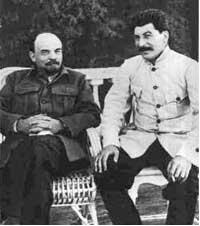 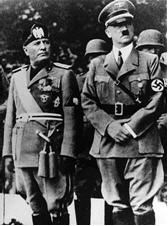 Pavadinimas Mokymo priemonės anotacijaNuorodaPanelė su lape. Lietuvos žvalgybos legenda„Panelė su lape“ – tai istorija, įkvėpta Marcelės Kubiliūtės gyvenimo. Ji nukels skaitytoją į Lietuvos tarpukarį ir mūsų okupacijos laikus. Prieš skaitytojų akis iškils paslaptingi ir vis dar mažai atskleisti vienos iš iškiliausių tarpukario moterų gyvenimo momentai.Komikso žanras pasirinktinas neatsitiktinai – jis yra populiarus tarp įvairaus amžiaus skaitytojų, ypač jaunimo, todėl tikimasi, kad šis istorinis komiksas skatins giliau domėtis Lietuvos ir mūsų valstybės žvalgybos istorija, stiprins patriotiškumo ir meilės Tėvynei jausmą.M. Kubiliūtė Panelė su lape. Komiksas .pdf (emokykla.lt)5x5 TRADICIJOSŠioje interaktyvioje bibliotekoje galima rasti dainų, instrumentinių kūrinių, pasakojimų garso įrašų, šokių vaizdo įrašų ir tautinių kostiumų nuotraukų – po penkis vienetus kiekvienai regiono paveldo sričiai pailiustruoti – ir dar keletą staigmenų: vokalinių ir instrumentinių sutartinių, 3–5 dainininkų atliekamų dainų įrašų ir kt. Viską galima lengvai naršyti internetu, pasirenkant dominantį regioną ir tradiciją. Šią 2022 m. ansamblio parengtą medžiagą geriau suprasti padės tradicijų sričių ekspertų komentarai, nušviečiantys platesnį kontekstą.5x5 Tradicijos (vu.lt)Tinklalaidės „(Ne)sąmoningai“Garso tinklalaidės, pasakojančios apie nacionalizmą, socialdemokratiją, konservativizmą, liberalizmą, feminizmą ir policinę valstybę, populizmą.Tinklalaidės „(Ne)sąmoningai“ (emokykla.lt)Pastatai transformeriaiTekstai ir vaizdo pasakojimai apie įdomius ir svarbius architektūros objektus bei jų pokyčius ir transformacijas istorijos tėkmėje.Bernardinai.lt | Pastatai transformeriaiSenieji Lietuvos kurortaiVaizdo pasakojimai apie tarpukario Lietuvos kurortus, gyvenimą juose ir jų istoriją.Senieji Lietuvos kurortai. Kačerginė ir Kulautuva – tarpukario inteligentijos ir užsienio svečių poilsio uostai (bernardinai.lt)Tautodailės atspindžiaiTekstai ir vaizdo pasakojimai apie tautodailininkus ir jų amatą.Bernardinai.lt | Tautodailės atspindžiaiMažoji miesto istorijaTekstai, vaizdo ir garso pasakojimai apie mažosios architektūros objektus Vilniuje ir kitose Lietuvos vietovėse, paminklus  ir įdomius architektūros objektus.Bernardinai.lt | Mažoji miesto istorijaLietuvos JeruzalėTekstai, vaizdo ir garso pasakojimai apie žydus Lietuvoje, Lietuvos litvakus, jų indėlį į mūsų šalies istoriją, meną ir kultūrą.Bernardinai.lt | Lietuvos JeruzalėTinklalaidės apie VilniųTinklalaidės, kuriose kalbama apie Vilniaus istoriją ir dabartį.Bernardinai.lt | Tinklalaidės apie VilniųTautinės bendrijos – pasaulis LietuvojeTekstai ir vaizdo pasakojimai apie skirtingų tautų ir tautinių bendrijų indėlį į Lietuvos istoriją, kultūrą, kulinariją, visuomeninį gyvenimą .Bernardinai.lt | Tautinės bendrijos – pasaulis LietuvojeJie ėjo kovoti už Lietuvos nepriklausomybęTekstai ir vaizdo pasakojimai apie asmenis, kovojusius už Lietuvos nepriklausomybę nuo XX a. pradžios iki pat Nepriklausomybės atkūrimo 1990 metais.Bernardinai.lt | Jie ėjo kovoti už Lietuvos nepriklausomybęSvetinga muziejininkystėTeksto ir vaizdo pasakojimai apie Lietuvos ir užsienio rašytojus, muziejus, istoriją, o taip pat – ir pasakojimas apie Lietuvos trispalvės ir himno atsiradimą.Bernardinai.lt | Rašytojai ir kūrėjai. Muziejuose ir gyvenime„Classtime“Individualios mokinių pažangos stebėjimo skaitmeninė mokymo priemonė, skirta klasėje arba nuotoliniu būdu organizuoti mokinių pasiekimų patikrinimą, vesti užsiėmimus, viktorinas. Didinama mokytojo ir besimokančiojo sąveika, didinamas mokymosi pažangos skaidrumas, palengvinamas ir pagreitinamas mokytojo darbas.Vieni iš  „Classtime“ autorių yra talentingi programuotojai iš Ukrainos. Prasidėjus karui bendrovė „Classtime“ visiems mokytojams iš Ukrainos sustabdė mokėjimus už platformos naudojimą.Kviečiame Lietuvos švietimo bendruomenę įsigyti „Classtime“ licencijų ir taip prisijungti prie bendrovės  „Classtime“ iniciatyvos leisti Ukrainos mokytojams ir mokiniams nemokamai naudoti platforma ugdyme.VšĮ „Švietimo tinklas“ atliko platformos „Classtime“ lokalizavimo darbus. Dabar veikia lietuviška „Classtime“ versija.Mokymo(si) turinio dalijimosi platformoje „Inovatyvi Mokykla“ http://www.inovatyvimokykla.lt/ įvairių dalykų mokytojai gali laisvai naudotis kitų mokytojų paruoštais interaktyviais mokymo ištekliais, mokytojų sukurtus darbus, naudojant skaitmeninę priemonę „Classtime“ nuolat pildome ir atnaujiname. Daugiau informacijos rasite čia: https://tinklas.lt/classtime/.ClasstimeVirtuali pilietiškumo mokyklaŠi svetainė yra skirta pilietiniam ugdymui(si), siekiant suteikti žinių apie valstybę,  ugdyti pilietiškumą ir pilietinę savimonę. Svetainės turinio pagrindą sudaro Valstybės pažinimo centro ekspozicijoms ekspertų sukurtas turinys ir centro edukacinėse programose sukaupta patirtis. Svetainės dalyje „IŠBANDYK" sukurti interaktyvūs žaidimai įvairiomis temomis - tai Valstybės pažinimo centro edukatorių ir kūrybinių dirbtuvių dalyvių komandinio darbo rezultatas.Mokymosi svetainė sukurta Lietuvos Respublikos Prezidento iniciatyva, sutelkus partnerius Nordplus Horizontal 2021 projekto „Virtuali pilietiškumo mokykla“ įgyvendinimui. Projektą įgyvendina: Valstybės pažinimo centras, LR Prezidento kanceliarija, Nacionalinė švietimo agentūra, Lietuva, Europos Wergeland Centras, Norvegija, Rygos lietuvių vidurinė mokykla, Latvija.Svetainėje pateikta medžiaga įvairiomis kalbomis gali skirtis. Tekstus ir užduotis skirtingomis kalbomis atrinko projekto partneriai.Apie projektą | Virtuali pažinimo erdvė (pilietiskumomokykla.lt)„Wordwall“Ši populiari mokymo(si) platforma „Wordwall“ išversta į 38 kalbas. „Wordwall“ – tai įvairių skaitmeninių priemonių platforma, skirta mokytojui parengti interaktyvias užduotis. VšĮ „Švietimo tinklas“ kartu su platformos „Wordwall“ kūrėjais „Visual Education Ltd“ atliko „Wordwall“ lokalizavimo darbus. Dabar veikia lietuviška „Wordwall“ versija. Platformoje įvairių dalykų mokytojai galės laisvai naudotis kitų mokytojų paruoštais interaktyviais mokymo ištekliais. Svetainėje pateikiama daugybė užduočių pavyzdžių: viktorinos, laimės ratas, priskyrimas grupėms, trūkstamas žodis, kt.  Mokytojų kūrybinių puslapis platformoje „Wordwall“ nuolat atnaujinamas. Daugiau informacijos rasite čia: https://www.tinklas.lt/wordwall/ .Wordwall | Greitesniu būdu kurkite geresnes pamokasGestų kalbos metamorfozės Lietuvos kurčiųjų draugijos istorijojeŠviečiamasis leidinys „Gestų kalbos metamorfozės Lietuvos kurčiųjų draugijos istorijoje“, kuriuo siekiama supažindinti visuomenę su lietuvių gestų kalbos raida Lietuvos kurčiųjų draugijos istorijoje, tuo pačiu populiarinti lietuvių gestų kalbą ir kurčiųjų kultūrą. Interaktyvaus leidinio tematika apima gestų kalbos ištakas Lietuvoje, gestų kalbos raidą įvairiose srityse (socialinėje, politinėje, švietimo ir kt.). Leidinys parengtas rašytiniu ir vaizdiniu formatu bei išverstas į lietuvių gestų kalbą. Leidinys turi QR kodus, kuriuos naudojant kiekvienas turi galimybę matyti leidinio vertimą į lietuvių gestų kalbą. Vaizdo medžiagą turi galimybę pagal poreikį įjungti / išjungti titrus.(167) Gestų kalbos metamorfozės Lietuvos kurčiųjų draugijos istorijoje - YouTubeEdukacinis užsiėmimas „Žvilgsnis į didikų rūmų gyvenimą“Gyvo piešimo dirbtuvėse dailininkė Greta Alice kviečia pasivaikščioti po Radvilų rūmus Vilniuje ir susipažinti su jų įkūrėju ir šeimininku Jonušu Radvila. Ar norite pamatyti, kaip gyveno, atrodė, puošėsi didikai? Žaismingą pasakojimą lydi nuotaikingos iliustracijos, vaikai kviečiami aktyviai įsitraukti ir atlikti įvairias užduotis.Reikalingos rašymo ir spalvinimo priemonės. Informacija atsisiuntimui ir atsispausdinimui – „O koks didikas būtum tu?"Daugiau edukacinių užsiėmimų rasite kultūros paveldo festivalio "Heritas" internetiniame puslapyje: https://heritas.lt/edukacijos-vaikams/.Edukacinis užsiėmimas „Žvilgsnis į didikų rūmų gyvenimą“ (youtube.com)Pamokos Rokiškio dvareRokiškio krašto muziejaus interaktyviose edukacinėse erdvėse lankytojai susipažins su Rokiškio dvare gyvenusių  grafų Tyzenhauzų bei Pšezdzieckių asmenybėmis bei jų pomėgiais ir kasdieninėmis veiklomis. Kiekvienam edukacinės platformos vartotojui yra galimybė aktyvuoti kiekvieną dvaro erdvę atskirai. Erdvėse plėtojamos skirtingos, su Rokiškio grafų Tyzenhauzų ir Pšezdzieckių gyvenimu susijusios edukacinės – gamtos pažinimo (ornitologijos ir mikologijos), dailės, muzikos ir dvaro etiketo – temos. Edukacines temas pristato atskiri personažai, sukurti pagal realiai Rokiškio dvare gyvenusias asmenybes. Kiekvienai temai atskleisti naudojami tam tikri žaidimai, viktorinos ir interaktyvios veiklos, pasitelkiant tapybą, fotografijas, istorinius dokumentus ir kt.zaidimas.muziejusrokiskyje.ltValdovo pasiuntinysŽaidėjai kviečiami atlikti penkias intriguojančias užduotis, kurias įveikdami apsilankys penkiose Valdovų rūmų erdvėse ir susitiks su skirtingais valdovo šeimos nariais.Žaidėjui teks pasukti galvą: kaip tinkamai aprengti valdovę; parinkti šarvus ir kovos ginklą riteriui; sudaryti Lietuvos didžiųjų kunigaikščių genealoginį medį; „išsikepti“ Lietuvos ir Lenkijos valdovės Bonos Sforcos (Sforza, 1494–1557) mėgstamų itališkų vaflių.Nė vienas, atlikęs užduotį, neliks be atlygio – ją įveikęs, valdovo pasiuntiniu tapęs žaidėjas turės galimybę susikurti savo asmeninį herbą ir šūkį. Žaidimas skirtas praplėsti Lietuvos istorijos, valdovų genealogijos ir valstybės heraldikos supratimą, o spalvingi dailininkės Linos Itagaki piešiniai padės formuotis bendrą Renesanso epochos valdovų rūmų vaizdinį.Valdovo pasiuntinys (lietuvospilys.lt)Virtualus muziejusVirtualūs Vilniaus gynybinės sienos bastėjos ir Gedimino pilies bokšto ekspozicijų turai – tai unikali proga, sėdint prie kompiuterio ekranų, pasijusti taip, tarsi vaikščiotumėte muziejaus erdvėse. Turai papildyti informacinėmis etiketėmis, garso ir vaizdo įrašais, animacija, 3D eksponatais. Jei namie turite virtualios realybės akinius, juos taip pat galėsite pasitelkti virtualiems tyrinėjimams.Virtualus muziejus - Lietuvos nacionalinis muziejus (lnm.lt)Virtualios istorinės pamokėlės su užduotimisVaizdo pamokose aptariamos istorijos, literatūros, etnologijos, dailės ir pilietinio ugdymo temos. Didžiąją dalį pamokų lydi specialiai joms paruoštos spausdinamos užduotys, kurias galite parsisiųsti spustelėję interaktyvią nuorodą vaizdo įrašo aprašyme.(167) Šeimų šeštadieniai | #kąveiktikaineveikiame vol. 2 - YouTubeISTORIJAI.LTVisa reikalinga medžiaga, išsamūs ir visiškai nemokami istorijos konspektai. Asmenybės, datos, sąvokos, svarbiausios informacijos santraukos, esminiai dokumentai bei sutartys, žemėlapiai ir vaizdo klipai.Istorijai.lt - išsamūs istorijos konspektai bei vadovėliaiBarbora Radvilaitė. Kalbos turtaiŽaisdami šį edukacinį žaidimą mokiniai papildys savo žodyno – sinonimų, frazeologijos, vaizdingų posakių – atsargas, sužinos visokių įdomybių apie lietuvių kalbos žodžius ir labiau pasitikės savo kalbiniais gebėjimais. Pasidairyti po gausius kalbos turtus ir išmokti naujų kalbos raiškos priemonių padės žaidimo veikėjai – Barbora Radvilaitė ir iš kitų „Kietų riešutėlių“ serijų jau pažįstamas Mikas, kuriam buvo lemta patekti į dar vieną mįslingą istoriją. Šįkart jis nukeliaus į 16-ojo amžiaus vidurio Vilnių. ŽAISTI | Mokomieji kalbos žaidimai (lki.lt)Knygos keliasŽaidimas suteikia vaikams galimybę pasijusti pirmųjų knygų savininkais, knygrišiais ir pirmaisiais spaudos darbuotojais. Siūloma išbandyti du knygos atsiradimo kelius – pasigaminti rankraštinę knygą ir atsispausdinti knygą pirmąja spausdinimo mašina. Žaidėjai tampa leidėjais: jie virtualiai rašo arba spausdina tekstą, gamina rašalą, piešia inicialus, pjausto ir lanksto pergamentą, susiuva ir papuošia knygą. Žaisdami vaikai plečia žodyną ir istorijos žinias: sužino, kas yra manuskriptas, inkunabulas, skriptoriumas, maca, iš ko viduramžiais buvo gaminamas rašalas, kaip veikė XV a. J. Gutenbergo sukurta spausdinimo mašina. Itin įdomus ir galbūt mažiau žinomas knygos istorijos faktas – knygos užbūrimas įrašant jos pradžioje vagis atbaidantį prakeiksmą; paprastai jis sudomina ne tik vaikus, bet ir suaugusiuosius.Siekiant praplėsti vartotojų ratą buvo sukurta angliška žaidimo versija, žaidimas įgarsintas lietuvių, anglų ir ukrainiečių kalbomis. Taip patobulinta mobiliąja aplikacija galės naudotis ne tik užsieniečiai, bet ir regos negalią turintys asmenys bei ikimokyklinukai, dar nemokantys savarankiškai skaityti. Įdiegus „mokytojo“ režimą, žaidimą galima naudoti ir edukaciniais tikslais.Knygos kelias (kvb.lt)KTU ir LAISVĖS TV projektas „Mokykla+“Šiandien mokytojai, vykdydami nuotolinį mokymą, susiduria su nemažai iššūkių: turinio kūrimu, klasės dinamikos suvaldymu, mokinių vertinimu ir grįžtamojo ryšio teikimu.Projekto Mokykla Plius tikslas – padėti mokytojams sukurti aktualų turinį. Tai siekiame padaryti visos Lietuvos mokytojų pastangomis!Mokykla Plius - KTU ir Laisvės TV projektas Mokykla Plius | KTULDK istorijaVirtuali realybė apie Lietuvos Didžiosios Kunigaikštystės istoriją.Orbis Lituaniae (ldkistorija.lt)www.šaltiniai.infoLietuvių kalbos, literatūros (kultūros) ir Lietuvos istorijos šaltiniuose pateikiama ugdymo procesui būtina informacija, aktualizuojami ir susiejami kalbos, literatūros ir Lietuvos istorijos mokymosi šaltiniai; sudaromos galimybės giliau domėtis konkrečiomis temomis.Šaltiniai (xn--altiniai-4wb.info)VALSTYBĖS PAŽINIMO CENTRASValstybės pažinimo centras – tai moderni edukacinė erdvė, duris atvėrusi 2016 m. kovo 10 d. Nuolatinėje Centro ekspozicijoje siekiama atsakyti į klausimus, kaip veikia demokratiška valstybė ir jos institucijos, kaip piliečiai gali prisidėti prie valstybės kūrimo ir valdymo, kokiais būdais galima spręsti visai visuomenei ar vietos bendruomenei aktualias problemas. Nuolatinę Centro ekspoziciją papildo periodiškai atnaujinamos teminės parodos, supažindinančios su svarbiausiais valstybingumo simboliais ar įvykiais. Valstybės pažinimo centre pristatoma informacija kuriama drauge su lankytojais: šiuolaikinėmis technologijomis kiekvienas kviečiamas kurti asmeninį santykį su pateikiama medžiaga ir dalintis nuomone, ekspozicijų erdves paverčiant diskusijų forumu.Pažink valstybę! (pazinkvalstybe.lt)LIETUVOS MUZIEJŲ FENOMENAIProjektas „Lietuvos muziejų fenomenai“ – tarsi kultūrinis medaus korys, kuriame sudėtas mūsų šalies muziejų sukurtų vaizdo siužetų ciklas. Kiekvienas projekto dalyvis pristato iš savo muziejaus fondų atrinktą vieną išskirtinį eksponatą – fenomeną, vertybę, simbolį, atspindintį esminius dalykus: įdomumą, unikalumą, aktualumą visuomenei. Lietuvos muziejų asociacija (LMA) ir Tarptautinės muziejų tarybos (ICOM) Lietuvos skyrius (ICOM-Lietuva) parengė virtualaus nacionalinio projekto „Lietuvos muziejų fenomenai“ tęsinį – 60 naujų vaizdo siužetų. 2021 metų tema EKSPONATAS – NEŠANTIS LAIMĘ IR VILTĮ pakvietė muziejininkus pristatyti tai, kas įvairiais istoriniais laikotarpiais buvo, yra ir gali būti vilties, laimės ir optimizmo šaltinis.(167) LIETUVOS MUZIEJŲ FENOMENAI - YouTubeLMA Vrublevskių bibliotekos žemėlapiaiAtvertas virtualus istorinių Lietuvos žemėlapių archyvas. Lietuvos mokslų akademijos Vrublevskių biblioteka dalinasi savo fonduose sukauptais ir 2015–2019 metais suskaitmenintais bei su koordinačių sistema susietais istoriniais žemėlapiais. Skaitmeniniai istoriniai žemėlapiai turi ne mažesnę vertę mokymui. Tokių žemėlapių duomenų bazė tampa svarbiu įrankiu geografijos, istorijos ir kitų dalykų mokytojams, aukštųjų mokyklų dėstytojams. Lygindami istorinius duomenis su šių dienų teminiais ir ortofotografiniais žemėlapiais, mokiniai bei studentai geriau suvokia šalyje vykusius ir vykstančius gamtos, socialinius, politinius, ekonominius ir kitus procesus.LMA Vrublevskių bibliotekos žemėlapiai (arcgis.com)MUZIEJUS MOKYKLA MOKSLEIVISInterneto svetainė www.muziejuedukacija.lt sukurta įgyvendinant projektą „Muziejus – mokykla – moksleivis. Muziejų ir bendrojo lavinimo mokyklų nacionalinis partnerystės tinklas“, finansuotą Europos socialinio fondo ir Lietuvos valstybės biudžeto lėšomis. Svetainės paskirtis – teikti oficialią informaciją apie visų Lietuvos muziejų edukacines veiklas, skatinti muziejų edukatorių ir pedagogų bendradarbiavimą, teikti metodinę pagalbą mokytojams. Interneto svetainėje informacija apie visų Lietuvos muziejų edukacines programas pateikiama pagal savivaldybes, švietimo teikėjus, ugdymo sritis, amžiaus grupes ir veikia kaip duomenų bazė su patogia paieškos sistema. Nuo 2019 m. svetainėje veikia virtualių edukacinių programų/pamokų skyrius. Tai LMA Švietimo sekcijos virtuali edukacinių programų / pamokų platforma, kuriama įgyvendinant tęstinį, Lietuvos kultūros tarybos finansuojamą projektą „Atrask savo kraštą muziejuje”. Ji skirta nuotoliniam mokymuisi ir susieta su galimybe muziejinių vertybių pagalba mokiniams pagilinti bendrojo ugdymo metu įgyjamas kompetencijas.Muziejus-Mokykla-Moksleivis (muziejuedukacija.lt)Lituanistinio švietimo įstaigoms. Pradinis ir pagrindinis ugdymasSkaitmeninių mokymo priemonių rinkinys skirtas užsienyje besimokantiems 2–10 klasių mokiniams lietuviams bei Lietuvos mokyklas lankantiems ukrainiečiams, kitiems užsieniečiams, taip pat iš užsienio grįžusiems lietuviams, kurie papildomai mokosi lietuvių kalbos. Priemonės parengtos pagal Lituanistinio švietimo integruotą programą ir skirtos mokytis lietuvių kalbos bei susipažinti su Lietuvos istorija, geografija, kultūra. Rinkinį sudaro vaizdo ir garso medžiaga, interaktyvios užduotys, pamokų pateiktys, papildoma medžiaga.Atskiri mokymosi objektai, kaip papildoma mokymo priemonė praturtins ir Lietuvos bendrojo lavinimo mokyklose dėstomas lietuvių kalbos, geografijos ir istorijos pamokas, 2–4 klasėms skirtos logopedinės pratybos padidins pagalbos mokiniui specialistų mokymo išteklius.All courses | NŠA VMA (lm.lt)„Merge EDU“„Merge EDU“ – tai yra interaktyvaus mokymo(si) platforma, kurioje pasitelkiami virtualios ir papildančiosios realybės sprendimai (VR/AR). Skaitmeninis turinys skirtas STEAM ugdymui klasėje ir namuose. Daugiau nei 1000 AR objektų ir virš 100 užsiėmimų planų. Suderinamumas su „Microsoft Teams“, „Tinkercad“, „Paint 3D“ programomis. Naudojant specialiai „Merge EDU“ platformai sukurtą kubą mokiniai turi galimybę tyrinėti saulės sistemą, fosilijas ir senovinius artefaktus, DNR molekulę, žmogaus kūną, vandenynus ir kt. tiesiog savo delne.Learn Science, Master STEM, Be Future Ready. | AR/VR Learning & Creation (mergeedu.com)Epamokos„Epamokas“ rengia mokytojai praktikai, todėl „Epamokos“ yra profesionalios ir patrauklios. Pamokos turinys skirtas mokiniui, o mokytojui ji yra papildoma ugdymo priemonė, padedanti sumažinti pasiruošimo pamokoms krūvį.Titulinis | Epamokos.pedagogas.ltVedliaiPasaulinį apdovanojimą pelnęs startuolis mokytojams ir vaikams kuria inovatyvų ir kūrybiškumą skatinantį pamokų turinį, mokytojų darbą klasėje palengvinančias bei įvairius vaikų poreikius atliepiančias skaitmenines pratybas, mentorių pagalbą. Būtina prisijungti.https://www.vedliai.lt/ „Scoolsy“„Scoolsy“ suteikia realias galimybes užtikrinti individualizuotą ugdymą kiekvienam vaikui – mokiniai yra įgalinti tuo pačiu metu mokytis skirtingas vieno dalyko temas ar pasirinkti skirtingus tos pačios užduoties atsiskaitymo būdus. „Scoolsy“ kursas išdėstytas nuo lengviausių (bazinių) temų iki aukštesniojo lygio temų, kas leidžia iš esmės performuoti mokinių pasiekimų vertinimo sampratą, t.y. užtikrinti individualų mokymąsi be spragų. „Scoolsy“ rasite integruotą humanitarinių ir socialinių bei gamtos mokslų kursą, grįstą fenomenais.   2023–2024 m. m. siūlomas šių dalykų turinys 5–10 klasėms pagal atnaujintas Bendrąsias programas: lietuvių kalbos, matematikos, anglų kalbos, integruotų humanitarinių ir socialinių dalykų (istorijos, etikos / tikybos, ekonomikos, socialinės geografijos, pilietiškumo, psichologijos); integruotų gamtos mokslų dalykų (fizikos, chemijos, biologijos, gamtinės geografijos).ScoolsyIstorija 9–10 kl.Skaitmeninį mokymo priemonė atitinka atnaujintą istorijos bendrąją programą. Mokomuosius objektus sudaro teorinė dalis, interaktyvios ir kūrybinės užduotys. Teorinėje dalyje medžiaga struktūruota, pateikiama trumpais teiginiais, ją lydi gausi vaizdinė medžiaga (žemėlapiai, schemos, paveikslai, animuoti piešiniai, fotonuotraukos). Priemonė skirta 9–10 (I–II gimnazijos) klasių mokiniams, tačiau atnaujinti mokomieji objektai tinka ir III–IV gimnazijos klasių mokiniams.SMP – Istorija 9–10 kl. (emokykla.lt)Edukacinė aplinka MozaBook (išversta į lietuvių kalbą)Tai visame pasaulyje populiari interaktyvi edukacinė platforma, skirta dirbti su išmaniaisiais ekranais. „MOZABOOK“ suteikia galimybę naudotis labai didelės apimties medijų biblioteka, kurios turinys yra skirtas mokytis bei pažinti įvairius fizikos, chemijos reiškinius, istorinius įvykius ir kt.https://www.mozaweb.com/lt/mozaBook Literatūra, šaltiniaiTrumpa anotacijaM. A. Albanese ... [et al.], Prarastosios civilizacijos: kelionė po senovės pasaulį, Vilnius, 2005.Ši knyga "Prarastosios civilizacijos. Kelionė po senovės pasaulį" siūlo modernų ir įvairialypį žvilgsnį į paslaptingiausias pasaulio vietoves. Tai kelionė po senovės pasaulį. Pagrindinių civilizacijų vystymosi centrų aprašymai iliustruojami iškalbingomis nuotraukomis, gausybe žemėlapių ir lengvai suprantamais lokalizacijos planais. Vaizdingas tekstas, parašytas archeologijos ekspertų, išplėšia šias vietas ir jų gyventojus iš laiko miglos.M. Cattaneo, J. Trifoni, Senovės civilizacijos, Kaunas, 2005.Seriją „Pasaulio kultūros paveldas“ sudaro trys knygos, kuriose aprėpiama meno, architektūros, pačios gamtos sukurti šedevrai. Serijos vertę ir reikšmę rodo tai, kad leidybą Italijoje rėmė UNESCO. Jau iš to galima suprasti, kad įtraukta čia viskas, ką žmonija laiko svarbiausia ir reikšmingiausia. Knygoje „Senovės civilizacijos“ pateikiama gausybė informacijos apie senovės civilizacijas visame pasaulyje, daug įdomių istorinių ir archeologinių žinių iš visų žemynų. Daugybė nuostabių nuotraukų, išsamus ir įdomus tekstas sudomins kiekvieną, skaitantį šią knygą.F. Delouche, J. Aldebert, J. Bender, Europos istorija, Vilnius, 2001.Šiame veikale pasakojama Europos istorija nuo pirmųjų žmonių pasirodymo žemyne iki 1996 metų pabaigos. Ši istorijos knyga, parašyta 14 skirtingų tautybių Europos istorikų ir išleista įvairiomis Europos kalbomis, pateikia bendrą Europos istorijos panoramą, nemenkindama atskirų tautų istorijos. Knyga parašyta jauniesiems europiečiams ir gali būti laikoma pirmuoju eurovadovėliu.M. Gimbutienė, Baltai priešistoriniais laikais: etnogenezė, materialinė kultūra ir mitologija, Vilnius, 1985.Autorė, Kalifornijos universiteto (JAV) profesorė, knygoje apibendrina daugelio archeologų, kalbininkų, mitologų tyrinėjimus.M. Gimbutienė, Senoji Europa, Vilnius, 1996.Knygoje nagrinėjama Europos neolito, ypač 6500-3500 m. pr. Kr. Vidurio Europos rytų, visuomenė. Aptariama archeologinės kultūros, gyventojų verslai (žemdirbystės ir gyvulininkystės plėtra), visuomenės socialinė struktūra. Daug dėmesio skiriama kultūrai, menui, ypač architektūrai, skulptūrai ir keramikai, rašto pradmenims. Atskleidžiamas garbintų deivių panteonas. Pasekama, kaip tą taikią teakratine, t. y. Deivės religija paremtą, matristinę (pirmavo, ypač tvarkydamos tikėjimo reikalus, moterys) visuomenę sužlugdė indoeuropiečiai, atnešę patriarchatą ir naują Dangaus dievų panteoną.Lietuvos istorija. T. 1: Akmens amžius ir ankstyvasis metalų laikotarpis [ats. tomo redaktorius A. Girininkas], Vilnius, 2005. Pirmajame Lietuvos istorijos tome, remiantis gausia archeologinių paminklų tyrimų medžiaga, atkuriama Lietuvos teritorijoje gyvenusių bendruomenių kultūrinė istorinė raida ir pateikiama išsami kiekvieno priešistorės laikotarpio analizė. Vienuolikos tūkstantmečių istorija nagrinėjama Rytų Pabaltijos ir Europos istorinės kultūros tyrimų kontekste. Keturių autorių parengtuose vėlyvojo paleolito, mezolito, neolito ir ankstyvojo metalų laikotarpio skyriuose apibūdinama atskiros epochos bendruomenių būdingiausi bruožai, materialinio, dvasinio, socialinio ir ekonominio gyvenimo ypatumai baltų kultūros priešaušryje. R. Rimantienė, Akmens amžius Lietuvoje, Vilnius, 1996.Leidinyje supažindinama su svarbiausiais aštuonių tūkstantmečių pr. m. e. paminklais, radiniais ir kultūromis.C. Aldred, Egiptiečiai, Vilnius, 2001.Nors senovės Egiptas, Hekatajo Miletiečio žodžiais, buvo “Nilo dovana”, bet Egipto civilizaciją ne ką mažiau lėmė jo įsikūnijęs dievas - faraonas. Du susipynę motyvai - kasmetinio Nilo potvynio dėsningas ritmas ir permaininga dieviškųjų valdovų trijų tūkstantmečių istorija - sudaro pagrindinę šio klasikinio egiptologijos teksto pasakojimo giją.M. Belickis, Užmirštas šumerų pasaulis, Vilnius, 1972.Mariano Belickio knyga-tai plati studija apie lig šiol pasiektus šumerologų laimėjimus. Šiam darbui autorius panaudojo apie pustrečio šimto literatūrinių šaltinių. Knygoje apžvelgiama Mesopotamijos tyrinėjimų istorija, pasakojama, kaip buvo išmokta dantiraštį, plačiai aprašoma šumerų religija ir apeigos, papročiai, jų gyvenimo būdas, amatai, prekyba, įstatymai, mokykla, medicina, teismai.Jie kūrė pasaulio istoriją. Nuo senovės iki viduramžių: nuo 1800 m. pr. Kr. iki 1492 m., Vilnius, 2002.Serijoje "Jie kūrė pasaulio istoriją" pasakojama apie didžiuosius žmonijos istorijos įvykius, pateikiama 400 nepaparastų asmenybių biografijų:
1 tomas - Nuo senovės iki viduramžių
2 tomas - Nuo Renesanso iki Šviečiamojo amžiaus
3 tomas - Nuo Revoliucijos iki I pasaulinio karo
4 tomas - Nuo I pasaulinio karo iki mūsų dienųJ. Oates, Babilonas, Vilnius, 2004. Didelio pripažinimo sulaukusioje knygoje Kembridžo universiteto bendradarbė archeologė dr. Joan Oates pasakoja, kaip kilo ir stiprėjo Babilonas, vadovaujamas talentingų karalių, nuo Agadės Sargono iki didžiojo įstatymų leidėjo Hamurapio, kuriam valdant XVIII a. pr. Kr. šis miestas tapo senovės pasaulio kultūros sostine. Autorė apžvelgia miesto ir valstybės raidą valdant Hamurapio įpėdiniams, imperijos klestėjimo laikotarpį VI a. pr. Kr., karaliaujant Nebukadnecarui ir Nabonidui, paskui lėtą smukimą ir visišką ištuštėjimą, kai persai ir graikai pavertė Mesopotamiją mūšio lauku.Senovės Egipto paslaptys [sudarė B. Manley], Vilnius, 2004.Šioje gausiai iliustruotoje knygoje septyniolika žymių egiptologų atskleidžia faraonų paslaptis: Pirmieji egiptiečiai. Iš kur kilę egiptiečiai? Ar raštą išrado egiptiečiai? Kas buvo pirmieji Egipto karaliai? Karalius Menis. Mitas ar tiktovė? Žmonių aukojimas karalių kapavietėse. Karališkųjų laivių kapai Abide. Piramidės ir kapai. Piramidžių kilmė. Kokia piramidės paskirtis? Ar piramides statė vergai? Kelios faraono Snofru piramidės. Didžioji piramidė. Didžiosios sfingės mįslės. P. Johnson, Žydų istorija, Vilnius, 1999.Šioje kritikų pripažintoje knygoje Paulas Johnsonas paneria į keturių tūkstantmečių žydų istoriją – istoriją tautos, išsiskiriančios neįtikėtina ištverme, ištikimai ir atkakliai saugomu tapatumu, bet labiausiai – įsitikinimu, kad istorija turi tikslą, o žmonija – likimą. Atidžiai ir entuziastingai Paulas Johnsonas brėžia šių žmonių gyvenimo kelią: prisimena jų protėvius iš Dovydo giminės, kruopščiai apžvelgia didžiąsias kūrybingumo ir veiklumo epochas, atsiskyrimą nuo visuomenės getuose, Adolfo Hitlerio pastangas nušluoti juos nuo žemės paviršiaus ir pagaliau – jų likimus iki šių dienų. Knyga įtaigiai atskleidžia žydų mentalitetą, jo stiprybę bei prieštaringumą. Knygos kuriamas visumos pojūtis žadina įžvalgas ir apmąstymus.Pasaulio religijos: naujas populiarus žinynas [parengė ir redagavo C. Partridge], Vilnius, 2007.Šioje pripažintų  mokslininkų parengtoje, gausiai iliustruotoje knygojeapžvelgiamos visos svarbiausios pasaulio religijos ir jų tyrimo metodai;supažindinama su religijų istorija ir tikėjimais  nuo seniausių iki mūsų laikų;sistemingai išdėstoma didžiųjų pasaulio religijų istorinė apžvalga, tikėjimo tiesos, aptariami garbinimo būdai ir šventės, religijos santykiai su šeima ir visuomene, situacija dabartiniame pasaulyje;pateikiami autentiški tikinčiųjų pasakojimai, leidžiantys susipažinti su tikėjimo tradicijomis tarsi „iš vidaus“;nagrinėjami konkretūs pasaulio pokyčiai, naujų religijų ir alternatyvaus dvasingumo atsiradimas, postmodernizmo įtaka religiniam mąstymui ir kt.Visi straipsniai remiasi naujausiais tyrimų rezultatais. Knyga bus naudinga mokytojams, moksleiviams ir visiems skaitytojams, norintiems geriau suprasti mūsų pasaulį ir suvokti religijos esmę. A. Pauliukonis, Pasaulio žydų istorija, Vilnius, 2016.Išsamioje studijoje apžvelgiamas žydų tautos istorinis kelias nuo pat jos formavimosi ištakų iki 2014 metų. Pateikiama plati visuomeninio ir politinio gyvenimo panorama tų šalių, kuriose telkėsi žydų bendruomenės. Aprašomi visi svarbiausi žydų istorijos faktai, epizodai, atskleidžiantys nepaprastą tautos ryžtą ir didžiules pastangas kuriant savo valstybę.F. V. Reiterer, Dievo teisynas ir gyvenimas, Vilnius, 1997.Senojo Testamento teisiniai tekstai – šiuolaikiniam skaitytojui svetimiausia, sunkiausiai suprantama Biblijos dalis. Austrų biblistas prof. F. V. Reitereris šiuos tekstus įterpia į platų senovės pasaulio kultūrinį kontekstą ir iškelia jų savitumą. Knyga parengta Lietuvoje skaitytų paskaitų pagrindu.F. Arskis, Periklis, Vilnius, 1989.Leidinyje pasakojama apie senovės Graikijos didvyrį Periklį, gyvenusį vergovinės santvarkos didžiausio suklestėjimo laikotarpiu ir tapusiu garsiu Atėnų politikos veikėju. a. pr. Kr. yra bene įdomiausias ir tam tikra prasme turiningiausias Senovės Graikijos istorijos laikotarpis, iškentęs persų antpuolį, oligarchų, aristokratų, demokratų ir amžinai nepatenkintos minios kovas bei vidines polių pjautynes.C. Orrieux, P. Schmitt Pantel, Senovės graikų istorija, Vilnius, 2016. Knyga pirmiausia išsiskiria tuo, kad, ypač kalbant apie Kretos, Mikėnų ir Homero Graikijos laikotarpius pateikiama labai nedaug teiginių, kuriuos kaip ir galima patvirtinti, labai daug įvairių nuomonių, buvusių istoriografijoje prieš tai, apibūdinamos kaip interpretacijos, kurių nė viena neišskiriama kaip teisingesnė.Kalbant apie Homero Graikiją, daug dėmesio skiriama ne tik socialinei, politinei, ekonominei santvarkai, kurias apskritai sunku nustatyti, tačiau, ko pasigęsta anksčiau, daug apie žmogaus pasaulėžiūrą, santykius su kitais, emocinius ryšius.J. Sireika, Antikinės Graikijos istorija, Šiauliai, 2017.Norint susivokti nūdienos visuomeninio, politinio ir kultūrinio gyvenimo realijose, reikia pažinti antikinę Graikiją, kur glūdi daugelio nūdienos procesų ir reiškinių šaknys. Kaipgi galima būti sąmoningu piliečiu, nežinant, kad pilietybė ir demokratija susiformavo antikinėje Graikijoje. Atsižvelgiant į tai, skaitytojų dėmesiui pateikiama ši knyga. Istorinė medžiaga joje išdėstyta chronologiškai, kad būtų galima pavaizduoti senovės graikų civilizacijų genezę ir raidą, vienų reiškinių, procesų ryšius su kitais. Graikijos istorijos nagrinėjimas pradedamas nuo ikiistorinių laikų, neolito, kai šalies teritorijoje apsigyveno šiuolaikinio tipo žmonės, ir baigiamas II a. pr. Kr. vidurio įvykiais, kai romėnai nukariavo ir prisijungė didumą graikų žemių, taip užbaigdami jos antikinę istoriją.F. Šachermeiras, Aleksandras Makedonietis, Vilnius, 1994.Ši knyga – ilgamečių žymaus austrų istoriko F. Šachermeiro tyrinėjimų apie Makedonijos karalių ir jo veiklą išdava. Pasakojimas plačiai aprėpia didžiojo senovės karvedžio gyvenimą, tos tolimos epochos veikėjus, geografinius atradimus ir įvairių šalių įdomybes.J. Burianas, B. Mouchova, Paslaptingieji etruskai, Vilnius, 1983.Knygoje rašoma apie etruskus, kurie antikos laikais vidurio Italijoje sukūrė savitą kultūrą, garsėjo savo miestais, plačiai prekiavo su Viduržemio jūros ir kitais gretimais kraštais, bet vėliau, iškilus Romai, turėjo pasitraukti iš istorijos arenos ir buvo beveik visai užmiršti. Autoriai pasakoja, kaip kilo etruskų problema, ką mokslas žino ir ko nežino apie šią paslaptingą senovės tautą.Gajus Svetonijus Trankvilas, Dvylikos cezarių gyvenimas, Vilnius, 2008.Savo brandžiausioje knygoje ,,Dvylika cezarių gyvenimas" antikos rašytojas Gajus Svetonijus Trankvilas (gimęs apie 70 m. - miręs apie 150 m.) pasakoja dvylikos Romos imperatorių biografijos.
Rašydamas šį istorinį veikalą, Svetonijus naudojasi savo pirmtakų darbais bei gausia ir įvairia archyvine medžiaga. Tačiau Svetonijus - pirmasis naujo biografijos tipo kūrėjas ir atstovas. Kiekvienas įvykis ar faktas randa savo vietą biografijoje tarsi sisteminiame kataloge ar muziejaus vitrinoje.J. Sireika, Glausta Antikos civilizacijų istorija, Šiauliai, 2011.Mokomoji knyga "Glausta Antikos civilizacijų istorija" skirta Antikos civilizacijų - senoves Graikijos ir senovės Romos - istorijai. Leidinyje nagrinėjama politinė, socialinė-ekonominė ir kultūrinė civilizacijų raida. Istorinė medžiaga pateikta glaustai, išryškinami esminiai įvykiai, asmenybės ir tendencijos.S. Utčenka, Julijus Cezaris, Vilnius, 1990.Knygoje pasakojama apie įžymųjį Senovės Romos karinį ir politinį veikėją Julijų Cezarį. Jo gyvenimas ir veikla nagrinėjami siejant juos su konkrečiomis istorinėmis aplinkybėmis.A. Angela, Viena diena senovės Romoje: kasdienis gyvenimas, paslaptys ir įdomybės, Vilnius, 2012.Knyga “Viena diena Senovės Romoje” leidžia pagyventi dieną kaip tikram romiečiui: atsibusti, pusryčiauti, pasivaikščioti miesto gatvėmis. Alberto Angela nepailsdamas vedžioja skaitytoją po romiečių pasaulį: nuo 6 ryto, kai miestas pabunda, iki pat vidurnakčio. Nuo tada, kai dominus pasirąžo lovoje, iki nakties, kai paskutiniai girtuokliai uždaro tavernos duris ir dairosi nakvynės. Senovės Romą knygoje mes galime matyti, pajusti ir netgi užuosti, bastytis po turtingųjų namus, besižavint prabangiai įrengtais interjerais, užsukti į virtuvę ir pasmalsauti, kas šiandien gaminama pietums, aplankyti vergų turgų ir stebėti gladiatorių kovas Koliziejuje. D. Dilytė, Senovės Graikijos kultūra, Vilnius, 2007. Senovės Graikijos kultūros istorija knygoje išdėstyta chronologiniu principu, pradedant nuo priešistorės, Kretos laikų, baigiant helenizmo epocha. Knyga skirta humanitarinių studijų programų aukštųjų mokyklų studentams. Ji sudomins ir humanitarinių mokslų besimokančius gimnazijų mokinius bei visus, kuriems rūpi pasaulio ir savosios tautos kultūros istorija, nes lietuvių kultūra, kaip ir kitų Europos tautų kultūra, yra viena iš graikų kultūros šaknų maitinto medžio šakų.D. Dilytė, Senovės Romos kultūra, Vilnius, 2012.Romos kultūra yra aktyvus veiksnys, ligi šiol reikalingas, stimuliuojantis vakarietiškos kultūros kraštų, taip pat ir Lietuvos, daugelį gyvenimo procesų. Knyga „Senovės Romos kultūra“ turėtų padėti juos lengviau atpažinti. Joje teminiu principu dėstomi svarbiausi Senovės Romos kultūros dalykai: tautos politinė ir ūkinė veikla, religija, teisė, ugdymo sistema, menas, privataus gyvenimo ir poilsio papročiai. Taigi knyga naudinga ir akademinių bendruomenių nariams, ir kultūros žmonėms, ir gimnazistams, trumpai tariant – visiems šviesuoliams.M. Gasparovas, Su skydu ir už skydo: pasakojimai apie senovės Graikijos kultūrą, Vilnius, 2004M. Gasparovo knygą apie senovės Graikijos kultūrą galima priskirti dar Herodoto V a. pr. Kr. sukurtam \"istorijų\"" žanrui, kuriam būdinga nuotaikingas pasakojimas ir išmintingas komentaras. Iš šių istorijų, dramatiškų ir komiškų, labai aiškiai pabrėžiančių bendruomeninio gyvenimo vertybes, ir susidėsto europietiškosios mąstysenos bei gyvensenos pirmavaizdis.L. Karsavinas, Europos kultūros istorija. [T.] 1: Romėnų imperija, krikščionybė ir barbarai, Vilnius, 1991.Pirmas veikalo tomas – tarsi įvadas mūsų kultūros istorijonJame kalbama apie trupančiosRomėnų imperijos, bręstančios krikščionybės ir barbarų dvasios bei veiksmų raidą, sankirtas pirmaisiais amžiais po Kristaus. Ypač išsamiai nagrinėjamos šv. Augusto idėjos.Krikščionybės istorija [atsakomasis redaktorius T.Dowley], Vilnius, 2000.Knygoje apžvelgiama krikščionybės raida pasaulyje nuo pirmųjų bendruomenių I a. po Kr. iki mūsų dienų. Angliškasis leidinys papildytas lietuvių autorių straipsniais apie krikščionybės plėtrą Lietuvoje bei kaimyniniuose kraštuose.K. Ponelienė, Mokyklinis istorijos ir mitologijos terminų žodynėlis: senovės Graikija ir Roma, Kaunas, 2001. Mokyklinis istorijos ir mitologijos terminų žodynėlis, skirtas senovės Graikijai ir RomaiE.P. Sanders, Istorinis Jėzaus asmuo, Kaunas, 1997. Šioje nedogminėje, nereliginėje studijoje Jėzaus gyvenimas ir veikla vertinama objektyviu istoriko požiūriu, naudojantis tiek krikščioniškais, tiek nekrikščioniškais šaltiniais.https://www.fsf.vu.lt/dokumentai/katedros/filosofijos/Sto%C5%A1kus/Sanders_Istorinis_Jezaus_asmuo.pdfArcheologija Lietuvoje: pažink, aplankyk ir atrask [sudarė I. Masiulienė, E. Pranckėnaitė, A. Žilinskaitė], Vilnius, 2018.PAŽINTI: šio leidinio skaitytojai siekiami supažindinti su svarbiausiais archeologijos mokslo tikslais ir metodais jiems pasiekti: ardomaisiais ir ne, žemėje, po vandeniu ar laboratorijoje – viskas trumpai, paprastai ir aiškiai.APLANKYTI archeologijos paveldo objektus ir muziejus, kuriuose saugomi tyrimų metu aptikti radiniai – unikalūs senovės žmonių pagaminti ir naudoti daiktai ar jų dalys. Be to, pristatomi pagrindiniai archeologinių objektų tipai ir savybės, būdingi radiniai, pateikiami Lietuvos muziejų, kuriuose galima plačiau sužinoti apie archeologijos paveldą sąrašas.ATRASTI Lietuvos archeologijos objektus, naujai ir savaip siekiant juos išsamiau pažinti. Siūloma dešimt įdomių archeologinių objektų ir tikimasi, kad ši pažintis skatins apžiūrėti, pažinti, gėrėtis.G. Beresnevičius, Baltų religinės reformos, Vilnius, 1995.Religijų istorikas Gintaras Beresnevičius užčiuopė baltų religinėje tradicijoje 3 ryškias religines reformas. Ryškiausiai Lietuvos teritorijoje gyvenusius baltus ir Lietuvos pagoniškąją valstybę paveikė Sovijaus ir Šventaragio religinės reformos. G.Beresnevičius ne tik ryžtingai žengtelėjo pro nežinomybės užtvarą, skiriančią mus nuo senosios lietuvių pomirtinio gyvenimo sampratos, bet ir apčiuopė rodos jau nesugrąžinamai prarastas esmines baltų religinio gyvenimo istorijos atsparas.E. Jovaiša, Aisčiai: lietuvių ir Lietuvos pradžia, Vilnius, 2016.Knyga „Aisčiai. Lietuvių ir Lietuvos pradžia" skirta archeologijos mokslo populiarinimui.
Šioje knygoje pasakojama apie senausią vakarų baltų istoriją nuo I iki VIII amžiaus, kartais chronologinės ribos nukeliamos iki X amžiaus. Pasakojama apie baltus ir aisčius, kas tarp jų bendro ir kas juos skiria, kokie yra ankstyviausi aisčių pažinimo šaltiniai, apie baltus ir jų kaimynus, apie slavus, germanus ir jų kaimyninius santykius - kada ir kur baltai su jais susitiko.R. Kulikauskienė, Lietuva valstybės priešaušriu, Vilnius, 2001.Remiantis ilgų metų archeologinių tyrinėjimų duomenimis, bandyta įžvelgti ir brėžti tą kelią, kurį mūsų protėvių kartų kartos nuėjo kurdamos savitą spalvingą dvasinio ir ūkinio gyvenimo kultūrą. Ypač stengtasi įminti istorinius procesus, dėjusius būsimuosius Lietuvos valstybės pamatus.Lietuvos istorija. T. 2: Geležies amžius [ats. tomo redaktorius G. Zabiela], Vilnius, 2007.Daugiatomės „Lietuvos istorijos“ antrasis tomas skirtas paskutiniam priešistoriniam krašto istorijos laikotarpiui – geležies amžiui, kuris prasidėjo apie Kristaus gimimą ir baigėsi Lietuvos valstybės susidarymu. Tomo autoriai stengėsi atskleisti baltų (ne tik dabartinėje Lietuvos teritorijoje gyvenusių genčių) kultūros raidą Europoje vykusių procesų fone. Šie procesai baltams turėjo įtakos, tačiau geležies amžiuje išsiskleidusi jų kultūra suspindėjo savitomis spalvomis, kartu praturtindama ir visą Europos istoriją. „Lietuvos istorijoje“ aptarti keturi pagrindiniai geležies amžiaus laikotarpiai žymi atskiras naujas pakopas baltų genčių raidoje, kuri baigiasi valstybės susiformavimo sąlygų atsiradimu.N. Vėlius, Baltų mitologija iš sakalo skrydžio, Vilnius, 2012.Šioje knygoje publikuojami lietuvių mitologijos patriarcho Norberto Vėliaus darbai – monografija Senovės baltų pasaulėžiūra (1983) bei septyniolika mokslinių straipsnių, skirti archajinio pasaulėvaizdžio atkūrimo bei kai kuriems kitiems klausimams, aiškiai parodo, kad mokslinės paskirų mitų ar jų fragmentiškų detalių rekonstrukcijos nebūtinai privalo būti suvokiamos kaip vertingos pačios savaime, o gali būti vaisingai panaudojamos visuminio mūsų tolimųjų protėvių pasaulėvaizdžio, ypač gilesnės egzistencinės jo prasmės, atkūrimui. Skaitydami Vėliaus veikalus įsitikiname, kad mokslinis mitinio pasaulėvaizdžio rekonstrukcijos patikimumas gali kuo puikiausiai derėti su autentiška tyrinėtojo pastanga užčiuopti rekonstruojamo pasaulėvaizdžio prasmės kontūrus.N. Vėlius, Senovės baltų pasaulėžiūra: struktūros bruožai, Vilnius, 1983. Remiantis istorine, archeologine, etnografine medžiaga, tautosakos ir mitologijos šaltiniais, autorius aprašo bendriausius baltų bruožus, religiją, mitologiją, išryškina baltų visuomenės organizacijos ir kultūros dėsningumus.http://tautosmenta.lt/wp-content/uploads/2013/12/Velius_Norbertas/Velius_1983_SBP.pdf  Z. Zinkevičius, Lietuvių tautos kilmė, Vilnius, 2005.Šioje akademiko prof. Zigmo Zinkevičiaus knygoje plačiai aptariama lietuvių tautos kilmė, raida. Tiriant lietuvių etnogenezę, pagrindu imama kalbotyra, tačiau pasinaudota ir antropologijos, archeologijos, istorijos bei kitų mokslų duomenimis. Tekstas iliustruojamas žemėlapiais, brėžiniais ir piešiniais.Knyga bus naudinga moksleiviams, studentams, mokslininkams ir visai visuomenei.D. Baronas, A. Dubonis, R. Petrauskas, Lietuvos istorija. T. 3: XIII a. – 1385 m.: valstybės iškilimas tarp Rytų ir Vakarų, Vilnius, 2011.Trečiajame "Lietuvos istorijos" tome (XIII a. - 1385m.: valstybės iškilimas tarp Rytų ir Vakarų) atskleidžiama XIII - XIV a. Lietuvos visuomenės struktūra ir gyvenimas, jos vidaus ir užsienio politiniai santykiai, valstybingumo raida. Nuo XIX a. romantiškos istoriografijos laikų vis dar gajus įsitikinimas, kad pagoniškasis Lietuvos laikotarpis yra didybės, galybės, sėkmės amžiai, kai lietuviai buvo vieningi, stiprūs, jiems klusniai lenkėsi kaimynai, rusų žemės noriai priimdavo kunigaikščius, kurie plėtė šalies teritoriją atsilaikydami prieš dvi agresijas - Vokiečių ordino ir totorių. Išpuoselėta žemdirbystė, aukšto lygio amatai, vietinė ir tarptautinė prekyba, atsirandantys miestai, gerbiami protėvių dievai, sumanių patriotiškų didžiųjų kunigaikščių valdžia - visa tai buvo nesenkantys lietuvių galios šaltiniai. Tokie vertinimai vis dar plinta populiarioje literatūroje, kartu ir istorinėje visuomenės savimonėje, nors naujesnė istoriografija šiuos vertinimus gerokai pakoregavo, pasiūlydama kur kas sudėtingesnį ( bet ne mažiau garbingą ) požiūrį į ankstyvosios Lietuvos valstybės laikus.A. Bumblauskas, Senosios Lietuvos istorija, 1009–1795, Vilnius, 2005.Tai knyga apie Lietuvos praeitį, skirta visiems: patrauklus, intriguojantis pasakojimas ir gausios tekstą papildančios iliustracijos turėtų patraukti moksleivius ar šiaip istorija besidominčius skaitytojus, o istorinio tyrimo svarumas – akademinį jaunimą, specialistus.
Garsus istorikas Lietuvos Didžiosios Kunigaikštijos politinę, socialinę, kultūros istoriją pateikia bendrame Europos bei regiono kontekste. Autorius vykusiai pasinaudojo publikuotais Lietuvos istorijos tyrinėjimais, laiko patikrintomis koncepcijomis ir pateikė naują istorijos sampratą.
Knyga išsiskiria ne vien vaizdų gausa (jų yra apie 1400) – nemaža jų skelbiama pirmąkart. Ir vaizdai, ir dokumentai pateikti didaktiškai "apdoroti", su komentarais – taip jiems suteikiamas tarpininko tarp skaitytojo ir praeities statusas. Dalis vaizdinės medžiagos – rekonstrukcijų, schemų ir diagramų, apie 100 kartoschemų – leidiniui buvo sukonstruota specialiai.F. Braudel, Civilizacijų gramatika, Vilnius, 2020.„Civilizacijų gramatika” atskleidžia Fernand Braudel idėjas, kuriomis remdamasis jis mėgino reformuoti istorijos mokymą. Tiesa, nesėkmingai, nes dėl radikalaus požiūrio į istorijos dėstymą, jis buvo išstumtas iš Prancūzijos kolegijos Agregacijos komisijos prezidento pareigų.Fernand Broudel savo knygoje apžvelgia po visą pasaulį išsibarsčiusias civilizacijas: vakarų, tolimųjų rytų, pietryčių Azijos ir kitas. Autorius nesilaiko istorinių įvykių chronologijos. Jo kūrinys – išsami analitinė analizė, padedanti perprasti civilizacijų atsiradimo ir vystymosi visumą, vidines struktūras. Knyga skirta besidomintiems civilizacijų istorija, jų kultūriniu, politiniu, ideologiniu kontekstu.R. Crowley, Konstantinopolis. Paskutinė didžioji apgultis 1453 m., Vilnius, 2021. „Konstantinopolis. Paskutinė didžioji apgultis 1453 m.“ - tai nepaprastai įtemptas pasakojimas apie narsą ir žiaurumą, technologinį išradingumą, ištvermę ir sėkmę.1453-iųjų pavasarį Osmanų imperijos tiurkai užpuolė Konstantinopolį, siekdami senos islamo svajonės – užimti tūkstantmečio senumo krikščioniškosios Bizantijos sostinę.Per apgultį nedidelis būrys prastai pasirengusių gynybinių pajėgų, kurios skaičiumi teprilygo dešimtadaliui užpuolikų, aršioje kovoje sausumoje, ant vandens ir po žeme susirėmė su galinga otomanų armija. Kovotojams vadovavo du išskirtiniai vyrai – sultonas Mechmedas II ir imperatorius Konstantinas XI. Abiejų pusių kovotojai manė, kad artėja pasaulio pabaiga, nes pirmąkart buvo masiškai naudojamas artilerinis bombardavimas.Šios apgulties atomazga, kuri buvo nulemta per keletą 1453 m. gegužės 29-osios valandų, yra vienas įstabiausių momentų pasaulio istorijoje.N. Davies, Europa: istorija, Vilnius, 2002.Veikalas "Europa. Istorija" - monumentalus, stebinantis žvilgsnio platumu, išmanymo gilumu bei istorinės nuojautos subtilumu, titaniškas vieno žmogaus darbas. Autoriaus istorinio požiūrio originalumą, kartais net šokiruojantį išvadų naujumą atspindi ir knygos struktūra: dvylika skyrių, pateikiančių panoramiškai skaidrų Europos istorijos vaizdą nuo ledynmečio iki "šaltojo karo" ir Sovietų imperijos žlugimo XX a. pabaigoje, inkrustuoti per 300 "kapsulių" - itin patrauklių (tačiau ir prasmingų) istorijos įdomybių, leidžiančių beveik betarpiškai pajusti Senovės graikijos, krikščioniškojo viduramžių pasaulio, Napoleono epochos ar, tarkim, fašistinio režimo realybę. A. Gudavičius, Lietuvos istorija. Nuo seniausių laikų iki 1569 metų, t. 1, Vilnius, 1999.Žymaus istoriko prof. E.Gudavičiaus veikale nauji faktai, drąsios, originalios įžvalgos bei jų interpretacijos. Šiuolaikio mokslo metodų taikymas leido autoriui tautos ir valstybės atsiradimą bei plėtotę darniai įkomponuoti į Europos ir pasaulio valstybių raidą, parodyti įvykių ir sprendimų neišvengiamumą, blaiviu žvilgsniu įvertinti pasiekimus ir nesėkmes.M. Jučas, Krikščionybės kelias į Lietuvą: etapai ir problemos, Vilnius, 2001. Knygą sudaro: Lietuvos krikštas — Pagonybė ir pirmosios krikščionių misijos. Kosmoso ir gamtos reiškiniai lietuvių pagonių religijoje. Iš kraštovaizdžio kilę pagonių dievai. Dievai – gyvūnai. Pirmosios krikščionių misijos baltų tautose — Mindaugo krikštas — Gedimino sumanymas priimti krikštą. Gedimino laiškai popiežiui dėl krikšto. Karas su Vokiečių ordinu ir Vilniaus taika. Gedimino atsisakymo krikštytis motyvai — Trys bandymai pakrikštyti Lietuvą Algirdo laikais (1345–1377) — Lietuvos krikštas 1387 metais — Žemaičių byla Konstancos bažnytiniame Susirinkime — Lemiamos kovos dėl Žemaitijos — Lietuvos romanizacija (arba lotynizacija) — Lietuva iki jėzuitų atvykimo — Jėzuitų veikla įtvirtinant Tridento bažnytinio Susirinkimo nutarimus. Vilniaus universiteto įkūrimo motyvai. Dvi karaliaus Stepono Batoro privilegijos dėl Vilniaus universiteto įkūrimo. Mokslo supasaulietinimo pradžia Vilniaus akademijoje. Lietuviški pamokslai XVII a. – XVIII a. pirmoje pusėje. Akademijos ūkis — Bažnytinė unija Lietuvos Didžiojoje Kunigaikštystėje J. Lenzenweger... [et al.], Katalikų Bažnyčios istorija. D. 1, Vilnius, 1996.Pirmojoje Katalikų Bažnyčios istorijos dalyje, aprėpiančioje senovę ir viduramžius, nagrinėjama Bažnyčios raida nuo pat įkūrimo iki reformacijos pradžios. Kadangi nagrinėjama ir vidinė, ir išorinė raida, knygoje aptariama ir Bažnyčios struktūros, ordinų, misijų bei vidaus gyvenimo, t.y. maldingumo ir liturgijos, istorija. Bažnyčios istorija analizuojama ekumeninėje perspektyvoje. Knyga yra vadovėlis studentams, taip pat visiems besidomintiems Bažnyčios istorija.Bažnyčios istorija analizuojama ekumeninėje perspektyvoje.J. Kiaupienė, R. Petrauskas, Lietuvos istorija. T. 4: Nauji horizontai: dinastija, visuomenė, valstybė. Lietuvos Didžioji Kunigaikštystė 1386–1529 m., Vilnius, 2009. Ketvirtoji „Lietuvos istorijos“ knyga „Nauji horizontai: dinastija, visuomenė, valstybė. Lietuvos Didžioji Kunigaikštystė 1386–1529 m.“ skirta esminių Lietuvos visuomenės ir valstybės permainų laikotarpiui. Pusantro šimto metų laiko tarpas yra gana ilgas, bet drauge ir vientisas, tad įmanoma jį suvokti kaip vieną epochą. Knygos autoriai siekia apibūdinti svarbiausius šio istorinio laikotarpio bruožus, aprėpti tautų, visuomenės grupių, individų, dvasinės ir materialinės istorijos visumą, atskleisti Lietuvos valstybės sandaros ir politinių struktūrų kitimą, jos tapsmą Lietuvos Didžiąja Kunigaikštyste ir šios etnokonfesine bei kultūrine prasme dvinarės bendrijos žengimą į vakarietiškos krikščioniškosios Europos erdvę. 1386–1529 m. datomis pažymėtas istorijos tarpsnis į Lietuvos Didžiosios Kunigaikštystės visuomenės gyvenimą atnešė tiek daug naujovių, kad gali būti pavadintas visa apimančių pokyčių epocha.A. Maalouf, Kryžiaus žygiai arabų akimis, Vinius, 2006. Knygą "Kryžiaus žygiai arabų akimis" turi perskaityti kiekvienas, kas domisi, kaip „kiti“ regi ir supranta Vakarų civilizaciją, nes tūkstantmetės nesantaikos šaknys tebeleidžia atžalas šiandien."Ši knyga kilo iš paprastos idėjos - papasakoti tokių kryžiaus žygių, kokius juos matė, patyrė ir atpasakojo "kita stovykla", t. y. arabų pusė, istoriją. Beveik visa ji remiasi to meto arabų istorikų ir kronikininkų liudijimais.
Pastarieji kalba ne apie kryžiaus žygius, bet apie karus arba frankų invazijas. Frankus nurodantis žodis rašomas skirtingai, tai priklauso nuo regiono, autoriaus bei laikotarpio: farandžai, farandžatai, zfrandžai, ifrandžatai... Siekdami vienodumo, pasirinkome trumpiausią formą, kuria dar ir šiandien liaudies šnekoje vadinami vakariečiai, o ypač prancūzai - frandžai.
Nenorėdami pasakojimo apsunkinti gausiomis, bet būtinomis bibliografinėmis, istorinėmis ar kitomis pastabomis, jas palikome pabaigai, kur jos sudėtos pagal skyrius. Trokštantiems sužinoti daugiau, jos bus naudingos, bet visiškai nebūtinos surasti pasakojimą, kuris siekia būti prieinamas visiems. Mat norėjome parašyti ne tiek naują istorijos knygą, bet "tikrą romaną" iš iki šiol apleistos perspektyvos apie kryžiaus žygius, apie tuos du neramius amžius, kurie suformavo Vakarus bei arabų pasaulį, ir kurie dar ir šiandien lemia jų santykius."K. Modzelewski, Barbarų Europa, Vilnius, 2007. Viduramžių istoriko Karolio Modzelewskio „Barbarų Europa“ – išsami lyginamoji studija, itin aktuali dabar, kai bandoma apibrėžti Lietuvos istorinio palikimo santykį su Europos civilizacija.
Autorius tyrinėja germanų ir slavų genčių socialinę santvarką viduramžiais. Atmesdamas stereotipus nagrinėja pačią barbariškumo sampratą ir bando atsakyti į klausimą, kokia buvo „tikroji“ Europos civilizacijos kilmė.
Studijoje galima rasti analogijų su ikikrikščionikosios Lietuvos istorija. Rašydamas apie pagoniškąją Europą, autorius užsimena apie problemas, susijusias su Lietuvos Didžiosios Kunigaikštystės žemėmis, mini vėlesnių Lietuvos statutų nuostatas.
Knyga „Barbarų Europa“ parašyta tokiu stiliumi, kad bus patraukli ne tik profesionalui, bet ir prie specifinės monografijų kalbos nepratusiam skaitytojui.Z. Norkus, Nepasiskelbusioji imperija: Lietuvos Didžioji Kunigaikštija lyginamosios istorinės imperijų sociologijos požiūriu, Vilnius, 2009.Knyga skirta paskutiniuoju metu istorikų ir publicistų (Gintaras Beresnevičius, Alfredas Bumblauskas, Stephenas C. Rowellas ir kt.) iškeltai Lietuvos Didžiosios Kunigaikštijos (LDK) valstybingumo imperinio pobūdžio problemai. Dėmesio centre – klausimai: kas buvo LDK – imperija ar federacija? Ar senovės lietuviai atėjo į Rusios žemes kaip užkariautojai, ar kaip išvaduotojai? Kokia imperija buvo LDK? Kada LDK tapo imperija? Kieno imperija buvo LDK? Kuo ir kada ji pavirto? Kokia jos istorinė reikšmė?S.C. Rowell, Iš viduramžių ūkų kylanti Lietuva: pagonių imperija Rytų ir Vidurio Europoje, 1295-1345, Vilnius, 2001. Ši monografija siekia išryškinti, kaip Lietuva pirmąsyk įgijo tarptautinę reikšmę. Iš savo Vilniaus rūmų Gediminas valdė valstybę, kurią sudarė ne tik etninė Lietuva, bet ir stačiatikių Rusios vakarinės kunigaikštystės. LDK valdė pagrindinius prekybos kelius tarp Baltijos jūros ir Dauguvos bei Dnepro upių, tarp Rusios, Lenkijos ir Vokiečių ordino. Jos teritorija aprėpė didžiulius krikščionių gyvenamus plotus, kuriuose buvo pripažįstama Konstantinopolio Bažnyčia, ji tapo trokštama erdve plėstis Romos Bažnyčiai. Tačiau LDK apsisprendė likti pagoniška. Išsamaus veikalo apie pagonišką Lietuvą nerasime nei viena Vakarų Europos kalba. Ši monografija siekia užpildyti mokslo žinių spragą ir šį tą pridurti prie Henryko Paszkiewicziaus, Zenono Ivinskio ir Vladimiro Pašutos nuveiktų darbų. Jų Lietuvos istorijos kai kuriais aspektais jau pasenusios, be to, neprieinamos anglų kalba skaitantiems skaitytojams. Šioje monografijoje išsamiai pristatomas Gediminas, iškiliausia puikios Johno Fennello studijos apie Maskvos įsigalėjimą antrojo plano figūra. Įvykius čia siekiama nušviesti visapusiškai ir daugiau iš Vilniaus, o ne Varšuvos, Maskvos ar Karaliaučiaus pozicijų. Lietuvos Didžioji Kunigaikštystė traktuojama kaip visiškai savarankiška, o ne tiktai kaip vokiečių, lenkų ar rusų teritorinės ekspansijos objektas. Stengiamasi paneigti neteisingą vakariečių požiūrį į Rytų bei Vidurio Europos istoriją, dėl nežinojimo sumenkinantį slavų ir baltų indėlį į Europos kultūrą, bandoma nustatyti pagonių politikos vietą krikščioniškame pasaulyje vėlyvaisiais viduramžiais.A. Gurevič, Individas viduramžių Europoje, Vilnius, 1999.Tai drąsi, skatinanti mąstyti knyga, įdomi visiems, kurie domisi Europos intelektiniu ir kultūriniu paveldu..J. Huizinga, Viduramžių ruduo: studija apie keturiolikto ir penkiolikto šimtmečio gyvenseną ir mąstyseną Prancūzijoje ir Nyderlanduose, Vilnius, 2019.„Viduramžių ruduo: studija apie keturiolikto ir penkiolikto šimtmečio gyvenseną ir mąstyseną Prancūzijoje ir Nyderlanduose“ yra vienas svarbiausių olandų kultūros filosofo, istoriko Johano Huizinga‘os veikalų. Išleistas 1919 metais Olandijoje, jau kitą dešimtmetį veikalas buvo išverstas į beveik visas didžiąsias kalbas. Deja, tarpukario Lietuvoje elegantiškas Johano Huizinga‘os tekstas nesukėlė jokio atgarsio, ir lietuviškai pirmą kartą pasirodė tik 1996 metais.J. Le Goff, Viduramžių vaizduotė: esė, Vilnius, 2003. Esė rinkinyje "Viduramžių vaizduotė" Jacques'as Le Goffas aptaria viduramžių termino ir chronologijos klausimą, stebuklo sampratą, laiko ir erdvės problematiką, mokslinės ir liaudies kultūros santykį, krikščionybės požiūrį į sapnus, skelbia politinės istorijos atgimimą. Remdamasis grožine literatūra, nagrinėja miško ir miesto vaizdinius, aprangos ir mitybos kodus. Tyrinėdamas viduramžių visuomenės vaizduotę, autorius, jo paties žodžiais tariant, pasineria į jos sąmonės ir istorinės evoliucijos gelmes, prisikasa iki žmogaus, sukurto pagal Dievo paveikslą, prigimties.E. Le Roy Ladurie, Oksitanijos kaimas Montaju: 1294-1324 metai, Vilnius, 2005. Žymaus prancūzų istoriko, profesoriaus, daugelio užsienio universitetų garbės daktaro, ilgamečio Nacionalinės Paryžiaus bibliotekos direktoriaus Emmanuelio Le Roy Ladurie (g. 1929 m.) knyga. Ji pasakoja apie XIII a. pabaigos - XIV a. pradžios pietų Prancūzijos Oksitanijos kaimą. Intriguojamai parašytas istoriko pasakojimas atskleidžia to meto žmonių buitį ir kasdieninius rūpesčius, šeimyninį ir seksualinį gyvenimą, santykius su vaikais, jausmus ir mintis.R. Pernoud, Moteris katedrų laikais, Vilnius, 2007Regine Pernoud – žymi viduramžių specialistė, nuodugniai ištyrinėjusi viduramžių Europos ir Prancūzijos istoriją. Bene labiausiai ji domėjosi moters padėtimi, moters vaidmeniu viduramžių visuomenėje.Knygoje pateikiama išsami ir nepaprastai patraukli minėtų aspektų analizė, pagrįsta daugybe konkrečių pavyzdžių. Autorė nepamiršta nė vieno moters veiklos aspekto viduramžių valstybėje: ji rašo, kaip moteris valdė ne tik savo, bet ir vyro ar šeimos turtą, kaip vertėsi amatais ir prekyba, kaip dalyvavo kultūriniame ir politiniame gyvenime. R. Pernoud plunksna atgaivina viduramžių moterį – žmoną ir motiną, rašytoją, knygų perrašinėtoją, auklėtoją, mokytoją ir gydytoją, poetų įkvėpėją, riteriškumo ugdytoją, karalienę ir valdovę, vienuolę ir šventąją.R. Petrauskas, Galia ir tradicija: Lietuvos Didžiosios Kunigaikštystės giminių istorijos, Vilnius, 2016.Knygoje pasakojama, kaip atsiranda ir išnyksta, kaip prisimenamos ir užmirštamos Lietuvos Didžiosios Kunigaikštystės diduomenės giminės. Kiekvienas skyrius – tai ir atskiros giminės istorija, ir su ja susijusio Lietuvos istorijos aspekto aptarimas. Didikai dominavo Lietuvoje iki naujųjų laikų: ėjo aukščiausias pareigas, atstovavo valdovui vietos visuomenėje ir užsienyje, steigė bažnyčias ir miestelius, užsakinėjo meno kūrinius, kai kada ir patys kurdavo. Jie išsiskyrė visose istorinio laiko dimensijose: apie šlovingą praeitį bylojo aukšta kilmė, dabartyje saistė luomo vertos garbingos elgsenos, gyvensenos principai, į ateitį krypo ilgalaikio bažnytinio ir pasaulietinio atminimo, pripažinimo lūkesčiai. Didiko realybė pirmiausia buvo giminės realybė – individualus gyvenimas tarp tėvų palikimo ir palikuonių paveldo. Giminių istorijoje vis svarbesnis darėsi pasakojimas apie giminės praeitį – genealogija, surašyta kronikose, pavaizduota paveiksluose, schemose ar jungtiniuose herbuose.R. Petrauskas, Lietuvos diduomenė XIV a. pabaigoje - XV a.: sudėtis - struktūra – valdžia, Vilnius, 2003. Ši knyga "Lietuvos diduomenė XIV a. pabaigoje - XV a."- pirmas bandymas išsamiai ištirti XIV a. pabaigos - XV a. aukščiausią lietuvių bajorijos sluoksnį - diduomenę. Lietuvai priėmus krikštą ir užmezgus unijos ryšius su Lenkija, šalyje vyko dideli socialiniai, politiniai ir kultūriniai pokyčiai. Juose aktyviai dalyvavo, juos net lėmė diduomenė. Istoriografijoje to laikotarpio reformos siejamos su didžiųjų kunigaikščių Jogailos ir Vytauto vardais. Tačiau galima atkurti kur kas platesnį kaitos kontekstą, į tyrimo erdvę įtraukiant diduomenę.W. Rösener, Valstiečiai Europos istorijoje, Vilnius, 2000. Europos istorijos naštą ant savo pečių neša valstiečiai. Jie sudarė didžiausią visuomenės dalį, paruošė dirvą Europos kultūrai, maitino miestą ir kaimą. Valstiečių gyvensena šimtmečius atspindėjo socialinę realybę. Šioje knygoje žymus vokiečių istorikas Werneris Röseneris tyrinėja Europos valstietijos istorinę plėtrą nuo ankstyvųjų viduramžių iki šių dienų, atkreipia dėmesį į dabartinę žemės ūkio krizę ir galimybes ją įveikti. Knyga įdomi ne tik istorikams, ji padeda suvokti daugelio šiuolaikinių reiškinių šaknis, įveikti stereotipus ir naujai pažvelgti į rūpimus klausimus. Iš vokiečių kalbos vertė Sigitas BanevičiusViduramžių žodynas [sudarė P. Dinzelbacher ], Vilnius, 2004. "Viduramžių žodynas: sąvokos, reiškiniai, dalykai" - pirmas toks Lietuvoje. Jame apibendrinami šiuolaikinės medievistikos, ypač kuriamos vokiškai, rezultatai. Žodynas skiriamas ne tik profesionalui istorikui - jame vertingos informacijos ras literatūros, dailės, muzikos tyrinėtojas, teologas ir filosofas. Galiausiai, šis žodynas kiekvienam išsilavinusiam žmogui pristatys sąvitą ir Lietuvoje per mažai pažįstamą Europos istorijos tarpsnį - Viduriniuosius amžius.G. Duby, Katedrų laikai: menas ir visuomenė, 980-1420, Vilnius, 2004. Prancūzų medievistas Georges Duby (1919-1996) yra vienas iškiliausių XXa. Vakarų civilizacijos ir meno istorikų. Per dvidešimt paskelbtų jo monografijų bei šimtai straipsnių stebina enciklopedine erudicija, vertinimų taiklumu, puikiu Vakarų viduramžių civilizacijos šaltinių, kultūros ir meno paminklų pažinimu. Dėl puikaus literatūrinio veikalų stiliaus ir potraukio estetinei problematikai jis neretai vadinamas "Viduramžių istoriku estetu". Mokslininkas buvo išrinktas daugelio prestižinių akademijų nariu ir garsių universitetų garbės daktaru. Šiame veikale atskleidžiamas Europos brandžiųjų viduramžių meno ir jo išraiškos formų santykis su besiformuojančiomis socialinėmis ir kultūrinėmis idėjomis bei religiniais įsitikinimais, parodoma mentaliteto kaita.E. H. Gombrich, Meno istorija, Vilnius, 2014.Šiame meno istorijos veikale profesorius Gombrichas išsamiai apžvelgia svarbiausius architektūros ir dailės reiškinius per visą kultūros istoriją – nuo akmens amžiaus urvų piešinių iki šiuolaikinio eksperimentinio meno. Ilgametį knygos populiarumą nulėmė gausios autoriaus žinios, subtilus estetikos jausmas, sugebėjimas atskleisti meno kūrinio žavesį, parodyti stilių įvairovę, jų sąsajas ir savitumą. Kiekviename kūrinyje autorius geba įžvelgti praeities žymes ir ateities užuomazgas, todėl tiesia gyvą grandinę, siejančią mūsų dienų meną su piramidžių laikų kūryba.A. Gurevičius, Viduramžių kultūros kategorijos, Vilnius, 1989. A.Gurevičius savo knygoje aiškina svarbaus pasaulio istorijos tarpsnio - vidurinių amžių - dvasinės kultūros bruožus. Autorius analizuoja feodalizmo epochos žmogaus vaizdinius, idėjas ir vertybes, atskleidžia jo pasaulėvaizdžio ir pasaulėjautos sudėtigumą, lygina viduramžių kultūros kategorijas su antikos ir šiuolaikinės kultūros kategorijomis. Šioje knygoje naujai, problematiškai atskleidžia viduramžių žmogaus savimonę, kuri pasireiškia tam tikru erdvės ir laiko suvokimu,požiūriu į teisę, darbo, nuosavybės, turto ir neturto samprataJ. Kłoczowski, Krikščionių bendruomenės besikuriančioje Europoje, Vilnius, 2006. Jau veik du tūkstantmečius daugybė vyrų ir moterų visą savo gyvenimą skiria tam, kas neregima, neapčiuopiama, nepamatuojama… Vis dėlto šis gyvenimas Anapusybei, Amžinybei turi labai konkretų istorinį matmenį. Vienuolijos, jų iškiliausi nariai, jų darbai veikė ir tebeveikia dvasinį, intelektinį, meninį ir net politinį bei ekonominį krikščioniškojo pasaulio kraštovaizdį.Lietuvos Didžiosios Kunigaikštijos kultūra: tyrinėjimai ir vaizdai [sudarė V. Ališauskas...et al.], Vilnius, 2001.Skirtingų kultūrų ir mentalitetų susidūrimas, izoliacija, konkurencija; naujų reiškinių radimasis ir augimas, senų nunykimas - visa tai tilpo unikaliame darinyje - Lietuvos Didžiojoje Kunigaikštijoje ir atsispindėjo jos dailėje, raštijoje, dvasingume.
Trisdešimt autorių - istorikų, filologų, dailėtyrininkų - rašo apie įvairiausius kultūros reiškinius; kai kurie iš tų reiškinių anksčiau net nebuvo patekę į tyrinėtojų akiratį.
Gausios iliustracijos pratęsia ir papildo tekstus. Nemaža jų dar neskelbtos arba ganėtinai primirštos, o žinomesnės, pateikiamos naujuose kontekstuose, įgauna naujų prasminių, atspalvių.E. Ulčinaitė, Lietuvių literatūros istorija: XIII-XVIII amžius, Vilnius, 2003. Šioje knygoje plačiau suvokiamas literatūrinio palikimo objektas. Išlaikoma nuo XX a. pradžios įsitvirtinusi tradicija priskirti senajai literatūrai visą XVIII amžių, tačiau literatūros (raštijos) proceso pradžia laikomi ne XIV a. pabaigos - XVI a. vidurio metraščiai, bet pirmieji XIII a. vidurio Lietuvos autogeniniai raštai. Dėl didelės valstybinės, tautinės, socialinės svarbos pristatomi Gedimino, Algirdo, Jogailos, Vytauto kai kurie aktai, laiškai ir kiti su jais susiję dokumentai, atkreipiamas dėmesys ne tik į jų turinį, bet - kur galima ir į stilistines ypatybes. Didžiausias šios knygos novatoriškumas yra tai, kad tiek lietuviškieji, tiek kitakalbiai Lietuvos Didžiosios Kunigaikštystės ir Mažosios Lietuvos tekstai suvokiami kaip integrali Lietuvos literatūros dalis. Pirmąkart šioje Lietuvos literatūros istorijoje apžvelgiamos „Vokiečių ordino XIII-XIV a. Kronikos“, kaip atskiros temos aprašomas stačiatikių, unitų, žydų, karaimų ir totorių literatūrinis palikimas. Šioje knygoje Lietuvos literatūra periodizuojama naujai. Senoji Lietuvos literatūra skirstoma pagal europinį modelį į keturias epochas: Viduramžius (XIII-XV a.), Renesansą (XVI a.), Baroką (XVII-XVIII a. vidurys) ir Švietimą, arba Apšvietą, (XVIII a. antra pusė). Tokia periodizacija leidžia aprėpti europiniame kontekste šešis pirmuosius Lietuvos raštijos ir literatūros šimtmečius - XIII-XVIII amžių. XIX a. literatūra plėtojosi jau tautinio sąjūdžio sąlygomis.J. Diamond, Ginklai, mikrobai ir plienas: visuomenių likimas, Vilnius, 2018.Ši knyga laikoma vienu svarbiausių šiuolaikinės pasaulio istorijos veikalų.Remdamasis įvairių sričių – nuo archeologijos iki epidemiologijos – atradimais, Jaredas Diamondas apžvelgia 13 000 metų žmonijos istoriją, nagrinėja imperijų, religijos, rašto, augalininkystės ir ginklų kilmę, analizuoja, kodėl įvairių žemynų visuomenės vystėsi skirtingai ir kokiu būdu tai vyko. Paaiškindamas, kaip dabarties pasaulį nulėmė žmonių gyvenimo sąlygos ir aplinka, autorius argumentuotai sugriauna rasistinių istorijos teorijų pagrindus.JAV 1997 m. pasirodžiusi ir jau į 37 kalbas išversta Nacionalinio mokslų ordino laureato knyga įvertinta Pulitzerio premija ir „Phi Beta Kappos“mokslinės knygos apdovanojimu. Istorikas Yuvalis Noah Hararis laiko Jaredą Diamondą vienu pagrindinių knygos „Sapiens“ įkvėpėjų.A. Lielajis, Konkistadorai, Vilnius, 1982. Latvių rašytojas ir geografas A.Lielajis knygoje pasakoja apie ispanų konkistadorus, kurie Kolumbo atrastu keliu su kardu ir kryžiumi XVI a. užplūdo Antilų salas, Centrinę Ameriką, Meksiką, negailėdami išnaikino indėnus, sugriovė actekų, majų ir kitų genčių civilizaciją ir kultūrą. Knygoje remiamasi anų laikų kronikomis, dokumentais, istorikų veikalais, apibendrinami vėlesnių tyrinėjimųA. Lielajis, Inkų auksas, Vilnius, 1987. Remdamasis kronikomis, laiškais, amžininkų atsiminimais bei istorikų tyrinėjimais, autorius pasakoja apie ispanus, kurie po K. Kolumbo jūrų kelionių ir E. Korteso karo žygių tęsė Naujojo pasaulio užkariavimą ir sunaikino inkų valstybę. Beletrizuotame pasakojime supažindinama su indėnų genčių istorija, unikalia jų kultūra.M. Stinglas, Indėnai be tomahaukų, Vilnius, 1969. Indėnai – pirmykščiai mūsų planetos Vakarų pusrutulio gyventojai. Netrukus po to, kai indėnus pirmą kartą pažino europiečiai, jais susidomėjo mokslininkai.Pradėjus tyrinėti indėnų problemą, iškilo daug painių, „indėniškų klausimų“. Į juos knygos autorius ir stengiasi atsakyti, papasakoti, kaip gyveno ir kaip gyvena tikrieji indėnai.P. Burke, Renesansas, Vilnius, 1992. Cambridge’o universiteto Emmanuelio koledžo profesorius, vienas iš autoritetingiausių Renesanso epochos tyrinėtojų, šioje knygoje pateikia savitą kultūrologinę šios epochos interpretaciją, atkreipdamas skaitytojo dėmesį į daugelį nežinomų Renesanso bruožų.J. Kiaupienė, I. Lukšaitė, Lietuvos istorija. T. 5: Veržli Naujųjų laikų pradžia. Lietuvos DidžiojiKunigaikštystė 1529–1588 metais, Vilnius, 2013. "Lietuvos istorija. V tomas. Veržli Naujųjų laikų pradžia. Lietuvos Didžioji Kunigaikštystė 1529-1588 metais" apima istoriškai trumpą šešių dešimtmečių laikotarpį, atveria ištisą Lietuvos istorijos epochą - Naujuosius amžius.Remiantis naujomis šiuolaikinės Europos istoriografijos įžvalgomis, knygoje "Lietuvos istorija. V tomas. Veržli Naujųjų laikų pradžia. Lietuvos Didžioji Kunigaikštystė 1529-1588 metais" išplėsta tradicinės Lietuvos istorijos sampratos erdvė. XVI a. Lietuvos Didžiosios Kunigaikštystės raida aprašoma per santykį su kitų Europos kraštų, valstybių, visuomenių raida, siekiama parodyti, kad tuo laikotarpiu Lietuvos valstybės geopolitinėje erdvėje būta bendraeuropinės kaitos ženklų, vyko sociokultūrinės kaitos procesai, liudijantys protomodernios visuomenės kūrimąsi.I. Lukšaitė, Reformacija Lietuvos Didžiojoje Kunigaikštystėje ir Mažojoje Lietuvoje : XVI a. trečias dešimtmetis - XVII a. pirmas dešimtmetis, Vilnius, 1999. Reformacija LDK ir dalyje Prūsijos kunigaikštystės - Mažojoje Lietuvoje tiriama kultūros istorijos požiūriu, kaip sparčią jos kaitą sukėlęs reiškinys, kaip kultūrų komunikacijos rezultatas. Reformacija nagrinėjama kaip daugiasluoksnis visuomeninis, religinis ir kultūrinis judėjimas. Periodizuojama laikanti šių kriterijų: judėjimo masto, institucijų susiformavimo lygio, bažnyčių ir valstybės bei bažnyčių tarpusavio santykių teisinio reguliavimo, judėjimo poveikio visuomenės kultūros raidai. P. Oppenheimer, Machiavelli: gyvenimas ideologijos šešėlyje, Vilnius, 2018. Amerikiečių profesoriaus Polo Openheimerio knyga „Machiavelli. Gyvenimas ideologijos šešėlyje“ atskleidžia vienos garsiausių Renesanso laikų asmenybės, politiko, istoriko ir rašytojo Nicolo Makiavelio gyvenimą ir jo idėjų gimimą. Ar valstybė formavo išskirtinį mąstytoją, ar jis formavo tuometinę valstybę?Nicolo Makiavelis – ne tik viena ryškiausių Italijos Renesanso figūrų, išskirtinis rašytojas ir valstybės veikėjas, bet ir vienas iš didžiausią įtaką padariusių politikos teoretikų. Jo indėlis į politinės valdžios idėjas, taip pat į modernios dramos istoriją didelis, svarbus ir iki šiol aktualus.D. Pociūtė-Abukevičienė, Nematomos tikrovės šviesa: Reformacijos Lietuvoje asmenybės ir idėjos, Vilnius, 2017. Monografijoje Lietuvos Reformacija atidengiama nagrinėjant ją kaip šio judėjimo asmenybių ir idėjų istoriją. Asmenybės ir idėjos yra reti, galima sakyti, nauji tyrimų objektai ir diskursai mūsų Reformacijos istoriografijoje. Asmenybių pasirinkimas yra nepaprastai vykęs, nes leidžia susipažinti su visų LDK plitusių Reformacijos srovių ir idėjų sklaida. Tai knyga, kurioje atsigręžta į ankstyvųjų naujųjų laikų mentaliteto ir religinės minties raidą, įvedant į apyvartą iki šiol nenaudotus šaltinius ir pateikiant daug vertingų duomenų religinės minties istorijai."G. Sliesoriūnas, Lietuvos istorija. T. 6: Lietuvos Didžioji Kunigaikštystė XVI a. pabaigoje - XVIII a. pradžioje (1588-1733 metais), Vilnius, 2015. Šeštajame Lietuvos istorijos tome "Lietuvos Didžioji Kunigaikštystė XVI a. pabaigoje - XVIII a. pradžioje (1588-1733 metais)" aptariamas ilgasis Lietuvos istorijos XVII amžius, beveik sutampantis su Baroko epocha Lietuvos istorijoje, Lietuvos valstybingumo raida, pastangos apginti Lietuvos valstybinio savarankiškumo raiškos erdvę ir Lietuvos Didžiosios Kunigaikštystės lygiateisiškumą su Lenkijos Karalyste bendroje unijinėje valstybėje.
Daug dėmesio skiriama valstybės teritorinei raidai, demografiniams procesams, stiprėjusioms valdymo institucijų krizės apraiškoms, Lietuvos visuomenės luominės sanklodos, konfesinės ir etnolingvistinės sudėties pokyčiams. Apibūdinamos esminės permainos geopolitinėje aplinkoje, kurioje teko gyvuoti Lietuvos ir Lenkijos valstybei, XVI a. pabaigoje - XVII a. pradžioje pretendavusiai į regioninę hegemoniją, o aptariamo laikotarpio pabaigoje jau turėjusiai ginti savo suverenumą.E. Ulčinaitė, Lietuvos Renesanso ir Baroko literatūra, Vilnius, 2001. Monografijoje aiškinamasi, kas lėmė Lietuvos lotyniškosios Renesanso ir Baroko literatūros atsiradimą, kas ją sieja su kitų Europos kraštų to meto literatūromis, kas sudaro jos savitumą, koks kitakalbių tekstų santykis su lietuviškąja raštija. M. Jučas, Lietuvos ir Lenkijos unija: (XIV a. vid. - XIX a. pr.), Vilnius, 2000.Lietuvos ir Lenkijos uniją vieni laiko Šalies tragedija, kiti - istorijos būtinybe, treti - pažangos laikotarpiu. Prof. Mečislovo Jučo knyga - pirma lietuviška unijos istorija. Joje naujai permąstomas visas abiejų tautų bendro gyvenimo kelias ir įvertinami jo rezultatai.M. Niendorf, Lietuvos Didžioji Kunigaikštystė: studija apie nacijos formavimąsi ankstyvaisiais naujaisiais amžiais, 1569-1795, Vilnius, 2010.Neginčytinai verta rimto dėmesio ir pagarbos mokslinė studija yra bene „jauniausia“ apie LDK, nes Vokietijoje buvo išleista tik 2006–aisiais (Mathias Niendorf. Das Grossfuerstentum Litauen. Studien zur Nationsbildung in der Fruehen Neuzeit (1569–1795). Wiesbaden: Harrassowitz Verlag, 2006). Jos 373 puslapių turinį sudaro šeši skyriai: „Lietuvos Didžioji Kunigaikštystė: prielaidos ir aplinkybės“ (viduramžių natio lituanica susidarymas, nuo Liublino unijos iki Trečiojo padalijimo); „Protonacionalinis diskursas“ (kilmė ir valdovų mitai, savivoka ir svetimšalių suvokimas); „Skiriančios ir jungiančios kalbos funkcijos“; „Apie religijos vaidmenį“; „Žemaičiai – sutrukdyto nacijos formavimosi atvejis“; „Perspektyva ir rezultatai“. T. Snyder, Tautų rekonstrukcija: Lietuva, Lenkija, Ukraina, Baltarusija, 1569-1999, Vilnius, 2010.Amerikiečių istorikas, Vidurio ir Rytų Europos tyrinėtojas T. Snyderis knygoje tyrinėja moderniųjų Lenkijos, Lietuvos, Ukrainos ir Baltarusijos valstybių susikūrimą. Snyderis pabrėžia, kad, norint suvokti XX a. diktatūrų vykdytas masines civilių gyventojų žudynes, jų pobūdį ir mastą, pirmiausia reikia pripažinti, kad būtent šis regionas atsidūrė brutalių nusikaltimų epicentre. Kuriamas pasakojimas grindžiamas archyvinių dokumentų bei naujausių lenkų, ukrainiečių, lietuvių istorikų darbų analize.
Vienas didžiausių šios novatoriškos studijos, skirtos moderniųjų lietuvių, lenkų, ukrainiečių ir baltarusių tautų susikūrimui, privalumas yra tas, jog autorius tiria problemas, kurios yra ir bus nuolatinių diskusijų, ginčų objektas tiek lietuviškoje, tiek mūsų kaimynų istoriografinėje tradicijoje. Svarbi autoriaus nagrinėjama problema: kodėl lenkams, lietuviams, baltarusams ir ukrainiečiams pavyko išvengti tarpetninių konfliktų po Sovietų Sąjungos žlugimo.H.  Visneris, Lietuvos Didžiosios Kunigaikštystės valstybingumo pavojai, Vilnius, 1991. Leidinys tai - lenkų istoriko H. Visnerio studijų rinkinys, kuriame autorius, remdamasis valstybinių institucijų, joms vadovavusių asmenybių, taip pat bajorų vertinimu, atskleidžia Lietuvos Didžiosios Kunigaikštystės valstybingumo likimą nuo Liublino unijos iki Kėdainių sutarties 1655 m. L. Benevolo, Europos miesto istorija, Vilnius, 1998. Europos miesto istorija neatskiriamai susijusi su pačios Europos istorija, todėl autorius skrupulingai tiria fizinę miesto formą, jos kaitą, atskleidžia sąsajas su Europos kultūros nuostatomis. Žmogų visą laiką supa istorijos persmelkta aplinka. Miestas - dabarties ir praeities bendravimo būdas, sykiu nubrėžiantis ir ateities kryptį.N. Ferguson, Pinigų triumfas: finansai pasaulio istorijoje, Vilnius, 2011. Knygos autorius parodo, kad Prancūzijos revoliucijos ištakos – akcijų rinkos burbulas, kurį sukėlė už žmogžudystę nuteistas škotas. Taip pat atskleidžia, kaip Argentiną, anksčiau šeštą pagal turtingumą pasaulio šalį, finansinės nesėkmės pavertė infliacijos kamuojama atsilikėle, ir atsako į klausimą, kas lėmė, jog neturtinga, bet daugiausia gyventojų pasaulyje turinti šalis per vienos kartos gyvenimo laikotarpį tapo itin galinga valstybe.K. Utrio, Ievos dukterys: Europos moters ir šeimos istorija, Vilnius, 1998.Skaitytojas supažindinamas su pažeminimais, nuoskaudomis, prietarais, papročiais ir nuomonė,is, dėl kurių per amžius kentėjo moterys. Ši knyga - ne besipiktinančios feministės rašinys, o greičiau argumentuotas klausimas, į kurį ieškoma atsakymo: kodėl moters dalia būtent tokia? Kaip ir kiekvienas istorikas, reiškinį tiriantis kontekste, K. Utrio gilinasi ne vien į atskirų moterų gyvenimą,- nuo paprastos kaimietės iki moters popiežės, - bet kartu nagrinėja ir šeimą. Šią knygą patrauklia daro ne idėja, o gausi, įvairialypė, intriguojamai pateikta medžiaga ir rašytojos asmenybė.M. Weber, Protestantiškoji etika ir kapitalizmo dvasia, Vilnius, 1997. Šiame veikale M. Weber svarsto kaip religinės protestantizmo etikos esminis principas - racionalumas - paveikė žmogaus ekonominės veiklos pobūdį, formas ir apskritai Vakarų visuomenės gyvenseną.Z. Kiaupa, Lietuvos istorija. T. 7, d. 1-2: Trumpasis XVIII amžius (1733-1795 m.), Vilnius, 2012–2018.Lietuvos istorijos VII tomo II dalis aprėpia 1733–1795 metus, Abiejų Tautų Respublikos valdovų Augusto III (1733–1763) ir Stanislovo Augusto (1764–1795) valdymo laikus.Lietuvos Didžioji Kunigaikštystė Respublikoje gyvavo tikros unijos su Lenkijos karalyste sąlygomis. Knygoje teigiama, kad Lietuva buvo viena iš dviejų lygiateisių Respublikos valstybių, išlaikė pamatinius valstybingumo dėmenis. Nors matyti Lietuvos ir Lenkijos visuomenių politinio ir kultūrinio suartėjimo požymių ir tik Respublika buvo tarpvalstybinių santykių Europoje veikėjas, Lietuvos bajorija sergėjo savo valstybę.R. Lopata, Tarptautinių santykių istorija, Vilnius, 2001.Tai yra knygos „Tarptautinių santykių istorija“ antras leidimas. Nuo pirmo jis skiriasi pakeistais kai kurių dalių pavadinimais, papildytais rekomenduojamos tolesniems skaitiniams literatūros sąrašais, nauju paskutiniu skyriumi „Lietuvos tarptautinė aplinka 1990–2000 metais“. Knyga sudaryta remiantis Vilniaus universiteto Tarptautinių santykių ir politikos mokslų instituto direktoriaus Raimundo Lopatos paskaitų studentams apie tarptautinius santykius medžiaga, jo asmeniniais moksliniais tyrimais ir užsienio autorių darbais. Šiame tarptautinių santykių istorijos paskaitų konspektų leidinyje R. Lopata pristato žmonijos istoriją nuo seniausių laikų iki šių dienų, nepamirštamas ir Lietuvos. Knygoje aprašoma tarptautinių santykių disciplinos raida, tarptautinės sistemos bruožai prieš moderniuosius laikus, tarptautinė sistema Europoje moderniųjų laikų priešaušryje, „Ispanijos amžius“ arba Habsburgų likimas, Vestfalijos sistema, Napoleono era, XIX a. pirmos pusės Didžiosios Britanijos, Austrijos ir Rusijos politika, Europos kolonijinė ekspansija, realioji politika XIX a. antroje pusėje ir XX a. pradžioje, Pasauliniai karai ir tarpukario dilemos, Šaltojo karo laikotarpis, Lietuva tarptautinių santykių istorijoje ir tarptautinė Lietuvos aplinka 1990–2000 metais. V. Pugačiauskas, Lietuva ir Napoleonas, Vilnius, 2012.Šioje knygoje nagrinėjamas trumpas laikotarpis, kai Lietuva buvo įtraukta į dviejų Europos galybių tarpusavio karinį konfliktą. Apžvelgiamos napoleonmečio Lietuvoje aktualijos - Napoleono ir Didžiosios Armijos buvimo krašte peripetijos, Lietuvos laikinosios valdžios funkcionavimo aplinkybės, lietuviškos kariuomenės kūrimo istorija bei gyventojų šiokiadieniai ir nuotaikos.V. Pugačiauskas, Napoleonas ir Vilnius: karinio gyvenimo kasdienybės bruožai, Vilnius, 2004.Šioje knygoje kalbama apie santykinai trumpą miesto istorijos laikotarpį, tetrukusį vos penkis mėnesius ir dvi savaites, kai Vilnius buvo įtrauktas į dviejų Europos galybių tarpusavio karinį konfliktą ir kai mūsų sostinei teko suvaidinti politinio, administracinio ir karinio centro vaidmenį. Čia, prie Neries, Napoleonas sukūrė stambiausios karinės užnugario bazės infrastruktūrą, valdomą karinės ir civilinės administracijos. Autorius sutelkė dėmesį tik į tas miesto gyvenimo sritis, kurias labiausiai paveikė karas. Čia bus aptariama Didžiosios Armijos – nuo Napoleono ir jo maršalų iki eilinių kareivių – karinis gyvenimas Vilniuje ir buitis, maistas, ligos, nuotaikos, santykiai su vietiniais gyventojais. Taip pat mėginama apžvelgti, kaip miestas ir jo gyventojai prisitaikė prie naujų sąlygų, inspiruotų išorinės jėgos ir gerokai sutrikdžiusių įprastinį kasdienybės ritmą.R. Šmigelskytė-Stukienė... [et al.], Modernios administracijos tapsmas Lietuvoje: valstybės institucijų raida 1764-1794 metais, Vilnius, 2014.Monografijos "Moderniosios administracijos tapsmas Lietuvoje: valstybės institucijų raida 1764-1794 metais" objektas - XVIII a. antrosios pusės Abiejų Tautų Respublikos valdymo reformos finansų, kariuomenės, policijos, teisingumo, užsienio reikalų, švietimo administravimo ir lokalinės savivaldos srityse. Knygoje į šias reformas žvelgiama plačiame biurokratinių sistemų raidos Euopoje kontekste.
Akademinį pasakojimą papildo gausūs archyvinių šaltinių duomenys apie Lietuvos Didžiosios Kunigaikštystės valstybės tarnautojų korpusą, jų gaunamo atlyginimo dydį, pareigybių subordinaciją, darbo laiko reglamentavimą ir kt.
Ypatingas dėmesys skiriamas Lietuvos iždo ir karo komisijų veiklai, Edukacinės komisijos, Nuolatinės tarybos ir Įstatymų sargybos funkcionavimui, seimelių veiklos organizavimui, valdymo pokyčiams 1794 m. sukilimo laikotarpiu.J. Tarlė, Napoleonas, Vilnius, 1984.Prieštaringas charakteris, visai XIX a. Europos istorijai įtakos padariusi audringa politinė veikla, dramatiškas asmeninis likimas sąlygojo, kad Napoleonas tapo viena žymiausių istorinių asmenybių. Ši knyga - vienas fundamentaliausių Napoleono Bonaparto gyvenimo aprašymų.E. Aleksandravičius, A. Kulakauskas, Carų valdžioje: XIX amžiaus Lietuva, Vilnius, 1996. Vilnius: Baltos lankos, 1996. – 359 p. iliustr. Kieti virš. Ši knyga nėra nuosekliai chronologiškai visus pagrindinius XIX amžiaus Lietuvos istorijos siužetus ir procesus aptariantis veikalas. Į XIX amžių bandyta pažiūrėti kaip į sąlyginai vientisą epochą, todėl pasirinktas probleminis chronologinis dėstymo būdas, susitelkta ties problemomis ir procesais, kurie bendruose veikaluose iki šiol buvo mažiau nušviesti arba aprašyti perdėm ideologizuotai.T. Bairašauskaitė, Z. Medišauskienė, R. Miknys, Lietuvos istorija. T. 8, d. 1: Devynioliktas amžius: visuomenė ir valdžia, Vilnius, 2011. Šios knygos, autoriai siekia realizuoti bendrą visos sintezės koncepciją – atskleisti Lietuvos, kaip savito sociokultūrinio fenomeno, tapsmą ir raidą, parašyti procesų, o ne įvykių istoriją, pabrėžiant Lietuvos visuomenės gyvenimo formas, jų raišką, kaitą, sąveiką su Europos procesais. Aiškinimo išeities taškas, šerdis, – visus juos nulėmęs procesas, kuris įvardijamas kaip modernėjimas, modernizacija. Knygoje apibūdinamos XIX a. Lietuvos visuomenės funkcionavimo aplinkos. Charakterizuojamos to meto ypatybės, apibūdinama Lietuvos samprata, aptariamos visuomenės egzistavimo gamtinės ir klimato sąlygos, ištekliai, demografiniai procesai, luominė, konfesinė ir etninė visuomenės sudėtis, gyventojų tankumas, krašto urbanizacija. Išsamiai nagrinėjama Rusijos imperijos valdymo ir teisės sistema, visuomenės struktūra ir institucijos, etninės ir etnokonfesinės bendruomenės. Sekant pasaulinės istoriografijos tendencijomis atsirado netradicinis tokio pobūdžio darbams skyrius, skirtas šeimos ir moterų problemoms. Knygoje pateikiama ne tik Katalikų bažnyčios, bet ir kitų konfesijų – evangelikų, stačiatikių, unitų – Bažnyčių padėtis ir raidos ypatumai. Darbe remiamasi naujausiais mūsų ir užsienio šalių mokslininkų Lietuvos istorijos tyrimais, naudojami visų kartų mokslininkų įdirbiai, daugelio kitų mokslo šakų tyrinėtojų darbo rezultatai, taip pat skelbti šaltiniai, kurių dalis istoriografijoje visai nenaudota arba naudota retai. Knygai parengti originalūs informatyvūs žemėlapiai, pateiktos retai arba pirmą kartą publikuojamos iliustracijos, schemos.M. Hroch, Mažosios Europos tautos, Vilnius, 2012,Knygoje „Mažosios Europos tautos“ aptariamos 27 mažųjų tautų gyvavimo, išnykimo ar transformacijų priežastys, ieškoma bendrų elementų tarp skirtingai besivystančių tautų, tokių kaip suomiai, graikai, flamandai, lietuviai, velsiečiai, buvusios Jugoslavijos tautos.M. Kerautret, Prūsijos istorija, Vilnius, 2018.Istorijoje reta atvejų, kad galinga valstybė nuspręstų įsilieti į didesnę, pati ištirpdama joje. Suvienijusi Vokietiją, Prūsija perdavė imperijai didžiulę įtaką darantį palikimą, neaišku, į gera ar į bloga. Nežinant karinio, religinio, kultūrinio, dvasinio, teisinio Prūsijos indėlio sunku suprasti šiuolaikinę Vokietiją. Šioje knygoje pasakojama Prūsijos istorija nuo pat jos atsiradimo viduramžiais iki įsiliejimo į vieną vokiečių valstybę, jos atminimas mūsų dienomis.V. Merkys, Motiejus Valančius: tarp katalikiškojo universalizmo ir tautiškumo, Vilnius, 1999.Tarp katalikiškojo universalizmo ir tautiškumo“ recenzijoje atkreipiamas dėmesys, kad autorius, Lietuvių tautinio judėjimo ir kultūros istorijos problemų tyrimui paskyręs ne vieną konceptualią studiją, naujausiame darbe šias problemas tiria siedamas su Valančiaus veiklos analize, taip savo tyrinėjimus išplėsdamas katalikybės istorijos tema. Knygoje apibendrinta ne vieną dešimtmetį autoriaus kaupta medžiaga apie iškilų XIX a. Žemaičių vyskupijos ganytoją. Analizuodamas įvairiapusę Valančiaus veiklą, autorius šio Žemaičių vyskupo nuveiktus darbus tiria kaip vertingą lietuvių bažnytinės, visuomeninės ir literatūrinės kultūros paveldo dalį. Studijoje profesionaliai įvertinama visa ligšiolinė literatūra. Aptariami ne tik darbai, tiesiogiai skirti Valančiaus gyvenimo ar jo veiklos analizei, bet ir platesnio konteksto laikotarpio istoriniai tyrinėjimai, galintys padėti suvokti Valančiaus epochą. Studija paremta gausiais archyviniais šaltiniais. Pirmąkart istoriografijoje yra suformuluota ir konceptualiai išanalizuota šio Katalikų Bažnyčios hierarcho veikla universalių katalikiškųjų ir tautinių vertybių kontekste. Įtikinamai parodoma, jog Valančiui kova dėl Katalikų Bažnyčios laisvės ir lietuvių tautos teisių buvo tarpusavyje neatsiejami dalykai.S. Pocytė, Mažlietuviai Vokietijos imperijoje, 1871-1914, Vilnius, 2002.Iki XVI amžiaus šiaurės rytinėje Prūsijos dalyje, Mažojoje Lietuvoje, susiformavo etnografinė mažlietuvių (lietuvininkų) grupė, keletą šimtmečių priklausiusi Prūsijos, Vokietijos politiniams-valstybiniams dariniams. Čia klostėsi specifinis mažlietuvių identitetas, kuriam būdingi ištikimybė ir lojalumas monarcho institucijai, protestantizmo ir išsiplėtojusio surinkimininkų sąjūdžio stiprinamas religingumas, lietuvių kalbos kaip tautinės grupės išlikimo garanto saugojimas. Vokietijos imperijos tautinė politika – viena valstybė, viena tauta, viena kalba – buvo viena iš XIX amžiaus europinio nacionalizmo apraiškų, kurios atvira germanizacinė tendencija skyrėsi nuo Prūsijos karalystės proteguotos asimiliacinės suprūsinimo politikos. E. Raila, Lietuvystės Mozė: Jono Basanavičiaus gyvenimo ir ligos istorija, Vilnius, 2019.Ši knyga gimė iš akademinio pyktelėjimo. Jį paskatino mūsų humanitarinės kultūros lauke dunksanti apytuštė basanavičianos lentyna. Artėjo Lietuvos valstybingumo atstatymo šimto metų sukaktis, o Jono Basanavičiaus kaip vieno iš Nepriklausomybės tėvų personalija buvo susilaukusi tik paskirų mokslinių straipsnių, konferencijų pranešimų ir patetiškų patriotinių rašinių. Akademinius svarstymus ir kritinę refleksiją, skirtą tautos Atgimimo patriarchui, pakeitė jam pastatytas paminklas. Kita vertus, mane visą laiką traukė biografijos žanras, kuriam esu ištikimas nuo tada, kai perskaičiau nuostabią prancūzų istoriko Marco Blocho minti apie tai, kad istorija kvepia žmogumi. Sekdamas Basanavičiaus pėdsakais, būtovės orą traukiau giliai ir godžiai.D. Staliūnas, Rusinimas: Lietuva ir Baltarusija po 1863 metų, Vilnius, 2009.Ši mokslinė monografija skirta Rusijos tautinei politikai Lietuvoje ir Baltarusijoje po 1863 m. Knygoje parodoma, jog imperijos valdžia vykdė skirtingą politiką įvairių nedominuojančių tautinių grupių (lenkų, žydų, lietuvių, baltarusių) atžvilgiu.A. Ambrulevičiūtė, Vilniaus pirkliai XIX amžiuje: statusas, veikla, galimybės, Vilnius, Vilnius, 2016.Monografijoje "Vilniaus pirkliai XIX amžiuje: statusas, veikla, galimybės" nagrinėjama sudėtinga ir gausaus istoriografinio įdirbio neturinti XIX a. Lietuvos istorijos tema – socioekonominė verslo istorija, konkrečiau – Vilniaus pirklių socialinė ir ekonominė istorija. Atskleidžiama etnokonfesinė ir socialinė pirklių sluoksnio dinamika, jos pokyčiai XIX a. Vilniuje, pirklių verslo krypties pasirinkimai, analizuojama Rusijos imperijos politika pirklių atžvilgiu, aptariama pirklių socialinė laikysena, verslo, gyvenimo būdo pokyčiai.T. Bairašauskaitė, Bajorų dvaras keičia savininką: Vilniaus, Kauno ir Gardino gubernijų dvarų likimai 1863–1914 metais, Vilnius, 2018.Po 1863-1864 m. sukilimo Rusijos imperijos valdžia baudė bajorus už nepriklausomybės siekį. Tradicinis bajorų dvaras virto kolonizacijos ir rusifikacijos įrankiu. Valdžia konfiskavo dvarus, vertė juos parduoti asmenis, kuriuos įtarė prisidėjusius prie sukilimo. Dalis dvarų buvo parduota už skolas. Diskriminacinis 1865 m. gruodžio 10 d. įstatymas draudė įsigyti žemę „lenkų kilmės“ asmenims. XX a. pradžioje lenkams grąžinta galimybė pirkti žemę iš lenkų nepanaikino „lenkų“ ir „rusų“ žemėvaldos priešpriešos, o norintiesiems pirkti žemę valdžios išduodami „tautybės liudijimai“ demoralizavo vietinę visuomenę, priverstą klastoti tautinę tapatybę. Vakarų gubernijose dėl nepasitikėjimo vietiniais bajorais savaip vyko baudžiavos panaikinimas. Kovoje dėl žemės dvaras ir kaimas naudojo skirtingas priemones: dvarininkai apėjo įstatymus, o valstiečiai naudojo fizinę jėgą ir kolektyvinį solidarumą. Socialinis konfliktas labiau pastebimas stambiuose dvaruose. Dvarui teko dalytis žeme ir su prie stambių dvarų pririštais žemės nuomininkais - laisvaisiais žmonėmis, sentikiais ir „amžinaisiais činšininkais“. XIX a. antroje pusėje-XX a. pradžioje šalia kilminio bajoro atsirado naujieji dvarų savininkai. Pirmiausia tai buvo stačiatikiai rusai. Stambius dvarus įsigijo sukilimo malšintojai, valdininkai, karininkai ar stambūs pirkliai, vidutiniai ir smulkūs dvarai dažnai atiteko stačiatikių dvasininkams, miestiečiams ir valstiečiams. A. Vyšniauskaitė, P. Kalnius, R. Paukštytė-Šaknienė, Lietuvių šeima ir papročiai, Vilnius, 2008.Knygoje „Lietuvių šeima ir papročiai“ nagrinėjama Lietuvos valstiečių ir miesto gyventojų šeimos istorija XIX-XX a., vestuvių, gimtuvių ir laidotuvių papročiai, dabartinės kaimo ir miesto šeimos socialiniai ir demografiniai bruožai, šeimos vaidmuo etniniuose procesuose. Šeima – tautos buveinė. Nykstant šeimai, nyksta tauta. Pasaulyje mažiau nei milijoną lietuvių šeimų. Kiekvienais metais jų skaičius ir dydis mažėja, nepaliaujamai blunka tautinis savitumas. Visoms negausioms tautoms pražūtinga ne tik depopuliacija, asimiliacija, bet ir tautinio savitumo praradimas atsisakant per šimtmečius šeimoje gyvavusių papročių ir tradicijų. Knyga susideda iš dviejų pagrindinių dalių: 1) šeimos, jos istorijos bei socialinės ir demografinės raidos; 2) šeimos papročių. Darbo pradžioje nagrinėjamais klausimais pateikiama šaltinių ir ankstesnių tyrinėjimų apžvalga. Pirmojoje knygos dalyje nagrinėjama šeimos istorinių formų ir sandarų tipų kaita, šeimos kiekybinė sudėtis įvairiais laikotarpiais, sutuoktinių socialinės ir demografinės charakteristikos. Atskirame skyriuje tiriamas šeimos vaidmuo etniniuose procesuose. Antroji, didesnė, knygos dalis skirta pagrindiniams šeimos gyvenimo – vedybų, gimtuvių ir laidotuvių papročiams, jų esminiams pokyčiams XX amžiuje.Alfredas Bumblauskas ... [et al.], Alma Mater Vilnensis: Vilniaus universiteto istorijos bruožai, Vilnius, 2012.Ši Vilniaus universiteto istorija – tai 2009 metais, minint Vilniaus universiteto 430-metį, pasirodžiusios sintezės antrasis pataisytas ir papildytas leidimas. Naujoji sintezė – tai Vilniaus universiteto likimo ir vietos kultūroje bei moksle savotiškas apmąstymas, išplaukiantis iš Lietuvos Tūkstantmečio, paminėto tais pačiais 2009-aisias, idėjos. Joje nemažai naujų duomenų, tyrinėjimų, apibendrinamosios medžiagos, leidžiančios pažvelgti į Vilniaus universiteto ir įvairių mokslo šakų raidos istoriją šiuolaikiniu žvilgsniu. Išsamiau apžvelgiamas universiteto raidos laikotarpis atkūrus Nepriklausomybę. Iš ankstesnių Vilniaus universiteto istorijos leidinių šis išsiskiria ypač gausia vaizdine medžiaga. Knyga skiriama ne tik akademinei, bet ir plačiajai visuomenei.J. Širkaitė, Vilniaus piešimo mokykla, 1866-1915, Vilnius, 2018.Monografijoje išryškinta Vilniaus piešimo mokyklos reikšmė XIX a. II pusės–XX a. pradžios dailės raidai, išsamiai  nušviestos Vilniaus piešimo mokyklos atsiradimo prielaidos, jos veikla ir organizacinė struktūra, dėstymo programos, nustatyta Vilniaus piešimo mokyklos ir Juozapo Montvilos Techninio piešimo klasių tarpusavio priklausomybė. Knygoje supažindinama su mokyklos vadovo ir įkūrėjo Ivano Trutnevo ir kitų Vilniaus piešimo mokyklos dėstytojų asmenybėmis, jų pedagogine bei visuomenine veikla, dailės kūriniais, pateikiamos išaiškintos šioje mokykloje besimokiusiųjų pavardės ir jų indėlis į pasaulio dailės aruodus. T. Balkelis, Lemtingi metai: Lietuva 1914-1923 m.: karas, revoliucija ir tautos gimimas, Vilnius, 2019.Knygoje „Lemtingi metai“ atskleidžiama Lietuvos istorija nuo Pirmojo pasaulinio karo pradžios iki 1923 metų. Šios knygos išskirtinumas, kad joje nesiremiama politinio elito patirtimi, čia aptariamas laikotarpis atskleidžiamas per ūkininkus, karo šauktinius, savanorius, šaulius, belaisvius – pasakojami jų išgyvenimai, pristatomos paprastų šalies gyventojų patirtys.D. Blažytė-Baužienė ... [et al.], Lietuvos istorija. T. 10, d 1.: Nepriklausomybė (1918-1940 m.), Vilnius, 2013.Dešimtas Lietuvos istorijos tomas "Nepriklausomybė (1918-1940 m.)" - tai originali interpretacija, skirta moderniajai Lietuvos valstybei. Nepriklausomybė ir socialinė pažanga buvo pagrindinė jos idėjinė politinė programa. Tačiau Lietuva gyveno didelio vidinio bei išorinio spaudimo aplinkybėmis, todėl nesusidarė sąlygos susiformuoti demokratijai ir visavertei valstybės nepriklausomybei. Šioje studijoje į tarpukario Lietuvos valstybę bei visuomenę žvelgiama ne kaip į baigtinę vertybę, o kaip į procesą - nors jis lėmė rimtus vidinius ir išorinius prieštaravimus, neprarado perspektyvos. P. Čepėnas, Naujųjų laikų Lietuvos istorija. T. 1-2, Vilnius, 1992.Naujųjų laikų Lietuvos istorijos antrasis tomas, istorinio laiko požvilgiu, apima labai neilgą tarpsnį, vos aštuonetą metų (1914-1922). Tačiau įvykių gausa, įvairumu ir jų svarba atsteigiant nepriklausomą Lietuvos valstybę šie metai buvo lemtingi. To meto mūsų jaunų politikų ryžtingumas ir pasitikėjimas savo pajėgumu bei sugebėjimais pradėti sunkią diplomatinę kovą dėl Lietuvos nepriklausomybės, bet svarbiausia, pasitikėjimas savo tautos žmonėmis, ypač lietuvišku kaimu, stebino visus. Taip pat valstietiško jaunimo ryžtas ginti savo krašto laisvę ir priešintis bet kurios svetimos valstybės pasikėsinimams į Lietuvos nepriklausomybę nemažiau stebino didžiųjų valstybių atstovus, draugingus ir priešiškus, kurie sekė tų metų įvykius Pabaltijyje. J. Hernández, Pirmasis pasaulinis karas: 1914-1918 m. karo, kuris pakeitė XX amžiaus istoriją, įvykiai, herojai ir faktai, Kaunas, 2017. Jesús Hernández – ispanų istorikas ir žurnalistas, vienas didžiausių Pirmojo ir Antrojo pasaulinių karų žinovų. Per trumpą laiko tarpą jis pardavė daugiau knygų apie šiuos istorijos laikotarpius, nei kuris kitas rašytojas. Savo knygose jis atskleidžia įdomiąją, negirdėtąją, intriguojančią istorijos pusę.E. Hobsbawm, Kraštutinumų amžius: trumpasis XX amžius: 1914-1991, Vilnius, 2000.Knygoje aprašomas laikotarpis nuo Pirmojo pasaulinio karo pradžios iki SSRS žlugimo - tai, anot autoriaus, istorinis periodas, kuriuo „baigėsi viena pasaulio istorijos era ir prasidėjo nauja".R. Lopata, Lietuvos valstybingumo raida 1914-1918 metais, Vilnius, 1996.Monografijos autoriaus tyrimo objektas - Lietuvos valstybingumo raida Pirmojo pasaulinio karo laikotarpiu. Joje nagrinėjama, kokius tautos apsauginės (juridinės) būties modelius tuomet kūrė lietuvių politikai ir kaip stengėsi juos įgyvendinti. M. Maksimaitis, Mažoji konstituanta: Lietuvos taryba atkuriant valstybingumą, Vilnius, 2011. Lietuvos taryba, jos veikla ir nuopelnai savo krašto valstybingumui istorikų ir teisininkų jau yra gausiai tyrinėti, bet, net praėjus beveik šimtmečiui, tos neįmanomai sunkios, kartais prieštaringai vertinamos jos pastangos ir dramatiškai susiklostęs likimas valstybingumą pasiekus nesusilaukė išsamesnio ir pilnesnio tyrėjo žvilgsnio. Skaitytojo dėmesiui teikiamos monografijos tikslas - remiantis negausiai išlikusia archyvine medžiaga, į ano meto žiniasklaidos priemones patekusia informacija, atitinkamais teisės aktais ir kitais dokumentais, taip pat tiriamų įvykių dalyvių memuarinio pobūdžio literatūra, bent kiek užpildyti šią spragą, ypatingą dėmesį skiriant svarbiam, bet akivaizdžiai mažiau tyrinėtam istoriniam teisiniam Tarybos organizacijos ir veiklos aspektui.
Autorius tikisi, kad skaitytojų dėmesiui siūloma knyga sudomins ir bus naudinga teisininkams, politologams, istorikams, tiems tautiečiams, kurie domisi savo krašto valstybingumo istorija ir jos problemomis, visiems neabejingiems Lietuvos praeičiai skaitytojams.Z. Norkus, Du nepriklausomybės dvidešimtmečiai : kapitalizmas, klasės ir demokratija Pirmojoje ir Antrojoje Lietuvos Respublikoje lyginamosios istorinės sociologijos požiūriu, Vilnius, 2014. https://web.vu.lt/fsf/z.norkus/files/2014/02/Du20me%C4%8Diai.pdf A. J. P. Taylor, Nuo Sarajevo iki Potsdamo: Europa, 1914-1945, Vilnius, 1994. Du mūsų amžiaus pasauliniai karai buvo labiausiai niokojantys per visą žmonijos istoriją. Ir nebuvo anksčiau nė vieno karo, kurį taip entuziastingai remtų abiejų kariaujančių pusių liaudis. Tačiau, autoriaus manymu, naikinimo varžybos iš esmės nepaveikė nei pačių europiečių, nei Europos civilizacijos. 1914-1945 metų laikotarpis pilnas paradoksų: tautos viena po kitos įtvirtina savo nepriklausomybę, bet tautiniai skirtumai vis nyksta; radijas, laikraščiai, automobiliai tampa europiečio kasdienybės dalimi, o menininkai kuria abstraktųjį meną ir skelbia "susvetimėjimą"D. Blažytė-Baužienė, M. Tamošaitis, L. Truska, Lietuvos Seimo istorija: XX-XXI a. pradžia, Vilnius, 2009.Pirmą kartą trys profesionalūs istorikai – dr. Danutė Blažytė-Baužienė, Mindaugas Tamošaitis ir prof. Liudas Truska – vienoje knygoje pristato Lietuvos Seimo istoriją nuo 1905 m. gruodžio 4 – 5 d. Vilniuje posėdžiavusio vadinamojo Didžiojo Vilniaus Seimo iki 2004 – 2008 m. Seimo kadencijos pabaigos. Leidinio autoriai tikisi, kad „Lietuvos Seimo istorija: XX–XXI a. pradžia“ stiprins parlamentarizmo tradicijas Lietuvos visuomenėje.Z. Butkus, Tarp Trečiojo Reicho ir Trečiosios Romos: Vokietijos ir Sovietų politikos poveikis Baltijos šalių tarptautinei ir vidaus padėčiai tarpukaryje, Vilnius, 2019. Knygoje tiriama, kaip po Pirmojo pasaulinio karo traukydamos apdilusius dviejų gretutinių imperijų pančius kūrėsi modernios Baltijos valstybės. Jų tarptautinę ir vidaus padėtį veikė tų imperijų vietoje atsinaujinusios abi didžiosios galios ligi vėl priartėjusio dar globalesnio karo. Pirmiausia tos galios stengėsi neleisti Baltijos šalims kurti karinės, politinės ar ekonominės sąjungos, reguliavo Lenkijos ir Lietuvos konfliktą, dažniausiai jį kurstydamos, bet tarpais (1927–1928, 1938) ir gesindamos, kad jis nevirstų karu, kol Maskva ir Berlynas dar jam nebus pasiruošę. Šios sostinės vertė Lietuvą atsisakyti savojo suvereniteto stiprinimo Klaipėdos krašte. Sovietai nestabdė šio krašto anšliuso, bet panaudojo jį kaip dingstį stiprinti įtaką Latvijoje ir Estijoje.I. Butulis, A. Zunda, Latvijos istorija, Vilnius, 2020.Knygoje „Latvijos istorija“ latvių autoriai lgvars Butulis ir Antonijs Zunda kviečia pažinti mūsų artimiausius kaimynus. Istorikai nagrinėja ne tik tolimiausią Latvijos praeitį, bet kalba ir apie šalies raidą 1991-ais metais atgavus nepriklausomybę, bei 2009-tais metais ištikusios ekonominės krizės pasekmes.V. Lesčius, Lietuvos kariuomenė nepriklausomybės kovose, 1918-1920: monografija, Vilnius, 2004.https://kmilc.lka.lt/data/Leidiniai/Moksliniai/2004-LT%20kariuomene%20nepriklausomybes%20kovose%201918-1920.pdf 1918-1920 m. vykusios Nepriklausomybės kovos - vienas iš audringų, tačiau iki šiol mažai nušviestų kuriamos Lietuvos kariuomenės istorijos reiškinių. Atsižvelgdamas į minėtos problemos aktualumą, šios knygos autorius ir siekia pateikti skaitytojui kuo išsamesnį bei vientisesnį visos Lietuvos kariuomenės dalyvavimo Nepriklausomybės kovose vaizdą. Pateikiamoje monografijoje bandoma apibūdinti atkurtos Lietuvos valstybės ir nedraugiškai jos atžvilgiu nusiteikusių tuometinių kaimynų - Sovietų Rusijos, Lenkijos bei bermontininkų - savitarpio santykius, jų aštrėjimą, laisvės kovų priežastis, eigą, pobūdį bei pasekmes. Knygoje daug vietos skiriama tiek krašto aukščiausiosios karinės vadovybės, generalinio štabo, atskirų brigadų, divizijų, pulkų, batalionų, kuopų, būrių, tiek šaulių, partizanų grupių, o atskirais atvejais - ir pavienių kovotojų veiksmams, žygiams bei kovų epizodams aptarti. J. Skirius, Europos šalių ir JAV ekonominė bei vidaus politinė padėtis 1918-1939 metais: (istorinė apžvalga), Vilnius, 2006. Knygoje aprašoma Vakarų valstybių politinė, socialinė-ekonominė raida bei specifika tarp pasaulinių karų; bandoma aptarti prielaidas. Atvedusias Europą ir pasaulį prie naujos katastrofos – Antrojo pasaulinio karo.A. Svarauskas, Steigiamasis Seimas ir Lietuvos Respublikos kūrimas 1920-1922 metais, Vilnius, 2020.Modernios Lietuvos parlamentarizmo šimtmečiui skirtame leidinyje "Steigiamasis seimas ir Lietuvos Respublikos kūrimas 1920–1922 metais" rašoma apie 1920–1922 metais dirbusio Steigiamojo seimo reikšmę ir įtaką kuriant valstybės pagrindus. Atskleidžiamas vingiuotas pasirengimo pirmiesiems demokratiniams ir visuotiniams rinkimams kelias, aptariami rinkimų rezultatai. Detaliai perteikiama iškilmingo pirmo posėdžio eiga, rašoma, kaip ir kuriuos darbus pavyko, o kurių nepavyko atlikti seimui kadencijos metais. Mėginama piešti tipinio tų laikų parlamentaro paveikslą, aptarti moterų veiklą ir tautinių mažumų atstovų siekius. Pasakojimas apie Steigiamojo seimo vietą modernios Lietuvos valstybės istorijoje skiriamas plačiam skaitytojų ratui.M. Tamošaitis, A. Svarauskas, Nuo Kazio Griniaus iki Antano Smetonos: valdžios ir opozicijos santykiai Lietuvoje 1926-1940 metais, Vilnius, 2014.Monografijoje „Nuo Kazio Griniaus iki Antano Smetonos: valdžios ir opozicijos santykiai Lietuvoje 1926-1940 m.“ analizuojamas vienas iš radikaliausių lūžių nepriklausomos Lietuvos (1918–1940) politiniame gyvenime – 1926 m. gruodžio 17 d. valstybės perversmas, kai parlamentinę demokratiją pakeitė autoritarinis prezidento A. Smetonos valdymas.L. Truska, Antanas Smetona ir jo laikai, Vilnius, 1996.  Antanas Smetona yra iškiliausias ir kartu prieštaringiausias XX amžiaus lietuvis. Jis - įžymus tautinio atgimimo veikėjas, vienas svarbiausių nepriklausomos Lietuvos kūrėjų, pirmasis ir paskutinysis jos prezidentas, talentingas publicistas, puikus stilistas, filosofas, pedagogas. Kartu A. Smetona yra pagrindinis autoritarinio režimo architektas, režimo, atvedusio tautą į gilią politinę-moralinę krizę ir katastrofišką 1940 m. kapituliaciją sovietams.E. Bendikaitė, A. Kasparavičius, S. Kaubrys ... [et al.], Lietuvos istorija. T. 10, d. 2: Nepriklausomybė (1918-1940 m.), Vilnius, 2015.Leidinys - tai originali interpretacija, skirta moderniajai Lietuvos valstybei. Nacionalinė nepriklausomybė ir socialinis progresas buvo pagrindinė tos valstybės idėjinė politinė programa. Tačiau Lietuva gyveno didelio vidinio ir išorinio spaudimo aplinkybėmis, todėl nesusidarė sąlygos susiformuoti demokratijai ir visavertei valstybės nepriklausomybei. Šioje studijoje į tarpukario Lietuvos valstybę ir visuomenę žvelgiama ne kaip į baigtinę vertybę, o kaip į procesą - nors jis lėmė rimtus vidinius ir išorinius prieštaravimus, bet neprarado perspektyvos. Studija parengta vadovaujantis dviem hipotezėmis: pirma, nepriklausoma nacionalinė Lietuvos valstybė buvo ne atsitiktinumas, o dėsningas bendrų pasaulinių ir regioninių procesų padarinys; antra, patyrusi daugybę problemų, ji tapo reikšmingu paveldu tiek lietuvių tautai, siekiančiai objektyvių ir subjektyvių politinės egzistencijos prielaidų, tiek ir tarptautinei bendruomenei, priimančiai Lietuvos valstybę kaip savo tikrąją narę. Antroje tomo dalyje aptariama Lietuvos visuomenė, ekonomika, užsienio politika, specialus dėmesys skirtas padėčiai Klaipėdos ir Vilniaus kraštuose, baigiamajame skyriuje nagrinėjamas krizinis 1918-1940 m. laikotarpis. D. Bukelevičiūtė, Z. Butkus, N. Černiauskas, A. Grodis, A. P. Kasperavičius, G. Polkaitė-Petkevičienė, Socialiniai pokyčiai Lietuvos valstybėje 1918-1940 metais, Vilnius, 2016.Monografijoje tiriamas po Pirmojo pasaulinio karo atsikūrusios Lietuvos valstybės posūkis į socialinę pažangą, aiškinama, kaip valstybingumas padėjo įveikti užsikonservavusias socialines negandas ir timptelėjo mūsų šalį modernėjimo linkme. Pirmiausia aptariama visuomenės socialinė struktūra pirmosios modernios nepriklausomybės laikotarpiu.N. Černiauskas, 1940. Paskutinė Lietuvos, vasara, Vilnius, 2021.Ši dokumentinė knyga – 1940-ųjų birželio dviejų savaičių kaleidoskopas, pašėlusiai įsukantis į to meto Lietuvos ir jos žmonių realijas.1940 m. birželį Lietuvos žmonės planavo derlių, atostogas, išleistuves ir savo ateitį. Vasaros savaitgaliai buvo numatyti gegužinėms, ekskursijoms, įvairiausių organizacijų suvažiavimams, sportui, poilsiui ir, žinoma, žemės ūkiui. Vyriausybė taip pat nesnaudė – palaimino šalies elektrifikacijos ir susisiekimo gerinimo projektus bei patvirtino didžiausią metinį biudžetą. Bažnyčia su nerimu laukė svarbios reformos – civilinės santuokos įteisinimo. Visa Lietuva jaukinosi išsvajotąjį Vilnių ir Vilniją. Darbais, idėjomis ir gandais kunkuliuojanti šalis jau buvo kiek apsipratusi su Europoje vykstančiu karu. Nepaisant to, prie radijo imtuvų, dienraščių puslapių ar pieninių vyrai pasipypkiuodami aptarinėjo vokiečių žygį Paryžiaus link. M. Drėmaitė, Progreso meteoras: modernizacija ir pramonės architektūra Lietuvoje 1918-1940 m., Vilnius, 2016. Knygoje „Progreso meteoras“ nagrinėjama Pirmosios Lietuvos respublikos (1918–1940) pramonės architektūra, per kurią atskleidžiami industrializacijos ir modernizacijos aspektai, ryškiai atsispindėję miestų ir kraštovaizdžio kaitoje, naujų pramonės šakų steigimo sunkumai, procesuose dalyvavusios asmenybės ir pramonės architektūros savitumas. Tekstą praturtina ir papildo beveik 300 istorinių iliustracijų.B. Makauskas, Vilnijos lietuviai 1920-1939 metais, Vilnius, 1991. Knyga „Vilnijos lietuviai 1920-1939 metais“ iki šiol išlieka išsamiausia studija Lenkijos okupuoto Vilniaus krašto istoriją ir lietuvių gyvenimą šios okupacijos sąlygomis. Joje analizuojama lietuviško švietimo, spaudos, visuomeninių organizacijų padėtis, santykiai su vietos valdžia ir nepriklausoma Lietuva, pastangos prisidėti prie krašto atgavimo, o taip pat istorinė raida, įskaitant didžiausių represijų laikotarpiu virtusius 1935-1939 metus, Vilniuje šeimininkaujant vaivadai Liudvikui Bocianskiui. Artėjant Vilniaus įkūrimo 700-osioms metinėms Lietuvoje iki šiol nėra tinkamesnės knygos pažinčiai su okupuoto Vilniaus krašto lietuvių gyvenimu.G. Vaskela, Tautiniai aspektai Lietuvos ūkio politikoje 1919-1940 metais, Vilnius, 2014.Monografijoje "Tautiniai aspektai Lietuvos ūkio politikoje 1919-1940 metais " analizuojamas Lietuvos pasiskirstymas tautybėmis ir ūkio šakomis, mėginama kiekybiškai patikimai (kiek tai apskritai įmanoma) įvertinti atskirų tautų vietą ir reikšmę Lietuvos ūkio struktūroje Pirmosios Respublikos laikais.
Atskirai aptariama žydų, lenkų ir vokiečių situacija Lietuvos ūkio struktūros bei ūkio politikos aspektais.G. Vaskela, Žemės reforma Lietuvoje 1919-1940 m.: analizuojant Rytų ir Vidurio Europos agrarinės raidos XX a. III-IV dešimtmečiais tendencijas, Vilnius, 1998.https://etalpykla.lituanistikadb.lt/object/LT-LDB-0001:B.03~1998~1605274291761/B.03~1998~1605274291761.pdf Knygoje aptariami kiekybiniai ir kokybiniai 1918–1940 m. Lietuvoje vykdytos žemės reformos parametrai. Labai daug dėmesio skiriama tuo pat metu Rytų ir Vidurio Europos šalyse, pirmiausia Estijoje ir Latvijoje, vykdytų agrarinių reformų palyginamajai analizei. Pateikta daug diagramų ir žemėlapių.G. Jankevičiūtė, Dailė ir valstybė: dailės gyvenimas Lietuvos Respublikoje 1918-1940, Kaunas, 2003.Monografijoje analizuojamas tarpukario Lietuvos dailės gyvenimas dailės funkcionavimo visuomenėje požiūriu. Pirmąsyk kompleksiškai aptarti dailės gyvenimo aspektai, susiję su valstybės augimo reikmėmis, šalies kultūros branda. Rašoma apie valstybės kultūros politiką, jos įtaką dailės gyvenimui, dailės švietimą, muziejinių dailės rinkinių raidą bei jų funkcijas, oficialaus meninio stiliaus pagrindus ir jo ypatumus, bažnytinę dailę, dailės taikymą valstybės propagandai, jos įvaizdžio formavimui. Leidinys iliustruotas dokumentinėmis nuotraukomis bei kūrinių reprodukcijomis, vaizdžiai papildančiomis tekstą. Didžioji dalis faktinės bei iliustracinės medžiagos skelbiama pirmą kartą.D. Mačiulis, Valstybės kultūros politika Lietuvoje 1927-1940 metais, Vilnius, 2005.Knygoje nagrinėjama Lietuvos valstybės kultūros politika A. Smetonos autoritarinio režimo metais - nuo 1926 m. gruodžio 17 d. perversmo iki Lietuvos okupacijos 1940 m. Valstybės kultūros politika atskleidžiama apžvelgiant Valstybių kultūros valdymo institucijų raidą, valstybinį kultūros finansavimą ir periodus, valdžios požiūrį į kultūros paveldo apsaugą ir „Naujosios Romuvos“ tautinės kultūros modernizavimo programą ir kitas problemas.Optimizmo architektūra: Kauno fenomenas, 1918-1940, [sudarė M. Drėmaitė], Vilnius, 2018.Kaunui netikėtai tapus laikinąja Lietuvos sostine, miesto transformacija prilygo stebuklui. Kauno tapatybė radikaliai pasikeitė: per mažiau nei 20 metų gyventojai pavertė miestą modernia, elegantiška, europietiška sostine. Architektūra čia atliko didelį vaidmenį. Ši knyga yra ne vien apie miestą ir ne vien apie architektūrą. Ji yra apie nuolat gimstančias ir žlungančias viltis, apie pastangas kurti ir įkvepiantį optimizmą, apie idėjų ir formų migraciją, lokalumą ir bendrumą, apie meną ir laisvę, karą ir priespaudą. Apie praeities formų ir idėjų kaitą bei jų santykį su šiandiena.  A. Anušauskas ... [et al.], Lietuva, 1940-1990: okupuotos Lietuvos istorija, Vilnius, 2007.Kolektyvinėje monografijoje apibendrinami Lietuvos naujausiųjų laikų istorijos tyrimai, apimantys penkiasdešimt metų trukusį okupuotos ir aneksuotos Lietuvos valdymą. Autoriai siekė išanalizuoti svarbiausius Lietuvos istorijos laikotarpius – 1940–1941 m. sovietinę okupaciją ir aneksiją, nacių okupaciją 1941–1944 m., totalitarinį stalininį režimą 1944–1953 m., destalinizaciją ir politinį „atšilimą“ 1953–1964 m., sovietinį modernizavimą ir stagnaciją 1965–1987 m., atgimimą ir nepriklausomos valstybės atkūrimą 1987–1990 m. Atskleidžiami reikšmingiausi kiekvieno laikotarpio politiniai įvykiai, atspindimas lietuvių išeivijos vaidmuo siekiant nepriklausomybės, supažindinama su kultūriniu gyvenimu, Bažnyčios, Lietuvos valstybės diplomatinės tarnybos veikla. Monografijos pabaigoje pateikiama Lietuvos valstybės 1991–2004 m. kronika.A. Anušauskas, Teroras, 1940-1958 m., Vilnius, 2012.Knygos autorius, remdamasis įvairiais istorijos tyrimais, gausiais archyviniais šaltiniais, naujausiomis mokslinėmis studijomis, Lietuvos ir Rusijos archyvų dokumentais, liudytojų prisiminimais, pasakoja apie 1940–1958 metais vykdytus baisius nusikaltimus. Žmonių naikinimas tuo laiku neretai pranoko nacių terorą – kas trečias suaugęs lietuvis tapo sovietinių okupantų vykdyto genocido auka.A. Bubnys, S. Jegelevičius, S. Knezys, A. Rukšėnas, Lietuvių tautos sukilimas 1941 m. birželio 22-28 d., Vilnius, 2011.Knygoje nagrinėjamas 1941 m. Birželio sukilimo rengimas ir pats sukilimas, kuris Lietuvoje truko pirmąją karo savaitę. Šios kolektyvinės monografijos tikslas – apibendrinti sukauptas žinias ir pateikti naujos informacijos apie 1941 m. Birželio sukilimą. Monografijos autoriai siekė kuo išsamiau aprašyti 1941 m. Birželio sukilimo eigą ir specifiką visuose Lietuvos regionuose, ne tik didžiuosiuose miestuose, papildyti žinias apie Raudonosios armijos 29-ajame šaulių teritoriniame korpuse tarnavusių lietuvių karių ir karininkų vaidmenį 1940–1941 m. pasipriešinimo judėjime ir sukilimo metu, atskleisti centrinių pasipriešinimo organizacijų Berlyne, Kaune, Vilniuje veiklą ir svarbą rengiant antisovietinį sukilimą.A. Bubnys, Vokiečių okupuota Lietuva, (1941-1944), Vilnius, 1998. Autorius, remdamasis daugelyje Lietuvos ir užsienio archyvų surinkta gausia dokumentine medžiaga, kitų mokslininkų tyrinėjimais, plačiai ir įvairiais aspektais nušviečia Trečiojo reicho vadų kolonizacinius ir germanizacinius planus Lietuvos, kaip ir kitų Baltijos valstybių, atžvilgiu, jų įgyvendinimą.N. Davies, Kariaujanti Europa: 1939-1945 :sunki pergalė, Vilnius, 2007. N. Davies knyga „Kariaujanti Europa: 1939 – 1945“ – viena reikšmingiausių vakarietiškų studijų, skirtų Antrojo pasaulinio karo istorijai. Įvairiose šalyse yra leidžiamos net keliolika tomų turinčios to karo istorijos, bet yra nedaug leidinių, kuriuose įvykiai būtų atspindėti iš esmės: konkrečiai ir lakoniškai. Vienas tokių veikalų ir yra N. Davies darbas.M. Gilbert, Niekada per amžius: holokausto istorija, Vilnius, 2001.Knyga "Niekada per amžius. Holokausto istorija" vainikuoja keturiasdešimt metų trukusius Martino Gilberto, vieno žymiausių pasaulyje Holokausto istorikų, tyrinėjimus. Šiame iliustruotame veikale jis apžvelgia žydų gyvenimą iki Holokausto, nacizmo atsiradimą Vokietijoje, saugaus prieglobsčio ieškojimą po 1933 m., tų, kurie padėjo ieškoti prieglobsčio, darbus. Autorius dokumentiškai atskleidžia Vokietijos užkariavimų mastą, ištisų bendruomenių išvarymą, getų įkūrimą, deportacijas ir masines žudynes. Jis pasakoja apie individualius pasipriešinimo veiksmus, pabėgimus, getų ir mirties stovyklų sukilimus. Jis aprašo darbo stovyklų kalinių ir išvarytųjų į "mirties žygius" likimą. Holokaustas Lietuvoje 1941-1944 m. [sudarė Arūnas Bubnys], Vilnius, 2011. Straipsnių rinkinyje „Holokaustas Lietuvoje 1941–1944 m.“, kurį sudarė humanitarinių mokslų dr. Arūnas Bubnys, koncentruotai atskleidžiami įvairūs holokausto istorijos Lietuvoje aspektai. Knygoje skelbiami straipsniai tematiškai suskirstyti į penkis skyrius: „Didieji Lietuvos getai“, „Holokaustas provincijoje“, „Lietuvių policija ir holokaustas“, „Žydų turtas ir kultūros vertybės“ ir „Žydų gelbėjimas“. Ši knyga atspindi daugelio Lietuvos istorikų įdirbį nagrinėjant holokausto temą per pastaruosius keliolika metų ir kiekvienas, besidomintis šia tema, gali rasti pageidaujamą straipsnį viename leidinyje.A. E. Senn, Lietuva 1940: revoliucija iš viršaus, Vilnius, 2009.Knygos autorius Alfredas Erichas Sennas knygoje „Lietuva 1940: revoliucija iš viršais“ nagrinėja istoriografijoje labiausiai paplitusias Lietuvos 1940 m. įvykių interpretacijas. Remdamasis šia tema rašiusių istorikų veikalais, archyvų dokumentais bei tų įvykių dalyvių liudijimais, jis įtikinamai parodo, kad Lietuvos įjungimo į SSRS procesą suplanavo Maskva, o jos planus Lietuvoje kruopščiai vykdė įgaliotasis atstovas Dekanozovas, į šalies sovietizavimą įtraukęs vietos komunistus. Detaliai nagrinėjami įvykiai nuo Molotovo–Ribbentropo pakto pasirašymo iki Lietuvos paskelbimo sovietine respublika.T. Snyder, Kruvinos žemės: Europa tarp Hitlerio ir Stalino, Vilnius, 2012. Studijoje "Kruvinos žemės" Timothy Snyderis pasakoja tris neatsiejamai susipynusias istorijas: apie Stalino terorą, Hitlerio holokaustą ir ne žydų tautybės žmonių bei karo belaisvių marinimą badu "kruvinose žemėse". Žemės nuo Vidurio Lenkijos iki Vakarų Rusijos - Ukraina, Baltarusija ir Baltijos šalys - tapo siaubingų įvykių arena, neregėto istorijoje masinio smurto teritorija. N. Šepetys, Molotovo-Ribbentropo paktas ir Lietuva, Vilnius, 2006.Tai pirma lietuviška knyga apie vieną ciniškiausių XX a. politinių suokalbių - Molotovo ir Ribbentropo paktą, sudarytą Stalino ir Hitlerio iniciatyva.Slaptąjį paktą tyrinėję rusų ir Vakarų istorikai dažnai idealizuoja Staliną ir jo vadovaujamą SSRS. Naujas lietuviškas požiūris atskleidžia nutylimas arba nepastebimas sandėrio puses, parodo diplomatinį Sovietų Sąjungos pranašumą, galiausiai dar kartą iškelia klausimą - kas Antrojo pasaulinio karo kaltininkas?L. Truska, Lietuva 1938-1953 metais, Kaunas, 1995.1938-1953 metai - pats tragiškiausias lietuvių tautos istorijos tarpsnis, kuriame sutilpo daug įvykių: Lenkijos ultimatumas ir Klaipėdos netektis, sovietų okupacija ir aneksija, bolševikų teroras, Birželio sukilimas, nacių okupacija, šiurpūs pokario metai, masiniai trėmimai, prievartinė kolektyvizacija. Autorius pateikia daug naujų faktų ir nuomonių apie šį laikotarpį, remiasi oficialiais dokumentais, archyviniais duomenimis. Leidinys skiriamas istorijos mokytojams, aukštesniųjų klasių mokiniams, studentams ir visiems, kas domisi nesena Lietuvos praeitimi.P. Calvocoressi, Pasaulio politika, 1945-2000, Vilnius, 2001. Leidinyje apžvelgiami svarbiausi pasaulio įvykiai po Antrojo pasaulinio karo iki antrojo tūkstantmečio pabaigos. Daugiausia dėmesio skiriama supervalstybių ir kitų didžiųjų valstybių – JAV, buvusios SSRS, Japonijos, Kinijos – vaidmeniui šiuo istorijos tarpsniu. Neapeitos ir mažosios šalys, sunkiai kovojusios už nepriklausomybę ir ją paskelbusios.N. Gaškaitė, Pasipriešinimo istorija, 1944-1953 metai, Vilnius, 2016. Nijolės Gaškaitės-Žemaitienės knyga – vienas pirmųjų mėginimų po saugumo archyvų atidarymo sintetiniu žvilgsniu aprėpti partizanų kovas. Nors parašyta lengvu stiliumi, ši svarbi knyga pateikia apibendrintą, nuodugnia archyvų analize pagrįstą laisvės kovų vaizdą. Dėl temos opumo ji gali sulaukti priekaištų ir iš kairės, ir iš dešinės. Pirmieji bus nepatenkinti šia knyga apskritai, antrieji – kad per daug pasikliaujama sovietiniais dokumentais, ypač dėl partizanų ir ištremtų žmonių skaičiaus. Bet abiem atvejais pagrindinė kritikos versmė būtų išankstinė nuostata, kurios nepaveikia nei racionalūs argumentai, nei konkretūs duomenys. Tačiau knyga pravers visiems norintiems susipažinti su šiuo išskirtiniu Lietuvos istorijos tarpsniu.K. Girnius, Partizanų kovos Lietuvoje, Vilnius, 1990. Išeivijos filosofo ir istoriko K. K. Girniaus studijoje prisiliečiama prie dar vieno falsifikuoto ir siekto nugramzdinti užmarštin mūsų istorijos klodo. Rašydamas šią knygą, autorius naudojosi prieinamais partizanų archyvais ir tarybiniais skelbtais šaltiniais. Kritiškai juos analizuodamas, jis sukūrė išsamų pokario pasipriešinimo okupacijai vaizdą.T. Judt, Pokaris: Europos istorija nuo 1945 metų, Vilnius, 2011. Knygos autorius 1968-ųjų įvykius Paryžiuje sieja su tų pačių metų įvykiais Prahoje ir Italijoje, analizuodamas Salazaro diktatūrą Portugalijoje, ją lygina ne tik su Franco valdymu Ispanijoje, bet ir Ceau?escu režimu Rumunijoje. Aiškiai ir nuosekliai perteikdamas žemyne besiklostančius įvykius kaip visumą, tyrinėtojas nepamiršta išryškinti skirtingos Rytų ir Vakarų patirties. Jis įtaigiai analizuoja ne tik gausius Europą drebinusius politinius įvykius ir reiškinius, tokius kaip Graikijos pilietinis karas, skandinaviškoji socialdemokratija, daugiakalbės Belgijos rūpesčiai, Šiaurės Airijos ir baskų kovos, bet ir pateikia originalių įžvalgų apie prancūzų ir čekų kiną, egizstencializmą ir pankroką, „The Beatles“ ir brutalistinę architektūrą, taip pat atskleidžia naujų faktų apie išskirtines žemyno asmenybes: Winstoną Churchillį ir Franzois Mitterand'ą, generolą Franco ir generolą Jeruzelskį, Silvio Berlusconi ir Josifą Staliną.Č. Laurinavičius, V. Sirutavičius, Lietuvos istorija. T. 12, d. 1: Sąjūdis: nuo "persitvarkymo" iki Kovo 11-osios, Vilnius, 2008. Pagrindinė šio tomo tema – lietuvių tautos politinis atgimimas ir jos kova dėl Lietuvos valstybės atkūrimo. Tomas apima laikotarpį nuo Lietuvos Persitvarkymo Sąjūdžio Iniciatyvinės grupės susikūrimo iki 1990 m. kovo 11 d., kuomet buvo paskelbtas Lietuvos Nepriklausomybės Aktas. Apžvelgiama itin plati to meto Lietuvos ir SSRS politinių įvykių panorama, prieš šiandieninio skaitytojo akis atsiskleidžia visa to meto įvykių chronologija bei priežastys, autoritetingų figūrų pozicijos ir veiksmai, lemtingi Sąjūdžio laimėjimai ir sunkumai. Bene pirmą kartą Lietuvos istoriografijoje užsibrėžtas uždavinys istoriškai nagrinėti palyginti neseną reiškinį – drąsus ir rizikingas autorių užmojis. „Sąjūdis: nuo ‚Persitvarkymo‘ iki Kovo 11-osios“ pasitelkiama medžiaga iš daugybės sąjūdiečių ir to meto įvykių liudininkų autoriams duotų ir dar niekur nepublikuotų interviu, Lietuvos ir SSRS spaudos straipsnių, archyvuose saugomų dokumentų. Lietuva ir pasaulis 1991-ųjų sausyje: svarbesnių įvykių kronika [sudarė V. Skuodis], Vilnius, 1995.Knyga skirta 1991 -jų sausio dramatinių įvykių penkmečiui paminėti ir sausio 13 -osios aukoms atminti. Ji galėtų pasitarnauti kaip pagalbinė medžiaga istorikams, politologams ir visiems, besidomintiems dar visai netolima mūsų krašto praeitimi.  A. Lieven, Pabaltijo revoliucija: Estija, Latvija, Lietuva - kelias į nepriklausomybę, Vilnius, 1995.Anatol Lieven - anglų istorikas, žurnalistas, Amerikos Taikos instituto vyresnysis konsultantas. Už knygą „Pabaltijo revoliucija“ apdovanotas George'o Orwello prizu (1993) ir Yale universiteto spaudos prizu (1995). 1993 metais laikraštis „The New York Times“ išrinko šią knygą geriausia metų knyga.V. Sebestyen, 1989 revoliucija: [sovietų imperijos žlugimas], Vilnius, 2017. Šioje knygoje išsamiai apžvelgiama dvylika mėnesių, visiems laikams pakeitusių istoriją. V. Sebestyenas paaiškina socialinius ir politinius įvykius ir virsmus, pateikia ne tik galingiausių valstybių vadovų, bet ir paprastų žmonių liudijimus. Autorius aprašo pasaulį kaip vientisą organizmą, pokyčiai vienoje šalyje lyginami su tuo, kas vyksta kitoje, ieškoma dėsningumų ir socialinių bei politinių priežasčių, kodėl įvykiai klostėsi būtent ta linkme.J. R. Bagušauskas, Lietuvos jaunimo pasipriešinimas sovietiniam režimui ir jo slopinimas, Vilnius, 1999. Knygoje "Lietuvos jaunimo pasipriešinimas sovietiniam režimui ir jo slopinimas" nagrinėjama Lietuvos laisvės ir valstybingumo, partizaninio sąjūdžio įtaka jaunimo pasipriešinimo formavimuisi, išanalizuotos pagrindinės jaunimo pasipriešinimo organizacijų formos ir metodai, atskleistos sovietinio režimo represijos prieš dalyvius bei metodai, parodytos komunistinių struktūrų pastangos patraukti jaunimą į savo pusę ir panaudoti režimo politiniams tikslams.S. Grybkauskas, Sovietinė nomenklatūra ir pramonė Lietuvoje 1965-1985 metais, Vilnius, 2011. Monografijoje "Sovietinė nomenklatūra ir pramonė Lietuvoje 1965-1985 metais" atskleidžiamas nomenklatūrinės sistemos ir ekonomikos valdymo ryšys, sovietinės federacinės sąrangos poveikis ūkio politikai, ypač resursų alokacijos srityje.D. Held... [et al.], Globaliniai pokyčiai: politika, ekonomika ir kultūra, Vilnius, 2002.Tai sistemiškiausias iš visų esamų globalizacijos proceso tyrinėjimų. Iš šios knygos mokysis ne tik universitetų dėstytojai ir studentai, bet ir politikai, vadybininkai, taip pat visi, kurie domisi šiandieninio pasaulio visuomenės pokyčiais.W. Laqueur, Europa mūsų laikais, 1945-1992, Vilnius, 1995. Žinomiausias tarptautinių santykių specialistas, istorijos profesorius apžvelgia politinę, socialinę, kultūrinę Europos raidą po Antrojo pasaulinio karo, 1989 metų įvykius laikydamas lūžiu, užbaigusiu pokario erą ir pakeisiančiu žemyno ir pasaulio istorijos tėkmę.N. Putinaitė, Nenutrūkusi styga: prisitaikymas ir pasipriešinimas sovietų Lietuvoje, Vilnius, 2007.Kygoje "Nenutrūkusi styga. Prisitaikymas ir pasipriešinimas Sovietų Lietuvoje" svarstoma visai netolima praeitis, kurią vyresnieji jau noriai užmiršo, o jaunesnieji tiesiog nėra patyrę. Vis dėlto praeitis yra mūsų dabartyje, dažnai neatspėjamais būdais, neatpažįstamais veidais, netikėtose vietose. Sovietinis mentalitetas iki šiol buvo politinės kritikos ar lėkšto moralizavimo objektas. Ši knyga "Nenutrūkusi styga" kitokia - tai atsakinga mokslinė studija, kurioje į praeitį žvelgiama be baimės, kompleksų ir skubotos neapykantos. Priespaudoje suformuluoto mentaliteto branduolys - prisitaikymas reiškėsi įvairiausiomis formomis ir įvairiais laipsniais, nuo paprastos pastangos išlikti iki atviro kolaboravimo ir net išdavystės.A. Streikus, Sovietų valdžios antibažnytinė politika Lietuvoje (1944-1990), Vilnius, 2002. Monografijoje nagrinėjamos Sovietų valdžios antibažnytinės politikos Lietuvoje prielaidos, tos politikos modelio paieškos, pastangos paversti Katalikų bažnyčią sovietų režimo užsienio politikos rėmėja, buldozerinis ateizmas, Tikinčiųjų teisių sąjūdžio genezė ir kt. temos.T. Vaiseta, Nuobodulio visuomenė: kasdienybė ir ideologija vėlyvuoju sovietmečiu (1964-1984), Vilnius, 2014. Gyvenimui vėlyvuoju sovietmečiu pažinti neužtenka politinės ir ekonominės istorijos. Nepastebima ir sunkiai apčiuopiama kasdienybė gali atverti naują ir netikėtą nugyvento laiko panoramą. Ypač kai kalbame apie laikus, kai valdžia mėgino kontroliuoti visas gyvenimo sritis, – kasdienybė iš užmesto tinklo išsprūsdavo kaip smulkios žuvys.
Pasiūlydamas savitą nuobodulio interpretaciją istorikas Tomas Vaiseta monografijoje "Nuobodulio visuomenė. Kasdienybė ir ideologija vėlyvuoju sovietmečiu (1964-1984)" bando sugaudyti šią lakią tikrovę ir paaiškinti, kaip sovietinė ideologija veikė kasdienį gyvenimą.A. Mikonis-Railienė, L. Kaminskaitė-Jančorienė, Kinas sovietų Lietuvoje: sistema, filmai, režisieriai, Vilnius, 2015.nnos Mikonis–Railienės ir Linos Kaminskaitės–Jančorienės monografija – tai pirmas mėginimas aptarti vaidybinio kino sovietų Lietuvoje kultūrinį ir politinį kontekstą, institucinę struktūrą, meninės kino kalbos bruožus, filmų recepciją bei režisierių asmenybes. Monografija „Kinas sovietų Lietuvoje“ ir joje aprašytos konkrečių filmų sumanymų, scenarijų taisymų ir kūrybos istorijos buvo parengtos remiantis gausiais Rusijos ir Lietuvos archyvų dokumentais, publikuotais atsiminimais, spaudos medžiaga bei pokalbiais su kino kūrėjais, rašytojais, kino studijos darbuotojais. A. Streikus, Minties kolektyvizacija: cenzūra sovietų Lietuvoje, Vilnius, 2018. Knygos "Minties kolektyvizacija. Cenzūra sovietų Lietuvoje" tyrimo objektas nėra vien rutininės tekstų ar vaizdų uždraudimo praktikos, daugiausia atliekamos Glavlito, t. y. cenzūra siaurąją prasme. Cenzūra čia tiriama kaip iš skirtingų, tarpusavyje ne tik bendradarbiavusiųjų, bet neretai konkuravusių ar netgi konfliktavusių ideologinės kontrolės institutų sudarytas mąstymo ir jo viešos raiškos disciplinavimo mechanizmas. S. P. Huntington, Civilizacijų susidūrimas ir pasaulio pertvarka, Vilnius, 2011. "Civilizacijų susidūrimas ir pasaulio pertvarka" - stebinanti ir provokuojanti knyga apie kardinalius pokyčius pasaulio politikoje žlugus komunistinei santvarkai. Politologas aiškina, kaip neišvengiamas skirtingų civilizacijų susidūrimas po Šaltojo karo visiškai pakeitė tautų bei kultūrinių ideologijų padėtį šių dienų politikoje. Autorius analizuoja šiais laikais nuolat kintančią politinę kultūrą ir pateikia neįtikėtinų ateities prognozių.Z. Norkus, Kokia demokratija, koks kapitalizmas?: pokomunistinė transformacija Lietuvoje lyginamosios istorinės sociologijos požiūriu, Vilnius, 2008. Monografija pateikia tipologinio lyginamojo tyrimo rezultatus, kurie atskleidžia bendruosius ir specifinius Lietuvoje okupacijos metais (po 1940 m.) susiformavusios santvarkos, 1988 m. prasidėjusio perėjimo prie liberaliosios demokratijos ir rinkos ekonomikos bei per du šių procesų dešimtmečius susiformavusios ekonominės ir politinės sistemos bruožus. Tyrimas remiasi prielaida, kad tik lyginimas su kitomis panašaus istorinio likimo šalimis leidžia adekvačiai atsakyti į nuolatos viešosiose diskusijose keliamus klausimus, ar/kuo mūsų šalies raida yra „sėkminga“ ar „nesėkminga“, o vienų ar kitų socialinio gyvenimo sričių būklė – „normali“ ar „katastrofiška“?N. Putinaitė, Trys lietuviškosios Europos: tauta, Europa, ES dabartinėje tapatybėje, Vilnius, 2014."Kas kliudo jaustis esant visaverčiais europiečiais? Kodėl europietiškumas kai kada išgyvenamas kaip priedas prie tikrosios ir autentiškosios lietuviškos savivokos ar net kaip jai priešingas? Kodėl vis dar „grįžtame“ į Europą, ir kada šis grįžimas baigsis? Kas yra Europa, kuri mums būtų prasminga, sava ir verta pastangų?" - klausiama knygos pratarmėje. Mėginant į šiuos klausimus atsakyti, išryškėja trys lietuviškosios Europos.J. Rifkin, Trečioji pramonės revoliucija: kaip lateralinės jėgos keičia energetiką, ekonomiką ir visą pasaulį, Vilnius, 2012. Knygoje autorius pateikia išsamų, realistinį ir techniškai pagrįstą modelį, kaip pertvarkyti pasaulinės energetikos sistemą. Anot autoriaus, energijos liberalizavimas skatins labiau tarpusavyje susijusią ekonominę veiklą ir platesnius komercinius mainus, sukurs glaudesnius tarpusavio santykius bei užtikrins subalansuotą ir saugią Žemės ekosistemos sritį.M. B. Steger, Globalizacija: labai trumpas įvadas, Vilnius, 2008.Manfredas B. Stegeris pateikia globalizacijos vaizdą aiškia kalba, rodydamas ją kaip daugiaaspektį procesą, apimantį globalius, regioninius ir lokalius socialinio gyvenimo aspektus. Jis tiria, ar tai naujas reiškinys, ir jei taip, ar turi būti vertinamas kaip "geras" ar "blogas" dalykas - klausimas, karštai svarstomas auditorijose, darbo kabinetuose ir gatvėse ypač po rugsėjo 11-osios teroro išpuolių.veiklųPLANASTema: Karo kasdienybė: koncentracijos ir karo belaisvių stovyklos, fronto kasdienybė, miestų bombardavimas, moterys kare, kolaboravimas ir pasipriešinimas nacių okupuotose šalyse, karo pabėgėliai. Macikų lageris.10 klasėAtlikimo laikas: Veiklos Integruotos į istorijos ir pilietinio ugdymo pamokas pagal mokytojo pasirinkimą.Tema: Karo kasdienybė: koncentracijos ir karo belaisvių stovyklos, fronto kasdienybė, miestų bombardavimas, moterys kare, kolaboravimas ir pasipriešinimas nacių okupuotose šalyse, karo pabėgėliai. Macikų lageris.10 klasėAtlikimo laikas: Veiklos Integruotos į istorijos ir pilietinio ugdymo pamokas pagal mokytojo pasirinkimą.Mokymosi uždavinys1. Naudojantis muziejų suskaitmeninta medžiaga, palyginti sovietų ir nacių okupacijos Lietuvoje Antrojo pasaulinio karo metais lageriuose kalėjusių žmonių sąlygas, kasdienybę, kalėjimo specifiškumą sukuria interaktyvų istoriją pasakojantį žemėlapį. 2. Įvertinti Antrojo pasaulinio karo metais Lietuvoje įvykdytus sovietų ir nacių nusikaltimus ir nurodyti pasekmes to meto gyventojams.  3.Rasti ir panaudoti muziejaus, regionų kraštotyrinę medžiagą apie karo kasdienybę rengiant istorinę esė.4. Išskirti iš nagrinėjamų istorijos šaltinių skirtingus požiūrius į juose perteikiamus įvykius apie Macikus ir  parengi pristatymą.Mokymosi uždavinys1. Naudojantis muziejų suskaitmeninta medžiaga, palyginti sovietų ir nacių okupacijos Lietuvoje Antrojo pasaulinio karo metais lageriuose kalėjusių žmonių sąlygas, kasdienybę, kalėjimo specifiškumą sukuria interaktyvų istoriją pasakojantį žemėlapį. 2. Įvertinti Antrojo pasaulinio karo metais Lietuvoje įvykdytus sovietų ir nacių nusikaltimus ir nurodyti pasekmes to meto gyventojams.  3.Rasti ir panaudoti muziejaus, regionų kraštotyrinę medžiagą apie karo kasdienybę rengiant istorinę esė.4. Išskirti iš nagrinėjamų istorijos šaltinių skirtingus požiūrius į juose perteikiamus įvykius apie Macikus ir  parengi pristatymą.mokinių KompetencijosAtskleidžia priežasčių ir pasekmių tarpusavio sąsajas; atskleidžia įvykių dalyvių veiklos tikslus ir jų padarinius.Formuluoja ir pagrindžia savo teiginius apie istorijos įvykius, reiškinius bei jų ypatumus šaltiniais ir istoriniais pavyzdžiais. Panaudoja žinomus faktus konstruodamas istorijos pasakojimą, aiškindamas reiškinius; projektuodamas tyrimą.Kuria trumpas istorijos asmenybių biografijas. Remiantis 3-4 tekstiniais, statistiniais ir/ar vizualiniais istorijos šaltiniais, interpretuodamas juose pateiktą informaciją kuria istorinį pasakojimą.Supranta kitų žmonių poreikius, jausmus, skirtingas nuomones ir įsitikinimus, suteikia reikalingą pagalbą.Nuoseklus, logiškas, kritiškai mąstantis, analizuojantis ir sprendžiantis problemas, daro pagrįstas išvadas.Bendravimas atsižvelgiant į tikslą, adresatą, situaciją.Kritiškas informacijos vertinimas, jos apibendrinimas ir pateikimas kitiems.  Mokymosi tikslų ir realių uždavinių išsikėlimas.refleksijaKokių naujų faktų sužinojote apie Macikų lagerį ir kuo skyrėsi nacistinės Vokietijos ir Sovietų sąjungos lagerių sąlygos?Kuo ypatingas Macikų lageris? mokymosi veiklos pagal Mokytojų pasirinkimą, Galimybes Istoriją pasakojančio žemėlapio kūrimas (priedas Nr. 1).Suskaitmenintos Macikų lagerių ekspozicijos analizė (kokie rasti eksponatai, juos sugrupuoti, apibendrinti ir padaryti išvadas) https://www.silutesmuziejus.lt/maciku-lageriai/Pagal mokytojo pateiktus arba mokinio pasirinktus kriterijus (pvz. atsirinktus Amerikiečių karo belaisvių eksponatus; lagerio nuotraukų ir kalinių pieštų nuotraukų palyginimas),  parengti  lyginamąją analizę, kuri parodytų skirtingus nacistinės Vokietijos ir Sovietų sąjungos lagerių sąlygas; mokiniai rašo menamus Macikų lageryje kalėjusio kalinio atsiminimus, apie nacistinės okupacijos ir/arba sovietinės okupacijos laikotarpiu (priedas Nr. 2);Mokiniai renka informaciją iš įvairių informacijos šaltinių, įvykių amžininkų ir parengia pranešimą /Macikų lageris“/ „Mano krašto tremtiniai“/ „Mano krašto tremtinių šeimos istorija;Mokiniai renka informaciją iš įvairių informacijos šaltinių, įvykių amžininkų ir parengia pranešimus „Ar aš galėjau sukilti,  likti ir išlikti būdamas Sovietų arba/ir Nacių Macikų lageryje?Mokiniai braižo lentelę, kurioje žymi pagrindinius nacistinės okupacijos ir sovietinės okupacijos skirtumus, kalėjusiųjų tautybę, žuvusiųjų skaičių ir pan.Mokiniai parengia atsišaukiamą, kuriame raginama kovoti prieš sovietų/nacių okupaciją, nurodant jos daromą žalą/ kuriuose raginama nestoti į jų formuojamus dalinius (pagrindžiant argumentais). Mokiniai renka informaciją iš įvairių informacijos šaltinių ir parašo rašinį „Mano krašto  bendruomenės likimas sovietų/nacių okupacijos metais“. Mokiniai diskutuoja apie pasipriešinimo ir kolaboravimo motyvus nacių okupacijos metais. Mokiniai braižo lyginamąją lentelę, kurioje žymi sovietų ir nacių įvykdytus karo nusikaltimus Lietuvoje. Rengiamos ekskursija į su lageriais, trėmimais susijusias atminimo vietas savo gimtinėje (pvz., Valstybinį Vilniaus Gaono žydų muziejų, Panerių memorialas Vilniuje, Macikų lagerį ir kt.). mokymosi veiklos pagal Mokytojų pasirinkimą, Galimybes Istoriją pasakojančio žemėlapio kūrimas (priedas Nr. 1).Suskaitmenintos Macikų lagerių ekspozicijos analizė (kokie rasti eksponatai, juos sugrupuoti, apibendrinti ir padaryti išvadas) https://www.silutesmuziejus.lt/maciku-lageriai/Pagal mokytojo pateiktus arba mokinio pasirinktus kriterijus (pvz. atsirinktus Amerikiečių karo belaisvių eksponatus; lagerio nuotraukų ir kalinių pieštų nuotraukų palyginimas),  parengti  lyginamąją analizę, kuri parodytų skirtingus nacistinės Vokietijos ir Sovietų sąjungos lagerių sąlygas; mokiniai rašo menamus Macikų lageryje kalėjusio kalinio atsiminimus, apie nacistinės okupacijos ir/arba sovietinės okupacijos laikotarpiu (priedas Nr. 2);Mokiniai renka informaciją iš įvairių informacijos šaltinių, įvykių amžininkų ir parengia pranešimą /Macikų lageris“/ „Mano krašto tremtiniai“/ „Mano krašto tremtinių šeimos istorija;Mokiniai renka informaciją iš įvairių informacijos šaltinių, įvykių amžininkų ir parengia pranešimus „Ar aš galėjau sukilti,  likti ir išlikti būdamas Sovietų arba/ir Nacių Macikų lageryje?Mokiniai braižo lentelę, kurioje žymi pagrindinius nacistinės okupacijos ir sovietinės okupacijos skirtumus, kalėjusiųjų tautybę, žuvusiųjų skaičių ir pan.Mokiniai parengia atsišaukiamą, kuriame raginama kovoti prieš sovietų/nacių okupaciją, nurodant jos daromą žalą/ kuriuose raginama nestoti į jų formuojamus dalinius (pagrindžiant argumentais). Mokiniai renka informaciją iš įvairių informacijos šaltinių ir parašo rašinį „Mano krašto  bendruomenės likimas sovietų/nacių okupacijos metais“. Mokiniai diskutuoja apie pasipriešinimo ir kolaboravimo motyvus nacių okupacijos metais. Mokiniai braižo lyginamąją lentelę, kurioje žymi sovietų ir nacių įvykdytus karo nusikaltimus Lietuvoje. Rengiamos ekskursija į su lageriais, trėmimais susijusias atminimo vietas savo gimtinėje (pvz., Valstybinį Vilniaus Gaono žydų muziejų, Panerių memorialas Vilniuje, Macikų lagerį ir kt.). mokinių KompetencijosAtskleidžia priežasčių ir pasekmių tarpusavio sąsajas; atskleidžia įvykių dalyvių veiklos tikslus ir jų padarinius.Formuluoja ir pagrindžia savo teiginius apie istorijos įvykius, reiškinius bei jų ypatumus šaltiniais ir istoriniais pavyzdžiais. Panaudoja žinomus faktus konstruodamas istorijos pasakojimą, aiškindamas reiškinius; projektuodamas tyrimą.Kuria trumpas istorijos asmenybių biografijas. Remiantis 3-4 tekstiniais, statistiniais ir/ar vizualiniais istorijos šaltiniais, interpretuodamas juose pateiktą informaciją kuria istorinį pasakojimą.Supranta kitų žmonių poreikius, jausmus, skirtingas nuomones ir įsitikinimus, suteikia reikalingą pagalbą.Nuoseklus, logiškas, kritiškai mąstantis, analizuojantis ir sprendžiantis problemas, daro pagrįstas išvadas.Bendravimas atsižvelgiant į tikslą, adresatą, situaciją.Kritiškas informacijos vertinimas, jos apibendrinimas ir pateikimas kitiems.  Mokymosi tikslų ir realių uždavinių išsikėlimas.refleksijaKokių naujų faktų sužinojote apie Macikų lagerį ir kuo skyrėsi nacistinės Vokietijos ir Sovietų sąjungos lagerių sąlygos?Kuo ypatingas Macikų lageris? Priemonės, naudota medžiaga:Macikų lagerio karcerio ekspozicijos eksponatai https://www.silutesmuziejus.lt/maciku-lageriai/https://konkursas.gismokykla.lt/Istorijos bendroji programa (2022 m.).2019-2020 ir 2020-2021 Bendrieji ugdymo planaiPriemonės, naudota medžiaga:Macikų lagerio karcerio ekspozicijos eksponatai https://www.silutesmuziejus.lt/maciku-lageriai/https://konkursas.gismokykla.lt/Istorijos bendroji programa (2022 m.).2019-2020 ir 2020-2021 Bendrieji ugdymo planaiPriemonės, naudota medžiaga:Macikų lagerio karcerio ekspozicijos eksponatai https://www.silutesmuziejus.lt/maciku-lageriai/https://konkursas.gismokykla.lt/Istorijos bendroji programa (2022 m.).2019-2020 ir 2020-2021 Bendrieji ugdymo planaiSlenkstis (I)Patenkinamas (II)Pagrindinis (III)Aukštesnysis (IV)-D3.2.2. Padedamas, pagal pateiktą pavyzdį ir temą, naudodamas šiuolaikinių technologijų galimybėmis, kuria elementarų istoriją pasakojantį žemėlapį: pateikia kelis naujausių laikų istorijos faktus, įvykius, šaltinius, priskiria juos žemėlapyje ir iš dalies juos aprašo.D3.2.3. Naudodamas šiuolaikinių technologijų galimybėmis (žemėlapių kūrimo platformomis, mobiliosiomis programėlėmis ir kt.), kuria paprastą istoriją pasakojantį žemėlapį, maršrutą nagrinėtai temai atskleisti: pasirenka gerai žinomus  3-4 naujųjų ir naujausiųjų laikų istorijos faktus, įvykius, šaltinius, juos priskiria žemėlapyje, iliustruoja ir elementariai aprašo.D3.2.4. Naudodamas šiuolaikinių technologijų galimybėmis, kuria nesudėtingą istoriją pasakojantį žemėlapį: pats pasirenka temą, jai atskleisti pasirenka 4-5 naujųjų ir naujausių laikų istorijos faktus, įvykius, šaltinius, juos priskiria žemėlapyje ir aprašo.Rekomendacijos mokiniams. Kaip sukurti istoriją pasakojantį žemėlapį? Svarbu apgalvoti, kiek pagalbinės medžiagos – nuotraukų, teksto, schemų turėsite. Nuo to priklauso teminio žemėlapio kūrimo įrankių rinkinio – šablono pasirinkimas. Griežtai apibrėžtų taisyklių, kokiu atveju ir kokį šabloną naudoti – nėra. Svarbiausia reikėtų atsižvelgti į kelis dalykus: visų pirma - ar jau yra iš anksto paruoštas žemėlapis (angl. web map) su jame esančiais sluoksniais. Kitas aspektas – kiek įvykių, vietų ar objektų planuojama pateikti žemėlapio pasakojime ir kokią dalį jame užims tekstinė, audio, video ar kita grafinė medžiaga. Kuriant istorijas pasakojančius žemėlapius, rekomenduojame naudoti ArcGIS Online viešąją paskyrą, prie kurios galima prisijungti naudojant asmeninius facebook arba google prisijungimus. Visa tolimesnė istoriją pasakojančio žemėlapio kūrimo eiga priklauso nuo pasirinkto šablono. NAUDINGOS NUORODOSYoutube mokomieji filmukai:Kas yra teminiai žemėlapiai https://www.youtube.com/watch?v=dhCL-qJGa98  (anglų kalba).Kaip sukurti teminį žemėlapį https://www.youtube.com/watch?v=Fi63TOP7Vxo  (anglų kalba).Instrukcija kaip sukurti žemėlapio turą pradedant nuo skaitmeninio žemėlapio http://arcg.is/1zHoyTI „6 Instrukcija kaip susikurti http://arcg.is/1zHoyTI  (lietuvių kalba) „3 kaip sukurti žemėlapį su pažymėtais objektais“.D2.1. Vadovaudamasis aiškiais nurodymais ir remiantis pateikta informacija, kuria nesudėtingus tekstus (samprotavimo rašinius, santraukas, komentarus, recenzijas ir kt.) remdamasis 1-2 įprasto istorinio konteksto šaltiniais.D2.2. Pagal įvardytus kriterijus pasirenka istorinio pasakojimo kūrimui reikiamą informaciją bibliotekoje, internete ir kituose informaciniuose šaltiniuose, iš dalies tinkamai jais remiasi. Kuria įvairių tipų nesudėtingus tekstus (samprotavimo rašinius, santraukas, komentarus, recenzijas ir kt.) remdamasis 1-2 nesudėtingo istorinio konteksto šaltiniais, savo nuomonę iš dalies pagrindžia argumentais.D2.3. Pasirenka istorinio pasakojimo kūrimui reikiamą informaciją bibliotekoje, internete ir kituose informaciniuose šaltiniuose, tinkamai jais remiasi. Kuria įvairių tipų tekstus (samprotavimo rašinius, santraukas, komentarus, recenzijas ir kt.) remdamasis 2-3 istorinio konteksto šaltiniais. Diskusijose kelia probleminius klausimus, svarsto, pritaria ar prieštarauja pateikdamas argumentų.D2.4. Savarankiškai pasirenka patikimus informacijos šaltinius istorinio pasakojimo kūrimui, tinkamai jais remiasi, išskirdamas objektyvią informaciją, faktus, nuo subjektyvios informacijos, nuomonės. Kuria įvairių tipų tekstus (samprotavimo rašinius, santraukas, komentarus, recenzijas ir kt.) remdamasis 3-4 šaltiniais. Atlieka su nagrinėjamais šaltiniais tiriamuosius ir kūrybinius darbus bei įvairius projektus. Apklausia istorinių įvykių liudininkus, jų pasakojimus panaudoja teksto kūrime. Diskusijose kelia probleminius klausimus, svarsto, pritaria ar prieštarauja pateikdamas argumentų. Įvairiais aspektais aptaria pasirinktą nagrinėti problemą ar klausimą.Britų Karališkųjų oro pajėgų karių blokas Macikų lageryje. Į klausimus atsakykite remdamiesi šaltiniais ir žiniomisA šaltinisValstiečio tapimo baudžiauninku raštas IXa.Ponui. Visiems yra žinoma, kad ištiko mane didžiausias skurdas ir užgulė sunkūs rūpesčiai ir visai neturiu iš ko gyventi bei rengtis. Todėl mano prašomas jūs neatsisakėte suteikti man, didžiai skurstančiam, tiek ir tiek pinigų.Todėl aš prašau pavergti mano laisvą asmenybę ir patvirtinti, kad nuo šiol turėtumėt visišką laisvę daryti su manim viską, ką jūs turite teisę daryti su savo tikraisiais vergais, būtent: parduoti, iškeisti, bausti.J.Agibalova, G.Donskojus,Viduramžių amžių istorija, Kaunas,Šviesa, 1987,p.19 (paėmiau iš vadovėlio “Laikas”)B šaltinisViduramžiais valstiečius dažnai persekiojo įvairios nelaimės: gamtos stichijos, nederlius, epidemijos. Nusigyvenę jie prašydavo didikų pagalbos ir prarasdavo laisvę bei tapdavo baudžiauninkais. Jie turėdavo dirbti dvare. Valstiečiai turėjo arti, sėti, nuimti derlių, statyti namus, taisyti tiltus. Taip pat į dvarą turėjo atnešti vaisių, daržovių, uogų, riešutų, kiaušinių. Taip pat vieną iš dešimties savo vištų turėjo atiduoti bažnyčiai.Patenkinamo ir Pagrindinio pasiekimų lygio klausimai:Naudodamiesi A ir B šaltiniais parašykite kaip valstiečiai prarasdavo laisvę ir tapdavo priklausomais? Remdamiesi savo žiniomis, parašykite kaip dar valstiečiai galėjo prarasti savo laisvę.………………………………………………………………………………………………………………………………………………………………………………Naudodamiesi A šaltiniu parašykite, kaip didikas galėjo elgtis su į baudžiavą patekusiu valstiečiu? ………………………………………………………………………………………………………………………………………………………………………………Baudžiauninkai turėjo atlikti prievoles – eiti lažą, mokėti duoklę ir dešimtinę. Naudodamiesi šaltiniu B atpažinkite šias prievoles.Lažas-…………………………………………………………………………….Duoklė - ………………………………………………………………………Dešimtinė - ……………………………………………………………………Aukštesniojo pasiekimų lygio klausimai:Naudodamiesi A ir B šaltiniais parašykite kaip valstiečiai prarasdavo laisvę ir tapdavo priklausomais? Remdamiesi savo žiniomis, parašykite kaip dar valstiečiai galėjo prarasti savo laisvę.………………………………………………………………………………………………………………………………………………………………………………Naudodamiesi A šaltiniu parašykite, kaip didikas galėjo elgtis su į baudžiavą patekusiu valstiečiu? Pasvarstykite, kas galėjo atsitikti su baudžiauninku, kuris nepakluso savo ponui.……………………………………………………………………………………………………………………………………………………………………………………………………………………………………………………………………….Kaip vadinosi šaltinyje B aprašytos prievolės, kurias turėjo atlikti baudžiauninkai? Savo atsakimą pagrįskite šaltinio citatomis.……………………………………………………………………………………….………………………………………………………………………………………………………………………………………………………………………………………………………………………………………………………………………Remdamiesi šaltiniais ir savo žiniomis, pagrįskite, kad valstiečiai neturėjo teisių ir laisvių.……………………………………………………………………………………………………………………………………………………………………………………………………Į klausimus atsakykite remdamiesi šaltiniais ir žiniomis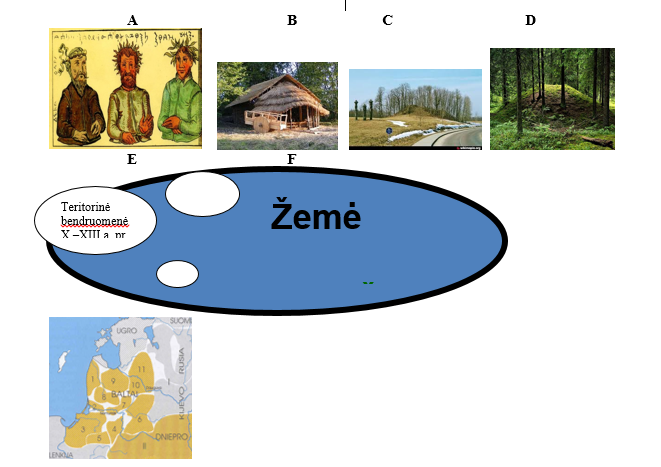 Aukštesniojo pasiekimų lygio klausimai: Remdamasis A,B,C,D,E, F  šaltiniais   ir žiniomis aprašyk  baltų  ūkinį , politinį  ir dvasinį gyvenimą     I tūkst. pb. – II tūkst. pr. 			               3 taškaiA ūkinis ...................................................................................................................B politinis ...............................................................................................................C dvasinis ..................................................................................................................Sugrupuok A,B,C,D,E,F   šaltinius  pagal turinį ir įvardink, kurioje baltų gyvenimo srityje vyko didžiausi pokyčiai I tūkst. pb. – II tūkst. pr. Pasirinkimą paaiškink.          5 taškaiA ūkinis ...................................................................................................................B politinis ...............................................................................................................C dvasinis ..................................................................................................................Sritis ................................ paaiškinimas .................................................................................................................................................................................................	Pasirinkite vieną iš Europos istorijos laikotarpių (ankstyvieji viduramžiai V-IX a., brandieji viduramžiai XI –XIII a.)  ir  įvertinkite baltų materialinio, dvasinio, politinio  pasiekimus to paties laikotarpio Europos kontekste 		         5 taškai............................................................................................................................................................................................................................................................................................................................................................................................................................................................................................................................................Į klausimus atsakykite remdamiesi šaltiniais ir žiniomisA šaltinis (baltiškų vandenvardžių paplitimo žemėlapis)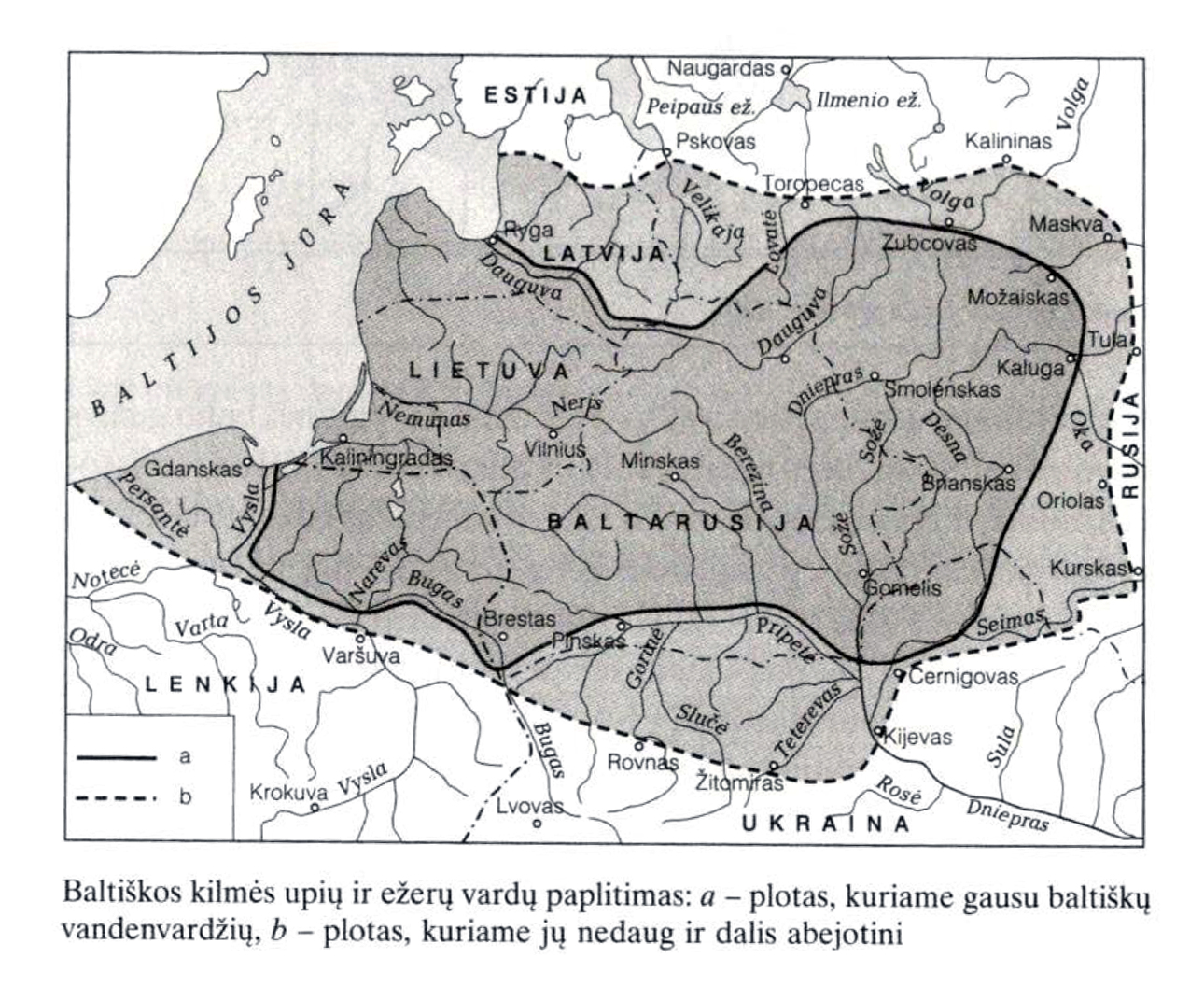 B šaltinis (straipsnis internete)Ukrainos archeologai prie Rosės upės, apie 100 km į pietus nuo Kijevo, atkasė XI-XII a. laikų kapinyną, kuris, jų teigimu, yra ypač svarbus ir Lietuvos priešistorei. To priežastis – kapinyne rasti baltiški mirusiųjų drabužiai ir artefaktai, rodantys, kad čia, viduriniojo Dniepro regione, XI-XII a. gyveno baltai [...] Taip toli į pietus šio laikotarpio baltų gyvenviečių pėdsakų anksčiau niekada nebuvo rasta.
Pirminė kapinyne rastų sagių, grandinėlių ar apyrankių analizė rodo, kad jos daug panašesnės į papuošalus, randamus kasinėjant vakarų baltų apgyvendintas teritorijas, o ne į papuošalus, būdingus Kijevo Rusios [...] kultūrai [...]Pagal medžiagas, iš kurių pagaminti kapuose rasti daiktai, archeologai sprendžia, kad kapinyne mirusieji buvo laidojami maždaug XI a. viduryje – XII a. pradžioje. Būtent šie artefaktai, taip pat mirusiųjų drabužiai savo dizainu ir išdėstymu yra visiškai kitokie negu įprastai randami XI a. Kijevo Rusios kapinynuose. Tačiau jie yra panašūs į artefaktus, randamus gerokai šiauriau esančiuose baltų genčių, daugiausia kuršių, žemgalių ir žemaičių, kapinynuose.Archeologų teigimu, apie baltų genčių ir Kijevo Rusios istorinius, kultūrinius ir ekonominius ryšius žinoma buvo seniai. Baltai buvo tarpininkai Kijevo Rusiai prekiaujant su Skandinavija. Patys baltai, tiek rytų, tiek vakarų, taip pat prekiavo su Kijevu arba mokėjo duoklę. Tai įrodo ir įvairūs archeologiniai radiniai – tiek ginklai, tiek šarvai, tiek papuošalai – ir to meto istoriniai šaltiniai.Pagrindinio pasiekimų lygio klausimai: Išnagrinėk žemėlapį (šaltinis A) ir straipsnio ištrauką (šaltinis B) ir paaiškink, kuo remdamiesi mokslininkai nustatė baltų paplitimą?A šaltinis .........................................................................................B šaltinis .........................................................................................Išnagrinėk šaltinį B ir atsakyk į klausimus:Kodėl minimas atradimas vertingas Lietuvos mokslininkams? .......................................................................................................................................Kuo šaltinio B duomenys apie baltų paplitimą skiriasi nuo duomenų, pateiktų šaltinyje A? ................................................................................................Aukštesniojo pasiekimų lygio klausimas:Pasvarstyk ir parašyk 2 argumentus, kodėl išnyko baltai, gyvenę slavų žemėse.1 argumentas........................................................................................................................................................................................................................................................2 argumentas ....................................................................................................................………………………………………………………………………………………….Į klausimus atsakykite remdamiesi šaltiniais ir žiniomisA šaltinis 1794 m. sukilėlių daina: ,,[...] Jau pakorė Kosakovskį, Pakarkim ir Poniatovskį,Kaip iškarsim tuos pagonus, Neturėsim daugiau ponų...Gana jums didiems būti,Gana mums nevalioj džiūti, Jau atėjo šventa diena, Didžio neliko nė vieno.Būkim brolalei vienybėj, Turėkim širdy drąsybę,Kaip iš vieno atsistosim, Maskoliams nesiduosim. [...],,B šaltinis J.Jasinskio atsišaukmas lietuvių kalba į Lietuvos gyventojus. 1794 m. ,,[...] Pagaliau įspėju jus garbingieji piliečiai. Laikas mesti širdies minkštumą, kuriuo visuomet mūsų kraštas didžiavosi. Pereskiokite žudikus, jeigu kurnors juos pastebėsite; tesikite ir užmušinėkite, visus, kurie, neįsirašę į pavieto generolo registrą, su ginklais pasirodytų jūsų apylinkėje. Tai yra žudikai, o ne tėvynės gynėjai, nelaukite teisingumo kardo, kuris dažnai pasiekia, bet visuomet pavėluotai. Jūsų galioje išgelbėti Tėvynę, jeigu tik to notrėsite. Norėkite, arba ir jūs žūsite jos griuvėsių užversti. [...],,Patenkinamo pasiekimų lygio klausimas:Remdamiesi šaltiniais nustatykite kokios buvo to meto sukilėlių politinės pažiūros? ………………………………………………………………………………………………………………………………………………………….Pagrindinio pasiekimų lygio klausimas: Remdamiesi šaltiniais nustatykite kokios politinės aplinkybės lėmė 1794 metų Tado Kosciuškos sukilimą ir koks buvo T. Kosciškos bei J.Jasinskio vaidmuo jame?…………………………………………………………………………………………………………………………………………………………Aukštesniojo pasiekimų lygio klausimas: Remdamiesi šaltiniais atsakykite, kokios vidaus bei išorės problemos lėmė 1794 m. sukilimą ATR ir palyginkite 1794 m. sukilimą su partizaninių kovų laikotarpiu Lietuvoje?…………………………………………………………………………………………………………………………………………………………..